СОДЕРЖАНИЕ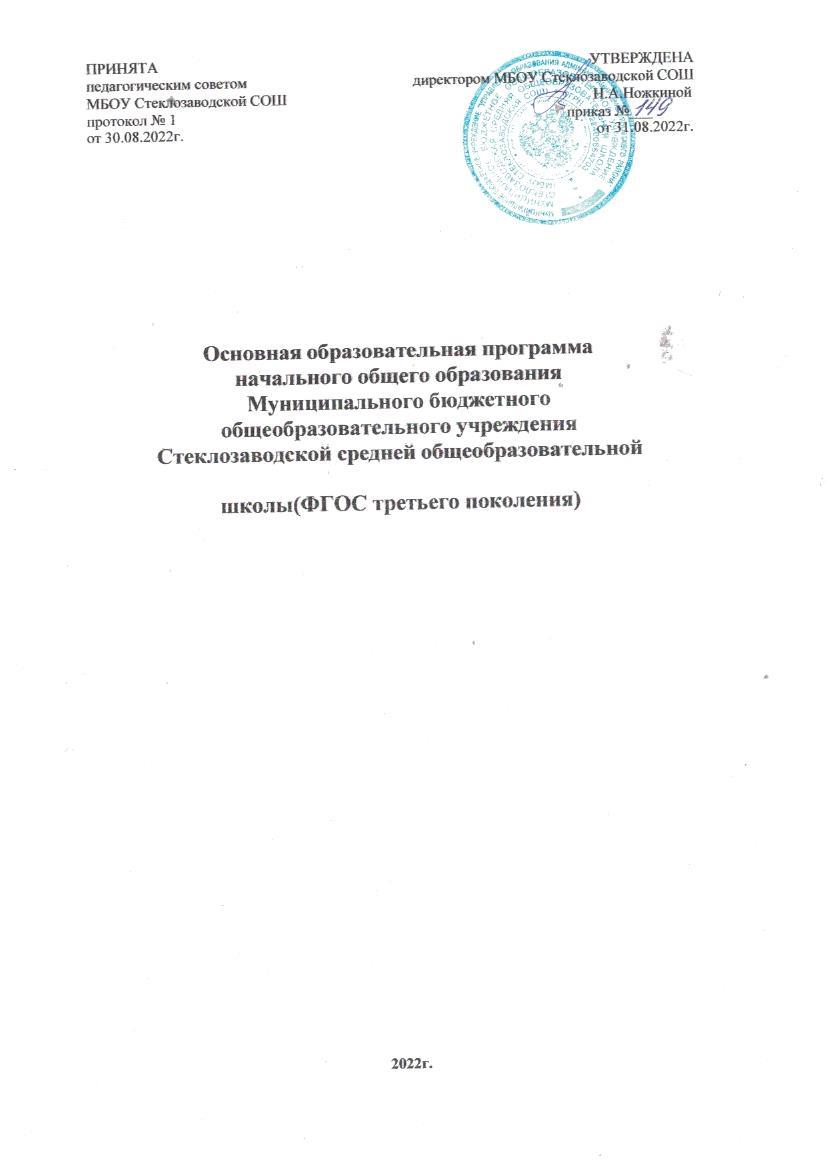 Целевой разделПояснительная записка_____________________________________________________3-4	                     Общая характеристика программы начального образования______________________4-5Общая характеристика планируемых результатов освоения основной образовательной программы__________________________________________________________________5Система оценки достижения планируемых результатов освоения программы начального общего образования__________________________________________________________5Общие положения_______________________________________________________5-6Особенности оценки метапредметных и предметных результатов_______________6-9Организация и содержание оценочных процедур_____________________________9-11Содержательный разделРабочие программы учебных предметовПрограмма формирования универсальных учебных действийЗначение сформированных универсальных учебных действий для успешного обученияи развития младшего школьников_____________________________________________1632.2 2. Характеристика универсальных учебных действий__________________________164	2.2.3. Интеграция предметных и метапредметных требований как механизм конструирования современного процесса образования________________________________________	___1654. Место универсальных учебных действий в рабочих программах_______________167Программа воспитания1. Пояснительная записка______________________________________________	____1702.3 2. Особенности организуемого в образовательной организации воспитательного процесса_1702.3.3. Виды, формы и содержание деятельности__________________________________1762.3 4. Основные направления самоанализа воспитательной работы__________________187Организационный раздел3 1. Учебный план начального общего образования_______________________________1893 2. Календарный учебный график_____________________________________________1923 3. План внеурочной деятельности____________________________________________1943 4. Календарный план воспитательной работы__________________________________1965. Система условий реализации программы начального общего образования________200Кадровые условия реализации основной образовательной программы начального общего образования________________________________________________________________200Психолого-педагогические условия реализации основной образовательной программы начального общего образования_______________________________________________2293.5.3 Финансово-экономические условия реализации образовательной программы начального общего образования__________________________________________________________232Информационно-методические условия реализации программы начального общегоОбразования                                                                                                                                 238Материально-технические условия реализации основной образовательной программы	242Механизмы достижения целевых ориентиров в системе условий	____244ЦЕЛЕВОЙ РАЗДЕЛПОЯСНИТЕЛЬНАЯ ЗАПИСКАВ соответствии с Федеральным законом «Об образовании в Российской Федерации» начальное общее образование относится к основным образовательным программам (наряду с образовательной программой дошкольного образования и образовательной программой основного общего образования, статья 12 Закона) и характеризует первый этап школьного обучения. Образовательная программа понимается в Законе «Об образовании в Российской Федерации» как комплекс основных характеристик образования (объём, содержание, планируемые результаты) и организационно-педагогических условий, реализация которых обеспечивает успешность выполнения ФГОС каждого уровня образования.Основная образовательная программа начального общего образования (далее ООП НОО) Муниципального бюджетного общеобразовательного учреждения Стеклозаводской средней общеобразовательной школы (Далее - МБОУ Стеклозавоской СОШ или ОО) является основным документом, регламентирующим образовательную деятельность ОО в единстве урочной и внеурочной деятельности, при учёте правильного соотношения обязательной части программы и части, формируемой участниками образовательного процесса.Целями реализации ООП НОО в МБОУ Стеклозаводской СОШ являются:  Обеспечение успешной реализации конституционного права каждого гражданина РФ, достигшего возраста 6,5—7 лет, на получение качественного образования, включающего обучение, развитие и воспитание каждого обучающегося.  Организация учебного процесса с учётом целей, содержания и планируемых результатов начального общего образования, отражённых в обновленном ФГОС НОО.  Создание условий для свободного развития каждого младшего школьника с учётом его потребностей, возможностей и стремления к самореализации; отражение в программе начального общего образования деятельности педагогического коллектива по созданию индивидуальных программ и учебных планов для одарённых, успешных обучающихся или для детей социальных групп, нуждающихся в особом внимании и поддержке педагогов.  Возможность для коллектива образовательной организации проявить своё педагогическое мастерство, обогатить опыт деятельности, активно участвовать в создании и утверждении традиций школьного коллектива.Достижение поставленных целей предусматривает решение МБОУ Стеклозаводской СОШ следующих основных задач:формирование общей культуры, духовно-нравственное, гражданское, социальное, личностное и интеллектуальное развитие, развитие творческих способностей, сохранение и укрепление здоровья;обеспечение планируемых результатов по освоению выпускником целевых установок, приобретению знаний, умений, навыков, компетенций и компетентностей, определяемых личностными, семейными, общественными, государственными потребностями и возможностями обучающегося младшего школьного возраста, индивидуальными особенностями его развития и состояния здоровья;становление и развитие личности в ее индивидуальности, самобытности, уникальности и неповтори- мости;обеспечение преемственности начального общего и основного общего образования;достижение планируемых результатов освоения ООП НОО всеми обучающимися, в том числе детьми с ограниченными возможностями здоровья (далее — дети с ОВЗ);обеспечение доступности получения качественного начального общего образования;выявление и развитие способностей обучающихся, в том числе лиц, проявивших выдающиеся способности, через систему клубов, секций, студий и кружков, организацию общественно полезной деятельности;организация интеллектуальных и творческих соревнований, научно-технического творчества и про- ектно-исследовательской деятельности;участие обучающихся, их родителей (законных представителей), педагогических работников и обще- ственности в проектировании и развитии внутришкольной социальной среды;использование в образовательной деятельности современных образовательных технологий деятель- ностного типа;предоставление обучающимся возможности для эффективной самостоятельной работы;включение обучающихся в процессы познания и преобразования внешкольной социальной среды в Красноярском крае, муниципальном образовании Емельяновский района и п.Памяти 13 Борцов.Принципы формирования ООП НОО МБОУ Стеклозавоской СОШ:учёт ФГОС НОО - базируется на требованиях, предъявляемых ФГОС НОО к целям, содержанию, планируемым результатам и условиям обучения в начальной школе: учитывается также ПООП НОО;учёт языка обучения - право получения образования на родном языке из числа языков народов РФ и отражение механизмов реализации данного принципа в учебных планах, а также планах внеурочной деятельности;учёт ведущей деятельности младшего школьника - конструирование учебного процесса в структуре учебной деятельности с учётом механизмов формирования всех компонентов учебной деятельности (мотив, цель, учебная задача, учебные операции, контроль и самоконтроль);индивидуализация обучения - возможность и механизм разработки индивидуальных программ и учебных планов для обучения детей с особыми способностями, потребностями и интересам, с учётом запросов родителей (законных представителей) обучающегося;преемственность и перспективность - связь и динамика в формировании знаний, умений и способов деятельности между этапами начального образования, а также успешная адаптация обучающихся к обучению в основной школе, единые подходы между их обучением и развитием на начальном и основном этапах школьного обучения;интеграция обучения и воспитания - связь урочной и внеурочной деятельности, разработка разных мероприятий, направленных на обогащение знаний, воспитание чувств и познавательных интересов обучающихся, нравственно-ценностного отношения к действительности.здоровьесбережение - не допускается использование технологий, которые могут нанести вред физиче- скому и психическому здоровью обучающихся, приоритет использования здоровьесберегающих педа- гогических технологий. Объём учебной нагрузки, организация всех учебных и внеучебных мероприя- тий должны соответствовать требованиям действующих санитарных правил и гигиенических нормати- вов.В программе определяются основные механизмы её реализации, наиболее целесообразные с учё- том традиций коллектива образовательной организации, потенциала педагогических кадров и кон- тингента обучающихся. Среди механизмов, которые возможно использовать в начальной школе, следует отметить: организацию внеурочной деятельности с разработкой учебных курсов, факульта- тивов, различных форм совместной познавательной деятельности (конкурсы, диспуты, интеллекту- альные марафоны и т. п.). Положительные результаты даёт привлечение к образовательной деятель- ности школы организаций культуры (к примеру, музеев, библиотек, стадионов), художественных и театральных студий. Эффективным механизмом реализации программ является использование ин- дивидуальных программ и учебных планов для отдельных обучающихся или небольших групп.ОБЩАЯ ХАРАКТЕРИСТИКА ООП НООООП НОО МБОУ Стеклозаводской СОШ является стратегическим документом выполнение которого обеспечивает успешность организации образовательной деятельности, т. е. гарантию реализации статьи 12 Федерального закона «Об образовании в Российской Федерации». В соответствии с законодательными актами ОО самостоятельно определяет технологии обучения, формы его организации (включая модульные курсы), а также систему оценивания с соблюдением принципа здоровьесберегающего обучения.ООП НОО МБОУ Стеклозаводской СОШ построена с учётом психологических особенностей обучающегося младшего школьного возраста, адаптивным сроком обучения в начальной школе, установленным в РФ в 4 года, общим числом учебных часов, котрое не может составлять менее 2954 ч и более 3190 ч. Соблюдение этих требований, обозначенных в ФГОС НОО, связано с необходимостью оберегать обу чающихся от перегрузок, утомления, отрицательного влияния обучения на здоровье.Особо учтён статус ребёнка младшего школьного возраста:в первый класс приходят дети с разным уровнем готовности к обучению, у многих не сформирована произвольная деятельность, они с трудом принимают требования учителя, часто отвлекаются, быстро устают;желание учиться поддерживается школьными успехами, но неудачи быстро разрушают познаватель- ные мотивы, что побуждает учителя особенно бережно относиться к младшим школьникам, оказывать помощь и поддержку, помогать адаптироваться к новой - учебной деятельности, которая становится ведущей в этом возрасте.С учётом этого используются разные виды индивидуально-дифференцированного подхода, причём внимание учителя уделяется каждому обучающемуся, независимо от уровня его успешности. С учётом темпа обучаемости, уровня интеллектуального развития, особенностей познавательных психических процессов педагог оказывает поддержку каждому учащемуся.В исключительных случаях ОО может, с учётом особых успехов обучающихся, высокого темпа обу- чаемости или особых условий развития ребёнка сократить срок обучения в начальной школе. В этом случае обучение осуществляется по индивидуально разработанным учебным планам. Вместе с тем мыучитываем, что чем более длителен срок обучения в начальной школе, тем более качественным стано- вится фундамент, который закладывается начальным уровнем обучения как предпосылка дальнейшего успешного образования, поэтому сокращение срока обучения в первом школьном звене возможно в исключительных случаях.ОБЩАЯ ХАРАКТЕРИСТИКА ПЛАНИРУЕМЫХ РЕЗУЛЬТАТОВ ОСВОЕНИЯ ООП НООСовременные цели начального образования, которые представлены во ФГОС как система личност- ных, метапредметных и предметных достижений обучающегося, положены в основу характеристики планируемых результатов МБОУ Стеклозаводской СОШ:личностные результаты включают ценностные отношения обучающегося к окружающему миру, дру- гим людям, а также к самому себе как субъекту учебно-познавательной деятельности (осознание её социальной значимости, ответственность, установка на принятие учебной задачи и др.);метапредметные результаты характеризуют уровень сформированности познавательных, коммуни- кативных и регулятивных универсальных действий, которые обеспечивают успешность изучения учебных предметов, а также становление способности к самообразованию и саморазвитию;предметные результаты, результаты курсов, модулей показывают овладение рядом междисциплинар- ных понятий, а также различными знаково-символическими средствами, которые помогают обучаю- щимся применять знания как в типовых, так и в новых, нестандартных учебных ситуациях.Далее нами в программе прописана и охарактеризована система оценки достижений планируемых результатов освоения основной образовательной программы.При определении подходов к контрольно-оценочной деятельности младших школьников нами учтены формы и виды контроля, а также требования к объёму и числу проводимых контрольных, проверочных и диагностических работ. Ориентиром в этом направлении служат «Рекомендации для системы общего образования по основным подходам к формированию графика проведения оценоч- ных процедур в общеобразовательных организациях», подготовленные в 2021 г. Федеральной служ- бой по надзору в сфере образования и науки РФ.СИСТЕМА ОЦЕНКИ ДОСТИЖЕНИЯ ПЛАНИРУЕМЫХ РЕЗУЛЬТАТОВ ОСВОЕНИЯ ООП НОООбщие положенияФГОС НОО задаёт основные требования к образовательным результатам и средствам оценки их достижения: «независимо от формы получения начального общего образования и формы обучения ФГОС является основой объективной оценки соответствия установленным требованиям образовательной деятельности и подготовки обучающихся, освоивших программу начального общего образования»Система оценки достижения планируемых результатов (далее — система оценки) является частью системы оценки и управления качеством образования в МБОУ Стеклозаводской СОШ, служит основой при разработке «Положения об оценке образовательных достижений обучающихся в МБОУ Стеклозаводской СОШ» и направлена на поддержание единства всей системы образования, обеспечение преемственности в системе непрерывного образования. Её основными функциями являются:ориентация образовательного процесса на достижение планируемых результатов освоения ООП НОО;обеспечение эффективной обратной связи, позволяющей осуществлять управление образовательным процессом.Основными направлениями и целями оценочной деятельности в ОО являются:оценка образовательных достижений обучающихся на различных этапах обучения как основа их про- межуточной и итоговой аттестации, а также основа процедур внутреннего мониторинга образователь- ной организации, мониторинговых исследований муниципального, регионального и федерального уровней;оценка результатов деятельности педагогических кадров как основа аттестационных процедур;оценка результатов деятельности образовательной организации как основа аккредитационных процедур.Основным объектом системы оценки, её содержательной и критериальной базой выступают требования ФГОС, которые конкретизированы в разделе «Общая характеристика планируемых результатов освоения основной образовательной программы» настоящего документа.Система оценки включает процедуры внутренней и внешней оценки.Внутренняя оценка включает:стартовую диагностику;текущую и тематическую оценку;психолого-педагогическое наблюдение;внутришкольный мониторинг образовательных достижений;промежуточная аттестация.К внешним процедурам относятся:независимая оценка качества образования;мониторинговые исследования муниципального, регионального и федерального уровней. Особенности каждой из указанных процедур описаны в п. 1.4.3 настоящей программы.В соответствии с ФГОС НОО система оценки образоватвательных достижений МБОУ Стеклозаводской СОШ реализует системно-деятельностный, уровневый и комплексный подходы к оценке образовательных достижений.Системно-деятельностный подход к оценке образовательных достижений проявляется в:оценке способности обучающихся к решению учебно-познавательных и учебно-практических задач;оценке уровня функциональной грамотности обучающихся.Обеспечивается системно-деятельностный подход содержанием и критериями оценки, в качестве которых выступают планируемые результаты обучения, выраженные в деятельностной форме.Уровневый подход служит важнейшей основой для организации индивидуальной работы с обу- чающимися. Он реализуется как по отношению к содержанию оценки, так и к представлению и ин- терпретации результатов измерений.Уровневый подход реализуется за счёт фиксации различных уровней достижения обучающимися планируемых результатов базового уровня и уровней выше и ниже базового. Достижение базового уровня свидетельствует о способности обучающихся решать типовые учебные задачи, целенаправ- ленно отрабатываемые со всеми обучающимися в ходе учебного процесса. Овладение базовым уров- нем является границей, отделяющей знание от незнания, выступает достаточным для продолжения обучения и усвоения последующего материала.Комплексный подход к оценке образовательных достижений реализуется путём:оценки предметных и метапредметных результатов;использования комплекса оценочных процедур (стартовой, текущей, тематической, промежуточной) как основы для оценки динамики индивидуальных образовательных достижений обучающихся и для итоговой оценки; использования контекстной информации (об особенностях обучающихся, условиях и процессе обучения и др.) для интерпретации полученных результатов в целях управления качеством образования;использования разнообразных методов и форм оценки, взаимно дополняющих друг друга: стандар- тизированных устных и письменных работ, проектов, практических (в том числе исследовательских) и творческих работ;использования форм работы, обеспечивающих возможность включения младших школьников в са- мостоятельную оценочную деятельность (самоанализ, самооценка, взаимооценка);использования мониторинга динамических показателей освоения умений и знаний, в том числе фор- мируемых с использованием ИКТ (цифровых) технологий.Особенности оценки метапредметных и предметных результатов Особенности оценки метапредметных результатовОценка метапредметных результатов представляет собой оценку достижения планируемых резуль- татов освоения основной образовательной программы, которые представлены в программе формирова- ния универсальных учебных действий обучающихся и отражают совокупность познавательных, ком- муникативных и регулятивных универсальных учебных действий.Формирование метапредметных результатов обеспечивается за счёт всех учебных предметов и вне- урочной деятельности.Оценка метапредметных результатов проводится с целью определения сформированности:универсальных учебных познавательных действий;универсальных учебных коммуникативных действий;универсальных учебных регулятивных действий.Оценка достижения метапредметных результатов осуществляется как педагом МБОУ Стеклозаводской СОШ в ходе текущей и промежуточной оценки по предмету, так и администрацией ОО в ходе внутришкольного мониторинга. В текущем учебном процессе отслеживается способность обучающихся разрешать учебные ситуации и выполнять учебные задачи, требующие владения познавательными, коммуникативными и регулятивными действиями, реализуемыми в предметном преподавании.В ходе внутришкольного мониторинга проводится оценка сформированности учебных универ- сальных действий. Содержание и периодичность внутришкольного мониторинга устанавливается ре- шением педагогического совета МБОУ Стеклозаводской СОШ. Инструментарий строится на межпредметной основе и может включать диагностические материалы по оценке читательской и ИКТ (цифровой) грамотности, сформированности регулятивных, коммуникативных и познавательных учебных действий.Особенности оценки предметных результатовОценка предметных результатов представляет собой оценку достижения обучающимися планиру- емых результатов по отдельным предметам. Основой для оценки предметных результатов являются Положение о системе, критериях контроля и нормах оценки результативности обучения в начальной школе в МБОУ Стеклозаводской СОШ, представленные в разделах I «Общие положения» и IV «Требования к результатам освоения программы начального общего образования». Формирование предметных результатов обеспечивается каждой учебной дисциплиной учебного плана МБОУ Стеклозаводской СОШ.Основным предметом оценки в соответствии с требованиями ФГОС НОО является способность к решению учебно-познавательных и учебно-практических задач, основанных на изучаемом учеб- ном материале и способах действий, в том числе метапредметных (познавательных, регулятивных, коммуникативных) действий.Для оценки предметных результатов предлагаются следующие критерии: знание и понимание, применение, функциональность.Оценка предметных результатов в МБОУ Стеклозаводской СОШ ведётся каждым педагогическим работником в ходе процедур текущей, тематической, промежуточной и итоговой оценки, а также администрацией образовательной организации в ходе внутришкольного мониторинга.           Особенности оценки по отдельному предмету фиксируются в Положению о формах, периодичности, порядке текущего контроля успеваемости и промежуточной аттестации обучаю- щихся в МБОУ Стеклозаводской СОШ, которое утверждается педагогическим советом МБОУ Стеклозаводской СОШ и доводится до сведения обучающихся и их родителей (законных представителей).Организация и содержание оценочных процедурСтартовая диагностика представляет собой процедуру оценки готовности к обучению на данном уровне образования. Проводится педагогом в начале 1 класса с целью оценки сфор мированности предпосылок учебной деятельности, готовность к овладению чтением, грамотой и счётом и выступает как основа (точка отсчёта) для оценки динамики образовательных достижений. Ре- зультаты стартовой диагностики являются основанием для корректировки учебных программ и ин- дивидуализации учебного процесса.Текущая оценка представляет собой процедуру оценки индивидуального продвижения в освое- нии программы учебного предмета. Текущая оценка может быть:формирующей, т. е. поддерживающей и направляющей усилия обучающегося, включающей его в са- мостоятельную оценочную деятельность;диагностической, способствующей выявлению и осознанию педагогическим работником и обучаю- щимся существующих проблем в обучении.Объектом текущей оценки являются тематические планируемые результаты, этапы освоения кото- рых зафиксированы в тематическом планировании. В текущей оценке педагогами используется весь арсенал форм и методов проверки:устные и письменные опросы;практические работы;творческие работы;индивидуальные и групповые формы;само- и взаимооценка, рефлексия;листы продвижения и др.Результаты текущей оценки являются основой для индивидуализации учебного процесса; при этом отдельные результаты, свидетельствующие об успешности обучения и достижении тематических ре- зультатов в более сжатые (по сравнению с планируемыми педагогическим работником) сроки могут включаться в систему накопительной оценки и служить основанием, например, для освобождения обучающегося от необходимости выполнять тематическую проверочную работуТематическая оценка представляет собой процедуру оценки уровня достижения тематических планируемых результатов по предмету, которые представлены в тематическом планировании в при- мерных рабочих программах.По предметам, вводимым МБОУ Стеклозавоской СОШ самостоятельно, тематические планируемые результаты устанавливаются самой образовательной организацией. Тематическая оценка может вестись как в ходе изучения темы, так и в конце её изучения. Оценочные процедуры подбираются так, чтобы они предусматривали возможность оценки достижения всей совокупности тематических планируемых результатов и каждого из них. Результаты тематической оценки являются основанием для   коррекции учебного процесса и его индивидуализации.Внутришкольный мониторинг представляет собой процедуры:оценки уровня достижения предметных и метапредметных результатов;оценки уровня функциональной грамотности;оценки уровня профессионального мастерства педагога, осуществляемой на основе административ- ных проверочных работ, анализа посещённых уроков, анализа качества учебных заданий, предлагае- мых обучающимся педагогическим работником.Содержание и периодичность внутришкольного мониторинга устанавливается решением педаго- гического совета. Результаты внутришкольного мониторинга являются основанием для рекоменда- ций как для текущей коррекции учебного процесса и его индивидуализации, так и для повышения квалификации педагогического работника. Результаты внутришкольного мониторинга в части оценки уровня достижений обучающихся обобщаются и отражаются в их характеристиках.Промежуточная аттестация представляет собой процедуру аттестации обучающихся, которая начиная с  1 класса проводится в конце учебного года по каждому изучаемому предмету и (или) в конце изучения курса(модуля). Промежуточная аттестация проводится на основе результатов накопленной оценки. Формы работ промежуточной аттестации прописаны в Положении о формах, периодичности, порядке текущего контроля успеваемости и промежуточной аттестации обучаю- щихся в МБОУ Стеклозаводской СОШ. Результаты фиксируется в ЭлЖуре.Промежуточная оценка, фиксирующая достижение предметных планируемых результатов и уни- версальных учебных действий на уровне не ниже базового, является основанием для перевода в сле- дующий класс. Порядок проведения промежуточной аттестации регламентируется Федеральным за- коном «Об образовании в Российской Федерации» (ст. 58) и иными нормативными актами.Родители получают доступ к информации о ходе образовательного процесса, результатах проме- жуточной и итоговой аттестации обучающихся через электронный дневник, связанный с электрон- ным журналом, или посредством индивидуального обращения к педагогу, проводящему соответству- ющие занятия, классному руководителю, уполномоченному представителю администрации. Доступ родителей к классному журналу в бумажном виде возможен только в присутствии лиц, уполномочен- ных вести журнал или контролировать его ведение.Выписка из классного журнала с текущими отметками и результатами промежуточной аттестации предоставляется по заявлению совершеннолетних учеников и родителей (законных представителей) несовершеннолетних учеников.Годовая оценка Отметка за год по каждому учебному предмету, курсу, дисциплине (модулю) и иным видам учебной деятельности выставляется как среднее арифметическое четвертных (полугодовых) отметок.  При спорной ситуации выставления годовой отметки, годовая отметка выставляется на усмотрение учителя – предметника,  с учетом результатов контрольных, лабораторных, практических или самостоятельных работ, имеющих контрольный характер. Если учащийся получил по итогам промежуточной аттестации «неудовлетворительную» отметку, то это является показателем неусвоения образовательной программы и учитель предметник выставляет годовую отметку «2» .  Характеристика готовится на основании:объективных показателей образовательных достижений обучающегося на уровне начального общего образования;экспертных оценок классного руководителя и педагогических работников, обучавших данного вы- пускника на уровне начального общего образования.В характеристике выпускника:отмечаются образовательные достижения обучающегося по достижению личностных, метапредмет- ных и предметных результатов;даются педагогические рекомендации к выбору индивидуальной образовательной траектории на уровне основного общего образования с учётом интересов обучающегося, выявленных проблем и от- меченных образовательных достижений.Рекомендации педагогического коллектива к выбору индивидуальной образовательной траектории доводятся до сведения выпускника и его родителей (законных представителей).СПЕЦИАЛЬНЫЕ УСЛОВИЯ ПРОВЕДЕНИЯ ТЕКУЩЕГО КОНТРОЛЯ УСПЕВАЕМОСТИ И ПРОМЕЖУТОЧНОЙ АТТЕСТАЦИИ УЧЕНИКОВ С ОВЗОсвоение адаптированной основной образовательной программы, в том числе отдельной части или всего объема учебного предмета, курса, дисциплины (модуля), сопровождается промежуточной аттестацией обучающегося, проводимой в формах, определенных учебным планом, в том числе с учетом рекомендаций психолого-медико-педагогической комиссии.Формы промежуточной и итоговой аттестации, в том числе текущего контроля успеваемости, устанавливаются с учетом психофизиологического состояния обучающегося. Форма контроля должна отражать, насколько достигнута цель обучения на каждом занятии. Не допускается завыше- ние оценок обучающимся во избежание формирования ложных представлений о результатах обуче- ния.СОДЕРЖАТЕЛЬНЫЙ РАЗДЕЛРабочие программы учебных предметов РУССКИЙ ЯЗЫКПояснительная записка.Рабочая программа учебного предмета «Русский язык» на уровне НОО составлена на основе Тре- бований к результатам освоения программы начального общего образования Федерального государ- ственного образовательного стандарта начального общего образования, утверждён приказом Мини- стерства просвещения Российской Федерации от 31.05.2021 г. № 286 (зарегистрирован Министер- ством юстиции Российской Федерации 05.07.2021 г. № 64100), (далее — ФГОС НОО), а также ори- ентирована на целевые приоритеты, сформулированные в Примерной программе воспитания, одоб- реннной решением федерального учебно-методического объединения по общему образованию (про- токол от 02.06.2020 г. № 2/20).Русский язык является основой всего процесса обучения в начальной школе:Программа устанавливает распределение учебного материала по классам, даёт примерный объём учебных часов для изучения разделов и тем курса, а также рекомендуемую последовательность изу- чения тем, основанную на логике развития предметного содержания и учёте психологических и воз- растных особенностей младших школьников.Содержание рабочей программы составлено таким образом, что:достижение младшими школьниками как личностных, так и метапредметных результатов обеспечи- вает преемственность и перспективность в освоении областей знаний, которые отражают ведущие идеи учебных предметов основной школы и подчёркивают пропедевтическое значение этапа началь- ного образования, формирование готовности младшего школьника к дальнейшему обучению;конструирование содержания и планируемых результатов обучения признаёт равную значимость работы по изучению системы языка и работы по совершенствованию речи младших школьников;языковой материал призван сформировать первоначальные представления о структуре русского языка, способствовать усвоению норм русского литературного языка, орфографических и пунктуа- ционных правил;развитие устной и письменной речи младших школьников направлено на решение практической за- дачи развития всех видов речевой деятельности, отработку навыков использования усвоенных норм русского литературного языка, речевых норм и правил речевого этикета в процессе устного и пись- менного общения;ряд задач по совершенствованию речевой деятельности решаются совместно с учебным предметом«Литературное чтение».Общее число часов, отведённых на изучение «Русского языка», — 675 (5 часов в неделю в каждом классе): в 1 классе — 165 ч, во 2—4 классах — по 170 ч.СОДЕРЖАНИЕ ОБУЧЕНИЯ.Начальным этапом изучения предметов «Русский язык» и «Литературное чтение» в 1 классе является курс «Обучение грамоте»: обучение письму идёт параллельно с обучением чтению. На«Обучение грамоте» отводится 9 часов в неделю: 5 часов «Русского языка» (обучение письму) и 4 часа «Литературного чтения» (обучение чтению). Продолжительность «Обучения грамоте» зависит от уровня подготовки класса и может составлять от 20 до 23 недель, соответственно, продолжительность изучения систематического курса в 1 классе может варьироваться от 13 до 10 недель.Изучение содержания учебного предмета «Русский язык» в первом классе способствует освое- нию на пропедевтическом уровне ряда универсальных учебных действий.Изучение содержания учебного предмета «Русский язык» в третьем классе способствует освоению ряда универсальных учебных действий:ПАНИРУЕМЫЕ РЕЗУЛЬТАТЫ ОСВОЕНИЯ программы УЧЕБНОГО ПРЕДМЕТА «РУССКИЙ ЯЗЫК»Тематическое планирование по предмету «Русский язык», 1 классТематическое планирование по предмету «Русский язык»,	2 классТематическое планирование по предмету «Русский язык»,	3 классТематическое планирование по предмету «Русский язык», 4 классЛИТЕРАТУРНОЕ ЧТЕНИЕПояснительная запискаРабочая программа учебного предмета «Литературное чтение» на уровне НОО составлена на ос- нове Требований к результатам освоения программы начального общего образования Федерального государственного образовательного стандарта начального общего образования, утверждённого прика- зом Министерства просвещения Российской Федерации от 31.05.2021 г. № 286 (зарегистрирован Ми- нистер-ством юстиции Российской Федерации 05.07.2021 г. № 64100), (далее — ФГОС НОО), а также ориентирована на целевые приоритеты духовно-нравственного развития, воспитания и социализации обучающихся, сформулированные в Примерной программе воспитания одобреной решением феде- рального учебно-методического объединения по общему образованию (протокол от 02.06.2020 г. № 2/20).«Литературное чтение» — один из ведущих предметов начальной школы, который обеспечивает, наряду с достижением предметных результатов, становление базового умения, необходимого для успеш- ного изучения других предметов и дальнейшего обучения, читательской грамотности и закладывает ос- новы интеллектуального, речевого, эмоционального, духовно-нравственного развития младших школьни- ков. Курс «Литературное чтение» призван ввести ребёнка в мир художественной литературы, обеспечить формирование навыков смыслового чтения, способов и приёмов работы с различными видами текстов и книгой, знакомство с детской литературой и с учётом этого направлен на общее и литературное развитие младшего школьника, реализацию творческих способностей обучающегося, а также на обеспечение пре- емственности в изучении систематического курса литературы.Приоритетная цель обучения литературному чтению - становление грамотного читателя, мотивиро- ванного к использованию читательской деятельности как средства самообразования и саморазвития, осознающего роль чтения в успешности обучения и повседневной жизни, эмоционально откликающе- гося на прослушанное или прочитанное произведение. Приобретённые младшими школьниками знания, полученный опыт решения учебных задач, а также сформированность предметных и универсальных действий в процессе изучения предмета «Литературное чтение» станут фундаментом обучения в основ- ном звене школы, а также будут востребованы в жизни.Достижение заявленной цели определяется особенностями курса литературного чтения и решением следующих задач:формирование у младших школьников положительной мотивации к систематическому чтению и слуша- нию художественной литературы и произведений устного народного творчества;достижение необходимого для продолжения образования уровня общего речевого развития;осознание значимости художественной литературы и произведений устного народного творчества для всестороннего развития личности человека;первоначальное представление о многообразии жанров художественных произведений и произведений устного народного творчества;овладение элементарными умениями анализа и интерпретации текста, осознанного использования прианализе текста изученных литературных понятий: прозаическая и стихотворная речь; жанровое разно- образие произведений (общее представление о жанрах); устное народное творчество, малые жанры фольклора (считалки, пословицы, поговорки, загадки, фольклорная сказка); басня (мораль, идея, персо- нажи); литературная сказка, рассказ; автор; литературный герой; образ; характер; тема; идея; заголовок и содержание; композиция; сюжет; эпизод, смысловые части; стихотворение (ритм, рифма); средства художественной выразительности (сравнение, эпитет, олицетворение);овладение техникой смыслового чтения вслух (правильным плавным чтением, позволяющим понимать смысл прочитанного, адекватно воспринимать чтение слушателями).Содержание учебного предмета «Литературное чтение» раскрывает следующие направления литера- турного образования младшего школьника: речевая и читательская деятельности, круг чтения, творче- ская деятельность.В основу отбора произведений положены общедидактические принципы обучения:соответствие возрастным возможностям и особенностям восприятия младшим школьником фольклор- ных произведений и литературных текстов;представленность в произведениях нравственно-эстетических ценностей, культурных традиций народов России, отдельных произведений выдающихся представителей мировой детской литературы;преемственные связи с дошкольным опытом знакомства с произведениями фольклора, художествен- ными произведениями детской литературы, а также перспективы изучения предмета «Литература» в ос- новной школе;представленность разных жанров, видов и стилей произведений, обеспечивающих формирование функ- циональной литературной грамотности младшего школьника;возможность достижения метапредметных результатов, способности обучающегося воспринимать раз- личные учебные тексты при изучении других предметов учебного плана начальной школы.Предмет «Литературное чтение» преемственен по отношению к предмету «Литература», который изучается в основной школе.Освоение программы по предмету «Литературное чтение» в 1 классе начинается вводным интегри- рованным курсом «Обучение грамоте» (180 ч: 100 ч предмета «Русский язык» и 80 ч предмета «Лите- ратурное чтение»). После периода обучения грамоте начинается раздельное изучение предметов «Рус- ский язык» и «Литературное чтение», на курс «Литературное чтение» в 1 классе отводится не менее 10 учебных недель (40 часов), во 2—4 классах — по 136 ч (4 ч в неделю в каждомклассе) Количество часов на изучение курса «Литературное чтение» во 2—4 классах может быть со- кращено до 102 ч в каждом классе с учётом особенностей учебного плана образовательной организа- ции.СОДЕРЖАНИЕ ОБУЧЕНИЯИзучение содержания учебного предмета «Литературное чтение» в первом классе способствует освоению на пропедевтическом уровне ряда универсальных учебных действий:ПЛАНИРУЕМЫЕ РЕЗУЛЬТАТЫ ОСВОЕНИЯ программы учебного ПРЕДМЕТА «ЛИТЕРАТУРНОЕ ЧТЕНИЕ»Тематическое планирование по предмету «Литературное чтение», 1 классТематическое планирование по предмету «Литературное чтение», 2 классТематическое планирование по предмету «Литературное чтение», 3 классТематическое планирование по предмету «Литературное чтение», 4 классИНОСТРАНННЫЙ (английский) ЯЗЫКРабочая программа по английскому языку на уровне начального общего образования составлена на основе Требований к результатам освоения основной образовательной программы начального общего образования, представленных в Федеральном государственном образовательном стандарте начального общего образования, а также Примерной программы воспитания с учётом концепции или историко- культурного стандарта при наличии.Пояснительная запискаРабочая программа по иностранному языку на уровне НОО составлена на основе ФГОС НОО, При- мерной основной образовательной программы НОО и Универсального кодификатора распределённых по классам проверяемых требований к результатам освоения основной образовательной программы начального общего образования и элементов содержания по английскому языку (одобрено решением ФУМО).Общая характеристика учебного предмета «Иностранный (английский) язык»В начальной школе закладывается база для всего последующего иноязычного образования школьни- ков, формируются основы функциональной грамотности, что придаёт особую ответственность данному этапу общего образования. Изучение иностранного языка начинается со 2 класса. Учащиеся данного возраста характеризуются большой восприимчивостью к овладению языками, что позволяет им овладе- вать основами общения на новом для них языке с меньшими затратами времени и усилий по сравнению с учащимися других возрастных групп.Построение программы имеет нелинейный характер и основано на концентрическом принципе. В каждом классе даются новые элементы содержания и новые требования. В процессе обучения освоенные на определённом этапе грамматические формы и конструкции повторяются и закрепляются на новом лексическом материале и расширяющемся тематическом содержании речи.Цели изучения учебного предмета «Иностранный (английский) язык»: Образовательные цели включают:формирование элементарной иноязычной коммуникативной компетенции, т. е. способности и готовно- сти общаться с носителями изучаемого иностранного языка в устной (говорение и аудирование) и пись- менной (чтение и письмо) форме с учётом возрастных возможностей и потребностей младшего школь- ника;расширение лингвистического кругозора обучающихся за счёт овладения новыми языковыми сред- ствами (фонетическими, орфографическими, лексическими, грамматическими) в соответствии c ото- бранными темами общения;освоение знаний о языковых явлениях изучаемого иностранного языка, о разных способах выражения мысли на родном и иностранном языках;использование для решения учебных задач интеллектуальных операций (сравнение, анализ, обобщение и др.);формирование умений работать с информацией, представленной в текстах разного типа (описание, по- вествование, рассуждение), пользоваться при необходимости словарями по иностранному языку.Развивающие цели включают:осознание младшими школьниками роли языков как средства межличностного и межкультурного взаи- модействия в условиях поликультурного, многоязычного мира и инструмента познания мира и культуры других народов;становление коммуникативной культуры обучающихся и их общего речевого развития;развитие компенсаторной способности адаптироваться к ситуациям общения при получении и передаче информации в условиях дефицита языковых средств;формирование регулятивных действий: планирование последовательных «шагов» для решения учебной задачи; контроль процесса и результата своей деятельности; установление причины возникшей трудно- сти и/или ошибки, корректировка деятельности;становление способности к оценке своих достижений в изучении иностранного языка, мотивация совер- шенствовать свои коммуникативные умения на иностранном языке.Влияние параллельного изучения родного языка и языка других стран и народов позволяет заложить основу для формирования гражданской идентичности, чувства патриотизма и гордости за свой народ, свой край, свою страну, помочь лучше осознать свою этническую и национальную принадлежность и проявлять интерес к языкам и культурам других народов, осознать наличие и значение общечеловеческих и базовых национальных ценностей. Вклад предмета «Иностранный (английский) язык» в реализацию воспитатель- ных целей обеспечивает:понимание необходимости овладения иностранным языком как средством общения в условиях взаимо- действия разных стран и народов;формирование предпосылок социокультурной/межкультурной компетенции, позволяющей приобщаться к культуре, традициям, реалиям стран/страны изучаемого языка, готовности представлять свою страну, её культуру в условиях межкультурного общения, соблюдая речевой этикет и адекватно используя имеющи- еся речевые и неречевые средства общения;воспитание уважительного отношения к иной культуре посредством знакомств с детским пластом куль- туры стран изучаемого языка и более глубокого осознания особенностей культуры своего народа;воспитание эмоционального и познавательного интереса к художественной культуре других народов;формирование положительной мотивации и устойчивого учебно-познавательного интереса к предмету«Иностранный язык».Учебный предмет «Иностранный (английский) язык» входит в число обязательных предметов, изу- чаемых на всех уровнях общего среднего образования: со 2 по 11 класс. На этапе начального общего образования на изучение иностранного языка выделяется 204 часа: 2 класс — 68 часов, 3 класс — 68 часов, 4 класс — 68 часов.СОДЕРЖАНИЕ УЧЕБНОГО ПРЕДМЕТА «ИНОСТРАННЫЙ (АНГЛИЙСКИЙ) ЯЗЫК»КЛАССПЛАНИРУЕМЫЕ РЕЗУЛЬТАТЫ ОСВОЕНИЯ УЧЕБНОГО ПРЕДМЕТА«ИНОСТРАННЫЙ (АНГЛИЙСКИЙ) ЯЗЫК»Тематическое планирование предмету «Иностранный язык (английский)», 2 классТематическое планирование предмету «Иностранный язык (английский)», 3 классТематическое планирование предмету «Иностранный язык (английский)», 4 классМАТЕМАТИКАРабочая программа по предмету «Математика» на уровне НОО составлена на основе Требований к результатам освоения основной образовательной программы начального общего образования, представ- ленных в ФГОС НОО , а также Программы воспитания МБОУ Стеклозаводской СОШ.Пояснительная запискаПрограмма по учебному предмету «Математика» (предметная область «Математика и информатика») включает пояснительную записку, содержание учебного предмета «Математика» для 1—4 классов начальной школы, распределённое по годам обучения, планируемые результаты освоения учебного предмета «Математика» на уровне НОО и тематическое планирование изучения курса.В начальной школе изучение математики имеет особое значение в развитии младшего школьника. Приобретённые им знания, опыт выполнения предметных и универсальных действий на математиче- ском материале, первоначальное овладение математическим языком станут фундаментом обучения в ос- новном звене школы, а также будут востребованы в жизни.Изучение математики в начальной школе направлено на достижение следующих образовательных, развивающих целей, а также целей воспитания:освоение начальных математических знаний — понимание значения величин и способов их измерения; использование арифметических способов для разрешения сюжетных ситуаций; формирование умения решать учебные и практические задачи средствами математики; работа с алгоритмами выполнения арифметических действий;формирование функциональной математической грамотности младшего школьника, которая характери- зуется наличием у него опыта решения учебно-познавательных и учебно-практических задач, построен- ных на понимании и применении математических отношений («часть-целое», «больше-меньше»,«равно-неравно», «порядок»), смысла арифметических действий, зависимостей (работа, движение, про- должительность события);обеспечение математического развития младшего школьника — формирование способности к интеллек- туальной деятельности, пространственного воображения, математической речи; умение строить рассуж- дения, выбирать аргументацию, различать верные (истинные) и неверные (ложные) утверждения, вести поиск информации (примеров, оснований для упорядочения, вариантов и др.);становление учебно-познавательных мотивов и интереса к изучению математики и умственному труду; важнейших качеств интеллектуальной деятельности: теоретического и пространственного мышления, воображения, математической речи, ориентировки в математических терминах и понятиях; прочных навыков использования математических знаний в повседневной жизни.В основе содержания и отбора планируемых результатов лежат следующие ценности математики, коррелирующие со становлением личности младшего школьника:понимание математических отношений выступает средством познания закономерностей существования окружающего мира, фактов, процессов и явлений, происходящих в природе и в обществе (хронология событий, протяжённость по времени, образование целого из частей, изменение формы, размера и т. д.);математические представления о числах, величинах, геометрических фигурах являются условием це- лостного восприятия творений природы и человека (памятники архитектуры, сокровища искусства и культуры, объекты природы);владение математическим языком, элементами алгоритмического мышления позволяет ученику совер- шенствовать коммуникативную деятельность (аргументировать свою точку зрения, строить логические цепочки рассуждений; опровергать или подтверждать истинность предположения).Младшие школьники проявляют интерес к математической сущности предметов и явлений окружа- ющей жизни - возможности их измерить, определить величину, форму, выявить зависимости и законо- мерности их расположения во времени и в пространстве. Осознанию младшим школьником многих ма- тематических явлений помогает его тяга к моделированию, что облегчает освоение общего способа ре- шения учебной задачи, а также работу с разными средствами информации, в том числе и графическими (таблица, диаграмма, схема).В начальной школе математические знания и умения применяются школьником при изучении других учебных предметов (количественные и пространственные характеристики, оценки, расчёты и прикидка, использование графических форм представления информации). Приобретённые учеником умения стро- ить алгоритмы, выбирать рациональные способы устных и письменных арифметических вычислений, приёмы проверки правильности выполнения действий, а также различение, называние, изображение гео- метрических фигур, нахождение геометрических величин (длина, периметр, площадь) становятся пока- зателями сформированной функциональной грамотности младшего школьника и предпосылкой успеш- ного дальнейшего обучения в основном звене школы.В Учебном плане на изучение математики в каждом классе начальной школы отводится 4 часа в не- делю, всего 540 часов. Из них: в 1 классе — 132 часа, во 2 классе — 136 часов, 3 классе — 136 часов, 4 классе — 136 часов.СОДЕРЖАНИЕ ОБУЧЕНИЯОсновное содержание обучения в примерной программе представлено разделами: «Числа и вели- чины», «Арифметические действия», «Текстовые задачи», «Пространственные отношения и геометриче- ские фигуры», «Математическая информация».Числа и величиныЧисла от 1 до 9: различение, чтение, запись. Единица счёта. Десяток. Счёт предметов, запись резуль- тата цифрами. Число и цифра 0 при измерении, вычислении.Числа в пределах 20: чтение, запись, сравнение. Однозначные и двузначные числа. Увеличение (уменьшение) числа на несколько единиц.Длина и её измерение. Единицы длины: сантиметр, дециметр; установление соотношения между ними.ПЛАНИРУЕМЫЕ РЕЗУЛЬТАТЫ ОСВОЕНИЯ ПРОГРАММЫ УЧЕБНОГО ПРЕДМЕТА «МАТЕМАТИКА» НА УРОВНЕ НООТематическое планирование по предмету «Математика», 1 классТематическое планирование по предмету «Математика», 2 классТематическое планирование по предмету «Математика», 3 классТематическое планирование по предмету «Математика»,   4 классОКРУЖАЮЩИЙ МИР ПОЯСНИТЕЛЬНАЯ ЗАПИСКАРабочая программа по предмету «Окружающий мир» на уровне НОО составлена на основе Требо- ваний к результатам освоения ООП НОО, представленных в ФГОС НОО, Примерной программы вос- питания, а также с учётом историко-культурного стандарта.Изучение предмета «Окружающий мир», интегрирующего знания о природе, предметном мире, об- ществе и взаимодействии людей в нём, соответствует потребностям и интересам детей младшего школь- ного возраста и направлено на достижение следующих целей:формирование целостного взгляда на мир, осознание места в нём человека на основе целостного взгляда на окружающий мир (природную и социальную среду обитания); освоение естественно-научных, обще- ствоведческих, нравственно-этических понятий, представленных в содержании данного учебного пред- мета;развитие умений и навыков применять полученные знания в реальной учебной и жизненной практике, связанной как с поисково-исследовательской деятельностью (наблюдения, опыты, трудовая деятель- ность), так и с творческим использованием приобретённых знаний в речевой, изобразительной, художе- ственной деятельности;духовно-нравственное развитие и воспитание личности гражданина России, понимание своей принад- лежности к Российскому государству, определённому этносу; проявление уважения к истории, культуре, традициям народов РФ; освоение младшими школьниками мирового культурного опыта по созданию общечеловеческих ценностей, законов и правил построения взаимоотношений в социуме; обогащение духовного богатства обучающихся.развитие способности ребёнка к социализации на основе принятия гуманистических норм жизни, при- обретение опыта эмоционально-положительного отношения к природе в соответствии с экологическими нормами поведения; становление навыков повседневного проявления культуры общения, гуманного от- ношения к людям, уважительного отношения к их взглядам, мнению и индивидуальности.Отбор содержания курса «Окружающий мир» осуществлён на основе следующих ведущих идей:раскрытие роли человека в природе и обществе;освоение общечеловеческих ценностей взаимодействия в системах «Человек и природа», «Человек и общество», «Человек и другие люди», «Человек и его самость», «Человек и познание».Общее число часов, отведённых на изучение курса «Окружающий мир», — 270 ч (два часа в неделю в каждом классе): 1 класс — 66 ч, 2 класс — 68 ч, 3 класс — 68 ч, 4 класс — 68 ч.ПЛАНИРУЕМЫЕ РЕЗУЛЬТАТЫ ОСВОЕНИЯ ПРОГРАММЫ УЧЕБНОГО ПРЕДМЕТА «ОКРУЖАЮЩИЙ МИР»В младшем школьном возрасте многие психические и личностные новообразования находятся в стадии становления и не отражают завершённый этап их развития. Это происходит индивидуально в соответствии с возможностями ребёнка, темпом его обучаемости, особенностями социальной среды, в которой он живёт, поэтому выделять планируемые результаты освоения программы учеб- ного предмета «Окружающий мир» в области личностных и метапредметных достижений по годам обучения нецелесообразно. Исходя из этого, планируемые результаты начинаются с характеристики обобщённых достижений в становлении личностных и метапредметных способов действий и ка- честв субъекта учебной деятельности, которые могут быть сформированы у младших школьников к концу обучения.Тематическое планирование по предмету «Окружающий мир», 2 классТематическое планирование по предмету «Окружающий мир»,	3 классТематическое планирование по предмету «Окружающий мир», 4 классОСНОВЫ РЕЛИГИОЗНЫХ КУЛЬТУР И СВЕТСКОЙ ЭТИКИРабочая программа по предметной области (учебному предмету) «Основы религиозных культур и светской этики» на уровне начального общего образования составлена на основе Требований к резуль- татам освоения основной образовательной программы начального общего образования, представленных в Федеральном государственном образовательном стандарте начального общего образования (Приказ Минпросвещения России от 31.05.2021 № 286), а также Примерной программы воспитания.Пояснительная запискаПредметная область ОРКСЭ состоит из учебных модулей по выбору «Основы православной куль- туры», «Основы исламской культуры», «Основы буддийской культуры», «Основы иудейской куль- туры», «Основы религиозных культур народов России», «Основы светской этики». В соответствии с фе- деральным законом выбор модуля в МБОУ Стеклозаводской СОШ осуществляется по заявлению родителей (законных представителей) несовершеннолетних обучающихся. Выбор установлен в ФЗ «Об образова- нии в РФ» (ч. 2 ст. 87.).Целью ОРКСЭ является:формирование у обучающегося мотивации к осознанному нравственному поведению, основанному на зна- нии и уважении культурных и религиозных традиций многонационального народа России;формирование у обучающегося к диалогу с представителями других культур и мировоззрений. Основными задачами ОРКСЭ являются:знакомство обучающихся с основами православной, мусульманской, буддийской, иудейской культур, основами мировых религиозных культур и светской этики по выбору родителей (законных представи- телей);развитие представлений обучающихся о значении нравственных норм и ценностей в жизни лично- сти, семьи, общества;обобщение знаний, понятий и представлений о духовной культуре и морали, ранее полученных в началь- ной школе, формирование ценностно-смысловой сферы личности с учётом мировоззренческих и куль- турных особенностей и потребностей семьи;развитие способностей обучающихся к общению в полиэтничной, разномировоззренческой и многокон- фессиональной среде на основе взаимного уважения и диалога. Основной методологический принцип реализации ОРКСЭ - культурологический подход, способствующий формированию у младших школь- ников первоначальных представлений о культуре традиционных религий народов России (православия, ислама, буддизма, иудаизма), российской светской (гражданской) этике, основанной на конституцион- ных правах, свободах и обязанностях человека и гражданина в Российской Федерации.Культурологическая направленность предмета способствует:развитию у обучающихся представлений о нравственных идеалах и ценностях религиозных и светских традиций народов России;формированию ценностного отношения к социальной реальности;осознанию роли буддизма, православия, ислама, иудаизма, светской этики в истории и культуре нашей страны.Коммуникативный подход к преподаванию предмета ОРКСЭ предполагает:организацию коммуникативной деятельности, требующей от обучающихся умения выслушивать пози- цию партнёра по деятельности, принимать её, согласовывать усилия для достижения поставленной цели;находить адекватные вербальные средства передачи информации и рефлексии.Деятельностный подход, основывающийся на принципе диалогичности, осуществляется в процессе активного взаимодействия обучающихся, сотрудничества, обмена информацией, обсуждения разных то- чек зрения и т. п.Предпосылками усвоения младшими школьниками содержания курса являются психологические особенности детей, завершающих обучение в начальной школе: интерес к социальной жизни, любозна- тельность, принятие авторитета взрослого, естественная открытость детей этого возраста, способность эмоционально реагировать на окружающую действительность, остро реагировать как на доброжелатель- ность, отзывчивость, доброту других людей, так и на проявление несправедливости, нанесение обид и оскорблений. Вместе с мы учитываем, что младшие школьники с трудом усваивают абстрактные фило- софские сентенции, нравственные поучения, поэтому особое внимание уделяем эмоциональной стороне восприятия явлений социальной жизни, связанной с проявлением или нарушением нравственных, эти- ческих норм, обсуждение конкретных жизненных ситуаций, дающих образцы нравственно ценного по- ведения.В рамках реализации ОРКСЭ в части преподавания учебных модулей по основам религиозных куль- тур не предусматривается подготовка обучающихся к участию в богослужениях, обучение религиозной практике в религиозной общине (Письмо Минобрнауки России от 22.08.2012 №08-250 «О введении учебного курса ОРКСЭ»).Место ОРКСЭ в учебном плане: ОРКСЭ изучается в 4 классе, один час в неделю (34 ч).СОДЕРЖАНИЕ ПРЕДМЕТА «ОСНОВЫ РЕЛИГИОЗНЫХ КУЛЬТУР И СВЕТ- СКОЙ ЭТИКИ»ПЛАНИРУЕМЫЕ РЕЗУЛЬТАТЫ ОСВОЕНИЯ УЧЕБНОГО ПРЕДМЕТА «ОСНОВЫ РЕЛИГИОЗНЫХ КУЛЬТУР И СВЕТСКОЙ ЭТИКИ»Тематическое планирование по предмету«Основы религиозных культур и светской этики», 4 классИЗОБРАЗИТЕЛЬНОЕ ИСКУССТВОРабочая программа по изобразительному искусству на уровне НОО составлена на основе «Требова- ний к результатам освоения основной образовательной программы», представленных в Федеральном государственном образовательном стандарте начального общего образования.Пояснительная записка.Цель предмета «Изобразительное искусство» состоит в формировании художественной культуры учащихся, развитии художественно-образного мышления и эстетического отношения к явлениям дей- ствительности путём освоения начальных основ художественных знаний, умений, навыков и развития творческого потенциала учащихся.Предмет направлен на развитие духовной культуры учащихся, формирование активной эстетиче- ской позиции по отношению к действительности и произведениям искусства, понимание роли и значе- ния художественной деятельности в жизни людей.Важнейшей задачей является формирование активного, ценностного отношения к истории отече- ственной культуры, выраженной в её архитектуре, изобразительном искусстве, в национальных образах предметно-материальной и пространственной среды, в понимании красоты человека.Рабочая программа учитывает психолого-возрастные особенности развития детей 7—10 лет, при этом содержание занятий может быть адаптировано с учётом индивидуальных качеств обучающихся, как для детей, проявляющих выдающиеся способности, так и для детей-инвалидов и детей с ОВЗ.В урочное время деятельность обучающихся организуется как в индивидуальном, так и в групповом формате с задачей формирования навыков сотрудничества в художественной деятельности.В соответствии с ФГОС НОО учебный предмет «Изобразительное искусство» входит в предметную область «Искусство» и является обязательным для изучения. Содержание предмета «Изобразительное искусство» структурировано как система тематических модулей и входит в учебный план 1—4 классов программы начального общего образования в объёме 1 ч одного учебного часа в неделю. Изучение содержания всех модулей в 1—4 классах обязательно.Общее число часов, отведённых на изучение учебного предмета «Изобразительное искусство», — 135 ч (один час в неделю в каждом классе).1 класс — 33 ч, 2 класс — 34 ч, 3 класс — 34 ч, 4 класс — 34 ч.СОДЕРЖАНИЕ УЧЕБНОГО ПРЕДМЕТА «ИЗОБРАЗИТЕЛЬНОЕ ИСКУССТВО»ПЛАНИРУЕМЫЕ РЕЗУЛЬТАТЫ ОСВОЕНИЯ ПРЕДМЕТА«ИЗОБРАЗИТЕЛЬНОЕ ИСКУССТВО»Тематическое планирование по предмету «Изобразительное искусство», 1 классТематическое планирование по предмету «Изобразительное искусство», 2 классТематическое планирование по предмету «Изобразительное искусство», 3 классТематическое планирование по предмету «Изобразительное искусство», в 4 классМУЗЫКАРабочая программа по музыке составлена на основе «Требований к результатам освоения основной образовательной программы», представленных в ФГОС начального общего образования, с учётом рас- пределённых по модулям проверяемых требований к результатам освоения ООП НОО, а также на ос- нове характеристики планируемых результатов духовно-нравственного развития, воспитания и социа- лизации обучающихся, представленной в Примерной программе воспитания (одобрено решением ФУМО от 02.06.2020). Программа разработана с учётом актуальных целей и задач обучения и воспита- ния, развития обучающихся и условий, необходимых для достижения личностных, метапредметных и предметных результатов при освоении предметной области «Искусство» (Музыка).ОБЩАЯ ХАРАКТЕРИСТИКА УЧЕБНОГО ПРЕДМЕТА «МУЗЫКА»Музыка является неотъемлемой частью культурного наследия, универсальным способом коммуни- кации. Особенно важна музыка для становления личности младшего школьника — как способ, форма и опыт самовыражения и естественного радостного мировосприятия.Программа составлена на основе модульного принципа построения учебного материала и допускает вариативный подход к очерёдности изучения модулей, принципам компоновки учебных тем, форм и методов освоения содержания.Содержание предмета «Музыка» структурно представлено восемью модулями (тематическими ли- ниями), обеспечивающими преемственность с образовательной программой дошкольного и основ- ного общего образования, непрерывность изучения предмета и образовательной области «Искусство» на протяжении всего курса школьного обучения:модуль № 1 «Музыкальная грамота»; модуль № 2 «Народная музыка России»; модуль № 3 «Музыка народов мира»; модуль № 4 «Духовная музыка»; модуль № 5 «Классическая музыка»;модуль № 6 «Современная музыкальная культура»; модуль № 7 «Музыка театра и кино»;модуль № 8 «Музыка в жизни человека».В основу тематического планирования тематического положен принцип регулярности занятий и равномерности учебной нагрузки, которая должна составлять не менее 1 академического часа в не- делю. Общее количество — не менее 135 часов (33 часа в 1 классе и по 34 часа в год во 2—4 классах). Изучение предмета «Музыка» предполагает активную социокультурную деятельность обучаю- щихся, участие в музыкальных праздниках, конкурсах, концертах, театрализованных действиях, в томчисле основанных на межпредметных связях с такими дисциплинами образовательной программы, как «Изобразительное искусство», «Литературное чтение», «Окружающий мир», «Основы религиоз- ной культуры и светской этики», «Иностранный язык» и др.ЦЕЛИ И ЗАДАЧИ ИЗУЧЕНИЯ УЧЕБНОГО ПРЕДМЕТА «МУЗЫКА»Основная цель реализации программы — воспитание музыкальной культуры как части всей духов- ной культуры обучающихся. Основным содержанием музыкального обучения и воспитания является личный и коллективный опыт проживания и осознания специфического комплекса эмоций, чувств, об- разов, идей, порождаемых ситуациями эстетического восприятия.В процессе конкретизации учебных целей их реализация осуществляется по следующим направле- ниям:становление системы ценностей обучающихся в единстве эмоциональной и познавательной сферы;развитие потребности в общении с произведениями искусства, осознание значения музыкального искусства как универсального языка общения, художественного отражения многообразия жизни;формирование творческих способностей ребёнка, развитие внутренней мотивации к музицирова- нию.Важнейшими задачами в начальной школе являются:Формирование эмоционально-ценностной отзывчивости на прекрасное в жизни и в искусстве.Формирование позитивного взгляда на окружающий мир, гармонизация взаимодействия с приро- дой, обществом, самим собой через доступные формы музицирования.Формирование культуры осознанного восприятия музыкальных образов. Приобщение к общече- ловеческим духовным ценностям через собственный внутренний опыт эмоционального переживания.Развитие эмоционального интеллекта в единстве с другими познавательными и регулятивными универсальными учебными действиями. Развитие ассоциативного мышления и продуктивного вообра- жения.Овладение предметными умениями и навыками в различных видах практического музицирования. Введение ребёнка в искусство через разнообразие видов музыкальной деятельности, в том числе: слу- шание (воспитание грамотного слушателя); исполнение (пение, игра на доступных музыкальных ин- струментах); сочинение (элементы импровизации, композиции, аранжировки); музыкальное движение (пластическое интонирование, танец, двигательное моделирование и др.); исследовательские и творче- ские проекты.Изучение закономерностей музыкального искусства: интонационная и жанровая природа музыки, основные выразительные средства, элементы музыкального языка.Воспитание уважения к цивилизационному наследию России; присвоение интонационно-образ- ного строя отечественной музыкальной культуры.Расширение кругозора, воспитание любознательности, интереса к музыкальной культуре других стран, культур, времён и народов.модуль № 1 «Музыкальная грамота»Модуль № 2 «Народная музыка России»Данный модуль является одним из наиболее значимых. Цели воспитания национальной и граж- данской идентичности, а также принцип «вхождения в музыку от родного порога» предполагают, что отправной точкой для освоения всего богатства и разнообразия музыки должна быть музы- кальная культура родного края, своегонародной музыки, научить детей отличать настоящую народную музыку от эстрадных шоу- программ, эксплуатирующих фольклорный колорит.Модуль № 3 «Музыка народов мира»Данный модуль является продолжением и дополнением модуля «Народная музыка России».«Между музыкой моего народа и музыкой других народов нет непереходимых границ» — тезис, выдвинутый Д. Б. Кабалевским во второй половине ХХ века, остаётся по-прежнему актуальным. Интонационная и жанровая близость русского, украинского и белорусского фольклора, межнаци- ональные семьи с кавказскими, среднеазиатскими корнями — это реальная картина культурного разнообразия, сохраняющегося в современной России.Не менее важным фактором является принципиальная многомерность современной культуры, вбирающей в себя национальные традиции и стили народов всего мира. Изучение данного модуля в начальной школе соответствует не только современному облику музыкального искусства, но и принципиальным установкам концепции базовых национальных ценностей. Понимание и приня- тие через освоение произведений искусства — наиболее эффективный способ предупреждения эт- нических и расовых предрассудков, воспитания уважения к представителям других народов и ре- лигий.Модуль № 4 «Духовная музыка»Музыкальная культура Европы и России на протяжении нескольких столетий была представлена тремя главными направлениями — музыкой народной, духовной и светской. В рамках религиозной культуры были созданы подлинные шедевры музыкального искусства. Изучение данного модуля под- держивает баланс, позволяет в рамках календарно-тематического планирования представить обучаю- щимся максимально широкую сферу бытования музыкального искусства (варианты № 1, 3). Однако знакомство с отдельными произведениями, шедеврами духовной музыки возможно и в рамках изуче- ния других модулей (вариант № 2).Модуль № 5 «Классическая музыка»Данный модуль является одним из важнейших. Шедевры мировой музыкальной классики составляют золотой фонд музыкальной культуры. Проверенные временем образцы камерных и симфонических со- чинений позволяют раскрыть перед обучающимися богатую палитру мыслей и чувств, воплощённую в звуках музыкальным гением великих композиторов, воспитывать их музыкальный вкус на подлинно художественных произведениях.Модуль № 6 «Современная музыкальная культура»В понятие «современная музыка» входит широкий круг явлений (от академического авангарда до фри-джаза, от эмбиента до рэпа и т. д.), для восприятия которых требуется специфический и разнооб- разный музыкальный опыт. Поэтому в начальной школе необходимо заложить основы для последую- щего развития в данном направлении.Модуль № 7 «Музыка театра и кино»Модуль «Музыка театра и кино» тесно переплетается с модулем «Классическая музыка», может сты- коваться по ряду произведений с модулями «Современная музыка» (мюзикл), «Музыка в жизни чело- века» (музыкальные портреты, музыка о войне).Модуль № 8 «Музыка в жизни человека»Главное содержание данного модуля сосредоточено вокруг рефлексивного исследования обучающи- мися психологической связи музыкального искусства и внутреннего мира человека. Основным резуль- татом его освоения является развитие эмоционального интеллекта школьников, расширение спектра пе- реживаемых чувств и их оттенков, осознание собственных душевных движений, способность к сопере- живанию как при восприятии произведений искусства, так и в непосредственном общении с другими людьми.ПЛАНИРУЕМЫЕ РЕЗУЛЬТАТЫ ОСВОЕНИЯ УЧЕБНОГО ПРЕДМЕТА «МУЗЫКА»сравнивать музыкальные звуки, звуковые сочетания, произведения, жанры; устанавливать основания для срав- нения, объединять элементы музыкального звучания по определённому признаку;определять существенный признак для классификации, классифицировать предложенные объекты (музыкаль- ные инструменты, элементы музыкального языка, произведения, исполнительские составы и др.);находить закономерности и противоречия в рассматриваемых явлениях музыкального искусства, сведениях и наблюдениях за звучащим музыкальным материалом на основе предложенного учителем алгоритма;выявлять недостаток информации, в том числе слуховой, акустической для решения учебной (практической) за- дачи на основе предложенного алгоритма;устанавливать причинно-следственные связи в ситуациях музыкального восприятия и исполнения, делать вы- воды.Базовые исследовательские действия:на основе предложенных учителем вопросов определять разрыв между реальным и желательным состоянием музыкальных явлений, в том числе в отношении собственных музыкально-исполнительских навыков;с помощью учителя формулировать цель выполнения вокальных и слуховых упражнений, планировать измене- ния результатов своей музыкальной деятельности, ситуации совместного музицирования;сравнивать несколько вариантов решения творческой, исполнительской задачи, выбирать наиболее подходящий (на основе предложенных критериев);проводить по предложенному плану опыт, несложное исследование по установлению особенностей предмета изучения и связей между музыкальными объектами и явлениями (часть — целое, причина — следствие);формулировать выводы и подкреплять их доказательствами на основе результатов проведённого наблюдения (в том числе в форме двигательного моделирования, звукового эксперимента, классификации, сравнения, исследо- вания);прогнозировать возможное развитие музыкального процесса, эволюции культурных явлений в различных усло- виях.Работа с информацией:выбирать источник получения информации;согласно заданному алгоритму находить в предложенном источнике информацию, представленную в явном виде;распознавать достоверную и недостоверную информацию самостоятельно или на основании предложенного учи- телем способа её проверки;соблюдать с помощью взрослых (учителей, родителей (законных представителей) обучающихся) правила ин- формационной безопасности при поиске информации в сети Интернет;анализировать текстовую, видео-, графическую, звуковую, информацию в соответствии с учебной задачей;анализировать музыкальные тексты (акустические и нотные) по предложенному учителем алгоритму;самостоятельно создавать схемы, таблицы для представления информации.Овладение универсальными коммуникативными действиямиНевербальная коммуникация:воспринимать музыку как специфическую форму общения людей, стремиться понять эмоционально-образное содержание музыкального высказывания;выступать перед публикой в качестве исполнителя музыки (соло или в коллективе);передавать в собственном исполнении музыки художественное содержание, выражать настроение, чувства, лич- ное отношение к исполняемому произведению;осознанно пользоваться интонационной выразительностью в обыденной речи, понимать культурные нормы и значение интонации в повседневном общении.Вербальная коммуникация:воспринимать и формулировать суждения, выражать эмоции в соответствии с целями и условиями общения в знакомой среде;проявлять уважительное отношение к собеседнику, соблюдать правила ведения диалога и дискуссии;признавать возможность существования разных точек зрения;корректно и аргументированно высказывать своё мнение;строить речевое высказывание в соответствии с поставленной задачей;создавать устные и письменные тексты (описание, рассуждение, повествование);готовить небольшие публичные выступления;подбирать иллюстративный материал (рисунки, фото, плакаты) к тексту выступления.Совместная деятельность (сотрудничество):стремиться к объединению усилий, эмоциональной эмпатии в ситуациях совместного восприятия, исполне- ния музыки;переключаться между различными формами коллективной, групповой и индивидуальной работы при решении конкретной проблемы, выбирать наиболее эффективные формы взаимодействия при решении поставленной за- дачи;формулировать краткосрочные и долгосрочные цели (индивидуальные с учётом участия в коллективных зада- чах) в стандартной (типовой) ситуации на основе предложенного формата планирования, распределения проме- жуточных шагов и сроков;принимать цель совместной деятельности, коллективно строить действия по её достижению: распределять роли, договариваться, обсуждать процесс и результат совместной работы; проявлять готовность руководить, выполнять поручения, подчиняться;ответственно выполнять свою часть работы; оценивать свой вклад в общий результат;выполнять совместные проектные, творческие задания с опорой на предложенные образцы.Овладение универсальными регулятивными действиямиСамоорганизация:планировать действия по решению учебной задачи для получения результата;выстраивать последовательность выбранных действий.Самоконтроль:устанавливать причины успеха/неудач учебной деятельности; корректировать свои учебные действия для преодо- ления ошибок.ПРЕДМЕТНЫЕ РЕЗУЛЬТАТЫОбучающиеся, освоившие основную образовательную программу по предмету «Музыка»:с интересом занимаются музыкой, любят петь, играть на доступных музыкальных инструментах, умеют слушать серьёзную музыку, знают правила поведения в театре, концертном зале;сознательно стремятся к развитию своих музыкальных способностей;осознают разнообразие форм и направлений музыкального искусства, могут назвать музыкальные произведения, композиторов, исполнителей, которые им нравятся, аргументировать свой выбор;имеют опыт восприятия, исполнения музыки разных жанров, творческой деятельности в различных смежных видах искусства;с уважением относятся к достижениям отечественной музыкальной культуры;стремятся к расширению своего музыкального кругозора.Модуль № 1 «Музыкальная грамота»:классифицировать звуки: шумовые и музыкальные, длинные, короткие, тихие, громкие, низкие, высокие;различать элементы музыкального языка (темп, тембр, регистр, динамика, ритм, мелодия, аккомпанемент и др.), уметь объяснить значение соответствующих терминов;различать изобразительные и выразительные интонации, находить признаки сходства и различия музыкальных и речевых интонаций;различать на слух принципы развития: повтор, контраст, варьирование;понимать значение термина «музыкальная форма», определять на слух простые музыкальные формы — двух- частную, трёхчастную и трёхчастную репризную, рондо, вариации;ориентироваться в нотной записи в пределах певческого диапазона;исполнять и создавать различные ритмические рисунки;исполнять песни с простым мелодическим рисунком.Модуль № 2 «Народная музыка России»:определять принадлежность музыкальных интонаций, изученных произведений к родному фольклору, русской музыке, народной музыке различных регионов России;определять на слух и называть знакомые народные музыкальные инструменты;группировать народные музыкальные инструменты по принципу звукоизвлечения: духовые, ударные, струнные;определять принадлежность музыкальных произведений и их фрагментов к композиторскому или народному творчеству;различать манеру пения, инструментального исполнения, типы солистов и коллективов — народных и ака- демических;создавать ритмический аккомпанемент на ударных инструментах при исполнении народной песни;исполнять народные произведения различных жанров с сопровождением и без сопровождения;участвовать в коллективной игре/импровизации (вокальной, инструментальной, танцевальной) на основе освоен- ных фольклорных жанров.Модуль № 3 «Музыка народов мира»:различать на слух и исполнять произведения народной и композиторской музыки других стран;определять на слух принадлежность народных музыкальных инструментов к группам духовых, струнных, ударно-шумовых инструментов;различать на слух и называть фольклорные элементы музыки разных народов мира в сочинениях профессиональ- ных композиторов (из числа изученных культурно-национальных традиций и жанров);различать и характеризовать фольклорные жанры музыки (песенные, танцевальные), вычленять и называть ти- пичные жанровые признаки.Модуль № 4 «Духовная музыка»:определять характер, настроение музыкальных произведений духовной музыки, характеризовать её жизненное предназначение;исполнять доступные образцы духовной музыки;уметь рассказывать об особенностях исполнения, традициях звучания духовной музыки Русской православной церкви (вариативно: других конфессий согласно региональной религиозной традиции).Модуль № 5 «Классическая музыка»:различать на слух произведения классической музыки, называть автора и произведение, исполнительский состав;Тематическое планирование по предмету «Музыка», 1 классТематическое планирование по предмету «Музыка», 2 классТематическое планирование по предмету «Музыка», 3 классТематическое планирование по предмету «Музыка», 4 классТЕХНОЛОГИЯОБЩАЯ ХАРАКТЕРИСТИКА УЧЕБНОГО ПРЕДМЕТА «ТЕХНОЛОГИЯ»Программа отражает вариант конкретизации требований ФГОС НОО по предметной области (пред- мету) «Технология» и обеспечивает обозначенную в нём содержательную составляющую по данномуучебному предмету, инновационные установки отечественного образования, реализацию обновлённой концептуальной идеи учебного предмета «Технология». Её особенность состоит в формировании у обучающихся социально ценных качеств, креативности и общей культуры личности. Новые соци- ально-экономические условия требуют включения каждого учебного предмета в данный процесс, а уроки технологии обладают большими специфическими резервами для решения данной задачи, осо- бенно на уровне начального образования. В частности, курс технологии обладает возможностями в укреплении фундамента для развития умственной деятельности обучающихся начальных классов.В курсе технологии осуществляется реализация широкого спектра межпредметных связей.Математика — моделирование, выполнение расчётов, вычислений, построение форм с учетом основ геометрии, работа с геометрическими фигурами, телами, именованными числами.Изобразительное искусство — использование средств художественной выразительности, зако- нов и правил декоративно-прикладного искусства и дизайна.Окружающий мир — природные формы и конструкции как универсальный источник инженерно- художественных идей для мастера; природа как источник сырья, этнокультурные традиции.Родной язык — использование важнейших видов речевой деятельности и основных типов учеб- ных текстов в процессе анализа заданий и обсуждения результатов практической деятельности.Литературное чтение — работа с текстами для создания образа, реализуемого в изделии. Важнейшая особенность уроков технологии в начальной школе — предметно-практическая дея-тельность как необходимая составляющая целостного процесса интеллектуального, а также духовного и нравственного развития обучающихся младшего школьного возраста.Продуктивная предметная деятельность на уроках технологии является основой формирования познавательных способностей школьников, стремления активно знакомиться с историей материальной культуры и семейных традиций своего и других народов и уважительного отношения к ним.Занятия продуктивной деятельностью закладывают основу для формирования у обучающихся со- циально-значимых практических умений и опыта преобразовательной творческой деятельности как предпосылки для успешной социализации личности младшего школьника.На уроках технологии ученики овладевают основами проектной деятельности, которая направлена на развитие творческих черт личности, коммуникабельности, чувства ответственности, умения искать и использовать информацию.Основной целью предмета является успешная социализация обучающихся, формирование у них функциональной грамотности на базе освоения культурологических и конструкторско-технологиче- ских знаний (о рукотворном мире и общих правилах его создания в рамках исторически меняющихся технологий) и соответствующих им практических умений, представленных в содержании учебного предмета.Для реализации основной цели и концептуальной идеи данного предмета необходимо решение си- стемы приоритетных задач: образовательных, развивающих и воспитательных.Образовательные задачи курса:формирование общих представлений о культуре и организации трудовой деятельности как важной ча- сти общей культуры человека;становление элементарных базовых знаний и представлений о предметном (рукотворном) мире как результате деятельности человека, его взаимодействии с миром природы, правилах и технологиях со- здания, исторически развивающихся и современных производствах и профессиях;формирование основ чертёжно-графической грамотности, умения работать с простейшей технологи- ческой документацией (рисунок, чертёж, эскиз, схема);формирование элементарных знаний и представлений о различных материалах, технологиях их обра- ботки и соответствующих умений.Развивающие задачи:развитие сенсомоторных процессов, психомоторной координации, глазомера через формирование прак- тических умений;расширение культурного кругозора, развитие способности творческого использования полученных зна- ний и умений в практической деятельности;развитие познавательных психических процессов и приёмов умственной деятельности посредством включения мыслительных операций в ходе выполнения практических заданий;развитие гибкости и вариативности мышления, способностей к изобретательской деятельности.Воспитательные задачи:воспитание уважительного отношения к людям труда, к культурным традициям, понимания ценности предшествующих культур, отражённых в материальном мире;развитие социально ценных личностных качеств: организованности, аккуратности, добросовестного и ответственного отношения к работе, взаимопомощи, волевой саморегуляции, активности и инициатив- ности;воспитание интереса и творческого отношения к продуктивной созидательной деятельности, мотивации успеха и достижений, стремления к творческой самореализации;становление экологического сознания, внимательного и вдумчивого отношения к окружающей природе, осознание взаимосвязи рукотворного мира с миром природы;воспитание положительного отношения к коллективному труду, применение правил культуры общения, проявление уважения к взглядам и мнению других людей.МЕСТО УЧЕБНОГО ПРЕДМЕТА «ТЕХНОЛОГИЯ» В УЧЕБНОМ ПЛАНЕСогласно требованиям ФГОС общее число часов на изучение курса «Технология» в 1—4 классах — 135 (по 1 часу в неделю): 33 часа в 1 классе и по 34 часа во 2—4 классах.Содержание программы начинается с характеристики основных структурных единиц курса «Техно- логия», которые соответствуют ФГОС НОО и являются общими для каждого года обучения. Вместе с тем их содержательное наполнение развивается и обогащается концентрически от класса к классу. При этом учитывается, что собственная логика данного учебного курса не является столь же жёсткой, как в ряде других учебных курсов, в которых порядок изучения тем и их развития требует строгой и единой последовательности. На уроках технологии этот порядок и конкретное наполнение разделов в опреде- лённых пределах могут быть более свободными.Основные модули курса «Технология»: технологии, профессии и производства, технология ручной обработки металлов, конструирование и моделирование, информационно-коммуникативные технологии.Примерное содержание основных модулей курса:технологии работы с природным материалом; 	ФИЗИЧЕСКАЯ КУЛЬТУРА	Рабочая программа по физической культуре на уровне НОО составлена на основе Требований к ре- зультатам освоения ООП НОО, представленных в ФГОС НОО, а также на основе характеристики пла- нируемых результатов духовно-нравственного развития, воспитания и социализации обучающихся, представленной в Примерной программе воспитания (одобрено решением ФУМО от 02.06.2020 г.).В целях обеспечения индивидуальных потребностей обучающихся в развитии физических качеств и освоении физических упражнений оздоровительной, спортивной и прикладно-ориентированной направленности образовательная организация вправе самостоятельно выбирает одну из утвержденных Примерных рабочих программ по физической культуре. Конкретное наполнение содержания учебного предмета может быть скорректировано и конкретизировано с учётом региональных (географических, социальных, этнических и др.) особенностей, интересов обучающихся, физкультурно-спортивных тра- диций, наличия необходимой материально-технической базы, квалификации педагогического состава образовательной организации.ПОЯСНИТЕЛЬНАЯ ЗАПИСКАПри создании программы в МБОУ Стеклозавоской СОШ учитывались потребности современного российского общества в физически крепком и деятельном подрастающем поколении, способном активно включаться в разнообразные формы здорового образа жизни, использовать ценности физической куль туры для саморазвития, самоопределения и самореализации.В программе нашли своё отражение объективно сложившиеся реалии современного социокультур- ного развития общества, условия деятельности МБОУ Стеклозаводской СОШ, запросы родителей, учителей иметодистов на обновление содержания образовательного процесса, внедрение в его практику совре- менных подходов, новых методик и технологий.Программа позволяет применять дифференцированный подход к организации занятий детей с уче- том состояния здоровья.Изучение учебного предмета «Физическая культура» имеет важное значение в онтогенезе детей младшего школьного возраста. Оно активно воздействует на развитие их физической, психической и социальной природы, содействует укреплению здоровья, повышению защитных свойств организма, развитию памяти, внимания и мышления, предметно ориентируется на активное вовлечение младших школьников в самостоятельные занятия физической культурой и спортом.Целью образования по физической культуре в начальной школе является укрепление и сохранение здоровья школьников, развитие физических качеств и освоение физических упражнений оздоровитель- ной, спортивной и прикладно-ориентированной направленности и формирование у обучающихся ос- нов здорового образа жизни.Развивающая ориентация учебного предмета «Физическая культура» заключается в формировании у младших школьников необходимого и достаточного физического здоровья, уровня развития физи- ческих качеств и обучения физическим упражнениям разной функциональной направленности. Су- щественным достижением такой ориентации является постепенное вовлечение обучающихся в здо- ровый образ жизни за счёт овладения ими знаниями и умениями по организации самостоятельных занятий подвижными играми, коррекционной, дыхательной и зрительной гимнастикой, проведения физкультминуток и утренней зарядки, закаливающих процедур, наблюдений за физическим разви- тием и физической подготовленностью.Воспитывающее значение учебного предмета раскрывается в приобщении обучающихся к истории и традициям физической культуры и спорта народов России, формировании интереса к регулярным занятиям физической культурой и спортом, осознании роли занятий физической культурой в укрепле- нии здоровья, организации активного отдыха и досуга. В процессе обучения у обучающихся активно формируются положительные навыки и способы поведения, общения и взаимодействия со сверстни- ками и учителями, оценивания своих действий и поступков в процессе совместной коллективной де- ятельности.Методологической основой структуры и содержания программы по физической культуре для начального общего образования является личностно-деятельностный подход, ориентирующий педаго- гический процесс на развитие целостной личности обучающихся. Достижение целостного развития становится возможным благодаря освоению младшими школьниками двигательной деятельности, представляющей собой основу содержания учебного предмета «Физическая культура». Двигательная деятельность оказывает активное влияние на развитие психической и социальной природы обучаю- щихся. Как и любая деятельность, она включает в себя информационный, операциональный и мотива- ционно-процессуальный компоненты, которые находят своё отражение в соответствующих дидакти- ческих линиях учебного предмета.В целях усиления мотивационной составляющей учебного предмета и подготовки школьников к вы- полнению комплекса ГТО в структуру программы в раздел «Физическое совершенствование» вводится образовательный модуль «Прикладно-ориентированная физическая культура». Содержание модуля«Прикладно-ориентированная физическая культура» обеспечивается Примерными программами по видам спорта, которые рекомендуются Министерством просвещения РФ для занятий физической куль- турой и могут использоваться ОО исходя из интересов учащихся, физкультурно-спортивных традиций, наличия необходимой материально-технической базы, квалификации педагогического состава. По- мимо Примерных программ, рекомендуемых Министерством просвещения РФ, ОО может разрабаты- вать своё содержание для модуля «Прикладно-ориентированная физическая культура» и включать в него популярные национальные виды спорта, подвижные игры и развлечения, основывающиеся на эт- нокультурных, исторических и современных традициях региона и школы.Общее число часов, отведённых на изучение учебного предмета «Физическая культура» в начальной школе, составляет 405 ч (три часа в неделю в каждом классе): 1 класс — 99 ч; 2 класс — 102 ч; 3 класс — 102 ч; 4 класс — 102 ч. Третий час физической культуры может быть реализован ОО за счёт часов вне- урочной деятельности и/или за счёт посещения обучающимися спортивных секций.ПЛАНИРУЕМЫЕ РЕЗУЛЬТАТЫ ОСВОЕНИЯ ПРЕДМЕТА «ФИЗИЧЕСКАЯ КУЛЬТУРА»Тематическое планирование по предмету «Физическая культура»Рабочие программы внеурочной деятельности.             2.1.1.1«Разговоры о важном» (1-4 кл.)Цель курса: формирование взглядов школьников на основе национальных ценностей через изучение цен- тральных тем – патриотизм, гражданственность, историческое просвещение, нравственность, экология.Тематическое планирование	1–2-е классыТематическое планирование 3–4-е классыПРОГРАММА ФОРМИРОВАНИЯ УНИВЕРСАЛЬНЫХ УЧЕБНЫХ ДЕЙСТВИЙВ ФГОС НОО отмечается, что содержательной и критериальной основой разработки программы фор- мирования универсальных (обобщённых) учебных действий (далее — УУД) являются планируемые ре- зультаты обучения.Значение сформированных универсальных учебных действий для успешного обучения и развития младшего школьникаУУД оказывают значительное положительное влияние на;успешное овладение младшими школьниками всеми учебными предметами;развитие психологических новообразований этого возраста, обеспечивающих становление способности к применению полученных знаний и к самообразованию обучающегося;расширение и углубление познавательных интересов обучающихся;успешное овладение младшими школьниками начальными навыками работы с развивающими серти- фицированными обучающими и игровыми цифровыми ресурсами;успешное овладение младшими школьниками начальными сведениями об информационной безопас- ности при работе с обучающими и игровыми цифровыми ресурсами.Всё это является предпосылками и показателями статуса обучающегося в начальной школе как субъ- екта учебной деятельности и образовательных отношений в современных условиях цифровой трансфор- мации образования.Реализация цели развития младших школьников как приоритетной возможна, если устанавливаются связь и взаимодействие между освоением предметного содержания обучения и достижениями обучаю- щегося в области метапредметных результатов, проявляющееся в следующем:предметные знания, умения и способы деятельности являются содержательной основой становления УУД;развивающиеся УУД обеспечивают протекание учебного процесса как активной инициативной поис- ково-исследовательской деятельности на основе применения различных интеллектуальных процессов, прежде всего теоретического мышления, связной речи и воображения, в том числе в условиях дистан- ционного обучения (в условиях неконтактного информационного взаимодействия с субъектами обра- зовательного процесса);под влиянием УУД складывается новый стиль познавательной деятельности: универсальность как каче- ственная характеристика любого учебного действия и составляющих его операций позволяет обучаю- щемуся использовать освоенные способы действий на любом предметном содержании, в том числе пред- ставленного в виде экранных (виртуальных) моделей изучаемых объектов, сюжетов, процессов, что по- ложительно отражается на качестве изучения учебных предметов;построение учебного процесса с учётом реализации цели формирования УУД способствует снижению доли репродуктивного обучения, создающего риски, которые нарушают успешность развития обучаю- щегося и формирует способности к вариативному восприятию предметного содержания в условиях ре- ального и виртуального представления экранных (виртуальных) моделей изучаемых объектов, сюже- тов, процессов.Характеристика универсальных учебных действийХарактеристика УУД по ФГОС НОО, положенная в основу программы:Интеграция предметных и метапредметных требований как механизм онструирования современного процесса образованияОпираясь на теорию развивающего обучения (Л. С. Выготский, Д. Б. Эльконин, П. Я. Гальперин, В. В. Давыдов и их последователи), мы понимаем, что критериями успешного психического развития ре- бёнка являются появившиеся в результате обучения на этом уровне образования психологические ново- образования:осознанное овладение научными терминами и понятиями изучаемой науки;способность к использованию и/или самостоятельному построению алгоритма решения учебной задачи; определённый уровень сформированности универсальных учебных действий.Механизм конструирования образовательного процесса, в рамках изучения конкретных учебных предметов (курсов, модулей), начинается с определения вклада каждого из них в становление универ- сальных учебных действий и его реализацию на каждом уроке:педагогический работник проводит анализ содержания учебного предмета с точки зрения УУД и уста- навливает те содержательные линии, которые в особой мере способствуют формированию разных мета- предметных результатов. В каждом предмете предусматривается включение заданий, выполнение кото- рых требует применения определённого познавательного, коммуникативного или регулятивного уни- версального действия. Мы определяет этапность деятельности по формированию УУД:на первом этапе определяются приоритеты учебных курсов для формирования качества универсаль- ности на данном предметном содержании;на втором этапе подключаются другие предметы, педагогический работник предлагает задания, тре- бующие применения учебного действия или операций на разном предметном содержании;третий этап характеризуется устойчивостью универсального действия, т. е. использования его неза- висимо от предметного содержания. У обучающегося начинает формироваться обобщённое виде- ние учебного действия, он может охарактеризовать его, не ссылаясь на конкретное содержание. Например, «наблюдать — значит…», «сравнение — это…», «контролировать — значит…» и т. п. Педагогический работник делает вывод о том, что универсальность (независимость от конкретного содержания) как свойство учебного действия сформировалась; использует виды деятельности, которые в особой мере провоцируют применение УУД: поисковая, в том числе с использованием информационного ресурса Интернета, исследовательская, творческая деятель- ность, в том числе с использованием экранных моделей изучаемых объектов или процессов. Это побуж- дает учителя отказаться от репродуктивного типа организации обучения, при котором главным методом обучения является образец, предъявляемый обучающимся в готовом виде.Поисковая и исследовательская деятельность:развивают способность младшего школьника к диалогу, обсуждению проблем, разрешению возник- ших противоречий в точках зрения;осуществляются с использованием информационных банков, содержащих различные экранные (виртуальные) объекты (учебного или игрового, бытового назначения), в том числе в условиях ис- пользования технологий неконтактного информационного взаимодействия (наблюдение, как метод познания..).Если эта работа проводится учителем систематически и на уроках по всем предметам, то универсаль- ность учебного действия формируется успешно и быстро;применяет систему заданий, формирующих операциональный состав учебного действия. Цель таких за- даний - создание алгоритма решения учебной задачи, выбор соответствующего способа действия. Сна- чала эта работа проходит коллективно, вместе с учителем, когда все вместе выстраивают пошаговые операции, постепенно дети учатся выполнять их самостоятельно - важно соблюдать последовательность этапов формирования алгоритма:построение последовательности шагов на конкретном предметном содержании;проговаривание их во внешней речи; постепенный переход на новый уровень — построение способа действий на любом предметном содержании и с подключением внутренней речи.При этом изменяется и процесс контроля:от совместных действий с учителем обучающиеся переходят к самостоятельным аналитическим оценкам;выполняющий задание осваивает два вида контроля - результата и процесса деятельности;развивается способность корректировать процесс выполнения задания, а также предвидеть возмож- ные трудности и ошибки. При этом возможно реализовать автоматизацию контроля с диагностикой ошибок обучающегося и с соответствующей методической поддержкой исправления самим обучаю- щимся своих ошибок.Такая технология обучения в рамках совместно-распределительной деятельности (термин Д. Б. Эль- конина) развивает способность детей работать не только в типовых учебных ситуациях, но и в новых нестандартных ситуациях. Педагог должен хорошо знать, какие учебные операции наполняют то или иное учебное действие:сравнение как УУД состоит из следующих операций:нахождение различий сравниваемых предметов (объектов, явлений);определение их сходства, тождества, похожести;определение индивидуальности, специфических черт объекта.Для повышения мотивации обучения можно предложить обучающемуся новый вид деятельности (возможный только в условиях экранного представления объектов, явлений) - выбирать (из информаци- онного банка) экранные (виртуальные) модели изучаемых предметов (объектов, явлений) и видоизме- нять их таким образом, чтобы привести их к сходству или похожести с другими;классификация как УУД включает:анализ свойств объектов, которые подлежат классификации;сравнение выделенных свойств с целью их дифференциации на внешние (несущественные) и глав- ные (существенные) свойства;выделение общих главных (существенных) признаков всех имеющихся объектов;разбиение объектов на группы (типы) по общему главному (существенному) признаку.Обучающемуся можно предложить (в условиях экранного представления моделей объектов) гораздо большее их количество, нежели в реальных условиях, для анализа свойств объектов, которые подлежат классификации (типизации), для сравнения выделенных свойств экранных (виртуальных) моделей изу- чаемых объектов с целью их дифференциации. При этом возможна фиксация деятельности обучающе- гося в электронном формате для рассмотрения педагогом итогов работы;обобщение как УУД включает следующие операции:сравнение предметов (объектов, явлений, понятий) и выделение их общих признаков;анализ выделенных признаков и определение наиболее устойчивых (инвариантных) существенных признаков (свойств);игнорирование индивидуальных и/или особенных свойств каждого предмета;сокращённая сжатая формулировка общего главного существенного признака всех анализируемых предметов.Обучающемуся можно предложить (в условиях экранного представления моделей объектов, явлений) гораздо большее их количество, нежели в реальных условиях, для сравнения предметов (объектов, яв- лений) и выделения их общих признаков. При этом возможна фиксация деятельности обучающегося в электронном формате для рассмотрения учителем итогов работы.Систематическая работа обучающегося с заданиями, требующими применения одинаковых способов действий на различном предметном содержании, формирует у обучающихся чёткое представление об их УД, т. е. возможность обобщённой характеристики сущности универсального действия.Место универсальных учебных действий в примерных рабочих программахВ соответствии с ФГОС НОО сформированность УУД в МБОУ Стеклозаводской СОШ у обучающихся определяется на этапе завершения ими освоения программы НОО, но контроль динамики становления всех групп УУД, учителем проходит постоянно, для того, чтобы вовремя устранять возникшие у обучающихся трудности и ошибки. Полученные результаты не подлежат балльной оценке, так как в соответствии с закономерностями контрольно-оценочной деятельности балльной оценкой (отметкой) оценивается результат, а не процесс деятельности. В задачу учителя входит проанализировать вместе с обучаю-щимся его достижения, ошибки и встретившиеся трудности, в любом случае морально поддержать его, высказать надежду на дальнейшие успехи. Можно использовать словесную оценку: «молодец, стараешься, у тебя обязательно получится», но отметку можно поставить только в том случае, если учебная задача решена самостоятельно и правильно, т. е. возможно говорить о сформировавшемся универсальном действии. При этом результаты контрольно-оценочной деятельности, зафиксированные в электронном формате, позволят интенсифицировать работу учителя.В рабочих программах педагогов содержание метапредметных достижений обучения представлено в разделе «Содержание обучения», которое строится по классам:в пяти учебных предметах 1-4 классов (русский язык, литературное чтение, иностранный язык, матема- тика и окружающий мир) выделен раздел «Универсальные учебные умения», в котором дан возможный вариант содержания всех групп УУД по каждому году обучения;в1 и 2 классах определён пропедевтический уровень овладения универсальными действиями, поскольку пока дети работают на предметных учебных действиях, и только к концу второго года обучения появля- ются признаки универсальности.Это положение не реализуется в содержании предметов, построенных как модульные курсы (напри- мер, ОРКСЭ, искусство, физическая культура).Познавательные УУД включают перечень базовых логических действий; базовых исследователь- ских действий; работу с информацией.Коммуникативные УУД включают перечень действий участника учебного диалога, действия, свя- занные со смысловым чтением и текстовой деятельностью, а также УУД, обеспечивающие монологи- ческие формы речи (описание, рассуждение, повествование).Регулятивные УУД включают перечень действий саморегуляции, самоконтроля и самооценки. Раздел «Совместная деятельность», интегрирует коммуникативные и регулятивные действия, необ- ходимые для успешной совместной деятельности.Школьное методическое объединение учителей начальных классов определило следующее акценти- рование в формировании УУД:Метапредметные результатыС учётом части, формируемой участниками образовательных отношений, ОО может расширить содержание УУД, но в рамках установленного нормами СанПиН объёма образовательной нагрузки, в том числе в условиях работы за компьютером или с другими электронными средствами обучения.В тематическом планировании показываются возможные виды деятельности, методы, приёмы и формы организации обучения, направленные на формирование всех видов УУД. Здесь на мето- дическом уровне прослеживается вклад каждого учебного предмета в формирование универсаль- ного действия, но всё это может корректироваться, уточняться и дополняться учителем с учётом особенностей контингента обучающихся данной образовательной организации, а также наличия конкретной образовательной среды.ПРОГРАММА ВОСПИТАНИЯПояснительная запискаПрограмма воспитания на уровне НОО МБОУ Стеклозаводской СОШ разработана с учётом следующих документов:Федеральный закон от 29.12.2012г. № 273-ФЗ «Об образовании в Российской Федерации»;Стратегия развития воспитания в Российской Федерации на период до 2025 года (Распоряжение Прави- тельства Российской Федерации от 29.05.2015г. № 996-р);План мероприятий по реализации Стратегии развития воспитания в Российской Федерации в 2021-2025 годах (Распоряжение Правительства Российской Федерации от 12.11.2020г. № 2945-р);Стратегия национальной безопасности Российской Федерации (Указ Президента Российской Федерации от 02.07.2021г. № 400);Федеральный государственный образовательный стандарт (далее – ФГОС) начального общего образо- вания (Приказ Минпросвещения России от 31.05.2021г. № 286).Программа основывается на единстве и преемственности образовательного процесса всех уров- ней общего образования. Она разработана и утверждена с участием Ученического самоуправления, Родительского комитета школы, Совета школы.Реализуется программа в единстве урочной и внеурочной деятельности, осуществляемой сов- местно с семьёй и другими участниками образовательных отношений, социальными институтами вос- питания, что позволит достичь оптимальных результатов.Воспитательная программа НОО является обязательной частью основной образовательной про- граммы МБОУ Стеклозаводской СОШ и призвана помочь всем участникам образовательного процесса реализовать воспитательный потенциал совместной деятельности и тем самым сделать школу воспитывающей организацией.Данная программа направлена на приобщение обучающихся к российским традиционным духов- ным ценностям, включая ценности своей этнической группы, правилам и нормам поведения, принятым в российском обществе на основе российских базовых конституционных норм и ценностей; историче- ское просвещение, формирование российской культурной и гражданской идентичности обучающихся. Вместе с тем, Программа призвана обеспечить достижение обучающимся личностных результатов, определенных ФГОС:формировать у них основы российской идентичности;готовность к саморазвитию;мотивацию к познанию и обучению;ценностные установки и социально-значимые качества личности;активное участие в социально-значимой деятельности школы.Особенности организуемого в образовательной организации воспитательного процессаМБОУ Стеклозаводская СОШ – сельская, расположена в 23 километрах от районного центра п.г.т. Емельяново и в 51 километрах от краевого центра г. Красноярска. Школа расположена в двухэтажном типовом здании, введена в эксплуатацию в 1975г. Проектная мощность школы 900 мест. За образовательнымучреждением закреплена территория площадью 24400 м2, на которой расположены пришкольный уча- сток (зона отдыха, цветник), игровая и спортивная зоны.Социокультурное пространство школы: сельская библиотека, сельский ДК, почта, сельский совет, сельская больница, спортивный клуб «Знаменский», 12 магазинов.Производство в селе отсутствует. Рабочие места для родителей представлены школой, детским садом, сельским советом, почтой, ДК, МУП, сельской больницой, спортивным клубом и магазинами. Сложное экономическое положение жителей села вынуждает малую часть родителей работать в городе Красноярске, аэропорту им.Д.Хворостовского, а большую находиться в статусе «безработный».В школе 8 общеобразовательных класса НОО. Учебные занятия в одну смену. Количество обучаю- щихся за последние 5 лет составляет в среднем 120 человек.8% обучающихся из неполных семей, среди них преобладают семьи, в которых воспитывают детей мамы. Многодетные семьи составляют 16% от общего числа.Подвоз обучающихся в школу осуществляется из д.Малый Кемчуг.Особенностью учебно-воспитательного процесса в школе является то, что большинство обучаю- щихся школы проживают в одном небольшом силе и хорошо знают друг друга. Эта особенность играет важную роль в воспитательном процессе, так как способствует формированию благоприятного микро- климата, доверительных отношений, укреплению традиций, лучшему взаимопониманию родителей (за- конных представителей), учеников и учителей.Определяющим способом деятельности по духовно-нравственному развитию, воспитанию и социа- лизации является формирование уклада школьной жизни, который:обеспечивает создание социальной среды развития обучающихся;включает урочную и внеурочную (общественно значимую деятельность, систему воспитательных ме- роприятий, культурных и социальных практик);основывается на системе базовых национальных ценностей российского общества;учитывает историко-культурную и этническую специфику региона, потребности обучающихся и их родителей (законных представителей).Основные составляющие уклада школьной жизни МБОУ Стеклозаводской СОШ:культура взаимоотношений участников образовательных отношений, традиции школы;участие членов школьного коллектива в управлении школой, создание возможностей для гражданской деятельности обучающихся в учебном процессе и вне его;открытость школы для внешнего мира и для участников образовательного процесса;создание в школе среды взаимоуважения, взаимной ответственности сторон образовательного про- цесса, конструктивного общения, диалога;согласование интересов всех участников образовательного процесса, поощрение свободного и откры- того обсуждения организационных принципов в жизни коллектива;создание в школе правового пространства, развитие школьного самоуправления, моделирование ин- ститутов демократии;открытость внутренних структур коммуникации, достаточность информации;учет возрастных особенностей и возможностей гражданского становления и деятельности школьни- ков;открытое обсуждение как принцип жизни коллектива.Важным средством воспитания в школе являются традиции, которые формируют общие интересы и придают прочность жизнедеятельности и устоям школы. За годы работы в школе укрепились традиции проведения таких мероприятий, как «День Знаний», осенний общешкольный поход в лес, «День Учи- теля», «День Матери», «Новый Год», «Праздник песни и строя», , «Смотр патриотической песни», «Последний звонок».Эффективным средством воспитания является ученическое самоуправление как совместная деятель- ность педагогов и обучающихся по управлению деятельностью своего учебного коллектива. Участие обучающихся в самоуправлении способствует формированию их активной гражданской позиции, умению принимать решения и отвечать за них. В состав Ученического самоуправления входит шесть кабинетов министров, созданных по разным направлениям деятельности. По мнению педагогической команды, работа в данной системе даёт ребёнку возможность проявить себя и ориентирует его на успех.Большую роль в формировании уклада школьной жизни играют родители (законные предста- вители) обучающихся, принимающие активное участие в жизнедеятельности школы:деятельность представительных органов родительского сообщества (Совет школы, Общешкольный родительский комитет, Совет профилактики);тематические родительские собрания в классах, общешкольные родительские собрания;дни открытых дверей, в которые родители (законные представители) могут посещать уроки и внеуроч- ные занятия;семейный всеобуч;привлечение родителей (законных представителей) к подготовке и проведению классных и общешколь- ных мероприятий.Миссия школы, по мнению педагогического коллектива, заключается в:создании условий для воспитания истинного гражданина своей страны, ее патриота;предоставления обучающимся качественного образования, позволяющего успешно жить в быстро меня- ющемся мире, быть конкурентно-способным на рынке руда;становления творческой, социально-компетентной личности обучающегося, нравственно и физически здоровой, готовой к определению своего места в жизни, к самосовершенствованию через рост профес- сионального мастерства каждого учителя и взаимодействие всех участников воспитательного процесса.Взаимодействие МБОУ Стеклозаводской СОШ с социальными субъектами осуществляется посредством:моделирования администрацией МБОУ Стеклозаводской СОШ с привлечением школьников, родителей, общественности взаимодействия школы с различными социальными субъектами (на основе анализа педагогами школы социально-педагогических потенциалов социальной среды);проектирования партнерства школы с различными социальными субъектами (ДК, сельская библиотека и т. д.);осуществления социальной деятельности в процессе взаимодействия с социальными партнерами;формирования в школе и окружающей социальной среде атмосферы, поддерживающей созидательный социальный опыт обучающихся, формирующей конструктивные ожидания и позитивные образцы пове- дения;организации рефлексии социальных взаимодействий и взаимоотношений с различными субъектами в системе общественных отношений;обеспечения разнообразия социальной деятельности по содержанию (общение, познание, игра, спорт, труд), формам организации, возможному характеру участия (увлечение (хобби), общественная актив- ность, социальное лидерство);обеспечения социальной деятельности обучающихся укладом школьной жизни, стимулирование обще- ственной самоорганизации обучающихся, поддержка общественных инициатив школьников.Участниками образовательных отношений являются педагогические и другие работники МБОУ Стеклозаводской СОШ на уровне НОО, обучающиеся, их родители (законные представители), представители иных организаций, участвующие в реализации образовательного процесса в соответствии с законодательством Российской Федерации, локальными актами общеобразовательной организации. Родители (законные представители) несовершеннолетних обучающихся имеют преимущественное право на воспитание своих детей.Содержание воспитания обучающихся в МБОУ Стеклозаводской СОШ определяется содержанием российских базовых (гражданских, национальных) норм и ценностей, которые закреплены в Конституции Рос- сийской Федерации. Эти ценности и нормы определяют инвариантное содержание воспитания обучаю- щихся. Вариативный компонент содержания воспитания обучающихся включает духовно-нравственные ценности культуры, традиционных религий народов России.Поскольку воспитательная деятельность в МБОУ Стеклозаводской СОШ планируется и осуществляется в соответствии с приоритетами государственной политики в сфере воспитания, установленными в Стратегии развития воспитания в Российской Федерации на период до 2025 года (Распоряжение Правительства Российской Федерации от 29.05.2015г. № 996-р), то Программа направлена на формирование российской гражданской идентичности, готовности выполнения своих гражданских обязанностей, реализацию права на изучение родного русского языка, личностное и интеллектуальное развитие, саморазвитие и самосовершенствование обучающихся. Она обеспечивает их социальную успешность, развитие твор- ческих способностей, сохранение и укрепление здоровья.Цель и задачи воспитания обучающихсяСовременный российский национальный воспитательный идеал – высоконравственный, творческий, компетентный гражданин России, принимающий судьбу Отечества как свою личную, осознающий от- ветственность за настоящее и будущее страны, укоренённый в духовных и культурных традициях мно- гонационального народа Российской Федерации.В соответствии с этим идеалом и нормативными правовыми актами Российской Федерации в сфере образования цель воспитания обучающихся на уровне НОО в МБОУ Стеклозаводской СОШ: развитие личности, создание условий для самоопределения и социализации на основе социокультурных, духовно-нравственных ценностей и принятых в российском обществе правил и норм поведения в интересах человека,семьи, общества и государства, формирование у обучающихся чувства патриотизма, гражданственно- сти, уважения к памяти защитников Отечества и подвигам Героев Отечества, закону и правопорядку, человеку труда и старшему поколению, взаимного уважения, бережного отношения к культурному наследию и традициям многонационального народа Российской Федерации, природе и окружающей среде.Задачи воспитания обучающихся в МБОУ Стеклозаводской СОШ:усвоение ими знаний норм, духовно-нравственных ценностей, традиций, которые выработало россий- ское общество (социально значимых знаний); формирование и развитие личностных отношений к этим нормам, ценностям, традициям (их освоение, принятие);приобретение соответствующего этим нормам, ценностям, традициям социокультурного опыта поведе- ния, общения, межличностных и социальных отношений, применения полученных знаний;достижение личностных результатов освоения общеобразовательных программ в соответствии с ФГОС. Личностные результаты освоения обучающимися общеобразовательных программ включают осознание российской гражданской идентичности, сформированность ценностей самостоятельности и инициативы, готовность обучающихся к саморазвитию, самостоятельности и личностному самоопреде- лению, наличие мотивации к целенаправленной социально значимой деятельности, сформированность внутренней позиции личности как особого ценностного отношения к себе, окружающим людям и жизнив целом.Воспитательная деятельность в МБОУ Стеклозавоской СОШ планируется и осуществляется на основе следующих подходов:Аксиологический подход, заключающийся в понимании воспитания как социальной деятельности, направленной на передачу общественных ценностей от старшего поколения к младшему. Содержание воспитания при аксиологическом подходе определяют общественные ценности. Обучающиеся присва- ивают ценности в событийных общностях, приобретают социокультурный опыт, у них формируется мо- ральная рефлексия, нравственное самосознание и нравственная культура. Аксиологический подход имеет принципиальное значение как для определения ценностной системы духовно-нравственного раз- вития и воспитания обучающихся, так и для формирования уклада образовательной организации. Си- стема ценностей образовательной деятельности определяет содержание основных направлений воспи- тания.Антропологический подход, предполагающий становление и воспитание человека во всей полноте его природных, социальных и духовных характеристик. Воспитание человека осуществляется в системе ре- альных жизненных связей и отношений с другими людьми в событийной общности, являющейся смыс- ловым центром практики воспитания. В общностях происходит зарождение нравственного сознания, навыков управления собственными чувствами, обретение опыта нравственного поведения, что в сово- купности с личностными особенностями составляет основу субъектности ребенка.Культурно-исторический подход, предполагающий освоение личностью ценностей культуры посред- ством интериоризации – личностного усвоения внешней социальной деятельности, присвоения жизнен- ного опыта, становления психических функций и развития в целом. Социальная ситуация развития по- лагается в качестве главного источника развития ребенка; его общения со взрослым в ходе освоения культурных образцов и способов деятельности. Она становится условием его ближайшего развития и задаёт перспективу, в которой формируется образ будущего России, складывается понимание миссии и роли нашей страны в мировом культурном наследии и его цивилизационном развитии.Системно-деятельностный подход, направленный на системную реализацию воспитательного потенци- ала содержания образования, формирование и развитие у обучающихся мотивации к учебной деятель- ности, развитие субъективной личностной позиции на основе опыта нравственной рефлексии и нрав- ственного выбора.Личностно-ориентированный подход, при котором воспитание ориентировано на личность ребенка, на создание необходимых условий для его самопознания, самовоспитания и самореализации, развития ин- дивидуальности.И осуществляется с учётом следующих принципов воспитания:гуманистической направленности воспитания (каждый обучающийся имеет право на признание его как человеческой личности, уважение его достоинства, гуманное отношение, защиту его человеческих прав, свободное развитие личности);совместной деятельности детей и взрослых (приобщение обучающихся к культурным ценностям проис- ходит в условиях совместной деятельности, основанной на взаимном доверии, партнёрстве и ответствен- ности);следования нравственному примеру (педагог должен в своей деятельности, общении с обучающимися являть примеры соответствия слова и дела, быть ориентиром нравственного поведения);безопасной жизнедеятельности (воспитание должно осуществляться в условиях безопасности, обеспе- чения защищенности всех участников воспитательной деятельности от внутренних и внешних угроз);инклюзивности (образовательный процесс организовывается таким образом, что все обучающиеся, неза- висимо от их физических, психических, интеллектуальных, культурных, языковых и иных особенно- стей, включаются в общую систему воспитательной деятельности);возрастосообразности (проектирование процесса воспитания, ориентированного на решение возрастных задач развития ребёнка с учётом его возрастных и индивидуальных особенностей).Данные принципы являются основой содержания программы воспитания, реализуются при проекти- ровании воспитания в школе и учитываются при формировании и поддержании уклада школы.Направления воспитанияПрограмма реализуется в единстве учебной и воспитательной деятельности общеобразовательной организации по основным направлениям воспитания в соответствии с ФГОС НОО:Целевые ориентиры результатов воспитанияТребования к личностным результатам освоения обучающимися образовательных программ начального общего образования установлены в ФГОС НОО.На основании этих требований в данном разделе представлены целевые ориентиры результа- тов в воспитании, развитии личности обучающихся, на достижение которых направлена деятель- ность педагогического коллектива МБОУ Стеклозаводской СОШ для выполнения требований ФГОС.Целевые ориентиры определены в соответствии с инвариантным содержанием воспитания обучающихся на основе российских базовых (гражданских, конституциональных) ценностей, обеспечивают единство воспитания, воспитательного пространства.Целевые ориентиры результатов воспитания, осуществляемого педагогическим коллективом, сформулированы по направлениям воспитания в соответствии с ФГОС на основе российских ба- зовых (гражданских, конституциональных) ценностей:Целевые ориентиры результатов воспитания на уровне начального общего образования.Виды, формы и содержание деятельностиВиды, формы и содержание воспитательной деятельности планируются и представляются по модулям. Модуль является частью рабочей программы воспитания, в которой описываются виды, формы и содержание воспитательной работы в учебном году в рамках определённого направлениядеятельности школы. Каждый из модулей обладает воспитательным потенциалом с особыми услови- ями, средствами, возможностями воспитания.В Программе представлено описание воспитательной работы в рамках модулей «Урочная деятельность», «Внеурочная деятельность», «Классное руководство», «Основные школьные дела»,«Внешкольные мероприятия», «Организация предметно-пространственной среды», «Взаимодей- ствие с родителями (законными представителями», «Самоуправление», «Профилактика и безопас- ность», «Социальное партнерство», «Профориентация».Основные направления самоанализа воспитательной работыАнализ воспитательного процесса на уровне НОО осуществляется в соответствии с целевыми ориен- тирами результатов воспитания, личностными результатами обучающихся на уровне НОО, установлен- ными соответствующими ФГОС и проводится с целью выявления основных проблем школьного воспи- тания и последующего их решения.Основным методом анализа воспитательного процесса в МБОУ Стеклозаводской  СОШ является ежегодный самоанализ воспитательной работы с целью выявления основных проблем и последующего их решения с привлечением (при необходимости) внешних экспертов, специалистов, который основывается на следу- ющих принципах:взаимное уважение всех участников образовательных отношений;приоритет анализа сущностных сторон воспитания ориентирует на изучение, прежде всего, не количе- ственных, а качественных показателей, таких как сохранение уклада школы, качество воспитывающей среды, содержание и разнообразие деятельности, стиль общения, отношений между педагогами, обуча- ющимися и родителями;развивающий характер осуществляемого анализа ориентирует на использование его результатов для со- вершенствования воспитательной деятельности педагогических работников (знания и сохранения в ра- боте цели и задач воспитания, умелого планирования воспитательной работы, адекватного подбора ви- дов, форм и содержания совместной деятельности с обучающимися, коллегами, социальными партнё- рами);распределённая ответственность за результаты личностного развития обучающихся ориентирует на по- нимание того, что личностное развитие – это результат как организованного социального воспитания, в котором общеобразовательная организация участвует наряду с другими социальными институтами, так и стихийной социализации, и саморазвития.Основные направления анализа воспитательного процесса:Результаты воспитания, социализации и саморазвития обучающихся.Критерием, на основе которого осуществляется данный анализ, является динамика личностного раз- вития обучающихся в каждом классе.Анализ проводится классными руководителями вместе с методистом по воспитательной работе, пе- дагогом-психологом, социальным педагогом с последующим обсуждением результатов на методиче- ском объединении классных руководителей.Основным способом получения информации о результатах воспитания, социализации и саморазвития обучающихся является педагогическое наблюдение. Внимание педагогов сосредоточивается на вопро- сах: какие проблемы, затруднения в личностном развитии обучающихся удалось решить за прошедший учебный год; какие проблемы, затруднения решить не удалось и почему; какие новые проблемы, труд- ности появились, над чем предстоит работать педагогическому коллективу.Состояние совместной деятельности обучающихся и взрослых.Критерием, на основе которого осуществляется данный анализ, является наличие интересной, собы- тийно насыщенной и личностно развивающей совместной деятельности обучающихся и взрослых.Анализ проводится методистом по воспитательной работе с привлечением актива родителей (закон- ных представителей) обучающихся. Способами получения информации о состоянии организуемой сов- местной деятельности обучающихся и педагогических работников являются анкетирование и беседы с обучающимися и их родителями (законными представителями), педагогическими работниками. Внима- ние сосредоточивается на вопросах, связанных с качеством реализации воспитательного потенциала урочной деятельности; организуемой внеурочной деятельности обучающихся; деятельности классных руководителей и их классов; проводимых общешкольных основных дел, мероприятий; внешкольных мероприятий; создания и поддержки предметно-пространственной среды; взаимодействия с родитель- ским сообществом; деятельности ученического самоуправления; деятельности по профилактике и без- опасности; реализации потенциала социального партнёрства; деятельности по профориентации обуча- ющихся:Направленность анализа связана с результатами воспитания, состоянием организуемой в школе сов- местной деятельности детей и взрослых, заданными задачами модулей.Итогом самоанализа является перечень выявленных проблем, над решением которых предстоит работать педагогическому коллективу.Итоги самоанализа оформляются в виде отчёта, составляемого заместителем директора по воспи- тательной работе (совместно с советником директора по воспитательной работе при его наличии) в конце учебного года, рассматриваются и утверждаются педагогическим советом или иным коллеги- альным органом управления в общеобразовательной организации.Основными принципами, на основе которых осуществляется самоанализ воспитательной работы в МБОУ Стеклозаводской СОШ, являются:принцип гуманистической направленности осуществляемого анализа, ориентирующий экспертов на уважительное отношение как к воспитанникам, так и к педагогическим работникам, реализующим вос- питательный процесс;принцип приоритета анализа сущностных сторон воспитания, ориентирующий экспертов на изучение не количественных его показателей, а качественных — таких, как содержание и разнообразие дея- тельности, характер общения и отношений между обучающимися и педагогическими работниками;принцип развивающего характера осуществляемого анализа, ориентирующий экспертов на использо- вание его результатов для совершенствования воспитательной деятельности педагогических работни- ков: грамотной постановки ими цели и задач воспитания, умелого планирования своей воспитательной работы, адекватного подбора видов, форм и содержания их совместной с обучающимися деятельности;принцип разделённой ответственности за результаты личностного развития обучающихся, ориентиру- ющий экспертов на понимание того, что личностное развитие обучающихся — это результат как со- циального воспитания (в котором образовательная организация участвует наряду с другими социаль- ными институтами), так и стихийной социализации и саморазвития обучающихся.ОРГАНИЗАЦИОННЫЙ РАЗДЕЛУчебный план НООУчебный план МБОУ Стеклозаводской СОШ, фиксирует общий объём нагрузки, максимальный объём аудиторной нагрузки обучающихся, состав и структуру предметных областей, распределяет учебное время, отводимое на их освоение по классам и учебным предметам. Также определяет общие рамки принимаемых решений при отборе учебного материала, формировании перечня результатов образования и орга- низации образовательной деятельности.Содержание образования при получении НОО в МБОУ Стеклозаводской СОШ реализуется преимущественно за счёт учебных курсов, обеспечивающих целостное восприятие мира, системнодеятельностный подход и индивидуализацию обучения.Учебный план МБОУ Стеклозаводской СОШ обеспечивает в случаях, предусмотренных законодательством Российской Федерации в сфере образования, возможность обучения на государственных языках субъектов Российской Федерации и родном (нерусском) языке, возможность их изучения, а также устанавливает количество занятий, отводимых на изучение этих языков, по классам (годам) обучения.Учебный план состоит из двух частей — обязательной части и части, формируемой участниками об- разовательных отношений.Объём обязательной части программы НОО составляет 80 %, а объём части, формируемой участни- ками образовательных отношений из перечня, предлагаемого ОО, — 20 % от общего объёма. Объём обязательной части программы НОО, реализуемой в соответствии с требованиями к организации обра- зовательного процесса к учебной нагрузке при 5-дневной учебной неделе, предусмотренными действу- ющими санитарными правилами и гигиеническими нормативами.Обязательная часть учебного плана ОО определяет состав учебных предметов обязательных предмет- ных областей и учебное время, отводимое на их изучение по классам (годам) обучения.В учебный план программы начального общего образования МБОУ Стеклозаводской СОШ входят следующие обязательные для изучения предметные области, учебные предметы (учебные модули):При изучении предметной области «Основы религиозных культур и светской этики» выбор одного из учебных модулей «Основы православной культуры», «Основы исламской культуры», «Основы буддий- ской культуры», «Основы иудейской культуры», «Основы религиозных культур народов России», «Ос- новы светской этики» осуществляется по заявлению родителей (законных представителей) несовершен- нолетних обучающихся.Содержание учебного предмета «Физическая культура» может быть реализовано в количестве 2 ча- сов. Для обеспечения двигательной активности третий час реализуется через внеурочную деятельность или спортивные секции. В целях удовлетворения образовательных потребностей и интересов обучающихся ОО могут разрабатываться индивидуальные учебные планы, в том числе для ускоренного обучения, в пределах осваи ваемой программы НОО в порядке, установленном локальными нормативными актами МБОУ Стеклозаводской СОШ. Реализация индивидуальных учебных планов, программ сопровождается тьюторской поддержкой.В целях обеспечения индивидуальных потребностей обучающихся часть учебного плана, формируе- мая участниками образовательных отношений из перечня, предлагаемого организацией, включает учеб- ные предметы, учебные курсы, учебные модули по выбору родителей (законных представителей) несо-вершеннолетних обучающихся, в том числе предусматривающие углубленное изучение учебных пред- метов, с целью удовлетворения различных интересов обучающихся, потребностей в физическом разви- тии и совершенствовании, а также учитывающие этнокультурные интересы.В МБОУ Тальской СОШ принят за основу слкдующий вариант учебного плана:Урочная деятельность направлена на достижение обучающимися планируемых результатов освоения ООП НОО МБОУ Стеклозаводской СОШ с учётом обязательных для изучения учебных предметов.Расписание учебных занятий в МБОУ Стеклозаводской СОШ составляется с учётом дневной и недельной динамики умственной работоспособности обучающихся и шкалы трудности учебных предметов. Образовательная недельная нагрузка распределяется равномерно в течение учебной недели, при этом объём максимально допустимой нагрузки в течение дня должен соответствовать действующим санитарным правилам и нормативам.МБОУ Стеклозаводская СОШ самостоятельна в организации образовательной деятельности (урочной и внеурочной), в выборе видов деятельности по каждому предмету (проектная деятельность, практические и лабораторные занятия, экскурсии и т. д.). Во время занятий обязателен перерыв для гимнастики не менее 2 минут.Количество учебных занятий за 4 учебных года не может составлять менее 2954 ч. и более 3190 ч. в соответствии с требованиями к организации образовательного процесса к учебной нагрузке при 5-днев- ной учебной неделе.Продолжительность урока в МБОУ Стеклозаводской СОШ составляет:в 1 классе — 35 мин (сентябрь — декабрь), 40 мин (январь — май);во 2—4 классах — 45 мин (по решению образовательной организации , с учётом чрезвычайных ситуа- ций, может краткосрочно вводится 40мин. продолжительность урока ).Режим работы МБОУ Стеклозаводской СОШ - 5-дневная учебная неделя.Продолжительность учебного года при получении начального общего образования составляет 34 не- дели, в 1 классе — 33 недели.Продолжительность каникул в течение учебного года составляет не менее 30 календарных дней, ле- том — не менее 8 недель. Для обучающихся в 1 классе устанавливаются в течение года дополнительные недельные каникулы.Учебный план определяет формы проведения промежуточной аттестации отдельной части или всего объема учебного предмета, курса, дисциплины (модуля) образовательной программы, в соответствии спорядком, установленным образовательной организацией. При разработке порядка образовательной ор- ганизации следует придерживаться рекомендаций Минпросвещения России и Рособрнадзора по основ- ным подходам к формированию графика оценочных процедур.Суммарный объём домашнего задания по всем предметам для каждого класса не должен превышать продолжительности выполнения 1 час — для 1 класса, 1,5 часа — для 2 и 3 классов, 2 часа — для 4 класса. Образовательной организацией осуществляется координация и контроль объёма домашнего за- дания учеников каждого класса по всем предметам в соответствии с требованиями санитарных правил.КАЛЕНДАРНЫЙ УЧЕБНЫЙ ГРАФИККалендарный учебный график в МБОУ Стеклозаводской СОШ составляется самостоятельно, на каждый учебный год, с учётом мнений участников образовательных отношений, региональных и этнокультурных традиций, плановых мероприятий учреждений культуры Красноярского края и определяет чередование учебной деятельности (урочной и внеурочной) и плановых перерывов при получении образования для отдыха и иных социальных целей (каникул) по календарным периодам учебного года:даты начала и окончания учебного года;продолжительность учебного года, четвертей (триместров);сроки и продолжительность каникул;сроки проведения промежуточных аттестаций.При составлении календарного учебного графика на уровне НОО в МБОУ Стеклозаводской СОШ учитывается четвертная система организации учебного процесса.Календарный учебный график реализации образовательной программы составляется в соответствии с Законом «Об образовании в Российской Федерации» (п. 10, ст. 2) и ФГОС НОО (п. 19.10.1).Календарный учебный график МБОУ Стеклозаводской СОШ на уровне НОО 20	\20	учебный годДаты начала и окончания учебного годаДата начала учебного года: 01.09.2022 (в случае выпадения даты 1.09 на выходные дни, организация учебного года начинается с помледующего рабочего дня)Дата окончания учебного года: с 25 по 30.05.2023. 2.Продолжительность учебного года Продолжительность учебного года:1-й класс – 33 недели;2-4-й класс – 34 недели.Сроки и продолжительность каникулСроки проведения промежуточных аттестацийПромежуточная аттестация обучающихся проводится в 1- 4-х классах в соответствии с локальным актом ОО, по утвержденному и размещенному на сайте ОО графику в период с 20.03.20    по 23.05.20 без прекращения образовательной деятельности в формах, утверждённых в учебных планах и графиках ВПР на 20 / учебный год.Школа работает по пятидневной рабочей неделе.Время внеурочной деятельности, работы кружков и спортивных секций: 14.00 – 18.00 – на уровне НООПЛАН ВНЕУРОЧНОЙ ДЕЯТЕЛЬНОСТИ Пояснительная запискаОсновными задачами организации внеурочной деятельности являются следующие:поддержка учебной деятельности обучающихся в достижении планируемых результатов освоения про- граммы начального общего образования;совершенствование навыков общения со сверстниками и коммуникативных умений в разновозрастной школьной среде;формирование навыков организации своей жизнедеятельности с учетом правил безопасного образа жизни;повышение общей культуры обучающихся, углубление их интереса к познавательной и проектно-иссле- довательской деятельности с учетом возрастных и индивидуальных особенностей участников;развитие навыков совместной деятельности со сверстниками, становление качеств, обеспечивающих успешность участия в коллективном труде: умение договариваться, подчиняться, руководить, проявлять инициативу, ответственность; становление умений командной работы;поддержка детских объединений, формирование умений ученического самоуправления;формирование культуры поведения в информационной среде.Внеурочная деятельность организуется по направлениям развития личности младшего школьника с учетом намеченных задач внеурочной деятельности. Все ее формы представляются в деятельностных формулировках, что подчеркивает их практико-ориентированные характеристики. При выборе направ- лений и отборе содержания обучения МБОУ Стеклозаводской СОШ учитывает:особенности условий функционирования, тип школы, особенности контингента, кадровый состав;результаты диагностики успеваемости и уровня развития обучающихся, проблемы и трудности их учеб- ной деятельности;возможность обеспечить условия для организации разнообразных внеурочных занятий и их содержа- тельная связь с урочной деятельностью;особенности информационно-образовательной среды образовательной организации, национальные и культурные особенности региона, где находится образовательная организация.Возможные направления внеурочной деятельности и их содержательное наполнениеПеречисленные направления внеурочной деятельности являются для МБОУ Стеклозаводской СОШ ориентирами и не подлежат обязательности. К выбору направлений внеурочной деятельности и их организации могут привлекаться родители как законные участники образовательных отношений.Направления и цели внеурочной деятельности Спортивно-оздоровительная деятельность направлена на физическое развитие школьника, углубление знаний об организации жизни и деятельности с учетом соблюдения правил здорового без- опасного образа жизни. Проектно-исследовательская деятельность организуется как углубленное изучение учебных предметов в процессе совместной деятельности по выполнению проектов. Коммуникативная деятельность направлена на совершенствование функциональной коммуника- тивной грамотности, культуры диалогического общения и словесного творчества. Художественно-эстетическая творческая деятельность организуется как система разнообразных творческих мастерских по развитию художественного творчества, способности к импровизации, драма- тизации, выразительному чтению, а также становлению умений участвовать в театрализованной дея- тельности. Информационная культура предполагает учебные курсы в рамках внеурочной деятельности, ко- торые формируют представления младших школьников о разнообразных современных информацион- ных средствах и навыки выполнения разных видов работ на компьютере. Интеллектуальные марафоны — система интеллектуальных соревновательных мероприятий, ко- торые призваны развивать общую культуру и эрудицию обучающегося, его познавательные интересу и способности к самообразованию. «Учение с увлечением!» включает систему занятий в зоне ближайшего развития, когда учитель непосредственно помогает обучающемуся преодолеть трудности, возникшие при изучении разных пред- метов.Выбор форм организации внеурочной деятельности подчиняется в МБОУ Стеклозаводской СОШ следую щим требованиям:целесообразность использования данной формы для решения поставленных задач конкретного направ- ления;преобладание практико-ориентированных форм, обеспечивающих непосредственное активное участие обучающегося в практической деятельности, в том числе совместной (парной, групповой, коллектив- ной);учет специфики коммуникативной деятельности, которая сопровождает то или иное направление внеучеб- ной деятельности;использование форм организации, предполагающих использование средств ИКТ.При организации внеурочной деятельности в МБОУ Стеклозаводской СОШ принимают участие все педагогические работники - учителя начальной школы, учителя-предметники, социальные педагоги, педагоги- психологи, учителя-дефектологи, логопед, воспитатели, библиотекарь и др..Внеурочная деятельность тесно связана с дополнительным образованием детей в части создания усло- вий для развития творческих интересов детей, включения их в художественную, техническую, спортив- ную и другую деятельность. Объединение усилий внеурочной деятельности и дополнительного образо- вания строится на использовании единых форм организации.Координирующую роль в организации внеурочной деятельности выполняет основной учитель началь- ной школы, являющийся классным руководителем, заместитель директора по учебно-воспитательной работе, специалисты и учителя-предметники.Внеурочная деятельность направлена на достижение планируемых результатов освоения ООП НОО МБОУ Стеклозаводской СОШ с учётом выбора участниками образовательных отношений учебных курсов вне- урочной деятельности из перечня, предлагаемого образовательной организацией. Осуществляется в формах, отличных от урочной (экскрсии, походы, соревнования, посещения театров, музеев, проведение общественно-полезных практик и иные формы).Организация занятий по направлениям внеурочной деятельности является неотъемлемой частью об- разовательной деятельности в ОО, для чего обучающимся и их родителям (законным представителям) предоставляетс возможность выбора широкого спектра занятий, направленных на их развитие.План внеурочной деятельностиОсновное содержание аправлений внеурочной деятельности, включененные в план ВД МБОУ Стеклозаводской СОШ и формы их реализации:Формы организации образовательной деятельности, чередование урочной и внеурочной деятельности при реализации ООП НОО определяет МБОУ Стеклозаводская СОШ.Время, отведённое на внеурочную деятельность, не учитывается при определении максимально допу- стимой недельной учебной нагрузки обучающихся, но учитывается при определении объёмов финанси- рования, направляемых на реализацию основной образовательной программы.План внеурочной деятельности определяет формы организации и объём внеурочной деятельности для обучающихся при освоении ими программы начального общего образования (до 1320 академических ча- сов за четыре года обучения) с учётом образовательных потребностей и интересов обучающихся, запросов родителей (законных представителей) несовершеннолетних обучающихся, возможностей образователь- ной организации.Внеурочная деятельность в соответствии с требованиями ФГОС НОО направлена на достижение пла- нируемых результатов освоения программы начального общего образования с учётом выбора участни- ками образовательных отношений учебных курсов внеурочной деятельности из перечня, предлагаемого образовательной организацией.КАЛЕНДАРНЫЙ ПЛАН ВОСПИТАТЕЛЬНОЙ РАБОТЫ Пояснительная запискаКалендарный план воспитательной работы составляется МБОУ Стеклозаводской СОШ на текущий учебный год. В нем конкретизируется заявленная в программе воспитания работа применительно к данному учеб- ному году и уровню образования.Календарный план разрабатывается в соответствии с модулями рабочей программы воспитания: как инвариантными, так и вариативными - выбранными МБОУ Стеклозаводской СОШ. Участие школьников во всех делах, событиях, мероприятиях календарного плана основывается на принципах добровольности, взаимодействия обучающихся разных классов и параллелей, совместной со взрослыми посильной ответственности за их планирование, подготовку, проведение и анализ.При формировании календарного плана воспитательной работы МБОУ Стеклозаводская СОШ вправе включать в него мероприятия, рекомендованные федеральными и региональными органами исполнительной власти, осуществляющими государственное управление в сфере образования, в том числе из Календаря образовательных событий, приуроченных к государственным и национальным праздникам Российской Федерации, памятным датам и событиям российской истории и культуры, а также перечня всероссийских мероприятий, реализуемых детскими и молодёжными общественными объединениями. Календарный план может корректироваться в течение учебного года в связи с происходящими в ра-боте образовательной организации изменениями: организационными, кадровыми, финансовыми.СИСТЕМА УСЛОВИЙ РЕАЛИЗАЦИИ ООП НООСистема условий реализации программы НОО созданная в МБОУ Стекозаводской СОШ, направлена на:достижение обучающимися планируемых результатов освоения программы НОО, в том числе адапти- рованной;развитие личности, её способностей, удовлетворение образовательных потребностей и интересов, само- реализацию обучающихся, в том числе одарённых, через организацию урочной и внеурочной деятель- ности, социальных практик, включая общественно полезную деятельность, профессиональные пробы, практическую подготовку, использование возможностей организаций дополнительного образования и социальных партнёров;формирование функциональной грамотности обучающихся (способности решать учебные задачи и жизненные проблемные ситуации на основе сформированных предметных, метапредметных и универ- сальных способов деятельности), включающей овладение ключевыми навыками, составляющими ос- нову дальнейшего успешного образования и ориентацию в мире профессий;формирование социокультурных и духовно-нравственных ценностей обучающихся, основ их граждан- ственности, российской гражданской идентичности;индивидуализацию процесса образования посредством проектирования и реализации индивидуальных учебных планов, обеспечения эффективной самостоятельной работы обучающихся при поддержке пе- дагогических работников;участие обучающихся, родителей (законных представителей) несовершеннолетних обучающихся и пе- дагогических работников в проектировании и развитии программы начального общего образования и условий её реализации, учитывающих особенности развития и возможности обучающихся;включение обучающихся в процессы преобразования социальной среды (класса, школы), формирова- ния у них лидерских качеств, опыта социальной деятельности, реализации социальных проектов и про- грамм при поддержке педагогических работников;формирование у обучающихся первичного опыта самостоятельной образовательной, общественной, проектной, учебно-исследовательской, спортивно-оздоровительной и творческой деятельности;формирование у обучающихся экологической грамотности, навыков здорового и безопасного для че- ловека и окружающей его среды образа жизни;использование в образовательной деятельности современных образовательных технологий, направ- ленных в том числе на воспитание обучающихся и развитие различных форм наставничества;обновление содержания программы начального общего образования, методик и технологий её реали- зации в соответствии с динамикой развития системы образования, запросов обучающихся, родителей (законных представителей) несовершеннолетних обучающихся с учётом национальных и культурных особенностей субъекта Российской Федерации;эффективное использование профессионального и творческого потенциала педагогических и руково- дящих работников организации, повышения их профессиональной, коммуникативной, информацион- ной и правовой компетентности;эффективное управление организацией с использованием ИКТ, современных механизмов финансиро- вания реализации программ начального общего образования.Кадровые условия реализации ООП НОООбеспеченность кадровыми условиями в МБОУ Стеклозаводской СОШ включает:укомплектованность педагогическими, руководящими и иными работниками;уровень квалификации педагогических и иных работников, участвующих в реализации ООП НОО и создании условий для её разработки и реализации;непрерывность профессионального развития педагогических работников реализующих ООП НОО.Основные права и обязанности участников реализации ООП НОООписание кадровых условий образовательной организации представлено в таблице, где соот- несены должностные обязанности и уровень квалификации специалистов, предусмотренные Приказом Министерства здравоохранения и социального развития Российской Федерации от 26 августа 2010г. № 761н, с имеющимся кадровым потенциалом образовательной организациии требованиями профессио- нального стандарта "Педагог (педагогическая деятельность в сфере дошкольного, начального общего, ос- новного общего, среднего общего образования) (воспитатель, учитель)", с изменениями, внесёнными при- казом Минздравсоцразвития России от 31 мая 2011г. № 448н и профессиональным стандартам по соот- ветствующей должности:Для реализации ООП НООв МБОУ Стеклозаводской СОШ имеется коллектив специалистов, выполняющих функции:Укомплектованность МБОУ Стеклозаводской СОШ педагогическими, руководящими и иными работниками характеризируется замещением 100 % вакансий, имеющихся в соответствии с утверждённым штатным расписанием.Уровень квалификации педагогических и иных работников ОО характеризуется 100% наличием до- кументов о присвоении квалификации, соответствующей должностным обязанностям работника.В основу должностных обязанностей положены представленные в профессиональном стандарте«Педагог (педагогическая деятельность в сфере начального общего образования) (учитель)» обоб- щённые трудовые функции, которые могут быть поручены работнику, занимающему данную долж- ность.Уровень квалификации педагогических работников характеризуется также результатами аттеста- ции — квалификационными категориями. Аттестация педагогических работников МБОУ Стеклозаводской СОШ, в соответствии с Федеральным законом «Об образовании в Российской Федерации» (ст. 49) , проводится в целях подтверждения их соответствия занимаемым должностям на основе оценки их профессиональной деятельности, с учётом желания педагогических работников в целях установления ква- лификационной категории. Проведение аттестации педагогических работников в целях подтверждения их соответствия занимаемым должностям осуществляется в ОО не реже одного раза в пять лет на основе оценки их профессиональной деятельности аттестационными комиссиями. Проведение аттестации в целях установления квалификационной категории педагогических работников осуществляется аттестационными комиссиями, формируемыми федеральными органами исполнительной власти, в ведении которых эти организации находятся. Проведение аттестации в отношении педагогических ра- ботников образовательных организаций, находящихся в ведении субъекта Российской Федерации, му- ниципальных и частных организаций, осуществляется аттестационными комиссиями, формируемыми уполномоченными органами государственной власти субъектов Российской Федерации.Информация о педагогических и иных работников, участвующих в реализации ООП :Кроме того, МБОУ Стеклозаводская СОШ на 100% укомплектована вспомогательным персоналом, обеспечивающим создание и сохранение условий материально-технических и информационно-методических условий реализации основной образовательной программы.Профессиональное развитие и повышение квалификации педагогических работников. Основ- ным условием формирования и наращивания необходимого и достаточного кадрового потенциала МБОУ Стеклозаводской СОШ является обеспечение адекватности системы непрерывного педагогического об разования происходящим изменениям в системе образования в целом.Непрерывность профессионального развития педагогических и иных работников образовательной организации, участвующих в разработке и реализации основной образовательной программы началь- ного общего образования, характеризуется 100% повышением квалификации не реже 1 раза в 3 года, при этом используются различные образовательные организации, имеющие соответствующую лицен- зию.В ходе реализации ООП НОО в школе существует оценка качества и результативности деятельности педагогических работников с целью коррекции их деятельности, а также определения стимулирующей части фонда оплаты труда.Ожидаемый результат повышения квалификации - профессиональная готовность работников МБОУ Стеклозаводской СОШ к реализации ФГОС НОО:обеспечение оптимального вхождения педагогов в систему ценностей современного образования;освоение системы требований к структуре ООП НОО, результатам её освоения и условиям реализации, а также системы оценки итогов образовательной деятельности обучающихся;овладение учебно-методическими и информационно-методическими ресурсами, необходимыми для успешного решения задач ФГОС НОО.Одним из важнейших механизмов обеспечения необходимого квалификационного уровня педагоги- ческих работников МБОУ Стеклозаводской СОШ, участвующих в реализации ООП НОО, является система методической работы школы, обеспечивающая сопровождение деятельности педагогов на всех этапах реализации требований ФГОС НОО.Актуальные вопросы реализации ООП НОО рассматриваются методическим объединеним учителей начальных классов школы, а также методическими и учебно-методическими объединениями в сфере общего образования, действующими в Емельяовском районе и Красноярском крае.Педагогическими работниками МБОУ Стеклозаводской СОШ системно разрабатываются методические темы, отражающие их непрерывное профессиональное развитие и логически связанные с основной методической темой школы. Темы корректируются и меняются на основании аналитической деятельности педагогов, руководителей ШМО, обсуждения достижений и рисков на методическом и педагогическом советах.Психолого-педагогические условия реализации ООП НООПсихолого-педагогические условия по обеспечению исполнения требований ФГОС НОО к психо- лого-педагогическим условиям реализации ООП НОО, созданные в МБОУ Стеклозаводской СОШ, направлены на:обеспечение преемственности содержания и форм организации образовательной деятельности при ре- ализации образовательных программ начального, основного и среднего общего образования;социально-психологическую адаптацию обучающихся к условиям ОО с учётом специфики их возраст- ного психофизиологического развития, включая особенности адаптации к социальной среде;формирование и развитие психолого-педагогической компетентности работников ОО и родителей (за- конных представителей) несовершеннолетних обучающихся;профилактику формирования у обучающихся девиантных форм поведения, агрессии и повышенной тревожности.В образовательной организации психолого-педагогическое сопровождение реализации программы начального общего образования осуществляется квалифицированными специалистами:педагогом-психологом;учителем-логопедом;учителем-дефектологом;социальным педагогом.Системная деятельность и отдельные мероприятия, реализуемые МБОУ Стеклозаводской СОШ, обеспеч вают психолого-педагогическое сопровождение участников образовательных отношений через:формирование и развитие психолого-педагогической компетентности всех участников образователь- ных отношений;сохранение и укрепление психологического благополучия и психического здоровья обучающихся;поддержка и сопровождение детско-родительских отношений;формирование ценности здоровья и безопасного образа жизни;дифференциация и индивидуализация обучения и воспитания с учётом особенностей когнитивного и эмоционального развития обучающихся;мониторинг возможностей и способностей обучающихся, выявление, поддержка и сопровождение ода- рённых детей;создание условий для последующего профессионального самоопределения;формирование коммуникативных навыков в разновозрастной среде и среде сверстников;поддержка детских объединений, ученического самоуправления;формирование психологической культуры поведения в информационной среде;развитие психологической культуры в области использования ИКТ.В процессе реализации ООП НОО осуществляется индивидуальное психолого-педагогическое со- провождение всех участников образовательных отношений, в том числе:обучающихся, испытывающих трудности в освоении программы, развитии и социальной адаптации;обучающихся, проявляющих индивидуальные способности, и одарённых;обучающихся с ОВЗ;родителей (законных представителей) несовершеннолетних обучающихся.Психолого-педагогическая поддержка участников образовательных отношений реализуется дивер- сифицировано, на уровне НОО, классов, групп, а также на индивидуальном уровне.В МБОУ Стеклозаводской СОШ используются такие формы психолого-педагогического сопровождения, как:диагностика, направленная на определение особенностей статуса обучающегося, которая может про- водиться на этапе перехода обучающегося на следующий уровень образования и в конце каждого учеб- ного года;консультирование родителей (законных представителей), которое осуществляется педагогическим ра- ботником и психологом с учётом результатов диагностики, а также администрацией образовательной организации по запросу, с ежегодным составлением графика консультаций и сотрудников, уполномо- ченных их проводить;профилактика, экспертиза, развивающая работа, просвещение, коррекционная работа, осуществляемая в течение всего учебного времени, по ежегодно утверждаемому плану-графику мероприятий.Психолого-педагогическое сопровождение участников образовательных отношений на уровне НОО осуществляется педагогами, педагогом-психологом, педагогом-логопедом.Уровень класса- ведущую роль играют педагоги и классный руководитель, обеспечивающие не- обходимую педагогическую поддержку в решении задач обучения, воспитания и развития. Основная цель их деятельности - развитие самостоятельности в решении проблемных ситуаций, предотвращение адаптации ребенка, возникновение острых проблемных ситуаций.Уровень учреждения - работа ведется педагогом-психологом, педагогами ППк, выявляю- щими проблемы в развитии детей, оказывающими первичную помощь в преодолении трудностей в обучении, взаимодействии с учителями, родителями (законными представителями), сверстниками. На данном уровне также реализуются профилактические программы, охватывающие значительные группы учащихся, осуществляется экспертная, консультативная, просветительская работа с админи- страцией и учителями.Работа по психолого-педагогическому сопровождению детей с ОВЗ и/или испытывающих труд- ности в освоении основной образовательной программы начального общего образования, развитии и социальной адаптации, осуществляется педагогом-психологом и педагогами в соответствии с локаль- ными актами МБОУ Стеклозаводской СОШ:положением о школьном психолого-педагогическом консилиуме (ППк);Решение задач психолого-педагогического сопровождения обучающихся требует организации работы с педагогами и родителями (законными представителями) как участниками образовательных отношений.Работа с родительской общественностью рассматривается как важнейшая задача, решаемая в си- стеме психолого-педагогического сопровождения как в традиционных формах консультирования и просвещения, так и в нетрадиционной форме совместных (родители и дети) семинаров-тренингов по развитию навыков общения, сотрудничества, разрешения конфликтов.В практике работы школы используется действенная форма работы с родителями по повышению их родительской компетентности – тематические родительские собрания. Особенностью подготовки к собраниям является участие различных специалистов (педагог-психолог, администрация школы, учи- теля-предметники, медицинские работники, специалисты центра занятости населения Емемельяново, специалисты соцзащиты, классные руководители).Направления работы службы сопровожденияОдной из главных проблем, которую приходится решать учителям и специалистам - это преодоле- ние затруднений обучающихся в учебной деятельности, работа со слабоуспевающими учащимися. Слабоуспевающими принято считать обучающихся, которые имеют слабые умственные способности и слабые учебные умения и навыки, низкий уровень памяти или те, у которых отсутствуют действен- ные мотивы учения. Чтобы данная категория учащихся не перешла в разряд неуспевающих, коллектив организует систематизированную работу со слабоуспевающими обучающимися.Основная проблема - состояние здоровья обучающихся, низкий уровень учебной мотивации со стороны детей и попустительская позиция у почти 60% родителей. На фоне школьных неудач, посто- янного неуспеха познавательная потребность очень скоро исчезает, а учебная мотивация так и не воз- никает. Поэтому совершенно необходима и принята педагогическим коллективом специальная «под- держивающая» работа, помогающая детям, испытывающим трудности в обучении, успешно осваивать учебный материал, получая постоянную поддержку от учителей и родителей. Для систематической целенаправленной работы с детьми с ОВЗ в начальной школе разработаны адаптированные образова- тельные программы.3.5.3 Финансово-экономические условия реализации ООП НООФинансовое обеспечение реализации ООП НОО МБОУ Стеклозаводской СОШ осуществляется исходя из расходных обязательств на основе муниципального задания по оказанию муниципальных образовательных услуг.Обеспечение государственных гарантий реализации прав на получение общедоступного и бесплат- ного начального общего образования в ОО осуществляется в соответствии с нормативами, определяе- мыми органами государственной власти Красноярского края.При этом формирование и утверждение нормативов финансирования муниципальной услуги по ре- ализации ООП НОО МБОУ Стеклозаводской СОШ осуществляются в соответствии с общими требованиями к определению нормативных затрат на оказание муниципальных услуг в сфере начального общего образования, применяемых при расчёте объёма субсидии на финансовое обеспечение выполнения госу.муниципального задания на оказание муниципальных услуг муниципальным учреждением.Норматив затрат на реализацию ООП НОО – гарантированный, минимально допустимый объём фи- нансовых средств в год, в расчёте на одного обучающегося и включает:расходы на оплату труда работников, участвующих в разработке и реализации ООП НОО;расходы на приобретение учебников и учебных пособий, средств обучения;прочие расходы (за исключением расходов на содержание зданий и оплату коммунальных услуг, осу- ществляемых из местных бюджетов).Нормативные затраты на оказание муниципальной услуги определяются по виду образовательной прграммы программы, с учётом форм обучения, типа ОО, сетевой формы реализации образовательных программ, образовательных технологий, обеспечения дополнительного профессионального образова- ния педагогическим работникам, обеспечения безопасных условий обучения и воспитания, охраны здоровья обучающихся, а также с учётом иных предусмотренных законодательством особенностей ор- ганизации и осуществления образовательной деятельности (для различных категорий обучающихся), за исключением образовательной деятельности, осуществляемой в соответствии с образовательнымистандартами, в расчёте на одного обучающегося, если иное не установлено законодательством РФ или субъекта РФ.Органы местного самоуправления Емельяновского района могут осуществлять за счёт средств мест- ных бюджетов финансовое обеспечение предоставления начального общего образования муниципаль- ными общеобразовательными организациями в части расходов на оплату труда работников, реализу- ющих образовательную программу начального общего образования, расходов на приобретение учеб- ников и учебных пособий, средств обучения, игр, игрушек сверх норматива финансового обеспечения, определённого субъектом Российской Федерации.В соответствии с расходными обязательствами в расходы местного бюджета Емельяновского района включаются расходы, связанные с организацией подвоза обучающихся к МБОУ Стеклозаводской СОШ и раз витием сетевого взаимодействия для реализации ООП НОО (при наличии этих расходов).МБОУ Стеклозаводская СОШ самостоятельно принимает решение в части направления и расходования средств муниципального задания, в том числе самостоятельно определяет долю средств, направляемых на оплату труда и иные нужды, необходимые для выполнения муниципального задания, придерживаясь при этом принципа соответствия структуры направления и расходования бюджетных средств структуре норматива затрат на реализацию ООП НОО (заработная плата с начислениями, прочие текущие расходы на обеспечение материальных затрат, непосредственно связанных с учебной деятельностью общеобразовательных организаций).Нормативные затраты на оказание муниципальных услуг включают в себя затраты на оплату труда педагогических работников с учётом обеспечения уровня средней заработной платы педагогических работников за выполняемую ими учебную (преподавательскую) работу и другую работу, определяе- мого в соответствии с Указами Президента Российской Федерации, нормативно-правовыми актами Правительства Российской Федерации, органов государственной власти Красноярского края, органов самоуправления Емельяновского района. Расходы на оплату труда педагогических работников муни- ципальных общеобразовательных организаций, включаемые органами государственной власти Крас- ноярского края в нормативы финансового обеспечения, не могут быть ниже уровня, соответствую- щего средней заработной плате в Красноярском крае.В связи с требованиями ФГОС НОО при расчёте регионального норматива учитываются затраты рабочего времени педагогических работников образовательных организаций на урочную и внеуроч- ную деятельность.Формирование фонда оплаты труда ОО осуществляется в пределах объёма средств МБОУ Стеклозаводской СОШ на текущий финансовый год, установленного в соответствии с нормативами финансового обеспечения, определёнными органами государственной власти Красноярского края, количеством обуча щихся, соответствующими поправочными коэффициентами (при их наличии) и локальным нормативным актом «Положение об оплате труда работников МБОУ Стеклозаводской СОШ».Размеры, порядок и условия осуществления стимулирующих выплат определяются локальным нор- мативным актом «Положение о стимулирующих выплатах работникам МБОУ Стеклозаводскойь СОШ», где определены критерии и показатели результативности и качества деятельности ОО и достигнутых результатов, разработанные в соответствии с требованиями ФГОС к результатам освоения ООП НОО. В них включаются: динамика учебных достижений обучающихся, активность их участия во внеуроч- ной деятельности; использование педагогическими работниками современных педагогических техно- логий, в том числе здоровьесберегающих; участие в методической работе, распространение передового педагогического опыта; повышение уровня профессионального мастерства и др.МБОУ Стеклозаводская СОШ самостоятельно определяет:соотношение базовой и стимулирующей частей фонда оплаты труда;соотношение фонда оплаты труда руководящего, педагогического, административно-хозяйственного, производственного, учебно-вспомогательного и иного персонала;соотношение общей и специальной частей внутри базовой части фонда оплаты труда;порядок распределения стимулирующей части фонда оплаты труда в соответствии с региональными и муниципальными нормативными правовыми актами.В распределении стимулирующей части фонда оплаты труда учитывается мнение коллегиальных органов управления - первичной профсоюзной организации.Показатели и индикаторы этого распределения разработаны в школе на основе планируемых ре- зультатов и в соответствии со спецификой основной образовательной программы. Они ориентированы на отражение динамики образовательных достижений обучающихся, в том числе формирования УУД (личностных, регулятивных, познавательных, коммуникативных), а также активность и результатив- ность их участия во внеурочной деятельности, образовательных, творческих и социальных, в том числе разновозрастных, проектах, школьном самоуправлении, волонтёрском движении.Также, при оценке качества деятельности педагогических работников, учитываются востребо- ванность услуг учителя (в том числе внеурочных) обучающимися и родителями; использование учи- телем современных педагогических технологий, в том числе ИКТ и здоровьесберегающих; участие в методической и научной работе, распространение передового педагогического опыта; повышение уровня профессионального мастерства; работа учителя по формированию и сопровождению индиви- дуальных образовательных траекторий обучающихся, руководству их проектной деятельностью; вза- имодействие со всеми участниками образовательных отношений и др.Критерии оценки   деятельности членов педагогической командыВ школе созданы условия для комплексного взаимодействия, обеспечивающего возможность вос- полнения недостающих кадровых ресурсов, ведения постоянной методической поддержки, получения оперативных консультаций по вопросам реализации ООП НОО, использования инновационного опыта других организаций, осуществляющих образовательную деятельность, проведения комплексных мо- ниторинговых исследований результатов образовательной деятельности и эффективности инноваций:При реализации основной образовательной программы с привлечением ресурсов иных организаций, на условиях сетевого взаимодействия образовательная организация разрабатывает финансовый меха- низм взаимодействия между образовательной организацией и организациями дополнительного образо- вания детей, а также другими социальными партнерами, организующими внеурочную деятельность обучающихся, и отражает его в своих локальных нормативных актах.Взаимодействие осуществляется:на основе соглашений и договоров о сетевой форме реализации образовательных программ на прове- дение занятий в рамках кружков, секций, клубов и др. по различным направлениям внеурочной дея- тельности на базе образовательной организации (организации дополнительного образования, клуба, спортивного комплекса и др.);за счёт выделения ставок педагогов дополнительного образования, которые обеспечивают реализацию для обучающихся образовательной организации широкого спектра программ внеурочной деятельно- сти.Календарный учебный график реализации образовательной программы, примерные условия образо- вательной деятельности, включая примерные расчёты нормативных затрат оказания государственных услуг по реализации образовательной программы разрабатываются в соответствии с Федеральным за- коном № 273-ФЗ «Об образовании в Российской Федерации» (ст. 2, п. 10).Расчёт нормативных затрат оказания государственных услуг по реализации ООП НОО МБОУ Стеклозаводской СОШ соответствует нормативным затратам, определённым Приказом Министерства просвеще- ния Российской Федерации от 22 сентября 2021 г. № 662 «Об утверждении общих требований к опре- делению нормативных затрат на оказание муниципальных услуг в сфере дошкольного, начального общего, основного общего, среднего общего, среднего профессионального образования, дополнитель- ного образования детей и взрослых, дополнительного профессионального образования для лиц, име- ющих или получающих среднее профессиональное образование, профессионального обучения, при- меняемых при расчёте объёма субсидии на финансовое обеспечение выполнения государственного (муниципального) задания на оказание государственных (муниципальных) услуг (выполнение работ) государственным (муниципальным) учреждением» (зарегистрирован Министерством юстиции Рос- сийской Федерации 15 ноября 2021 г., регистрационный № 65811).Расчёт нормативных затрат оказания государственных услуг по реализации ООП НОО МБОУ Стеклозаводской СОШ определяет нормативные затраты Красноярского края и муниципального образованияЕм льяновский район, связанные с оказанием ею государственных услуг по реализации образовательных программ в соответствии с Федеральным законом «Об образовании в Российской Федерации» (ст. 2, п. 10).Финансовое обеспечение оказания государственных услуг осуществляется в пределах бюджетных ассигнований, предусмотренных МБОУ Стеклозаводской СОШ на очередной финансовый год.Информационно-методические условия реализации ООП НООИнформационно-образовательная среда как условие реализации программы НООВ соответствии с требованиями ФГОС НОО реализация ООП НОО МБОУ Стеклозаводской СОШ обеспечивается современной информационно-образовательной средой.Под информационно-образовательной средой (ИОС) нами понимается открытая педагогическая си- стема, включающая разнообразные информационные образовательные ресурсы, современные инфор- мационно-коммуникационные технологии, способствующие реализации требований ФГОС.Основными компонентами ИОС МБОУ Стеклозаводской СОШ являются:учебно-методические комплекты по всем учебным предметам на русском языке обучения;учебно-наглядные пособия (средства натурного фонда, печатные средства надлежащего качества де- монстрационные и раздаточные, экранно-звуковые средства, мультимедийные средства);фонд дополнительной литературы (детская художественная и научно-популярная литература, спра- вочно-библиографические и периодические издания).ООприменяются информационно-коммуникационные технологии (ИКТ), в том числе с использова- нием электронных образовательных ресурсов и ресурсов Интернета, а также прикладные программы, поддерживающие административную деятельность и обеспечивающие дистанционное взаимодействие всех участников образовательных отношений как внутри образовательной организации, так и с другими организациями социальной сферы и органами управления.Функционирование ИОС в МБОУ Стеклозаводской СОШ обеспечено наличием помещений и технических средств и специального оборудования:Информационно-коммуникационные средства и технологии обеспечивают:достижение личностных, предметных и метапредметных результатов обучения при реализации требо- ваний ФГОС НОО;формирование функциональной грамотности;доступ к учебным планам, рабочим программам учебных предметов, курсов внеурочной деятельности;доступ к электронным образовательным источникам, указанным в рабочих программах учебных пред- метов, с целью поиска и получения информации (учебной и художественной литературе, коллекциям медиаресурсов на съёмных дисках, контролируемым ресурсам локальной сети и Интернета);организацию учебной и внеурочной деятельности, реализация которых предусмотрена с применением электронного обучения, с использованием электронных пособий (обучающих компьютерных игр, тре- нажёров, моделей с цифровым управлением и обратной связью);реализацию индивидуальных образовательных планов, осуществление самостоятельной образователь- ной деятельности обучающихся при поддержке педагогических работников;включение обучающихся в проектно-конструкторскую и поисково-исследовательскую деятельность;проведение наблюдений и опытов, в том числе с использованием специального и цифрового оборудо- вания;фиксацию и хранение информации о ходе образовательного процесса;проведение массовых мероприятий, досуга с просмотром видеоматериалов, организацию театрализо- ванных представлений, обеспеченных озвучиванием и освещением;взаимодействие между участниками образовательного процесса, в том числе синхронное и (или) асин- хронное взаимодействие посредством локальной сети и Интернета;формирование и хранение электронного портфолио обучающегося.При работе в ИОС соблюдаются следующие правила информационной безопасности:при осуществлении коммуникации в школьных сообществах и мессенджерах;в поиске, анализе и использовании информации в соответствии с учебной задачей;в предоставлении персональных данных пользователей локальной сети и Интернета. Требования к учебно-методическому обеспечению образовательной деятельности включают:параметры комплектности оснащения образовательной организации;параметры качества обеспечения образовательной деятельности.В МБОУ Стеклозаводской СОШ электронное обучение и дистанционные образовательные технологии на уровне НОО применяются в целях:предоставления обучающимся возможности осваивать образовательные программы независимо от местонахождения и времени;повышения качества обучения путем сочетания традиционных технологий обучения и электронного обучения и дистанционных образовательных технологий;возможного увеличения контингента обучающихся по образовательным программам, реализуемым с применением электронного обучения и дистанционных образовательных технологий.Электронное обучение - организация образовательной деятельности, обеспечивающией взаимодей- ствие обучающихся и педагогических работников, с применением содержащейся в базах данных и ис- пользуемой при реализации образовательных программ информации и обеспечивающих ее обработку информационных технологий, технических средств, а также информационно-телекоммуникационных сетей, обеспечивающих передачу по линиям связи указанной информации.Дистанционные образовательные технологии - это образовательные технологии, реализуемые в основном с применением информационнотелекоммуникационных сетей при опосредованном (на рас- стоянии) взаимодействии обучающихся и педагогических работников.МБОУ Стеклозаводская СОШ вправе применять электронное обучение, дистанционные образовательные технологии при реализации образовательных программ в порядке, установленном федеральным органом исполнительной власти, осуществляющим функции по выработке и реализации государственной политики и нормативно-правовому регулированию в сфере общего образования. (в ред. Федерального закона от 26.07.2019 № 232-ФЗ).Для реализации образовательных программ с применением исключительно электронного обуче- ния, дистанционных образовательных технологий в МБОУ Стеклозаводской СОШ созданы условия функционирования электронной информационно-образовательной среды, обеспечивающей освоение обучающимися образовательных программ в полном объеме независимо от места нахождения обучающихся: электронные информационные ресурсы и электронные образовательные ресурсы, а также сочетание информационных технологий, телекоммуникационных технологий, соответствующих технологических средств.При реализации образовательных программ с применением электронного обучения, дистанцион- ных образовательных технологий местом осуществления образовательной деятельности является школа, независимо от места нахождения обучающихся.Школа вправе применять электронное обучение и дистанционные образовательные технологии при реализации образовательных программ в предусмотренных Федеральным законом № 273-ФЗ фор- мах получения образования и формах обучения или при их сочетании, при проведении учебных заня- тий, практик, текущего контроля успеваемости, промежуточной и итоговой аттестации обучающихся. При реализации образовательных программ с применением электронного обучения, дистанцион- ных образовательных технологий МБОУ Стеклозаводская  СОШ обеспечивает защиту сведений, составляющих государственную или иную охраняемую законом тайну.Модель реализации образовательных программ НОО, а также дополнительных общеобразовательных программ с применением электронного обучения и дистанционных образовательных технологий в МБОУ Стеклозаводской СОШ основана на Положении об электронном обучении и использовании дистанц онных образовательных технологий при реализации образовательных программ:школа доводит до участников образовательных отношений информацию о реализации образователь- ных программ или их частей с применением электронного обучения, дистанционных образовательных технологий, обеспечивающую возможность их правильного выбора;при реализации образовательных программ или их частей с применением электронного обучения, ди- станционных образовательных технологий школа:обеспечивает соответствующий применяемым технологиям уровень подготовки педагогических, науч- ных, учебно-вспомогательных, административно- хозяйственных работников;оказывает учебно-методическую помощь обучающимся, в том числе в форме индивидуальных кон- сультаций, оказываемых дистанционно с использованием информационных и телекоммуникационных технологий;самостоятельно определяет соотношение объема занятий, проводимых путем непосредственного вза- имодействия педагогического работника с обучающимся, и учебных занятий с применением электрон- ного обучения, дистанционных образовательных технологий;школа составляет расписание занятий в соответствии с учебным планом по каждой дисциплине, преду- сматривая дифференциацию по классам и сокращение времени проведения урока до 15 минут.;классные руководители информирует обучающихся и их родителей о реализации образовательных программ или их частей с применением электронного обучения и дистанционных образовательных технологий (далее - дистанционное обучение), в том числе знакомят с расписанием занятий, графиком проведения текущего контроля и итогового контроля по учебным дисциплинам, консультаций;выбор родителями (законными представителями) обучающегося формы дистанционного обучения по образовательной программе начального общего образования, а также по дополнительным общеобра- зовательным Программам подтверждается документально (наличие письменного заявления роди- теля(ей) законного представителя);при реализации образовательных программ начального общего образования, а также по дополнитель- ным общеобразовательным программам с применением электронного обучения и дистанционных об- разовательных технологий МБОУ Стеклозаводской СОШ вносятся соответствующие корректировки в рабочие программы и (или) учебные планы в части форм обучения (лекция, онлайн консультация), технических средств обучения;школа организует проведение учебных занятий, консультаций, вебинаров на школьном портале или иной платформе с использованием различных электронных образовательных ресурсов. Освоение обу- чающимся образовательных программ или их частей в указанный период осуществляется в следующих формах и режимах:организация занятий в режиме офлайн путем предоставления учебных материалов и заданий с исполь- зованием электронной почты, программы Skype и других мессенджеров (WhatsApp, Viber и т. п.);использование региональной платформы «Электронное образование Красноярского края» (eschool.kras-edu.ru), кроме того, учителя могут использовать материалы для обучения, размещенные на электронных платформах Учи.ру, Яндекс.Учебник, РЭШ (Российская электронная школа)и др.;комбинированное использование онлайн и офлайн режимов;формы ДОТ, используемые в образовательном процессе, учителя предметники отражают в рабочих программах. В обучении с применением ДОТ используются организационные формы учебной деятель- ности: урок, видео урок, лекция, консультация, семинар, практическое занятие, лабораторная работа, самостоятельная работа, научно-исследовательская работа, практическая работа, проектная работа. Са- мостоятельная работа учащихся может включать следующие организационные формы (элементы) ди- станционного обучения: работа с электронным учебником, просмотр видео-лекций, прослушивание аудиофайлов, компьютерное тестирование, изучение печатных и других учебных и методических ма- териалов и др. В период длительной болезни или объявленного в связи с эпидемиологической обста- новкой карантина учащиеся имеют возможность получать консультации учителей по соответствую- щей дисциплине через ЭлЖур, электронную почту, программу WhatsApp, Zoom, и др., используя для этого различные каналы выхода в Интернет;педагогические работники школы при реализации образовательных программ начального общего об- разования, а также при реализации дополнительных общеобразовательных программ с применением электронного обучения и дистанционных образовательных технологий:планируют свою педагогическую деятельность с учетом системы дистанционного обучения, создают простейшие, нужные для обучающихся, ресурсы и задания;обеспечивают учебно-методическое сопровождение учебного дистанционного процесса обучения, ко- торое должно включать организацию самостоятельной работы обучающегося, обучение и контроль знаний обучающегося (самоконтроль, текущий контроль);тренинг путем предоставления обучающемуся необходимых (основных) учебных материалов, специ- ально разработанных для реализации ДО, заполняют журнал успеваемости, оформляют в журнале ре- зультаты обучения;классные руководители осуществляют взаимодействие учителей-предметников и обучающихся во время ДО;методист по УВР контролирует процесс ДО обучающихся, следит за своевременным заполнением не- обходимых документов, в том числе журналов, ведет мониторинг фактически присутствующих в школе обучающихся, которые обучаются с применением электронного обучения и дистанционных об- разовательных технологий и тех, кто по болезни временно не участвует в образовательном процессе (заболевшие обучающиеся);при необходимости допускается интеграция форм обучения, например, очного и электронного обуче- ния с использованием дистанционных образовательных технологий.Материально-технические условия реализации ООП НООМатериально-техническая база МБОУ Стеклозаводской СОШ обеспечивает:возможность достижения обучающимися результатов освоения программы НОО;безопасность и комфортность организации учебного процесса;соблюдение санитарно-эпидемиологических правил и гигиенических нормативов;возможность для беспрепятственного доступа детей-инвалидов и обучающихся с ограниченными воз- можностями здоровья к объектам инфраструктуры организации.В МБОУ Стеклозаводской СОШ разработаны и закреплены локальным актам Перечень оснащения и оборудования, обеспечивающий учебный процес на уровне НОО, основанный на лицензионных требованиях и условиях Положения о лицензировании образовательной деятельности, утверждённого постановлением Правительства Российской Федерации 28 октября 2013 г. № 966, а также соответству- ющих приказах и методических рекомендациях, в том числе:СП 2.4.3648-20 «Санитарно-эпидемиологические требования к организациям воспитания и обучения, отдыха и оздоровления детей и молодёжи», утверждённые постановлением Главного санитарного врача Российской Федерации № 2 от 28 сентября 2020 г.;СанПиН 1.2.3685-21 «Гигиенические нормативы и требования к обеспечению безопасности и (или) безвредности для человека факторов среды обитания», утверждённые постановлением Главного сани- тарного врача Российской Федерации № 2 от 28 января 2021 г.перечень учебников, допущенных к использованию при реализации имеющих государственную аккре- дитацию образовательных программ начального общего, основного общего, среднего общего образо- вания (в соответствии с действующим Приказом Министерства просвещения РФ);Приказ Министерства просвещения Российской Федерации от 03.09.2019 г. № 465 «Об утверждении перечня средств обучения и воспитания, необходимых для реализации образовательных программ начального общего, основного общего и среднего общего образования, соответствующих современ- ным условиям обучения, необходимого при оснащении общеобразовательных организаций в целях ре- ализации мероприятий по содействию созданию в субъектах Российской Федерации (исходя из про- гнозируемой потребности) новых мест в общеобразовательных организациях, критериев его формиро- вания и требований к функциональному оснащению, а также норматива стоимости оснащения одного места обучающегося указанными средствами обучения и воспитания» (зарегистрирован 25.12.2019 № 56982);аналогичные перечни, утверждённые региональными нормативными актами и локальными актами об- разовательной организации, разработанные с учётом особенностей реализации основной образователь- ной программы в образовательной организации;Федеральный закон от 29 декабря 2010 г. № 436-ФЗ «О защите детей от информации, причиняющей вред их здоровью и развитию» (Собрание законодательства Российской Федерации, 2011, № 1, ст. 48; 2021, № 15, ст. 2432);Федеральный закон от 27 июля 2006 г. № 152-ФЗ «О персональных данных» (Собрание законодатель- ства Российской Федерации, 2006, № 31, ст. 3451; 2021, № 1, ст. 58).В зональную структуру МБОУСтеклозаводской СОШ включены:входная зона;8 учебных класса с рабочими местами обучающихся и педагогических работников;библиотека с рабочими зонами: книгохранилищем, медиатекой, читальным залом;спортивные сооружения (2 зала, спортивная площадка);помещения для питания обучающихся, а также для хранения и приготовления пищи, обеспечивающие возможность организации качественного горячего питания;административные помещения;гардероб, 6 санузла;участки с целесообразным набором оснащённых зон –цветочный участок, зона отдыха. Состав и площади учебных помещений МБОУ Стеклозаводской СОШ предоставляют условия для:НОО, согласно избранным направлениям учебного плана в соответствии с ФГОС НОО;организации режима труда и отдыха участников образовательного процесса;размещения в классах и кабинетах необходимых комплектов специализированной мебели и учебного оборудования, отвечающих специфике учебно-воспитательного процесса по данному предмету или циклу учебных дисциплин.В основной комплект школьной мебели и оборудования входят:доска классная;стол учителя;стул учителя (приставной);кресло для учителя;стол ученический (регулируемый по высоте);стул ученический (регулируемый по высоте);шкаф для хранения учебных пособий.Мебель, приспособления, оргтехника и иное оборудование отвечают требованиям учебного назна- чения, максимально приспособлены к особенностям обучения, имеют сертификаты соответствия при- нятой категории разработанного стандарта.В основной комплект технических средств входят:компьютер/ноутбук учителя с периферией – 8 шт.;многофункциональное устройство/принтер, сканер, ксерокс – 2 шт.;сетевой фильтр – 4 шт.;документ-камера – 1шт.Учебные классы и кабинеты включают следующие зоны:рабочее место учителя с пространством для размещения часто используемого оснащения;пространство для размещения и хранения учебного оборудования. Комплектование классов и учебных кабинетов формируется с учётом:возрастных и индивидуальных психологических особенностей обучающихся;ориентации на достижение личностных, метапредметных и предметных результатов обучения;необходимости и достаточности;универсальности, возможности применения одних и тех же средств обучения для решения комплекса задач.Организация зональной структуры отвечает педагогическим и эргономическим требованиям, ком- фортности и безопасности образовательного процесса.Комплекты оснащения классов, учебных кабинетов, иных помещений и зон внеурочной деятельно- сти МБОУ Стеклозаводской СОШ включают учебно-наглядные пособия, сопровождающиеся инструктивно- методическими материалами по использованию их в образовательной деятельности в соответствии с реализуемой рабочей программой.Интегрированным результатом выполнения условий реализации программы НОО в МБОУ Стеклозаводской СОШ является создание комфортной развивающей образовательной среды по отношению к обучающимся и педагогическим работникам:обеспечивающей получение качественного начального общего образования, его доступность, откры- тость и привлекательность для обучающихся, их родителей (законных представителей) и всего обще- ства, воспитание обучающихся;гарантирующей безопасность, охрану и укрепление физического, психического здоровья и социаль- ного благополучия обучающихся.Механизмы достижения целевых ориентиров в системе условийУсловиями реализации ООП НОО МБОУ Стеклозаводской СОШ являются:соответствие требованиям ФГОС;гарантия сохранности и укрепления физического, психологического и социального здоровья обучаю- щихся;обеспечение достижения планируемых результатов;учёт особенностей и организационной структуры ОО, запросов участников образовательного про- цесса;взаимодействие с социальными партнёрами, использование ресурсов социума. Фактораи реализации ООП НОО МБОУ Стеклозаводской СОШ служат:наличие кадровых, психолого-педагогических, финансовых, материально-технических, информаци- онно-методических условий и ресурсов;представления о необходимых изменениях в имеющихся условиях в соответствии с целями и приори- тетами ОО при реализации учебного плана НОО;видение механизмов достижения целевых ориентиров в системе условий реализации требований ФГОС;наличие сетевого графика (дорожной карты) по формированию необходимой системы условий реали- зации требований ФГОС НОО;систему мониторинга и оценки условий реализации требований ФГОС НОО.Система условий реализации ООП НОО МБОУ Стеклозаводской СОШ базируется на результатах проведённой в ходе разработки программы комплексной аналитико-обобщающей и прогностической деятельности, включающей:анализ имеющихся условий и ресурсов реализации ООП НОО;установление степени соответствия условий и ресурсов ОО требованиям ФГОС;целям и задачам ООП НОО, сформированным с учётом потребностей всех участников образователь- ной деятельности;выявление проблемных зон и установление необходимых изменений в имеющихся условиях для при- ведения их в соответствие с требованиями ФГОС;разработку механизмов достижения целевых ориентиров в системе условий для реализации требова- ний ФГОС с привлечением всех участников образовательной деятельности и возможных партнёров;разработку сетевого графика (дорожной карты) создания необходимой системы условий для реализа- ции требований ФГОС;разработку механизмов мониторинга, оценки и коррекции реализации промежуточных этапов сетевого графика (дорожной карты).Русский язык12Литературное чтение  30Английский язык48Математика64Окружающий мир  77Основы религиозных культур и светской этики   87Изобразительное искусство                                                        101     Музыка116Технология139Физическая культура  150Универсаль- ныеучебные познаватель- ные действиябазовые логические действиясравнивать объекты, устанавливать основания для сравнения, устанав- ливать аналогии;объединять части объекта (объекты) по определённому признаку;определять существенный признак для классификации, классифициро- вать предложенные объекты;находить закономерности и противоречия в рассматриваемых фактах, данных и наблюдениях на основе предложенного педагогическим ра- ботником алгоритма;выявлять недостаток информации для решения учебной (практиче- ской) задачи на основе предложенного алгоритма;устанавливать причинно-следственные связи в ситуациях, поддающихся непосредственному наблюдению илизнакомых по опыту, делать выводыУниверсаль- ныеучебные познаватель- ные действиябазовые исследовате- льские действияопределять разрыв между реальным и желательным состоянием объекта (ситуации) на основе предложенных педагогом вопросов;с помощью педагога формулировать цель, планировать изменения объекта, ситуации;сравнивать несколько вариантов решения задачи,		выбирать наиболее подходящий (на основе предложенных	критериев);проводить по предложенному плану опыт, несложное исследование по установлению особенностей объекта изучения и связей между объектами (часть — целое, причина — следствие);формулировать выводы и подкреплять их доказательствами на основе результатов проведённого наблюдения (опыта, измерения, классификации, сравнения, исследования);прогнозировать возможное развитие процессов, событий и их последствия в аналогичных или сходных ситуациях.Универсаль- ныеучебные познаватель- ные действияработа с информа- циейвыбирать источник получения информации;согласно заданному алгоритму находить в предложенном источнике информацию, представленную в явном виде;распознавать достоверную и недостовернуюинформацию самостоятельно или на основании предложенного педагоом способа её проверки;соблюдать с помощью взрослых (педагогичов, родителей, несовершеннолетних обучающихся)элементарные правила информационной безопасности при поиске информации в Интернете;анализировать и создавать текстовую, видео-,графическую, звуковую информацию в соответствии с учебной задачей;самостоятельно создавать схемы, таблицы для представления информации.Универсаль- ные коммуникатив- ные учебные действияобщениевоспринимать и формулировать суждения, выражать эмоции в соот- ветствии с целями и условиями общения в знакомой среде;проявлять уважительное отношение к собеседнику, соблюдать пра- вила ведения диалога и дискуссии;признавать возможность существования разных точек зрения;корректно и аргументированно высказывать своё мнение;строить речевое высказывание в соответствии с поставленной зада- чей;создавать устные и письменные тексты (описание, рассуждение, по- вествование);готовить небольшие публичные выступления;подбирать иллюстративный материал (рисунки, фото, плакаты) к тек- сту выступления.Универсаль- ные коммуникатив- ные учебные действиясовместная деятельностьформулировать краткосрочные и долгосрочные цели (индивидуаль- ные с учётом участия в коллективных задачах) в стандартной (типо- вой) ситуации на основе предложенного формата планирования, рас-пределения промежуточных шагов и сроков;принимать цель совместной деятельности, коллективно строить дей- ствия по её достижению: распределять роли, договариваться, обсуж- дать процесс и результат совместной работы;проявлять готовность руководить, выполнять поручения, подчи- няться;ответственно выполнять свою часть работы;оценивать свой вклад в общий результат;выполнять совместные проектные задания с опорой на предложенные образцы.Универсальне учебные регулятивные действиясамооргани- зацияпланировать действия по решению учебной задачи для получения ре- зультата;выстраивать последовательность выбранных действий.Универсальне учебные регулятивные действиясамокон- трольустанавливать причины успеха/неудач в учебной деятельности;корректировать свои учебные действия для преодоления ошибок.Предмет- ныерезуль- татыОбобщённый критерийКритерииПредмет- ныерезуль- татыЗнание и пониманиезнание и понимание роли изучаемой области знания/вида деятельности в различных контекстах;знание и понимание терминологии, понятий и идей;знание и понимание процедурных знаний или алгоритмовПредмет- ныерезуль- татыПрименениеиспользование изучаемого материала при решении учебных задач, разли- чающихся сложностью предметного содержания, сочетанием универсаль- ных познавательных действий и операций, степенью проработанности в учебном процессе;использование специфических для предмета способов действий и видов деятельности по получению нового знания, его интерпретации, примене- нию и преобразованию при решении учебных задач/проблем, в том числе в ходе поисковой деятельности, учебно-исследовательской и учебно-про-ектной деятельности.Предмет- ныерезуль- татыФункциона- льностьосознанное использование приобретённых знаний и способов действий при решении внеучебных проблем, различающихся сложностьюпредметного содержания, читательских умений, контекста, а также сочетанием когнитивныхопераций.1 КЛАСС1 КЛАССРазвитие речиСоставление небольших рассказов повествовательного характера по серии сюжетных картинок, материалам собственных игр, занятий, наблюдений.Понимание текста при его прослушивании и при самостоятельном чтении вслух.Слово ипредложениеРазличение слова и предложения. Работа с предложением: выделение слов, изменение их порядка.Восприятие слова как объекта изучения, материала для анализа. Наблюдение над значением слова.ФонетикаЗвуки речи. Единство звукового состава слова и его значения. Установление последовательности звуков в слове и количества звуков.Сопоставление слов, различающихся одним или несколькими звуками. Звуковой анализ слова, работа со звуковыми моделями: построение модели звукового состава слова, подбор слов, соответствующих заданной модели.Различение гласных и согласных звуков, гласных ударных и безударных, согласных твёрдых и мягких, звонких и глухих.Определение места ударения.Слог как минимальная произносительная единица. Количество слогов в слове. Ударный слог.ГрафикаРазличение звука и буквы: буква как знак звука. Слоговой принцип русской графики. Буквы гласных как показатель твёрдости — мягкости согласных звуков. Функции букв е, ё, ю, я. Мягкий знак как показатель мягкости предшествующего согласного звука в конце слова.Последовательность букв в русском алфавите.ЧтениеСлоговое чтение (ориентация на букву, обозначающую гласный звук). Плавное слоговое чтение и чтение целыми словами со скоростью, соответствующей индивидуальному темпу. Чтение с интонациями и паузами в соответствии со знаками препинания. Осознанное чтение слов, словосочетаний, предложений. Выразительное чтение на материале небольших прозаических текстов и стихотворений.Орфоэпическое чтение (при переходе к чтению целыми словами). Орфографическое чтение(проговаривание) как средство самоконтроля при письме под диктовку и при списывании.ПисьмоОриентация на пространстве листа в тетради и на пространстве классной доски. Гигиенические требования, которые необходимо соблюдать во время письма.Начертание письменных прописных и строчных букв. Письмо разборчивым, аккуратным почерком. Письмо под диктовку слов и предложений, написание которых не расходится с их произношением. Приёмы и последовательность правильного списывания текста.Функция небуквенных графических средств: пробела между словами, знака переноса.Орфография и пунктуацияПравила правописания и их применение: раздельное написание слов; обозначение гласных после шипящих в сочетаниях жи, ши (в положении под ударением), ча, ща, чу, щу; прописная буква в начале предложения, в именах собственных (имена людей, клички животных); перенос слов послогам без стечения согласных; знаки препинания в конце предложения.Систематичес кий курсСистематичес кий курсОбщие сведе-ния о языкеЯзык как основное средство человеческого общения. Цели и ситуации общения.ФонетикаЗвуки речи. Гласные и согласные звуки, их различение. Ударение в слове. Гласные ударные и безударные. Твёрдые и мягкие согласные звуки, их различение. Звонкие и глухие согласные звуки, их различение. Согласный звук [й’] и гласный звук [и]. Шипящие [ж], [ш], [ч’], [щ’].Слог. Количество слогов в слове. Ударный слог. Деление слов на слоги (простые случаи, безстечения согласных).ГрафикаЗвук и буква. Различение звуков и букв. Обозначение на письме твёрдости согласных звуков буквами а, о, у, ы, э; слова с буквой э. Обозначение на письме мягкости согласных звуков буквами е, ё, ю, я, и. Функции букв е, ё, ю, я. Мягкий знак как показатель мягкости предшествующего согласного звука в конце слова.Установление соотношения звукового и буквенного состава слова в словах типа стол, конь.Небуквенные графические средства: пробел между словами, знак переноса.Русский алфавит: правильное название букв, их последовательность. Использование алфавита для упорядочения списка слов.ОрфоэпияПроизношение звуков и сочетаний звуков, ударение в словах в соответствии с нормамисовременного русского литературного языка (на ограниченном перечне слов, отрабатываемом в учебнике).ЛексикаСлово как единица языка (ознакомление).Слово как название предмета, признака предмета, действия предмета (ознакомление). Выявление слов, значение которых требует уточнения.СинтаксисСлово, предложение (наблюдение над сходством и различием). Установление связи слов в предложении при помощи смысловых вопросов.Восстановление деформированных предложений. Составление предложений из набора форм слов.Предложение как единица языка (ознакомление).Орфография и пунктуацияПравила правописания и их применение:раздельное написание слов в предложении;прописная буква в начале предложения и в именах собственных: в именах и фамилиях людей, кличках животных;перенос слов (без учёта морфемного членения слова);гласные после шипящих в сочетаниях жи, ши (в положении под ударением), ча, ща, чу, щу;сочетания чк, чн;слова с непроверяемыми гласными и согласными (перечень слов в орфографическом словаре учебника);знаки препинания в конце предложения: точка, вопросительный и восклицательный знаки. Алгоритм списывания текста.Развитие речиРечь как основная форма общения между людьми. Текст как единица речи (ознакомление). Ситуация общения: цель общения, с кем и где происходит общение. Ситуации устного общения (чтение диалогов по ролям, просмотр видеоматериалов, прослушивание аудиозаписи).Нормы речевого этикета в ситуациях учебного и бытового общения (приветствие, прощание,извинение, благодарность, обращение с просьбой).Познавательные универсальные учебные действияПознавательные универсальные учебные действияБазовые логические действиясравнивать звуки в соответствии с учебной задачей;сравнивать звуковой и буквенный состав слова в соответствии с учебной задачей;устанавливать основания для сравнения звуков, слов (на основе образца);характеризовать звуки по заданным признакам; приводить примеры гласных звуков; твёр- дых согласных, мягких согласных, звонких согласных, глухих согласных звуков; слов с за- данным звуком.Базовые исследова- тельские дей-ствияпроводить изменения звуковой модели по предложенному учителем правилу, подби рать слова к модели;формулировать выводы о соответствии звукового и буквенного состава слова;использовать алфавит для самостоятельного упорядочивания списка слов.Работа с информациейвыбирать источник получения информации: уточнять написание слова по орфографиче- скому словарику учебника; место ударения в слове по перечню слов, отрабтываемых в учеб- нике;анализировать графическую информацию — модели звукового состава слова;самостоятельно создавать модели звукового состава слова.Коммуникативные универсальные учебные действияКоммуникативные универсальные учебные действияОбщениевоспринимать суждения, выражать эмоции в соответствии с целями и условиями общения в знакомой среде;проявлять уважительное отношение к собеседнику, соблюдать в процессе общения нормы речевого этикета; соблюдать правила ведения диалога;воспринимать разные точки зрения;в процессе учебного диалога отвечать на вопросы по изученному материалу;строить устное речевое высказывание об обозначении звуков буквами; о звуковом и буквен- ном составе слова.Регулятивные универсальные учебные действияРегулятивные универсальные учебные действияСамооргани- зациявыстраивать последовательность учебных операций при проведении звукового анализа слова;выстраивать последовательность учебных операций при списывании;удерживать учебную задачу при проведении звукового анализа, при обозначении звуков буквами, при списывании текста, при письме под диктовку.Самокон- трольнаходить указанную ошибку, допущенную при проведении звукового анализа, при письме под диктовку или списывании слов, предложений;оценивать правильность написания букв, соединений букв, слов, предложений.Совместная деятельностьСовместная деятельностьпринимать цель совместной деятельности, коллективно строить план действий по её достижению, распределять роли, договариваться, учитывать интересы и мнения участников совместной работы;ответственно выполнять свою часть работы.принимать цель совместной деятельности, коллективно строить план действий по её достижению, распределять роли, договариваться, учитывать интересы и мнения участников совместной работы;ответственно выполнять свою часть работы.2 КЛАСС2 КЛАССОбщие сведе- ния о языкеЯзык как основное средство человеческого общения и явление национальной культуры. Перво-начальные представления о многообразии языкового пространства России и мира. Методы по- знания языка: наблюдение, анализ.Фонетика и графикаСмыслоразличительная функция звуков; различение звуков и букв; различение ударных и без- ударных гласных звуков, твёрдых и мягких согласных звуков, звонких и глухих согласных зву- ков; шипящие согласные звуки [ж], [ш], [ч’], [щ’]; обозначение на письме твёрдости и мягкости согласных звуков, функции букв е, ё, ю, я; согласный звук [й’] и гласный звук [и] (повторение изученного в 1 классе).Парные и непарные по твёрдости - мягкости согласные звуки. Парные и непарные по звонкости - глухости согласные звуки.Качественная характеристика звука: гласный - согласный; гласный ударный - безударный; со- гласный твёрдый - мягкий, парный - непарный; согласный звонкий - глухой, парный - непарный. Функции ь: показатель мягкости предшествующего согласного в конце и в середине слова; раз- делительный. Использование на письме разделительных ъ и ь.Соотношение звукового и буквенного состава в словах с буквами е, ё, ю, я (в начале слова и после гласных).Деление слов на слоги (в том числе при стечении согласных). Использование знания алфавита при работе со словарями.Небуквенные графические средства: пробел между словами, знак переноса, абзац (красная строка), пунктуационные знаки (в пределах изученного).ОрфоэпияПроизношение звуков и сочетаний звуков, ударение в словах в соответствии с нормами совре- менного русского литературного языка (на ограниченном перечне слов, отрабатываемом в учебнике). Использование отработанного перечня слов (орфоэпического словаря учебника)для решения практических задач.ЛексикаСлово как единство звучания и значения. Лексическое значение слова (общее представление). Выявление слов, значение которых требует уточнения. Определение значения слова по тексту или уточнение значения с помощью толкового словаря.Однозначные и многозначные слова (простые случаи, наблюдение). Наблюдение за использованием в речи синонимов, антонимов.Состав слова (морфемика)Корень как обязательная часть слова. Однокоренные (родственные) слова. Признаки одноко- ренных (родственных) слов. Различение однокоренных слов и синонимов, однокоренных слов и слов с омонимичными корнями. Выделение в словах корня (простые случаи).Окончание как изменяемая часть слова. Изменение формы слова с помощью окончания. Разли- чение изменяемых и неизменяемых слов.Суффикс как часть слова (наблюдение). Приставка как часть слова (наблюдение).МорфологияИмя существительное (ознакомление): общее значение, вопросы («кто?», «что?»), употребление в речи.Глагол (ознакомление): общее значение, вопросы («что делать?», «что сделать?» и др.), употреб- ление в речи.Имя прилагательное (ознакомление): общее значение, вопросы («какой?», «какая?», «какое?»,«какие?»), употребление в речи.Предлог. Отличие предлогов от приставок. Наиболее распространённые предлоги: в, на, из, без, над, до, у, о, об и др.СинтаксисПорядок слов в предложении; связь слов в предложении (повторение).Предложение как единица языка. Предложение и слово. Отличие предложения от слова. Наблю- дение за выделением в устной речи одного из слов предложения (логическое ударение).Виды предложений по цели высказывания: повествовательные, вопросительные, побудитель- ные предложения.Виды предложений по эмоциональной окраске (по интонации): восклицательные и невосклица- тельные предложения.Орфография и пунктуацияПрописная буква в начале предложения и в именах собственных (имена, фамилии, клички жи- вотных); знаки препинанияв конце предложения; перенос слов со строки на строку (без учёта морфемного членения слова); гласные после шипящих в сочетаниях жи, ши (в положении под ударением), ча, ща, чу, щу; сочетания чк, чн (повторение правил правописания, изученных в 1 классе).Орфографическая зоркость как осознание места возможного возникновения орфографической ошибки. Понятие орфограммы. Различные способы решения орфографической задачи в зависи- мости от места орфограммы в слове. Использование орфографического словаря учебника для определения (уточнения) написания слова. Контроль и самоконтроль при проверке собственных и предложенных текстов.Правила правописания и их применение:разделительный мягкий знак;сочетания чт, щн, нч;проверяемые безударные гласные в корне слова;парные звонкие и глухие согласные в корне слова;непроверяемые гласные и согласные (перечень слов в орфографическом словаре учебника);прописная буква в именах собственных: имена, фамилии, отчества людей, клички живот- ных, географические названия;раздельное написание предлогов с именами существительными.Развитие речиВыбор языковых средств в соответствии с целями и условиями устного общения для эффектив- ного решения коммуникативной задачи (для ответа на заданный вопрос, для выражения соб- ственного мнения). Умение вести разговор (начать, поддержать, закончить разговор, привлечь внимание и т. п.). Практическое овладение диалогической формой речи. Соблюдение норм ре- чевого этикета и орфоэпических норм в ситуациях учебного и бытового общения. Умение дого- вариваться и приходить к общему решению в совместной деятельности при проведении парной и групповой работы.Составление устного рассказа по репродукции картины. Составление устного рассказа по лич- ным наблюдениям и вопросам.Текст. Признаки текста: смысловое единство предложенийв тексте; последовательность предложений в тексте; выражение в тексте законченной мысли. Тема текста. Основная мысль. Заглавие текста. Подбор заголовков к предложенным текстам. Последовательность частей текста (абзацев). Корректирование текстов с нарушенным порядком предложений и абзацев.Типы текстов: описание, повествование, рассуждение, их особенности (первичное ознакомле- ние).Поздравление и поздравительная открытка.Понимание текста: развитие умения формулировать простые выводы на основе информации, содержащейся в тексте. Выразительное чтение текста вслух с соблюдением правильной интона- ции.Подробное изложение повествовательного текста объёмом 30—45 слов с опорой на вопросы.освоение на пропедевтическом уровне универсальных учебных действий:Познавательные универсальные учебные действияосвоение на пропедевтическом уровне универсальных учебных действий:Познавательные универсальные учебные действияБазовые логические действиясравнивать однокоренные (родственные) слова и синонимы; однокоренные (родственные) слова и слова с омонимичными корнями;сравнивать значение однокоренных (родственных) слов; сравнивать буквенную оболочку од- нокоренных (родственных) слов;устанавливать основания для сравнения слов: на какой вопрос отвечают, что обозначают;характеризовать звуки по заданным параметрам;определять признак, по которому проведена классификация звуков, букв, слов, предложений;находить закономерности на основе наблюдения за языковыми единицами.ориентироваться в изученных понятиях (корень, окончание, текст); соотносить понятие с его краткой характеристикой.Базовые исследова- тельскиедействия- проводить по предложенному плану наблюдение за языковыми единицами (слово, предложе- ние, текст);- формулировать выводы и предлагать доказательства того, что слова являются /не являются однокоренными (родственными).Работа с информа- циейвыбирать источник получения информации: нужный словарь учебника для получения инфор- мации;устанавливать с помощью словаря значения многозначных слов;согласно заданному алгоритму находить в предложенном источнике информацию, представ- ленную в явном виде;анализировать текстовую, графическую и звуковую информацию в соответствии с учебной задачей; «читать» информацию, представленную в схеме, таблице;с помощью учителя на уроках русского языка создавать схемы, таблицы дляпредставления информации.Коммуникативные универсальные учебные действияКоммуникативные универсальные учебные действияОбщениевоспринимать и формулировать суждения о языковых единицах;проявлять уважительное отношение к собеседнику, соблюдать правила ведения диалога;признавать возможность существования разных точек зрения в процессе анализа результатов наблюдения за языковыми единицами;корректно и аргументированно высказывать своё мнение о результатах наблюдения за языко- выми единицами;строить устное диалогическое выказывание;строить устное монологическое высказывание на определённую тему, на основе наблюдения с соблюдением орфоэпических норм, правильной интонации;устно и письменно формулировать простые выводы на основе прочитанного или услышанноготекста.Регулятивные универсальные учебные действияРегулятивные универсальные учебные действияСамооргани- зацияпланировать с помощью учителя действия по решению орфографической задачи; выстраивать последовательностьвыбранных действий.Самокон- троль- устанавливать с помощью учителя причины успеха/неудач при выполнении заданий по русскому языку;- корректировать с помощью учителя свои учебные действия для преодоления ошибок при выде- лении в слове корня и окончания, при списывании текстов изаписи под диктовку.Совместная деятельностьСовместная деятельностьстроить действия по достижению цели совместной деятельности при выполнении парных и групповых заданий на уроках русского языка: распределять роли, договариваться, корректно делать замечания и высказывать пожелания участникам совместной работы, спокойно принимать замечания в свой адрес, мирно решать конфликты (в том числе с небольшой помощью учителя);совместно обсуждать процесс и результат работы;ответственно выполнять свою часть работы;оценивать свой вклад в общий результат.строить действия по достижению цели совместной деятельности при выполнении парных и групповых заданий на уроках русского языка: распределять роли, договариваться, корректно делать замечания и высказывать пожелания участникам совместной работы, спокойно принимать замечания в свой адрес, мирно решать конфликты (в том числе с небольшой помощью учителя);совместно обсуждать процесс и результат работы;ответственно выполнять свою часть работы;оценивать свой вклад в общий результат.3 КЛАСС3 КЛАСССведения орусском языкеРусский язык как государственный язык Российской Федерации. Методы познания языка: наблюдение, анализ, лингвистический эксперимент.Фонетика и графикаЗвуки русского языка: гласный/согласный, гласный ударный/безударный, согласный твёр- дый/мягкий, парный/непарный, согласный глухой/звонкий, парный/непарный; функции разде- лительных мягкого и твёрдого знаков, условия использования на письме разделительных мяг- кого и твёрдого знаков (повторение изученного).Соотношение звукового и буквенного состава в словах с разделительными ь и ъ, в словах с не- произносимыми согласными.Использование алфавита при работе со словарями, справочниками, каталогами.ОрфоэпияНормы произношения звуков и сочетаний звуков; ударение в словах в соответствии с нормамисовременного русского литературного языка (на ограниченном перечне слов, отрабатываемом вучебнике).Использование орфоэпического словаря для решения практических задач.ЛексикаПовторение: лексическое значение слова.Прямое и переносное значение слова (ознакомление). Устаревшие слова (ознакомление).Состав слова (морфемика)Корень как обязательная часть слова; однокоренные (родственные) слова; признаки однокорен- ных (родственных) слов; различение однокоренных слов и синонимов, однокоренных слов и слов с омонимичными корнями; выделение в словах корня (простые случаи); окончание как из- меняемая часть слова (повторение изученного).Однокоренные слова и формы одного и того же слова. Корень, приставка, суффикс- значимые части слова. Нулевое окончание (ознакомление).МорфологияЧасти речи.Имя существительное: общее значение, вопросы, употребление в речи. Имена существительные единственного и множественного числа. Имена существительные мужского, женского и сред- него рода. Падеж имён существительных. Определение падежа, в котором употреблено имя су- ществительное. Изменение имён существительных по падежам и числам (склонение). Имена су- ществительные 1, 2, 3-го склонения. Имена существительные одушевлённые и неодушевлённые. Имя прилагательное: общее значение, вопросы, употребление в речи. Зависимость формы имени прилагательного от формы имени существительного. Изменение имён прилагательных по родам, числам и падежам (кроме имён прилагательных на -ий, -ов, -ин). Склонение имён прилагатель- ных.Местоимение (общее представление). Личные местоимения, их употребление в речи. Использо- вание личных местоимений для устранения неоправданных повторов в тексте.Глагол: общее значение, вопросы, употребление в речи. Неопределённая форма глагола Настоя- щее, будущее, прошедшее время глаголов. Изменение глаголов по временам, числам. Род глаго- лов в прошедшем времени.Частица не, её значение.СинтаксисПредложение. Установление при помощи смысловых (синтаксических) вопросов связи между словами в предложении. Главные члены предложения — подлежащее и сказуемое. Второстепен- ные члены предложения (без деления на виды). Предложения распространённые и нераспростра- нённые.Наблюдение за однородными членами предложения с союзами и, а, но и без союзов.Орфография и пунктуа- цияОрфографическая зоркость как осознание места возможного возникновения орфографической ошибки, различные способы решения орфографической задачи в зависимости от места орфо- граммы в слове; контроль и самоконтроль при проверке собственных и предложенных текстов (повторение и применение на новом орфографическом материале).Использование орфографического словаря для определения (уточнения) написания слова. Правила правописания и их применение:разделительный твёрдый знак;непроизносимые согласные в корне слова;мягкий знак после шипящих на конце имён существительных;безударные гласные в падежных окончаниях имён существительных (на уровне наблюдения);безударные гласные в падежных окончаниях имён прилагательных (на уровне наблюдения);раздельное написание предлогов с личными местоимениями;непроверяемые гласные и согласные (перечень слов в орфографическом словаре учебника);раздельное написание частицы не с глаголами.Развитие речиНормы речевого этикета: устное и письменное приглашение, просьба, извинение, благодарность, отказ и др. Соблюдение норм речевого этикета и орфоэпических норм в ситуациях учебного и бытового общения. Речевые средства, помогающие: формулировать и аргументировать соб- ственное мнение в диалоге и дискуссии; договариваться и приходить к общему решению в сов- местной деятельности; контролировать (устно координировать) действия при проведении пар- ной и групповой работы.Особенности речевого этикета в условиях общения с людьми, плохо владеющими русским язы- ком.Повторение и продолжение работы с текстом, начатой во2 классе: признаки текста, тема текста, основная мысль текста, заголовок, корректирование тек- стов с нарушенным порядком предложений и абзацев.План текста. Составление плана текста, написание текста по заданному плану. Связь предложе- ний в тексте с помощью личных местоимений, синонимов, союзов и, а, но. Ключевые слова в тексте.Определение типов текстов (повествование, описание, рассуждение) и создание собственных текстов заданного типа.Жанр письма, объявления.Изложение текста по коллективно или самостоятельно составленному плану. Изучающее, ознакомительное чтение.Познавательные универсальные учебные действияПознавательные универсальные учебные действияБазовые логические действиясравнивать грамматические признаки разных частей речи;сравнивать тему и основную мысль текста;сравнивать типы текстов (повествование, описание, рассуждение); сравнивать прямое и пере- носное значение слова;группировать слова на основании того, какой частью речи они являются;объединять имена существительные в группы по определённому признаку (например, род или число);определять существенный признак для классификации звуков, предложений;устанавливать при помощи смысловых (синтаксических) вопросов связи между словами в пред- ложении;ориентироваться в изученных понятиях (подлежащее, сказуемое, второстепенные члены пред-ложения, часть речи, склонение) и соотносить понятие с его краткой характеристикой.Базовые исследова- тель-	ские действияопределять разрыв между реальным и желательным качеством текста на основе предложенных учителем критериев;с помощью учителя формулировать цель, планировать изменения текста;высказывать предположение в процессе наблюдения за языковым материалом;проводить по предложенному плану несложное лингвистическое мини-исследование, выпол- нять по предложенному плану проектное задание;формулировать выводы об особенностях каждого из трёх типов текстов, подкреплять их дока- зательствами на основе результатов проведенного наблюдения;выбирать наиболее подходящий для данной ситуации тип текста (на основе предложенных кри- териев).Работа с информа- циейвыбирать источник получения информации при выполнении мини-исследования;анализировать текстовую, графическую, звуковую информацию в соответствии с учебной зада- чей;самостоятельно создавать схемы, таблицы для представления информации как результата наблюдения за языковыми единицами.Коммуникативные универсальные учебные действияКоммуникативные универсальные учебные действияОбщениестроить речевое высказывание в соответствии с поставленной задачей;создавать устные и письменные тексты (описание, рассуждение, повествование);готовить небольшие выступления о результатах групповой работы, наблюдения, выполненного мини-исследования, проектного задания;создавать небольшие устные и письменные тексты, содержащие приглашение, просьбу, извине-ние, благодарность, отказ, с использованием норм речевого этикета.Регулятивные универсальные учебные действияРегулятивные универсальные учебные действияСамоорга- низа-ция- планировать действия по решению орфографической задачи; выстраивать последовательность выбранных действий.Самокон- трольустанавливать причины успеха/неудач при выполнении заданий по русскому языку;корректировать с помощью учителя свои учебные действия для преодоления ошибок при выде-лении в слове корня и окончания, при определении части речи, члена предложения при списы- вании текстов и записи под диктовку.Совместная деятельностьСовместная деятельностьформулировать краткосрочные и долгосрочные цели (индивидуальные с учётом участия в коллективных зада- чах) при выполнении коллективного мини-исследования или проектного задания на основе предложенного формата планирования, распределения промежуточных шагов и сроков;выполнять совместные (в группах) проектные задания с опорой на предложенные образцы;при выполнении совместной деятельности справедливо распределять работу, договариваться, обсуждать про- цесс и результат совместной работы;проявлять готовность выполнять разные роли: руководителя (лидера), подчиненного, проявлять самостоятель- ность, организованность, инициативность для достижения общего успеха деятельности.формулировать краткосрочные и долгосрочные цели (индивидуальные с учётом участия в коллективных зада- чах) при выполнении коллективного мини-исследования или проектного задания на основе предложенного формата планирования, распределения промежуточных шагов и сроков;выполнять совместные (в группах) проектные задания с опорой на предложенные образцы;при выполнении совместной деятельности справедливо распределять работу, договариваться, обсуждать про- цесс и результат совместной работы;проявлять готовность выполнять разные роли: руководителя (лидера), подчиненного, проявлять самостоятель- ность, организованность, инициативность для достижения общего успеха деятельности.4 КЛАСС4 КЛАССПознавательные универсальные учебные действияПознавательные универсальные учебные действияБазовые логические действияустанавливать основания для сравнения слов, относящихся к разным частям речи; устанавли- вать основания для сравнения слов, относящихся к одной части речи, но отличающихся грам- матическими признаками;группировать слова на основании того, какой частью речи они являются;объединять глаголы в группы по определённому признаку (например, время, спряжение);объединять предложения по определённому признаку;классифицировать предложенные языковые единицы;Сведения о русском языкеРусский язык как язык межнационального общения. Различные методы познания языка: наблюдение, анализ, лингвистический эксперимент, мини-исследование, проект.Фонетика и графикаХарактеристика, сравнение, классификация звуков вне слова и в слове по заданным параметрам. Звуко-буквенный разбор слова.ОрфоэпияПравильная интонация в процессе говорения и чтения. Нормы произношения звуков и сочетаний звуков; ударение в словах в соответствии с нормами современного русского литературного языка (на ограниченном перечне слов, отрабатываемом в учебнике).Использование орфоэпических словарей русского языка при определении правильного произношения слов.ЛексикаПовторение и продолжение работы: наблюдение за использованием в речи синонимов, антонимов, устаревших слов (простые случаи).Наблюдение за использованием в речи фразеологизмов (простые случаи).Состав слова (морфемика)Состав изменяемых слов, выделение в словах с однозначно выделяемыми морфемами окончания, корня, приставки, суффикса (повторение изученного).Основа слова.Состав неизменяемых слов (ознакомление).Значение наиболее употребляемых суффиксов изученных частей речи (ознакомление).МорфологияЧасти речи самостоятельные и служебные.Имя существительное. Склонение имён существительных (кроме существительных на -мя, -ий,-ие, -ия; на -ья типагостья, на -ье типа ожерелье во множественном числе); собственных имён существительных на-ов, -ин, -ий; имена существительные 1, 2, 3-го склонения (повторение изученного). Несклоняемые имена существительные (ознакомление).Имя прилагательное. Зависимость формы имени прилагательного от формы имени существительного (повторение). Склонение имён прилагательных во множественном числе.Местоимение. Личные местоимения (повторение). Личные местоимения 1-го и 3-го лица единственного и множественного числа; склонение личных местоимений.Глагол. Изменение глаголов по лицам и числам   в настоящем и будущем времени (спряжение). І и ІІ спряжение глаголов. Способы определения I и II спряжения глаголов.Наречие (общее представление). Значение, вопросы, употребление в речи. Предлог. Отличие предлогов от приставок (повторение).Союз; союзы и, а, но в простых и сложных предложениях.Частица не, её значение (повторение).СинтаксисСлово, сочетание слов (словосочетание) и предложение, осознание их сходства и различий; виды предложений по цели высказывания (повествовательные, вопросительные и побудительные); виды предложений по эмоциональной окраске (восклицательные и невосклицательные); связь между словами в словосочетании и предложении (при помощи смысловых вопросов); распространённые и нераспространённые предложения (повторение изученного).Предложения с однородными членами: без союзов, с союзами а, но, с одиночным союзом и. Интонация перечисления в предложениях с однородными членами.Простое и сложное предложение (ознакомление). Сложные предложения: сложносочинённые ссоюзами и, а, но; бессоюзные сложные предложения (без называния терминов).Орфография и пунктуацияПовторение правил правописания, изученных в 1, 2, 3 классах.Орфографическая зоркость как осознание места возможного возникновения орфографической ошибки; различные способы решения орфографической задачи в зависимости от места орфограммы в слове; контроль при проверке собственных и предложенных текстов (повторение и применение на новом орфографическом материале).Использование орфографического словаря для определения (уточнения) написания слова. Правила правописания и их применение:безударные падежные окончания имён существительных (кроме существительных на -мя, -ий, - ие, -ия, а также кроме собственных имён существительных на -ов, -ин, -ий);безударные падежные окончания имён прилагательных;мягкий знак после шипящих на конце глаголов в форме 2-го лица единственного числа; наличие или отсутствие мягкого знака в глаголах на -ться и -тся;безударные личные окончания глаголов;знаки препинания в предложениях с однородными членами, соединёнными союзами и, а, но и без союзов.Знаки препинания в сложном предложении, состоящем из двух простых (наблюдение).Знаки препинания в предложении с прямой речью после слов автора (наблюдение).Развитие речиПовторение и продолжение работы, начатой в предыдущих классах: ситуации устного и письменного общения (письмо, поздравительная открытка, объявление и др.); диалог; монолог; отражение темы текста или основной мысли в заголовке.Корректирование текстов (заданных и собственных) с учётом точности, правильности, богатства и выразительности письменной речи.Изложение (подробный устный и письменный пересказ текста; выборочный устный пересказ текста).Сочинение как вид письменной работы.Изучающее, ознакомительное чтение. Поиск информации, заданной в тексте в явном виде.Формулирование простых выводов на основе информации, содержащейся в тексте. Интерпретация и обобщение содержащейся в тексте информации.устно характеризовать языковые единицы по заданным признакам;ориентироваться в изученных понятиях (склонение, спряжение, неопределённая форма, одно-родные члены предложения, сложное предложение) и соотносить понятие с его краткой харак- теристикой.Базовые исследователь скиедействиясравнивать несколько вариантов выполнения заданий по русскому языку, выбирать наиболее подходящий (на основе предложенных критериев);проводить по предложенному алгоритму различные виды анализа (звуко-буквенный, морфем- ный, морфологический, синтаксический);формулировать выводы и подкреплять их доказательствами на основе результатов проведён- ного наблюдения за языковым материалом (классификации, сравнения, мини-исследования);выявлять недостаток информации для решения учебной (практической) задачи на основе пред- ложенного алгоритма;прогнозировать возможное развитие речевой ситуации.Работа с информациейвыбирать источник получения информации, работать со словарями, справочниками в поисках информации, необходимой для решения учебно-практической задачи; находить дополнитель- ную информацию, используя справочники и словари;распознавать достоверную и недостоверную информацию о языковых единицах самостоя- тельно или на основании предложенного учителем способа её проверки;соблюдать с помощью взрослых (педагогических работников, родителей (законных предста- вителей) несовершеннолетних обучающихся) элементарные правила информационной без- опасности при поиске информации в сети Интернет;самостоятельно создавать схемы, таблицы для представления информации.Коммуникативные универсальные учебные действияКоммуникативные универсальные учебные действияОбщениевоспринимать и формулировать суждения, выбирать адекватные языковые средства для выра- жения эмоций в соответствии с целями и условиями общения в знакомой среде;строить устное высказывание при обосновании правильности написания, при обобщении ре- зультатов наблюдения за орфографическим материалом;создавать устные и письменные тексты (описание, рассуждение, повествование);готовить небольшие публичные выступления;подбирать иллюстративный материал (рисунки, фото, плакаты) к тексту выступления.Регулятивные универсальные учебные действияРегулятивные универсальные учебные действияСамоорганиза циясамостоятельно планировать действия по решению учебной задачи для получения результата;выстраивать последовательность выбранных действий; предвидеть трудности и возможные ошибки.Самоконтрольконтролировать процесс и результат выполнения задания, корректировать учебные действия для преодоления ошибок;находить ошибки в своей и чужих работах, устанавливать их причины;оценивать по предложенным критериям общий результат деятельности и свой вклад в неё;адекватно принимать оценку своей работы.Совместная деятельностьСовместная деятельностьпринимать цель совместной деятельности, коллективно строить действия по её достижению: распределять роли, договариваться, обсуждать процесс и результат совместной работы;проявлять готовность руководить, выполнять поручения, подчиняться;ответственно выполнять свою часть работы;оценивать свой вклад в общий результат;выполнять совместные проектные задания с опорой на предложенные образцы, планы, идеи.принимать цель совместной деятельности, коллективно строить действия по её достижению: распределять роли, договариваться, обсуждать процесс и результат совместной работы;проявлять готовность руководить, выполнять поручения, подчиняться;ответственно выполнять свою часть работы;оценивать свой вклад в общий результат;выполнять совместные проектные задания с опорой на предложенные образцы, планы, идеи.Личностные результатыЛичностные результатыгражданско-пат- риотического воспитаниястановление ценностного отношения к своей Родине — России, в том числе через изучение русского языка, отражающего историю и культуру страны;осознание своей этнокультурной и российской гражданской идентичности, понимание роли русского языка как государственного языка Российской Федерации и языка межнациональ- ного общения народов России;сопричастность к прошлому, настоящему и будущему своей страны и родного края, в том числе через обсуждение ситуаций при работе с художественными произведениями;уважение к своему и другим народам, формируемое в том числе на основе примеров из ху- дожественных произведений;первоначальные представления о человеке как члене общества, о правах и ответственности,уважении и достоинстве человека, о нравственно-этических нормах поведения и правилах межличностных отношений, в том числе отражённых в художественных произведениях;духовно-нрав- ственного вос- питанияпризнание индивидуальности каждого человека с опорой на собственный жизненный и чи- тательский опыт;проявление сопереживания, уважения и доброжелательности, в том числе с использованием адекватных языковых средств для выражения своего состояния и чувств;неприятие любых форм поведения, направленных на причинение физического и морального вреда другим людям (в том числе связанного с использованием недопустимых средствязыка);эстетического воспитания:уважительное отношение и интерес к художественной культуре, восприимчивость к разным видам искусства, традициям и творчеству своего и других народов;стремление к самовыражению в разных видах художественной деятельности, в том числе в искусстве слова; осознание важности русского языка как средства общения и самовыраже-ния;физического воспитания, формирования культуры здоро- вья и эмоцио- нального благо-получиясоблюдение правил здорового и безопасного (для себя и других людей) образа жизни в окру- жающей среде (в том числе информационной) при поиске дополнительной информации в процессе языкового образования;бережное отношение к физическому и психическому здоровью, проявляющееся в выборе приемлемых способов речевого самовыражения и соблюдении норм речевого этикета и пра- вил общения;трудового вос- питания- осознание ценности труда в жизни человека и общества (в том числе благодаря примерам из художественных произведений), ответственное потребление и бережное отношение к ре- зультатам труда, навыки участия в различных видах трудовой деятельности, интерес к раз- личным профессиям, возникающий при обсуждении примеров из художественных произве-дений;экологического воспитаниябережное отношение к природе, формируемое в процессе работы с текстами;неприятие действий, приносящих ей вред;ценности науч- ного познания:первоначальные представления о научной картине мира (в том числе первоначальные пред- ставления о системе языка как одной из составляющих целостной научной картины мира);познавательные интересы, активность, инициативность, любознательность и самостоятель-ность в познании, в том числе познавательный интерес к изучению русского языка, актив- ность и самостоятельность в его познании.Метапредметные результатыМетапредметные результатыпознавательные универсальные учебные действияпознавательные универсальные учебные действияБазовые логиче- ские действиясравнивать различные языковые единицы (звуки, слова, предложения, тексты), устанавли- вать основания для сравнения языковых единиц (частеречная принадлежность, грамматиче- ский признак, лексическое значение и др.); устанавливать аналогии языковых единиц;объединять объекты (языковые единицы) по определённому признаку;определять существенный признак для классификации языковых единиц (звуков, частей речи, предложений, текстов); классифицировать языковые единицы;находить в языковом материале закономерности и противоречия на основе предложенного учителем алгоритма наблюдения; анализировать алгоритм действий при работе с языковыми единицами, самостоятельно выделять учебные операции при анализе языковых единиц;выявлять недостаток информации для решения учебной и практической задачи на основе предложенного алгоритма, формулировать запрос на дополнительную информацию;устанавливать причинно-следственные связи в ситуациях наблюдения за языковым матери- алом, делать выводы.Базовые иссле- довательские действияс помощью учителя формулировать цель, планировать изменения языкового объекта, рече- вой ситуации;сравнивать несколько вариантов выполнения задания, выбирать наиболее подходящий (на основе предложенных критериев);проводить по предложенному плану несложное лингвистическое мини-исследование, вы- полнять по предложенному плану проектное задание;формулировать выводы и подкреплять их доказательствами на основе результатов проведён- ного наблюдения за языковым материалом (классификации, сравнения, исследования); фор- мулировать с помощью учителя вопросы в процессе анализа предложенного языкового ма- териала;прогнозировать возможное развитие процессов, событий и их последствия в аналогичных или сходных ситуациях.Работа с инфор- мациейвыбирать источник получения информации: нужный словарь для получения запрашиваемойинформации, для уточнения;согласно заданному алгоритму находить представленную в явном виде информацию в пред- ложенном источнике: в словарях, справочниках;распознавать достоверную и недостоверную информацию самостоятельно или на основаниипредложенного учителем способа её проверки (обращаясь к словарям, справочникам, учеб- нику);соблюдать с помощью взрослых (педагогических работников, родителей, законных предста- вителей) правила информационной безопасности при поиске информации в Интернете(информации о написании и произношении слова, о значении слова, о происхождении слова, о синонимах слова);анализировать и создавать текстовую, видео-, графическую, звуковую информацию в соот- ветствии с учебной задачей;понимать лингвистическую информацию, зафиксированную в виде таблиц, схем; самостоя- тельно создавать схемы, таблицы для представления лингвистической информации.коммуникативные универсальные учебные действиякоммуникативные универсальные учебные действияОбщениевоспринимать и формулировать суждения, выражать эмоции в соответствии с целями и усло- виями общения в знакомой среде;проявлять уважительное отношение к собеседнику, соблюдать правила ведения диалоги и дискуссии;признавать возможность существования разных точек зрения;корректно и аргументированно высказывать своё мнение;строить речевое высказывание в соответствии с поставленной задачей;создавать устные и письменные тексты (описание, рассуждение, повествование) в соответ- ствии с речевой ситуацией;готовить небольшие публичные выступления о результатах парной и групповой работы, о результатах наблюдения, выполненного мини-исследования, проектного задания;подбирать иллюстративный материал (рисунки, фото, плакаты) к тексту выступления.регулятивные универсальные учебные действиярегулятивные универсальные учебные действияСамоорганиза- цияпланировать действия по решению учебной задачи для получения результата;выстраивать последовательность выбранных действий.Самоконтрольустанавливать причины успеха/неудач учебной деятельности;корректировать свои учебные действия для преодоления речевых и орфографических оши- бок;соотносить результат деятельности с поставленной учебной задачей по выделению, характе- ристике, использованию языковых единиц;находить ошибку, допущенную при работе с языковым материалом, находить орфографиче- скую и пунктуационную ошибку;сравнивать результаты своей деятельности и деятельности одноклассников, объективно оце- нивать их по предложенным критериям.Совместная деятельностьСовместная деятельностьформулировать краткосрочные и долгосрочные цели (индивидуальные с учётом участия в коллективных зада- чах) в стандартной (типовой) ситуации на основе предложенного учителем формата планирования, распределе- ния промежуточных шагов и сроков;принимать цель совместной деятельности, коллективно строить действия по её достижению: распределять роли, договариваться, обсуждать процесс и результат совместной работы;проявлять готовность руководить, выполнять поручения, подчиняться, самостоятельно разрешать конфликты;ответственно выполнять свою часть работы;оценивать свой вклад в общий результат;выполнять совместные проектные задания с опорой на предложенные образцы.формулировать краткосрочные и долгосрочные цели (индивидуальные с учётом участия в коллективных зада- чах) в стандартной (типовой) ситуации на основе предложенного учителем формата планирования, распределе- ния промежуточных шагов и сроков;принимать цель совместной деятельности, коллективно строить действия по её достижению: распределять роли, договариваться, обсуждать процесс и результат совместной работы;проявлять готовность руководить, выполнять поручения, подчиняться, самостоятельно разрешать конфликты;ответственно выполнять свою часть работы;оценивать свой вклад в общий результат;выполнять совместные проектные задания с опорой на предложенные образцы.ПРЕДМЕТНЫЕ РЕЗУЛЬТАТЫПРЕДМЕТНЫЕ РЕЗУЛЬТАТЫ1 класс1 классразличать слово и предложение; вычленять слова из предложений;вычленять звуки из слова;различать гласные и согласные звуки (в том числе различать в слове согласный звук [й’] и гласный звук [и]);различать ударные и безударные гласные звуки;различать согласные звуки: мягкие и твёрдые, звонкие и глухие (вне слова и в слове);различать понятия «звук» и «буква»;определять количество слогов в слове; делить слова на слоги (простые случаи: слова без стечения согласных); определять в слове ударный слог;обозначать на письме мягкость согласных звуков буквами е, ё, ю, я и буквой ь в конце слова;правильно называть буквы русского алфавита; использовать знание последовательности букв русского алфавита для упорядочения небольшого списка слов;писать аккуратным разборчивым почерком без искажений прописные и строчные буквы, соединения букв, слова;применять изученные правила правописания: раздельное написание слов в предложении; знаки препинания в конце предложения: точка, вопросительный и восклицательный знаки; прописная буква в начале предложения и в именах собственных (имена, фамилии, клички животных); перенос слов по слогам (простые случаи: слова из слогов типа «согласный + гласный»); гласные после шипящих в сочетаниях жи, ши (в положении под ударением), ча, ща, чу, щу; непроверяемые гласные и согласные (перечень слов в орфографическом словаре учебника);правильно списывать (без пропусков и искажений букв) слова и предложения, тексты объёмом не более 25 слов;писать под диктовку (без пропусков и искажений букв) слова, предложения из 3—5 слов, тексты объёмом не более 20 слов, правописание которых не расходится с произношением;различать слово и предложение; вычленять слова из предложений;вычленять звуки из слова;различать гласные и согласные звуки (в том числе различать в слове согласный звук [й’] и гласный звук [и]);различать ударные и безударные гласные звуки;различать согласные звуки: мягкие и твёрдые, звонкие и глухие (вне слова и в слове);различать понятия «звук» и «буква»;определять количество слогов в слове; делить слова на слоги (простые случаи: слова без стечения согласных); определять в слове ударный слог;обозначать на письме мягкость согласных звуков буквами е, ё, ю, я и буквой ь в конце слова;правильно называть буквы русского алфавита; использовать знание последовательности букв русского алфавита для упорядочения небольшого списка слов;писать аккуратным разборчивым почерком без искажений прописные и строчные буквы, соединения букв, слова;применять изученные правила правописания: раздельное написание слов в предложении; знаки препинания в конце предложения: точка, вопросительный и восклицательный знаки; прописная буква в начале предложения и в именах собственных (имена, фамилии, клички животных); перенос слов по слогам (простые случаи: слова из слогов типа «согласный + гласный»); гласные после шипящих в сочетаниях жи, ши (в положении под ударением), ча, ща, чу, щу; непроверяемые гласные и согласные (перечень слов в орфографическом словаре учебника);правильно списывать (без пропусков и искажений букв) слова и предложения, тексты объёмом не более 25 слов;писать под диктовку (без пропусков и искажений букв) слова, предложения из 3—5 слов, тексты объёмом не более 20 слов, правописание которых не расходится с произношением;находить и исправлять ошибки на изученные правила, описки;понимать прослушанный текст;читать вслух и про себя (с пониманием) короткие тексты с соблюдением интонации и пауз в соответствии со знаками препинания в конце предложения;находить в тексте слова, значение которых требует уточнения;составлять предложение из набора форм слов;устно составлять текст из 3—5 предложений по сюжетным картинкам и наблюдениям;использовать изученные понятия в процессе решения учебных задач.2 классосознавать язык как основное средство общения;характеризовать согласные звуки вне слова и в слове по заданным параметрам: согласный парный/непарный по твёрдости/мягкости; согласный парный/непарный по звонкости/глухости;определять количество слогов в слове (в том числе при стечении согласных); делить слово на слоги;устанавливать соотношение звукового и буквенного состава, в том числе с учётом функций букв е, ё, ю, я;обозначать на письме мягкость согласных звуков буквой мягкий знак в середине слова;находить однокоренные слова;выделять в слове корень (простые случаи);выделять в слове окончание;выявлять в тексте случаи употребления многозначных слов, понимать их значения и уточнять значение по учеб- ным словарям; случаи употребления синонимов и антонимов (без называния терминов);распознавать слова, отвечающие на вопросы «кто?», «что?»;распознавать слова, отвечающие на вопросы «что делать?», «что сделать?» и др.;распознавать слова, отвечающие на вопросы «какой?», «какая?», «какое?», «какие?»;определять вид предложения по цели высказывания и по эмоциональной окраске;находить место орфограммы в слове и между словами на изученные правила;применять изученные правила правописания, в том числе: сочетания чк, чн, чт; щн, нч; проверяемые безударные гласные в корне слова; парные звонкие и глухие согласные в корне слова; непроверяемые гласные и согласные (перечень слов в орфографическом словаре учебника); прописная буква в именах, отчествах, фамилиях людей, кличках животных, географических названиях; раздельное написание предлогов с именами существительными, разделительный мягкий знак;правильно списывать (без пропусков и искажений букв) слова и предложения, тексты объёмом не более 50 слов;писать под диктовку (без пропусков и искажений букв) слова, предложения, тексты объёмом не более 45 слов с учётом изученных правил правописания;находить и исправлять ошибки на изученные правила, описки;пользоваться толковым, орфографическим, орфоэпическим словарями учебника;строить устное диалогическое и монологическое высказывание (2—4 предложения на определённую тему, по наблюдениям) с соблюдением орфоэпических норм, правильной интонации;формулировать простые выводы на основе прочитанного (услышанного) устно и письменно (1—2 предложения);составлять предложения из слов, устанавливая между ними смысловую связь по вопросам;определять тему текста и озаглавливать текст, отражая его тему;составлять текст из разрозненных предложений, частей текста;писать подробное изложение повествовательного текста объёмом 30—45 слов с опорой на вопросы;объяснять своими словами значение изученных понятий; использовать изученные понятия.3 классобъяснять значение русского языка как государственного языка Российской Федерации;характеризовать, сравнивать, классифицировать звуки вне слова и в слове по заданным параметрам;производить звуко-буквенный анализ слова (в словах с орфограммами; без транскрибирования);определять функцию разделительных мягкого и твёрдого знаков в словах; устанавливать соотношение звукового и буквенного состава, в том числе с учётом функций букв е, ё, ю, я, в словах с разделительными ь, ъ, в словах с непроизносимыми согласными;различать однокоренные слова и формы одного и того же слова; различать однокоренные слова и слова с омони- мичными корнями (без называния термина); различать однокоренные слова и синонимы;находить в словах с однозначно выделяемыми морфемами окончание, корень, приставку, суффикс;выявлять случаи употребления синонимов и антонимов; подбирать синонимы и антонимы к словам разных ча- стей речи;распознавать слова, употреблённые в прямом и переносном значении (простые случаи);определять значение слова в тексте;распознавать имена существительные; определять грамматические признаки имён существительных: род, число, падеж; склонять в единственном числе имена существительные с ударными окончаниями;распознавать имена прилагательные; определять грамматические признаки имён прилагательных: род, число, падеж; изменять имена прилагательные по падежам, числам, родам (в единственном числе) в соответствии с падежом, числом и родом имён существительных;распознавать глаголы; различать глаголы, отвечающие на вопросы «что делать?» и «что сделать?»; определятьграмматические признаки глаголов: форму времени, число, род (в прошедшем времени); изменять глагол по вре- менам (простые случаи), в прошедшем времени - по родам;распознавать личные местоимения (в начальной форме); использовать личные местоимения для устранения не- оправданных повторов в тексте;различать предлоги и приставки;определять вид предложения по цели высказывания и по эмоциональной окраске;находить главные и второстепенные (без деления на виды) члены предложения;распознавать распространённые и нераспространённые предложения;находить место орфограммы в слове и между словами на изученные правила; применять изученные правила правописания, в том числе непроверяемые гласные и согласные (перечень слов в орфографическом словаре учеб- ника); непроизносимые согласные в корне слова; разделительный твёрдый знак; мягкий знак после шипящих на конце имён существительных; не с глаголами; раздельное написание предлогов со словами;правильно списывать слова, предложения, тексты объёмом не более 70 слов;писать под диктовку тексты объёмом не более 65 слов с учётом изученных правил правописания;находить и исправлять ошибки на изученные правила, описки;понимать тексты разных типов, находить в тексте заданную информацию;формулировать простые выводы на основе прочитанной(услышанной) информации устно и письменно (1—2 предложения);строить устное диалогическое и монологическое высказывание (3—5 предложений на определённую тему, по наблюдениям) с соблюдением орфоэпических норм, правильной интонации; создавать небольшие устные и пись- менные тексты (2—4 предложения), содержащие приглашение, просьбу, извинение, благодарность, отказ, с ис- пользованием норм речевого этикета;определять связь предложений в тексте (с помощью личных местоимений, синонимов, союзов и, а, но);определять ключевые слова в тексте;определять тему текста и основную мысль текста;выявлять части текста (абзацы) и отражать с помощью ключевых слов или предложений их смысловое содержа- ние;составлять план текста, создавать по нему текст и корректировать текст;писать подробное изложение по заданному, коллективно или самостоятельно составленному плану;объяснять своими словами значение изученных понятий, использовать изученные понятия;уточнять значение слова с помощью толкового словаря.4 классосознавать многообразие языков и культур на территории Российской Федерации, осознавать язык как одну из главных духовно-нравственных ценностей народа;объяснять роль языка как основного средства общения; объяснять роль русского языка как государственного языка Российской Федерации и языка межнационального общения;осознавать правильную устную и письменную речь как показатель общей культуры человека;проводить звуко-буквенный разбор слов (в соответствии с предложенным в учебнике алгоритмом);подбирать к предложенным словам синонимы; подбирать к предложенным словам антонимы;выявлять в речи слова, значение которых требует уточнения, определять значение слова по контексту;проводить разбор по составу слов с однозначно выделяемыми морфемами; составлять схему состава слова; со- относить состав слова с представленной схемой;устанавливать принадлежность слова к определённой части речи (в объёме изученного) по комплексу освоенных грамматических признаков;определять грамматические признаки имён существительных: склонение, род, число, падеж; проводить разбор имени существительного как части речи;определять грамматические признаки имён прилагательных: род (в единственном числе), число, падеж; прово- дить разбор имени прилагательного как части речи;устанавливать (находить) неопределённую форму глагола; определять грамматические признаки глаголов: спря- жение, время, лицо (в настоящем и будущем времени), число, род (в прошедшем времени в единственном числе); изменять глаголы в настоящем и будущем времени по лицам и числам (спрягать); проводить разбор глагола как части речи;определять грамматические признаки личного местоимения в начальной форме: лицо, число, род (у местоимений 3 го лица в единственном числе); использовать личные местоимения для устранения неоправданных повторов в тексте;различать предложение, словосочетание и слово;классифицировать предложения по цели высказывания и по эмоциональной окраске;различать распространённые и нераспространённые предложения;распознавать предложения с однородными членами; составлять предложения с однородными членами; исполь- зовать предложения с однородными членами в речи;разграничивать простые распространённые и сложные предложения, состоящие из двух простых (сложносочи- нённые с союзами и, а, но и бессоюзные сложные предложения без называния терминов); составлять простые распространённые и сложные предложения, состоящие из двух простых (сложносочинённые с союзами и, а, но и бессоюзные сложные предложения без называния терминов);производить синтаксический разбор простого предложения;находить место орфограммы в слове и между словами на изученные правила;применять изученные правила правописания, в том числе: непроверяемые гласные и согласные (перечень слов ворфографическом словаре учебника); безударные падежные окончания имён существительных (кроме существи- тельных на -мя, -ий, -ие, -ия, а также кроме собственных имён существительных на -ов, -ин, -ий); безударные падежные окончания имён прилагательных; мягкий знак после шипящих на конце глаголов в форме 2-го лица единственного числа; наличие или отсутствие мягкого знака в глаголах на -ться и -тся; безударные личные окон- чания глаголов; знаки препинания в предложениях с однородными членами, соединёнными союзами и, а, но и без союзов;правильно списывать тексты объёмом не более 85 слов;писать под диктовку тексты объёмом не более 80 слов с учётом изученных правил правописания;находить и исправлять орфографические и пунктуационные ошибки на изученные правила, описки;осознавать ситуацию общения (с какой целью, с кем, где происходит общение); выбирать адекватные языковые средства в ситуации общения;строить устное диалогическое и монологическое высказывание (4—6 предложений), соблюдая орфоэпические нормы, правильную интонацию, нормы речевого взаимодействия;создавать небольшие устные и письменные тексты (3—5 предложений) для конкретной ситуации письменного общения (письма, поздравительные открытки, объявления и др.);определять тему и основную мысль текста; самостоятельно озаглавливать текст с опорой на тему или основную мысль;корректировать порядок предложений и частей текста;составлять план к заданным текстам;осуществлять подробный пересказ текста (устно и письменно);осуществлять выборочный пересказ текста (устно);писать (после предварительной подготовки) сочинения по заданным темам;осуществлять ознакомительное, изучающее чтение, поиск информации; формулировать устно и письменно про- стые выводы на основе прочитанной (услышанной) информации; интерпретировать и обобщать содержащуюся в тексте информацию;объяснять своими словами значение изученных понятий; использовать изученные понятия;уточнять значение слова с помощью справочных изданий, в том числе из числа верифицированных электронных ресурсов, включённых в федеральный перечень.№ п/пСодержание программыч.ЭОРВоспитательный компонентОбучение грамоте, 102ч.Обучение грамоте, 102ч.Обучение грамоте, 102ч.Обучение грамоте, 102ч.Обучение грамоте, 102ч.3Слово и предло- жение.5РЭШ,https://resh.edu.ru/?ysclid=l1ae37cq1n ЯКласс https://www.yaklass.ru/Учи.ру https://uchi.ru , электронное приложение к учебникуДН: неприятие любых форм поведе- ния, направленных на причинение физического и морального вреда дру- гим людям (в том числе связанного с использованием	недопустимыхсредств языка).4Фонетика27РЭШ,https://resh.edu.ru/?ysclid=l1ae37cq1n ЯКласс https://www.yaklass.ru/Учи.ру https://uchi.ru , электронное приложение к учебникуЦНП: первоначальные представления о научной картине мираТ: осознание ценности труда в жизни человека и общества (в том числе бла- годаря примерам из художественныхпроизведений).7Письмо.70РЭШ,https://resh.edu.ru/?ysclid=l1ae37cq1n ЯКласс https://www.yaklass.ru/Учи.ру https://uchi.ru , электронное приложение к учебникуФ:    соблюдение    правил здоро- вого и безопасного образа жизни в окружающей среде.Т: осознание ценности труда в жизни человека и общества (в том числе бла- годаря примерам из художественныхпроизведений).8Орфография	и пунктуация.70РЭШ,https://resh.edu.ru/?ysclid=l1ae37cq1n ЯКласс https://www.yaklass.ru/Учи.ру https://uchi.ru , электронное приложение к учебникуФ:    соблюдение    правил здоро- вого и безопасного образа жизни в окружающей среде.Т: осознание ценности труда в жизни человека и общества (в том числе бла- годаря примерам из художественныхпроизведений).СИСТЕМАТИЧЕСКИЙ КУРС, 50 ч.СИСТЕМАТИЧЕСКИЙ КУРС, 50 ч.СИСТЕМАТИЧЕСКИЙ КУРС, 50 ч.СИСТЕМАТИЧЕСКИЙ КУРС, 50 ч.СИСТЕМАТИЧЕСКИЙ КУРС, 50 ч.9Общие сведения о языке.1ГП: первоначальные представления о человеке как члене общества, о пра- вах и ответственности, уважении идостоинстве человека10Фонетика.4РЭШ,https://resh.edu.ru/?ysclid=l1ae37cq1n ЯКласс https://www.yaklass.ru/Учи.ру https://uchi.ru   ,   электронноеприложение к учебникуФ:    соблюдение    правил здоро- вого и безопасного образа жизни в окружающей среде.11Графика.4РЭШ,https://resh.edu.ru/?ysclid=l1ae37cq1n ЯКласс https://www.yaklass.ru/Т: осознание ценности труда в жизни человека и общества (в том числе бла-годаря примерам из художественных произведений).Учи.ру	https://uchi.ru	,электронное приложение к учебнику12Лексика, (орфо- эпия).12РЭШ,https://resh.edu.ru/?ysclid=l1ae37cq1n ЯКласс https://www.yaklass.ru/Учи.ру https://uchi.ru , электронное приложение к учебникуЭ: уважительное отношение и инте- рес к художественной культуре, вос- приимчивость к разным видам искус-ства, традициям и творчеству своего и других народов13Синтаксис, (ор- фоэпия).5РЭШ,https://resh.edu.ru/?ysclid=l1ae37cq1n ЯКласс https://www.yaklass.ru/Учи.ру	https://uchi.ru,	электронное приложение к учебникуТ: осознание ценности труда в жизни человека и общества (в том числе бла- годаря примерам из художественных произведений).14Орфография и пунктуация, (ор- фоэпия)14РЭШ,https://resh.edu.ru/?ysclid=l1ae37cq1n ЯКласс https://www.yaklass.ru/Учи.ру https://uchi.ru , электронное приложение к учебникуЭк: бережное отношение к природе. ЦНП: первоначальные представления о научной картине мира15Развитие	речи, (орфоэпия).10РЭШ,https://resh.edu.ru/?ysclid=l1ae37cq1n ЯКласс https://www.yaklass.ru/Учи.ру	https://uchi.ru	,электронное приложение к учебникуДН: неприятие любых форм поведе- ния, направленных на причинение физического и морального вреда дру- гим людям (в том числе связанного с использованием	недопустимых средств языка)РезервРезерв131313ИтогоИтого170170170№ п/пСодержание программыч.ЭОРВоспитательный компонент1Общие	сведе- ния о языке.1РЭШ,https://resh.edu.ru/?ysclid=l1ae37cq1n ЯКласс https://www.yaklass.ru/Учи.ру https://uchi.ru , электронное приложение к учебникуГП: становление ценностного отноше- ния к своей Родине — России2Фонетика и гра- фика.6РЭШ,https://resh.edu.ru/?ysclid=l1ae37cq1n ЯКласс https://www.yaklass.ru/Учи.ру https://uchi.ru , электронное приложение к учебникуФ: бережное отношение к физиче- скому здоровью, проявляющееся в вы- боре приемлемых способов речевогосамовыражения и соблюдении норм речевого этикета и правил общения3Лексика, (орфо- эпия).10РЭШ,https://resh.edu.ru/?ysclid=l1ae37cq1n ЯКласс https://www.yaklass.ru/Учи.ру https://uchi.ru , электронное приложение к учебникуЭ: уважительное отношение и интерес к художественной культуре, воспри- имчивость к разным видам искусства,традициям и творчеству своего и дру- гих народов4Состав	слова (морфемика, орфоэпия).14РЭШ,https://resh.edu.ru/?ysclid=l1ae37cq1n ЯКлассhttps://www.yaklass.ru/ Учи.руhttps://uchi.ru	,электронноеприложение к учебникуЦНП: первоначальные представления о системе языка как одной из состав- ляющих целостной научной картины мира.5Морфология, (орфоэпия).19РЭШ,https://resh.edu.ru/?ysclid=l1ae37cq1n ЯКласс https://www.yaklass.ru/Учи.ру https://uchi.ru , электронное приложение к учебникуДН: проявление сопереживания, ува- жения и доброжелательности, в том числе с использованием адекватныхязыковых средств для выражения сво- его состояния и чувств6Синтаксис, (ор- фоэпия).8РЭШ,https://resh.edu.ru/?ysclid=l1ae37cq1n ЯКласс https://www.yaklass.ru/Учи.ру	https://uchi.ru	,электронное приложение к учебникуТ: ответственное потребление и бе- режное отношение к результатам труда.7Орфография и пунктуа- ция,(орфо- эпия).50РЭШ,https://resh.edu.ru/?ysclid=l1ae37cq1n ЯКласс https://www.yaklass.ru/Учи.ру	https://uchi.ru	,электронное приложение к учебникуФ: бережное отношение к физиче- скому здоровью, проявляющееся в вы- боре приемлемых способов речевогосамовыражения и соблюдении норм речевого этикета и правил общенияЭк: бережное отношение к природе, формируемое в процессе работы с тек- стами.Т: ответственное потребление и бе-режное отношение к результатам труда.8Развитие речи, (орфоэпия).30РЭШ,https://resh.edu.ru/?ysclid=l1ae37cq1n ЯКласс https://www.yaklass.ru/Учи.ру	https://uchi.ru	,электронное приложение к учебникуЦНП: первоначальные представления о научной картине мира (в том числе первоначальные представления о си- стеме языка как одной из составляю- щих целостной научной картины мира).ДН: проявление сопереживания, ува- жения, в том числе с использованием адекватных языковых средств для вы-ражения своего состояния и чувствРезерв323232Итого170170170№п/пСодержание про-граммычасЭОРВоспитательный компонент1Сведения о рус- ском языке.1ДН: признание индивидуальности каждого человека с опорой на соб-ственный жизненный опыт.2Фонетика и гра- фика.2РЭШ,https://resh.edu.ru/?ysclid=l1ae37cq1n ЯКласс https://www.yaklass.ru/Учи.ру	https://uchi.ru	,электронное приложение к учебникуФ: бережное отношение к физиче- скому и психическому здоровью, проявляющееся в выборе приемле- мых способов речевого самовыра-жения и соблюдении норм речевого этикета и правил общения.3Лексика, (орфо- эпия).5РЭШ,https://resh.edu.ru/?ysclid=l1ae37cq1n ЯКласс https://www.yaklass.ru/Учи.ру	https://uchi.ru	,электронное приложение к учебникуЭ: осознание важности русского языка как средства общения и само- выражения.4Состав слова (морфемика, ор- фоэпия).8РЭШ,https://resh.edu.ru/?ysclid=l1ae37cq1n ЯКласс https://www.yaklass.ru/Учи.ру	https://uchi.ru	,электронное приложение к учебникуЦНП: познавательные интересы, ак- тивность, инициативность, любозна- тельность и самостоятельность в по- знании.5Морфология, (орфоэпия).43РЭШ,https://resh.edu.ru/?ysclid=l1ae37cq1n ЯКласс https://www.yaklass.ru/Учи.ру	https://uchi.ru	,электронное приложение к учебникуЭ: стремление к самовыражению в разных видах художественной дея- тельности, в том числе в искусстве слова.ДН: признание индивидуальности каждого человека с опорой на соб- ственный жизненный и читатель-ский опыт6Синтаксис,	(ор- фоэпия).13РЭШ,https://resh.edu.ru/?ysclid=l1ae37cq1n ЯКласс https://www.yaklass.ru/Учи.ру	https://uchi.ru	,электронноеприложение к учебникуТ: навыки участия в различных ви- дах трудовой деятельности.7Орфография и пунктуация, (ор- фоэпия).50РЭШ,https://resh.edu.ru/?ysclid=l1ae37cq1n ЯКласс https://www.yaklass.ru/Учи.ру	https://uchi.ru	,электронное приложение к учебникуФ: бережное отношение к физиче- скому и психическому здоровью, проявляющееся в выборе приемле- мых способов речевого самовыраже- ния и соблюдении норм речевого этикета и правил общенияЭк: бережное отношение к природе, неприятие действий, приносящих ей вред.Т: навыки участия в различных ви-дах трудовой деятельности.8Развитие	речи, (орфоэпия).30РЭШ,https://resh.edu.ru/?ysclid=l1ae37cq1n ЯКласс https://www.yaklass.ru/Учи.ру	https://uchi.ru	,электронное приложение к учебникуЦНП: познавательные интересы, ак- тивность, инициативность, любозна- тельность и самостоятельность в по- знанииДН: признание индивидуальности каждого человека с опорой на соб- ственный жизненный и читатель-ский опыт9Резерв181818ИтогоИтого170170170№ п/пСодержание программыКол. час.ЭОРВоспитательный компонент1Сведения	о русском языке.1РЭШ,https://resh.edu.ru/?ysclid=l1ae37cq1n ЯКласс https://www.yaklass.ru/Учи.ру	https://uchi.ru	,электронное приложение к учебникуГП: сопричастность к прошлому, настоящему и будущему своей страны и родного края, в том числе через обсуждение ситуаций при ра- боте с художественными произведе-ниями.2Фонетика	и графика.2РЭШ,https://resh.edu.ru/?ysclid=l1ae37cq1n ЯКласс https://www.yaklass.ru/Учи.ру	https://uchi.ru	,электронное приложение к учебникуФ: соблюдение правил здорового и безопасного.3Лексика,	(ор- фоэпия).5РЭШ,https://resh.edu.ru/?ysclid=l1ae37cq1n ЯКласс https://www.yaklass.ru/Учи.ру	https://uchi.ru	,электронное приложение к учебникуЭ: стремление к самовыражению в разных видах художественной дея- тельности, в том числе в искусстве слова; осознание важности русскогоязыка как средства общения и само- выражения4Состав	слова (морфемика, орфоэпия).5РЭШ,https://resh.edu.ru/?ysclid=l1ae37cq1n ЯКласс https://www.yaklass.ru/Учи.ру	https://uchi.ru	,электронное приложение к учебникуЦНП: познавательные интересы, ак- тивность, инициативность, любозна- тельность и самостоятельность в по- знании, в том числе познавательный интерес к изучению русского языка,активность и самостоятельность в его познании.5Морфология, (орфоэпия).43РЭШ,https://resh.edu.ru/?ysclid=l1ae37cq1n ЯКласс https://www.yaklass.ru/Учи.ру	https://uchi.ru	,электронное приложение к учебникуЭ: стремление к самовыражению в разных видах художественной дея- тельности, в том числе в искусстве слова; осознание важности русского языка как средства общения и само- выраженияДН: признание индивидуальности каждого человека с опорой на соб- ственный жизненный и читатель-ский опыт6Синтаксис, (орфоэпия).16РЭШ,https://resh.edu.ru/?ysclid=l1ae37cq1n ЯКласс https://www.yaklass.ru/Учи.ру	https://uchi.ru	,электронноеприложение к учебникуДН: признание индивидуальности каждого человека с опорой на соб- ственный жизненный и читатель- ский опыт7Орфография и пунктуация, (орфоэпия).50РЭШ,https://resh.edu.ru/?ysclid=l1ae37cq1n ЯКласс https://www.yaklass.ru/Учи.ру	https://uchi.ru	,электронное приложение к учебникуФ: соблюдение правил здорового и безопасного (для себя и других лю- дей) образа жизни в окружающей среде (в том числе информацион- ной) при поиске дополнительной ин- формации в процессе языкового об- разованияЭк: бережное отношение к природе, формируемое в процессе работы с текстами, неприятие действий, при-носящих ей вред.Т: интерес к различным профессиям, возникающий при обсуждении при-меров из художественных произве- дений.8Развитие речи, (орфоэпия).30РЭШ,https://resh.edu.ru/?ysclid=l1ae37cq1n ЯКласс https://www.yaklass.ru/Учи.ру	https://uchi.ru	,электронное приложение к учебникуГП: уважение к своему и другим народам, формируемое в том числе на основе примеров из художествен- ных произведенийЦНП: познавательные интересы, ак- тивность, инициативность, любозна- тельность и самостоятельность в по- знании, в том числе познавательный интерес к изучению русского языка, активность и самостоятельность в его познании.ДН: признание индивидуальности каждого человека с опорой на соб- ственный жизненный и читатель-ский опыт9Резерв181818ИтогоИтого1701701701 КЛАСС1 КЛАСССказка Фольклор- ная (народная) и Литератур-ная (авторская)Восприятие текста произведений художественной литературы и устного народного творчества (не менее четырёх произведений). Фольклорная и литературная (авторская) сказка: сходство и различия. Реальность и волшебство в сказке. Событийная сторона сказок: последовательность событий в фольклорной (народной) и литературной (авторской) сказке. Отражение сюжета в иллюстрациях. Герои сказочных произведений. Нравственные ценности и идеи, традиции,быт, культура в русских народных и литературных (авторских) сказках, поступки, отражаю- щие нравственные качества (отношение к природе, людям, предметам).Произведе- ния о детях и для детейПонятие «тема произведения» (общее представление): чему посвящено, о чём рассказывает. Главная мысль произведения: его основная идея (чему учит? какие качества воспитывает?). Произведения одной темы, но разных жанров: рассказ, стихотворение, сказка (общее представ- ление на примере не менее шести произведений К. Д. Ушинского, Л. Н. Толстого, В. Г. Суте- ева, Е. А. Пермяка, В. А. Осеевой, А. Л. Барто, Ю. И. Ермолаева, Р. С. Сефа, С. В. Михалкова, В. Д. Берестова, В. Ю. Драгунского и др.). Характеристика героя произведения, общая оценка поступков. Понимание заголовка произведения, его соотношения с содержанием произведенияи его идеей. Осознание нравственно-этических понятий: друг, дружба, забота, труд, взаимопо- мощь.Произведе- ния о род- ной природеВосприятие и самостоятельное чтение поэтических произведений о природе (на примере трёх- четырёх доступных произведений А. С. Пушкина, Ф. И. Тютчева, А. К. Толстого, С. А. Есе- нина, А. Н. Плещеева, Е. А. Баратынского, И. С. Никитина, Е. Ф. Трутневой, А. Л. Барто, С. Я. Маршака и др.). Тема поэтических произведений: звуки и краски природы, времена года, че- ловек и природа; Родина, природа родного края. Особенности стихотворной речи, сравнение с прозаической: рифма, ритм (практическое ознакомление). Настроение, которое рождает поэ- тическое произведение. Отражение нравственной идеи в произведении: любовь к Родине, при- роде родного края. Иллюстрация к произведению как отражение эмоционального откли ка напроизведение. Выразительное чтение поэзии. Роль интонации при выразительном чтении. Ин- тонационный рисунок выразительного чтения: ритм, темп, сила голоса.Устное народное творчество - малые фоль- клорные жанры (неменее 6 про- изведений)Многообразие малых жанров устного народного творчества: потешка, загадка, пословица, их назначение (веселить, потешать, играть, поучать). Особенности разных малых фольклорных жанров. Потешка - игровой народный фольклор. Загадки - средство воспитания живости ума, сообразительности. Пословицы - проявление народной мудрости, средство воспитания пони- мания жизненных правил.Произведе- ния о бра- тьях наших меньших (3-4 авторов по выбору)Животные — герои произведений. Цель и назначение произведений о взаимоотношениях че- ловека и животных — воспитание добрых чувств и бережного отношения к животным. Виды текстов: художественный и научно-познавательный, их сравнение. Характеристика героя: опи- сание его внешности, поступки, речь, взаимоотношения с другими героями произведения. Ав-торское отношение к герою. Осознание нравственно-этических понятий: любовь и забота о животных.Произведе- ния о мамеВосприятие и самостоятельное чтение разножанровых произведений о маме (не менее одного автора по выбору, на примере доступных произведений Е. А. Благининой, А. Л. Барто, Н. Н. Бромлей, А. В. Митяева, В. Д. Берестова, Э. Э. Мошковской, Г. П. Виеру, Р. С. Сефа и др.). Осознание нравственно-этических понятий: чувство любви как привязанность одного чело- века к другому (матери к ребёнку, детей к матери, близким), проявление любви и заботы ородных людях.Фольклор- ные и автор- ские произ- ведения о чудесах и фантазии (неменее 3 про- изведений)Способность автора произведения замечать чудесное в каждом жизненном проявлении, не- обычное в обыкновенных явлениях окружающего мира. Сочетание в произведении реалисти- ческих событий с необычными, сказочными, фантастическими.Библиогра- фическая культура (работа сдетской кни- гой)Представление о том, что книга — источник необходимых знаний. Обложка, оглавление, ил- люстрации — элементы ориентировки в книге. Умение использовать тематический каталог при выборе книг в библиотеке.Познавательные универсальные учебные действиячитать вслух целыми словами без пропусков и перестановок букв и слогов доступные по восприятию и неболь- шие по объёму прозаические и стихотворные произведения;понимать фактическое содержание прочитанного или прослушанного произведения;ориентироваться в терминах и понятиях: фольклор, малые фольклорные жанры, тема, идея, заголовок, содер- жание произведения, сказка (фольклорная и литературная), автор, герой, рассказ, стихотворение (в пределах изученного);различать и группировать произведения по жанрам (загадки, пословицы, сказки (фольклорная и литературная), стихотворение, рассказ);анализировать текст: определять тему, устанавливать последовательность событий в произведении, характери- зовать героя, давать положительную или отрицательную оценку его поступкам, задавать вопросы по фактиче- скому содержанию;сравнивать произведения по теме, настроению, которое оно вызывает.Работа с информацией:понимать, что текст произведения может быть представлен в иллюстрациях, различных видах зрительного ис- кусства (фильм, спектакль и т. д.);соотносить иллюстрацию с текстом произведения, читать отрывки из текста, которые соответствуют иллюстра-ции.Коммуникативные универсальные учебные действиячитать наизусть стихотворения, соблюдать орфоэпические и пунктуационные нормы;участвовать в беседе по обсуждению прослушанного или прочитанного текста: слушать собеседника, отвечать на вопросы, высказывать своё отношение к обсуждаемой проблеме;пересказывать (устно) содержание произведения с опорой на вопросы, рисунки, предложенный план;объяснять своими словами значение изученных понятий;описывать своё настроение после слушания (чтения) стихотворений, сказок, рассказов.Регулятивные универсальные учебные действияпонимать и удерживать поставленную учебную задачу, в случае необходимости обращаться за помощью к учи- телю;проявлять желание самостоятельно читать, совершенствовать свой навык чтения;- с небольшой помощью учителя оценивать свои успехи/трудности в освоении читательской деятельности.- с небольшой помощью учителя оценивать свои успехи/трудности в освоении читательской деятельности.Совместная деятельностьСовместная деятельностьпроявлять желание работать в парах, небольших группах;проявлять культуру взаимодействия, терпение, умение договариваться, ответственно выполнять свою часть ра- боты.проявлять желание работать в парах, небольших группах;проявлять культуру взаимодействия, терпение, умение договариваться, ответственно выполнять свою часть ра- боты.2 КЛАСС2 КЛАССО нашей Родине.Круг чтения: произведения о Родине (на примере не менее трёх стихотворений И. С. Никитина, Ф. П. Савинова, А. А. Прокофьева, Н. М. Рубцова, С. А. Есенина и др.). Патриотическое звучание произведений о родном крае и природе. Отражение в произведениях нравственно-этических понятий: любовь к Родине, родному краю, Отечеству. Анализ заголовка, соотнесение его с главной мыслью и идеей произведения. Иллюстрация к произведению как отражение эмоционального отклика на произведение.Отражение темы Родины в изобразительном искусстве (пейзажи И. И. Левитана, И. И. Шишкина, В. Д. Поленова и др.).Фольклор (устное народное творчество)Произведения малых жанров фольклора (потешки, считалки, пословицы, скороговорки, небылицы, загадки по выбору). Шуточные фольклорные произведения - скороговорки, небылицы. Особенности скороговорок, их роль в речи. Игра со словом, «перевёртыш событий» как основа построения небылиц. Ритм и счёт — основные средства выразительности и построения считалки. Народные песни, их особенности. Загадка как жанр фольклора, тематические группы загадок. Сказка — выражение народной мудрости, нравственная идея фольклорных сказок. Особенности сказок разного вида (о животных, бытовые, волшебные). Особенности сказок о животных: сказки народов России. Бытовая сказка: герои, место действия, особенности построения и языка. Диалог в сказке. Понятие о волшебной сказке (общее представление): наличие присказки, постоянные эпитеты, волшебные герои. Фольклорные произведения народов России:отражение в сказках народного быта и культуры.Звуки и краски родной природы в разные времена года.Тема природы в разные времена года (осень, зима, весна, лето) в произведениях литературы (по выбору, не менее пяти авторов). Эстетическое восприятие явлений природы (звуки, краски времён года). Средства выразительности при описании природы: сравнение и эпитет. Настроение, которое создаёт пейзажная лирика. Иллюстрация как отражение эмоционального отклика на произведение. Отражение темы «Времена года» в картинах художников (на примере пейзажей И. И. Левитана, В. Д. Поленова, А. И. Куинджи, И. И. Шишкина и др.) и музыкальных произведениях(например, произведения П. И. Чайковского, А. Вивальди и др.).О детях и дружбе.Круг чтения: тема дружбы в художественном произведении (расширение круга чтения: не менее четырёх произведений С. А. Баруздина, Н. Н. Носова, В. А. Осеевой, А. Гайдара, В. П. Катаева, И. П. Токмаковой, В. Ю. Драгунского, В. В. Лунина и др.). Отражение в произведениях нравственно-этических понятий: дружба, терпение, уважение, помощь друг другу. Главная мысль произведения. Герой произведения(введение понятия «главный герой»), его характери-стика (портрет), оценка поступков.Мир сказокФольклорная (народная) и литературная (авторская) сказка: «бродячие» сюжеты (произведения по выбору, не менее четырёх). Фольклорная основа авторских сказок: сравнение сюжетов, героев, особенностей языка (например, народная сказка «Золотая рыбка» и «Сказка о рыбаке и рыбке» А. С. Пушкина, народная сказка «Морозко» и сказка «Мороз Иванович» В. Ф. Одоевского). Тема дружбы в произведенияхзарубежных авторов. Составление плана произведения: части текста, их главные темы. Иллюстрации, их значение в раскрытии содержания произведения.О братьях наших меньшихЖанровое многообразие произведений о животных (песни, загадки, сказки, басни, рассказы, стихотворения; произведения по выбору, не менее пяти авторов). Дружба людей и животных - тема литературы (произведения Д. Н. Мамина-Сибиряка, Е. И. Чарушина, В. В. Бианки, Г. А. Скребицкого, В. В. Чаплиной, С. В. Михалкова, Б. С. Житкова, С. В. Образцова, М. М. Пришвина и др.). Отражение образов животных в фольклоре (русские народные песни, загадки, сказки). Герои стихотворных и прозаических произведений о животных. Описание животных в художественном и научно-познавательном тексте. Приёмы раскрытия автором отношений людей и животных. Нравственно-этические понятия: отношение человека к животным (любовь и забота). Особенности басни как жанра литературы, прозаические и стихотворные басни (на примере произведений И. А. Крылова, Л. Н. Толстого). Мораль басни какнравственный урок (поучение). Знакомство с художниками-иллюстраторами, анималистами (без использования термина): Е. И. Чарушин, В. В. Бианки.О наших близких, о семье.Тема семьи, детства, взаимоотношений взрослых и детей в творчестве писателей и фольклорных   произведениях   (по   выбору).   Отражение   нравственных   семейныхценностей в произведениях о семье: любовь и сопереживание, уважение и внимание кстаршему поколению, радость общения и защищённость в семье. Тема художественных произведений: Международный женский день, День Победы.Зарубежная литератураКруг чтения: литературная (авторская) сказка (не менее двух произведений): зарубежные писатели-сказочники (Ш. Перро, братья Гримм, Х.-К. Андерсен, Дж. Родари и др.). Характеристика авторской сказки: герои, особенности построения и языка. Сходство тем и сюжетов сказок разных народов. Тема дружбы в произведениях зарубежных авторов. Составление плана художественного произведения: части текста,их главные темы. Иллюстрации, их значение в раскрытии содержания произведения.Библиографическая культура (работа с детской книгой и справочнойлитературойКнига как источник необходимых знаний. Элементы книги: содержание или оглавление, аннотация, иллюстрация. Выбор книг на основе рекомендательного списка, тематические картотеки библиотеки. Книга учебная, художественная, справочная.освоение на пропедевтическом уровне универсальных учебных действий:Познавательные универсальные учебные действия:освоение на пропедевтическом уровне универсальных учебных действий:Познавательные универсальные учебные действия:- читать вслух целыми словами без пропусков и перестановок букв и слогов доступные по вос-приятию и неболь- шие по объёму прозаические и стихотворные произведения (без отметочного оценивания);- сравнивать и группировать различные произведения по теме (о Родине, о родной природе, о детях и для детей, о животных, о семье, о чудесах и превращениях), по жанрам (произведения устного народного творчества, сказка (фольклорная и литературная), рассказ, басня, стихотво-рение);- характеризовать (кратко) особенности жанров (произведения устного народного творчества, литературная сказка, рассказ, басня, стихотворение);- анализировать текст сказки, рассказа, басни: определять тему, главную мысль произведения, находить в тексте слова, подтверждающие характеристику героя, оценивать его поступки, сравнивать героев по предложенному алгоритму, устанавливать последовательность событий (действий) в сказке и рассказе;- анализировать текст стихотворения: называть особенности жанра (ритм, рифма), находить в тексте сравнения,эпитеты, слова в переносном значении, объяснять значение незнакомого сло-ва с опорой на контекст и по сло- варю.- читать вслух целыми словами без пропусков и перестановок букв и слогов доступные по вос-приятию и неболь- шие по объёму прозаические и стихотворные произведения (без отметочного оценивания);- сравнивать и группировать различные произведения по теме (о Родине, о родной природе, о детях и для детей, о животных, о семье, о чудесах и превращениях), по жанрам (произведения устного народного творчества, сказка (фольклорная и литературная), рассказ, басня, стихотво-рение);- характеризовать (кратко) особенности жанров (произведения устного народного творчества, литературная сказка, рассказ, басня, стихотворение);- анализировать текст сказки, рассказа, басни: определять тему, главную мысль произведения, находить в тексте слова, подтверждающие характеристику героя, оценивать его поступки, сравнивать героев по предложенному алгоритму, устанавливать последовательность событий (действий) в сказке и рассказе;- анализировать текст стихотворения: называть особенности жанра (ритм, рифма), находить в тексте сравнения,эпитеты, слова в переносном значении, объяснять значение незнакомого сло-ва с опорой на контекст и по сло- варю.Работа с информациейРабота с информацией- соотносить иллюстрации с текстом произведения;- ориентироваться в содержании книги, каталоге, выбирать книгу по автору, каталогу на основе рекомендованного списка;- по информации, представленной в оглавлении, в иллюстрациях предполагать тему и содержание книги;- пользоваться словарями для уточнения значения незнакомого слова.- соотносить иллюстрации с текстом произведения;- ориентироваться в содержании книги, каталоге, выбирать книгу по автору, каталогу на основе рекомендованного списка;- по информации, представленной в оглавлении, в иллюстрациях предполагать тему и содержание книги;- пользоваться словарями для уточнения значения незнакомого слова.Коммуникативные универсальные учебные действия:Коммуникативные универсальные учебные действия:- участвовать в диалоге: отвечать на вопросы, кратко объяснять свои ответы, дополнять ответы других участников, составлять свои вопросы и высказывания на заданную тему;- пересказывать подробно и выборочно прочитанное произведение;- обсуждать (в парах, группах) содержание текста, формулировать (устно) простые выводы на основе прочитан- ного/прослушанного произведения;- описывать (устно) картины природы;- сочинять по аналогии с прочитанным (загадки, рассказы, небольшие сказки);- участвовать в инсценировках и драматизации отрывков из художественных произведений.- участвовать в диалоге: отвечать на вопросы, кратко объяснять свои ответы, дополнять ответы других участников, составлять свои вопросы и высказывания на заданную тему;- пересказывать подробно и выборочно прочитанное произведение;- обсуждать (в парах, группах) содержание текста, формулировать (устно) простые выводы на основе прочитан- ного/прослушанного произведения;- описывать (устно) картины природы;- сочинять по аналогии с прочитанным (загадки, рассказы, небольшие сказки);- участвовать в инсценировках и драматизации отрывков из художественных произведений.Регулятивные универсальные учебные действияРегулятивные универсальные учебные действия- оценивать своё эмоциональное состояние, возникшее при прочтении/слушании произведения;- удерживать в памяти последовательность событий прослушанного/прочитанного текста;- контролировать выполнение поставленной учебной задачи при чтении/слушании произведения;- проверять (по образцу) выполнение поставленной учебной задачи.- оценивать своё эмоциональное состояние, возникшее при прочтении/слушании произведения;- удерживать в памяти последовательность событий прослушанного/прочитанного текста;- контролировать выполнение поставленной учебной задачи при чтении/слушании произведения;- проверять (по образцу) выполнение поставленной учебной задачи.Совместная деятельностьСовместная деятельность- выбирать себе партнёров по совместной деятельности;- распределять работу, договариваться, приходить к общему решению, отвечать за общий результат работы.- выбирать себе партнёров по совместной деятельности;- распределять работу, договариваться, приходить к общему решению, отвечать за общий результат работы.3 КЛАСС3 КЛАССО родине и её историиЛюбовь к родине и её история — важные темы произведений литературы (произведения одного-двух авторов по выбору). Чувство любви к родине, сопричастность к прошлому и настоящему своей страны и родного края — главные идеи, нравственные ценности, выраженные в произведениях о родине. Образ родины в стихотворных и прозаических произведениях писателей и поэтов хiх и хх веков. Осознание нравственно-этических понятий: любовь к родной стороне, малой родине, гордость за красоту и величие своей отчизны. Роль и особенности заголовка произведения. Репродукции картин какиллюстрации к произведениям о родине. Использование средств выразительности при чтении вслух: интонация, темп, ритм, логические ударения.Фольклор (устное народное творчество)Круг чтения: малые жанры фольклора (пословицы, потешки, считалки, небылицы, скороговорки, загадки, по выбору). Знакомство с видами загадок. Пословицы народов россии (значение, характеристика, нравственная основа). Книги и словари, созданные в.И. Далем. Активный словарь устной речи: использование образных слов, пословиц ипоговорок, крылатых выражений. Нравственные ценности в фольклорных произведениях народов россии.Фольклорная сказка как отражение общечеловеческих ценностей и нравственных правил. Виды сказок (о животных, бытовые, волшебные). Художественные особенности сказок: построение (композиция), язык (лексика). Характеристика героя, волшебные помощники, иллюстрация как отражение сюжета волшебной сказки (например, картины В. М. Васнецова, иллюстрации Ю. А. Васнецова, И. Я. Билибина, В. М. Конашевич). Отражение в сказках народного быта и культуры. Составление плана сказки.Круг чтения: народная песня. Чувства, которые рождают песни, темы песен. Описание картин природы как способ рассказать в песне о родной земле. Былина как народный песенный сказ о важном историческом событии. Фольклорные особенности жанра былин: язык (напевность исполнения, выразительность), характеристика главного героя (где жил, чем занимался, какими качествами обладал). Характеристика былин как героического песенного сказа, их особенности (тема, язык). Язык былин, устаревшие слова, их место в былине и представление в современной лексике. Репродукции картинкак иллюстрации к эпизодам фольклорного произведения.ТворчествоА. С. Пушкина.А. С. Пушкин - великий русский поэт. Лирические произведения а. С. Пушкина: средства художественной выразительности (сравнение, эпитет); рифма, ритм. Литературные сказки а. С. Пушкина в стихах (по выбору, например, «сказка о царе салтане, о сыне его славном и могучем богатыре князе гвидоне салтановиче и о прекрасной царевне лебеди»). Нравственный смысл произведения, структура сказочного текста, особенности сюжета, приём повтора какОснова изменения сюжета. Связь пушкинских сказок с фольклорными. Положительные и отрицательные герои, волшебные помощники, язык авторской сказки. И. Я. Билибин- иллюстратор сказок В. С. Пушкина.ТворчествоИ. А. Крылова.Басня - произведение-поучение, которое помогает увидеть свои и чужие недостатки. Иносказание в баснях. И. А. Крылов - великий русский баснописец. Басни и. А. Крылова (не менее двух): назначение, темы и герои, особенности языка. Явная и скрытая моральбасен. Использование крылатых выражений в речи.Картины природы в произведениях поэтов и писателей 19—20 веков.Лирические произведения как способ передачи чувств людей, автора. Картины природы в произведениях поэтов и писателей (не менее пяти авторов по выбору): Ф. И. Тютчева, А. А. Фета, М. Ю. Лермонтова, А. Н. Майкова, Н. А. Некрасова, А. А. Блока, С. А. Есенина, К. Д. Бальмонта, И. А. Бунина, А. П. Чехова, К. Г. Паустовского и др. Чувства, вызываемые лирическими произведениями. Средства выразительности в произведениях лирики: эпитеты, синонимы, антонимы, сравнения. Звукопись, её выразительное значение. Олицетворение как одно из средств выразительности лирического произведения. Живописные полотна как иллюстрация к лирическому произведению: пейзаж. Сравнение средств создания пейзажа в тексте-описании (эпитеты, сравнения, олицетворения), в изобразительном искусстве (цвет, композиция), в произведенияхмузыкального искусства (тон, темп, мелодия).ТворчествоЛ. Н. Толстого.Жанровое многообразие произведений Л. Н. Толстого: сказки, рассказы, басни, быль (не менее трёх произведений). Рассказ как повествование: связь содержания с реальным событием. Структурные части произведения (композиция): начало, завязка действия, кульминация, развязка. Эпизод как часть рассказа. Различные виды планов. Сюжет рассказа: основные события, главные герои, действующие лица, различение рассказчика и автора произведения. Художественные особенности текста-описания, текста-рассуждения.Литературная сказка.Литературная сказка русских писателей (не менее двух). Круг чтения: произведения Д. Н. Мамина-сибиряка, В. Ф. Одоевского, в. М. Гаршина, М. Горького, иИ С. Соколова- микитова, Г. А. Скребицкого и др. Особенности авторских сказок (сюжет, язык, герои).Составление аннотации.Произведения о взаимоотноше-ниях человека и животных.Человек и его отношения с животными: верность, преданность, забота и любовь. Круг чтения (по выбору, не менее четырёх авторов): произведения Д. Н. Мамина-сибиряка, К. Г. Паустовского, М. М. Пришвина, С. В. Образцова, В. Л. Дурова, Б. С. Житкова. Особенности рассказа: тема, герои, реальность событий, композиция, объекты описания(портрет героя, описание интерьера).Произведения о детях.Дети - герои произведений: раскрытие тем «разные детские судьбы», «дети на войне». Отличие автора от героя и рассказчика. Герой художественного произведения: время и место проживания, особенности внешнего вида и характера. Историческая обстановка как фон создания произведения: судьбы крестьянских детей, дети на войне (произведения по выбору двух-трёх авторов). Основные события сюжета, отношение к ним героев произведения. Оценка нравственных качеств, проявляющихся в военноевремя.Зарубежная литератураКомичность как основа сюжета. Герой юмористического произведения. Средства выразительности текста юмористического содержания: преувеличение. Авторыюмористических рассказов (не менее двух произведений): .М. Зощенко, Н. Носов, В. Голявкин и др.Зарубежная литератураКруг чтения (произведения двух-трёх авторов по выбору): литературные сказки ш. Перро, Г.Х. Андерсена, Ц. Топелиуса, Р. Киплинга, ДЖ. Родари, С. Лагерлёф. Особенности авторских сказок (сюжет, язык, герои). Рассказы о животных зарубежныхписателей. Известные переводчики зарубежной литературы: С. Я. Маршак, К. И. Чуковский, Б В. Заходер.Библиографическая культура (работа с детской книгой исправочной литературой).Ценность чтения художественной литературы и фольклора, осознание важности читательской деятельности. Использование с учётом учебных задач аппарата издания (обложка, оглавление, аннотация, предисловие, иллюстрации). Правила юного читателя.Книга как особый вид искусства. Общее представление о первых книгах на руси, знакомство с рукописными книгами.УНИВЕРСАЛЬНЫЕ УЧЕБНЫЕ ДЕЙСТВИЯПознавательные универсальные учебные действия:УНИВЕРСАЛЬНЫЕ УЧЕБНЫЕ ДЕЙСТВИЯПознавательные универсальные учебные действия:- читать доступные по восприятию и небольшие по объёму прозаические и стихотворные произведения (без отме- точного оценивания);- различать сказочные и реалистические, лирические и эпические, народные и авторские произведения;- анализировать текст: обосновывать принадлежность к жанру, определять тему и главную мысль, делить текст на части, озаглавливать их, находить в тексте заданный эпизод, определять композицию произведения, характери- зовать героя;- конструировать план текста, дополнять и восстанавливать нарушенную последовательность;- сравнивать произведения, относящиеся к одной теме, но разным жанрам; произведения одного жанра, но разной тематики;- исследовать текст: находить описания в произведениях разных жанров (портрет, пейзаж, интерьер).- Работа с информацией:- сравнивать информацию словесную (текст), графическую/изобразительную (иллюстрация), звуковую (музы- кальное произведение);- подбирать иллюстрации к тексту, соотносить произведения литературы и изобразительного искусства по тема- тике, настроению, средствам выразительности;- выбирать книгу в библиотеке в соответствии с учебной задачей; составлять аннотацию.- читать доступные по восприятию и небольшие по объёму прозаические и стихотворные произведения (без отме- точного оценивания);- различать сказочные и реалистические, лирические и эпические, народные и авторские произведения;- анализировать текст: обосновывать принадлежность к жанру, определять тему и главную мысль, делить текст на части, озаглавливать их, находить в тексте заданный эпизод, определять композицию произведения, характери- зовать героя;- конструировать план текста, дополнять и восстанавливать нарушенную последовательность;- сравнивать произведения, относящиеся к одной теме, но разным жанрам; произведения одного жанра, но разной тематики;- исследовать текст: находить описания в произведениях разных жанров (портрет, пейзаж, интерьер).- Работа с информацией:- сравнивать информацию словесную (текст), графическую/изобразительную (иллюстрация), звуковую (музы- кальное произведение);- подбирать иллюстрации к тексту, соотносить произведения литературы и изобразительного искусства по тема- тике, настроению, средствам выразительности;- выбирать книгу в библиотеке в соответствии с учебной задачей; составлять аннотацию.Коммуникативные универсальные учебные действия:Коммуникативные универсальные учебные действия:- читать текст с разными интонациями, передавая своё отношение к событиям, героям произведения;- формулировать вопросы по основным событиям текста;- пересказывать текст (подробно, выборочно, с изменением лица);- выразительно исполнять стихотворное произведение, создавая соответствующее настроение;- сочинять простые истории (сказки, рассказы) по аналогии.- читать текст с разными интонациями, передавая своё отношение к событиям, героям произведения;- формулировать вопросы по основным событиям текста;- пересказывать текст (подробно, выборочно, с изменением лица);- выразительно исполнять стихотворное произведение, создавая соответствующее настроение;- сочинять простые истории (сказки, рассказы) по аналогии.Регулятивные универсальные учебные действия:Регулятивные универсальные учебные действия:- принимать цель чтения, удерживать её в памяти, использовать в зависимости от учебной задачи вид чтения, кон- тролировать реализацию поставленной задачи чтения;- оценивать качество своего восприятия текста на слух;- выполнять действия контроля/самоконтроля и оценки процесса и результата деятельности, при необходимости вносить коррективы в выполняемые действия.- принимать цель чтения, удерживать её в памяти, использовать в зависимости от учебной задачи вид чтения, кон- тролировать реализацию поставленной задачи чтения;- оценивать качество своего восприятия текста на слух;- выполнять действия контроля/самоконтроля и оценки процесса и результата деятельности, при необходимости вносить коррективы в выполняемые действия.Совместная деятельность:Совместная деятельность:- участвовать в совместной деятельности: выполнять роли лидера, подчинённого, соблюдать равноправие и дру- желюбие;- в коллективной театрализованной деятельности читать по ролям, инсценировать/драматизировать несложные произведения фольклора и художественной литературы; выбирать роль, договариваться о манере её исполнения в соответствии с общим замыслом;- осуществлять взаимопомощь, проявлять ответственность при выполнении своей части работы, оценивать свой вклад в общее дело.- участвовать в совместной деятельности: выполнять роли лидера, подчинённого, соблюдать равноправие и дру- желюбие;- в коллективной театрализованной деятельности читать по ролям, инсценировать/драматизировать несложные произведения фольклора и художественной литературы; выбирать роль, договариваться о манере её исполнения в соответствии с общим замыслом;- осуществлять взаимопомощь, проявлять ответственность при выполнении своей части работы, оценивать свой вклад в общее дело.4 КЛАСС4 КЛАССО родине, героические страницы истории.Наше отечество, образ родной земли в стихотворных и прозаических произведениях писателей и поэтов хiх и хх веков (по выбору, не менее четырёх, например произведения И. С. Никитина, Н. М. Языкова, С. Т. Романовского, А. Т. Твардовского, М. М. Пришвина, С. Д. Дрожжина, В. М. Пескова и др.). Представление о проявлении любви к родной земле в литературе разных народов (на примере писателей родного края, представителей разных народов россии). Страницы истории россии, великие люди и события: образы александра невского, дмитрия пожарского, дмитрия донского, александра суворова, михаила кутузова и других выдающихся защитников отечества в литературе для детей. Отражение нравственной идеи: любовь к родине. Героическое прошлое россии, тема великой отечественной войны в произведениях литературы (на примере рассказов А. П. Платонова, Л. А. Кассиля, вВ К. Железняка, С. П. Алексеева). Осознание понятия: поступок, подвиг.Круг чтения: народная и авторская песня: понятие исторической песни, знакомство с песнями на тему великой отечественной войны.Фольклор (устное народное творчество).Фольклор как народная духовная культура (произведения по выбору). Многообразие видов фольклора: словесный, музыкальный, обрядовый (календарный). Культурное значение фольклора для появления художественной литературы. Малые жанры фольклора (назначение, сравнение, классификация). Собиратели фольклора (А. Н. Афанасьев, В. И. Даль). Виды сказок: о животных, бытовые, волшебные. Отражение в произведениях фольклора нравственных ценностей, быта и культуры народов мира. Сходство фольклорных произведений разных народов по тематике, художественным образам и форме («бродячие» сюжеты).Круг чтения: былина как эпическая песня о героическом событии. Герой былины — защитник страны. Образы русских богатырей: ильи муромца, алёши поповича, добрыни никитича, никиты кожемяки (где жил, чем занимался, какими качествами обладал). Средства художественной выразительности в былине: устойчивые выражения, повторы, гипербола. Устаревшие слова, их место в былине и представление в современнойлексике. Народные былинно-сказочные темы в творчестве художника В. М. Васнецова.Творчество А. С. Пушкина.Картины природы в лирических произведениях А. С. Пушкина. Средства художественной выразительности в стихотворном произведении (сравнение, эпитет, олицетворение, метафора). Круг чтения: литературные сказки   в стихах: «сказка омёртвой царевне и о семи богатырях». Фольклорная основа авторской сказки. Положительные и отрицательные герои, волшебные помощники, язык авторской сказки.Творчество И. А. КрыловаПредставление о басне как лиро-эпическом жанре. Круг чтения: басни на примере произведенийИ. А. Крылова, И. И. Хемницера, Л. Н. Толстого, С. В. Михалкова. Басни стихотворные и прозаические (не менее трёх). Развитие событий в басне, её герои(положительные, отрицательные). Аллегория в баснях. Сравнение басен: назначение, темы и герои, особенности языка.Творчество М. Ю. Лермонтова.Круг чтения: лирические произведения М. Ю. Лермонтова (не менее трёх). Средства художественной выразительности (сравнение, эпитет, олицетворение); рифма, ритм. Метафора как «свёрнутое» сравнение. Строфа как элемент композиции стихотворения.Переносное значение слов в метафоре. Метафора в стихотворениях.Литературная сказка.Тематика авторских стихотворных сказок (две-три по выбору). Герои литературных сказок (произведения мМ Ю. Лермонтова, П. П. Ершова, пП П. Бажова, С. Т. Аксакова,С. Я. Маршака и др.). Связь литературной сказки с фольклорной: народная речь - особенность авторской сказки. Иллюстрации в сказке: назначение, особенности.Картины природы в творчестве поэтов и писателей хiх— хх вековЛирика, лирические произведения как описание в стихотворной форме чувств поэта, связанных с наблюдениями, описаниями природы. Круг чтения: лирические произведения поэтов и писателей (не менее пяти авторов по выбору): В. А. Жуковский, Е. А. Баратынский, Ф. И. Тютчев, А. А. Фет, Н. А. Некрасов, И. А. Бунин, А. А. Блок, К. Д. Бальмонт, М. И. Цветаева и др. Темы стихотворных произведений, герой лирического произведения. Авторские приёмы создания художественного образа в лирике. Средства выразительности в произведениях лирики: эпитеты, синонимы, антонимы, сравнения,олицетворения, метафоры. Репродукция картины как иллюстрация к лирическому произведению.Творчество Л. Н. Толстого.Круг чтения (не менее трёх произведений): рассказ (художественный и научно- познавательный), сказки, басни, быль. Повесть как эпический жанр (общее представление). Значение реальных жизненных ситуаций в создании рассказа, повести. Отрывки из автобиографической повести Л. Н. Толстого «детство». Особенностихудожественного текста-описания: пейзаж, портрет героя, интерьер. Примеры текста- рассуждения в рассказах Л. Н. Толстого.Произведения о животных и роднойприроде.Взаимоотношения человека и животных, защита и охрана природы - тема произведений литературы. Круг чтения (не менее трёх авторов): на примере произведений А. И.Куприна, В. П. Астафьева, К. Г. Паустовского, М. М. Пришвина, Ю. И. Коваля и др.Произведения о детях.Тематика произведений о детях, их жизни, играх и занятиях, взаимоотношениях со взрослыми и сверстниками (на примере произведений не менее трёх авторов): А. П. Чехова, Б. С. Житкова, Н. Г. Гарина-Михайловского, В. В. Крапивина и др. Словесныйпортрет героя как его характеристика. Авторский способ выражения главной мысли. Основные события сюжета, отношение к ним героев.Пьеса.Знакомство с новым жанром - пьесой-сказкой. Пьеса - произведение литературы и театрального искусства (одна по выбору). Пьеса как жанр драматического произведения. Пьеса и сказка: драматическое и эпическое произведения. Авторскиеремарки: назначение, содержание.Юмористические произведения.Круг чтения (не менее двух произведений по выбору): юмористические произведения на примере рассказов М. М. Зощенко, В. Ю. Драгунского, Н. Н. Носова, В. В. Голявкина. Герои юмористических произведений. Средства выразительности текста юмористического содержания: гипербола. Юмористические произведения в кино  итеатре.Зарубежная литература.Расширение круга чтения произведений зарубежных писателей. Литературные сказки Ш. Перро, Х-К. Андерсена, братьев гримм, Э. Т. А. Гофмана, Т. Янссон и др. (повыбору). Приключенческая литература: произведения Дж. Свифта, Марка Твена.Библиографическая культура (работа с детской книгой и справочной литературой).Польза чтения и книги: книга - друг и учитель. Правила читателя и способы выбора книги (тематический, систематический каталог). Виды информации в книге: научная, художественная (с опорой на внешние показатели книги), её справочно- иллюстративный материал. Очерк как повествование о реальном событии. Типы книг (изданий): книга-произведение, книга-сборник, собрание сочинений, периодическаяпечать, справочные издания. Работа с источниками периодической печати.УУД:Познавательные универсальные учебные действия:УУД:Познавательные универсальные учебные действия:- читать вслух целыми словами без пропусков и перестановок букв и слогов доступные по восприятию и неболь- шие по объёму прозаические и стихотворные произведения (без отметочного оценивания);- читать про себя (молча), оценивать своё чтение с точки зрения понимания и запоминания текста;- анализировать текст: определять главную мысль, обосновывать принадлежность к жанру, определять тему и главную мысль, находить в тексте заданный эпизод, устанавливать взаимосвязь между событиями, эпизодами текста;- характеризовать героя и давать оценку его поступкам; сравнивать героев одного произведения по предложенным критериям, самостоятельно выбирать критерий сопоставления героев, их поступков (по контрасту или аналогии);- составлять план (вопросный, номинативный, цитатный) текста, дополнять и восстанавливать нарушенную по- следовательность;- исследовать текст: находить средства художественной выразительности (сравнение, эпитет, олицетворение, ме- тафора), описания в произведениях разных жанров (пейзаж, интерьер), выявлять особенности стихотворного тек- ста (ритм, рифма, строфа).Работа с текстом:- использовать справочную информацию для получения дополнительной информации в соответствии с учебной задачей;- характеризовать книгу по её элементам (обложка, оглавление, аннотация, предисловие, иллюстрации, примеча- ния и др.);- выбирать книгу в библиотеке в соответствии с учебной задачей; составлять аннотацию- читать вслух целыми словами без пропусков и перестановок букв и слогов доступные по восприятию и неболь- шие по объёму прозаические и стихотворные произведения (без отметочного оценивания);- читать про себя (молча), оценивать своё чтение с точки зрения понимания и запоминания текста;- анализировать текст: определять главную мысль, обосновывать принадлежность к жанру, определять тему и главную мысль, находить в тексте заданный эпизод, устанавливать взаимосвязь между событиями, эпизодами текста;- характеризовать героя и давать оценку его поступкам; сравнивать героев одного произведения по предложенным критериям, самостоятельно выбирать критерий сопоставления героев, их поступков (по контрасту или аналогии);- составлять план (вопросный, номинативный, цитатный) текста, дополнять и восстанавливать нарушенную по- следовательность;- исследовать текст: находить средства художественной выразительности (сравнение, эпитет, олицетворение, ме- тафора), описания в произведениях разных жанров (пейзаж, интерьер), выявлять особенности стихотворного тек- ста (ритм, рифма, строфа).Работа с текстом:- использовать справочную информацию для получения дополнительной информации в соответствии с учебной задачей;- характеризовать книгу по её элементам (обложка, оглавление, аннотация, предисловие, иллюстрации, примеча- ния и др.);- выбирать книгу в библиотеке в соответствии с учебной задачей; составлять аннотациюКоммуникативные универсальные учебные действия:Коммуникативные универсальные учебные действия:- соблюдать правила речевого этикета в учебном диалоге, отвечать и задавать вопросы к учебным и художествен- ным текстам;- пересказывать текст в соответствии с учебной задачей;- рассказывать о тематике детской литературы, о любимом писателе и его произведениях;- оценивать мнение авторов о героях и своё отношение к ним;- использовать элементы импровизации при исполнении фольклорных произведений;- сочинять небольшие тексты повествовательного и описательного характера по наблюдениям, на заданную тему.- соблюдать правила речевого этикета в учебном диалоге, отвечать и задавать вопросы к учебным и художествен- ным текстам;- пересказывать текст в соответствии с учебной задачей;- рассказывать о тематике детской литературы, о любимом писателе и его произведениях;- оценивать мнение авторов о героях и своё отношение к ним;- использовать элементы импровизации при исполнении фольклорных произведений;- сочинять небольшие тексты повествовательного и описательного характера по наблюдениям, на заданную тему.Регулятивные универсальные учебные действия:Регулятивные универсальные учебные действия:- понимать значение чтения для самообразования и саморазвития; самостоятельно организовывать читательскую деятельность во время досуга;- определять цель выразительного исполнения и работы с текстом;- оценивать выступление (своё и одноклассников) с точки зрения передачи настроения, особенностей произведе- ния и героев;- осуществлять контроль процесса и результата деятельности, устанавливать причины возникших ошибок и труд- ностей, проявлять способность предвидеть их в предстоящей работе- понимать значение чтения для самообразования и саморазвития; самостоятельно организовывать читательскую деятельность во время досуга;- определять цель выразительного исполнения и работы с текстом;- оценивать выступление (своё и одноклассников) с точки зрения передачи настроения, особенностей произведе- ния и героев;- осуществлять контроль процесса и результата деятельности, устанавливать причины возникших ошибок и труд- ностей, проявлять способность предвидеть их в предстоящей работеСовместная деятельность:Совместная деятельность:- участвовать в театрализованной деятельности: инсценировании и драматизации (читать по ролям, разыгрывать сценки); соблюдать правила взаимодействия;- ответственно относиться к своим обязанностям в процессе совместной деятельности, оценивать свой вклад в общее дело.- участвовать в театрализованной деятельности: инсценировании и драматизации (читать по ролям, разыгрывать сценки); соблюдать правила взаимодействия;- ответственно относиться к своим обязанностям в процессе совместной деятельности, оценивать свой вклад в общее дело.ЛИЧНОСТНЫЕ РЕЗУЛЬТАТЫЛичностные результаты освоения программы предмета «Литературное чтение» достигаются в процессе един- ства учебной и воспитательной деятельности, обеспечивающей позитивную динамику развития личности млад- шего школьника, ориентированную на процессы самопознания, саморазвития и самовоспитания. Личностные результаты освоения программы предмета «Литературное чтение» отражают освоение младшими школьниками социально значимых норм и отношений, развитие позитивного отношения обучающихся к общественным, тра- диционным, социокультурным и духовно-нравственным ценностям, приобретение опыта применения сформи-рованных представлений и отношений на практике.Граждн- ско-парио- тическое воспитание- становление ценностного отношения к своей Родине -России, малой родине, проявление инте- реса к изучению родного языка, истории и культуре Российской Федерации, понимание есте- ственной связи прошлого и настоящего в культуре общества;- осознание своей этнокультурной и российской гражданской идентичности, сопричастности к прошлому, настоящему и будущему своей страны и родного края, проявление уважения к тради- циям и культуре своего и других народов в процессе восприятия и анализа произведений выда- ющихся представителей русской литературы и творчества народов России;- первоначальные представления о человеке как члене общества, о правах и ответственности, ува-жении и достоинстве человека, о нравственно-этических нормах поведения и правилах межлич- ностных отношений.Духовно- нравствен- ное воспи- тание- освоение опыта человеческих взаимоотношений, признаки индивидуальности каждого человека, проявление сопереживания, уважения, любви, доброжелательности и других моральных качеств к родным, близким и чужим людям, независимо от их национальности, социального статуса, ве- роисповедания;- осознание этических понятий, оценка поведения и поступков персонажей художественных про- изведений в ситуации нравственного выбора;- выражение своего видения мира, индивидуальной позиции посредством накопления и система- тизации литературных впечатлений, разнообразных по эмоциональной окраске;- неприятие любых форм поведения, направленных на причинение физического и моральноговреда другим людям.Эстетиче- ское воспи- тание- проявление уважительного отношения и интереса к художественной культуре, к различным ви- дам искусства, восприимчивость к разным видам искусства, традициям и творчеству своего и других народов, готовность выражать своё отношение в разных видах художественной деятель- ности;- приобретение эстетического опыта слушания, чтения и эмоционально-эстетической оценки про- изведений фольклора и художественной литературы;- понимание образного языка художественных произведений, выразительных средств, создающих художественный образ.Физиче- ское воспи- тание, фор- мирование культуры здоровья эмоцио- нальногоблагополу- чия- соблюдение правил здорового и безопасного (для себя и других людей) образа жизни в окружа- ющей среде (в том числе информационной);- бережное отношение к физическому и психическому здоровью.Трудовое воспитание- осознание ценности труда в жизни человека и общества, ответственное потребление и бережное отношение к результатам труда, навыки участия в различных видах трудовой деятельности, ин-терес к различным профессиям.Экологиче- ское воспи-тание- бережное отношение к природе, осознание проблем взаимоотношений человека и животных, от- ражённых в литературных произведениях;- неприятие действий, приносящих ей вред.Ценности научного познания- ориентация в деятельности на первоначальные представления о научной картине мира, понима- ние важности слова как средства создания словесно-художественного образа, способа выраже- ния мыслей, чувств, идей автора;- овладение смысловым чтением для решения различного уровня учебных и жизненных задач;- потребность в самостоятельной читательской деятельности, саморазвитии средствами литера- туры, развитие познавательного интереса, активности, инициативности, любознательности и са- мостоятельности в познании произведений фольклора и художественной литературы, творчестваписателей.МЕТАПРЕДМЕТНЫЕ РЕЗУЛЬТАТЫМЕТАПРЕДМЕТНЫЕ РЕЗУЛЬТАТЫПознава- тельные УУДбазовые логические действия:- сравнивать произведения по теме, главной мысли (морали), жанру, соотносить произведение и его автора, устанавливать основания для сравнения произведений, устанавливать аналогии;- объединять произведения по жанру, авторской принадлежности;- определять существенный признак для классификации, классифицировать произведения по те- мам, жанрам и видам;- находить закономерности и противоречия при анализе сюжета (композиции), восстанавливать нарушенную последовательность событий (сюжета), составлять аннотацию, отзыв по предло- женному алгоритму;- выявлять недостаток информации для решения учебной (практической) задачи на основе пред-ложенного алгоритма;- устанавливать причинно-следственные связи в сюжете фольклорного и художественного текста, при составлении плана, пересказе текста, характеристике поступков героев;базовые исследовательские действия:- определять разрыв между реальным и желательным состоянием объекта (ситуации) на основе предложенных учителем вопросов;- формулировать с помощью учителя цель, планировать изменения объекта, ситуации;- сравнивать несколько вариантов решения задачи, выбирать наиболее подходящий (на основе предложенных критериев);- проводить по предложенному плану опыт, несложное исследование по установлению особенно- стей объекта изучения и связей между объектами (часть - целое, причина — следствие);- формулировать выводы и подкреплять их доказательствами на основе результатов проведённого наблюдения (опыта, классификации, сравнения, исследования);- прогнозировать возможное развитие процессов, событий и их последствия в аналогичных или сходных ситуациях;работа с информацией:- выбирать источник получения информации;- согласно заданному алгоритму находить в предложенном источнике информацию, представлен- ную в явном виде;- распознавать достоверную и недостоверную информацию самостоятельно или на основании предложенного учителем способа её проверки;- соблюдать с помощью взрослых (учителей, родителей (законных представителей) правила ин- формационной безопасности при поиске информации в сети Интернет;- анализировать и создавать текстовую, видео, графическую, звуковую информацию в соответ- ствии с учебной задачей;- самостоятельно создавать схемы, таблицы для представления информации.Коммуни- кативные УУДобщение:- воспринимать и формулировать суждения, выражать эмоции в соответствии с целями и услови- ями общения в знакомой среде;- проявлять уважительное отношение к собеседнику, соблюдать правила ведения диалога и дис- куссии;- признавать возможность существования разных точек зрения;- корректно и аргументированно высказывать своё мнение;- строить речевое высказывание в соответствии с поставленной задачей;- создавать устные и письменные тексты (описание, рассуждение, повествование);- готовить небольшие публичные выступления;- подбирать иллюстративный материал (рисунки, фото, плакаты) к тексту выступления.Регулятив- ные УУДсамоорганизация:- планировать действия по решению учебной задачи для получения результата;- выстраивать последовательность выбранных действий; самоконтроль:- устанавливать причины успеха/неудач учебной деятельности;- корректировать свои учебные действия для преодоления ошибок.Совмест- ная дея- тельность- формулировать краткосрочные и долгосрочные цели (индивидуальные с учётом участия в кол- лективных задачах) в стандартной (типовой) ситуации на основе предложенного формата плани- рования, распределения промежуточных шагов и сроков;- принимать цель совместной деятельности, коллективно строить действия по её достижению: рас- пределять роли, договариваться, обсуждать процесс и результат совместной работы;- проявлять готовность руководить, выполнять поручения, подчиняться;- ответственно выполнять свою часть работы;- оценивать свой вклад в общий результат;- выполнять совместные проектные задания с опорой на предложенные образцы;ПРЕДМЕТНЫЕ РЕЗУЛЬТАТЫ (обучающийся научится)ПРЕДМЕТНЫЕ РЕЗУЛЬТАТЫ (обучающийся научится)1 КЛАСС1 КЛАСС- понимать ценность чтения для решения учебных задач и применения в различных жизненных ситуациях: отве- чать на вопрос о важности чтения для личного развития, находить в художественных произведениях отражение нравственных ценностей, традиций, быта разных народов;- владеть техникой слогового плавного чтения с переходом на чтение целыми словами, читать осознанно вслух целыми словами без пропусков и перестановок букв и слогов доступные для восприятия и небольшие по объёму произведения в темпе не менее 30 слов в минуту (без отметочного оценивания);- читать наизусть с соблюдением орфоэпических и пунктуационных норм не менее 2 стихотворений о Родине, о детях, о семье, о родной природе в разные времена года;- различать прозаическую (нестихотворную) и стихотворную речь;- различать и называть отдельные жанры фольклора (устного народного творчества) и художественной литера- туры (загадки, пословицы, потешки, сказки (фольклорные и литературные), рассказы, стихотворения);- понимать ценность чтения для решения учебных задач и применения в различных жизненных ситуациях: отве- чать на вопрос о важности чтения для личного развития, находить в художественных произведениях отражение нравственных ценностей, традиций, быта разных народов;- владеть техникой слогового плавного чтения с переходом на чтение целыми словами, читать осознанно вслух целыми словами без пропусков и перестановок букв и слогов доступные для восприятия и небольшие по объёму произведения в темпе не менее 30 слов в минуту (без отметочного оценивания);- читать наизусть с соблюдением орфоэпических и пунктуационных норм не менее 2 стихотворений о Родине, о детях, о семье, о родной природе в разные времена года;- различать прозаическую (нестихотворную) и стихотворную речь;- различать и называть отдельные жанры фольклора (устного народного творчества) и художественной литера- туры (загадки, пословицы, потешки, сказки (фольклорные и литературные), рассказы, стихотворения);- понимать содержание прослушанного/прочитанного произведения: отвечать на вопросы по фактическому со- держанию произведения;- владеть элементарными умениями анализа текста прослушанного/прочитанного произведения: определять по- следовательность событий в произведении, характеризовать поступки (положительные или отрицательные) ге- роя, объяснять значение незнакомого слова с использованием словаря;- участвовать в обсуждении прослушанного/прочитанного произведения: отвечать на вопросы о впечатлении от произведения, использовать в беседе изученные литературные понятия (автор, герой, тема, идея, заголовок, содержание произведения), подтверждать свой ответ примерами из текста;- пересказывать (устно) содержание произведения с соблюдением последовательности событий, с опорой на предложенные ключевые слова, вопросы, рисунки, предложенный план;- читать по ролям с соблюдением норм произношения, расстановки ударения;- составлять высказывания по содержанию произведения (не менее 3 предложений) по заданному алгоритму;- сочинять небольшие тексты по предложенному началу и др. (не менее 3 предложений);- ориентироваться в книге/учебнике по обложке, оглавлению, иллюстрациям;- выбирать книги для самостоятельного чтения по совету взрослого и с учётом рекомендательного списка, рас- сказывать о прочитанной книге по предложенному алгоритму;- обращаться к справочной литературе для получения дополнительной информации в соответствии с учебной задачей.2 КЛАСС- объяснять важность чтения для решения учебных задач и применения в различных жизненных ситуациях: пе- реходить от чтения вслух к чтению про себя в соответствии с учебной задачей, обращаться к разным видам чтения (изучающее, ознакомительное, поисковое выборочное, просмотровое выборочное), находить в фольк- лоре и литературных произведениях отражение нравственных ценностей, традиций, быта, культуры разных народов, ориентироваться в нравственно-этических понятиях в контексте изученных произведений;- читать вслух целыми словами без пропусков и перестановок букв и слогов доступные по восприятию и неболь- шие по объёму прозаические и стихотворные произведения в темпе не менее 40 слов в минуту (без отметочного оценивания);- читать наизусть с соблюдением орфоэпических и пунктуационных норм не менее 3 стихотворений о Родине, о детях, о семье, о родной природе в разные времена года;- различать прозаическую и стихотворную речь: называть особенности стихотворного произведения (ритм, рифма);- понимать содержание, смысл прослушанного/прочитанного произведения: отвечать и формулировать вопросы по фактическому содержанию произведения;- различать и называть отдельные жанры фольклора (считалки, загадки, пословицы, потешки, небылицы, народ- ные песни, скороговорки, сказки о животных, бытовые и волшебные) и художественной литературы (литера- турные сказки, рассказы, стихотворения, басни);- владеть элементарными умениями анализа и интерпретации текста: определять тему и главную мысль, воспро- изводить последовательность событий в тексте произведения, составлять план текста (вопросный, номинатив- ный);- описывать характер героя, находить в тексте средства изображения (портрет) героя и выражения его чувств, оценивать поступки героев произведения, устанавливать взаимосвязь между характером героя и его поступ- ками, сравнивать героев одного произведения по предложенным критериям, характеризовать отношение автора к героям, его поступкам;- объяснять значение незнакомого слова с опорой на контекст и с использованием словаря; находить в тексте примеры использования слов в прямом и переносном значении;- осознанно применять для анализа текста изученные понятия (автор, литературный герой, тема, идея, заголовок, содержание произведения, сравнение, эпитет);- участвовать в обсуждении прослушанного/прочитанного произведения: понимать жанровую принадлежность произведения, формулировать устно простые выводы, подтверждать свой ответ примерами из текста;- пересказывать (устно) содержание произведения подробно, выборочно, от лица героя, от третьего лица;- читать по ролям с соблюдением норм произношения, расстановки ударения, инсценировать небольшие эпизоды из произведения;- составлять высказывания на заданную тему по содержанию произведения (не менее 5 предложений);- сочинять по аналогии с прочитанным загадки, небольшие сказки, рассказы;- ориентироваться в книге/учебнике по обложке, оглавлению, аннотации, иллюстрациям, предисловию, услов- ным обозначениям;- выбирать книги для самостоятельного чтения с учётом рекомендательного списка, используя картотеки, рас- сказывать о прочитанной книге;- использовать справочную литературу для получения дополнительной информации в соответствии с учебнойзадачей.3 КЛАСС- отвечать на вопрос о культурной значимости устного народного творчества и художественной литературы, находить в фольклоре и литературных произведениях отражение нравственных ценностей, традиций, быта, культуры разных народов, ориентироваться в нравственно-этических понятиях в контексте изученных произ-ведений;- читать вслух и про себя в соответствии с учебной задачей, использовать разные виды чтения (изучающее, озна- комительное, поисковое выборочное, просмотровое выборочное);- читать вслух целыми словами без пропусков и перестановок букв и слогов доступные по восприятию и неболь- шие по объёму прозаические и стихотворные произведения в темпе не менее 60 слов в минуту (без отметочного оценивания);- читать наизусть не менее 4 стихотворений в соответствии с изученной тематикой произведений;- различать художественные произведения и познавательные тексты;- различать прозаическую и стихотворную речь: называть особенности стихотворного произведения (ритм, рифма, строфа), отличать лирическое произведение от эпического;- понимать жанровую принадлежность, содержание, смысл прослушанного/прочитанного произведения: отве- чать и формулировать вопросы к учебным и художественным текстам;- различать и называть отдельные жанры фольклора (считалки, загадки, пословицы, потешки, небылицы, народ- ные песни, скороговорки, сказки о животных, бытовые и волшебные) и художественной литературы (литера- турные сказки, рассказы, стихотворения, басни), приводить примеры произведений фольклора разных народов России;- владеть элементарными умениями анализа и интерпретации текста: формулировать тему и главную мысль, определять последовательность событий в тексте произведения, выявлять связь событий, эпизодов текста; со- ставлять план текста (вопросный, номинативный, цитатный);- характеризовать героев, описывать характер героя, давать оценку поступкам героев, составлять портретные ха- рактеристики персонажей; выявлять взаимосвязь между поступками, мыслями, чувствами героев, сравнивать героев одного произведения и сопоставлять их поступки по предложенным критериям (по аналогии или по кон- трасту);- отличать автора произведения от героя и рассказчика, характеризовать отношение автора к героям, поступкам, описанной картине, находить в тексте средства изображения героев (портрет), описание пейзажа и интерьера;- объяснять значение незнакомого слова с опорой на контекст и с использованием словаря; находить в тексте примеры использования слов в прямом и переносном значении, средств художественной выразительности (сравнение, эпитет, олицетворение);- осознанно применять изученные понятия (автор, мораль басни, литературный герой, персонаж, характер, тема, идея, заголовок, содержание произведения, эпизод, смысловые части, композиция, сравнение, эпитет, олице- творение);- участвовать в обсуждении прослушанного/прочитанного произведения: строить монологическое и диалогиче- ское высказывание с соблюдением орфоэпических и пунктуационных норм, устно и письменно формулировать простые выводы, подтверждать свой ответ примерами из текста; использовать в беседе изученные литератур- ные понятия;- пересказывать произведение (устно) подробно, выборочно, сжато (кратко), от лица героя, с изменением лица рассказчика, от третьего лица;- при анализе и интерпретации текста использовать разные типы речи (повествование, описание, рассуждение) с учётом специфики учебного и художественного текстов;- читать по ролям с соблюдением норм произношения, инсценировать небольшие эпизоды из произведения;- составлять устные и письменные высказывания на основе прочитанного/прослушанного текста на заданную тему по содержанию произведения (не менее 8 предложений), корректировать собственный письменный текст;- составлять краткий отзыв о прочитанном произведении по заданному алгоритму;- сочинять тексты, используя аналогии, иллюстрации, придумывать продолжение прочитанного произведения;- использовать в соответствии с учебной задачей аппарат издания (обложку, оглавление, аннотацию, иллюстра- ции, предисловие, приложения, сноски, примечания);- выбирать книги для самостоятельного чтения с учётом рекомендательного списка, используя картотеки, рас- сказывать о прочитанной книге;- использовать справочные издания, в том числе верифицированные электронные ресурсы, включённые в феде- ральный перечень.4 КЛАСС- осознавать значимость художественной литературы и фольклора для всестороннего развития личности чело- века, находить в произведениях отражение нравственных ценностей, фактов бытовой и духовной культуры народов России и мира, ориентироваться в нравственно-этических понятиях в контексте изученных произведе- ний;- демонстрировать интерес и положительную мотивацию к систематическому чтению и слушанию художествен- ной литературы и произведений устного народного творчества: формировать собственный круг чтения;- читать вслух и про себя в соответствии с учебной задачей, использовать разные виды чтения (изучающее, озна- комительное, поисковое выборочное, просмотровое выборочное);- читать вслух целыми словами без пропусков и перестановок букв и слогов доступные по восприятию и неболь- шие по объёму прозаические и стихотворные произведения в темпе не менее 80 слов в минуту (без отметочного оценивания);- читать наизусть не менее 5 стихотворений в соответствии с изученной тематикой произведений;- различать художественные произведения и познавательные тексты;- различать прозаическую и стихотворную речь: называть особенности стихотворного произведения (ритм, рифма, строфа), отличать лирическое произведение от эпического;- понимать жанровую принадлежность, содержание, смысл прослушанного/прочитанного произведения: отве- чать и формулировать вопросы (в том числе проблемные) к познавательным, учебным и художественным тек- стам;- различать и называть отдельные жанры фольклора (считалки, загадки, пословицы, потешки, небылицы, народ- ные песни, скороговорки, сказки о животных, бытовые и волшебные), приводить примеры произведений фоль- клора разных народов России;- соотносить читаемый текст с жанром художественной литературы (литературные сказки, рассказы, стихотво- рения, басни), приводить примеры разных жанров литературы России и стран мира;- владеть элементарными умениями анализа и интерпретации текста: определять тему и главную мысль, после- довательность событий в тексте произведения, выявлять связь событий, эпизодов текста;- характеризовать героев, давать оценку их поступкам, составлять портретные характеристики персонажей, вы- являть взаимосвязь между поступками и мыслями, чувствами героев, сравнивать героев одного произведения по самостоятельно выбранному критерию (по аналогии или по контрасту), характеризовать собственное отно- шение к героям, поступкам; находить в тексте средства изображения героев (портрет) и выражения их чувств, описание пейзажа и интерьера, устанавливать причинно-следственные связи событий, явлений, поступков ге- роев;- объяснять значение незнакомого слова с опорой на контекст и с использованием словаря; находить в тексте примеры использования слов в прямом и переносном значении, средства художественной выразительности (сравнение, эпитет, олицетворение, метафора);- осознанно применять изученные понятия (автор, мораль басни, литературный герой, персонаж, характер, тема, идея, заголовок, содержание произведения, эпизод, смысловые части, композиция, сравнение, эпитет, олице- творение, метафора, лирика, эпос, образ);- участвовать в обсуждении прослушанного/прочитанного произведения: строить монологическое и диалогиче- ское высказывание с соблюдением норм русского литературного языка (норм произношения, словоупотребле- ния, грамматики); устно и письменно формулировать простые выводы на основе прослушанного/прочитанного текста, подтверждать свой ответ примерами из текста;- составлять план текста (вопросный, номинативный, цитатный), пересказывать (устно) подробно, выборочно, сжато (кратко), от лица героя, с изменением лица рассказчика, от третьего лица;- читать по ролям с соблюдением норм произношения, расстановки ударения, инсценировать небольшие эпизоды из произведения;- составлять устные и письменные высказывания на заданную тему по содержанию произведения (не менее 10 предложений), писать сочинения на заданную тему, используя разные типы речи (повествование, описание, рассуждение), корректировать собственный текст с учётом правильности, выразительности письменной речи;- составлять краткий отзыв о прочитанном произведении по заданному алгоритму;- сочинять по аналогии с прочитанным, составлять рассказ по иллюстрациям, от имени одного из героев, приду- мывать продолжение прочитанного произведения (не менее 10 предложений);- использовать в соответствии с учебной задачей аппарат издания (обложку, оглавление, аннотацию, иллюстра- ции, предисловие, приложения, сноски, примечания);- выбирать книги для самостоятельного чтения с учётом рекомендательного списка, используя картотеки, рас- сказывать о прочитанной книге;- использовать справочную литературу, включая ресурсы сети Интернет (в условиях контролируемого входа), для получения дополнительной информации в соответствии с учебной задачей.Содержание про- граммыКол. ч.ЭОРВоспитательный компонентОбучение грамотеОбучение грамотеОбучение грамотеОбучение грамотеРазвитие речи10РЭШ, https://resh.edu.ru/?ysclid=l1ae37cq1n ЯКласс https://www.yaklass.ru/Учи.ру https://uchi.ruЭ:	приобретение эстетиче- ского опыта слушанияЧтение70Учи.ру https://uchi.ruэлектронное приложение к учебнику.ЦНП: понимание важности слова как средства создания словесно-ху- дожественного образа, способа вы- ражения мыслей, чувств, идей ав- тора.Ф:   соблюдение    правил здоро- вого и безопасного образа жизниРезерв121212Литературное чтениеЛитературное чтениеЛитературное чтениеЛитературное чтениеСказка фольклор- ная (народная) и ли- тературная (автор-ская).6РЭШ, https://resh.edu.ru/?ysclid=l1ae37cq1n ЯКласс https://www.yaklass.ru/ Учи.руhttps://uchi.ru	лектронноеприложение к учебнику.ДН: проявление сопереживания, уважения, любви, доброжелательно- сти и других моральных качеств кродным, близким и чужим людям.Произведения о де- тях и для детей.9РЭШ, https://resh.edu.ru/?ysclid=l1ae37cq1n ЯКласс https://www.yaklass.ru/ДН: неприятие любых форм поведе- ния, направленных на причинениеУчи.ру	https://uchi.ru	электронное приложение к учебнику.физического и морального вреда другим людям.Э:	приобретение эстетиче- ского опыта слушания.Произведения	о родной природе.6РЭШ, https://resh.edu.ru/?ysclid=l1ae37cq1n ЯКласс https://www.yaklass.ru/Учи.ру	https://uchi.ru	электронноеприложение к учебнику.Эк: бережное отношение к природе.Устное народное творчество — ма- лые фольклорныежанры4РЭШ, https://resh.edu.ru/?ysclid=l1ae37cq1n ЯКласс https://www.yaklass.ru/Учи.ру	https://uchi.ru	электронное приложение к учебнику.Т: осознание ценности труда в жизни человека и общества.Произведения о братьях наших меньших7РЭШ, https://resh.edu.ru/?ysclid=l1ae37cq1n ЯКласс https://www.yaklass.ru/ Учи.руhttps://uchi.ru	электронноеприложение к учебнику.ЦНП: понимание выражения мыс- лей, чувств и идей автора.Произведения	о маме.3РЭШ, https://resh.edu.ru/?ysclid=l1ae37cq1n ЯКласс https://www.yaklass.ru/Учи.ру	https://uchi.ru	электронное приложение к учебнику.ДН: проявление сопереживания, уважения, любви, доброжелательно- сти и других моральных качеств кродным, близким и чужим людям.Фольклорные и ав- торские произведе- ния о чудесах и фантазии (не менеетрёх произведе- ний).4РЭШ, https://resh.edu.ru/?ysclid=l1ae37cq1n ЯКласс https://www.yaklass.ru/Учи.ру	https://uchi.ru	электронное приложение к учебнику.ЦНП: понимание способа выраже- ния мыслей, чувств, идей автора.Библиографическаякультура1Итого132132132№Содержаниеч.ЭОРВоспитательный компонент1О нашей Родине6РЭШ,https://resh.edu.ru/?ysclid=l1ae37cq1n ЯКласс https://www.yaklass.ru/ Учи.ру https://uchi.ruэлектронное	приложение	к учебнику.ГП: становление ценностного отноше- ния к своей Родине — России, малой родине, проявление интереса к изуче- нию родного языка, истории и куль- туре Российской Федерации.2Фольклор (устное народное творче- ство).16РЭШ,https://resh.edu.ru/?ysclid=l1ae37cq1n ЯКласс https://www.yaklass.ru/Учи.ру	https://uchi.ru	электронное приложение к учебнику.ЦНП: овладение смысловым чтением. ДН: освоение опыта человеческих вза- имоотношений.3Звуки и краски родной природы в разные времена года.8РЭШ,https://resh.edu.ru/?ysclid=l1ae37cq1n ЯКласс https://www.yaklass.ru/ Учи.ру https://uchi.ruэлектронное	приложение	кучебнику.Э: проявление уважительного отно- шения и интереса к художественной культуре, к различным видам искус- ства, восприимчивость к разным ви- дам искусства.4О детях и дружбе.12РЭШ,https://resh.edu.ru/?ysclid=l1ae37cq1n ЯКласс https://www.yaklass.ru/Учи.ру   https://uchi.ru	электронное приложение к учебнику.ДН: освоение опыта человеческих вза- имоотношений, признаки индивиду- альности каждого человека, проявле- ние сопереживания, уважения, любви, доброжелательности и других мораль- ных качеств к родным, близким и чу- жим людям, независимо от их нацио- нальности, социального статуса, веро-исповедания.5Мир сказок12РЭШ,https://resh.edu.ru/?ysclid=l1ae37cq1n ЯКласс https://www.yaklass.ru/Учи.ру	https://uchi.ru	электронное приложение к учебнику.ДН: освоение опыта человеческих вза- имоотношений, признаки индивиду- альности каждого человека, проявле- ние сопереживания, уважения, любви, доброжелательности и других мораль-ных качеств к родным, близким и чу-жим людям, независимо от их нацио- нальности, социального статуса, веро-исповедания.6Звуки и краски родной природы (осень)8РЭШ,https://resh.edu.ru/?ysclid=l1ae37cq1n ЯКласс https://www.yaklass.ru/Учи.ру	https://uchi.ru	электронноеприложение к учебнику.Э: проявление уважительного отно- шения и интереса к художественной культуре, к различным видам искус- ства, восприимчивость к разным ви-дам искусства.7О братьях наших меньших18РЭШ,https://resh.edu.ru/?ysclid=l1ae37cq1n ЯКласс https://www.yaklass.ru/Учи.ру	https://uchi.ru	электронноеприложение к учебнику.Эк: осознание проблем взаимоотно- шений человека и животных, отра- жённых в литературных произведе- ниях.8Звуки и краски родной природы в разные времена года	(весна,лето).18РЭШ,https://resh.edu.ru/?ysclid=l1ae37cq1n ЯКласс https://www.yaklass.ru/Учи.ру	https://uchi.ru	электронноеприложение к учебнику.Э: проявление уважительного отно- шения и интереса к художественной культуре, к различным видам искус- ства, восприимчивость к разным ви-дам искусства.9О наших близких, о семье13РЭШ,https://resh.edu.ru/?ysclid=l1ae37cq1n ЯКласс https://www.yaklass.ru/Учи.ру	https://uchi.ru	электронноеприложение к учебнику.Т: ответственное потребление и бе- режное отношение к результатам труда.Ф: бережное отношение к физиче-скому здоровью.10Зарубежная лите- ратура11РЭШ,https://resh.edu.ru/?ysclid=l1ae37cq1n ЯКласс https://www.yaklass.ru/Учи.ру	https://uchi.ru	электронное приложение к учебнику.ДН: освоение опыта человеческих вза- имоотношений, признаки индивиду- альности каждого человека, проявле- ние сопереживания, уважения, любви, доброжелательности и других мораль- ных качеств к родным, близким и чу- жим людям, независимо от их нацио- нальности, социального статуса, веро-исповедания.11Библиографиче- ская культура1Т: ответственное потребление и бе- режное отношение к результатам труда.12Резерв888ИтогоИтого136136136№Содержание про- граммывКол- во ч.ЭОРВоспитательный компонент1О Родине и ее ис- тории6РЭШ,https://resh.edu.ru/?ysclid=l1ae37c q1nЯКласс https://www.yaklass.ru/ Учи.ру https://uchi.ruэлектронное приложениеГП: осознание своей этнокультурной и рос- сийской гражданской идентичности.2Фольклор (устное народной творче- ство)16РЭШ,https://resh.edu.ru/?ysclid=l1ae37c q1nЯКласс https://www.yaklass.ru/Учи.ру https://uchi.ru электронное приложениеЦНС: потребность в самостоятельной чита- тельской деятельности, развитие познава- тельного интереса.ГП: понимание естественной связи про- шлого и настоящего в культуре общества3Творчество А.С.Пушкина9РЭШ,https://resh.edu.ru/?ysclid=l1ae37c q1nЯКласс https://www.yaklass.ru/ Учи.ру https://uchi.ruэлектронное приложениеДН: осознание этических понятий, оценка поведения и поступков персонажей худо- жественных произведений в ситуации нравственного выбора4Творчество И.А.Крылова4РЭШ,https://resh.edu.ru/?ysclid=l1ae37c q1nЯКлассУчи.ру https://uchi.ru электронное приложениеДН: осознание этических понятий, оценка поведения и поступков персонажей худо- жественных произведений в ситуации нравственного выбора5Картины природы в произведениях поэтов и писате- лей XIXв.8РЭШ,https://resh.edu.ru/?ysclid=l1ae37c q1nЯКласс https://www.yaklass.ru/Учи.ру https://uchi.ru электронное приложениеЭк: бережное отношение к природе, непри- ятие действий, приносящих ей вред.6Творчество Л.Н.Толстого10РЭШ,https://resh.edu.ru/?ysclid=l1ae37c q1nЯКласс https://www.yaklass.ru/ Учи.ру https://uchi.ruэлектронное приложениеЦНС: потребность в самостоятельной чита- тельской деятельности, развитие познава- тельного интереса.7Литературная сказка9РЭШ,https://resh.edu.ru/?ysclid=l1ae37c q1nЯКласс https://www.yaklass.ru/Учи.руhttps://uchi.ru электронное приложениеЭ: приобретение эстетического чтения и эмоционально-эстетической оценки произ- ведений фольклора и художественной ли- тературы.8Картины природы в произведениях поэтов и писате- лей XXв.10РЭШ,https://resh.edu.ru/?ysclid=l1ae37c q1nЯКласс https://www.yaklass.ru/ Учи.ру https://uchi.ruэлектронное приложениеЭ: приобретение эстетического чтения и эмоционально-эстетической оценки произ- ведений художественной литературыЭк: бережное отношение к природе, непри- ятие действий, приносящих ей вред.9Произведения	о взаимоотноше- ниях человека и животных16РЭШ,https://resh.edu.ru/?ysclid=l1ae37c q1nЯКласс https://www.yaklass.ru/ Учи.ру https://uchi.ru электронное приложениеДН:осознание этических понятий, оценка поведения и поступков персонажей худо- жественных произведений в ситуации нравственного выбора.ЦНС: потребность в самостоятельной чита- тельской деятельности, развитие познава-тельного интереса.10Произведения	о детях18РЭШ,https://resh.edu.ru/?ysclid=l1ae37c q1nЯКласс https://www.yaklass.ru/Учи.ру https://uchi.ru электронное приложениеГП: понимание естественной связи про- шлого и настоящего в культуре общества осознание своей этнокультурной и россий- ской гражданской идентичности.Ф: бережное отношение к физическому и психическому здоровью.11Юмористические произведения6РЭШ,https://resh.edu.ru/?ysclid=l1ae37c q1nЯКласс https://www.yaklass.ru/ Учи.ру https://uchi.ruэлектронное приложениеТ: навыки участия в различных видах тру- довой деятельности.12Зарубежная лите- ратура10РЭШ,https://resh.edu.ru/?ysclid=l1ae37c q1nЯКласс https://www.yaklass.ru/Учи.ру https://uchi.ru электронное приложениеЭ: приобретение эстетического чтения и эмоционально-эстетической оценки произ- ведений фольклора и художественной ли- тературы.13Библиографиче- ская культура4РЭШ,https://resh.edu.ru/?ysclid=l1ae37c q1nЯКласс https://www.yaklass.ru/Учи.ру https://uchi.ru электронное приложениеЦНС: потребность в самостоятельной чита- тельской деятельности, развитие познава- тельного интереса.РезервРезерв101010ИтогоИтого136136136№Содержание про- граммыКол- во ч.ЭОРВоспитательный компонент1О Родине, герои- ческие страницыистории12РЭШ,https://resh.edu.ru/?ysclid=l1ae37cq1n ЯКласс https://www.yaklass.ru/ГП: осознание своей этнокультурной и российской гражданской идентичности,Учи.ру https://uchi.ruэлектронное	приложение	к учебнику.сопричастности к прошлому, настоя- щему и будущему своей страны и род- ного края, проявление уважения к тра- дициям и культуре своего и других народов в процессе восприятия и ана- лиза произведений выдающихся пред-ставителей русской литературы и твор- чества народов России2Фольклор (устное народное творче- ство)11РЭШ,https://resh.edu.ru/?ysclid=l1ae37cq1n ЯКласс https://www.yaklass.ru/ Учи.ру https://uchi.ruэлектронное	приложение	к учебнику.ЦНС: потребность в самостоятельной читательской деятельности, саморазви- тии средствами литературы, развитие познавательного интереса, активности, инициативности, любознательности исамостоятельности в познании произве- дений фольклора3Творчество А.С.Пушкина12РЭШ,https://resh.edu.ru/?ysclid=l1ae37cq1n ЯКласс https://www.yaklass.ru/ Учи.ру https://uchi.ruэлектронное	приложение	к учебнику.ДН: выражение своего видения мира, индивидуальной позиции посредством накопления и систематизации литера- турных впечатлений, разнообразных по эмоциональной окраске.Э: понимание образного языка художе- ственных произведений, выразитель-ных средств, создающих художествен- ный образ.4Творчество И.А.Крылова4РЭШ,https://resh.edu.ru/?ysclid=l1ae37cq1n ЯКласс https://www.yaklass.ru/ Учи.ру https://uchi.ruэлектронное приложениеДН: выражение своего видения мира, индивидуальной позиции посредством накопления и  систематизации  литера-турных впечатлений, разнообразных по эмоциональной окраске5Творчество М.Ю.Лермонтова4РЭШ,https://resh.edu.ru/?ysclid=l1ae37cq1n ЯКласс https://www.yaklass.ru/ Учи.ру https://uchi.ruэлектронное приложениеЭ: понимание образного языка художе- ственных произведений, выразитель- ных средств, создающих художествен- ный образ.6Литературная сказка9РЭШ,https://resh.edu.ru/?ysclid=l1ae37cq1n ЯКласс https://www.yaklass.ru/ Учи.руhttps://uchi.ru	электронное приложениеЦНС: потребность в самостоятельной читательской деятельности, саморазви- тии средствами литературы, развитие познавательного интереса, активности, инициативности, любознательности исамостоятельности в познании произве- дений7Картины природы в произведениях поэтов и писате- лей XIXв.7РЭШ,https://resh.edu.ru/?ysclid=l1ae37cq1n ЯКласс https://www.yaklass.ru/ Учи.ру https://uchi.ruэлектронное приложениеЭк: бережное отношение к природе, осознание проблем взаимоотношений человека и животных, отражённых в ли-тературных произведениях; неприятие действий, приносящих ей вред.8Творчество Л.Н.Толстого7РЭШ,https://resh.edu.ru/?ysclid=l1ae37cq1n ЯКласс https://www.yaklass.ru/ Учи.ру https://uchi.ruэлектронное приложениеДН: выражение своего видения мира, индивидуальной позиции посредством накопления и  систематизации  литера-турных впечатлений, разнообразных по эмоциональной окраске.9Картины природы в произведениях поэтов и писате- лей XXв.6РЭШ,https://resh.edu.ru/?ysclid=l1ae37cq1n ЯКласс https://www.yaklass.ru/ Учи.ру https://uchi.ruэлектронное приложениеЭк: бережное отношение к природе, осознание проблем взаимоотношений человека и животных, отражённых в ли- тературных произведениях; неприятиедействий, приносящих ей вред.10Произведения о животных и род- ной природе12РЭШ,https://resh.edu.ru/?ysclid=l1ae37cq1n ЯКласс https://www.yaklass.ru/ Учи.ру https://uchi.ruэлектронное приложениеЭк: бережное отношение к природе, осознание проблем взаимоотношений человека и животных, отражённых в ли- тературных произведениях; неприятиедействий, приносящих ей вред.11Произведения	о детях13РЭШ,https://resh.edu.ru/?ysclid=l1ae37cq1nЯКласс https://www.yaklass.ru/ Учи.руФ: соблюдение правил здорового и без- опасногоhttps://uchi.ru	электронное приложение к учебнику.(для себя и других людей) образа жизни в окружающей среде (в том числе ин-формационной)12Пьеса5РЭШ,https://resh.edu.ru/?ysclid=l1ae37cq1n ЯКласс https://www.yaklass.ru/ Учи.ру https://uchi.ruэлектронное приложение.Э: понимание образного языка художе- ственных произведений, выразитель- ных средств, создающих художествен- ный образ.13Юмористические произведения6РЭШ,https://resh.edu.ru/?ysclid=l1ae37cq1n ЯКласс https://www.yaklass.ru/ Учи.ру https://uchi.ruэлектронное приложениеЭ: понимание образного языка художе- ственных произведений, выразитель- ных средств, создающих художествен- ный образ.14Зарубежная лите- ратура8РЭШ,https://resh.edu.ru/?ysclid=l1ae37cq1n ЯКласс https://www.yaklass.ru/ Учи.ру https://uchi.ruэлектронное приложение кЦНС: потребность в самостоятельной читательской деятельности, саморазви- тии средствами литературы, развитие познавательного интереса, активности, инициативности, любознательности и самостоятельности в познании произве-дений15Библиографиче- ская культура7РЭШ,https://resh.edu.ru/?ysclid=l1ae37cq1n ЯКласс https://www.yaklass.ru/ Учи.ру https://uchi.ruэлектронное приложениеТ: интерес к различным профессиям.РезервРезерв131313ИтогоИтого1361361362 КЛАСС2 КЛАССТематическ ое содержани е речиМир моего «я». Приветствие. Знакомство. Моя семья. Мой день рождения. Моя любимая еда. Мир моих увлечений. Любимый цвет, игрушка. Любимые занятия. Мой питомец. Выходной день. Мир вокруг меня. Моя школа. Мои друзья. Моя малая родина (город, село).Родная страна и страны изучаемого языка. Названия родной страны и страны/стран изучаемого языка; их столиц. Произведения детского фольклора. Литературные персонажи детских книг.Праздники родной страны и страны/стран изучаемого языка (новый год, рождество).Коммуника тивные уменияГоворениеКоммуникативные Умения Диалогической Речи:Ведение с опорой на речевые ситуации, ключевые слова и/или иллюстрации с соблюдением норм речевого этикета, принятых в стране/странах изучаемого языка:Диалога этикетного характера: приветствие, начало и завершение разговора, знакомство с собе- седником; поздравление с праздником; выражение благодарности за поздравление; извинение; Диалога-расспроса: запрашивание интересующей информации; сообщение фактической информа- ции, ответы на вопросы собеседника.Коммуникативные умения монологической речи.Создание с опорой на ключевые слова, вопросы и/или иллюстрации устных монологических вы- сказываний: описание предмета, реального человека или литературного персонажа; рассказ о себе, члене семьи, друге и т. Д.АудированиеПонимание на слух речи учителя и одноклассников и вербальная/невербальная реакция на услы-шанное (при непосредственном общении).Восприятие и понимание на слух учебных текстов, построенных на изученном языковом матери- але, в соответствии с поставленной коммуникативной задачей: с пониманием основного содержа- ния, с пониманием запрашиваемой информации (при опосредованном общении).Аудирование с пониманием основного содержания текста предполагает определение основной темы и главных фактов/событий в воспринимаемом на слух тексте с опорой на иллюстрации и с использованием языковой догадки.Аудирование с пониманием запрашиваемой информации предполагает выделение из воспринима- емого на слух текста и понимание информации фактического характера (например, имя, возраст, любимое занятие, цвет и т. Д.) С опорой на иллюстрации и с использованием языковой догадки. Тексты для аудирования: диалог, высказывания собеседников в ситуациях повседневного обще- ния, рассказ, сказка.Смысловое ЧтениеЧтение вслух учебных текстов, построенных на изученном языковом материале, с соблюдением правил чтения и соответствующей интонацией; понимание прочитанного.Тексты для чтения вслух: диалог, рассказ, сказка.Чтение про себя учебных текстов, построенных на изученном языковом материале, с различной глубиной проникновения в их содержание в зависимости от поставленной коммуникативной за- дачи: с пониманием основного содержания, с пониманием запрашиваемой информации.Чтение с пониманием основного содержания текста предполагает определение основной темы и главных фактов/событий в прочитанном тексте с опорой на иллюстрации и с использованием язы- ковой догадки.Чтение с пониманием запрашиваемой информации предполагает нахождение в прочитанном тек- сте и понимание запрашиваемой информации фактического характера с опорой на иллюстрации и с использованием языковой догадки.Тексты для чтения про себя: диалог, рассказ, сказка, электронное сообщение личного характера.ПисьмоОвладение техникой письма (полупечатное написание букв, буквосочетаний, слов). Воспроизведение речевых образцов, списывание текста; выписывание из текста слов, словосоче- таний, предложений; вставка пропущенных букв в слово или слов в предложение, дописывание предложений в соответствии с решаемой учебной задачей.Заполнение простых формуляров с указанием личной информации (имя, фамилия, возраст, страна проживания) в соответствии с нормами, принятыми в стране/странах изучаемого языка.Написание с опорой на образец коротких поздравлений с праздниками (с днём рождения, новым годом).Языковые знания и навыкиФонетическая сторона речиБуквы английского алфавита. Корректное называние букв английского алфавита.Нормы произношения: долгота и краткость гласных, отсутствие оглушения звонких согласных в конце слога или слова, отсутствие смягчения согласных перед гласными. Связующее “r” (there is/there).Различение на слух и адекватное, без ошибок, ведущих к сбою в коммуникации, произнесение слов с соблюдением правильного ударения и фраз/предложений (повествовательного, побудитель- ного и вопросительного: общий и специальный вопросы) с соблюдением их ритмико-интонацион- ных особенностей.Правила чтения гласных в открытом и закрытом слоге в односложных словах; согласных; основ- ных звукобуквенных сочетаний. Вычленение из слова некоторых звукобуквенных сочетаний при анализе изученных слов.Чтение новых слов согласно основным правилам чтения английского языка.Знаки английской транскрипции; отличие их от букв английского алфавита. Фонетически коррект- ное озвучивание знаков транскрипции.Графика, орфография и пунктуацияГрафически корректное (полупечатное) написание букв английского алфавита в буквосочетаниях и словах. Правильное написание изученных слов.Правильная расстановка знаков препинания: точки, вопросительного и восклицательного знаков в конце предложения; правильное использование апострофа в изученных сокращённых формах глагола-связки, вспомогательного и модального глаголов (например, i’m, isn’t; don’t, doesn’t; can’t), существительных в притяжательном падеже (ann’s).Лексическая сторона речиРаспознавание и употребление в устной и письменной речи не менее 200 лексических единиц (слов, словосочетаний, речевых клише), обслуживающих ситуации общения в рамках тематиче- ского содержания речи для 2 класса.Распознавание в устной и письменной речи интернациональных слов (doctor, film) с помощью язы- ковой догадки.Грамматическая сторона речиРаспознавание в письменном и звучащем тексте и употребление в устной и письменной речи: изу-ченных морфологических форм и синтаксических конструкций английского языка.Коммуникативные типы предложений: повествовательные (утвердительные, отрицательные), во- просительные (общий, специальный вопрос), побудительные (в утвердительной форме).Нераспространённые и распространённые простые предложения. Предложения с начальным it (it’s a red ball.).Предложения с начальным there + to be в present simple tense (there is a cat in the room. Is there a cat in the room? - yes, there is./no, there isn’t. There are four pens on the table. Are there four pens on the table? - yes, there are./no, there aren’t. How many pens are there on the table? - there are four pens.).Предложения с простым глагольным сказуемым (they live in the country.), составным именным ска- зуемым (the box is small.) И составным глагольным сказуемым (i like to play with my cat. She can play the piano.).Предложения с глаголом-связкой to be в present simple tense (my father is a doctor. Is it a red ball? — yes, it is./no, it isn’t. )Предложения с краткими глагольными формами (she can’t swim. I don’t like porridge.). Побудительные предложения в утвердительной форме (come in, please.).Глаголы в present simple tense в повествовательных (утвердительных и отрицательных) и вопроси- тельных (общий и специальный вопросы) предложениях.Глагольная конструкция have got (i’ve got a cat. He’s/she’s got a cat. Have you got a cat? - yes, i have./no, i haven’t. What have you got?).Модальный глагол can: для выражения умения (i can play tennis.) И отсутствия умения (i can’t play chess.); для получения разрешения (can i go out?).Определённый, неопределённый и нулевой артикли c именами существительными (наиболее рас- пространённые случаи).Существительные во множественном числе, образованные по правилу и исключения (a book - books; a man - men).Личные местоимения (i, you, he/she/it, we, they). Притяжательные местоимения (my, your, his/her/its, our, their). Указательные местоимения (this - these).Количественные числительные (1-12).Вопросительные слова (who, what, how, where, how many). Предлоги места (in, on, near, under).Союзы and и but (c однородными членами).Социокуль турные знания и уменияЗнание и использование некоторых социокультурных элементов речевого поведенческого этикета, принятого в стране/странах изучаемого языка в некоторых ситуациях общения: приветствие, про- щание, знакомство, выражение благодарности, извинение, поздравление (с днём рождения, новым годом, рождеством).Знание небольших произведений детского фольклора страны/стран изучаемого языка (рифмовки, стихи, песенки); персонажей детских книг.Знание названий родной страны и страны/стран изучаемого языка и их столиц.Компенсат орные уменияИспользование при чтении и аудировании языковой догадки (умения понять значение незнако- мого слова или новое значение знакомого слова по контексту).Использование в качестве опоры при порождении собственных высказываний ключевых слов, во-просов; иллюстраций.3 КЛАСС3 КЛАССТематичес- кое содержани е речиМир моего «я». Моя семья. Мой день рождения. Моя любимая еда. Мой день (распорядок дня). Мир моих увлечений. Любимая игрушка, игра. Мой питомец. Любимые занятия. Любимая сказка. Выходной день. Каникулы.Мир вокруг меня. Моя комната (квартира, дом). Моя школа. Мои друзья. Моя малая родина (город, село). Дикие и домашние животные. Погода. Времена года (месяцы).Родная страна и страны изучаемого языка. Россия и страна/страны изучаемого языка. Их столицы,достопримечательности и интересные факты. Произведения детского фольклора. Литературные персонажи детских книг. Праздники родной страны и страны/стран изучаемого языка.Коммуника тивные уменияГоворениеКоммуникативные умения диалогической речи:Ведение с опорой на речевые ситуации, ключевые слова и/или иллюстрации с соблюдением норм речевого этикета, принятых в стране/странах изучаемого языка:Диалога этикетного характера: приветствие, начало и завершение разговора, знакомство с собеседником; поздравление с праздником; выражение благодарности за поздравление; извинение;Диалога — побуждения к действию: приглашение собеседника к совместной деятельности, вежливое согласие/не согласие на предложение собеседника;Диалога-расспроса: запрашивание интересующей информации; сообщение фактической информации, ответы на вопросы собеседника.Коммуникативные умения монологической речи:Создание с опорой на ключевые слова, вопросы и/или иллюстрации устных монологических высказываний: описание предмета, реального человека или литературного персонажа; рассказ осебе, члене семьи, друге и т. Д.Пересказ с опорой на ключевые слова, вопросы и/или иллюстрации основного содержания прочитанного текста.АудированиеПонимание на слух речи учителя и одноклассников и вербальная/невербальная реакция на услышанное (при непосредственном общении).Восприятие и понимание на слух учебных текстов, построенных на изученном языковом материале, в соответствии с поставленной коммуникативной задачей: с пониманием основного содержания, с пониманием запрашиваемой информации (при опосредованном общении).Аудирование с пониманием основного содержания текста предполагает определение основной темы и главных фактов/событий в воспринимаемом на слух тексте с опорой на иллюстрации и с использованием языковой, в том числе контекстуальной, догадки.Аудирование с пониманием запрашиваемой информации предполагает выделение из воспринимаемого на слух тексте и понимание информации фактического характера с опорой на иллюстрации и с использованием языковой, в том числе контекстуальной, догадки.Тексты для аудирования: диалог, высказывания собеседников в ситуациях повседневного общения, рассказ, сказка.Смысловое чтениеЧтение вслух учебных текстов, построенных на изученном языковом материале, с соблюдением правил чтения и соответствующей интонацией; понимание прочитанного.Тексты для чтения вслух: диалог, рассказ, сказка.Чтение про себя учебных текстов, построенных на изученном языковом материале, с различной глубиной проникновения в их содержание в зависимости от поставленной коммуникативной задачи: с пониманием основного содержания, с пониманием запрашиваемой информации.Чтение с пониманием основного содержания текста предполагает определение основной темы и главных фактов/событий в прочитанном тексте с опорой и без опоры на иллюстрации и с использованием с использованием языковой, в том числе контекстуальной, догадки.Чтение с пониманием запрашиваемой информации предполагает нахождение в прочитанном тексте и понимание запрашиваемой информации фактического характера с опорой и без опоры на иллюстрации, а также с использованием языковой, в том числе контекстуальной, догадки.Тексты для чтения: диалог, рассказ, сказка, электронное сообщение личного характера.ПисьмоСписывание текста; выписывание из текста слов, словосочетаний, предложений; вставка пропущенного слова в предложение в соответствии с решаемой коммуникативной/учебной задачей.Создание подписей к картинкам, фотографиям с пояснением, что на них изображено.Заполнение анкет и формуляров с указанием личной информации (имя, фамилия, возраст, страна проживания, любимые занятия) в соответствии с нормами, принятыми в стране/странах изучаемого языка.Написание с опорой на образец поздравлений с праздниками (с днём рождения, новым годом, рождеством) с выражением пожеланий.Языковые знания и навыкиФонетическая сторона речиБуквы английского алфавита. Фонетически корректное озвучивание букв английского алфавита. Нормы произношения: долгота и краткость гласных, правильное отсутствие оглушения звонких согласных в конце слога или слова, отсутствие смягчения согласных перед гласными. Связующее “r” (there is/there are).Ритмикоинтонационные особенности повествовательного, побудительного и вопросительного (общий и специальный вопрос) предложений.Различение на слух и адекватное, без ошибок произнесение слов с соблюдением правильного ударения и фраз/предложений с соблюдением их ритмико-интонационных особенностей.Чтение гласных в открытом и закрытом слоге в односложных словах, чтения гласных в третьем типе слога (гласная + r); согласных, основных звукобуквенных сочетаний, в частности сложных сочетаний букв (например, tion, ight) в односложных, двусложных и многосложных словах.Вычленение некоторых звукобуквенных сочетаний при анализе изученных слов.Чтение новых слов согласно основным правилам чтения с использованием полной или частичной транскрипции.Знаки английской транскрипции; отличие их от букв английского алфавита. Фонетически корректное озвучивание знаков транскрипции.Графика, орфография и пунктуацияПравильное написание изученных слов.Правильная расстановка знаков препинания: точки, вопросительного и восклицательного знаков в конце предложения; правильное использование знака апострофа в сокращённых формах глагола- связки, вспомогательного и модального глаголов, существительных в притяжательном падеже.Лексическая сторона речиРаспознавание в письменном и звучащем тексте и употребление в устной и письменной речи неменее 350 лексических единиц (слов, словосочетаний, речевых клише), обслуживающих ситуацииобщения в рамках тематического содержания речи для 3 класса, включая 200 лексических единиц, усвоенных на первом году обучения.Распознавание и употребление в устной и письменной речи слов, образованных с использованием основных способов словообразования: аффиксации (образование числительных с помощью суффиксов -teen, -ty, -th) и словосложения (sportsman).Распознавание в устной и письменной речи интернациональных слов (doctor, film) с помощью языковой догадки.Грамматическая сторона речиРаспознавание в письменном и звучащем тексте и употребление в устной и письменной речи родственных слов с использованием основных способов словообразования: аффиксации (суффиксы числительных -teen, -ty, -th) и словосложения (football, snowman)Предложения с начальным there + to be в past simple tense (there was an old house near the river.). Побудительные предложения в отрицательной (don’t talk, please.) Форме.Правильные и неправильные глаголы в past simple tense в повествовательных (утвердительных и отрицательных) и вопросительных (общий и специальный вопросы) предложениях.Конструкция i’d like to … (i’d like to read this book.).Конструкции с глаголами на -ing: to like/enjoy doing smth (i like riding my bike.). Существительные в притяжательном падеже (possessive case; ann’s dress, children’s toys, boys’ books).Слова, выражающие количество с исчисляемыми и неисчисляемыми существительными (much/many/a lot of).Личные местоимения в объектном (me, you, him/her/it, us, them) падеже. Указательные местоимения (this — these; that — those). Неопределённые местоимения (some/any) в повествовательных и вопросительных предложениях (have you got any friends? —yes, i’ve got some.).Наречия частотности (usually, often).Количественные числительные (13—100). Порядковые числительные (1—30). Вопросительные слова (when, whose, why).Предлоги места (next to, in front of, behind), направления (to), времени (at, in, on в выражениях at 5 o’clock, in the morning, on monday).Социокуль турные знания и уменияЗнание и использование некоторых социокультурных элементов речевого поведенческого этикета, принятого в стране/странах изучаемого языка, в некоторых ситуациях общения: приветствие, прощание, знакомство, выражение благодарности, извинение, поздравление с днём рождения, новым годом, рождеством.Знание произведений детского фольклора (рифмовок, стихов, песенок), персонажей детских книг. Краткое представление своей страны и страны/стран изучаемого языка (названия родной страны и страны/стран изучаемого языка и их столиц, название родного города/села; цвета национальныхфлагов).Компенсат орные уменияИспользование при чтении и аудировании языковой, в том числе контекстуальной, догадки. Использование в качестве опоры при порождении собственных высказываний ключевых слов, вопросов; иллюстраций.Игнорирование информации, не являющейся необходимой для понимания основного содержания прочитанного/прослушанного текста или для нахождения в тексте запрашиваемой информации.Тематическ ое содержани еречиМир моего «я». Моя семья. Мой день рождения, подарки. Моя любимая еда. Мой день (распоря- док дня, домашние обязанности).Мир моих увлечений. Любимая игрушка, игра. Мой питомец. Любимые занятия. Занятия спортом. Любимая сказка/история/рассказ. Выходной день. Каникулы.Мир вокруг меня. Моя комната (квартира, дом), предметы мебели и интерьера. Моя школа, лю- бимые учебные предметы. Мои друзья, их внешность и черты характера. Моя малая родина (го- род, село). Путешествия. Дикие и домашние животные. Погода. Времена года (месяцы). По- купки.Родная страна и страны изучаемого языка. Россия и страна/страны изучаемого языка. Их сто- лицы, основные достопримечательности и интересные факты. Произведения детского фольк- лора. Литературные персонажи детских книг. Праздники родной страны и страны/стран изучае-мого языка.Коммуника-тивные уменияГоворениеКоммуникативные умения диалогической речи:Ведение с опорой на речевые ситуации, ключевые слова и/или иллюстрации с соблюдением норм речевого этикета, принятых в стране/странах изучаемого языка:диалога этикетного характера: приветствие, ответ на приветствие; завершение разговора (в том числе по телефону), прощание; знакомство с собеседником; поздравление с праздником, выра- жение благодарности за поздравление; выражение извинения;Коммуника-тивные умениядиалога — побуждения к действию: обращение к собеседнику с просьбой, вежливое согласие выполнить просьбу; приглашение собеседника к совместной деятельности, вежливое согла- сие/несогласие на предложение собеседника;диалога-расспроса: запрашивание интересующей информации; сообщение фактической инфор- мации, ответы на вопросы собеседника.Коммуникативные умения монологической речи.Создание с опорой на ключевые слова, вопросы и/или иллюстрации устных монологических вы- сказываний: описание предмета, внешности и одежды, черт характера реального человека или литературного персонажа; рассказ/сообщение (повествование) с опорой на ключевые слова, во- просы и/или иллюстрации.Создание устных монологических высказываний в рамках тематического содержания речи по образцу (с выражением своего отношения к предмету речи).Пересказ основного содержания прочитанного текста с опорой на ключевые слова, вопросы, план и/или иллюстрации.Краткое устное изложение результатов выполненного несложного проектного задания.АудированиеКоммуникативные умения аудирования.Понимание на слух речи учителя и одноклассников и вербальная/невербальная реакция на услы- шанное (при непосредственном общении).Восприятие и понимание на слух учебных и адаптированных аутентичных текстов, построенных на изученном языковом материале, в соответствии с поставленной коммуникативной задачей: с пониманием основного содержания, с пониманием запрашиваемой информации (при опосредо- ванном общении).Аудирование с пониманием основного содержания текста предполагает умение определять ос- новную тему и главные факты/события в воспринимаемом на слух тексте с опорой и без опоры на иллюстрации и с использованием языковой, в том числе контекстуальной, догадки.Аудирование с пониманием запрашиваемой информации предполагает умение выделять запра- шиваемую информацию фактического характера с опорой и без опоры на иллюстрации, а также с использованием языковой, в том числе контекстуальной, догадки.Тексты для аудирования: диалог, высказывания собеседников в ситуациях повседневного обще- ния, рассказ, сказка, сообщение информационного характера.Смысловое чтениеЧтение вслух учебных текстов с соблюдением правил чтения и соответствующей интонацией, понимание прочитанного.Тексты для чтения вслух: диалог, рассказ, сказка.Чтение про себя учебных текстов, построенных на изученном языковом материале, с различной глубиной проникновения в их содержание в зависимости от поставленной коммуникативной задачи: с пониманием основного содержания, с пониманием запрашиваемой информации.Чтение с пониманием основного содержания текста предполагает определение основной темы и главных фактов/событий в прочитанном тексте с опорой и без опоры на иллюстрации, с использо- ванием языковой, в том числе контекстуальной, догадки.Чтение с пониманием запрашиваемой информации предполагает нахождение в прочитанном тексте и понимание запрашиваемой информации фактического характера с опорой и без опоры на иллюстрации, с использованием языковой, в том числе контекстуальной, догадки.Смысловое чтение про себя учебных и адаптированных аутентичных текстов, содержащих отдель- ные незнакомые слова, понимание основного содержания (тема, главная мысль, главные факты/со- бытия) текста с опорой и без опоры на иллюстрации и с использованием языковой догадки, в том числе контекстуальной.Прогнозирование содержания текста на основе заголовкаЧтение несплошных текстов (таблиц, диаграмм) и понимание представленной в них информа- ции.Тексты для чтения: диалог, рассказ, сказка, электронное сообщение личного характера, текст научно-популярного характера, стихотворение.ПисьмоВыписывание из текста слов, словосочетаний, предложений; вставка пропущенных букв в слово или слов в предложение в соответствии с решаемой коммуникативной/учебной задачей. Заполнение простых анкет и формуляров с указанием личной информации (имя, фамилия, воз- раст, местожительство (страна проживания, город), любимые занятия) в соответствии с нормами, принятыми в стране/странах изучаемого языка.Написание с опорой на образец поздравления с праздниками (с днём рождения, Новым годом, Рождеством) с выражением пожеланий.Написание электронного сообщения личного характера с опорой на образец.Фонетическая сторона речиКоммуника-тивные уменияНормы произношения: долгота и краткость гласных, отсутствие оглушения звонких согласных в конце слога или слова, отсутствие смягчения согласных перед гласными. Связующее “r” (there is/there are).Ритмико-интонационные особенности повествовательного, побудительного и вопросительного (общий и специальный вопрос) предложений.Различение на слух и адекватное, без ошибок, ведущих к сбою в коммуникации, произнесение слов с соблюдением правильного ударения и фраз с соблюдением их ритмико-интонационных особенностей, в том числе соблюдение правила отсутствия ударения на служебных словах; инто- нации перечисления.Правила чтения: гласных в открытом и закрытом слоге в односложных словах, гласных в тре- тьем типе слога (гласная + r); согласных; основных звукобуквенных сочетаний, в частности сложных сочетаний букв (например, tion, ight) в односложных, двусложных и многосложных словах.Вычленение некоторых звукобуквенных сочетаний при анализе изученных слов.Чтение новых слов согласно основным правилам чтения с использованием полной или частич- ной транскрипции, по аналогии.Знаки английской транскрипции; отличие их от букв английского алфавита. Фонетически кор- ректное озвучивание знаков транскрипции.Графика, орфография и пунктуацияПравильное написание изученных слов. Правильная расстановка знаков препинания: точки, во- просительного и восклицательного знака в конце предложения; запятой при обращении и пере- числении; правильное использование знака апострофа в сокращённых формах глагола-связки, вспомогательного и модального глаголов, существительных в притяжательном падеже (Possessive Case).Лексическая сторона речиРаспознавание в письменном и звучащем тексте и употребление в устной и письменной речи не менее 500 лексических единиц (слов, словосочетаний, речевых клише), обслуживающих ситуа- ции общения в рамках тематического содержания речи для 4 класса, включая 350 лексических единиц, усвоенных в предыдущие два года обучения.Распознавание и образование в устной и письменной речи родственных слов с использованием основных способов словообразования: аффиксации (образование существительных с помощью суффиксов -er/-or, -ist (worker, actor, artist) и конверсии (to play — a play).Использование языковой догадки для распознавания интернациональных слов (pilot, film).Языковые знания и навыкиГрамматическая сторона речиРаспознавание в письменном и звучащем тексте и употребление в устной и письменной речи изученных морфологических форм и синтаксических конструкций английского языка.Глаголы в Present/Past Simple Tense, Present Continuous Tense в повествовательных (утвердитель- ных и отрицательных) и вопросительных (общий и специальный вопросы) предложениях.Модальные глаголы must и have to.Конструкция to be going to и Future Simple Tense для выражения будущего действия (I am going to have my birthday party on Saturday. Wait, I’ll help you.).Отрицательное местоимение no.Степени сравнения прилагательных (формы, образованные по правилу и исключения: good — better — (the) best, bad — worse — (the) worst.Наречия времени.Обозначение даты и года. Обозначение времени (5 o’clock; 3 am, 2 pm).Социокуль-турные знания и уменияЗнание и использование некоторых социокультурных элементов речевого поведенческого эти- кета, принятого в стране/странах изучаемого языка, в некоторых ситуациях общения: привет- ствие, прощание, знакомство, выражение благодарности, извинение, поздравление с днём рож- дения, Новым годом, Рождеством, разговор по телефону).Знание произведений детского фольклора (рифмовок, стихов, песенок), персонажей детских книг.Краткое представление своей страны и страны/стран изучаемого языка на (названия стран и их столиц, название родного города/села; цвета национальных флагов; основные достопримеча-тельности).Компенса- торные уменияИспользование при чтении и аудировании языковой догадки (умения понять значение незна- комого слова или новое значение знакомого слова из контекста).Использование в качестве опоры при порождении собственных высказываний ключевых слов, вопросов; картинок, фотографий.Прогнозирование содержание текста для чтения на основе заголовка.Игнорирование информации, не являющейся необходимой для понимания основного содер-жания прочитанного/прослушанного текста или для нахождения в тексте запрашиваемой инфор- мации.Личностные результатыЛичностные результаты освоения программы начального общего образования достигаются в единстве учеб- ной и воспитательной деятельности Организации в соответствии с традиционными российскими социокуль- турными и духовно-нравственными ценностями, принятыми в обществе правилами и нормами поведения испособствуют процессам самопознания, самовоспитания и саморазвития, формирования внутренней позиции личности.Личностные результатыЛичностные результаты освоения программы начального общего образования достигаются в единстве учеб- ной и воспитательной деятельности Организации в соответствии с традиционными российскими социокуль- турными и духовно-нравственными ценностями, принятыми в обществе правилами и нормами поведения испособствуют процессам самопознания, самовоспитания и саморазвития, формирования внутренней позиции личности.Трудового воспитания- осознание ценности труда в жизни человека и общества, ответственное потребление и бе-режное отношение к результатам труда, навыки участия в различных видах трудовой дея- тельности, интерес к различным профессияЭкологического воспитаниябережное отношение к природе;неприятие действий, приносящих ей вред.Ценностинаучного познанияпервоначальные представления о научной картине мира;познавательные интересы, активность, инициативность, любознательность и самостоятельность в познании.Метапредметные результатыМетапредметные результатыОвладение универсаль- ными учеб- ными позна- вательными действиями:базовые логические действия:сравнивать объекты, устанавливать основания для сравнения, устанавливать аналогии;объединять части объекта (объекты) по определённому признаку;определять существенный признак для классификации, классифицировать предложенные объекты;находить закономерности и противоречия в рассматриваемых фактах, данных и наблюде- ниях на основе предложенного педагогическим работником алгоритма;выявлять недостаток информации для решения учебной (практической) задачи на основе предложенного алгоритма;устанавливать причинно-следственные связи в ситуациях, поддающихся непосредственному наблюдению или знакомых по опыту, делать выводы;базовые исследовательские действия:- определять разрыв между реальным и желательным состоянием объекта (ситуации) на основе предложенных педагогическим работником вопросов;- с помощью педагогического работника формулировать цель, планировать изменения объекта, ситуации;- сравнивать несколько вариантов решения задачи, выбирать наиболее подходящий (на основе предложенных критериев);- проводить по предложенному плану опыт, несложное исследование по установлению особен- ностей объекта изучения и связей между объектами (часть целое, причина следствие);- формулировать выводы и подкреплять их доказательствами на основе результатов проведен- ного наблюдения (опыта, измерения, классификации, сравнения, исследования);- прогнозировать возможное развитие процессов, событий и их последствия в аналогичных или сходных ситуациях;3)	работа с информацией:выбирать источник получения информации;согласно заданному алгоритму находить в предложенном источнике информацию, представ- ленную в явном виде;распознавать достоверную и недостоверную информацию самостоятельно или на основании предложенного педагогическим работником способа её проверки;соблюдать с помощью взрослых (педагогических работников, родителей (законных предста- вителей) несовершеннолетних обучающихся) правила информационной безопасности при поиске информации в сети Интернет;анализировать и создавать текстовую, видео, графическую, звуковую, информацию в соот- ветствии с учебной задачей;самостоятельно создавать схемы, таблицы для представления информации.Овладение универсаль- ными учеб- ными ком- муникатив- ными дей- ствиями:1) общение:воспринимать и формулировать суждения, выражать эмоции в соответствии с целями и усло- виями общения в знакомой среде;проявлять уважительное отношение к собеседнику, соблюдать правила ведения диалога и дискуссии;признавать возможность существования разных точек зрения;корректно и аргументированно высказывать своё мнение;строить речевое высказывание в соответствии с поставленной задачей;создавать устные и письменные тексты (описание, рассуждение, повествование);готовить небольшие публичные выступления;подбирать иллюстративный материал (рисунки, фото, плакаты) к тексту выступления;2)	совместная деятельность:формулировать краткосрочные и долгосрочные цели (индивидуальные с учётом участия в коллективных задачах) в стандартной (типовой) ситуации на основе предложенного формата планирования, распределения промежуточных шагов и сроков;принимать цель совместной деятельности, коллективно строить действия по её достижению: распределять роли, договариваться, обсуждать процесс и результат совместной работы;проявлять готовность руководить, выполнять поручения, подчиняться;ответственно выполнять свою часть работы;оценивать свой вклад в общий результат;выполнять совместные проектные задания с опорой на предложенные образцы.Овладение универсаль- ными учеб- ными регу- лятивными действиями:1) самоорганизация:планировать действия по решению учебной задачи для получения результата;выстраивать последовательность выбранных действий;2)	самоконтроль:- устанавливать причины успеха/неудач учебной деятельности;- корректировать свои учебные действия для преодоления ошибокПредметные результатыПредметные результаты по учебному предмету «Иностранный (английский) язык» предметной области «Ино- странный язык» должны быть ориентированы на применение знаний, умений и навыков в типичных учебных ситуациях и реальных жизненных условиях, отражать сформированность иноязычной коммуникативной ком- петенции на элементарном уровне в совокупности её составляющих — речевой, языковой, социокультурной,компенсаторной, метапредметной (учебно-познавательной).Предметные результатыПредметные результаты по учебному предмету «Иностранный (английский) язык» предметной области «Ино- странный язык» должны быть ориентированы на применение знаний, умений и навыков в типичных учебных ситуациях и реальных жизненных условиях, отражать сформированность иноязычной коммуникативной ком- петенции на элементарном уровне в совокупности её составляющих — речевой, языковой, социокультурной,компенсаторной, метапредметной (учебно-познавательной).2 КЛАСС2 КЛАССКоммуникативные уменияКоммуникативные уменияКоммуникативные уменияГоворение- вести разные виды диалогов (диалог этикетного характера, диалог-расспрос) в стандартных ситуациях неофи- циального общения, используя вербальные и/или зрительные опоры в рамках изучаемой тематики с соблюде- нием норм речевого этикета, принятого в стране/странах изучаемого языка (не менее 3 реплик со стороны каж- дого собеседника);- создавать устные связные монологические высказывания объёмом не менее 3 фраз в рамках изучаемой тема- тики с опорой на картинки, фотографии и/или ключевые слова, вопросы.Аудирование- воспринимать на слух и понимать речь учителя и одноклассников;- воспринимать на слух и понимать учебные тексты, построенные на изученном языковом материале, с разной глубиной проникновения в их содержание в зависимости от поставленной коммуникативной задачи: с понима- нием основного содержания, с пониманием запрашиваемой информации фактического характера, используя зрительные опоры и языковую догадку (время звучания текста/текстов для аудирования — до 40 секунд). Смысловое чтение- читать вслух учебные тексты объёмом до 60 слов, построенные на изученном языковом материале, с соблюде- нием правил чтения и соответствующей интонации, демонстрируя понимание прочитанного;- читать про себя и понимать учебные тексты, построенные на изученном языковом материале, с различной глу- биной проникновения в их содержание в зависимости от поставленной коммуникативной задачи: с пониманием основного содержания, с пониманием запрашиваемой информации, используя зрительные опоры и языковую догадку (объём текста для чтения — до 80 слов).Письмо- заполнять простые формуляры, сообщая о себе основные сведения, в соответствии с нормами, принятыми в стране/странах изучаемого языка;- писать с опорой на образец короткие поздравления с праздниками (с днём рождения, Новым годом).Коммуникативные уменияГоворение- вести разные виды диалогов (диалог этикетного характера, диалог-расспрос) в стандартных ситуациях неофи- циального общения, используя вербальные и/или зрительные опоры в рамках изучаемой тематики с соблюде- нием норм речевого этикета, принятого в стране/странах изучаемого языка (не менее 3 реплик со стороны каж- дого собеседника);- создавать устные связные монологические высказывания объёмом не менее 3 фраз в рамках изучаемой тема- тики с опорой на картинки, фотографии и/или ключевые слова, вопросы.Аудирование- воспринимать на слух и понимать речь учителя и одноклассников;- воспринимать на слух и понимать учебные тексты, построенные на изученном языковом материале, с разной глубиной проникновения в их содержание в зависимости от поставленной коммуникативной задачи: с понима- нием основного содержания, с пониманием запрашиваемой информации фактического характера, используя зрительные опоры и языковую догадку (время звучания текста/текстов для аудирования — до 40 секунд). Смысловое чтение- читать вслух учебные тексты объёмом до 60 слов, построенные на изученном языковом материале, с соблюде- нием правил чтения и соответствующей интонации, демонстрируя понимание прочитанного;- читать про себя и понимать учебные тексты, построенные на изученном языковом материале, с различной глу- биной проникновения в их содержание в зависимости от поставленной коммуникативной задачи: с пониманием основного содержания, с пониманием запрашиваемой информации, используя зрительные опоры и языковую догадку (объём текста для чтения — до 80 слов).Письмо- заполнять простые формуляры, сообщая о себе основные сведения, в соответствии с нормами, принятыми в стране/странах изучаемого языка;- писать с опорой на образец короткие поздравления с праздниками (с днём рождения, Новым годом).Языковые знания и навыкиЯзыковые знания и навыкиФонетическая сторона речизнать буквы алфавита английского языка в правильной последовательности, фонетически корректно их озву- чивать и графически корректно воспроизводить (полупечатное написание букв, буквосочетаний, слов);применять правила чтения гласных в открытом и закрытом слоге в односложных словах, вычленять некото- рые звукобуквенные сочетания при анализе знакомых слов; озвучивать транскрипционные знаки, отличать их от букв;читать новые слова согласно основным правилам чтения;различать на слух и правильно произносить слова и фразы/предложения с соблюдением их ритмико-интона- ционных особенностей.Графика, орфография и пунктуацияправильно писать изученные слова;заполнять пропуски словами; дописывать предложения;Фонетическая сторона речизнать буквы алфавита английского языка в правильной последовательности, фонетически корректно их озву- чивать и графически корректно воспроизводить (полупечатное написание букв, буквосочетаний, слов);применять правила чтения гласных в открытом и закрытом слоге в односложных словах, вычленять некото- рые звукобуквенные сочетания при анализе знакомых слов; озвучивать транскрипционные знаки, отличать их от букв;читать новые слова согласно основным правилам чтения;различать на слух и правильно произносить слова и фразы/предложения с соблюдением их ритмико-интона- ционных особенностей.Графика, орфография и пунктуацияправильно писать изученные слова;заполнять пропуски словами; дописывать предложения;правильно расставлять знаки препинания (точка, вопросительный и восклицательный знаки в конце предло- жения) и использовать знак апострофа в сокращённых формах глагола-связки, вспомогательного и модаль- ного глаголов.Лексическая сторона речираспознавать и употреблять в устной и письменной речи не менее 200 лексических единиц (слов, словосоче- таний, речевых клише), обслуживающих ситуации общения в рамках тематики, предусмотренной на первом году обучения;использовать языковую догадку в распознавании интернациональных слов.Грамматическая сторона речираспознавать и употреблять в устной и письменной речи различные коммуникативные типы предложений: повествовательные (утвердительные, отрицательные), вопросительные (общий, специальный, вопросы), по- будительные (в утвердительной форме);распознавать и употреблять нераспространённые и распространённые простые предложения;распознавать и употреблять в устной и письменной речи предложения с начальным It;распознавать и употреблять в устной и письменной речи предложения с начальным There + to be в Present Simple Tense;распознавать и употреблять в устной и письменной речи простые предложения с простым глагольным сказу- емым (He speaks English.);распознавать и употреблять в устной и письменной речи предложения с составным глагольным сказуемым (I want to dance. She can skate well.);распознавать и употреблять в устной и письменной речи предложения с глаголом-связкой to be в Present Simple Tense в составе таких фраз, как I’m Dima, I’m eight. I’m fine. I’m sorry. It’s… Is it…? What’s …?;распознавать и употреблять в устной и письменной речи предложения с краткими глагольными формами;распознавать и употреблять в устной и письменной речи повелительное наклонение: побудительные предло- жения в утвердительной форме (Come in, please.);распознавать и употреблять в устной и письменной речи настоящее простое время (Present Simple Tense) в повествовательных (утвердительных и отрицательных) и вопросительных (общий и специальный вопрос) предложениях;распознавать и употреблять в устной и письменной речи глагольную конструкцию have got (I’ve got … Have you got …?);распознавать и употреблять в устной и письменной речи модальный глагол сan/can’t для выражения умения (I can ride a bike.) и отсутствия умения (I can’t ride a bike.); can для получения разрешения (Can I go out?);распознавать и употреблять в устной и письменной речи неопределённый, определённый и нулевой артикль с существительными (наиболее распространённые случаи употребления);распознавать и употреблять в устной и письменной речи множественное число существительных, образован- ное по правилам и исключения: a pen — pens; a man — men;распознавать и употреблять в устной и письменной речи личные и притяжательные местоимения;распознавать и употреблять в устной и письменной речи указательные местоимения this — these;распознавать и употреблять в устной и письменной речи количественные числительные (1—12);распознавать и употреблять в устной и письменной речи вопросительные слова who, what, how, where, how many;распознавать и употреблять в устной и письменной речи предлоги места on, in, near, under;распознавать и употреблять в устной и письменной речи союзы and и but (при однородных членах).Социокультурные знания и умениявладеть отдельными социокультурными элементами речевого поведенческого этикета, принятыми в англо- язычной среде, в некоторых ситуациях общения: приветствие, прощание, знакомство, выражение благодар- ности, извинение, поздравление с днём рождения, Новым годом, Рождеством;знать названия родной страны и страны/стран изучаемого языка и их столиц.3 КЛАССКоммуникативные уменияГоворениевести разные виды диалогов (диалог этикетного характера, диалог-побуждение, диалог-расспрос) в стандарт- ных ситуациях неофициального общения, с вербальными и/или зрительными опорами в рамках изучаемой тематики с соблюдением норм речевого этикета, принятого в стране/странах изучаемого языка (не менее 4 реплик со стороны каждого собеседника);создавать устные связные монологические высказывания (описание; повествование/рассказ) в рамках изуча- емой тематики объёмом не менее 4 фраз с вербальными и/или зрительными опорами;передавать основное содержание прочитанного текста с вербальными и/или зрительными опорами (объём монологического высказывания — не менее 4 фраз).Аудированиевоспринимать на слух и понимать речь учителя и одноклассников вербально/невербально реагировать науслышанное;воспринимать на слух и понимать учебные тексты, построенные на изученном языковом материале, с разной глубиной проникновения в их содержание в зависимости от поставленной коммуникативной задачи: с по- ниманием основного содержания, с пониманием запрашиваемой информации фактического характера, со зрительной опорой и с использованием языковой, в том числе контекстуальной, догадки (время звучания текста/текстов для аудирования — до 1 минуты).Смысловое чтениечитать вслух учебные тексты объёмом до 70 слов, построенные на изученном языковом материале, с соблю- дением правил чтения и соответствующей интонацией, демонстрируя понимание прочитанного;читать про себя и понимать учебные тексты, содержащие отдельные незнакомые слова, с различной глубиной проникновения в их содержание в зависимости от поставленной коммуникативной задачи: с пониманием ос- новного содержания, с пониманием запрашиваемой информации, со зрительной опорой и без опоры, а также с использованием языковой, в том числе контекстуальной, догадки (объём текста/текстов для чтения — до 130 слов).Письмозаполнять анкеты и формуляры с указанием личной информации: имя, фамилия, возраст, страна проживания, любимые занятия и т. д.;писать с опорой на образец поздравления с днем рождения, Новым годом, Рождеством с выражением поже- ланий;создавать подписи к иллюстрациям с пояснением, что на них изображено.Языковые знания и навыкиФонетическая сторона речиприменять правила чтения гласных в третьем типе слога (гласная + r);применять правила чтения сложных сочетаний букв (например, -tion, -ight) в односложных, двусложных и многосложных словах (international, night);читать новые слова согласно основным правилам чтения;различать на слух и правильно произносить слова и фразы/предложения с соблюдением их ритмико-интона- ционных особенностей.Графика, орфография и пунктуацияправильно писать изученные слова;правильно расставлять знаки препинания (точка, вопросительный и восклицательный знаки в конце предло- жения, апостроф).Лексическая сторона речираспознавать и употреблять в устной и письменной речи не менее 350 лексических единиц (слов, словосоче- таний, речевых клише), включая 200 лексических единиц, освоенных на первом году обучения;распознавать и образовывать родственные слова с использованием основных способов словообразования: аф- фиксации (суффиксы числительных -teen, -ty, -th) и словосложения (football, snowman).Грамматическая сторона речираспознавать и употреблять в устной и письменной речи побудительные предложения в отрицательной форме (Don’t talk, please.);распознавать и употреблять в устной и письменной речи предложения с начальным There + to be в Past Simple Tense (There was a bridge across the river. There were mountains in the south.);распознавать и употреблять в устной и письменной речи конструкции с глаголами на -ing: to like/enjoy doing something;распознавать и употреблять в устной и письменной речи конструкцию I’d like to …;распознавать и употреблять в устной и письменной речи правильные и неправильные глаголы в Past Simple Tense в повествовательных (утвердительных и отрицательных) и вопросительных (общий и специальный во- прос) предложениях;распознавать и употреблять в устной и письменной речи существительные в притяжательном падеже (Possessive Case);распознавать и употреблять в устной и письменной речи cлова, выражающие количество c исчисляемыми и неисчисляемыми существительными (much/many/a lot of);распознавать и употреблять в устной и письменной речи наречия частотности usually, often;распознавать и употреблять в устной и письменной речи личные местоимения в объектном падеже;распознавать и употреблять в устной и письменной речи указательные местоимения that — those;распознавать и употреблять в устной и письменной речи неопределённые местоимения some/any в повество- вательных и вопросительных предложениях;распознавать и употреблять в устной и письменной речи вопросительные слова when, whose, why;распознавать и употреблять в устной и письменной речи количественные числительные (13—100);распознавать и употреблять в устной и письменной речи порядковые числительные (1—30);распознавать и употреблять в устной и письменной речи предлог направления движения to (We went to Moscow last year.);распознавать и употреблять в устной и письменной речи предлоги места next to, in front of, behind;распознавать и употреблять в устной и письменной речи предлоги времени: at, in, on в выражениях at 4 o’clock, in the morning, on Monday.Социокультурные знания и умениявладеть социокультурными элементами речевого поведенческого этикета, принятыми в англоязычной среде, в некоторых ситуациях общения (приветствие, прощание, знакомство, просьба, выражение благодарности, извинение, поздравление с днём рождения, Новым годом, Рождеством);кратко представлять свою страну и страну/страны изучаемого языка на английском языке.4 КЛАССКоммуникативные уменияГоворениевести разные виды диалогов (диалог этикетного характера, диалог-побуждение, диалог-расспрос) на основе вербальных и/или зрительных опор с соблюдением норм речевого этикета, принятого в стране/странах изу- чаемого языка (не менее 4—5 реплик со стороны каждого собеседника);вести диалог — разговор по телефону с опорой на картинки, фотографии и/или ключевые слова в стандарт- ных ситуациях неофициального общения с соблюдением норм речевого этикета в объёме не менее 4—5 ре- плик со стороны каждого собеседника;создавать устные связные монологические высказывания (описание, рассуждение; повествование/сообще- ние) с вербальными и/или зрительными опорами в рамках тематического содержания речи для 4 класса (объём монологического высказывания — не менее 4—5 фраз);создавать устные связные монологические высказывания по образцу; выражать своё отношение к предмету речи;передавать основное содержание прочитанного текста с вербальными и/или зрительными опорами в объёме не менее 4—5 фраз.представлять результаты выполненной проектной работы, в том числе подбирая иллюстративный материал (рисунки, фото) к тексту выступления, в объёме не менее 4—5 фраз.Аудированиевоспринимать на слух и понимать речь учителя и одноклассников, вербально/невербально реагировать на услышанное;воспринимать на слух и понимать учебные и адаптированные аутентичные тексты, построенные на изучен- ном языковом материале, с разной глубиной проникновения в их содержание в зависимости от поставленной коммуникативной задачи: с пониманием основного содержания, с пониманием запрашиваемой информации фактического характера со зрительной опорой и с использованием языковой, в том числе контекстуальной, догадки (время звучания текста/текстов для аудирования — до 1 минуты).Смысловое чтениечитать вслух учебные тексты объёмом до 70 слов, построенные на изученном языковом материале, с соблю- дением правил чтения и соответствующей интонацией, демонстрируя понимание прочитанного;читать про себя тексты, содержащие отдельные незнакомые слова, с различной глубиной проникновения в их содержание в зависимости от поставленной коммуникативной задачи: с пониманием основного содержа- ния, с пониманиемзапрашиваемой информации, со зрительной опорой и без опоры, с использованием языковой, в том числе контекстуальной, догадки (объём текста/текстов для чтения — до 160 слов;прогнозировать содержание текста на основе заголовка;читать про себя несплошные тексты (таблицы, диаграммы и т. д.) и понимать представленную в них инфор- мацию.Письмозаполнять анкеты и формуляры с указанием личной информации: имя, фамилия, возраст, место жительства (страна проживания, город), любимые занятия и т. д.;писать с опорой на образец поздравления с днем рождения, Новым годом, Рождеством с выражением поже- ланий;писать с опорой на образец электронное сообщение личного характера (объём сообщения — до 50 слов).Языковые знания и навыкиФонетическая сторона речичитать новые слова согласно основным правилам чтения;различать на слух и правильно произносить слова и фразы/предложения с соблюдением их ритмико-интона- ционных особенностей.Графика, орфография и пунктуацияправильно писать изученные слова;правильно расставлять знаки препинания (точка, вопросительный и восклицательный знаки в конце предло- жения, апостроф, запятая при перечислении).Лексическая сторона речираспознавать и употреблять в устной и письменной речи не менее 500 лексических единиц (слов, словосоче- таний, речевых клише), включая 350 лексических единиц, освоенных в предшествующие годы обучения;распознавать и образовывать родственные слова с использованием основных способов словообразования: аф- фиксации (суффиксы -er/-or, -ist: teacher, actor, artist), словосложения (blackboard), конверсии (to play — a play).Грамматическая сторона речираспознавать и употреблять в устной и письменной речи Present Continuous Tense в повествовательных(утвердительных и отрицательных), вопросительных (общий и специальный вопрос) предложениях;распознавать и употреблять в устной и письменной речи конструкцию to be going to и Future Simple Tense для выражения будущего действия;распознавать и употреблять в устной и письменной речи модальные глаголы долженствования must и have to;распознавать и употреблять в устной и письменной речи отрицательное местоимение no;распознавать и употреблять в устной и письменной речи степени сравнения прилагательных (формы, образо- ванные по правилу и исключения: good — better — (the) best, bad — worse — (the) worst);распознавать и употреблять в устной и письменной речи наречия времени;распознавать и употреблять в устной и письменной речи обозначение даты и года;распознавать и употреблять в устной и письменной речи обозначение времени.Социокультурные знания и умениявладеть социокультурными элементами речевого поведенческого этикета, принятыми в англоязычной среде, в некоторых ситуациях общения (приветствие, прощание, знакомство, выражение благодарности, извинение, поздравление с днём рождения, Новым годом, Рождеством);знать названия родной страны и страны/стран изучаемого языка;знать некоторых литературных персонажей;знать небольшие произведения детского фольклора (рифмовки, песни);кратко представлять свою страну на иностранном языке в рамках изучаемой тематики.№Содержание про-граммыч.ЭОРВоспитательный компонент1Мир моего «я». Знакомство. При- ветствие, знаком- ство.Моя семья.Мой день рожде- ния.Моя любимая еда.25https://media.prosv.ru/content/item/reader/2 0https://media.prosv.ru/content/item/reader/2 1/ https://disk.yandex.ru/d/WCTKxZU0wXz8 Aw https://disk.yandex.ru/i/50fQ6WMHEwpU Bg https://disk.yandex.ru/i/50fQ6WMHEwpU Bg https://reader.lecta.rosuchebnik.ru/read/101 26/data/Engl-2/index.html# https://lecta.rosuchebnik.ru/mybooks/book/ 1521090https://disk.yandex.ru/i/cM5K784BddOEH Qhttps://disk.yandex.ru/d/WCTKxZU0wXz8 Aw https://disk.yandex.ru/i/kAyasNllONanwA https://disk.yandex.ru/d/379LnsWH3RwDHwПроявление сопереживания, уважения и доброжелатель- ности, в том числе с исполь- зованием адекватных язы- ковых средств для выраже- ния своего состояния и чувств. Признание индиви- дуальности каждого чело- века.2Мир моих увлече- ний. Любимый цвет, игрушка. Лю- бимые занятия.Мой питомец. Вы- ходной день.20https://media.prosv.ru/content/item/reader/2 0https://media.prosv.ru/content/item/reader/2 1/ https://disk.yandex.ru/i/cM5K784BddOEH Qhttps://disk.yandex.ru/d/WCTKxZU0wXz8 Aw https://disk.yandex.ru/i/50fQ6WMHEwpU Bg https://disk.yandex.ru/i/50fQ6WMHEwpU Bg https://reader.lecta.rosuchebnik.ru/read/101 26/data/Engl-2/index.html# https://lecta.rosuchebnik.ru/mybooks/book/ 1521090https://disk.yandex.ru/i/kAyasNllONanwA https://disk.yandex.ru/d/379LnsWH3RwDHwУважительное отношение и интерес к художественной культуре, восприимчивость к разным видам искусства, традициям и творчеству своего и других народов.Стремление к самовыраже- нию в разных видах худо- жествен-ной деятельности.3Мир вокруг меня. Моя школа. Мои друзья. Моя малая15https://media.prosv.ru/content/item/reader/2 0https://media.prosv.ru/content/item/reader/2 1/Становление ценностного отношения к своей Родине— России, в том числе че- рез изучение русскогородина (город, село).https://disk.yandex.ru/d/WCTKxZU0wXz8 Aw https://disk.yandex.ru/i/50fQ6WMHEwpU Bg https://disk.yandex.ru/i/50fQ6WMHEwpU Bg https://reader.lecta.rosuchebnik.ru/read/101 26/data/Engl-2/index.html# https://lecta.rosuchebnik.ru/mybooks/book/ 1521090https://disk.yandex.ru/i/cM5K784BddOEH Qhttps://disk.yandex.ru/d/WCTKxZU0wXz8 Aw https://disk.yandex.ru/i/kAyasNllONanwA https://disk.yandex.ru/d/379LnsWH3RwDHwязыка, отражающего исто- рию и культуру страны. От- ветственное потребление и бережное отношение к ре- зультатам труда. Первона- чальные представления о научной картине мира (в том числе первоначальные представления о системе языка как одной из состав- ляющих целостной научной картины мира)4Родная страна и страны изучае- мого языка. Назва- ния род-ной страны и страны/стран изу- чаемого языка; их столиц. Про- изведения детского фольклора. Литера- турные персонажи дет ских книг.Праздники родной страны и страны/стран изу- чаемого языка (Но- вый год, Рожде- ство).8https://media.prosv.ru/content/item/reader/2 0https://media.prosv.ru/content/item/reader/2 1/ https://disk.yandex.ru/d/WCTKxZU0wXz8 Aw https://disk.yandex.ru/i/50fQ6WMHEwpU Bg https://lecta.rosuchebnik.ru/mybooks/book/ 1521090htps://disk.yandex.ru/i/kAyasNllONanwA https://disk.yandex.ru/i/kAyasNllONanwA https://disk.yan- dex.ru/d/379LnsWH3RwDHw https://disk.yandex.ru/i/50fQ6WMHEw- pUBghttps://reader.lecta.rosucheb- nik.ru/read/10126/data/Engl-2/index.html#Уважение к своему и дру- гим народам. Становление ценностного отношения к своей Родине — России; осознание своей этнокуль- турной и российской граж- данской идентичности.Проявление сопережива- ния, уважения и доброжела- тельности. Уважительное отношение и интерес к ху- дожественной культуре, восприимчивость к разным видам искусства, тради- циям и творчеству своего и других народов.Общее количество часовОбщее количество часовОбщее количество часов6868№Содержание программыч.ЭОРВоспитательный компонент1Мир моего «я». Моя семья. Мой день рождения. Моя любимая еда. Мой день (распорядок дня).14https://disk.yandex.ru/d/6OV5XOvXQJ0nMQ https://media.prosv.ru/content/item/reader/26/ https://disk.yandex.ru/i/tmFoSnyR1psnrw https://disk.yandex.ru/i/rZ--j5tdjRodiQ https://lecta.rosuchebnik.ru/mybooks/book/1512 903https://disk.yandex.ru/d/mYM8KfoK3M_C7g https://disk.yandex.ru/i/2MC0FlyEq7YBhQ https://disk.yandex.ru/i/09kn53zJRW_yRQhttps://disk.yandex.ru/i/nDSscN3R9F1M4wПризнание индивидуальности каждого человека с опорой на собственный жизненный и чита- тельский опыт. Бережное отно- шение к физическому и психи- ческому здоровью, проявляюще- еся в выборе приемлемых спо- собов речевого самовыражения и соблюдении норм речевогоэтикета и правил общения.2Мир моих увле- чений. Любимая игрушка, игра. Мой питомец.Любимые заня- тия. Любимая сказка. Выход- ной день. Кани- кулы.20https://disk.yandex.ru/d/6OV5XOvXQJ0nM Qhttps://media.prosv.ru/content/item/reader/26/ https://disk.yandex.ru/i/tmFoSnyR1psnrw https://disk.yandex.ru/i/rZ--j5tdjRodiQ https://lecta.rosuchebnik.ru/mybooks/book/15 12903https://disk.yandex.ru/d/mYM8KfoK3M_C7ghttps://disk.yandex.ru/i/09kn53zJRW_yRQ https://disk.yandex.ru/i/nDSscN3R9F1M4wПризнание индивидуальности каждого человека с опорой на собственный жизненный и чита- тельский опыт. Познавательные интересы, активность, инициа- тивность, любознательность и самостоятельность в познании. Стремление к самовыражению в разных видах художественнойдеятельности.3Мир вокруг меня. Моя ком- ната (квартира, дом). Моя школа.Мои друзья. Моя малая ро- дина (город, село). Дикие и домашние животные. По- года. Времена года (месяцы).20https://disk.yandex.ru/d/6OV5XOvXQJ0nMQ https://media.prosv.ru/content/item/reader/26/ https://disk.yandex.ru/i/tmFoSnyR1psnrw https://disk.yandex.ru/i/rZ--j5tdjRodiQ https://lecta.rosuchebnik.ru/mybooks/book/151 2903https://disk.yandex.ru/d/UKZ8Fjp2TKG4eQ https://disk.yandex.ru/d/mYM8KfoK3M_C7g https://disk.yandex.ru/i/LaFE8ObxNSkb_w https://disk.yandex.ru/d/jUD91NRE8aEutAБережное отношение к природе, неприятие действий, принося- щих ей вред. Познавательные интересы, активность, инициа- тивность, любознательность и самостоятельность в познании. Проявление сопереживания, ува- жения и доброжелательности.Бережное отношение к природе. Неприятие действий, принося- щих ей вред. Познавательные интересы, активность, инициа- тивность, любознательность исамостоятельность в познании.4Родная страна и страны изу- чаемого языка. Россия и страна/страны изучаемого языка. Их сто- лицы, достопри- мечательности и интересные факты. Произве- дения детского фольклора.Литературные персонажи дет- ских книг.Праздники род- ной страны и страны/странизучаемого языка.14https://disk.yandex.ru/d/6OV5XOvXQJ0nMQ https://media.prosv.ru/content/item/reader/26/ https://disk.yandex.ru/i/tmFoSnyR1psn w https://disk.yandex.ru/i/rZ--j5tdjRodiQ https://lecta.rosucheb- nik.ru/mybooks/book/1512903 https://disk.yandex.ru/d/jUD91NRE8aEutA https://disk.yandex.ru/d/HbZp6IgNSc7B2w https://disk.yandex.ru/i/BVFZf5Ryh61M8w https://disk.yandex.ru/i/cbTSv2h5W19gEwОсознание своей этнокультур- ной и российской гражданской идентичности, понимание роли русского языка как государ- ственного языка Российской Фе- дерации и языка межнациональ- ного общения народов России. Стремление к самовыражению в разных видах художественной деятельности, в том числе в ис- кусстве слова. Осознание важно- сти русского и английского языка как средства общения и самовыражения. Сопричастность к прошлому, настоящему и буду- щему своейСтраны, родного края и страны изучаемого языка.Общее количество часовОбщее количество часовОбщее количество часов6868№Содержание программыКол- во ч.ЭОРВоспитательный компонент1Мир моего«я». Моя се- мья. Мой день рождения, по- дарки.Моя любимая еда. Мой день (распорядок дня, домашние обязанности).12https://lecta.rosuchebnik.ru/mybooks/book/153882 1https://lecta.rosuchebnik.ru/mybooks/book/153882 3https://lecta.rosuchebnik.ru/mybooks/book/153882 4https://disk.yandex.ru/d/Rt02jcHuzltteg https://disk.yandex.ru/d/s5qqURgwuKrx8Q https://disk.yandex.ru/i/l7m4wkKQGY5UqA https://disk.yandex.ru/i/5sZeSDJgYmqd5w https://disk.yandex.ru/d/uuWqBr0-iTrItgПризнание индивидуально- сти каждого человека с опо- рой на собственный жиз- ненный и читательский опыт. Познавательные ин- тересы, активность, иници- ативность, любознатель- ность и самостоятельность в познании, в том числе по- знавательный интерес к изучению русского и ино- странного языка, актив- ность и самостоятельность в его познании.2Мир моих увлечений. Любимая иг- рушка, игра. Мой питомец. Любимые за- нятия. Занятия спортом. Лю- бимая сказка/16https://lecta.rosuchebnik.ru/mybooks/book/153882 1https://lecta.rosuchebnik.ru/mybooks/book/153882 3https://lecta.rosuchebnik.ru/mybooks/book/153882 4https://disk.yandex.ru/d/Rt02jcHuzltteg https://disk.yandex.ru/d/s5qqURgwuKrx8Q https://disk.yandex.ru/i/l7m4wkKQGY5UqAhttps://disk.yandex.ru/i/5sZeSDJgYmqd5wСтремление к самовыраже- нию в разных видах худо- жественной деятельности, в том числе в искусстве слова. Соблюдение правил здорового и безопасного (для себя и других людей) образа жизни в окружаю-щей среде (в том числе ин- формационной) при поискеистория/рас- сказ. Выход-ной день. Ка- никулы.https://disk.yandex.ru/d/uuWqBr0-iTrItgдополнительной информа- ции в процессе языкового образования.3Мир вокруг меня. Моя комната (квар- тира, дом), предметы мебели и инте- рьера. Моя школа, люби- мые учебные предметы.Мои друзья, их внешность и черты харак- тера. Моя ма- лая роди-на (город, село). Путеше- ствия. Дикие и домашние жи- вотные.Погода. Вре- мена года (ме- сяцы). По-купки.25https://lecta.rosuchebnik.ru/mybooks/book/153882 1https://lecta.rosuchebnik.ru/mybooks/book/153882 3https://lecta.rosuchebnik.ru/mybooks/book/153882 4https://disk.yandex.ru/d/Rt02jcHuzltteg https://disk.yandex.ru/d/s5qqURgwuKrx8Q https://disk.yandex.ru/i/l7m4wkKQGY5UqA https://disk.yandex.ru/i/5sZeSDJgYmqd5w https://disk.yandex.ru/d/uuWqBr0-iTrItg https://disk.yandex.ru/d/lZ4UdZm-BqcXkA https://disk.yandex.ru/i/GsmlZBPVWWDWiw https://disk.yandex.ru/d/jXfMAKyc3Lbe2g https://disk.yandex.ru/d/PGcBmpUeKkbcUQОсознание важности рус- ского и английского языка как средства общения и са- мовыражения. Бережное от- ношение к природе, форми- руемое в процессе работы с текстами, неприятие дей- ствий, приносящих ей вред. Признание индивидуально- сти каждого человека. Про- явление сопереживания, уважения и доброжелатель- ности.Неприятие любых форм по- ведения, направленных на причинение физического и морального вреда другим людям. Уважительное отно- шение и интерес к художе- ственной культуре, воспри- имчивость к разным видам искусства, традициям и творчеству своего и другихнародов.4Родная страна и страны изу- чаемого языка. Россия и страна/страны изучаемого языка. Их сто- лицы, основ- ные достопри- мечательности и интересные факты. Произ- ведения дет- ского фольклора.Литературные персонажи детских книг. Праздники родной страны и страны/стран изучаемогоязыка.15https://lecta.rosuchebnik.ru/mybooks/book/153882 1https://lecta.rosuchebnik.ru/mybooks/book/153882 3https://lecta.rosuchebnik.ru/mybooks/book/153882 4https://disk.yandex.ru/d/Rt02jcHuzltteg https://disk.yandex.ru/d/s5qqURgwuKrx8Q https://disk.yandex.ru/i/l7m4wkKQGY5UqA https://disk.yandex.ru/i/5sZeSDJgYmqd5w https://disk.yandex.ru/d/uuWqBr0-iTrItg https://disk.yandex.ru/i/WH2sF5-SsmXgWQ https://disk.yandex.ru/i/SnvUvpfroGy84A https://speakenglishwell.ru/rasskaz-pro-rossiyu-na- anglijskom-yazyke-plan-leksika/Сопричастность к про- шлому, настоящему и буду- щему своей страны и род- ного края, в том числе че- рез обсуждение ситуаций при работе с художествен- ными произведениями.Уважение к своему и дру- гим народам, формируемое, в том числе, на основе при- меров из художественных произведений. Признание индивидуальности каждого человека с опорой на соб- ственный жизненный и чи- тательский опыт. Интерес к различным профессиям, возникающий при обсужде- нии примеров из художе- ственных произведений.Общее количество часовОбщее количество часовОбщее количество часов68681 КЛАСС1 КЛАССАрифмети- ческие дей-ствияСложение и вычитание чисел в пределах 20. Названия компонентов действий, результатов дей- ствий сложения, вычитания. Вычитание как действие, обратное сложению.Текстовые задачиТекстовая задача: структурные элементы, составление текстовой задачи по образцу. Зависимость между данными и искомой величиной в текстовой задаче. Решение задач в одно действие.Простран- ственные отношения и геомет- рическиефигурыРасположение предметов и объектов на плоскости, в пространстве: слева/справа, сверху/снизу, между; установление пространственных отношений.Геометрические фигуры: распознавание круга, треугольника, прямоугольника, отрезка. Постро- ение отрезка, квадрата, треугольника с помощью линейки на листе в клетку; измерение длины отрезка в сантиметрах.Математи- ческая ин- формацияСбор данных об объекте по образцу. Характеристики объекта, группы объектов (количество, форма, размер). Группировка объектов по заданному признаку.Закономерность в ряду заданных объектов: её обнаружение, продолжение ряда.Верные (истинные) и неверные (ложные) предложения, составленные относительно заданного набора математических объектов.Чтение таблицы (содержащей не более 4-х данных); извлечение данного из строки, столбца; вне- сение одного-двух данных в таблицу. Чтение рисунка, схемы с одним-двумя числовыми дан- ными (значениями данных величин).Двух-трёхшаговые инструкции, связанные с вычислением, измерением длины, изображениемгеометрической фигуры.Универ- сальные учебные действия (пропедев- тический уровень)Универсальные познавательные учебные действия:наблюдать математические объекты (числа, величины) в окружающем мире;обнаруживать общее и различное в записи арифметических действий;понимать назначение и необходимость использования величин в жизни;наблюдать действие измерительных приборов;сравнивать два объекта, два числа;распределять объекты на группы по заданному основанию;копировать изученные фигуры, рисовать от руки по собственному замыслу;приводить примеры чисел, геометрических фигур;вести порядковый и количественный счет (соблюдать последовательность).Работа с информацией:понимать, что математические явления могут быть представлены с помощью разных средств: текст, числовая запись, таблица, рисунок, схема;читать таблицу, извлекать информацию, представленную в табличной форме.Универсальные коммуникативные учебные действия:характеризовать (описывать) число, геометрическую фигуру, последовательность из не- скольких чисел, записанных по порядку;комментировать ход сравнения двух объектов;описывать своими словами сюжетную ситуацию и математическое отношение, представлен- ное в задаче; описывать положение предмета в пространстве.различать и использовать математические знаки;строить предложения относительно заданного набора объектов.Универсальные регулятивные учебные действия:принимать учебную задачу, удерживать её в процессе деятельности;действовать в соответствии с предложенным образцом, инструкцией;проявлять интерес к проверке результатов решения учебной задачи, с помощью учителя устанавливать причину возникшей ошибки и трудности;проверять правильность вычисления с помощью другого приёма выполнения действия.Совместная деятельность:участвовать в парной работе с математическим материалом; выполнять правила совместной деятельности: договариваться, считаться с мнением партнёра, спокойно и мирно разрешатьконфликты.2 КЛАСС2 КЛАССЧисла и ве- личиныЧисла в пределах 100: чтение, запись, десятичный состав, сравнение. Запись равенства, неравен- ства. Увеличение/уменьшение числа на несколько единиц/десятков; разностное сравнение чисел. Величины: сравнение по массе (единица массы — килограмм); измерение длины (единицыдлины — метр, дециметр, сантиметр, миллиметр), времени (единицы времени — час, минута).Соотношение между единицами величины (в пределах 100), его применение для решения прак- тических задач.Арифмети- ческие дей- ствияУстное сложение и вычитание чисел в пределах 100 без перехода и с переходом через разряд. Письменное сложение и вычитание чисел в пределах 100. Переместительное, сочетательное свойства сложения, их применение для вычислений. Взаимосвязь компонентов и результата дей- ствия сложения, действия вычитания. Проверка результата вычисления (реальность ответа, об- ратное действие).Действия умножения и деления чисел в практических и учебных ситуациях. Названия компонен- тов действий умножения, деления.Табличное умножение в пределах 50. Табличные случаи умножения, деления при вычислениях и решении задач. Переместительное свойство умножения. Взаимосвязь компонентов и резуль- тата действия умножения, действия деления.Неизвестный компонент действия сложения, действия вычитания; его нахождение.Числовое выражение: чтение, запись, вычисление значения. Порядок выполнения действий в числовом выражении, содержащем действия сложения и вычитания (со скобками/без скобок) в пределах 100 (не более трех действий); нахождение его значения. Рациональные приемы вычис-лений: использование переместительного и сочетательного свойства.Текстовые задачиЧтение, представление текста задачи в виде рисунка, схемы или другой модели. План решения задачи в два действия, выбор соответствующих плану арифметических действий. Запись реше- ния и ответа задачи. Решение текстовых задач на применение смысла арифметического действия (сложение, вычитание, умножение, деление). Расчётные задачи на увеличение/уменьшение ве- личины на несколько единиц/в несколько раз. Фиксация ответа к задаче и его проверка (форму-лирование, проверка на достоверность, следование плану, соответствие поставленному во- просу).Простран- ственные отношения и геомет-рические фигурыРаспознавание и изображение геометрических фигур: точка, прямая, прямой угол, ломаная, мно- гоугольник. Построение отрезка заданной длины с помощью линейки. Изображение на клетча- той бумаге прямоугольника с заданными длинами сторон, квадрата с заданной длиной стороны. Длина ломаной. Измерение периметра данного/изображенного прямоугольника (квадрата), за- пись результата измерения в сантиметрах.Математи- ческая ин- формацияНахождение, формулирование одного-двух общих признаков набора математических объектов: чисел, величин, геометрических фигур. Классификация объектов по заданному или самостоя- тельно установленному признаку. Закономерность в ряду чисел, геометрических фигур, объек- тов повседневной жизни.Верные (истинные) и неверные (ложные) утверждения, содержащие количественные, простран- ственные отношения, зависимости между числами/величинами. Конструирование утверждений с использованием слов «каждый», «все».Работа с таблицами: извлечение и использование для ответа на вопрос информации, представ- ленной в таблице (таблицы сложения, умножения; график дежурств, наблюдения в природе и пр.).Внесение данных в таблицу, дополнение моделей (схем, изображений) готовыми числовыми данными.Алгоритмы (приёмы, правила) устных и письменных вычислений, измерений и построения гео- метрических фигур.Правила работы с электронными средствами обучения (электронной формой учебника, компью- терными тренажёрами).Универ- сальные учебные действия (пропедев- тический уровень)Универсальные познавательные учебные действия:наблюдать математические отношения (часть-целое, больше-меньше) в окружающем мире;характеризовать назначение и использовать простейшие измерительные приборы (сантимет- ровая лента, весы);сравнивать группы объектов (чисел, величин, геометрических фигур) по самостоятельно вы- бранному основанию;распределять (классифицировать) объекты (числа, величины, геометрические фигуры, тек- стовые задачи в одно действие) на группы;обнаруживать модели геометрических фигур в окружающем мире;вести поиск различных решений задачи (расчётной, с геометрическим содержанием);воспроизводить порядок выполнения действий в числовом выражении, содержащем дей- ствия сложения и вычитания (со скобками/без скобок);устанавливать соответствие между математическим выражением и его текстовым описа- нием;подбирать примеры, подтверждающие суждение, вывод, ответ.Работа с информацией:извлекать и использовать информацию, представленную в текстовой, графической (рисунок, схема, таблица) форме, заполнять таблицы;устанавливать логику перебора вариантов для решения простейших комбинаторных задач;дополнять модели (схемы, изображения) готовыми числовыми данными.Универсальные коммуникативные учебные действия:комментировать ход вычислений;объяснять выбор величины, соответствующей ситуации измерения;составлять текстовую задачу с заданным отношением (готовым решением) по образцу;использовать математические знаки и терминологию для описания сюжетной ситуации; кон- струирования утверждений, выводов относительно данных объектов, отношения;называть числа, величины, геометрические фигуры, обладающие заданным свойством;записывать, читать число, числовое выражение; приводить примеры, иллюстрирующие смысл арифметического действия.конструировать утверждения с использованием слов «каждый», «все».Универсальные регулятивные учебные действия:следовать установленному правилу, по которому составлен ряд чисел, величин, геометриче- ских фигур;организовывать, участвовать, контролировать ход и результат парной работы с математиче- ским материалом;проверять правильность вычисления с помощью другого приёма выполнения действия, обрат- ного действия;находить с помощью учителя причину возникшей ошибки и трудности.Совместная деятельность:принимать правила совместной деятельности при работе в парах, группах, составленных учи- телем или самостоятельно;участвовать в парной и групповой работе с математическим материалом: обсуждать цель дея- тельности, ход работы, комментировать свои действия, выслушивать мнения других участни- ков, готовить презентацию (устное выступление) решения или ответа;решать совместно математические задачи поискового и творческого характера (определять с помощью измерительных инструментов длину, определять время и продолжительность с по- мощью часов; выполнять прикидку и оценку результата действий, измерений);совместно с учителем оценивать результаты выполнения общей работы.3 КЛАСС3 КЛАССЧисла и ве- личиныЧисла в пределах 1000: чтение, запись, сравнение, представление в виде суммы разрядных сла- гаемых. Равенства и неравенства: чтение, составление. Увеличение/уменьшение числа в не- сколько раз. Кратное сравнение чисел.Масса (единица массы — грамм); соотношение между килограммом и граммом; отношение «тя- желее/легче на/в».Стоимость (единицы — рубль, копейка); установление отношения «дороже/дешевле на/в». Со- отношение «цена, количество, стоимость» в практической ситуации.Время (единица времени — секунда); установление отношения «быстрее/медленнее на/в». Со- отношение «начало, окончание, продолжительность события» в практической ситуации.Длина (единица длины — миллиметр, километр); соотношение между величинами в пределах тысячи.Площадь (единицы площади — квадратный метр, квадратный сантиметр, квадратный дециметр,квадратный метр).Арифмети- ческие дей- ствияУстные вычисления, сводимые к действиям в пределах 100 (табличное и внетабличное умноже- ние, деление, действия с круглыми числами).Письменное сложение, вычитание чисел в пределах 1000. Действия с числами 0 и 1. Письменное умножение в столбик, письменное деление уголком. Письменное умножение, деле- ние на однозначное число в пределах 100. Проверка результата вычисления (прикидка или оценка результата, обратное действие, применение алгоритма, использование калькулятора).Переместительное, сочетательное свойства сложения, умножения при вычислениях. Нахождение неизвестного компонента арифметического действия.Порядок действий в числовом выражении, значение числового выражения, содержащего не- сколько действий (со скобками/без скобок), с вычислениями в пределах 1000.Однородные величины: сложение и вычитание.Текстовые задачиРабота с текстовой задачей: анализ данных и отношений, представление на модели, планирова- ние хода решения задачи, решение арифметическим способом. Задачи на понимание смысла арифметических действий (в том числе деления с остатком), отношений (больше/меньше на/в), зависимостей (купля-продажа, расчёт времени, количества), на сравнение (разностное, кратное). Запись решения задачи по действиям и с помощью числового выражения. Проверка решения и оценка полученного результата.Доля величины: половина, треть, четверть, пятая, десятая часть в практической ситуации; срав- нение долей одной величины. Задачи на нахождение доли величины.Простран- ственныеотношенияКонструирование геометрических фигур (разбиение фигуры на части, составление фигуры из частей).Периметр многоугольника: измерение, вычисление, запись равенства.и геомет- рические фигурыИзмерение площади, запись результата измерения в квадратных сантиметрах. Вычисление пло- щади прямоугольника (квадрата) с заданными сторонами, запись равенства. Изображение наклетчатой бумаге прямоугольника с заданным значением площади. Сравнение площадей фигур с помощью наложения.Математи- ческая ин- формацияКлассификация объектов по двум признакам.Верные (истинные) и неверные (ложные) утверждения: конструирование, проверка. Логические рассуждения со связками «если …, то …», «поэтому», «значит».Извлечение и использование для выполнения заданий информации, представленной в таблицах с данными о реальных процессах и явлениях окружающего мира (например, расписание уроков, движения автобусов, поездов); внесение данных в таблицу; дополнение чертежа данными.Формализованное описание последовательности действий (инструкция, план, схема, алгоритм). Столбчатая диаграмма: чтение, использование данных для решения учебных и практических за- дач.Алгоритмы изучения материала, выполнения обучающих и тестовых заданий на доступных электронных средствах обучения (интерактивной доске, компьютере, других устройствах).Универ- сальные учебные действияУниверсальные познавательные учебные действия:сравнивать математические объекты (числа, величины, геометрические фигуры);выбирать приём вычисления, выполнения действия;конструировать геометрические фигуры;классифицировать объекты (числа, величины, геометрические фигуры, текстовые задачи в одно действие) по выбранному признаку;прикидывать размеры фигуры, её элементов;понимать смысл зависимостей и математических отношений, описанных в задаче;различать и использовать разные приёмы и алгоритмы вычисления;выбирать метод решения (моделирование ситуации, перебор вариантов, использование алго- ритма);соотносить начало, окончание, продолжительность события в практической ситуации;составлять ряд чисел (величин, геометрических фигур) по самостоятельно выбранному пра- вилу;моделировать предложенную практическую ситуацию;устанавливать последовательность событий, действий сюжета текстовой задачи.Работа с информацией:читать информацию, представленную в разных формах;извлекать и интерпретировать числовые данные, представленные в таблице, на диаграмме;заполнять таблицы сложения и умножения, дополнять данными чертеж;устанавливать соответствие между различными записями решения задачи;использовать дополнительную литературу (справочники, словари) для установления и про- верки значения математического термина (понятия).Универсальные коммуникативные учебные действия:использовать математическую терминологию для описания отношений и зависимостей;строить речевые высказывания для решения задач; составлять текстовую задачу;объяснять на примерах отношения «больше/меньше на … », «больше/меньше в … », «равно»;использовать математическую символику для составления числовых выражений;выбирать, осуществлять переход от одних единиц измерения величины к другим в соответ- ствии с практической ситуацией;участвовать в обсуждении ошибок в ходе и результате выполнения вычисления.Универсальные регулятивные учебные действия:проверять ход и результат выполнения действия;вести поиск ошибок, характеризовать их и исправлять;формулировать ответ (вывод), подтверждать его объяснением, расчётами;выбирать и использовать различные приёмы прикидки и проверки правильности вычисления; проверять полноту и правильность заполнения таблиц сложения, умножения.Совместная деятельность:при работе в группе или в паре выполнять предложенные задания (находить разные решения; определять с помощью цифровых и аналоговых приборов, измерительных инструментов длину, массу, время);договариваться о распределении обязанностей в совместном труде, выполнять роли руководи- теля, подчинённого, сдержанно принимать замечания к своей работе;выполнять совместно прикидку и оценку результата выполнения общей работы4 КЛАСС4 КЛАССЧисла и ве- личиныЧисла в пределах миллиона: чтение, запись, поразрядное сравнение упорядочение. Число, боль- шее или меньшее данного числа на заданное число разрядных единиц, в заданное число раз.Величины: сравнение объектов по массе, длине, площади, вместимости.Единицы массы — центнер, тонна; соотношения между единицами массы. Единицы времени (сутки, неделя, месяц, год, век), соотношение между ними.Единицы длины (миллиметр, сантиметр, дециметр, метр, километр), площади (квадратный метр, квадратный сантиметр), вместимости (литр), скорости (километры в час, метры в минуту, метры в секунду); соотношение между единицами в пределах 100 000.Доля величины времени, массы, длины.Арифмети- ческие дей- ствияПисьменное сложение, вычитание многозначных чисел в пределах миллиона. Письменное умно- жение, деление многозначных чисел на однозначное/двузначное число в пределах 100 000; деле- ние с остатком. Умножение/деление на 10, 100, 1000.Свойства арифметических действий и их применение для вычислений. Поиск значения число- вого выражения, содержащего несколько действий в пределах 100 000. Проверка результата вы- числений, в том числе с помощью калькулятора.Равенство, содержащее неизвестный компонент арифметического действия: запись, нахождение неизвестного компонента.Умножение и деление величины на однозначное числоТекстовые задачиРабота с текстовой задачей, решение которой содержит 2—3 действия: анализ, представление на модели; планирование и запись решения; проверка решения и ответа. Анализ зависимостей, ха- рактеризующих процессы: движения (скорость, время, пройденный путь), работы (производи- тельность, время, объём работы), купли-продажи (цена, количество, стоимость) и решение соот- ветствующих задач. Задачи на установление времени (начало, продолжительность и окончание события), расчёта количества, расхода, изменения. Задачи на нахождение доли величины, вели- чины по её доле. Разные способы решения некоторых видов изученных задач. Оформление ре- шения по действиям с пояснением, по вопросам, с помощью числового выражения.Простран- ственные отношения и геомет- рические фигурыНаглядные представления о симметрии.Окружность, круг: распознавание и изображение; построение окружности заданного радиуса. Построение изученных геометрических фигур с помощью линейки, угольника, циркуля.Пространственные геометрические фигуры (тела): шар, куб, цилиндр, конус, пирамида; разли- чение, называние. Конструирование: разбиение фигуры на прямоугольники (квадраты), состав-ление фигур из прямоугольников/квадратов. Периметр, площадь фигуры, составленной из двух- трёх прямоугольников (квадратов).Математи- ческая ин- формацияРабота с утверждениями: конструирование, проверка истинности; составление и проверка логи- ческих рассуждений при решении задач.Данные о реальных процессах и явлениях окружающего мира, представленные на диаграммах, схемах, в таблицах, текстах. Сбор математических данных о заданном объекте (числе, величине, геометрической фигуре). Поиск информации в справочной литературе, сети Интернет. Запись информации в предложенной таблице, на столбчатой диаграмме.Доступные электронные средства обучения, пособия, тренажёры, их использование под руко- водством педагога и самостоятельно. Правила безопасной работы с электронными источниками информации (электронная форма учебника, электронные словари, образовательные сайты, ори- ентированные на детей младшего школьного возраста).Алгоритмы решения учебных и практических задач.Универ- сальные учебные действияУниверсальные познавательные учебные действия:ориентироваться в изученной математической терминологии, использовать её в высказыва- ниях и рассуждениях;сравнивать математические объекты (числа, величины, геометрические фигуры), записывать признак сравнения;выбирать метод решения математической задачи (алгоритм действия, приём вычисления, спо- соб решения, моделирование ситуации, перебор вариантов);обнаруживать модели изученных геометрических фигур в окружающем мире;конструировать геометрическую фигуру, обладающую заданным свойством (отрезок заданной длины, ломаная определённой длины, квадрат с заданным периметром);классифицировать объекты по 1—2 выбранным признакам.составлять модель математической задачи, проверять её соответствие условиям задачи;определять с помощью цифровых и аналоговых приборов: массу предмета (электронные и ги- ревые весы), температуру (градусник), скорость движения транспортного средства (макет спи- дометра), вместимость (с помощью измерительных сосудов).Работа с информацией:представлять информацию в разных формах;извлекать и интерпретировать информацию, представленную в таблице, на диаграмме;использовать справочную литературу для поиска информации, в том числе Интернет (в усло- виях контролируемого выхода).Универсальные коммуникативные учебные действия:использовать математическую терминологию для записи решения предметной или практиче- ской задачи;приводить примеры и контрпримеры для подтверждения/опровержения вывода, гипотезы;конструировать, читать числовое выражение;описывать практическую ситуацию с использованием изученной терминологии;характеризовать математические объекты, явления и события с помощью изученных величин;составлять инструкцию, записывать рассуждение;инициировать обсуждение разных способов выполнения задания, поиск ошибок в решении.Универсальные регулятивные учебные действия:контролировать правильность и полноту выполнения алгоритма арифметического действия, решения текстовой задачи, построения геометрической фигуры, измерения;самостоятельно выполнять прикидку и оценку результата измерений;находить, исправлять, прогнозировать трудности и ошибки и трудности в решении учебной задачи.Совместная деятельность:- участвовать в совместной деятельности: договариваться о способе решения, распределять ра- боту между членами группы (например, в случае решения задач, требующих перебора боль- шого количества вариантов), согласовывать мнения в ходе поиска доказательств, выбора ра- ционального способа;- договариваться с одноклассниками в ходе организации проектной работы с величинами (со- ставление расписания, подсчёт денег, оценка стоимости и веса покупки, рост и вес человека, приближённая оценка расстояний и временных интервалов; взвешивание; измерение темпера-туры воздуха и воды), геометрическими фигурами (выбор формы и деталей при конструиро- вании, расчёт и разметка, прикидка и оценка конечного результата)ЛИЧНОСТНЫЕ РЕЗУЛЬТАТЫосознавать необходимость изучения математики для адаптации к жизненным ситуациям, для развития об- щей культуры человека; развития способности мыслить, рассуждать, выдвигать предположения и доказы- вать или опровергать их;применять правила совместной деятельности со сверстниками, проявлять способность договариваться, ли- дировать, следовать указаниям, осознавать личную ответственность и объективно оценивать свой вклад в общий результат;осваивать навыки организации безопасного поведения в информационной среде;применять математику для решения практических задач в повседневной жизни, в том числе при оказании помощи одноклассникам, детям младшего возраста, взрослым и пожилым людям;работать в ситуациях, расширяющих опыт применения математических отношений в реальной жизни, по- вышающих интерес к интеллектуальному труду и уверенность своих силах при решении поставленных за- дач, умение преодолевать трудности;оценивать практические и учебные ситуации с точки зрения возможности применения математики для ра- ционального и эффективного решения учебных и жизненных проблем;оценивать свои успехи в изучении математики, намечать пути устранения трудностей; стремиться углуб- лять свои математические знания и умения;пользоваться разнообразными информационными средствами для решения предложенных и самостоя-тельно выбранных учебных проблем, задач.МЕТАПРЕДМЕТНЫЕ РЕЗУЛЬТАТЫУниверсальные познавательные учебные действия:1) Базовые логические действия:устанавливать связи и зависимости между математическими объектами (часть-целое; причина-следствие; протяжённость);применять базовые логические универсальные действия: сравнение, анализ, классификация (группи- ровка), обобщение;приобретать практические графические и измерительные навыки для успешного решения учебных и жи- тейских задач;представлять текстовую задачу, её решение в виде модели, схемы, арифметической записи, текста в соот- ветствии с предложенной учебной проблемой.2) Базовые исследовательские действия:проявлять способность ориентироваться в учебном материале разных разделов курса математики;понимать и адекватно использовать математическую терминологию: различать, характеризовать, использо- вать для решения учебных и практических задач;- применять изученные методы познания (измерение, моделирование, перебор вариантов)3) Работа с информацией:находить и использовать для решения учебных задач текстовую, графическую информацию в разных ис- точниках информационной среды;читать, интерпретировать графически представленную информацию (схему, таблицу, диаграмму, другую модель);представлять информацию в заданной форме (дополнять таблицу, текст), формулировать утверждение пообразцу, в соответствии с требованиями учебной задачи;- принимать правила, безопасно использовать предлагаемые электронные средства и источники информации.Универсальные коммуникативные учебные действия:конструировать утверждения, проверять их истинность; строить логическое рассуждение;использовать текст задания для объяснения способа и хода решения математической задачи; формулировать ответ;комментировать процесс вычисления, построения, решения;объяснять полученный ответ с использованием изученной терминологии;в процессе диалогов по обсуждению изученного материала — задавать вопросы, высказывать суждения, оценивать выступления участников, приводить доказательства своей правоты, проявлять этику общения;создавать в соответствии с учебной задачей тексты разного вида — описание (например, геометрической фигуры), рассуждение (к примеру, при решении задачи), инструкция (например, измерение длины отрезка);ориентироваться в алгоритмах: воспроизводить, дополнять, исправлять деформированные; составлять по аналогии;самостоятельно составлять тексты заданий, аналогичные типовым изученным.Универсальные регулятивные учебные действия:1) Самоорганизация:планировать этапы предстоящей работы, определять последовательность учебных действий;выполнять правила безопасного использования электронных средств, предлагаемых в процессе обучения.2) Самоконтроль:осуществлять контроль процесса и результата своей деятельности; объективно оценивать их;выбирать и при необходимости корректировать способы действий;находить ошибки в своей работе, устанавливать их причины, вести поиск путей преодоления ошибок;3) Самооценка:предвидеть возможность возникновения трудностей и ошибок, предусматривать способы их предупрежде- ния (формулирование вопросов, обращение к учебнику, дополнительным средствам обучения, в том числе электронным);оценивать рациональность своих действий, давать им качественную характеристику.Совместная деятельность:участвовать в совместной деятельности: распределять работу между членами группы (например, в случае решения задач, требующих перебора большого количества вариантов, приведения примеров и контрприме- ров); согласовывать мнения в ходе поиска доказательств, выбора рационального способа, анализа информа- ции;осуществлять совместный контроль и оценку выполняемых действий, предвидеть возможность возникно- вения ошибок и трудностей, предусматривать пути их предупреждения.ПРЕДМЕТНЫЕ РЕЗУЛЬТАТЫ1 КЛАССчитать, записывать, сравнивать, упорядочивать числа от 0 до 20;пересчитывать различные объекты, устанавливать порядковый номер объекта;находить числа, большие/меньшие данного числа на заданное число;выполнять арифметические действия сложения и вычитания в пределах 20 (устно и письменно) без перехода через десяток;называть и различать компоненты действий сложения (слагаемые, сумма) и вычитания (уменьшаемое, вы- читаемое, разность);решать текстовые задачи в одно действие на сложение и вычитание: выделять условие и требование (во- прос);сравнивать объекты по длине, устанавливая между ними соотношение длиннее/короче (выше/ниже, шире/уже);знать и использовать единицу длины — сантиметр; измерять длину отрезка, чертить отрезок заданной длины (в см);различать число и цифру;распознавать геометрические фигуры: круг, треугольник, прямоугольник (квадрат), отрезок;устанавливать между объектами соотношения: слева/справа, дальше/ближе, между, перед/за, над/под;распознавать верные (истинные) и неверные (ложные) утверждения относительно заданного набора объек- тов/предметов;группировать объекты по заданному признаку; находить и называть закономерности в ряду объектов повсе- дневной жизни;различать строки и столбцы таблицы, вносить данное в таблицу, извлекать данное/данные из таблицы;сравнивать два объекта (числа, геометрические фигуры);распределять объекты на две группы по заданному основанию.2 КЛАССчитать, записывать, сравнивать, упорядочивать числа в пределах 100;находить число большее/меньшее данного числа на заданное число (в пределах 100); большее данного числа в заданное число раз (в пределах 20);устанавливать и соблюдать порядок при вычислении значения числового выражения (со скобками/без ско-бок), содержащего действия сложения и вычитания в пределах 100;выполнять арифметические действия: сложение и вычитание, в пределах 100 — устно и письменно; умно- жение и деление в пределах 50 с использованием таблицы умножения;называть и различать компоненты действий умножения (множители, произведение); деления (делимое, де- литель, частное);находить неизвестный компонент сложения, вычитания;использовать при выполнении практических заданий единицы величин длины (сантиметр, дециметр, метр), массы (килограмм), времени (минута, час); стоимости (рубль, копейка); преобразовывать одни единицы данных величин в другие;определять с помощью измерительных инструментов длину; определять время с помощью часов; выполнять прикидку и оценку результата измерений; сравнивать величины длины, массы, времени, стоимости, уста- навливая между ними соотношение «больше/меньше на»;решать текстовые задачи в одно-два действия: представлять задачу (краткая запись, рисунок, таблица или другая модель); планировать ход решения текстовой задачи в два действия, оформлять его в виде арифме- тического действия/действий, записывать ответ;различать и называть геометрические фигуры: прямой угол; ломаную, многоугольник; выделять среди че- тырехугольников прямоугольники, квадраты;на бумаге в клетку изображать ломаную, многоугольник; чертить прямой угол, прямоугольник с заданными длинами сторон; использовать для выполнения построений линейку, угольник;выполнять измерение длин реальных объектов с помощью линейки;находить длину ломаной, состоящей из двух-трёх звеньев, периметр прямоугольника (квадрата);распознавать верные (истинные) и неверные (ложные) утверждения со словами «все», «каждый»; проводить одно-двухшаговые логические рассуждения и делать выводы;находить общий признак группы математических объектов (чисел, величин, геометрических фигур);находить закономерность в ряду объектов (чисел, геометрических фигур);представлять информацию в заданной форме: дополнять текст задачи числами, заполнять строку/столбец таблицы, указывать числовые данные на рисунке (изображении геометрических фигур);сравнивать группы объектов (находить общее, различное);обнаруживать модели геометрических фигур в окружающем мире;подбирать примеры, подтверждающие суждение, ответ;составлять (дополнять) текстовую задачу;проверять правильность вычислений.3 КЛАССчитать, записывать, сравнивать, упорядочивать числа в пределах 1000;находить число большее/меньшее данного числа на заданное число, в заданное число раз (в пределах 1000);выполнять арифметические действия: сложение и вычитание (в пределах 100 — устно, в пределах 1000 — письменно);умножение и деление на однозначное число (в пределах 100 — устно и письменно);выполнять действия умножение и деление с числами 0 и 1; деление с остатком;устанавливать и соблюдать порядок действий при вычислении значения числового выражения (со скоб- ками/без скобок), содержащего арифметические действия сложения, вычитания, умножения и деления;использовать при вычислениях переместительное и сочетательное свойства сложения;находить неизвестный компонент арифметического действия;использовать при выполнении практических заданий и решении задач единицы: длины (миллиметр, санти- метр, дециметр, метр, километр), массы (грамм, килограмм), времени (минута, час, секунда), стоимости (ко- пейка, рубль); преобразовывать одни единицы данной величины в другие;определять с помощью цифровых и аналоговых приборов, измерительных инструментов длину, массу, время; выполнять прикидку и оценку результата измерений; определять продолжительность события;сравнивать величины длины, площади, массы, времени, стоимости, устанавливая между ними соотношение«больше/меньше на/в»;называть, находить долю величины (половина, четверть);сравнивать величины, выраженные долями;знать и использовать при решении задач и в практических ситуациях (покупка товара, определение времени, выполнение расчётов) соотношение между величинами; выполнять сложение и вычитание однородных ве- личин, умножение и деление величины на однозначное число;решать задачи в одно-два действия: представлять текст задачи, планировать ход решения, записывать ре- шение и ответ, анализировать решение (искать другой способ решения), оценивать ответ (устанавливать его реалистичность, проверять вычисления);конструировать прямоугольник из данных фигур (квадратов), делить прямоугольник, многоугольник на за- данные части;сравнивать фигуры по площади (наложение, сопоставление числовых значений);находить периметр прямоугольника (квадрата), площадь прямоугольника (квадрата), используя правило/ал- горитм;распознавать верные (истинные) и неверные (ложные) утверждения со словами: «все», «некоторые», «и»,«каждый», «если…, то…»; формулировать утверждение (вывод), строить логические рассуждения (одно- двухшаговые), в том числе с использованием изученных связок;классифицировать объекты по одному-двум признакам;извлекать и использовать информацию, представленную в таблицах с данными о реальных процессах и яв- лениях окружающего мира (например, расписание, режим работы), в предметах повседневной жизни (например, ярлык, этикетка);структурировать информацию: заполнять простейшие таблицы по образцу;составлять план выполнения учебного задания и следовать ему; выполнять действия по алгоритму;сравнивать математические объекты (находить общее, различное, уникальное);выбирать верное решение математической задачи4 КЛАССчитать, записывать, сравнивать, упорядочивать многозначные числа;находить число большее/меньшее данного числа на заданное число, в заданное число раз;выполнять арифметические действия: сложение и вычитание с многозначными числами письменно (в пре- делах 100 — устно); умножение и деление многозначного числа на однозначное, двузначное число пись- менно (в пределах 100 — устно); деление с остатком — письменно (в пределах 1000);вычислять значение числового выражения (со скобками/без скобок), содержащего действия сложения, вы- читания, умножения, деления с многозначными числами;использовать при вычислениях изученные свойства арифметических действий;выполнять прикидку результата вычислений; осуществлять проверку полученного результата по крите- риям: достоверность(реальность), соответствие правилу/алгоритму, а также с помощью калькулятора;находить долю величины, величину по ее доле;находить неизвестный компонент арифметического действия;использовать единицы величин для при решении задач (длина, масса, время, вместимость, стоимость, пло- щадь, скорость);использовать при решении задач единицы длины (миллиметр, сантиметр, дециметр, метр, километр), массы (грамм, килограмм, центнер, тонна), времени (секунда, минута, час; сутки, неделя, месяц, год, век), вмести- мости (литр), стоимости (копейка, рубль), площади (квадратный метр, квадратный дециметр, квадратный сантиметр), скорости (километр в час, метр в секунду);использовать при решении текстовых задач и в практических ситуациях соотношения между скоростью, временем и пройденным путем, между производительностью, временем и объёмом работы;определять с помощью цифровых и аналоговых приборов массу предмета, температуру (например, воды, воздуха в помещении), скорость движения транспортного средства; определять с помощью измерительных сосудов вместимость; выполнять прикидку и оценку результата измерений;решать текстовые задачи в 1—3 действия, выполнять преобразование заданных величин, выбирать при ре- шении подходящие способы вычисления, сочетая устные и письменные вычисления и используя, при необ- ходимости, вычислительные устройства, оценивать полученный результат по критериям: достоверность/ре- альность, соответствие условию;решать практические задачи, связанные с повседневной жизнью (на покупки, движение и т.п.), в том числе, с избыточными данными, находить недостающую информацию (например, из таблиц, схем), находить и оценивать различные способы решения, использовать подходящие способы проверки;различать, называть геометрические фигуры: окружность, круг;изображать с помощью циркуля и линейки окружность заданного радиуса;различать изображения простейших пространственных фигур: шара, куба, цилиндра, конуса, пирамиды; распознавать в простейших случаях проекции предметов окружающего мира на плоскость (пол, стену);выполнять разбиение (показывать на рисунке, чертеже) простейшей составной фигуры на прямоугольники (квадраты), находить периметр и площадь фигур, составленных из двух-трех прямоугольников (квадратов);распознавать верные (истинные) и неверные (ложные) утверждения; приводить пример, контрпример;формулировать утверждение (вывод), строить логические рассуждения (одно-/двухшаговые) с использова- нием изученных связок;классифицировать объекты по заданным/самостоятельно установленным одному-двум признакам;извлекать и использовать для выполнения заданий и решения задач информацию, представленную в про- стейших столбчатых диаграммах, таблицах с данными о реальных процессах и явлениях окружающего мира (например, календарь, расписание), в предметах повседневной жизни (например, счет, меню, прайс-лист, объявление);заполнять данными предложенную таблицу, столбчатую диаграмму;использовать формализованные описания последовательности действий (алгоритм, план, схема) в практи- ческих и учебных ситуациях; дополнять алгоритм, упорядочивать шаги алгоритма;выбирать рациональное решение;составлять модель текстовой задачи, числовое выражение;конструировать ход решения математической задачи;находить все верные решения задачи из предложенных.№Содержание предметаКол- во ч.ЭОРВоспитательный компонент1Числа20РЭШ,https://resh.edu.ru/?ysclid=l1ae37cq1n ЯКласс https://www.yaklass.ru/Учи.ру	https://uchi.ru	,электронноеприложение к учебникуГП: первоначальные представле- ния о человеке как члене общества. Ф: соблюдение правил здорового и безопасного образа жизни в окру-жающей среде.2Величины7РЭШ,https://resh.edu.ru/?ysclid=l1ae37cq1n ЯКласс https://www.yaklass.ru/Учи.ру	https://uchi.ru	,электронноеприложение к учебникуТ: осознание ценности труда в жизни человека и общества3Арифметиче- ские действия40РЭШ,https://resh.edu.ru/?ysclid=l1ae37cq1n ЯКласс https://www.yaklass.ru/Учи.ру	https://uchi.ru	,электронное приложение к учебникуДН: проявление сопереживания, уважения и доброжелательности. Эк: бережное отношение к при- роде.ЦНП: первоначальные представле- ния о научной картине мира.4Текстовые за- дачи16РЭШ,https://resh.edu.ru/?ysclid=l1ae37cq1n ЯКласс https://www.yaklass.ru/Учи.ру	https://uchi.ru	,электронное приложение к учебникуЭ: уважительное отношение и ин- терес к художественной культуре, восприимчивость к разным видам искусства.Т: осознание ценности труда в жизни человека и общества5Простран- ственные	от- ношения и гео- метрические фигуры20РЭШ,https://resh.edu.ru/?ysclid=l1ae37cq1n ЯКласс https://www.yaklass.ru/Учи.ру	https://uchi.ru	,электронное приложение к учебникуЭ: уважительное отношение и ин- терес к художественной культуре, восприимчивость к разным видам искусства.Т: осознание ценности труда в жизни человека и общества6Математиче- ская информа- ция15РЭШ,https://resh.edu.ru/?ysclid=l1ae37cq1n ЯКласс https://www.yaklass.ru/Учи.ру	https://uchi.ru	,электронное приложение к учебникуФ: соблюдение правил здорового и безопасного образа жизни в окру- жающей среде.Т: осознание ценности труда в жизни человека и обществаРезерв141414Итого132132132№Содержание предметаКол- во ч.ЭОРВоспитательный компонент1Числа10РЭШ,https://resh.edu.ru/?ysclid=l1ae37cq1n ЯКласс https://www.yaklass.ru/ Учи.ру https://uchi.ru ,электронное приложение к учебникуГП: становление ценностного отно- шения к своей Родине – РоссииФ: соблюдение правил здорового и безопасного (для себя и других лю- дей) образа жизни в окружающейсреде (в том числе информацион- ной).2Величины11РЭШ,https://resh.edu.ru/?ysclid=l1ae37cq1n ЯКласс https://www.yaklass.ru/ Учи.руhttps://uchi.ru,электронноеприложеникТ: ответственное потребление и бе- режное отношение к результатам труда.3Арифметиче- ские действия58РЭШ,https://resh.edu.ru/?ysclid=l1ae37cq1n ЯКласс https://www.yaklass.ru/ Учи.руhttps://uchi.ru	электронное приложениеДН: признание индивидуальности каждого человека.Эк: бережное отношение к природе ЦНП: осознание ценности познания, проявление познавательного инте-реса.4Текстовые за- дачи12РЭШ,https://resh.edu.ru/?ysclid=l1ae37cq1n ЯКласс https://www.yaklass.ru/ Учи.руhttps://uchi.ru,электронное приложение к учебникуЭ: уважительное отношение и инте- рес к традициям и творчеству своего и других народов.Т: ответственное потребление и бе-режное отношение к результатам труда.5Простран- ственные	от-20РЭШ,https://resh.edu.ru/?ysclid=l1ae37cq1n ЯКласс https://www.yaklass.ru/Э: уважительное отношение и инте-рес к традициям и творчеству своего и других народов.ношения и гео- метрическиефигурыУчи.руhttps://uchi.ru,электронное приложение к учебникуТ: ответственное потребление и бе- режное отношение к результатамтруда.6Математиче- ская информа- ция15РЭШ,https://resh.edu.ru/?ysclid=l1ae37cq1n ЯКласс https://www.yaklass.ru/ Учи.руhttps://uchi.ru,электронное приложение к учебникуФ: соблюдение правил здорового и безопасного (для себя и других лю- дей) образа жизни в окружающей среде (в том числе информацион- ной).Т: ответственное потребление и бе-режное отношение к результатам труда.РезервРезерв101010ИтогоИтого136136136№Содержание предметаКол- во ч.ЭОРВоспитательный компонент1Числа10РЭШ,https://resh.edu.ru/?ysclid=l1ae37cq1n ЯКласс https://www.yaklass.ru/ Учи.руhttps://uchi.ru,электронноеприложение к учебникуГП: осознание своей этнокультур- ной и российской гражданской идентичности.Ф: бережное отношение к физиче- скому здоровью.2Величины10РЭШ,https://resh.edu.ru/?ysclid=l1ae37cq1n ЯКласс https://www.yaklass.ru/ Учи.руhttps://uchi.ru,электронноеприложениеТ: интерес к различным профес- сиям.3Арифметиче- ские действия48РЭШ,https://resh.edu.ru/?ysclid=l1ae37cq1n ЯКласс https://www.yaklass.ru/ Учи.руhttps://uchi.ru,электронное приложениеДН:	проявление	сопереживания, уважения и доброжелательности.Эк: неприятие действий, принося- щих вред природе.Т: интерес к различным профес-сиям.4Текстовые за- дачи23РЭШ,https://resh.edu.ru/?ysclid=l1ae37cq1n ЯКласс https://www.yaklass.ru/ Учи.руhttps://uchi.ru,электронноеприложениеЭ: стремление к самовыражению в разных видах художественной дея- тельности.Т: интерес к различным профес-сиям.5Простран- ственные	от- ношения и гео- метрические фигуры20РЭШ,https://resh.edu.ru/?ysclid=l1ae37cq1n ЯКласс https://www.yaklass.ru/ Учи.руhttps://uchi.ru	электронное приложениеГП: уважение к своему и другим народам.Э: стремление к самовыражению в разных видах художественной дея- тельности.Т: интерес к различным профес-сиям.6Математиче- ская информа- ция15РЭШ,https://resh.edu.ru/?ysclid=l1ae37cq1n ЯКласс https://www.yaklass.ru/ Учи.руhttps://uchi.ru,электронноеприложениеФ: бережное отношение к физиче- скому здоровью.Т: интерес к различным профес- сиям.РезервРезерв101010ИтогоИтого136136136№СодержаниепредметаКол-во ч.ЭОРВоспитательный компонент1Числа11РЭШ,https://resh.edu.ru/?ysclid=l1ae37cq1n ЯКласс https://www.yaklass.ru/ Учи.руhttps://uchi.ru	,электронноеприложениеГП: сопричастность к прошлому, настоящему и будущему своей страны и родного краяФ: бережное отношение к физиче-скому и психическому здоровью.2Величины12РЭШ,https://resh.edu.ru/?ysclid=l1ae37cq1n ЯКласс https://www.yaklass.ru/ Учи.руhttps://uchi.ru	,электронноеприложениеТ: навыки участия в различных ви- дах трудовой деятельности3Арифметиче- ские действия37РЭШ,https://resh.edu.ru/?ysclid=l1ae37cq1n ЯКласс https://www.yaklass.ru/ Учи.руhttps://uchi.ru	,электронное приложение к учебникуДН: неприятие любых форм поведе- ния, направленных на причинение физического и морального вреда другим людямЭк: неприятие действий, принося- щих вред природе.Т: навыки участия в различных ви- дах трудовой деятельности4Текстовые за- дачи21РЭШ,https://resh.edu.ru/?ysclid=l1ae37cq1n ЯКласс https://www.yaklass.ru/ Учи.руhttps://uchi.ru	,электронноеприложениеЭ: стремление к самовыражению в разных видах художественной дея- тельности.Т: навыки участия в различных ви- дах трудовой деятельности5Простран- ственные	от- ношения и гео- метрические фигуры20РЭШ,https://resh.edu.ru/?ysclid=l1ae37cq1n ЯКласс https://www.yaklass.ru/ Учи.руhttps://uchi.ru	,электронное приложение к учебникуГП: представления о правах и ответ- ственности, уважении и достоинстве человека, о нравственно-этических нормах поведения и правилах меж- личностных отношений.Э: стремление к самовыражению в разных видах художественной дея- тельности.Т: навыки участия в различных ви-дах трудовой деятельности6Математиче- ская информа- ция15РЭШ,https://resh.edu.ru/?ysclid=l1ae37cq1n ЯКласс https://www.yaklass.ru/ Учи.руhttps://uchi.ru	,электронноеприложениеФ: бережное отношение к физиче- скому и психическому здоровью.Т: навыки участия в различных ви- дах трудовой деятельностиРезервРезерв202020ИтогоИтого136136136СОДЕРЖАНИЕ УЧЕБНОГО ПРЕДМЕТА «ОКРУЖАЮЩИЙ МИР» 1 КЛАСС (66 ч)СОДЕРЖАНИЕ УЧЕБНОГО ПРЕДМЕТА «ОКРУЖАЮЩИЙ МИР» 1 КЛАСС (66 ч)Человек и обществоШкола. Школьные традиции и праздники. Адрес школы. Классный, школьный коллектив. Друзья, взаимоотношения между ними; ценность дружбы, согласия, взаимной помощи. Сов- местная деятельность с одноклассниками — учёба, игры, отдых. Рабочее место школьника: удобное размещение учебных материалов и учебного оборудования; поза; освещение рабочего места. Правила безопасной работы на учебном месте. Режим труда и отдыха.Семья. Моя семья в прошлом и настоящем. Имена и фамилии членов семьи, их профес- сии. Взаимоотношения и взаимопомощь в семье. Совместный труд и отдых. Домашний ад- рес.Россия — наша Родина. Москва — столица России. Символы России (герб, флаг, гимн). Народы России. Первоначальные сведения о родном крае. Название своего населённого пункта (города, села), региона. Культурные объекты родного края. Ценность и красота рукотворногомира. Правила поведения в социуме.Человек и природаПрирода — среда обитания человека. Природа и предметы, созданные человеком. Природные материалы. Бережное отношение к предметам, вещам, уход за ними. Неживая и живая природа. Наблюдение за погодой своего края. Погода и термометр. Определение температуры воздуха (воды) по термометру. Сезонные изменения в природе. Взаимосвязи между человеком и природой. Правила нравственного и безопасного поведения в природе.Растительный мир. Растения ближайшего окружения (узнавание, называние, краткое описание). Лиственные и хвойные растения. Дикорастущие и культурные растения. Части растения (называние, краткая характеристика значения для жизни растения): корень, стебель, лист, цветок, плод, семя. Комнатные растения, правила содержания и ухода.Мир животных. Разные группы животных (звери, насекомые, птицы, рыбы и др.). Домашние и дикие животные (различия в условиях жизни). Забота о домашних питомцах.Пра-вила	без- опасной жизнедея- тельностиПонимание необходимости соблюдения режима дня, правил здорового питания и личной гигиены. Правила безопасности в быту: пользование бытовыми электроприборами, газовыми плитами.Дорога от дома до школы. Правила безопасного поведения пешехода (дорожные знаки, до- рожная разметка, дорожные сигналы).Безопасность в сети Интернет (электронный дневник и электронные ресурсы школы) вусловиях контролируемого доступа в Интернет.Универсальные учебные действия (пропедевтический уровень)Универсальные учебные действия (пропедевтический уровень)Познава- тельные универсаль- ные	учеб-ные	дей- ствия:сравнивать происходящие в природе изменения, наблюдать зависимость изменений в живой природе от состояния неживой природы;приводить примеры представителей разных групп животных (звери, насекомые, рыбы, птицы), называть главную особенность представителей одной группы (в пределах изучен- ного);приводить примеры лиственных и хвойных растений, сравнивать их, устанавливать различия во внешнем виде.Работа	синформа- цией:понимать, что информация может быть представлена в разной форме — текста, иллюстра- ций, видео, таблицы;соотносить иллюстрацию явления (объекта, предмета) с его названиемКоммуни- кативные универсаль- ные	учеб-ные	дей- ствия:в процессе учебного диалога слушать говорящего; отвечать на вопросы, дополнять ответы участников; уважительно относиться к разным мнениям;воспроизводить названия своего населенного пункта, название страны, её столицы; воспро- изводить наизусть слова гимна России;соотносить предметы декоративно-прикладного искусства с принадлежностью народу РФ, описывать предмет по предложенному плану;описывать по предложенному плану время года, передавать в рассказе своё отношение к при- родным явлениям;сравнивать домашних и диких животных, объяснять, чем они различаются.Регулятив- ные универ- сальные учебные действия:сравнивать организацию своей жизни с установленными правилами здорового образа жизни (выполнение режима, двигательная активность, закаливание, безопасность использования бытовых электроприборов);оценивать выполнение правил безопасного поведения на дорогах и улицах другими детьми, выполнять самооценку;анализировать предложенные ситуации: устанавливать нарушения режима дня, организацииучебной работы; нарушения правил дорожного движения, правил пользования электро- и га- зовыми приборамиСовмест- ная	дея- тель-ность:- соблюдать правила общения в совместной деятельности: договариваться, справедливо рас- пределять работу, определять нарушение правил взаимоотношений, при участии учителя устранять возникающие конфликты.2 КЛАСС (68 ч)2 КЛАСС (68 ч)Человек	и обществоНаша Родина — Россия, Российская Федерация. Россия и её столица на карте. Государ- ственные символы России. Москва — столица России. Святыни Москвы — святыни России: Кремль, Красная площадь, Большой театр и др. Характеристика отдельных исторических со-бытий, связанных с Москвой (основание Москвы, строительство Кремля и др.). Герб Москвы.Расположение Москвы на карте. Города России. Россия — многонациональное государство. Народы России, их традиции, обычаи, праздники. Родной край, его природные и культурные достопримечательности. Значимые события истории родного края. Свой регион и его главный город на карте; символика своего региона. Хозяйственные занятия, профессии жителей род- ного края. Значение труда в жизни человека и общества.Семья. Семейные ценности и традиции. Родословная. Составление схемы родословного древа, истории семьи.Правила культурного поведения в общественных местах. Доброта, справедливость, чест-ность, уважение к чужому мнению и особенностям других людей — главные правила взаимо- отношений членов общества.Человек	и природаМетоды познания природы: наблюдения, опыты, измерения. Звёзды и созвездия, наблюде- ния звёздного неба. Планеты. Чем Земля отличается от других планет; условия жизни на Земле. Изображения Земли: глобус, карта, план. Карта мира. Материки, океаны. Определение сторон горизонта при помощи компаса. Ориентирование на местности по местным природным при- знакам, Солнцу. Компас, устройство; ориентирование с помощью компаса.Многообразие растений. Деревья, кустарники, травы. Дикорастущие и культурные расте- ния. Связи в природе. Годовой ход изменений в жизни растений. Многообразие животных. Насекомые, рыбы, птицы, звери, земноводные, пресмыкающиеся: общая характеристика внеш- них признаков. Связи в природе. Годовой ход изменений в жизни животных.Красная книга России, её значение, отдельные представители растений и животных Крас- ной книги. Заповедники, природные парки. Охрана природы. Правила нравственного поведе-ния на природе.Правила безопасной жизнедея- тельностиЗдоровый образ жизни: режим дня (чередование сна, учебных занятий, двигательной актив- ности) и рациональное питание (количество приёмов пищи и рацион питания). Физическая культура, закаливание, игры на воздухе как условие сохранения и укрепления здоровья. Пра- вила безопасности в школе (маршрут до школы, правила поведения на занятиях, переменах, при приёмах пищи и на пришкольной территории), в быту, на прогулках. Правила безопасного поведения пассажира наземного транспорта и метро (ожидание на остановке, посадка, разме- щение в салоне или вагоне, высадка, знаки безопасности на общественном транспорте). Номера телефонов экстренной помощи. Правила поведения при пользовании компьютером. Безопас- ность в Интернете (коммуникация в мессенджерах и социальных группах) в условиях контро-лируемого доступа в Интернет.Универсальные учебные действия (пропедевтический уровень)Универсальные учебные действия (пропедевтический уровень)Познава- тельные универсаль- ные	учеб-ные	дей- ствия:ориентироваться в методах познания природы (наблюдение, опыт, сравнение, измерение);на основе наблюдения определять состояние вещества (жидкое, твёрдое, газообразное);различать символы РФ;различать деревья, кустарники, травы; приводить примеры (в пределах изученного);группировать растения: дикорастущие и культурные; лекарственные и ядовитые (в пределах изученного);различать прошлое, настоящее, будущее.Работа	с информа- цией:различать информацию, представленную в тексте, графически, аудиовизуально;читать информацию, представленную в схеме, таблице;используя текстовую информацию, заполнять таблицы; дополнять схемы;соотносить пример (рисунок, предложенную ситуацию) со временем протекания.Коммуни- кативные универсаль- ные	учеб-ные	дей- ствия:ориентироваться в терминах (понятиях), соотносить их с краткой характеристикой:понятия и термины, связанные с социальным миром (индивидуальность человека, ор- ганы чувств, жизнедеятельность; поколение, старшее поколение, культура поведения; Родина, столица, родной край, регион);понятия и термины, связанные с миром природы (среда обитания, тело, явление, ве- щество; заповедник);понятия и термины, связанные с организацией своей жизни и охраны здоровья (ре- жим, правильное питание, закаливание, безопасность, опасная ситуация);описывать условия жизни на Земле, отличие нашей планеты от других планет Солнечной системы;создавать небольшие описания на предложенную тему (например, «Моя семья», «Какие бы- вают профессии?», «Что «умеют» органы чувств?», «Лес — природное сообщество» и др.);создавать высказывания-рассуждения (например, признаки животного и растения как жи- вого существа; связь изменений в живой природе с явлениями неживой природы);приводить примеры растений и животных, занесённых в Красную книгу России (на примере своей местности);описывать современные события от имени их участника.Регулятив- ные универ-сальныеследовать образцу, предложенному плану и инструкции при решении учебной задачи;контролировать с небольшой помощью учителя последовательность действий по решению учебной задачи;учебные действия:- оценивать результаты своей работы, анализировать оценку учителя и одноклассников, спо- койно, без обид принимать советы и замечания.Совмест- ная	дея- тель- ность:строить свою учебную и игровую деятельность, житейские ситуации в соответствии с пра- вилами поведения, принятыми в обществе;оценивать жизненные ситуации с точки зрения правил поведения, культуры общения, про- явления терпения и уважения к собеседнику;проводить в парах (группах) простые опыты по определению свойств разных веществ (вода, молоко, сахар, соль, железо), совместно намечать план работы, оценивать свой вклад в общее дело;определять причины возможных конфликтов, выбирать (из предложенных) способы их раз- решения.3 КЛАСС (68 ч)3 КЛАСС (68 ч)Человек	и обществоОбщество как совокупность людей, которые объединены общей культурой и связаны друг с другом совместной деятельностью во имя общей цели. Наша Родина — Российская Федера- ция. Уникальные памятники культуры России, родного края. Государственная символика Рос- сийской Федерации и своего региона. Города Золотого кольца России. Народы России. Уваже- ние к культуре, традициям своего народа и других народов, государственным символам Рос- сии.Семья — коллектив близких, родных людей. Семейный бюджет, доходы и расходы семьи. Уважение к семейным ценностям.Правила нравственного поведения в социуме. Внимание, уважительное отношение к людям с ограниченными возможностями здоровья, забота о них.Значение труда в жизни человека и общества. Трудолюбие как общественно значимая цен- ность в культуре народов России. Особенности труда людей родного края, их профессии.Страны и народы мира. Памятники природы и культуры — символы стран, в которых онинаходятся.Человек	и природаМетоды изучения природы. Карта мира. Материки и части света. Вещество. Разнообразие ве- ществ в окружающем мире. Примеры веществ: соль, сахар, вода, природный газ. Твёрдые тела, жидкости, газы. Простейшие практические работы с веществами, жидкостями, газами. Воз- дух — смесь газов. Свойства воздуха. Значение воздуха для растений, животных, человека. Вода. Свойства воды. Состояния воды, её распространение в природе, значение для живых организмов и хозяйственной жизни человека. Круговорот воды в природе. Охрана воздуха, воды. Горные породы и минералы. Полезные ископаемые, их значение в хозяйстве человека, бережное отношение людей к полезным ископаемым. Полезные ископаемые родного края (2— 3 примера). Почва, её состав, значение для живой природы и хозяйственной жизни человека. Первоначальные представления о бактериях. Грибы: строение шляпочных грибов. Грибы съе- добные и несъедобные. Разнообразие растений. Зависимость жизненного цикла организмов от условий окружающей среды. Размножение и развитие растений. Особенности питания и ды- хания растений. Роль растений в природе и жизни людей, бережное отношение человека к рас- тениям. Условия, необходимые для жизни растения (свет, тепло, воздух, вода). Наблюдение роста растений, фиксация изменений. Растения родного края, названия и краткая характери- стика на основе наблюдений. Охрана растений.Разнообразие животных. Зависимость жизненного цикла организмов от условий окружающей среды. Размножение и развитие животных (рыбы, птицы, звери). Особенности питания живот- ных. Цепи питания. Условия, необходимые для жизни животных (воздух, вода, тепло, пища). Роль животных в природе и жизни людей, бережное отношение человека к животным. Охрана животных. Животные родного края, их названия, краткая характеристика на основе наблюде- ний.Природные сообщества: лес, луг, пруд. Взаимосвязи в природном сообществе: растения — пища и укрытие для животных; животные — распространители плодов и семян растений. Вли- яние человека на природные сообщества. Природные сообщества родного края (2—3 примера на основе наблюдений). Правила нравственного поведения в природных сообществах.Человек — часть природы. Общее представление о строении тела человека. Системы органов (опорно-двигательная, пищеварительная, дыхательная, кровеносная, нервная, органы чувств), их роль в жизнедеятельности организма. Измерение температуры тела человека, частотыпульса.Правила безопасной жизнедея- тельностиЗдоровый образ жизни: двигательная активность (утренняя зарядка, динамические паузы), за- каливание и профилактика заболеваний. Забота о здоровье и безопасности окружающих лю- дей. Безопасность во дворе жилого дома (правила перемещения внутри двора и пересечения дворовой проезжей части, безопасные зоны электрических, газовых, тепловых подстанций и других опасных объектов инженерной инфраструктуры жилого дома, предупреждающие знаки безопасности). Правила безопасного поведения пассажира железнодорожного, водного и авиатранспорта (правила безопасного поведения на вокзалах и в аэропортах, безопасное по- ведение в вагоне, на борту самолёта, судна; знаки безопасности). Безопасность в Интернете(ориентирование в признаках мошеннических действий, защита персональной информации,правила коммуникации в мессенджерах и социальных группах) в условиях контролируемого доступа в Интернет.Универсальные учебные действияУниверсальные учебные действияПознава- тельные универсаль- ные	учеб-ные	дей- ствия:проводить несложные наблюдения в природе (сезонные изменения, поведение животных) по предложенному и самостоятельно составленному плану; на основе результатов совместных с одноклассниками наблюдений (в парах, группах) делать выводы;устанавливать зависимость между внешним видом, особенностями поведения и условиями жизни животного;определять (в процессе рассматривания объектов и явлений) существенные признаки и от- ношения между объектами и явлениями;моделировать цепи питания в природном сообществе;различать понятия «век», «столетие», «историческое время»; соотносить историческое собы- тие с датой (историческим периодом).Работа	с информа- цией:понимать, что работа с моделями Земли (глобус, карта) может дать полезную и интересную информацию о природе нашей планеты; находить на глобусе материки и океаны, воспроиз- водить их названия; находить на карте нашу страну, столицу, свой регион;читать несложные планы, соотносить условные обозначения с изображёнными объектами;находить по предложению учителя информацию в разных источниках — текстах, таблицах, схемах, в том числе в Интернете (в условиях контролируемого входа); соблюдать правилабезопасности при работе в информационной среде.Коммуни- кативные универсаль- ные	учеб-ные	дей- ствия:ориентироваться в понятиях, соотносить понятия и термины с их краткой характеристикой:понятия и термины, связанные с социальным миром (безопасность, семейный бюджет, памятник культуры);понятия и термины, связанные с миром природы (планета, материк, океан, модель Земли, царство природы, природное сообщество, цепь питания, Красная книга);понятия и термины, связанные с безопасной жизнедеятельностью (знаки дорожного движения, дорожные ловушки, опасные ситуации, предвидение);описывать (характеризовать) условия жизни на Земле;на основе сравнения объектов природы описывать схожие, различные, индивидуальные при- знаки;приводить примеры, кратко характеризовать представителей разных царств природы;называть признаки (характеризовать) животного (растения) как живого организма;описывать (характеризовать) отдельные страницы истории нашей страны (в пределах изу- ченного).Регулятив- ные универ- сальные учебные действия:планировать шаги по решению учебной задачи, контролировать свои действия (при неболь- шой помощи учителя);устанавливать причину возникающей трудности или ошибки, корректировать свои действия.Совместная деятельность:участвуя в совместной деятельности, выполнять роли руководителя (лидера), подчинённого; справедливо оценивать результаты деятельности участников, положительно реагировать на советы и замечания в свой адрес;выполнять правила совместной деятельности, признавать право другого человека иметь соб- ственное суждение, мнение; самостоятельно разрешать возникающие конфликты с учётомэтики общения.4 КЛАСС (68 ч)4 КЛАСС (68 ч)Человек	и обществоКонституция — Основной закон Российской Федерации. Права и обязанности гражданина Российской Федерации. Президент Российской Федерации — глава государства. Политико- административная карта России. Общая характеристика родного края, важнейшие достопри- мечательности, знаменитые соотечественники.Города России. Святыни городов России. Главный город родного края: достопримечательно- сти, история и характеристика отдельных исторических событий, связанных с ним.Праздник в жизни общества как средство укрепления общественной солидарности и упроче- ния духовных связей между соотечественниками. Новый год, День защитника Отечества, Международный женский день, День весны и труда, День Победы, День России, День народ- ного единства, День Конституции. Праздники и памятные даты своего региона. Уважение к культуре, истории, традициям своего народа и других народов, государственным символам России.История Отечества. «Лента времени» и историческая карта. Наиболее важные и яркие события общественной и культурной жизни страны в разные исторические периоды: Государство Русь, Московское государство, Российская империя, СССР, Российская Федерация. Картины быта, труда, духовно-нравственные и культурные традиции людей в разные исторические времена. Выдающиеся люди разных эпох как носители базовых национальных ценностей. Наиболеезначимые объекты списка Всемирного культурного наследия в России и за рубежом. Охрана памятников истории и культуры. Посильное участие в охране памятников истории и культурысвоего края. Личная ответственность каждого человека за сохранность историко-культурного наследия своего края.Правила нравственного поведения в социуме, отношение к людям независимо от их нацио- нальности, социального статуса, религиозной принадлежности.Человек	и природаМетоды познания окружающей природы: наблюдения, сравнения, измерения, опыты по иссле- дованию природных объектов и явлений. Солнце — ближайшая к нам звезда, источник света и тепла для всего живого на Земле. Характеристика планет Солнечной системы. Естественные спутники планет. Смена дня и ночи на Земле. Вращение Земли как причина смены дня и ночи. Обращение Земли вокруг Солнца и смена времён года. Формы земной поверхности: равнины, горы, холмы, овраги (общее представление, условное обозначение равнин и гор на карте). Рав- нины и горы России. Особенности поверхности родного края (краткая характеристика на ос- нове наблюдений). Водоёмы, их разнообразие (океан, море, озеро, пруд, болото); река как вод- ный поток; использование рек и водоёмов человеком. Крупнейшие реки и озёра России, моря, омывающие её берега, океаны. Водоёмы и реки родного края (названия, краткая характери- стика на основе наблюдений).Наиболее значимые природные объекты списка Всемирного наследия в России и за рубежом (2—3 объекта).Природные зоны России: общее представление, основные природные зоны (климат, раститель- ный и животный мир, особенности труда и быта людей, влияние человека на природу изучае- мых зон, охрана природы). Связи в природных зонах.Некоторые доступные для понимания экологические проблемы взаимодействия человека и природы. Охрана природных богатств: воды, воздуха, полезных ископаемых, растительного и животного мира. Правила нравственного поведения в природе. Международная Красная книга(отдельные примеры).Правила безопасной жизнедея- тельностиЗдоровый образ жизни: профилактика вредных привычек. Безопасность в городе (планирова- ние маршрутов с учётом транспортной инфраструктуры города; правила безопасного поведе- ния в общественных местах, зонах отдыха, учреждениях культуры). Правила безопасного по- ведения велосипедиста с учётом дорожных знаков и разметки, сигналов и средств защиты ве- лосипедиста. Безопасность в Интернете (поиск достоверной информации, опознавание госу- дарственных образовательных ресурсов и детских развлекательных порталов) в условиях кон-тролируемого доступа в Интернет.Универсальные учебные действияУниверсальные учебные действияПознава- тельные универсаль- ные	учеб-ные	дей- ствия:устанавливать последовательность этапов возрастного развития человека;конструировать в учебных и игровых ситуациях правила безопасного поведения в среде оби- тания;моделировать схемы природных объектов (строение почвы; движение реки, форма поверх- ности);соотносить объекты природы с принадлежностью к определённой природной зоне;классифицировать природные объекты по принадлежности к природной зоне;определять разрыв между реальным и желательным состоянием объекта (ситуации) на ос- нове предложенных учителем вопросов.Работа	с информа- цией:использовать умения работать с информацией, представленной в разных формах; оценивать объективность информации, учитывать правила безопасного использования электронных ре- сурсов школы;использовать для уточнения и расширения своих знаний об окружающем мире словари, спра- вочники, энциклопедии, в том числе и Интернет (в условиях контролируемого выхода);на основе дополнительной информации делать сообщения (доклады) на предложенную тему, подготавливать презентацию, включая в неё иллюстрации, таблицы, диаграммы.Коммуни- кативные универсаль- ные	учеб-ные	дей- ствия:ориентироваться в понятиях: организм, возраст, система органов; культура, долг, соотече- ственник, берестяная грамота, первопечатник, иконопись, объект Всемирного природного и культурного наследия;характеризовать человека как живой организм: раскрывать функции различных систем орга- нов; объяснять особую роль нервной системы в деятельности организма;создавать текст-рассуждение: объяснять вред для здоровья и самочувствия организма вред- ных привычек;описывать ситуации проявления нравственных качеств — отзывчивости, доброты, справед- ливости и др.;составлять краткие суждения о связях и зависимостях в природе (на основе сезонных изме- нений, особенностей жизни природных зон, пищевых цепей);составлять небольшие тексты «Права и обязанности гражданина РФ»;создавать небольшие тексты о знаменательных страницах истории нашей страны (в рамках изученного)Регулятив- ные универ-сальные- самостоятельно планировать алгоритм решения учебной задачи; предвидеть трудности и воз- можные ошибки;учебные действия:контролировать процесс и результат выполнения задания, корректировать учебные действия при необходимости;адекватно принимать оценку своей работы; планировать работу над ошибками;находить ошибки в своей и чужих работах, устанавливать их причиныСовмест- ная	дея- тель- ность:выполнять правила совместной деятельности при выполнении разных ролей — руководи- тель, подчинённый, напарник, член большого коллектива;ответственно относиться к своим обязанностям в процессе совместной деятельности, объек- тивно оценивать свой вклад в общее дело;анализировать ситуации, возникающие в процессе совместных игр, труда, использования ин-струментов, которые могут стать опасными для здоровья и жизни других людей.ЛИЧНОСТНЫЕ РЕЗУЛЬТАТЫЛИЧНОСТНЫЕ РЕЗУЛЬТАТЫГражданско- патриотиче- ского воспита- ния:становление ценностного отношения к своей Родине — России; понимание особой роли мно- гонациональной России в современном мире;осознание своей этнокультурной и российской гражданской идентичности, принадлежности к российскому народу, к своей национальной общности;сопричастность к прошлому, настоящему и будущему своей страны и родного края; прояв- ление интереса к истории и многонациональной культуре своей страны, уважения к своему и другим народам;первоначальные представления о человеке как члене общества, осознание прав и ответствен-ности человека как члена общества.Духовно-нрав- ственного вос- питания:проявление культуры общения, уважительного отношения к людям, их взглядам, признанию их индивидуальности;принятие существующих в обществе нравственно-этических норм поведения и правил меж- личностных отношений, которые строятся на проявлении гуманизма, сопереживания, уваже- ния и доброжелательности;применение правил совместной деятельности, проявление способности договариваться,неприятие любых форм поведения, направленных на причинение физического и морального вреда другим людям.Эстетического воспитания:понимание особой роли России в развитии общемировой художественной культуры, прояв- ление уважительного отношения, восприимчивости и интереса к разным видам искусства, традициям и творчеству своего и других народов;использование полученных знаний в продуктивной и преобразующей деятельности, в разных видах художественной деятельности.Физического воспитания, формирования культуры здо- ровья и эмоци-онального бла- гополучия:соблюдение правил организации здорового и безопасного (для себя и других людей) образа жизни; выполнение правил безопасного поведении в окружающей среде (в том числе инфор- мационной);приобретение опыта эмоционального отношения к среде обитания, бережное отношение к физическому и психическому здоровью.Трудового воспитания:- осознание ценности трудовой деятельности в жизни человека и общества, ответственное по-требление и бережное отношение к результатам труда, навыки участия в различных видах трудовой деятельности, интерес к различным профессиям.Экологиче- ского воспита- ния:-- осознание роли человека в природе и обществе, принятие экологических норм поведения, бережного отношения к природе, неприятие действий, приносящих ей вред.Ценности научного	по- знания:ориентация в деятельности на первоначальные представления о научной картине мира;осознание ценности познания, проявление познавательного интереса, активности, инициа-тивности, любознательности и самостоятельности в обогащении своих знаний, в том числе с использованием различных информационных средств.МЕТАПРЕДМЕТНЫЕ РЕЗУЛЬТАТЫМЕТАПРЕДМЕТНЫЕ РЕЗУЛЬТАТЫПознаватель- ные	универ- сальные учеб- ные действия:1) Базовые логические действия:понимать целостность окружающего мира (взаимосвязь природной и социальной среды оби- тания), проявлять способность ориентироваться в изменяющейся действительности;на основе наблюдений доступных объектов окружающего мира устанавливать связи и зави- симости между объектами (часть — целое; причина — следствие; изменения во времени и в пространстве);сравнивать объекты окружающего мира, устанавливать основания для сравнения, устанав- ливать аналогии;объединять части объекта (объекты) по определённому признаку;определять существенный признак для классификации, классифицировать предложенные объекты;находить закономерности и противоречия в рассматриваемых фактах, данных и наблюде- ниях на основе предложенного алгоритма;выявлять недостаток информации для решения учебной (практической) задачи на основе предложенного алгоритма.2) Базовые исследовательские действия:проводить (по предложенному и самостоятельно составленному плану или выдвинутому предположению) наблюдения, несложные опыты; проявлять интерес к экспериментам, про- водимым под руководством учителя;определять разницу между реальным и желательным состоянием объекта (ситуации) на ос- нове предложенных вопросов;формулировать с помощью учителя цель предстоящей работы, прогнозировать возможное развитие процессов, событий и последствия в аналогичных или сходных ситуациях;моделировать ситуации на основе изученного материала о связях в природе (живая и неживая природа, цепи питания; природные зоны), а также в социуме (лента времени; поведение и его последствия; коллективный труд и его результаты и др.);проводить по предложенному плану опыт, несложное исследование по установлению осо- бенностей объекта изучения и связей между объектами (часть — целое, причина — след- ствие);формулировать выводы и подкреплять их доказательствами на основе результатов проведён- ного наблюдения (опыта, измерения, исследования).3) Работа с информацией:использовать различные источники для поиска информации, выбирать источник получения информации с учётом учебной задачи;согласно заданному алгоритму находить в предложенном источнике информацию, представ- ленную в явном виде;распознавать достоверную и недостоверную информацию самостоятельно или на основе предложенного учителем способа её проверки;находить и использовать для решения учебных задач текстовую, графическую, аудиовизу- альную информацию;читать и интерпретировать графически представленную информацию (схему, таблицу, ил- люстрацию);соблюдать правила информационной безопасности в условиях контролируемого доступа в Интернет (с помощью учителя);анализировать и создавать текстовую, видео-, графическую, звуковую информацию в соот- ветствии с учебной задачей;фиксировать полученные результаты в текстовой форме (отчёт, выступление, высказывание) и графическом виде (рисунок, схема, диаграмма).Коммуника- тивные	уни- версальные учебные	дей- ствия:в процессе диалогов  задавать  вопросы, высказывать суждения, оценивать  выступленияучастников;признавать возможность существования разных точек зрения; корректно и аргументиро- ванно высказывать своё мнение; приводить доказательства своей правоты;соблюдать правила ведения диалога и дискуссии; проявлять уважительное отношение к со- беседнику;использовать смысловое чтение для определения темы, главной мысли текста о природе, со- циальной жизни, взаимоотношениях и поступках людей;создавать устные и письменные тексты (описание, рассуждение, повествование);конструировать обобщения и выводы на основе полученных результатов наблюдений и опытной работы, подкреплять их доказательствами;находить ошибки и восстанавливать деформированный текст об изученных объектах и явле- ниях природы, событиях социальной жизни;готовить небольшие публичные выступления с возможной презентацией (текст, рисунки,фото, плакаты и др.) к тексту выступленияРегулятивные универсаль- ные	учебные действия:1) Самоорганизация:планировать самостоятельно или с небольшой помощью учителя действия по решению учеб- ной задачи;выстраивать последовательность выбранных действий и операций.Самоконтроль:осуществлять контроль процесса и результата своей деятельности;находить ошибки в своей работе и устанавливать их причины; корректировать свои действия при необходимости (с небольшой помощью учителя);предвидеть возможность возникновения трудностей и ошибок, предусматривать способы их предупреждения, в том числе в житейских ситуациях, опасных для здоровья и жизни.Самооценка:объективно оценивать результаты своей деятельности, соотносить свою оценку с оценкой учителя;оценивать целесообразность выбранных способов действия, при необходимости корректиро-вать их.Совместная деятельность:понимать значение коллективной деятельности для успешного решения учебной (практиче- ской) задачи; активно участвовать в формулировании краткосрочных и долгосрочных целей совместной деятельности (на основе изученного материала по окружающему миру);коллективно строить действия по достижению общей цели: распределять роли, договари- ваться, обсуждать процесс и результат совместной работы;проявлять готовность руководить, выполнять поручения, подчиняться;выполнять правила совместной деятельности: справедливо распределять и оценивать работу каждого участника; считаться с наличием разных мнений; не допускать конфликтов, при их возникновении мирно разрешать без участия взрослого;ответственно выполнять свою часть работыПРЕДМЕТНЫЕ РЕЗУЛЬТАТЫ ОСВОЕНИЯ ПРОГРАММЫПРЕДМЕТНЫЕ РЕЗУЛЬТАТЫ ОСВОЕНИЯ ПРОГРАММЫ1 КЛАСС1 КЛАССназывать себя и членов своей семьи по фамилии, имени, отчеству, профессии членов своей семьи, домашний адрес и адрес своей школы; проявлять уважение к семейным ценностям и традициям, соблюдать правила нрав- ственного поведения в социуме и на природе;воспроизводить название своего населённого пункта, региона, страны;приводить примеры культурных объектов родного края, школьных традиций и праздников, традиций и ценно- стей своей семьи, профессий;различать объекты живой и неживой природы, объекты, созданные человеком, и природные материалы, части растений (корень, стебель, лист, цветок, плод, семя), группы животных (насекомые, рыбы, птицы, звери);описывать на основе опорных слов наиболее распространённые в родном крае дикорастущие и культурные растения, диких и домашних животных; сезонные явления в разные времена года; деревья, кустарники, травы; основные группы животных (насекомые, рыбы, птицы, звери); выделять их наиболее существенные признаки;применять правила ухода за комнатными растениями и домашними животными;проводить, соблюдая правила безопасного труда, несложные групповые и индивидуальные наблюдения (в том числе за сезонными изменениями в природе своей местности), измерения (в том числе вести счёт времени, измерять температуру воздуха) и опыты под руководством учителя;использовать для ответов на вопросы небольшие тексты о природе и обществе;оценивать ситуации, раскрывающие положительное и негативное отношение к природе; правила поведения в быту, в общественных местах;соблюдать правила безопасности на учебном месте школьника; во время наблюдений и опытов; безопасно пользоваться бытовыми электроприборами;соблюдать правила здорового питания и личной гигиены;соблюдать правила безопасного поведения пешехода;соблюдать правила безопасного поведения в природе;с помощью взрослых (учителя, родителей) пользоваться электронным дневником и электронными ресурсами школы.называть себя и членов своей семьи по фамилии, имени, отчеству, профессии членов своей семьи, домашний адрес и адрес своей школы; проявлять уважение к семейным ценностям и традициям, соблюдать правила нрав- ственного поведения в социуме и на природе;воспроизводить название своего населённого пункта, региона, страны;приводить примеры культурных объектов родного края, школьных традиций и праздников, традиций и ценно- стей своей семьи, профессий;различать объекты живой и неживой природы, объекты, созданные человеком, и природные материалы, части растений (корень, стебель, лист, цветок, плод, семя), группы животных (насекомые, рыбы, птицы, звери);описывать на основе опорных слов наиболее распространённые в родном крае дикорастущие и культурные растения, диких и домашних животных; сезонные явления в разные времена года; деревья, кустарники, травы; основные группы животных (насекомые, рыбы, птицы, звери); выделять их наиболее существенные признаки;применять правила ухода за комнатными растениями и домашними животными;проводить, соблюдая правила безопасного труда, несложные групповые и индивидуальные наблюдения (в том числе за сезонными изменениями в природе своей местности), измерения (в том числе вести счёт времени, измерять температуру воздуха) и опыты под руководством учителя;использовать для ответов на вопросы небольшие тексты о природе и обществе;оценивать ситуации, раскрывающие положительное и негативное отношение к природе; правила поведения в быту, в общественных местах;соблюдать правила безопасности на учебном месте школьника; во время наблюдений и опытов; безопасно пользоваться бытовыми электроприборами;соблюдать правила здорового питания и личной гигиены;соблюдать правила безопасного поведения пешехода;соблюдать правила безопасного поведения в природе;с помощью взрослых (учителя, родителей) пользоваться электронным дневником и электронными ресурсами школы.2 КЛАСС2 КЛАССнаходить Россию на карте мира, на карте России — Москву, свой регион и его главный город;узнавать государственную символику Российской Федерации (гимн, герб, флаг) и своего региона;проявлять уважение к семейным ценностям и традициям, традициям своего народа и других народов, государ- ственным символам России; соблюдать правила нравственного поведения в социуме и на природе;распознавать изученные объекты окружающего мира по их описанию, рисункам и фотографиям, различать их в окружающем мире;приводить примеры изученных традиций, обычаев и праздников народов родного края; важных событий про- шлого и настоящего родного края; трудовой деятельности и профессий жителей родного края;проводить, соблюдая правила безопасного труда, несложные наблюдения и опыты с природными объектами, измерения;приводить примеры изученных взаимосвязей в природе, примеры, иллюстрирующие значение природы в жизни человека;находить Россию на карте мира, на карте России — Москву, свой регион и его главный город;узнавать государственную символику Российской Федерации (гимн, герб, флаг) и своего региона;проявлять уважение к семейным ценностям и традициям, традициям своего народа и других народов, государ- ственным символам России; соблюдать правила нравственного поведения в социуме и на природе;распознавать изученные объекты окружающего мира по их описанию, рисункам и фотографиям, различать их в окружающем мире;приводить примеры изученных традиций, обычаев и праздников народов родного края; важных событий про- шлого и настоящего родного края; трудовой деятельности и профессий жителей родного края;проводить, соблюдая правила безопасного труда, несложные наблюдения и опыты с природными объектами, измерения;приводить примеры изученных взаимосвязей в природе, примеры, иллюстрирующие значение природы в жизни человека;описывать на основе предложенного плана или опорных слов изученные культурные объекты (достопримеча- тельности родного края, музейные экспонаты);описывать на основе предложенного плана или опорных слов изученные природные объекты и явления, в том числе звёзды, созвездия, планеты;группировать изученные объекты живой и неживой природы по предложенным признакам;сравнивать объекты живой и неживой природы на основе внешних признаков;ориентироваться на местности по местным природным признакам, Солнцу, компасу;создавать по заданному плану развёрнутые высказывания о природе и обществе;использовать для ответов на вопросы небольшие тексты о природе и обществе;соблюдать правила нравственного поведения в социуме и в природе, оценивать примеры положительного и негативного отношения к объектам природы, проявления внимания, помощи людям, нуждающимся в ней;соблюдать правила безопасного поведения в школе, правила безопасного поведения пассажира наземного транспорта и метро;соблюдать режим дня и питания;безопасно использовать мессенджеры Интернета в условиях контролируемого доступа в Интернет; безопасно осуществлять коммуникацию в школьных сообществах с помощью учителя в случае необходимости.3 КЛАССразличать государственную символику Российской Федерации (гимн, герб, флаг); проявлять уважение к госу- дарственным символам России и своего региона;проявлять уважение к семейным ценностям и традициям, традициям своего народа и других народов; соблю- дать правила нравственного поведения в социуме;приводить примеры памятников природы, культурных объектов и достопримечательностей родного края; сто- лицы России, городов РФ с богатой историей и культурой; российских центров декоративно-прикладного ис- кусства; проявлять интерес и уважение к истории и культуре народов России;показывать на карте мира материки, изученные страны мира;различать расходы и доходы семейного бюджета;распознавать изученные объекты природы по их описанию, рисункам и фотографиям, различать их в окружа- ющем мире;проводить по предложенному плану или инструкции небольшие опыты с природными объектами с использо- ванием простейшего лабораторного оборудования и измерительных приборов; соблюдать безопасность прове- дения опытов;группировать изученные объекты живой и неживой природы, проводить простейшую классификацию;сравнивать по заданному количеству признаков объекты живой и неживой природы;описывать на основе предложенного плана изученные объекты и явления природы, выделяя их существенные признаки и характерные свойства;использовать различные источники информации о природе и обществе для поиска и извлечения информации, ответов на вопросы;использовать знания о взаимосвязях в природе, связи человека и природы для объяснения простейших явлений и процессов в природе, организме человека;фиксировать результаты наблюдений, опытной работы, в процессе коллективной деятельности обобщать по- лученные результаты и делать выводы;создавать по заданному плану собственные развёрнутые высказывания о природе, человеке и обществе, сопро- вождая выступление иллюстрациями (презентацией);соблюдать правила безопасного поведения пассажира железнодорожного, водного и авиатранспорта;соблюдать основы здорового образа жизни, в том числе требования к двигательной активности и принципы здорового питания;соблюдать основы профилактики заболеваний;соблюдать правила безопасного поведения во дворе жилого дома;соблюдать правила нравственного поведения на природе;безопасно использовать персональные данные в условиях контролируемого доступа в Интернет; ориентиро-ваться в возможных мошеннических действиях при общении в мессенджерах.проявлять уважение к семейным ценностям и традициям, традициям своего народа и других народов, государ- ственным символам России; соблюдать правила нравственного поведения в социуме;показывать на физической карте изученные крупные географические объекты России (горы, равнины, реки, озёра, моря, омывающие территорию России);показывать на исторической карте места изученных исторических событий;находить место изученных событий на «ленте времени»;знать основные права и обязанности гражданина Российской Федерации;соотносить изученные исторические события и исторических деятелей с веками и периодами истории России;рассказывать о государственных праздниках России, наиболее важных событиях истории России, наиболее из- вестных российских исторических деятелях разных периодов, достопримечательностях столицы России и род- ного края;описывать на основе предложенного плана изученные объекты, выделяя их существенные признаки, в том числе государственную символику России и своего региона;проводить по предложенному/самостоятельно составленному плану или выдвинутому предположению не- сложные наблюдения, опыты с объектами природы с использованием простейшего лабораторного оборудова- ния и измерительных приборов, следуя правилам безопасного труда;распознавать изученные объекты и явления живой и неживой природы по их описанию, рисункам и фотогра- фиям, различать их в окружающем мире;группировать изученные объекты живой и неживой природы, самостоятельно выбирая признак для группи- ровки; проводить простейшие классификации;сравнивать объекты живой и неживой природы на основе их внешних признаков и известных характерных свойств;использовать знания о взаимосвязях в природе для объяснения простейших явлений и процессов в природе (в том числе смены дня и ночи, смены времён года, сезонных изменений в природе своей местности, причины смены природных зон);называть экологические проблемы и определять пути их решения;создавать по заданному плану собственные развёрнутые высказывания о природе и обществе;использовать различные источники информации для поиска и извлечения информации, ответов на вопросы;соблюдать правила нравственного поведения на природе;осознавать возможные последствия вредных привычек для здоровья и жизни человека;соблюдать правила безопасного поведения при использовании объектов транспортной инфраструктуры насе- лённого пункта, в театрах, кинотеатрах, торговых центрах, парках и зонах отдыха, учреждениях культуры (му- зеях, библиотеках и т.д.);соблюдать правила безопасного поведения при езде на велосипеде, самокате и других средствах индивидуаль- ной мобильности;осуществлять безопасный поиск образовательных ресурсов и верифицированной информации в Интернете;соблюдать правила безопасного для здоровья использования электронных средств обучения.Тематическое планирование по предмету «Окружающий мир», 1 класспроводить по предложенному/самостоятельно составленному плану или выдвинутому предположению не- сложные наблюдения, опыты с объектами природы с использованием простейшего лабораторного оборудова- ния и измерительных приборов, следуя правилам безопасного труда;распознавать изученные объекты и явления живой и неживой природы по их описанию, рисункам и фотогра- фиям, различать их в окружающем мире;группировать изученные объекты живой и неживой природы, самостоятельно выбирая признак для группи- ровки; проводить простейшие классификации;сравнивать объекты живой и неживой природы на основе их внешних признаков и известных характерных свойств;использовать знания о взаимосвязях в природе для объяснения простейших явлений и процессов в природе (в том числе смены дня и ночи, смены времён года, сезонных изменений в природе своей местности, причины смены природных зон);называть экологические проблемы и определять пути их решения;создавать по заданному плану собственные развёрнутые высказывания о природе и обществе;использовать различные источники информации для поиска и извлечения информации, ответов на вопросы;соблюдать правила нравственного поведения на природе;осознавать возможные последствия вредных привычек для здоровья и жизни человека;соблюдать правила безопасного поведения при использовании объектов транспортной инфраструктуры насе- лённого пункта, в театрах, кинотеатрах, торговых центрах, парках и зонах отдыха, учреждениях культуры (му- зеях, библиотеках и т.д.);соблюдать правила безопасного поведения при езде на велосипеде, самокате и других средствах индивидуаль- ной мобильности;осуществлять безопасный поиск образовательных ресурсов и верифицированной информации в Интернете;соблюдать правила безопасного для здоровья использования электронных средств обучения.Тематическое планирование по предмету «Окружающий мир», 1 класспроводить по предложенному/самостоятельно составленному плану или выдвинутому предположению не- сложные наблюдения, опыты с объектами природы с использованием простейшего лабораторного оборудова- ния и измерительных приборов, следуя правилам безопасного труда;распознавать изученные объекты и явления живой и неживой природы по их описанию, рисункам и фотогра- фиям, различать их в окружающем мире;группировать изученные объекты живой и неживой природы, самостоятельно выбирая признак для группи- ровки; проводить простейшие классификации;сравнивать объекты живой и неживой природы на основе их внешних признаков и известных характерных свойств;использовать знания о взаимосвязях в природе для объяснения простейших явлений и процессов в природе (в том числе смены дня и ночи, смены времён года, сезонных изменений в природе своей местности, причины смены природных зон);называть экологические проблемы и определять пути их решения;создавать по заданному плану собственные развёрнутые высказывания о природе и обществе;использовать различные источники информации для поиска и извлечения информации, ответов на вопросы;соблюдать правила нравственного поведения на природе;осознавать возможные последствия вредных привычек для здоровья и жизни человека;соблюдать правила безопасного поведения при использовании объектов транспортной инфраструктуры насе- лённого пункта, в театрах, кинотеатрах, торговых центрах, парках и зонах отдыха, учреждениях культуры (му- зеях, библиотеках и т.д.);соблюдать правила безопасного поведения при езде на велосипеде, самокате и других средствах индивидуаль- ной мобильности;осуществлять безопасный поиск образовательных ресурсов и верифицированной информации в Интернете;соблюдать правила безопасного для здоровья использования электронных средств обучения.Тематическое планирование по предмету «Окружающий мир», 1 класспроводить по предложенному/самостоятельно составленному плану или выдвинутому предположению не- сложные наблюдения, опыты с объектами природы с использованием простейшего лабораторного оборудова- ния и измерительных приборов, следуя правилам безопасного труда;распознавать изученные объекты и явления живой и неживой природы по их описанию, рисункам и фотогра- фиям, различать их в окружающем мире;группировать изученные объекты живой и неживой природы, самостоятельно выбирая признак для группи- ровки; проводить простейшие классификации;сравнивать объекты живой и неживой природы на основе их внешних признаков и известных характерных свойств;использовать знания о взаимосвязях в природе для объяснения простейших явлений и процессов в природе (в том числе смены дня и ночи, смены времён года, сезонных изменений в природе своей местности, причины смены природных зон);называть экологические проблемы и определять пути их решения;создавать по заданному плану собственные развёрнутые высказывания о природе и обществе;использовать различные источники информации для поиска и извлечения информации, ответов на вопросы;соблюдать правила нравственного поведения на природе;осознавать возможные последствия вредных привычек для здоровья и жизни человека;соблюдать правила безопасного поведения при использовании объектов транспортной инфраструктуры насе- лённого пункта, в театрах, кинотеатрах, торговых центрах, парках и зонах отдыха, учреждениях культуры (му- зеях, библиотеках и т.д.);соблюдать правила безопасного поведения при езде на велосипеде, самокате и других средствах индивидуаль- ной мобильности;осуществлять безопасный поиск образовательных ресурсов и верифицированной информации в Интернете;соблюдать правила безопасного для здоровья использования электронных средств обучения.Тематическое планирование по предмету «Окружающий мир», 1 класспроводить по предложенному/самостоятельно составленному плану или выдвинутому предположению не- сложные наблюдения, опыты с объектами природы с использованием простейшего лабораторного оборудова- ния и измерительных приборов, следуя правилам безопасного труда;распознавать изученные объекты и явления живой и неживой природы по их описанию, рисункам и фотогра- фиям, различать их в окружающем мире;группировать изученные объекты живой и неживой природы, самостоятельно выбирая признак для группи- ровки; проводить простейшие классификации;сравнивать объекты живой и неживой природы на основе их внешних признаков и известных характерных свойств;использовать знания о взаимосвязях в природе для объяснения простейших явлений и процессов в природе (в том числе смены дня и ночи, смены времён года, сезонных изменений в природе своей местности, причины смены природных зон);называть экологические проблемы и определять пути их решения;создавать по заданному плану собственные развёрнутые высказывания о природе и обществе;использовать различные источники информации для поиска и извлечения информации, ответов на вопросы;соблюдать правила нравственного поведения на природе;осознавать возможные последствия вредных привычек для здоровья и жизни человека;соблюдать правила безопасного поведения при использовании объектов транспортной инфраструктуры насе- лённого пункта, в театрах, кинотеатрах, торговых центрах, парках и зонах отдыха, учреждениях культуры (му- зеях, библиотеках и т.д.);соблюдать правила безопасного поведения при езде на велосипеде, самокате и других средствах индивидуаль- ной мобильности;осуществлять безопасный поиск образовательных ресурсов и верифицированной информации в Интернете;соблюдать правила безопасного для здоровья использования электронных средств обучения.Тематическое планирование по предмету «Окружающий мир», 1 класс№Содержание программыч.ЭОРВоспитательный компонент1Человеки общество.16РЭШ,https://resh.edu.ru/?ysclid=l1ae37cq1n ЯКлассhttps://www.yaklass.ru/ Учи.ру https://uchi.ru электронное приложение	к учебнику.ГП: первоначальные представления о человеке как члене общества, осознание прав и ответственности че- ловека как члена общества.ДН: проявление культуры общения, уважительного отношения к людям, их взглядам, признанию их инди- видуальности.Э: понимание особой роли России в развитии общеми- ровой художественной культуры, проявление уважи- тельного отношения, восприимчивости и интереса к разным видам искусства, традициям и творчеству сво- его и других народов.Т: осознание ценности трудовой деятельности в жизни человека и общества2Человек и при- рода37РЭШ,https://resh.edu.ru/?ysclid=l1ae37cq1n ЯКлассhttps://www.yaklass.ru/ Учи.ру https://uchi.ru электронноеприложение	к учебнику.Эк: бережное отношение к природе.Ф: соблюдение правил организации здорового и без- опасного образа жизни в окружающей среде.ЦНП: ориентация в деятельности на первоначальные представления о научной картине мира.Т: осознание ценности трудовой деятельности в жизни человека и общества3Правила безопасности жизни7РЭШ,https://resh.edu.ru/?ysclid=l1ae37cq1n ЯКлассhttps://www.yaklass.ru/ Учи.ру https://uchi.ru электронное приложение	кучебнику.Ф: соблюдение правил организации здорового и без- опасного образа жизни в окружающей среде.РезервРезерв666ИтогоИтого666666№Содержание программыКол- воч.ЭОРВоспитательный компонент1Человеки общество.16РЭШ,https://resh.edu.ru/?ysclid=l1 ae37cq1nЯКласс https://www.yaklass.ru/ Учи.ру https://uchi.ru электронное приложение к учебнику.ГП: становление ценностного отношения к своей Родине — России; понимание особой роли много- национальной России в современном миреДН: проявление культуры общения, уважитель- ного отношения к людям, их взглядам, признанию их индивидуальностиЭ: понимание особой роли России в развитии об- щемировой художественной культуры, проявле- ние уважительного отношения, восприимчивости и интереса к разным видам искусства, традициями творчеству своего и других народов.2Человек и при- рода34РЭШ,https://resh.edu.ru/?ysclid=l1 ae37cq1nЯКласс https://www.yaklass.ru/ Учи.ру https://uchi.ru электронное приложение к учебнику.Ф: выполнение правил безопасного поведении в окружающей среде (в том числе информацион- ной)Эк: бережное отношение к природе, непринятие действий, приносящих ей вред.ЦНП: осознание ценности познания, проявление познавательного интересаТ: ответственное потребление и бережное отно-шение к результатам труда.3Правила безопасности жизни12РЭШ,https://resh.edu.ru/?ysclid=l1 ae37cq1nЯКласс https://www.yaklass.ru/ Учи.ру https://uchi.ruэлектронное приложение к учебнику.Ф: соблюдение правил организации здорового и безопасного (для себя и других людей) образа жизни; выполнение правил безопасного поведе- нии в окружающей среде (в том числе информа- ционной)РезервРезерв666ИтогоИтого686868№Содержание программыКол- воч.ЭОРВоспитательный компонент1Человеки общество.20РЭШ,https://resh.edu.ru/?ysclid=l1 ae37cq1nЯКласс https://www.yaklass.ru/ Учи.ру https://uchi.ru электронное приложение к учебнику.ГП: осознание своей этнокультурной и россий- ской гражданской идентичности, принадлежно- сти к российскому народу, к своей национальной общности.ДН: принятие существующих в обществе нрав- ственно-этических норм поведения и правил меж- личностных отношений, которые строятся на про- явлении гуманизма, сопереживания, уважения и доброжелательности.Т: интерес к различным профессиям..2Человек и при- рода35РЭШ,https://resh.edu.ru/?ysclid=l1 ae37cq1nЯКласс https://www.yaklass.ru/ Учи.ру https://uchi.ru электронное приложение к учебнику.Э принятие экологических норм поведения к:Ф: приобретение опыта эмоционального отноше- ния к среде обитания,Э: использование полученных знаний в продук- тивной и преобразующей деятельности, в разных видах художественной деятельности.ЦНП: осознание ценности познания, проявление познавательного интереса, активности, инициа- тивности, любознательности и самостоятельностив обогащении своих знаний.3Правила безопасности жизни7РЭШ,https://resh.edu.ru/?ysclid=l1 ae37cq1nЯКласс https://www.yaklass.ru/ Учи.ру https://uchi.ruэлектронное приложение к учебнику.Ф: бережное отношение к физическому здоровью.Резерв6Итого66№Содержание программыКол час.ЭОРВоспитательный компонент1Человеки общество.33РЭШ,https://resh.edu.ru/?ysclid=l1 ae37cq1nЯКласс https://www.yaklass.ru/ Учи.ру https://uchi.ru электронное приложение к учебнику.ГП: сопричастность к прошлому, настоящему и будущему своей страны и родного края;проявле- ние интереса к истории и многонациональной культуре своей страны, уважения к своему и другим народамДН: применение правил совместной деятельно- сти, проявление способности договариваться, неприятие любых форм поведения, направленных на причинение физического и морального вреда другим людямТ: навыки участия в различных видах трудовой деятельности2Человек и при- рода24РЭШ,https://resh.edu.ru/?ysclid=l1 ae37cq1nУчи.ру https://uchi.ru электронное приложение к учебнику.ЯКласс https://www.yaklass.ru/Эк: осознание роли человека в природе и обще- стве.Э: использование полученных знаний в продук- тивной и преобразующей деятельности, в разных видах художественной деятельности.ЦНП: осознание ценности познания, проявление познавательного интереса, активности, инициа- тивности, любознательности и самостоятельностив обогащении своих знаний, в том числе с исполь- зованием различных информационных средств.3Правила безопасности жизни5РЭШ,https://resh.edu.ru/?ysclid=l1 ae37cq1nУчи.ру https://uchi.ru электронное приложение к учебнику.ЯКлассhttps://www.yaklass.ru/Ф: приобретение опыта эмоционального отноше- ния к среде обитания, бережное отношение к фи- зическому и психическому здоровью.РезервРезерв666ИтогоИтого686868Модуль«Основы православной культуры»Россия — наша Родина. Введение в православную традицию. Культура и религия. Во что верят православные христиане. Добро и зло в православной традиции. Золотое правило нравственности. Любовь к ближнему. Отношение к труду. Долг и ответственность. Мило- сердие и сострадание. Православие в России. Православный храм и другие святыни. Сим- волический язык православной культуры: христианское искусство (иконы, фрески, церков- ное пение, прикладное искусство), православный календарь. Праздники. Христианская се- мья и её ценности.Любовь и уважение к Отечеству. Патриотизм многонационального и многоконфессио-нального народа России.Россия — наша Родина. Введение в православную традицию. Культура и религия. Во что верят православные христиане. Добро и зло в православной традиции. Золотое правило нравственности. Любовь к ближнему. Отношение к труду. Долг и ответственность. Мило- сердие и сострадание. Православие в России. Православный храм и другие святыни. Сим- волический язык православной культуры: христианское искусство (иконы, фрески, церков- ное пение, прикладное искусство), православный календарь. Праздники. Христианская се- мья и её ценности.Любовь и уважение к Отечеству. Патриотизм многонационального и многоконфессио-нального народа России.Модуль«Основы буддийской культуры»Россия — наша Родина. Введение в буддийскую духовную традицию. Культура и рели- гия. Будда и его учение. Буддийские святыни. Будды и бодхисатвы. Семья в буддийской культуре и её ценности. Буддизм в России. Человек в буддийской картине мира. Буддийские символы. Буддийские ритуалы. Буддийские святыни. Буддийские священные сооружения. Буддийский храм. Буддийский календарь. Праздники в буддийской культуре. Искусство в буддийской культуре.Любовь и уважение к Отечеству. Патриотизм многонационального и многоконфессио- нального народа России.Россия — наша Родина. Введение в буддийскую духовную традицию. Культура и рели- гия. Будда и его учение. Буддийские святыни. Будды и бодхисатвы. Семья в буддийской культуре и её ценности. Буддизм в России. Человек в буддийской картине мира. Буддийские символы. Буддийские ритуалы. Буддийские святыни. Буддийские священные сооружения. Буддийский храм. Буддийский календарь. Праздники в буддийской культуре. Искусство в буддийской культуре.Любовь и уважение к Отечеству. Патриотизм многонационального и многоконфессио- нального народа России.Модуль«Основы иудейской культуры»Россия — наша Родина. Введение в иудейскую духовную традицию. Культура и рели- гия. Тора — главная книга иудаизма. Классические тексты иудаизма. Патриархи еврейского народа. Пророки и праведники в иудейской культуре. Храм в жизни иудеев. Назначение синагоги и её устройство. Суббота (Шабат) в иудейской традиции. Иудаизм в России. Тра- диции иудаизма в повседневной жизни евреев. Ответственное принятие заповедей. Еврей- ский дом. Еврейский календарь: его устройство и особенности. Еврейские праздники: их история и традиции. Ценности семейной жизни в иудейской традиции.Любовь и уважение к Отечеству. Патриотизм многонационального и многоконфессио- нального народа России.Россия — наша Родина. Введение в иудейскую духовную традицию. Культура и рели- гия. Тора — главная книга иудаизма. Классические тексты иудаизма. Патриархи еврейского народа. Пророки и праведники в иудейской культуре. Храм в жизни иудеев. Назначение синагоги и её устройство. Суббота (Шабат) в иудейской традиции. Иудаизм в России. Тра- диции иудаизма в повседневной жизни евреев. Ответственное принятие заповедей. Еврей- ский дом. Еврейский календарь: его устройство и особенности. Еврейские праздники: их история и традиции. Ценности семейной жизни в иудейской традиции.Любовь и уважение к Отечеству. Патриотизм многонационального и многоконфессио- нального народа России.Модуль«Основы религиозных культур народов России»Россия — наша Родина. Культура и религия. Религиозная культура народов России. Ми- ровые религии и иудаизм. Их основатели. Священные книги христианства, ислама, иуда- изма, буддизма. Хранители предания в религиях. Человек в религиозных традициях наро- дов России. Добро и зло. Священные сооружения. Искусство в религиозной культуре. Ре- лигия и мораль. Нравственные заповеди христианства, ислама, иудаизма, буддизма. Обы- чаи и обряды. Праздники и календари в религиях. Семья, семейные ценности. Долг, сво- бода, ответственность, труд. Милосердие, забота о слабых, взаимопомощь, социальные про- блемы общества и отношение к ним разных религий.Любовь и уважение к Отечеству. Патриотизм многонационального и многоконфессио- нального народа России.Россия — наша Родина. Культура и религия. Религиозная культура народов России. Ми- ровые религии и иудаизм. Их основатели. Священные книги христианства, ислама, иуда- изма, буддизма. Хранители предания в религиях. Человек в религиозных традициях наро- дов России. Добро и зло. Священные сооружения. Искусство в религиозной культуре. Ре- лигия и мораль. Нравственные заповеди христианства, ислама, иудаизма, буддизма. Обы- чаи и обряды. Праздники и календари в религиях. Семья, семейные ценности. Долг, сво- бода, ответственность, труд. Милосердие, забота о слабых, взаимопомощь, социальные про- блемы общества и отношение к ним разных религий.Любовь и уважение к Отечеству. Патриотизм многонационального и многоконфессио- нального народа России.Модуль«Основы светской этики»Россия — наша Родина. Этика и её значение в жизни человека. Праздники как одна из форм исторической памяти. Образцы нравственности в культуре Отечества, в культурах разных народов России. Государство и мораль гражданина, основной закон (Контитуция) в государстве как источник российской светской (гражданской) этики. Трудовая мораль. Нравственные традиции предпринимательства. Что значит быть нравственным в наше время. Нравственные ценности, идеалы, принципы морали. Нормы морали. Семейные ценности и этика семейных отношений. Этикет. Образование как нравственная норма. Методы нравственного самосовершенствования.Любовь и уважение к Отечеству. Патриотизм многонационального и многоконфессио- нального народа России.ЛИЧНОСТНЫЕ РЕЗУЛЬТАТЫпонимать основы российской гражданской идентичности, испытывать чувство гордости за свою Родину;формировать национальную и гражданскую самоидентичность, осознавать свою этническую и националь- ную принадлежность;понимать значение гуманистических и демократических ценностных ориентаций; осознавать ценность че- ловеческой жизни;понимать значение нравственных норм и ценностей как условия жизни личности, семьи, общества;осознавать право гражданина РФ исповедовать любую традиционную религию или не исповедовать ника- кой религии;строить своё общение, совместную деятельность на основе правил коммуникации: умения договари- ваться, мирно разрешать конфликты, уважать другое мнение, независимо от принадлежности собеседни- ков к религии или к атеизму;соотносить свои поступки с нравственными ценностями, принятыми в российском обществе, проявлять ува- жение к духовным традициям народов России, терпимость к представителям разного вероисповедания;строить своё поведение с учётом нравственных норм и правил; проявлять в повседневной жизни доброту, справедливость, доброжелательность в общении, желание при необходимости прийти на помощь;понимать необходимость обогащать свои знания о духовно-нравственной культуре, стремиться анализиро- вать своё поведение, избегать негативных поступков и действий, оскорбляющих других людей;понимать необходимость бережного отношения к материальным и духовным ценностям.МЕТАПРЕДМЕТНЫЕ РЕЗУЛЬТАТЫовладевать способностью понимания и сохранения целей и задач учебной деятельности, поиска оптималь- ных средств их достижения;формировать умения планировать, контролировать и оценивать учебные действия в соответствии с постав- ленной задачей и условиями её реализации, определять и находить наиболее эффективные способы дости- жения результата, вносить соответствующие коррективы в процесс их реализации на основе оценки и учёта характера ошибок, понимать причины успеха/неуспеха учебной деятельности;совершенствовать умения в различных видах речевой деятельности и коммуникативных ситуациях; адек- ватное использование речевых средств и средств информационно-коммуникационных технологий для ре- шения различных коммуникативных и познавательных задач;совершенствовать умения в области работы с информацией, осуществления информационного поиска для выполнения учебных заданий;овладевать навыками смыслового чтения текстов различных стилей и жанров, осознанного построения ре- чевых высказываний в соответствии с задачами коммуникации;овладевать логическими действиями анализа, синтеза, сравнения, обобщения, классификации, установле- ния аналогий и причинно-следственных связей, построения рассуждений, отнесения к известным понятиям;формировать готовность слушать собеседника и вести диалог, признавать возможность существования раз- личных точек зрения и право каждого иметь свою собственную, умений излагать своё мнение и аргументи- ровать свою точку зрения и оценку событий;совершенствовать организационные умения в области коллективной деятельности, умения определять об- щую цель и пути её достижения, умений договариваться о распределении ролей в совместной деятельности,адекватно оценивать собственное поведение и поведение окружающих.УНИВЕРСАЛЬНЫЕ УЧЕБНЫЕ ДЕЙСТВИЯУНИВЕРСАЛЬНЫЕ УЧЕБНЫЕ ДЕЙСТВИЯПознаватель ные:- ориентироваться в понятиях, отражающих нравственные ценности общества — мораль, этика, этикет, справедливость, гуманизм, благотворительность, а также используемых в разных религиях (в пределах изученного);- использовать разные методы получения знаний о традиционных религиях и светской этике (наблюдение, чтение, сравнение, вычисление);- применять логические действия и операции для решения учебных задач: сравнивать, анали- зировать, обобщать, делать выводы на основе изучаемого фактического материала;- признавать возможность существования разных точек зрения; обосновывать свои суждения, приводить убедительные доказательства;- выполнять совместные проектные задания с опорой на предложенные образцыРабота с информацие йвоспроизводить прослушанную (прочитанную) информацию, подчёркивать её принадлеж- ность к определённой религии и/или к гражданской этике;использовать разные средства для получения информации в соответствии с поставленной учебной задачей (текстовую, графическую, видео);находить дополнительную информацию к основному учебному материалу в разных инфор- мационных источниках, в том числе в Интернете (в условиях контролируемоговхода);анализировать, сравнивать информацию, представленную в разных источниках, с помощью учителя, оценивать её объективность и правильность.Коммуникат ивныеиспользовать смысловое чтение для выделения главной мысли религиозных притч, сказа- ний, произведений фольклора и художественной литературы, анализа и оценки жизненных ситуаций, раскрывающих проблемы нравственности, этики, речевого этикета;соблюдать правила ведения диалога и дискуссии; корректно задавать вопросы и высказы- вать своё мнение; проявлять уважительное отношение к собеседнику с учётом особенно- стей участников общения;создавать небольшие тексты-описания, тексты-рассуждения для воссоздания, анализа иоценки нравственно-этических идей, представленных в религиозных учениях и светской этике.Регулятивны епроявлять самостоятельность, инициативность, организованность в осуществлении учеб- ной деятельности и в конкретных жизненных ситуациях; контролировать состояние своего здоровья и эмоционального благополучия, предвидеть опасные для здоровья и жизни ситу- ации и способы их предупреждения;проявлять готовность изменять себя, оценивать свои поступки, ориентируясь на нравствен- ные правила и нормы современного российского общества; проявлять способность к созна- тельному самоограничению в поведении;анализировать ситуации, отражающие примеры положительного и негативного отношения к окружающему миру (природе, людям, предметам трудовой деятельности);выражать своё отношение к анализируемым событиям, поступкам, действиям: одобрять нравственные нормы поведения; осуждать проявление несправедливости, жадности, не- честности, зла;проявлять высокий уровень познавательной мотивации, интерес к предмету, желание больше узнать о других религиях и правилах светской этики и этикета.Совместная деятельность:выбирать партнёра не только по личным симпатиям, но и по деловым качествам, корректно высказывать свои пожелания к работе, спокойно принимать замечания к своей работе, объ- ективно их оценивать;владеть умениями совместной деятельности: подчиняться, договариваться, руководить; терпеливо и спокойно разрешать возникающие конфликты;готовить индивидуально, в парах, в группах сообщения по изученному и дополнительному материалу с иллюстративным материалом и видеопрезентацией.ПРЕДМЕТНЫЕ РЕЗУЛЬТАТЫПРЕДМЕТНЫЕ РЕЗУЛЬТАТЫМодуль«Основы православн ой культуры»выражать своими словами первоначальное понимание сущности духовного развития как осо- знания и усвоения человеком значимых для жизни представлений о себе, людях, окружаю- щей действительности;выражать своими словами понимание значимости нравственного совершенствования и роли в этом личных усилий человека, приводить примеры;выражать понимание и принятие значения российских традиционных духовных и нравствен- ных ценностей, духовно-нравственной культуры народов России, российского общества как источника и основы духовного развития, нравственного совершенствования;рассказывать о нравственных заповедях, нормах христианской морали, их значении в вы- страивании отношений в семье, между людьми, в общении и деятельности;раскрывать основное содержание нравственных категорий в православной культуре, тради- ции (любовь, вера, милосердие, прощение, покаяние, сострадание, ответственность, послуша- ние, грех как нарушение заповедей, борьба с грехом, спасение), основное содержание и соотно- шение ветхозаветных Десяти заповедей и Евангельских заповедей Блаженств, христианского нравственного идеала; объяснять «золотое правило нравственности» в православной христи- анской традиции;первоначальный опыт осмысления и нравственной оценки поступков, поведения (своих и других людей) с позиций православной этики;раскрывать своими словами первоначальные представления о мировоззрении (картине мира) в православии, вероучении о Боге-Троице, Творении, человеке, Богочеловеке Иисусе Христе как Спасителе, Церкви;рассказывать о Священном Писании Церкви — Библии (Ветхий Завет, Новый Завет, Еванге- лия и евангелисты), апостолах, святых и житиях святых, священнослужителях, богослуже- ниях, молитвах, Таинствах (общее число Таинств, смысл Таинств Крещения, Причастия, Венчания, Исповеди), монашестве и монастырях в православной традиции;рассказывать о назначении и устройстве православного храма (собственно храм, притвор, алтарь, иконы, иконостас), нормах поведения в храме, общения с мирянами и священнослу- жителями;рассказывать о православных праздниках (не менее трёх, включая Воскресение Христово и Рождество Христово), православных постах, назначении поста;раскрывать основное содержание норм отношений в православной семье, обязанностей и от- ветственности членов семьи, отношении детей к отцу, матери, братьям и сёстрам, старшим по возрасту, предкам; православных семейных ценностей;распознавать христианскую символику, объяснять своими словами её смысл (православный крест) и значение в православной культуре;рассказывать о художественной культуре в православной традиции, об иконописи; выделять и объяснять особенности икон в сравнении с картинами;излагать основные исторические сведения о возникновении православной религиозной тра- диции в России (Крещение Руси), своими словами объяснять роль православия в становле- нии культуры народов России, российской культуры и государственности;приводить примеры нравственных поступков, совершаемых с опорой на этические нормы религиозной культуры и внутреннюю установку личности, поступать согласно своей сове- сти;выражать своими словами понимание свободы мировоззренческого выбора, отношения чело- века, людей в обществе к религии, свободы вероисповедания; понимание российского обще- ства как многоэтничного и многорелигиозного (приводить примеры), понимание российского общенародного (общенационального, гражданского) патриотизма, любви к Отечеству, нашей общей Родине — России; приводить примеры сотрудничества последователей традиционных религий;называть традиционные религии в России (не менее трёх, кроме изучаемой), народы России, для которых традиционными религиями исторически являются православие, ислам, буддизм, иудаизм;выражать своими словами понимание человеческого достоинства, ценности человеческойжизни в православной духовно-нравственной культуре, традиции.-Модуль«Основы исламской культуры»выражать своими словами первоначальное понимание сущности духовного развития как осо- знания и усвоения человеком значимых для жизни представлений о себе, людях, окружаю- щей действительности;выражать своими словами понимание значимости нравственного совершенствования и роли в этом личных усилий человека, приводить примеры;выражать понимание и принятие значения российских традиционных духовных и нравствен- ных ценностей, духовно-нравственной культуры народов России, российского общества как источника и основы духовного развития, нравственного совершенствования;рассказывать о нравственных заповедях, нормах исламской религиозной морали, их значе- нии в выстраивании отношений в семье, между людьми, в общении и деятельности;раскрывать основное содержание нравственных категорий в исламской культуре, традиции (вера, искренность, милосердие, ответственность, справедливость, честность, великодушие, скромность, верность, терпение, выдержка, достойное поведение, стремление к знаниям);первоначальный опыт осмысления и нравственной оценки поступков, поведения (своих и других людей) с позиций исламской этики;раскрывать своими словами первоначальные представления о мировоззрении (картине мира) в исламской культуре, единобожии, вере и её основах;рассказывать о Священном Коране и сунне — примерах из жизни пророка Мухаммада; о праведных предках, о ритуальной практике в исламе (намаз, хадж, пост, закят, дуа, зикр);рассказывать о назначении и устройстве мечети (минбар, михраб), нормах поведения в ме- чети, общения с верующими и служителями ислама;рассказывать о праздниках в исламе (Ураза-байрам, Курбан-байрам, Маулид);раскрывать основное содержание норм отношений в исламской семье, обязанностей и ответ- ственности членов семьи; норм отношений детей к отцу, матери, братьям и сёстрам, старшим по возрасту, предкам; норм отношений с дальними родственниками, соседями; исламских се- мейных ценностей;распознавать исламскую символику, объяснять своими словами её смысл и охарактеризовать назначение исламского орнамента;рассказывать о художественной культуре в исламской традиции, религиозных напевах, кал- лиграфии, архитектуре, книжной миниатюре, религиозной атрибутике, одежде;излагать основные исторические сведения о возникновении исламской религиозной тради- ции в России, своими словами объяснять роль ислама в становлении культуры народов Рос- сии, российской культуры и государственности;первоначальный опыт поисковой, проектной деятельности по изучению исламского истори- ческого и культурного наследия в своей местности, регионе (мечети, медресе, памятные и святые места), оформлению и представлению её результатов;приводить примеры нравственных поступков, совершаемых с опорой на этические нормы религиозной культуры и внутреннюю установку личности поступать согласно своей совести;выражать своими словами понимание свободы мировоззренческого выбора, отношения чело- века, людей в обществе к религии, свободы вероисповедания; понимание российского обще- ства как многоэтничного и многорелигиозного (приводить примеры), понимание россий- ского общенародного (общенационального, гражданского) патриотизма, любви к Отечеству, нашей общей Родине — России; приводить примеры сотрудничества последователей тради- ционных религий;называть традиционные религии в России (не менее трёх, кроме изучаемой), народы России, для которых традиционными религиями исторически являются православие, ислам, буддизм, иудаизм;выражать своими словами понимание человеческого достоинства, ценности человеческойжизни в исламской духовно-нравственной культуре, традиции.Модуль«Основы буддийской культуры»выражать своими словами первоначальное понимание сущности духовного развития как осо- знания и усвоения человеком значимых для жизни представлений о себе, людях, окружаю- щей действительности;выражать своими словами понимание значимости нравственного самосовершенствования и роли в этом личных усилий человека, приводить примеры;выражать понимание и принятие значения российских традиционных духовных и нравствен- ных ценностей, духовно-нравственной культуры народов России, российского общества как источника и основы духовного развития, нравственного совершенствования;рассказывать о нравственных заповедях, нормах буддийской религиозной морали, их значе- нии в выстраивании отношений в семье, между людьми, в общении и деятельности;раскрывать основное содержание нравственных категорий в буддийской культуре, традиции (сострадание, милосердие, любовь, ответственность, благие и неблагие деяния, освобожде- ние, борьба с неведением, уверенность в себе, постоянство перемен, внимательность); основ- ных идей (учения) Будды о сущности человеческой жизни, цикличности и значения сансары; понимание личности как совокупности всех поступков; значение понятий «правильное воз- зрение» и «правильное действие»;первоначальный опыт осмысления и нравственной оценки поступков, поведения (своих и других людей) с позиций буддийской этики;раскрывать своими словами первоначальные представления о мировоззрении (картине мира) в буддийской культуре, учении о Будде (буддах), бодхисаттвах, Вселенной, человеке, обще- стве, сангхе, сансаре и нирване; понимание ценности любой формы жизни как связанной с ценностью человеческой жизни и бытия;рассказывать о буддийских писаниях, ламах, службах; смысле принятия, восьмеричном пути и карме;рассказывать о назначении и устройстве буддийского храма, нормах поведения в храме, об- щения с мирскими последователями и ламами;рассказывать о праздниках в буддизме, аскезе;раскрывать основное содержание норм отношений в буддийской семье, обязанностей и от- ветственности членов семьи, отношении детей к отцу, матери, братьям и сёстрам, старшим по возрасту, предкам; буддийских семейных ценностей;распознавать буддийскую символику, объяснять своими словами её смысл и значение в буд- дийской культуре;рассказывать о художественной культуре в буддийской традиции;излагать основные исторические сведения о возникновении буддийской религиозной тради- ции в истории и в России, своими словами объяснять роль буддизма в становлении культуры народов России, российской культуры и государственности;первоначальный опыт поисковой, проектной деятельности по изучению буддийского исто- рического и культурного наследия в своей местности, регионе (храмы, монастыри, святыни, памятные и святые места), оформлению и представлению её результатов;приводить примеры нравственных поступков, совершаемых с опорой на этические нормы религиозной культуры и внутреннюю установку личности, поступать согласно своей сове- сти;выражать своими словами понимание свободы мировоззренческого выбора, отношения че- ловека, людей в обществе к религии, свободы вероисповедания; понимание российского об- щества как многоэтничного и многорелигиозного (приводить примеры), понимание россий- ского общенародного (общенационального, гражданского) патриотизма, любви к Отечеству, нашей общей Родине — России; приводить примеры сотрудничества последователей тради- ционных религий;называть традиционные религии в России (не менее трёх, кроме изучаемой), народы России, для которых традиционными религиями исторически являются православие, ислам, буддизм, иудаизм;выражать своими словами понимание человеческого достоинства, ценности человеческой жизни в буддийской духовно-нравственной культуре, традиции.Модуль«Основы иудейской культуры»выражать своими словами первоначальное понимание сущности духовного развития как осо- знания и усвоения человеком значимых для жизни представлений о себе, людях, окружаю- щей действительности;выражать своими словами понимание значимости нравственного совершенствования и роли в этом личных усилий человека, приводить примеры;выражать понимание и принятие значения российских традиционных духовных и нравствен- ных ценностей, духовно-нравственной культуры народов России, российского общества как источника и основы духовного развития, нравственного совершенствования;рассказывать о нравственных заповедях, нормах иудейской морали, их значении в выстраи- вании отношений в семье, между людьми, в общении и деятельности;раскрывать основное содержание нравственных категорий в иудейской культуре, традиции (любовь, вера, милосердие, прощение, покаяние, сострадание, ответственность, послушание, исполнение заповедей, борьба с грехом и спасение), основное содержание и место заповедей (прежде всего, Десяти заповедей) в жизни человека; объяснять «золотое правило нравствен- ности» в иудейской религиозной традиции;первоначальный опыт осмысления и нравственной оценки поступков, поведения (своих и других людей) с позиций иудейской этики;раскрывать своими словами первоначальные представления о мировоззрении (картине мира) в иудаизме, учение о единобожии, об основных принципах иудаизма;рассказывать о священных текстах иудаизма — Торе и Танахе, о Талмуде, произведениях выдающихся деятелей иудаизма, богослужениях, молитвах;рассказывать о назначении и устройстве синагоги, о раввинах, нормах поведения в синагоге, общения с мирянами и раввинами;рассказывать об иудейских праздниках (не менее четырёх, включая Рош-а-Шана, Йом-Кип- пур, Суккот, Песах), постах, назначении поста;раскрывать основное содержание норм отношений в еврейской семье, обязанностей и ответ- ственности членов семьи, отношений детей к отцу, матери, братьям и сёстрам, старшим по возрасту, предкам; иудейских традиционных семейных ценностей;распознавать иудейскую символику, объяснять своими словами её смысл (магендовид) и зна- чение в еврейской культуре;рассказывать о художественной культуре в иудейской традиции, каллиграфии, религиозных напевах, архитектуре, книжной миниатюре, религиозной атрибутике, одежде;излагать основные исторические сведения о появлении иудаизма на территории России, сво- ими словами объяснять роль иудаизма в становлении культуры народов России, российской культуры и государственности;первоначальный опыт поисковой, проектной деятельности по изучению иудейского истори- ческого и культурного наследия в своей местности, регионе (синагоги, кладбища, памятные и святые места), оформлению и представлению её результатов;приводить примеры нравственных поступков, совершаемых с опорой на этические нормы религиозной культуры и внутреннюю установку личности, поступать согласно своей сове- сти;выражать своими словами понимание свободы мировоззренческого выбора, отношения чело- века, людей в обществе к религии, свободы вероисповедания; понимание российского обще- ства как многоэтничного и многорелигиозного (приводить примеры), понимание россий- ского общенародного (общенационального, гражданского) патриотизма, любви к Отечеству, нашей общей Родине — России; приводить примеры сотрудничества последователей тради- ционных религий;называть традиционные религии в России (не менее трёх, кроме изучаемой), народы России, для которых традиционными религиями исторически являются православие, ислам, буддизм, иудаизм;выражать своими словами понимание человеческого достоинства, ценности человеческой жизни в иудейской духовно-нравственной культуре, традиции.Модуль«Основы религиозны х культур народов России»выражать своими словами первоначальное понимание сущности духовного развития как осо- знания и усвоения человеком значимых для жизни представлений о себе, людях, окружаю- щей действительности;выражать своими словами понимание значимости нравственного самосовершенствования и роли в этом личных усилий человека, приводить примеры;выражать понимание и принятие значения российских традиционных духовных и нравствен- ных ценностей, духовно-нравственной культуры народов России, российского общества как источника и основы духовного развития, нравственного совершенствования;рассказывать о нравственных заповедях, нормах морали в традиционных религиях России (православие, ислам, буддизм, иудаизм), их значении в выстраивании отношений в семье, между людьми;раскрывать основное содержание нравственных категорий (долг, свобода, ответственность, милосердие, забота о слабых, взаимопомощь) в религиозной культуре народов России (пра- вославии, исламе, буддизме, иудаизме); объяснять «золотое правило нравственности» в ре- лигиозных традициях;соотносить нравственные формы поведения с нравственными нормами, заповедями в тради- ционных религиях народов России;раскрывать своими словами первоначальные представления о мировоззрении (картине мира) в вероучении православия, ислама, буддизма, иудаизма; об основателях религий;рассказывать о священных писаниях традиционных религий народов России (Библия, Коран, Трипитака (Ганджур), Танах), хранителях предания и служителях религиозного культа (свя- щенники, муллы, ламы, раввины), религиозных обрядах, ритуалах, обычаях (1—2 примера);рассказывать о назначении и устройстве священных сооружений (храмов) традиционных ре- лигий народов России, основных нормах поведения в храмах, общения с верующими;раскрывать основное содержание норм отношений в религиозной семье (православие, ислам, буддизм, иудаизм), общее представление о семейных ценностях в традиционных религиях народов России; понимание отношения к труду, учению в традиционных религиях народов России;распознавать религиозную символику традиционных религий народов России (православия, ислама, буддизма, иудаизма минимально по одному символу), объяснять своими словами её значение в религиозной культуре;рассказывать о художественной культуре традиционных религий народов России (право- славные иконы, исламская каллиграфия, буддийская танкопись); главных особенностях ре- лигиозного искусства православия, ислама, буддизма, иудаизма (архитектура, изобразитель- ное искусство, язык и поэтика религиозных текстов, музыки или звуковой среды);излагать основные исторические сведения о роли традиционных религий в становлении культуры народов России, российского общества, российской государственности;первоначальный опыт поисковой, проектной деятельности по изучению исторического и культурного наследия традиционных религий народов России в своей местности, регионе (храмы, монастыри, святыни, памятные и святые места), оформлению и представлению её результатов;приводить примеры нравственных поступков, совершаемых с опорой на этические нормы религиозной культуры и внутреннюю установку личности поступать согласно своей совести;выражать своими словами понимание свободы мировоззренческого выбора, отношения че- ловека, людей в обществе к религии, свободы вероисповедания; понимание российского об- щенародного (общенационального, гражданского) патриотизма, любви к Отечеству, нашей общей Родине — России; приводить примеры сотрудничества последователей традицион- ных религий;называть традиционные религии в России, народы России, для которых традиционными ре- лигиями исторически являются православие, ислам, буддизм, иудаизм;выражать своими словами понимание человеческого достоинства, ценности человеческой жизни в традиционных религиях народов России.Модуль«Основы светской этики»выражать своими словами первоначальное понимание сущности духовного развития как осо- знания и усвоения человеком значимых для жизни представлений о себе, людях, окружаю- щей действительности;выражать своими словами понимание значимости нравственного самосовершенствования и роли в этом личных усилий человека, приводить примеры;выражать понимание и принятие значения российских традиционных духовных и нравствен- ных ценностей, духовно-нравственной культуры народов России, российского общества как источника и основы духовного развития, нравственного совершенствования;рассказывать о российской светской (гражданской) этике как общепринятых в российском об- ществе нормах морали, отношений и поведения людей, основанных на российских традици- онных духовных ценностях, конституционных правах, свободах и обязанностях человека и гражданина в России;раскрывать основное содержание нравственных категорий российской светской этики (спра- ведливость, совесть, ответственность, сострадание, ценность и достоинство человеческой жизни, взаимоуважение, вера в добро, человеколюбие, милосердие, добродетели, патрио- тизм, труд) в отношениях между людьми в российском обществе; объяснять «золотое пра- вило нравственности»;высказывать суждения оценочного характера о значении нравственности в жизни человека, семьи, народа, общества и государства; умение различать нравственные нормы и нормы эти- кета, приводить примеры;первоначальный опыт осмысления и нравственной оценки поступков, поведения (своих и других людей) с позиций российской светской (гражданской) этики;раскрывать своими словами первоначальные представления об основных нормах российской светской (гражданской) этики: любовь к Родине, российский патриотизм и гражданствен- ность, защита Отечества; уважение памяти предков, исторического и культурного наследия и особенностей народов России, российского общества; уважение чести, достоинства, доб- рого имени любого человека; любовь к природе, забота о животных, охрана окружающей среды;рассказывать о праздниках как одной из форм исторической памяти народа, общества; рос- сийских праздниках (государственные, народные, религиозные, семейные праздники); рос- сийских государственных праздниках, их истории и традициях (не менее трёх), религиозных праздниках (не менее двух разных традиционных религий народов России), праздниках в своём регионе (не менее одного), о роли семейных праздников в жизни человека, семьи;раскрывать основное содержание понимания семьи, отношений в семье на основе россий- ских традиционных духовных ценностей (семья — союз мужчины и женщины на основе вза- имной любви для совместной жизни, рождения и воспитания детей; любовь и забота родите- лей о детях; любовь и забота детей о нуждающихся в помощи родителях; уважение старших по возрасту, предков); российских традиционных семейных ценностей;распознавать российскую государственную символику, символику своего региона, объяс- нять её значение; выражать уважение российской государственности, законов в российском обществе, законных интересов и прав людей, сограждан;рассказывать о трудовой морали, нравственных традициях трудовой деятельности, предпри- нимательства в России; выражать нравственную ориентацию на трудолюбие, честный труд, уважение к труду, трудящимся, результатам труда;рассказывать о российских культурных и природных памятниках, о культурных и природных достопримечательностях своего региона;раскрывать основное содержание российской светской (гражданской) этики на примерах об- разцов нравственности, российской гражданственности и патриотизма в истории России;объяснять своими словами роль светской (гражданской) этики в становлении российской государственности;первоначальный опыт поисковой, проектной деятельности по изучению исторического и культурного наследия народов России, российского общества в своей местности, регионе, оформлению и представлению её результатов;приводить примеры нравственных поступков, совершаемых с опорой на этические нормы российской светской (гражданской) этики и внутреннюю установку личности поступать со- гласно своей совести;выражать своими словами понимание свободы мировоззренческого выбора, отношения че- ловека, людей в обществе к религии, свободы вероисповедания; понимание российского об- щества как многоэтничного и многорелигиозного (приводить примеры), понимание россий- ского общенародного (общенационального, гражданского) патриотизма, любви к Отечеству, нашей общей Родине — России; приводить примеры сотрудничества последователей тради- ционных религий;называть традиционные религии в России, народы России, для которых традиционными ре- лигиями исторически являются православие, ислам, буддизм, иудаизм;- выражать своими словами понимание человеческого достоинства, ценности человеческой жизни в российской светской (гражданской) этике.№ п/пНаименование разделов и тем программКол- Во ч.ЭОРВоспитательный компонент1.Россия — наша Родина1http://experiment- opk.pravolimp.ru/lessons Методическое обеспечение экспериментальных уроков по Основам православной культуры-сопричастность к прошлому, настоя- щему и будущему своей страны2.Культура и религия. Введение в православ- ную духовную тради- цию2http://experiment- opk.pravolimp.ru/lessons-осознание ценности познания, проявле- ние познавательного интереса, активно- сти, инициативности, любознательностии самостоятельности в обогащении своих знаний3.Во что верят православ-ные христиане4http://experiment-opk.pravolimp.ru/lessons-осознание ценности познания, проявле-ние инициативности, любознательности и самостоятельности в обогащении своих знаний.-неприятие действий, приносящих вред природе.4.Добро и зло в право- славной традиции. Зо- лотое правило нрав- ственности. Любовь к ближнему4http://experiment- opk.pravolimp.ru/lessons https://www.youtube.com/res ults?search_query=мульт- фильмы+для+детей+о+ре-лигии-неприятие любых форм поведения, направленных на причинение физиче- ского и морального вреда другим людям.5.Отношение	к	труду. Долг и ответственность2http://experiment- opk.pravolimp.ru/lessons-навыки участия в различных видах тру- довой деятельности.6.Милосердие и сострада- ние2https://www.youtube.com/res ults?search_query=мульт- фильмы+для+детей+о+ре--бережное отношение к физическому и психическому здоровью.7.Православие в России5http://experiment- opk.pravolimp.ru/lessons-сопричастность к прошлому, настоя- щему и будущему своей страны и род- ного края-осознание ценности познания, проявле- ние инициативности, любознательности и самостоятельности в обогащении своихзнаний.8.Православный храм идругие святыни3http://experiment-opk.pravolimp.ru/lessons-стремление к самовыражению в разныхвидах художественной деятельности.9.Символический язык православной куль- туры:христианское искусство (иконы, фрески, церков- ное пение, прикладное искусство), православ- ный календарь.Праздники.6http://experiment- opk.pravolimp.ru/lessons-осознание ценности познания, проявле- ние инициативности, любознательности и самостоятельности в обогащении своих знаний.сопричастность к прошлому, настоя- щему и будущему своей страны и род- ного краястремление к самовыражению в разныхвидах художественной деятельности.10.Христианская семья и её ценности3http://experiment- opk.pravolimp.ru/lessons Мультфильм «О Петре и Февронье»-неприятие любых форм поведения, направленных на причинение физиче- ского и морального вреда другим людям.-представления о нравственно-этических нормах поведения иправилах межличностных отношений.11.Любовь и уважение к Отечеству. Патриотизм многонационального и многоконфессиональ- ного народа России2https://www.youtube.com/res ults?search_query=мульт- фильмы+для+детей+о+ре- лигии.http://experiment- opk.pravolimp.ru/lessons-осознание ценности познания, любозна- тельности и самостоятельности в обога- щении своих знаний, в том числе с ис- пользованием различных информацион- ных средств.-представления о правах и ответственно- сти, уважении и достоинстве человека, о нравственно-этических нормах поведе- ния и правилах межличностных отноше- ний.Всего часов ПО ПРОГРАММЕВсего часов ПО ПРОГРАММЕ3434341 КЛАСС (33 Ч)Модуль «Графика»Расположение изображения на листе. Выбор вертикального или горизонтального формата листа в зависимости от содержания изображения.Разные виды линий. Линейный рисунок. Графические материалы для линейного рисунка и их особенности.Приёмы рисования линией.Рисование с натуры: разные листья и их форма.Представление о пропорциях: короткое — длинное. Развитие навыка видения соотношения частей целого (на основе рисунков животных).Графическое пятно (ахроматическое) и представление о силуэте. Формирование навыка 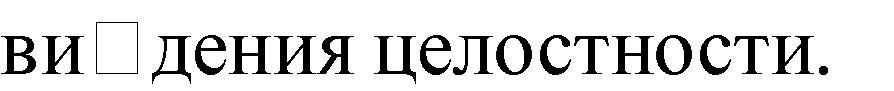 Цельная форма и её частиМодуль «Живопись»Цвет как одно из главных средств выражения в изобразительном искусстве. Навыки работы гуашью в условиях урока. Краски «гуашь», кисти, бумага цветная и белая.Три основных цвета. Ассоциативные представления, связанные с каждым цветом. Навыки смешения красок и получение нового цвета.Эмоциональная выразительность цвета, способы выражение настроения в изображаемом сюжете.Живописное изображение разных цветков по представлению и восприятию. Развитие навыков работы гуашью.Эмоциональная выразительность цвета.Тематическая композиция «Времена года». Контрастные цветовые состояния времён года. Живопись (гуашь), аппликация или смешанная техника.Техника монотипии. Представления о симметрии. Развитие воображения.Модуль «Скульптура»Изображение в объёме. Приёмы работы с пластилином; дощечка, стек, тряпочка.Лепка зверушек из цельной формы (черепашки, ёжика, зайчика, птички и др.). Приёмы вытягивания, вдавлива- ния, сгибания, скручивания.Лепка игрушки, характерной для одного из наиболее известных народных художественных промыслов (дым- ковская или каргопольская игрушка или по выбору учителя с учётом местных промыслов).Бумажная пластика. Овладение первичными приёмами надрезания, закручивания, складывания.Объёмная аппликация из бумаги и картона.Модуль «Декоративно-прикладное искусство»Узоры в природе. Наблюдение узоров в живой природе (в условиях урока на основе фотографий). Эмоцио- нально-эстетическое восприятие объектов действительности. Ассоциативное сопоставление с орнаментами в пред- метах декоративно-прикладного искусства.Узоры и орнаменты, создаваемые людьми, и разнообразие их видов. Орнаменты геометрические и раститель- ные. Декоративная композиция в круге или в полосе.Представления о симметрии и наблюдение её в природе. Последовательное ведение работы над изображением бабочки по представлению, использование линии симметрии при составлении узора крыльев.Орнамент, характерный для игрушек одного из наиболее известных народных художественных промыслов: дымковская или каргопольская игрушка (или по выбору учителя с учётом местных промыслов).Дизайн предмета: изготовление нарядной упаковки путём складывания бумаги и аппликации.Оригами — создание игрушки для новогодней ёлки. Приёмы складывания бумаги.Модуль «Архитектура»Наблюдение разнообразных архитектурных зданий в окружающем мире (по фотографиям), обсуждение осо- бенностей и составных частей зданий.Освоение приёмов конструирования из бумаги. Складывание объёмных простых геометрических тел. Овладе- ние приёмами склеивания, надрезания и вырезания деталей; использование приёма симметрии.Макетирование (или аппликация) пространственной среды сказочного города из бумаги, картона или пласти- лина.Модуль «Восприятие произведений искусства»Восприятие произведений детского творчества. Обсуждение сюжетного и эмоционального содержания детских работ.Художественное наблюдение окружающего мира природы и предметной среды жизни человека в зависимости от поставленной аналитической и эстетической задачи наблюдения (установки).Рассматривание иллюстраций детской книги на основе содержательных установок учителя в соответствии с изучаемой темой.Знакомство с картиной, в которой ярко выражено эмоциональное состояние, или с картиной, написанной на сказочный сюжет (произведения В. М. Васнецова, М. А. Врубеля и другие по выбору учителя).Художник и зритель. Освоение зрительских умений на основе получаемых знаний и творческих практическихзадач — установок наблюдения. Ассоциации из личного опыта учащихся и оценка эмоционального содержания произведенийМодуль «Азбука цифровой графики»Фотографирование мелких деталей природы,выражение ярких зрительных впечатлений.Обсуждение в условиях урока ученических фотографий, соответствующих изучаемой теме.2 КЛАСС (34 ч)Модуль «ГрафикаРитм линий. Выразительность линии. Художественные материалы для линейного рисунка и их свойства. Раз- витие навыков линейного рисунка.Пастель и мелки — особенности и выразительные свойства графических материалов, приёмы работы.Ритм пятен: освоение основ композиции. Расположение пятна на плоскости листа: сгущение, разброс, доми- нанта, равновесие, спокойствие и движение.Пропорции — соотношение частей и целого. Развитие аналитических навыков видения пропорций. Вырази- тельные свойства пропорций (на основе рисунков птиц).Рисунок с натуры простого предмета. Расположение предмета на листе бумаги. Определение формы предмета. Соотношение частей предмета. Светлые и тёмные части предмета, тень под предметом. Штриховка. Умение вни- мательно рассматривать и анализировать форму натурного предмета.Графический рисунок животного с активным выражением его характера. Аналитическое рассматривание гра-фических произведений анималистического жанра.Модуль «Живопись»Цвета основные и составные. Развитие навыков смешивания красок и получения нового цвета. Приёмы работы гуашью. Разный характер мазков и движений кистью. Пастозное, плотное и прозрачное нанесение краски.Акварель и её свойства. Акварельные кисти. Приёмы работы акварелью.Цвет тёплый и холодный — цветовой контраст.Цвет тёмный и светлый (тональные отношения). Затемнение цвета с помощью тёмной краски и осветление цвета. Эмоциональная выразительность цветовых состояний и отношений.Цвет открытый — звонкий и приглушённый, тихий. Эмоциональная выразительность цвета.Изображение природы (моря) в разных контрастных состояниях погоды и соответствующих цветовых состоя- ниях (туман, нежное утро, гроза, буря, ветер — по выбору учителя). Произведения И. К. Айвазовского.Изображение сказочного персонажа с ярко выраженным характером (образ мужской или женский).Модуль «Скульптура»Лепка из пластилины или глины игрушки — сказочного животного по мотивам выбранного художественного народного промысла (филимоновская игрушка, дымковский петух, каргопольский Полкан и другие по выбору учи- теля с учётом местных промыслов). Способ лепки в соответствии с традициями промысла.Лепка животных (кошка, собака, медвежонок и др.) с передачей характерной пластики движения. Соблюдение цельности формы, её преобразование и добавление деталей.Изображение движения и статики в скульптуре: лепка из пластилина тяжёлой, неповоротливой и лёгкой, стре-мительной формы.Модуль «Декоративно-прикладное искусство»Наблюдение узоров в природе (на основе фотографий в условиях урока): снежинки, паутинки, роса на листьях и др. Ассоциативное сопоставление с орнаментами в предметах декоративно-прикладного искусства (кружево, вы- шивка, ювелирные изделия и др.).Рисунок геометрического орнамента кружева или вышивки. Декоративная композиция. Ритм пятен в декоративной аппликации. Поделки из подручных нехудожественных материалов.Декоративные изображения животных в игрушках народных промыслов; филимоновские, дымковские, карго- польские игрушки (и другие по выбору учителя с учётом местных художественных промыслов).Декор одежды человека. Разнообразие украшений. Традиционные народные женские и мужские украшения.Назначение украшений и их роль в жизни людей.Модуль «Архитектура»Конструирование из бумаги. Приёмы работы с полосой бумаги, разные варианты складывания, закручивания, надрезания. Макетирование пространства детской площадки.Построение игрового сказочного города из бумаги (на основе сворачивания геометрических тел — параллелепипе- дов разной высоты, цилиндров с прорезями и наклейками); завивание, скручивание и складывание полоски бумаги (например, гармошкой).Образ здания. Памятники отечественной или западноевропейской архитектуры с ярко выраженным характером здания. Рисунок дома для доброго или злого сказочного персонажа (иллюстрация сказки по выбору учителя).Модуль «Восприятие произведений искусства»Восприятие произведений детского творчества. Обсуждение сюжетного и эмоционального содержания детских работ.Художественное наблюдение природы и красивых природных деталей, анализ их конструкции и эмоциональ- ного воздействия. Сопоставление их с рукотворными произведениями.Восприятие орнаментальных произведений прикладного искусства (кружево, шитьё, резьба и роспись и др.). Восприятие произведений живописи с активным выражением цветового состояния в природе. Произведения И.И. Левитана, А. И. Куинджи, Н. П. Крымова.Восприятие произведений анималистического жанра в графике (произведения В. В. Ватагина, Е. И. Чарушина и др.) и в скульптуре (произведения В. В. Ватагина). Наблюдение животных с точки зрения их пропорций, харак-тера движения, пластики.Модуль «Азбука цифровой графики»Компьютерные средства изображения. Виды линий (в программе Paint или другом графическом редакторе).Компьютерные средства изображения. Работа с геометрическими фигурами. Трансформация и копирование геометрических фигур в программе Paint.Освоение инструментов традиционного рисования (карандаш, кисточка, ластик, заливка и др.) в программе Paint на основе простых сюжетов (например, образ дерева).Освоение инструментов традиционного рисования в программе Paint на основе темы «Тёплый и холодный цвета» (например, «Горящий костёр в синей ночи», «Перо жар-птицы» и др.).Художественная фотография. Расположение объекта в кадре. Масштаб. Доминанта. Обсуждение в условиях урока ученических фотографий, соответствующих изучаемой теме.3 КЛАСС (34 ч)Модуль «Графика»Эскизы обложки и иллюстраций к детской книге сказок (сказка по выбору). Рисунок буквицы. Макет книги- игрушки. Совмещение изображения и текста. Расположение иллюстраций и текста на развороте книги.Поздравительная открытка. Открытка-пожелание. Композиция открытки: совмещение текста (шрифта) и изоб- ражения. Рисунок открытки или аппликация.Эскиз плаката или афиши. Совмещение шрифта и изображения. Особенности композиции плаката. Графические зарисовки карандашами по памяти или на основе наблюдений и фотографий архитектурных до-стопримечательностей своего города.Транспорт в городе. Рисунки реальных или фантастических машин.Изображение лица человека. Строение, пропорции, взаиморасположение частей лица.Эскиз маски для маскарада: изображение лица — маски персонажа с ярко выраженным характером. Апплика- ция из цветной бумаги.Модуль «Живопись»Создание сюжетной композиции «В цирке», использование гуаши или карандаша и акварели (по памяти и пред- ставлению).Художник в театре: эскиз занавеса (или декораций сцены) для спектакля со сказочным сюжетом (сказка по выбору).Тематическая композиция «Праздник в городе». Гуашь по цветной бумаге, возможно совмещение с наклейками в виде коллажа или аппликации.Натюрморт из простых предметов с натуры или по представлению. «Натюрморт-автопортрет» из предметов, характеризующих личность ученика.Пейзаж в живописи. Передача в пейзаже состояний в природе. Выбор для изображения времени года, времени дня, характера погоды и особенностей ландшафта (лес или поле, река или озеро); количество и состояние неба в изображении.Портрет человека по памяти и представлению с опорой на натуру. Выражение в портрете (автопортрете) харак- тера человека, особенностей его личности с использованием выразительных возможностей композиционного раз- мещения в плоскости листа, особенностей пропорций и мимики лица, характера цветового решения, сильного илимягкого контраста, включения в композицию дополнительных предметов.Модуль «Скульптура»Создание игрушки из подручного нехудожественного материала, придание ей одушевлённого образа (добавле- ния деталей лепных или из бумаги, ниток или других материалов).Лепка сказочного персонажа на основе сюжета известной сказки или создание этого персонажа путём бумаго- пластики.Освоение знаний о видах скульптуры (по назначению) и жанрах скульптуры (по сюжету изображения).Лепка эскиза парковой скульптуры. Выражение пластики движения в скульптуре. Работа с пластилином или глиной.Модуль «Декоративно-прикладное искусство»Приёмы исполнения орнаментов и выполнение эскизов украшения посуды из дерева и глины в традициях народных художественных промыслов Хохломы и Гжели (или в традициях других промыслов по выбору учителя).Эскизы орнаментов для росписи тканей. Раппорт. Трафарет и создание орнамента при помощи печаток или штампов.Эскизы орнамента для росписи платка: симметрия или асимметрия построения композиции, статика и динамика узора, ритмические чередования мотивов, наличие композиционного центра, роспись по канве. Рассматривание павловопосадских платков.Проектирование (эскизы) декоративных украшений в городе: ажурные ограды, украшения фонарей, скамеек,киосков, подставок для цветов и др.Модуль «Архитектура»Зарисовки исторических памятников и архитектурных достопримечательностей города или села. Работа по наблюдению и по памяти, на основе использования фотографий и образных представлений.Проектирование садово-паркового пространства на плоскости (аппликация, коллаж) или в виде макета с ис- пользованием бумаги, картона, пенопласта и других подручных материалов.Графический рисунок (индивидуально) или тематическое панно «Образ моего города» (села) в виде коллектив- ной работы (композиционная склейка-аппликация рисунков зданий и других элементов городского пространства,выполненных индивидуально).Модуль «Восприятие произведений искусства»Иллюстрации в детских книгах и дизайн детской книги. Рассматривание и обсуждение иллюстраций известных российских иллюстраторов детских книг.Восприятие объектов окружающего мира — архитектура, улицы города или села. Памятники архитектуры и архитектурные достопримечательности (по выбору учителя), их значение в современном мире.Виртуальное путешествие: памятники архитектуры в Москве и Санкт-Петербурге (обзор памятников по выбору учителя).Художественные музеи. Виртуальные путешествия в художественные музеи: Государственная Третьяковская галерея, Государственный Эрмитаж, Государственный Русский музей, Государственный музей изобразительных искусств имени А. С. Пушкина. Экскурсии в местные художественные музеи и галереи. Виртуальные экскурсии в знаменитые зарубежные художественные музеи (выбор музеев — за учителем). Осознание значимости и увлека- тельности посещения музеев; посещение знаменитого музея как событие; интерес к коллекции музея и искусству в целом.Знания о видах пространственных искусств: виды определяются по назначению произведений в жизни людей. Жанры в изобразительном искусстве — в живописи, графике, скульптуре — определяются предметом изобра-жения; классификация и сравнение содержания произведений сходного сюжета (портреты, пейзажи и др.).Представления о произведениях крупнейших отечественных художников-пейзажистов: И. И. Шишкина, И. И. Левитана, А. К. Саврасова, В. Д. Поленова, А. И. Куинджи, И. К. Айвазовского и др.Представления о произведениях крупнейших отечественных портретистов: В. И. Сурикова, И. Е. Репина, В. А. Серова и др.Модуль «Азбука цифровой графики»Построение в графическом редакторе различных по эмоциональному восприятию ритмов расположения пятен на плоскости: покой (статика), разные направления и ритмы движения (собрались, разбежались, догоняют, улетают и т. д.). Вместо пятен (геометрических фигур) могут быть простые силуэты машинок, птичек, облаков и др.В графическом редакторе создание рисунка элемента орнамента (паттерна), его копирование, многократное по- вторение, в том числе с поворотами вокруг оси рисунка, и создание орнамента, в основе которого раппорт. Вариа- тивное создание орнаментов на основе одного и того же элемента.Изображение и изучение мимики лица в программе Paint (или другом графическом редакторе).Совмещение с помощью графического редактора векторного изображения, фотографии и шрифта для создания плаката или поздравительной открытки.Редактирование фотографий в программе Picture Manager: изменение яркости, контраста, насыщенности цвета; обрезка, поворот, отражение.Виртуальные путешествия в главные художественные музеи и музеи местные (по выбору учителя)4 КЛАСС (34 ч)Модуль «Графика»Правила линейной и воздушной перспективы: уменьшение размера изображения по мере удаления от первого плана, смягчения цветового и тонального контрастов.Рисунок фигуры человека: основные пропорции и взаимоотношение частей фигуры, передача движения фи- гуры на плоскости листа: бег, ходьба, сидящая и стоящая фигуры.Графическое изображение героев былин, древних легенд, сказок и сказаний разных народов.Изображение города — тематическая графическая композиция; использование карандаша, мелков, фломасте- ров (смешанная техника).Модуль «ЖивописьКрасота природы разных климатических зон, создание пейзажных композиций (горный, степной, среднерус- ский ландшафт).Портретные изображения человека по представлению и наблюдению с разным содержанием: женский или муж- ской портрет, двойной портрет матери и ребёнка, портрет пожилого человека, детский портрет или автопортрет, портрет персонажа по представлению (из выбранной культурной эпохи).Тематические многофигурные композиции: коллективно созданные панно-аппликации из индивидуальных ри- сунков и вырезанных персонажей на темы праздников народов мира или в качестве иллюстраций к сказкам и ле-гендам.Модуль «Скульптура»Знакомство со скульптурными памятниками героям и мемориальными комплексами.Создание эскиза памятника народному герою. Работа с пластилином или глиной. Выражение значительности, трагизма и победительной силы.Модуль «Декоративно-прикладное искусство»Орнаменты разных народов. Подчинённость орнамента форме и назначению предмета, в художественной об- работке которого он применяется. Особенности символов и изобразительных мотивов в орнаментах разных наро- дов. Орнаменты в архитектуре, на тканях, одежде, предметах быта и др.Мотивы и назначение русских народных орнаментов. Деревянная резьба и роспись, украшение наличников и других элементов избы, вышивка, декор головных уборов и др.Орнаментальное украшение каменной архитектуры в памятниках русской культуры, каменная резьба, росписи стен, изразцы.Народный костюм. Русский народный праздничный костюм, символы и обереги в его декоре. Головные уборы.Особенности мужской одежды разных сословий, связь украшения костюма мужчины с родом его занятий. Женский и мужской костюмы в традициях разных народов. Своеобразие одежды разных эпох и культурМодуль «Архитектура»Конструкция традиционных народных жилищ, их связь с окружающей природой: дома из дерева, глины, камня; юрта и её устройство (каркасный дом); изображение традиционных жилищ.Деревянная изба, её конструкция и декор. Моделирование избы из бумаги или изображение на плоскости в технике аппликации её фасада и традиционного декора. Понимание тесной связи красоты и пользы, функциональ- ного и декоративного в архитектуре традиционного жилого деревянного дома. Разные виды изб и надворных по- строек.Конструкция и изображение здания каменного собора: свод, нефы, закомары, глава, купол. Роль собора в орга- низации жизни древнего города, собор как архитектурная доминанта.Традиции архитектурной конструкции храмовых построек разных народов. Изображение типичной конструк- ции зданий: древнегреческий храм, готический или романский собор, мечеть, пагода.Освоение образа и структуры архитектурного пространства древнерусского города. Крепостные стены и башни, торг, посад, главный собор. Красота и мудрость в организации города, жизнь в городе.Понимание значения для современных людей сохранения культурного наследия.Модуль «Восприятие произведений искусства»Произведения В. М. Васнецова, Б. М. Кустодиева, А. М. Васнецова, В. И. Сурикова, К. А. Коровина, А. Г. Ве- нецианова, А. П. Рябушкина, И. Я. Билибина на темы истории и традиций русской отечественной культуры.Примеры произведений великих европейских художников: Леонардо да Винчи, Рафаэля, Рембрандта, Пикассо (и других по выбору учителя).Памятники древнерусского каменного зодчества: Московский Кремль, Новгородский детинец, Псковский кром, Казанский кремль (и другие с учётом местных архитектурных комплексов, в том числе монастырских). Памятники русского деревянного зодчества. Архитектурный комплекс на острове Кижи.Художественная культура разных эпох и народов. Представления об архитектурных, декоративных и изобра- зительных произведениях в культуре Древней Греции, других культур Древнего мира. Архитектурные памятники Западной Европы Средних веков и эпохи Возрождения. Произведения предметно-пространственной культуры, со- ставляющие истоки, основания национальных культур в современном мире.Памятники национальным героям. Памятник К. Минину и Д. Пожарскому скульптора И. П. Мартоса в Москве.Мемориальные ансамбли: Могила Неизвестного Солдата в Москве; памятник-ансамбль «Героям Сталинградской битвы» на Мамаевом кургане (и другие по выбору учителя).Модуль «Азбука цифровой графики»Изображение и освоение в программе Paint правил линейной и воздушной перспективы: изображение линии горизонта и точки схода, перспективных сокращений, цветовых и тональных изменений.Моделирование в графическом редакторе с помощью инструментов геометрических фигур конструкции тради- ционного крестьянского деревянного дома (избы) и различных вариантов его устройства. Моделирование кон- струкции разных видов традиционных жилищ разных народов (юрта, каркасный дом и др., в том числе с учётом местных традиций).Моделирование в графическом редакторе с помощью инструментов геометрических фигур конструкций хра- мовых зданий разных культур: каменный православный собор, готический или романский собор, пагода, мечеть.Построение в графическом редакторе с помощью геометрических фигур или на линейной основе пропорций фигуры человека, изображение различных фаз движения. Создание анимации схематического движения человека (при соответствующих технических условиях).Анимация простого движения нарисованной фигурки: загрузить две фазы движения фигурки в виртуальный редактор GIF-анимации и сохранить простое повторяющееся движение своего рисунка.Создание компьютерной презентации в программе PowerPoint на тему архитектуры, декоративного и изобрази- тельного искусства выбранной эпохи или национальной культуры.Виртуальные тематические путешествия по художественным музеям мира.ЛИЧНОСТНЫЕ РЕЗУЛЬТАТЫЛИЧНОСТНЫЕ РЕЗУЛЬТАТЫЛичност- ное разви- тие- уважения и ценностного отношения к своей Родине — России;- ценностно-смысловые ориентации и установки, отражающие индивидуально-личностные позиции и социально значимые личностные качества;- духовно-нравственное развитие обучающихся;- мотивацию к познанию и обучению, готовность к саморазвитию и активному участию в социально- значимой деятельности;- позитивный опыт участия в творческой деятельности;- интерес к произведениям искусства и литературы, построенным на принципах нравственности игуманизма, уважительного отношения и интереса к культурным традициям и творчеству своего и других народов.Патрио- тическое воспита-ниеосвоение школьниками содержания традиций отечественной культуры, выраженной в её архитек- туре, народном, декоративно-прикладном и изобразительном искусстве;восприятие и освоение в личной художественной деятельности конкретных знаний о красоте и муд-рости, заложенных в культурных традициях.Граж- данское воспита- ниеразвитие чувства личной причастности к жизни общества и созидающих качеств личности, приоб- щение обучающихся к ценностям отечественной и мировой культуры;понимание особенностей жизни разных народов и красоты национальных эстетических идеалов; создание условий для разных форм художественно-творческой деятельности, способствующих по-ниманию другого человека, становлению чувства личной ответственности.Духовно- нрав- ственное воспита- ниеприобщения к искусству как сфере, концентрирующей в себе духовно-нравственного поиск челове- чества;развитие внутреннего мира обучающегося и воспитание его эмоционально-образной, чувственной сферы;обретение социально значимых знаний, рост самосознания, осознания себя как личности и члена общества.Эстети- ческое воспита- ниеразвитие социально значимых отношений обучающихся, формирования представлений о прекрас- ном и безобразном, о высоком и низком;формирование ценностных ориентаций школьников в отношении к окружающим людям, в стрем-лении к их пониманию, а также в отношении к семье, природе, труду, искусству, культурному насле- дию.Ценно- сти	по- знава-тельнойэмоционально окрашенный интерес к жизни людей и природы;развитие восприятия и художественной рефлексии своих наблюдений в художественно-творческой деятельности;деятель- ностиразвитие навыков исследовательской деятельности при выполнении заданий культурно-историче- ской направленности.Экологи- ческое воспита-ниепроисходит в процессе художественно-эстетического наблюдения природы и её образа в произве- дениях искусства. Формирование эстетических чувств способствует активному неприятию дей- ствий, приносящих вред окружающей среде.Трудовое воспита- ниеосуществляется в процессе личной художественно-творческой работы по освоению художествен- ных материалов и удовлетворения от создания реального, практического продукта. Воспитываются стремление достичь результат, упорство, творческая инициатива, понимание эстетики трудовой де- ятельности. Важны также умения сотрудничать с одноклассниками, работать в команде, выполнятьколлективную работу — обязательные требования к определённым заданиям по программе.МЕТАПРЕДМЕТНЫЕ РЕЗУЛЬТАТЫМЕТАПРЕДМЕТНЫЕ РЕЗУЛЬТАТЫОвладение универсальными познавательными действиями Пространственные представления и сенсорные способности:характеризовать форму предмета, конструкции;выявлять доминантные черты (характерные особенности) в визуальном образе;сравнивать плоскостные и пространственные объекты по заданным основаниям;находить ассоциативные связи между визуальными образами разных форм и предметов;сопоставлять части и целое в видимом образе, предмете, конструкции;анализировать пропорциональные отношения частей внутри целого и предметов между собой;обобщать форму составной конструкции;выявлять и анализировать ритмические отношения в пространстве и в изображении (визуальном образе) на установленных основаниях;абстрагировать образ реальности при построении плоской композиции;соотносить тональные отношения (тёмное — светлое) в пространственных и плоскостных объектах;выявлять и анализировать эмоциональное воздействие цветовых отношений в пространственной среде и плос- костном изображении.Базовые логические и исследовательские действия:проявлять исследовательские, экспериментальные действия в процессе освоения выразительных свойств раз- личных художественных материалов;проявлять творческие экспериментальные действия в процессе самостоятельного выполнения художественных заданий;проявлять исследовательские и аналитические действия на основе определённых учебных установок в процессе восприятия произведений изобразительного искусства, архитектуры и продуктов детского художественного творчества;использовать наблюдения для получения информации об особенностях объектов и состояния природы, пред- метного мира человека, городской среды;анализировать и оценивать с позиций эстетических категорий явления природы и предметно-пространствен- ную среду жизни человека;формулировать выводы, соответствующие эстетическим, аналитическим и другим учебным установкам по ре- зультатам проведённого наблюдения;использовать знаково-символические средства для составления орнаментов и декоративных композиций;классифицировать произведения искусства по видам и, соответственно, по назначению в жизни людей;классифицировать произведения изобразительного искусства по жанрам в качестве инструмента анализа со- держания произведений;ставить и использовать вопросы как исследовательский инструмент познания.Работа с информацией:использовать электронные образовательные ресурсы;уметь работать с электронными учебниками и учебными пособиями;выбирать источник для получения информации: поисковые системы Интернета, цифровые электронные сред- ства, справочники, художественные альбомы и детские книги;анализировать, интерпретировать, обобщать и систематизировать информацию, представленную в произведе- ниях искусства, текстах, таблицах и схемах;самостоятельно готовить информацию на заданную или выбранную тему и представлять её в различных видах: рисунках и эскизах, электронных презентациях;осуществлять виртуальные путешествия по архитектурным памятникам, в отечественные художественные му- зеи и зарубежные художественные музеи (галереи) на основе установок и квестов, предложенных учителем;соблюдать правила информационной безопасности при работе в сети Интернет.Овладение универсальными познавательными действиями Пространственные представления и сенсорные способности:характеризовать форму предмета, конструкции;выявлять доминантные черты (характерные особенности) в визуальном образе;сравнивать плоскостные и пространственные объекты по заданным основаниям;находить ассоциативные связи между визуальными образами разных форм и предметов;сопоставлять части и целое в видимом образе, предмете, конструкции;анализировать пропорциональные отношения частей внутри целого и предметов между собой;обобщать форму составной конструкции;выявлять и анализировать ритмические отношения в пространстве и в изображении (визуальном образе) на установленных основаниях;абстрагировать образ реальности при построении плоской композиции;соотносить тональные отношения (тёмное — светлое) в пространственных и плоскостных объектах;выявлять и анализировать эмоциональное воздействие цветовых отношений в пространственной среде и плос- костном изображении.Базовые логические и исследовательские действия:проявлять исследовательские, экспериментальные действия в процессе освоения выразительных свойств раз- личных художественных материалов;проявлять творческие экспериментальные действия в процессе самостоятельного выполнения художественных заданий;проявлять исследовательские и аналитические действия на основе определённых учебных установок в процессе восприятия произведений изобразительного искусства, архитектуры и продуктов детского художественного творчества;использовать наблюдения для получения информации об особенностях объектов и состояния природы, пред- метного мира человека, городской среды;анализировать и оценивать с позиций эстетических категорий явления природы и предметно-пространствен- ную среду жизни человека;формулировать выводы, соответствующие эстетическим, аналитическим и другим учебным установкам по ре- зультатам проведённого наблюдения;использовать знаково-символические средства для составления орнаментов и декоративных композиций;классифицировать произведения искусства по видам и, соответственно, по назначению в жизни людей;классифицировать произведения изобразительного искусства по жанрам в качестве инструмента анализа со- держания произведений;ставить и использовать вопросы как исследовательский инструмент познания.Работа с информацией:использовать электронные образовательные ресурсы;уметь работать с электронными учебниками и учебными пособиями;выбирать источник для получения информации: поисковые системы Интернета, цифровые электронные сред- ства, справочники, художественные альбомы и детские книги;анализировать, интерпретировать, обобщать и систематизировать информацию, представленную в произведе- ниях искусства, текстах, таблицах и схемах;самостоятельно готовить информацию на заданную или выбранную тему и представлять её в различных видах: рисунках и эскизах, электронных презентациях;осуществлять виртуальные путешествия по архитектурным памятникам, в отечественные художественные му- зеи и зарубежные художественные музеи (галереи) на основе установок и квестов, предложенных учителем;соблюдать правила информационной безопасности при работе в сети Интернет.Овладение универсальными коммуникативными действиями:понимать искусство в качестве особого языка общения — межличностного (автор — зритель), между поколе- ниями, между народами;вести диалог и участвовать в дискуссии, проявляя уважительное отношение к оппонентам, сопоставлять своисуждения с суждениями участников общения, выявляя и корректно отстаивая свои позиции в оценке и пони- мании обсуждаемого явления;Овладение универсальными коммуникативными действиями:понимать искусство в качестве особого языка общения — межличностного (автор — зритель), между поколе- ниями, между народами;вести диалог и участвовать в дискуссии, проявляя уважительное отношение к оппонентам, сопоставлять своисуждения с суждениями участников общения, выявляя и корректно отстаивая свои позиции в оценке и пони- мании обсуждаемого явления;находить общее решение и разрешать конфликты на основе общих позиций и учёта интересов в процессе сов- местной художественной деятельности;демонстрировать и объяснять результаты своего творческого, художественного или исследовательского опыта;анализировать произведения детского художественного творчества с позиций их содержания и в соответствии с учебной задачей, поставленной учителем;признавать своё и чужое право на ошибку, развивать свои способности сопереживать, понимать намерения и переживания свои и других людей;взаимодействовать, сотрудничать в процессе коллективной работы, принимать цель совместной деятельностии строить действия по её достижению, договариваться, выполнять поручения, подчиняться, ответственно от- носиться к своей задаче по достижению общего результата.Овладение универсальными регулятивными действиями:внимательно относиться и выполнять учебные задачи, поставленные учителем;соблюдать последовательность учебных действий при выполнении задания;уметь организовывать своё рабочее место для практической работы, сохраняя порядок в окружающем про- странстве и бережно относясь к используемым материалам;соотносить свои действия с планируемыми результатами, осуществлять контроль своей деятельности в про- цессе достижения результата.ПРЕДМЕТНЫЕ РЕЗУЛЬТАТЫ1 КЛАССМодуль «Графика»Осваивать навыки применения свойств простых графических материалов в самостоятельной творческой работе в условиях урока.Приобретать первичный опыт в создании графического рисунка на основе знакомства со средствами изобрази- тельного языка.Приобретать опыт аналитического наблюдения формы предмета, опыт обобщения и геометризации наблюдаемой формы как основы обучения рисунку.Приобретать опыт создания рисунка простого (плоского) предмета с натуры.Учиться анализировать соотношения пропорций, визуально сравнивать пространственные величины. Приобретать первичные знания и навыки композиционного расположения изображения на листе.Уметь выбирать вертикальный или горизонтальный формат листа для выполнения соответствующих задач ри- сунка.Воспринимать учебную задачу, поставленную учителем, и решать её в своей практической художественной дея- тельности.Уметь обсуждать результаты своей практической работы и работы товарищей с позиций соответствия их постав- ленной учебной задаче, с позиций выраженного в рисунке содержания и графических средств его выражения (в рамках программного материала).Модуль «Живопись»Осваивать навыки работы красками «гуашь» в условиях урока.Знать три основных цвета; обсуждать и называть ассоциативные представления, которые рождает каждый цвет. Осознавать эмоциональное звучание цвета и уметь формулировать своё мнение с опорой на опыт жизненных ассоциаций.Приобретать опыт экспериментирования, исследования результатов смешения красок и получения нового цвета. Вести творческую работу на заданную тему с опорой на зрительные впечатления, организованные педагогом.Модуль «Скульптура»Приобретать опыт аналитического наблюдения, поиска выразительных образных объёмных форм в природе (об- лака, камни, коряги, формы плодов и др.).Осваивать первичные приёмы лепки из пластилина, приобретать представления о целостной форме в объёмном изображении.Овладевать первичными навыками бумагопластики — создания объёмных форм из бумаги путём её складыва- ния, надрезания, закручивания и др.Модуль «Декоративно-прикладное искусство»Уметь рассматривать и эстетически характеризовать различные примеры узоров в природе (в условиях урока на основе фотографий); приводить примеры, сопоставлять и искать ассоциации с орнаментами в произведениях де- коративно-прикладного искусства.Различать виды орнаментов по изобразительным мотивам: растительные, геометрические, анималистические. Учиться использовать правила симметрии в своей художественной деятельности.Приобретать опыт создания орнаментальной декоративной композиции (стилизованной: декоративный цветок или птица).Приобретать знания о значении и назначении украшений в жизни людей.Приобретать представления о глиняных игрушках отечественных народных художественных промыслов (дым- ковская, каргопольская игрушки или по выбору учителя с учётом местных промыслов) и опыт практической ху- дожественной деятельности по мотивам игрушки выбранного промысла.Иметь опыт и соответствующие возрасту навыки подготовки и оформления общего праздника.Модуль «Архитектура»Рассматривать различные произведения архитектуры в окружающем мире (по фотографиям в условиях урока); анализировать и характеризовать особенности и составные части рассматриваемых зданий.Осваивать приёмы конструирования из бумаги, складывания объёмных простых геометрических тел. Приобретать опыт пространственного макетирования (сказочный город) в форме коллективной игровой деятель- ности.Приобретать представления о конструктивной основе любого предмета и первичные навыки анализа его строе- ния.Модуль «Восприятие произведений искусства»Приобретать умения рассматривать, анализировать детские рисунки с позиций их содержания и сюжета, настро- ения, композиции (расположения на листе), цвета, а также соответствия учебной задаче, поставленной учителем. Приобретать опыт эстетического наблюдения природы на основе эмоциональных впечатлений с учётом учебных задач и визуальной установки учителя.Приобретать опыт художественного наблюдения предметной среды жизни человека в зависимости от поставлен- ной аналитической и эстетической задачи (установки).Осваивать опыт эстетического восприятия и аналитического наблюдения архитектурных построек.Осваивать опыт эстетического, эмоционального общения со станковой картиной, понимать значение зрительских умений и специальных знаний; приобретать опыт восприятия картин со сказочным сюжетом (В. М. Васнецова, М. А. Врубеля и других художников по выбору учителя), а также произведений с ярко выраженным эмоциональ- ным настроением (например, натюрморты В. Ван Гога или А. Матисса).Осваивать новый опыт восприятия художественных иллюстраций в детских книгах и отношения к ним в соот- ветствии с учебной установкой.Модуль «Азбука цифровой графики»Приобретать опыт создания фотографий с целью эстетического и целенаправленного наблюдения природы. Приобретать опыт обсуждения фотографий с точки зрения того, с какой целью сделан снимок, насколько значимоего содержание и какова композиция в кадре.2 КЛАССМодуль «Графика»Осваивать особенности и приёмы работы новыми графическими художественными материалами; осваивать вы- разительные свойства твёрдых, сухих, мягких и жидких графических материалов.Приобретать навыки изображения на основе разной по характеру и способу наложения линии.Овладевать понятием «ритм» и навыками ритмической организации изображения как необходимой композици- онной основы выражения содержания.Осваивать навык визуального сравнения пространственных величин, приобретать умения соотносить пропорции в рисунках птиц и животных (с опорой на зрительские впечатления и анализ).Приобретать умение вести рисунок с натуры, видеть пропорции объекта, расположение его в пространстве; рас- полагать изображение на листе, соблюдая этапы ведения рисунка, осваивая навык штриховки.Модуль «Живопись»Осваивать навыки работы цветом, навыки смешения красок, пастозное плотное и прозрачное нанесение краски; осваивать разный характер мазков и движений кистью, навыки создания выразительной фактуры и кроющие ка- чества гуаши.Приобретать опыт работы акварельной краской и понимать особенности работы прозрачной краской. Знать названия основных и составных цветов и способы получения разных оттенков составного цвета.Различать и сравнивать тёмные и светлые оттенки цвета; осваивать смешение цветных красок с белой и чёрной (для изменения их тона).Знать о делении цветов на тёплые и холодные; уметь различать и сравнивать тёплые и холодные оттенки цвета. Осваивать эмоциональную выразительность цвета: цвет звонкий и яркий, радостный; цвет мягкий, «глухой» и мрачный и др.Приобретать опыт создания пейзажей, передающих разные состояния погоды (туман, грозу и др.) на основе из- менения тонального звучания цвета; приобретать опыт передачи разного цветового состояния моря.Уметь в изображении сказочных персонажей выразить их характер (герои сказок добрые и злые, нежные и гроз- ные); обсуждать, объяснять, какими художественными средствами удалось показать характер сказочных персо- нажей.Модуль «Скульптура»Познакомиться с традиционными игрушками одного из народных художественных промыслов; освоить приёмы и последовательность лепки игрушки в традициях выбранного промысла; выполнить в технике лепки фигурку сказочного зверя по мотивам традиций выбранного промысла (по выбору: филимоновская, абашевская, карго- польская, дымковская игрушки или с учётом местных промыслов).Знать об изменениях скульптурного образа при осмотре произведения с разных сторон.Приобретать в процессе лепки из пластилина опыт передачи движения цельной лепной формы и разного харак- тера движения этой формы (изображения зверушки).Модуль «Декоративно-прикладное искусство»Рассматривать, анализировать и эстетически оценивать разнообразие форм в природе, воспринимаемых как узоры.Сравнивать, сопоставлять природные явления — узоры (капли, снежинки, паутинки, роса на листьях, серёжки во время цветения деревьев и др.) — с рукотворными произведениями декоративного искусства (кружево, шитьё, ювелирные изделия и др.).Приобретать опыт выполнения эскиза геометрического орнамента кружева или вышивки на основе природных мотивов.Осваивать приёмы орнаментального оформления сказочных глиняных зверушек, созданных по мотивам народ- ного художественного промысла (по выбору: филимоновская, абашевская, каргопольская, дымковская игрушки или с учётом местных промыслов).Приобретать опыт преобразования бытовых подручных нехудожественных материалов в художественные изоб- ражения и поделки.Рассматривать, анализировать, сравнивать украшения человека на примерах иллюстраций к народным сказкам лучших художников-иллюстраторов (например, И. Я. Билибина), когда украшения не только соответствуют народным традициям, но и выражают характер персонажа; учиться понимать, что украшения человека рассказы- вают о нём, выявляют особенности его характера, его представления о красоте.Приобретать опыт выполнения красками рисунков украшений народных былинных персонажей.Модуль «Архитектура»Осваивать приёмы создания объёмных предметов из бумаги и объёмного декорирования предметов из бумаги. Участвовать в коллективной работе по построению из бумаги пространственного макета сказочного города или детской площадки.Рассматривать, характеризовать конструкцию архитектурных строений (по фотографиям в условиях урока), ука- зывая составные части и их пропорциональные соотношения.Осваивать понимание образа здания, то есть его эмоционального воздействия.Рассматривать, приводить примеры и обсуждать вид разных жилищ, домиков сказочных героев в иллюстрациях известных художников детской книги, развивая фантазию и внимание к архитектурным постройкам.Приобретать опыт сочинения и изображения жилья для разных по своему характеру героев литературных и народных сказок.Модуль «Восприятие произведений искусства»Обсуждать примеры детского художественного творчества с точки зрения выражения в них содержания, настро- ения, расположения изображения в листе, цвета и других средств художественной выразительности, а также от- вета на поставленную учебную задачу.Осваивать и развивать умения вести эстетическое наблюдение явлений природы, а также потребность в таком наблюдении.Приобретать опыт эстетического наблюдения и художественного анализа произведений декоративного искусства и их орнаментальной организации (кружево, шитьё, резьба и роспись по дереву и ткани, чеканка и др.).Приобретать опыт восприятия, эстетического анализа произведений отечественных художников-пейзажистов (И. И. Левитана, И. И. Шишкина, И. К. Айвазовского, А. И. Куинджи, Н. П. Крымова и других по выбору учителя), а также художников-анималистов (В. В. Ватагина, Е. И. Чарушина и других по выбору учителя).Приобретать опыт восприятия, эстетического анализа произведений живописи западноевропейских художников с активным, ярким выражением настроения (В. Ван Гога, К. Моне, А. Матисса и других по выбору учителя).Знать имена и узнавать наиболее известные произведения художников И. И. Левитана, И. И. Шишкина, И. К. Айвазовского, В. М. Васнецова, В. В. Ватагина, Е. И. Чарушина (и других по выбору учителя).Модуль «Азбука цифровой графики»Осваивать возможности изображения с помощью разных видов линий в программе Paint (или другом графиче- ском редакторе).Осваивать приёмы трансформации и копирования геометрических фигур в программе Paint, а также построения из них простых рисунков или орнаментов.Осваивать в компьютерном редакторе (например, Paint) инструменты и техники — карандаш, кисточка, ластик, заливка и др. — и создавать простые рисунки или композиции (например, образ дерева).Осваивать композиционное построение кадра при фотографировании: расположение объекта в кадре, масштаб, доминанта.Участвовать в обсуждении композиционного построения кадра в фотографии.3 КЛАССМодуль «Графика»Приобретать представление о художественном оформлении книги, о дизайне книги, многообразии форм детских книг, о работе художников-иллюстраторов.Получать опыт создания эскиза книжки-игрушки на выбранный сюжет: рисунок обложки с соединением шрифта (текста) и изображения, рисунок заглавной буквицы, создание иллюстраций, размещение текста и иллюстраций на развороте.Узнавать об искусстве шрифта и образных (изобразительных) возможностях надписи, о работе художника над шрифтовой композицией.Создавать практическую творческую работу — поздравительную открытку, совмещая в ней шрифт и изображе- ние.Узнавать о работе художников над плакатами и афишами.Выполнять творческую композицию — эскиз афиши к выбранному спектаклю или фильму. Узнавать основные пропорции лица человека, взаимное расположение частей лица.Приобретать опыт рисования портрета (лица) человека.Создавать маску сказочного персонажа с ярко выраженным характером лица (для карнавала или спектакля).Модуль «Живопись»Осваивать приёмы создания живописной композиции (натюрморта) по наблюдению натуры или по представле- нию.Рассматривать, эстетически анализировать сюжет и композицию, эмоциональное настроение в натюрмортах из- вестных отечественных художников.Приобретать опыт создания творческой живописной работы — натюрморта с ярко выраженным настроением или«натюрморта-автопортрета».Изображать красками портрет человека с опорой на натуру или по представлению. Создавать пейзаж, передавая в нём активное состояние природы.Приобрести представление о деятельности художника в театре.Создать красками эскиз занавеса или эскиз декораций к выбранному сюжету. Познакомиться с работой художников по оформлению праздников.Выполнить тематическую композицию «Праздник в городе» на основе наблюдений, по памяти и по представле- нию.Модуль «Скульптура»Приобрести опыт творческой работы: лепка сказочного персонажа на основе сюжета известной сказки (или со- здание этого персонажа в технике бумагопластики, по выбору учителя).Учиться создавать игрушку из подручного нехудожественного материала путём добавления к ней необходимых деталей и тем самым «одушевления образа».Узнавать о видах скульптуры: скульптурные памятники, парковая скульптура, мелкая пластика, рельеф (виды рельефа).Приобретать опыт лепки эскиза парковой скульптуры.Модуль «Декоративно-прикладное искусство»Узнавать о создании глиняной и деревянной посуды: народные художественные промыслы Гжель и Хохлома. Знакомиться с приёмами исполнения традиционных орнаментов, украшающих посуду Гжели и Хохломы; осваи- вать простые кистевые приёмы, свойственные этим промыслам; выполнить эскизы орнаментов, украшающих по- суду (по мотивам выбранного художественного промысла).Узнать о сетчатых видах орнаментов и их применении в росписи тканей, стен и др.; уметь рассуждать с опорой на зрительный материал о видах симметрии в сетчатом орнаменте.Осваивать навыки создания орнаментов при помощи штампов и трафаретов.Получить опыт создания композиции орнамента в квадрате (в качестве эскиза росписи женского платка).Модуль «Архитектура»Выполнить зарисовки или творческие рисунки по памяти и по представлению на тему исторических памятников или архитектурных достопримечательностей своего города.Создать эскиз макета паркового пространства или участвовать в коллективной работе по созданию такого макета. Создать в виде рисунков или объёмных аппликаций из цветной бумаги эскизы разнообразных малых архитектур- ных форм, наполняющих городское пространство.Придумать и нарисовать (или выполнить в технике бумагопластики) транспортное средство.Выполнить творческий рисунок — создать образ своего города или села или участвовать в коллективной работе по созданию образа своего города или села (в виде коллажа).Модуль «Восприятие произведений искусства»Рассматривать и обсуждать содержание работы художника, ценностно и эстетически относиться к иллюстрациям известных отечественных художников детских книг, получая различную визуально-образную информацию; знать имена нескольких художников детской книги.Рассматривать и анализировать архитектурные постройки своего города (села), характерные особенности улиц и площадей, выделять центральные по архитектуре здания и обсуждать их архитектурные особенности; приобре- тать представления, аналитический и эмоциональный опыт восприятия наиболее известных памятников архитек- туры Москвы и Санкт-Петербурга (для жителей регионов на основе фотографий, телепередач и виртуальных пу- тешествий), уметь обсуждать увиденные памятники.Знать и уметь объяснять назначение основных видов пространственных искусств: изобразительных видов искус- ства — живописи, графики, скульптуры; архитектуры, дизайна, декоративно-прикладных видов искусства, а также деятельности художника в кино, в театре, на празднике.Знать и уметь называть основные жанры живописи, графики и скульптуры, определяемые предметом изображе- ния.Знать имена крупнейших отечественных художников-пейзажистов: И. И. Шишкина, И. И. Левитана, А. К. Сав- расова, В. Д. Поленова, А. И. Куинджи, И. К. Айвазовского и других (по выбору учителя), приобретать представ- ления об их произведениях.Осуществлять виртуальные интерактивные путешествия в художественные музеи, участвовать в исследователь- ских квестах, в обсуждении впечатлений от виртуальных путешествий.Знать имена крупнейших отечественных портретистов: В. И. Сурикова, И. Е. Репина, В. А. Серова и других (по выбору учителя), приобретать представления об их произведениях.Понимать значение музеев и называть, указывать, где находятся и чему посвящены их коллекции: Государствен- ная Третьяковская галерея, Государственный Эрмитаж, Государственный Русский музей, Государственный му- зей изобразительных искусств имени А. С. Пушкина.Знать, что в России много замечательных художественных музеев, иметь представление о коллекциях своих ре- гиональных музеев.Модуль «Азбука цифровой графики»Осваивать приёмы работы в графическом редакторе с линиями, геометрическими фигурами, инструментами тра- диционного рисования.Применять получаемые навыки для усвоения определённых учебных тем, например: исследования свойств ритма и построения ритмических композиций, составления орнаментов путём различных повторений рисунка узора, простого повторения (раппорт), экспериментируя на свойствах симметрии; создание паттернов.Осваивать с помощью создания схемы лица человека его конструкцию и пропорции; осваивать с помощью гра- фического редактора схематическое изменение мимики лица.Осваивать приёмы соединения шрифта и векторного изображения при создании поздравительных открыток, афиши и др.Осваивать приёмы редактирования цифровых фотографий с помощью компьютерной программы Picture Manager (или другой): изменение яркости, контраста и насыщенности цвета; обрезка изображения, поворот, отражение. Осуществлять виртуальные путешествия в отечественные художественные музеи и, возможно, знаменитые зару-бежные художественные музеи на основе установок и квестов, предложенных учителем.4 КЛАССМодуль «Графика»Осваивать правила линейной и воздушной перспективы и применять их в своей практической творческой дея- тельности.Изучать основные пропорции фигуры человека, пропорциональные отношения отдельных частей фигуры и учиться применять эти знания в своих рисунках.Приобретать представление о традиционных одеждах разных народов и представление о красоте человека в раз- ных культурах; применять эти знания в изображении персонажей сказаний и легенд или просто представителей народов разных культур.Создавать зарисовки памятников отечественной и мировой архитектуры.Модуль «Живопись»Выполнять живописное изображение пейзажей разных климатических зон (пейзаж гор, пейзаж степной или пу- стынной зоны, пейзаж, типичный для среднерусской природы).Передавать в изображении народные представления о красоте человека, создавать образ женщины в русском народном костюме и образ мужчины в народном костюме.Приобретать опыт создания портретов женских и мужских, портрета пожилого человека, детского портрета или автопортрета, портрета персонажа (по представлению из выбранной культурной эпохи).Создавать двойной портрет (например, портрет матери и ребёнка). Приобретать опыт создания композиции на тему «Древнерусский город».Участвовать в коллективной творческой работе по созданию композиционного панно (аппликации из индивиду- альных рисунков) на темы народных праздников (русского народного праздника и традиционных праздников у разных народов), в которых выражается обобщённый образ национальной культуры.Модуль «Скульптура»Лепка из пластилина эскиза памятника выбранному герою или участие в коллективной разработке проекта макета мемориального комплекса (работа выполняется после освоения собранного материала о мемориальных комплек- сах, существующих в нашей стране).Модуль «Декоративно-прикладное искусство»Исследовать и делать зарисовки особенностей, характерных для орнаментов разных народов или исторических эпох (особенности символов и стилизованных мотивов); показать в рисунках традиции использования орнамен- тов в архитектуре, одежде, оформлении предметов быта у разных народов, в разные эпохи.Изучить и показать в практической творческой работе орнаменты, традиционные мотивы и символы русской народной культуры (в деревянной резьбе и росписи по дереву, вышивке, декоре головных уборов, орнаментах, которые характерны для предметов быта).Получить представления о красоте русского народного костюма и головных женских уборов, особенностях муж- ской одежды разных сословий, а также о связи украшения костюма мужчины с родом его занятий и положением в обществе.Познакомиться с женским и мужским костюмами в традициях разных народов, со своеобразием одежды в разных культурах и в разные эпохи.Модуль «Архитектура»Получить представление о конструкции традиционных жилищ у разных народов, об их связи с окружающей при- родой.Познакомиться с конструкцией избы — традиционного деревянного жилого дома — и надворных построек; уметь строить из бумаги или изображать конструкцию избы; понимать и уметь объяснять тесную связь декора (украшений) избы с функциональным значением тех же деталей: единство красоты и пользы.Иметь представления о конструктивных особенностях переносного жилища — юрты.Иметь знания, уметь объяснять и изображать традиционную конструкцию здания каменного древнерусского храма; знать примеры наиболее значительных древнерусских соборов и где они находятся; иметь представление о красоте и конструктивных особенностях памятников русского деревянного зодчества.Иметь представления об устройстве и красоте древнерусского города, его архитектурном устройстве и жизни в нём людей.Знать основные конструктивные черты древнегреческого храма, уметь его изобразить; иметь общее, целостное образное представление о древнегреческой культуре.Иметь представление об основных характерных чертах храмовых сооружений, характерных для разных культур: готический (романский) собор в европейских городах, буддийская пагода, мусульманская мечеть; уметь изобра- жать их.Понимать и уметь объяснять, в чём заключается значимость для современных людей сохранения архитектурных памятников и исторического образа своей и мировой культуры.Модуль «Восприятие произведений искусства»Формировать восприятие произведений искусства на темы истории и традиций русской отечественной культуры (произведения В. М. Васнецова, А. М. Васнецова, Б. М. Кустодиева, В. И. Сурикова, К. А. Коровина, А. Г. Вене- цианова, А. П. Рябушкина, И. Я. Билибина и других по выбору учителя).Иметь образные представления о каменном древнерусском зодчестве (Московский Кремль, Новгородский дети- нец, Псковский кром, Казанский кремль и другие с учётом местных архитектурных комплексов, в том числе мо- настырских), о памятниках русского деревянного зодчества (архитектурный комплекс на острове Кижи).Узнавать соборы Московского Кремля, Софийский собор в Великом Новгороде, храм Покрова на Нерли.Уметь называть и объяснять содержание памятника К. Минину и Д. Пожарскому скульптора И. П. Мартоса в Москве.Знать и узнавать основные памятники наиболее значимых мемориальных ансамблей и уметь объяснять их особое значение в жизни людей (мемориальные ансамбли: Могила Неизвестного Солдата в Москве; памятник-ансамбль«Героям Сталинградской битвы» на Мамаевом кургане; «Воин-освободитель» в берлинском Трептов-парке; Пис- карёвский мемориал в Санкт-Петербурге и другие по выбору учителя); знать о правилах поведения при посеще- нии мемориальных памятников.Иметь представления об архитектурных, декоративных и изобразительных произведениях в культуре Древней Греции, других культурах Древнего мира, в том числе Древнего Востока; уметь обсуждать эти произведения.Узнавать, различать общий вид и представлять основные компоненты конструкции готических (романских) со- боров; знать особенности архитектурного устройства мусульманских мечетей; иметь представление об архитек- турном своеобразии здания буддийской пагоды.Приводить примеры произведений великих европейских художников: Леонардо да Винчи, Рафаэля, Рембрандта, Пикассо и других (по выбору учителя).Модуль «Азбука цифровой графики»Осваивать правила линейной и воздушной перспективы с помощью графических изображений и их варьирования в компьютерной программе Paint: изображение линии горизонта и точки схода, перспективных сокращений, цве- товых и тональных изменений.Моделировать в графическом редакторе с помощью инструментов геометрических фигур конструкцию традици- онного крестьянского деревянного дома (избы) и различные варианты его устройства.Использовать поисковую систему для знакомства с разными видами деревянного дома на основе избы и тради- циями и её украшений.Осваивать строение юрты, моделируя её конструкцию в графическом редакторе с помощью инструментов гео- метрических фигур, находить в поисковой системе разнообразные модели юрты, её украшения, внешний и внут- ренний вид юрты.Моделировать в графическом редакторе с помощью инструментов геометрических фигур конструкции храмовых зданий разных культур (каменный православный собор с закомарами, со сводами-нефами, главой, куполом; го- тический или романский собор; пагода; мечеть).Построить пропорции фигуры человека в графическом редакторе с помощью геометрических фигур или на ли- нейной основе; изобразить различные фазы движения, двигая части фигуры (при соответствующих технических условиях создать анимацию схематического движения человека).Освоить анимацию простого повторяющегося движения изображения в виртуальном редакторе GIF-анимации. Освоить и проводить компьютерные презентации в программе PowerPoint по темам изучаемого материала, соби- рая в поисковых системах нужный материал, или на основе собственных фотографий и фотографий своих рисун- ков; делать шрифтовые надписи наиболее важных определений, названий, положений, которые надо помнить и знать.Совершать виртуальные тематические путешествия по художественным музеям мира.№СодержаниепрограммыКол.час.ЭОРВоспитательныйкомпонент1Модуль «Восприя- тие произведений искусства»1РЭШ, https://resh.edu.ru/?ysclid=l1ae37cq1n ЯКласс https://www.yaklass.ru/Учи.ру https://uchi.ru ,электронное приложение к учебникуЭ: уважительное отно- шение и интерес к художе-2Модуль «Графика»5РЭШ, https://resh.edu.ru/?ysclid=l1ae37cq1nЭ: уважительное отно- шение и интерес к художе-ЯКласс https://www.yaklass.ru/Учи.ру https://uchi.ru ,электронное приложение к учебникуственной культуре, вос- приимчивость к разнымвидам искусства.3Модуль	«Живо- пись»5РЭШ, https://resh.edu.ru/?ysclid=l1ae37cq1n ЯКласс https://www.yaklass.ru/Учи.ру https://uchi.ru ,электронное приложение к учебникуЭк: бережное отношение к природе4Модуль	«Скульп- тура»4РЭШ, https://resh.edu.ru/?ysclid=l1ae37cq1n ЯКласс https://www.yaklass.ru/Учи.ру https://uchi.ru ,электронное приложениек учебникуТ: осознание ценности труда в жизни человека и общества.5Модуль «Декора- тивно – прикладное искусство»7РЭШ, https://resh.edu.ru/?ysclid=l1ae37cq1n ЯКласс https://www.yaklass.ru/Учи.ру https://uchi.ru ,электронное приложение к учебникуЭ: уважительное отноше- ние и интерес к художе- ственной культуре, вос- приимчивость к разным видам искусства.Т:   осознание    ценноститруда в жизни человека и общества.6Модуль «Архитек- тура»3РЭШ, https://resh.edu.ru/?ysclid=l1ae37cq1n ЯКласс https://www.yaklass.ru/Учи.ру https://uchi.ru ,электронное приложениек учебникуЦНП: первоначальные представления о научной картине мира7Модуль «Восприя- тие произведений искусства»6РЭШ, https://resh.edu.ru/?ysclid=l1ae37cq1n ЯКласс https://www.yaklass.ru/Учи.ру https://uchi.ru ,электронное приложение к учебникуГП: первоначальные пред- ставления о человеке как члене общества.ДН: проявление   сопере-живания, уважения и доб- рожелательности.8Модуль	«Азбука цифровой графики»2РЭШ, https://resh.edu.ru/?ysclid=l1ae37cq1n ЯКласс https://www.yaklass.ru/Учи.ру https://uchi.ru ,электронное приложениек учебникуФ: соблюдение правил здорового и безопасного образа жизни в окружаю-щей среде.Итого333333№СодержаниепрограммыКол.ч.ЭОРВоспитательный компонент1Модуль «Графика»5РЭШ, https://resh.edu.ru/?ysclid=l1ae37cq1n ЯКласс https://www.yaklass.ru/Учи.ру https://uchi.ru ,электронное приложение к учебникуЭ:уважительное отношение и интерес к традициям и твор- честву своего и других наро-дов2Модуль	«Живо- пись»5РЭШ, https://resh.edu.ru/?ysclid=l1ae37cq1n ЯКласс https://www.yaklass.ru/Учи.ру https://uchi.ru ,электронное приложениек учебникуДН: признание индивидуаль- ности каждого человека.Эк: бережное отношение кприроде.3Модуль	«Скульп- тура»4РЭШ, https://resh.edu.ru/?ysclid=l1ae37cq1n ЯКласс https://www.yaklass.ru/Учи.ру https://uchi.ru ,электронное приложение к учебникуГП: становление ценностного отношения к своей Родине – России.Т: ответственное потреблениеи бережное отношение к ре- зультатам труда.4Модуль «Декора- тивно – прикладное искусство»8РЭШ, https://resh.edu.ru/?ysclid=l1ae37cq1n ЯКласс https://www.yaklass.ru/Учи.ру https://uchi.ru ,электронное приложение к учебникуДН: признание индивидуаль- ности каждого человека.Э: уважительное отношение и интерес к традициям и твор- честву своего и других наро-дов5Модуль «Архитек- тура»3РЭШ, https://resh.edu.ru/?ysclid=l1ae37cq1n ЯКласс https://www.yaklass.ru/Учи.ру https://uchi.ru ,электронное приложение к учебникуГП: становление ценностного отношения к своей Родине – России6Модуль «Восприя- тие произведений искусства»7РЭШ, https://resh.edu.ru/?ysclid=l1ae37cq1n ЯКласс https://www.yaklass.ru/Учи.ру https://uchi.ru ,электронное приложениек учебникуГП: : становление ценност- ного отношения к своей Ро- дине – России.ЦНП: осознание ценности по- знания, проявление познава-тельного интереса7Модуль	«Азбука цифровой графики»2РЭШ, https://resh.edu.ru/?ysclid=l1ae37cq1n ЯКласс https://www.yaklass.ru/Учи.ру https://uchi.ru ,электронное приложение к учебникуФ: соблюдение правил здоро- вого и безопасного (для себя и других людей) образа жизни в окружающей среде (в томчисле информационной).Итого343434№СодержаниепрограммыСодержаниепрограммыКол.ч.ЭОРВоспитательный компонент1Модуль «Графика»Модуль «Графика»5РЭШ, https://resh.edu.ru/?ysclid=l1ae37cq1n ЯКласс https://www.yaklass.ru/Учи.ру	https://uchi.ru	,электронное приложение к учебникуГП: осознание своей этнокуль- турной и российской граждан- ской идентичности;ДН: проявление   сопережива-ния, уважения и доброжела- тельности2Модуль пись»«Живо-8РЭШ, https://resh.edu.ru/?ysclid=l1ae37cq1n ЯКласс https://www.yaklass.ru/Учи.ру	https://uchi.ru	,электронное приложение к учебникуЭ: стремление к самовыраже- нию в разных видах художе- ственной деятельностиЭк: неприятие действий, прино- сящих вред природе3Модуль тура»«Скульп-4РЭШ, https://resh.edu.ru/?ysclid=l1ae37cq1n ЯКласс https://www.yaklass.ru/Учи.ру	https://uchi.ru	,электронноеприложение к учебникуТ: интерес к различным про- фессиям4Модуль «Декора- тивно – прикладное искусство»Модуль «Декора- тивно – прикладное искусство»3РЭШ, https://resh.edu.ru/?ysclid=l1ae37cq1n ЯКласс https://www.yaklass.ru/Учи.ру	https://uchi.ru	,электронное приложение к учебникуГП: уважение к своему и дру- гим народам.5Модуль тура»«Архитек-4РЭШ, https://resh.edu.ru/?ysclid=l1ae37cq1n ЯКласс https://www.yaklass.ru/Учи.ру	https://uchi.ru	,электронное приложение к учебникуГП: осознание своей этнокуль- турной и российской граждан- ской идентичностиТ: интерес к различным про- фессиям6Модуль «Восприя- тие произведений искусства»Модуль «Восприя- тие произведений искусства»8РЭШ, https://resh.edu.ru/?ysclid=l1ae37cq1n ЯКласс https://www.yaklass.ru/Учи.ру	https://uchi.ru	,электронное приложение к учебникуГП: осознание этнокультурной и российской гражданской идентичностиЦНП: проявление познаватель- ного интереса, активности, инициативности, любознатель- ности и самостоятельности вобогащении знаний7Модуль	«Азбука цифровой графики»Модуль	«Азбука цифровой графики»2РЭШ, https://resh.edu.ru/?ysclid=l1ae37cq1n ЯКласс https://www.yaklass.ru/Учи.ру	https://uchi.ru	,электронное приложение к учебникуФ: бережное отношение к фи- зическому здоровью.ИтогоИтого343434№Содержание программыКол-во.ЭОРВоспитательный компонент1Модуль «Графика»4РЭШ, https://resh.edu.ru/?ysclid=l1ae37cq1n ЯКласс https://www.yaklass.ru/Учи.ру https://uchi.ru ,электронное приложенк учебникуГП: сопричастность к про- шлому, настоящему и буду- щему своей страны и родногокрая;2Модуль	«Живо- пись»4РЭШ, https://resh.edu.ru/?ysclid=l1ae37cq1n ЯКласс https://www.yaklass.ru/Учи.ру https://uchi.ru ,электронное приложен к учебникуЭк: неприятие действий, при- носящих вред природе.3Модуль	«Скульп- тура»2РЭШ, https://resh.edu.ru/?ysclid=l1ae37cq1n ЯКласс https://www.yaklass.ru/Учи.ру https://uchi.ru ,электронное приложенк учебникуТ: навыки участия в различ- ных видах трудовой деятель- ности.4Модуль «Декора- тивно – прикладное искусство»6РЭШ, https://resh.edu.ru/?ysclid=l1ae37cq1n ЯКласс https://www.yaklass.ru/Учи.ру https://uchi.ru ,электронное приложен к учебникуЦНП: осознание ценности по- знания, проявление познава- тельного интереса, активно- сти, инициативности, любо- знательности и самостоятель- ности в обогащении своихзнаний, в том числе с исполь- зованием различных средств.5Модуль «Архитек- тура»6РЭШ, https://resh.edu.ru/?ysclid=l1ae37cq1n ЯКласс https://www.yaklass.ru/Учи.ру https://uchi.ru ,электронное приложенк учебникуЭ: стремление к самовыраже- нию в разных видах художе- ственной деятельности6Модуль «Восприя- тие произведений искусства»6РЭШ, https://resh.edu.ru/?ysclid=l1ae37cq1n ЯКласс https://www.yaklass.ru/Учи.ру https://uchi.ru ,электронное приложен к учебникуГП: представления о правах и ответственности, уважении и достоинстве человека, о нрав- ственно-этических нормах поведения и правилах меж-личностных отношений.7Модуль	«Азбука цифровой графики»6РЭШ, https://resh.edu.ru/?ysclid=l1ae37cq1n ЯКласс https://www.yaklass.ru/Учи.ру https://uchi.ru ,электронное приложен к учебникуДН: неприятие любых форм поведения, направленных на причинение физического и морального вреда другим лю- дям.Ф: бережное отношение к фи- зическому и психическомуздоровью.Итого343434№ блокол.ТемаСодержаниеВиды деятельности обучающихсяА) 0,5—2уч. часаВесь мир звучитЗвуки музы- кальные и шумовые.Свойства звука: вы- сота, гром- кость, дли- тельность, тембрЗнакомство со звуками музыкальными и шумовыми. Различение, определение на слух звуков различного качества.Игра — подражание звукам и голосам природы с использованием шумовых музыкальных инструментов, вокальной импровизации.Артикуляционные упражнения, разучивание и исполнение попевок и песен с использованием звукоподражательных элементов, шумовых звуковБ) 0,5—2уч. часаЗвукорядНотный стан, скри- пичный ключ.Ноты первой ок- тавыЗнакомство с элементами нотной записи. Различение по нотной записи, определение на слух звукоряда в отличие от других по- следовательностей звуков.Пение с названием нот, игра на металлофоне звукоряда от ноты«до».Разучивание и исполнение вокальных упражнений, песен, по- строенных на элементах звукорядаВ) 0,5—2уч. часаИнтона- цияВыразительныеи изобразительные интонацииОпределение на слух, прослеживание по нотной записи кратких интонаций изобразительного (ку-ку, тик-так и др.) и вырази- тельного (просьба, призыв и др.) характера.Разучивание, исполнение попевок, вокальных упражнений, пе- сен, вокальные и инструментальные импровизации на основе данных интонаций.Слушание фрагментов музыкальных произведений, включаю- щих примеры изобразительных интонацийГ) 0,5—2уч. часаРитмЗвуки длинныеи короткие (вось- мые и четвертные длительности), такт, тактовая чертаОпределение на слух, прослеживание по нотной записи ритми- ческих рисунков, состоящих из различных длительностей и пауз.Исполнение, импровизация с помощью звучащих жестов (хлопки, шлепки, притопы) и/или ударных инструментов про- стых ритмов.Игра «Ритмическое эхо», прохлопывание ритма по ритмиче- ским карточкам, проговаривание с использованием ритмосло- гов. Разучивание, исполнение на ударных инструментах ритми- ческой партитуры.Д) 0,5—4уч. часаРитмиче- ский рису- нокДлительности поло- винная, целая, шест- надцатые.Определение на слух, прослеживание по нотной записи ритми- ческих рисунков, состоящих из различных длительностей и пауз.Исполнение, импровизация с помощью звучащих жестов (хлопки, шлепки, притопы) и/или ударных инструментов про- стых ритмов.Игра «Ритмическое эхо», прохлопывание ритма по ритмиче- ским карточкам, проговаривание с использованием ритмосло- гов. Разучивание, исполнение на ударных инструментах ритми- ческой партитуры.Д) 0,5—4уч. часаРитмиче- ский рису- нокПаузы. Ритмические рисунки. Ритмиче- ская партитураСлушание музыкальных произведений с ярко выраженным рит- мическим рисунком, воспроизведение данного ритма по памяти (хлопками).На выбор или факультативно:Исполнение на клавишных или духовых инструментах (форте- пиано, синтезатор, свирель, блокфлейта, мелодика и др.) попевок, остинатных формул, состоящих из различных длительностейЕ) 0,5—2уч. часаРазмерРавномерная пульса- ция. Сильные и сла- бые доли. Размеры 2/4, 3/4, 4/4Ритмические упражнения на ровную пульсацию, выделение сильных долей в размерах 2/4, 3/4, 4/4 (звучащими жестами или на ударных инструментах).Определение на слух, по нотной записи размеров 2/4, 3/4, 4/4. Исполнение вокальных упражнений, песен в размерах 2/4, 3/4, 4/4 с хлопками-акцентами на сильную долю, элементарными ди-рижёрскими жестами.Слушание музыкальных произведений с ярко выраженным му- зыкальным размером, танцевальные, двигательные импровиза- ции под музыку.На выбор или факультативно:Исполнение на клавишных или духовых инструментах попевок, мелодий в размерах 2/4, 3/4, 4/4.Вокальная и инструментальная импровизация в заданном раз- мереЖ)1—4 уч. часаМузыкаль- ный языкТемп, тембр. Динамика (форте, пиано, крещендо, диминуэндо и др.). Штрихи (стаккато, легато, акцент и др.)Знакомство с элементами музыкального языка, специальными терминами, их обозначением в нотной записи.Определение изученных элементов на слух при восприятии му- зыкальных произведений.Наблюдение за изменением музыкального образа при измене- нии элементов музыкального языка (как меняется характер му- зыки при изменении темпа, динамики, штрихов и т. д.).Исполнение вокальных и ритмических упражнений, песен с ярко выраженными динамическими, темповыми, штриховыми красками.Использование элементов музыкального языка для создания определённого образа, настроения в вокальных и инструменталь- ных импровизациях.На выбор или факультативно:Исполнение на клавишных или духовых инструментах попевок, мелодий с ярко выраженными динамическими, темповыми, штриховыми красками.Исполнительская интерпретация на основе их изменения. Составление музыкального словаряЗ)1—2 уч. часаВысота звуковРегистры. Ноты певческого диапа- зона. Расположе- ние нот на клавиа- туре. Знаки альте- рации (диезы, бе- моли, бекары)Освоение понятий «выше-ниже». Определение на слух принад- лежности звуков к одному из регистров. Прослеживание по нот- ной записи отдельных мотивов, фрагментов знакомых песен, вычленение знакомых нот, знаков альтерации.Наблюдение за изменением музыкального образа при измене- нии регистра.На выбор или факультативно:Исполнение на клавишных или духовых инструментах попевок, кратких мелодий по нотам.Выполнение упражнений на виртуальной клавиатуреИ)1—2 уч. часаМелодияМотив, музыкаль- ная фраза. Посту- пенное, плавное движение мелодии, скачки. Мелодиче- ский рисунокОпределение на слух, прослеживание по нотной записи мелоди- ческих рисунков с поступенным, плавным движением, скач- ками, остановками.Исполнение, импровизация (вокальная или на звуковысотных музыкальных инструментах) различных мелодических рисун- ков.На выбор или факультативно:Нахождение по нотам границ музыкальной фразы, мотива. Обнаружение повторяющихся и неповторяющихся мотивов, му- зыкальных фраз, похожих друг на друга.Исполнение на духовых, клавишных инструментах или вирту- альной клавиатуре попевок, кратких мелодий по нотамК)1—2 уч. часаСопро- вождениеАккомпанемент. Остинато.Вступление, заклю- чение, проигрышОпределение на слух, прослеживание по нотной записи глав- ного голоса и сопровождения. Различение, характеристика ме- лодических и ритмических особенностей главного голоса и со- провождения. Показ рукой линии движения главного голоса и аккомпанемента.Различение простейших элементов музыкальной формы: вступ- ление, заключение, проигрыш. Составление наглядной графиче- ской схемы.Импровизация ритмического аккомпанемента к знакомой песне (звучащими жестами или на ударных инструментах).На выбор или факультативно:Импровизация, сочинение вступления, заключения, проигрыша к знакомой мелодии, попевке, песне (вокально или на звуковы- сотных инструментах).Исполнение простейшего сопровождения (бурдонный бас, ости- нато) к знакомой мелодии на клавишных или духовых инстру- ментахЛ)1—2 уч. часаПесняКуплетная форма. Запев, припевЗнакомство со строением куплетной формы. Составление наглядной буквенной или графической схемы куплетной формы. Исполнение песен, написанных в куплетной форме.Различение куплетной формы при слушании незнакомых музы- кальных произведений.На выбор или факультативно:Импровизация, сочинение новых куплетов к знакомой песнеМ)1—2 уч. часаЛадПонятие лада. Се- миступенные лады мажор и минор.Краска звучания. Ступеневый составОпределение на слух ладового наклонения музыки. Игра «Сол- нышко — туча». Наблюдение за изменением музыкального об- раза при изменении лада. Распевания, вокальные упражнения, построенные на чередовании мажора и минора.Исполнение песен с ярко выраженной ладовой окраской.На выбор или факультативно: Импровизация, сочинение в заданном ладу. Чтение сказок о нотах и музыкальных ладахН)1—2 уч. часаПентато- никаПентатоника — пятиступенный лад, распростра- нённый у многих народовСлушание инструментальных произведений, исполнение песен, написанных в пентатонике.Импровизация на чёрных клавишах фортепиано.На выбор или факультативно:Импровизация в пентатонном ладу на других музыкальных ин- струментах (свирель, блокфлейта, штабшпили со съёмными пластинами)О)1—2 уч. часаНотыв разных октавахНоты второй и ма- лой октавы. Басо- вый ключЗнакомство с нотной записью во второй и малой октаве. Про- слеживание по нотам небольших мелодий в соответствующем диапазоне.Сравнение одной и той же мелодии, записанной в разных окта- вах.Определение на слух, в какой октаве звучит музыкальный фраг- мент.На выбор или факультативно:Исполнение на духовых, клавишных инструментах или вирту- альной клавиатуре попевок, кратких мелодий по нотамП) 0,5—1уч. часДополни- тельные обозначе- ния в но- тахРеприза, фермата, вольта, украшения (трели, форшлаги)Знакомство с дополнительными элементами нотной записи. Ис- полнение песен, попевок, в которых присутствуют данные эле- ментыР)1—3 уч. часаРитмиче- ские ри- сунки в размере 6/8Размер 6/8. Нота с точкой. Шестнадцатые.Пунктирный ритмОпределение на слух, прослеживание по нотной записи ритми- ческих рисунков в размере 6/8.Исполнение, импровизация с помощью звучащих жестов (хлопки, шлепки, притопы) и/или ударных инструментов. Игра«Ритмическое эхо», прохлопывание ритма по ритмическим карточкам, проговаривание ритмослогами. Разучивание, испол- нение на ударных инструментах ритмической партитуры.Слушание музыкальных произведений с ярко выраженным рит- мическим рисунком, воспроизведение данного ритма по памяти (хлопками).На выбор или факультативно:Исполнение на клавишных или духовых инструментах попевок, мелодий и аккомпанементов в размере 6/8С)2—6 уч. часаТональ- ность. ГаммаТоника, тональ- ность. Знаки при ключе. Мажорные и минорные то- нальности (до 2—3 знаковпри ключе)Определение на слух устойчивых звуков. Игра «устой — не- устой». Пение упражнений — гамм с названием нот, прослежи- вание по нотам. Освоение понятия «тоника». Упражнение на допевание неполной музыкальной фразы до тоники «Закончи музыкальную фразу».На выбор или факультативно: Импровизация в заданной тональностиТ)1—3 уч. часаИнтер- валыПонятие музыкаль- ного интервала.Тон, полутон. Кон- сонансы: терция, кварта, квинта, сек- ста, октава. Диссо- нансы: секунда, септимаОсвоение понятия «интервал». Анализ ступеневого состава ма- жорной и минорной гаммы (тон-полутон).Различение на слух диссонансов и консонансов, параллельного движения двух голосов в октаву, терцию, сексту. Подбор эпите- тов для определения краски звучания различных интервалов.Разучивание, исполнение попевок и песен с ярко выраженной характерной интерваликой в мелодическом движении. Эле- менты двухголосия.На выбор или факультативно:Досочинение к простой мелодии подголоска, повторяющего ос- новной голос в терцию, октаву.Сочинение аккомпанемента на основе движения квинтами, ок- тавамиУ)1—3 уч. часаГармонияАккорд. Трезвучие мажорное и минор- ное. Понятие фак- туры. Фактуры ак- компанемента бас- аккорд, аккордовая, арпеджиоРазличение на слух интервалов и аккордов. Различение на слух мажорных и минорных аккордов.Разучивание, исполнение попевок и песен с мелодическим движением по звукам аккордов. Вокальные упражнения с эле- ментами трёхголосия.Определение на слух типа фактуры аккомпанемента исполня- емых песен, прослушанных инструментальных произведений.На выбор или факультативно:Сочинение аккордового аккомпанемента к мелодии песниФ)1—3 уч. часаМузы- кальная формаКонтраст и повтор как принципы строения музы- кального произве- дения. Двухчаст- ная, трёхчастная и трёхчастная ре- призная форма.Рондо: рефрен и эпизодыЗнакомство со строением музыкального произведения, поня- тиями двухчастной и трёхчастной формы, рондо.Слушание произведений: определение формы их строения на слух. Составление наглядной буквенной или графической схемы.Исполнение песен, написанных в двухчастной или трёхчаст- ной форме.На выбор или факультативно:Коллективная импровизация в форме рондо, трёхчастной ре- призной форме.Создание художественных композиций (рисунок, аппликация и др.) по законам музыкальной формы№ блока, часы.ТемаСодержаниеВиды деятельности обучающихсяА)1—2 уч. часаКрай, в кото- ром ты жи- вёшьМузыкальные традиции ма- лой Родины. Песни, об- ряды, музы- кальные ин- струментыРазучивание, исполнение образцов традиционного фольклора своей местности, песен, посвящённых своей малой родине, песен композиторов-земляков.Диалог с учителем о музыкальных традициях своего родного края.На выбор или факультативно:Просмотр видеофильма о культуре родного края. Посещение краеведческого музея.Посещение этнографического спектакля, концертаБ)1—3 уч. часаРусский фоль- клорРусские народ- ные песни (трудовые, солдатские, хороводныеи др.). Детский фольклор (иг- ровые, за- клички, по- тешки, счи- талки, при- баутки)Разучивание, исполнение русских народных песен разных жан- ров.Участие в коллективной традиционной музыкальной игре. Сочинение мелодий, вокальная импровизация на основе текстов игрового детского фольклора.Ритмическая импровизация, сочинение аккомпанемента на удар- ных инструментах к изученным народным песням.На выбор или факультативно:Исполнение на клавишных или духовых инструментах (фортепи- ано, синтезатор, свирель, блокфлейта, мелодика и др.) мелодий народных песен, прослеживание мелодии по нотной записиВ)1—3 уч. часаРусские народные му- зыкальные ин- струментыНародные му- зыкальные ин- струменты (ба- лалайка, ро- жок, свирель, гусли, гар- монь, ложки). Инструмен- тальные наиг- рыши.Плясовые ме- лодииЗнакомство с внешним видом, особенностями исполнения и зву- чания русских народных инструментов.Определение на слух тембров инструментов. Классификация на группы духовых, ударных, струнных. Музыкальная викторина на знание тембров народных инструментов.Двигательная игра — импровизация-подражание игре на музы- кальных инструментах.Слушание фортепианных пьес композиторов, исполнение песен, в которых присутствуют звукоизобразительные элементы, подра- жание голосам народных инструментов.На выбор или факультативно:Просмотр видеофильма о русских музыкальных инструментах. Посещение музыкального или краеведческого музея.Освоение простейших навыков игры на свирели, ложкахГ)1—3 уч. часаСказки, мифы и легендыНародные ска- зители. Рус- ские народные сказания, бы- лины. Эпос народов России.Сказки и ле- генды о му- зыкеи музыкантахЗнакомство с манерой сказывания нараспев. Слушание сказок, былин, эпических сказаний, рассказываемых нараспев.В инструментальной музыке определение на слух музыкальных интонаций речитативного характера.Создание иллюстраций к прослушанным музыкальным и литера- турным произведениям.На выбор или факультативно:Просмотр фильмов, мультфильмов, созданных на основе былин, сказаний.Речитативная импровизация — чтение нараспев фрагмента сказки, былиныД)2—4 уч. часаЖанры музы- кального фольклораФольклорные жанры, общие для всех наро- дов: лириче- ские, трудо- вые, колыбель- ные песни, танцы и пляски. Тради- ционные му- зыкальные ин- струментыРазличение на слух контрастных по характеру фольклорных жан- ров: колыбельная, трудовая, лирическая, плясовая. Определение, характеристика типичных элементов музыкального языка (темп, ритм, мелодия, динамика и др.), состава исполнителей.Определение тембра музыкальных инструментов, отнесение к од- ной из групп (духовые, ударные, струнные).Разучивание, исполнение песен разных жанров, относящихся к фольклору разных народов Российской Феде-рации.Импровизации, сочинение к ним ритмических аккомпанементов (звучащими жестами, на ударных инструментах).На выбор или факультативно:Исполнение на клавишных или духовых инструментах (см. выше) мелодий народных песен, прослеживание мелодии по нотной за- писиЕ)1—3 уч. часаНародные праздникиОбряды, игры, хороводы, праздничная символика — на примере од- ного или не- скольких народных праздниковЗнакомство с праздничными обычаями, обрядами, бытовавшими ранее и сохранившимися сегодня у различных народностей Рос- сийской Федерации.Разучивание песен, реконструкция фрагмента обряда, участие в коллективной традиционной игре2.На выбор или факультативно:Просмотр фильма/ мультфильма, рассказывающего о символике фольклорного праздника.Посещение театра, театрализованного представления.Участие в народных гуляньях на улицах родного города, посёлкаЖ)1—3 уч. часаПервые арти- сты, народ- ный театрСкоморохи. Ярмарочный балаган. Вер- тепЧтение учебных, справочных текстов по теме. Диалог с учителем. Разучивание, исполнение скоморошин.На выбор или факультативно:Просмотр фильма/ мультфильма, фрагмента музыкального спек- такля. Творческий проект — театрализованная постановкаЗ)2—8 уч. часовФольклор народов Рос- сииМузыкальные традиции, осо- бенностиЗнакомство с особенностями музыкального фольклора различных народностей Российской Федерации. Определение характерныхнародной му- зыки респуб- лик Россий- ской Федера- цииЖанры, инто- нации, музы- кальные инструменты, музыканты-ис- полнителичерт, характеристика типичных элементов музыкального языка (ритм, лад, интонации).Разучивание песен, танцев, импровизация ритмических аккомпа- нементов на ударных инструментах.На выбор или факультативно:Исполнение на клавишных или духовых инструментах мелодий народных песен, прослеживание мелодии по нотной записи.Творческие, исследовательские проекты, школьные фестивали, посвящённые музыкальному творчеству народов РоссииИ)2—8 уч. часовФольклор в творчестве профессио- нальных му- зыкантовСобиратели фольклора. Народные ме- лодии в обра- ботке композиторов. Народные жанры, инто- нациикак основа для компози- торского твор- честваДиалог с учителем о значении фольклористики. Чтение учебных, популярных текстов о собирателях фольклора.Слушание музыки, созданной композиторами на основе народ- ных жанров и интонаций. Определение приёмов обработки, раз- вития народных мелодий.Разучивание, исполнение народных песен в композиторской об- работке. Сравнение звучания одних и тех же мелодий в народном и композиторском варианте. Обсуждение аргументированных оценочных суждений на основе сравнения.На выбор или факультативно:Аналогии с изобразительным искусством — сравнение фотогра- фий подлинных образцов народных промыслов (гжель, хохлома, городецкая роспись и т. д.) с творчеством современных художни- ков, модельеров, дизайнеров, работающих в соответствующих техниках росписи№ блока, часы.ТемаСодержаниеВиды деятельности обучающихсяА)2—6 уч. часовМузыка наших сосе- дейФольклор и музыкальные традиции Белоруссии, Украины, Прибалтики (песни, танцы, обычаи, музыкаль- ные инструменты)Знакомство с особенностями музы- кального фольклора народов других стран. Определение характерных черт, типичных элементов музы-Б)2—6 уч. часовКавказские мелодии и ритмыМузыкальные традиции и праздники, народные инструменты и жанры.Композиторы и музыканты-испол- нители Грузии, Армении, Азербай- джана. Близость музыкальной куль- туры этих стран с российскими рес- публиками Северного Кавказакального языка (ритм, лад, интонации). Знакомство с внешним видом, особен- ностями исполнения и звучания народных инструментов.Определение на слух тембров инстру- ментов.Классификация на группы духовых, ударных, струнных.Музыкальная викторина на знание тембров народных инструментов.В)2—6 уч. часовМузыка народов Ев- ропыТанцевальный и песенный фольклор европейских народов. Канон.кального языка (ритм, лад, интонации). Знакомство с внешним видом, особен- ностями исполнения и звучания народных инструментов.Определение на слух тембров инстру- ментов.Классификация на группы духовых, ударных, струнных.Музыкальная викторина на знание тембров народных инструментов.Странствующие музыканты. Карна- валДвигательная игра — импровизация- подражание игре на музыкальных ин- струментах.Сравнение интонаций, жанров, ладов, инструментов других народов с фоль- клорными элементами народов Рос- сии.Разучивание и исполнение песен, тан- цев, сочинение, импровизация ритми- ческих аккомпанементов к ним (с по- мощью звучащих жестов или на удар- ных инструментах).На выбор или факультативно: Исполнение на клавишных или духо- вых инструментах народныхГ)2—6 уч. часовМузыка Испании и Латинской Аме- рикиФламенко. Искусство игры на гитаре, кастаньеты, латиноамериканские ударные инструменты. Танцеваль- ные жанры. Профессиональные композиторы и исполнителиДвигательная игра — импровизация- подражание игре на музыкальных ин- струментах.Сравнение интонаций, жанров, ладов, инструментов других народов с фоль- клорными элементами народов Рос- сии.Разучивание и исполнение песен, тан- цев, сочинение, импровизация ритми- ческих аккомпанементов к ним (с по- мощью звучащих жестов или на удар- ных инструментах).На выбор или факультативно: Исполнение на клавишных или духо- вых инструментах народныхД)2—6 уч. часовМузыка СШАСмешение традиций и культур в му- зыке Северной Америки. Африкан- ские ритмы, трудовые песни негров. Спиричуэлс. Джаз. ТворчествоДж. ГершвинаДвигательная игра — импровизация- подражание игре на музыкальных ин- струментах.Сравнение интонаций, жанров, ладов, инструментов других народов с фоль- клорными элементами народов Рос- сии.Разучивание и исполнение песен, тан- цев, сочинение, импровизация ритми- ческих аккомпанементов к ним (с по- мощью звучащих жестов или на удар- ных инструментах).На выбор или факультативно: Исполнение на клавишных или духо- вых инструментах народныхЕ)2—6 уч. часовМузыка Японии и КитаяДревние истоки музыкальной куль- туры стран Юго-Восточной Азии. Императорские церемонии, музы- кальные инструменты. ПентатоникаДвигательная игра — импровизация- подражание игре на музыкальных ин- струментах.Сравнение интонаций, жанров, ладов, инструментов других народов с фоль- клорными элементами народов Рос- сии.Разучивание и исполнение песен, тан- цев, сочинение, импровизация ритми- ческих аккомпанементов к ним (с по- мощью звучащих жестов или на удар- ных инструментах).На выбор или факультативно: Исполнение на клавишных или духо- вых инструментах народныхЖ)2—6 уч. часовМузыка Средней Азии6Музыкальные традиции и праздники, народные инструменты и современ- ные исполнители Казахстана, Кир- гизии, и других стран регионамелодий, прослеживание их по нотной записи.Творческие, исследовательские про- екты, школьные фестивали, посвя- щённые музыкальной культуре наро- дов мираЗ)2—6 уч. часовПевец своего народаИнтонации народной музыки в твор- честве зарубежных композито-ров — ярких представителей нацио- нального музыкального стиля своей страныЗнакомство с творчеством композито- ров. Сравнение их сочиненийс народной музыкой. Определение формы, принципа развития фольк-И)2—6 уч. часовДиалог культурКультурные связи между музыкан- тами разных стран.Образы, интонации фольклора дру- гих народов и стран в музыке отече- ственных и зарубежных композито- ров (в том числе образы других культур в музыке русских компози- торов и русские музыкальные ци- таты в творчестве зарубежных ком- позиторов)лорного музыкального материала. Вокализация наиболее ярких тем ин- струментальных сочинений.Разучивание, исполнение доступных вокальных сочинений.На выбор или факультативно: Исполнение на клавишных или духо- вых инструментах композиторских мелодий, прослеживание их по нот- ной записи.Творческие, исследовательские про- екты, посвящённые выдающимся композиторам№ блока, часы.ТемаСодержаниеВиды деятельности обучающихсяА)1—3 уч. часаЗвучание храмаКолокола. Колокольные звоны (благовест, трезвон и др.).Обобщение жизненного опыта, связанного со звуча- нием колоколов. Диалог с учителем о традициях изго- товления колоколов, значении колокольного звона. Зна- комство с видами колокольных звонов.Звонарские приговорки. Колокольность в му- зыке русских компози- торовСлушание музыки русских композиторов1 с ярко выра- женным изобразительным элементом колокольности. Выявление, обсуждение характера, выразительных средств, использованных композитором.Двигательная импровизация — имитация движений звонаря на колокольне.Ритмические и артикуляционные упражнения на основе звонарских приговорок.На выбор или факультативно:Просмотр документального фильма о колоколах. Сочинение, исполнение на фортепиано, синтезаторе или металлофонах композиции (импровизации), имити- рующей звучание колоколовБ)1—3 уч. часаПесни верую- щихМолитва, хорал, пес- нопение,духовный стих. Образы духовной му- зыки в творчестве ком- позиторов-классиковСлушание, разучивание, исполнение вокальных произ- ведений религиозного содержания. Диалог с учителем о характере музыки, манере исполнения, выразитель- ных средствах.Знакомство с произведениями светской музыки, в кото- рых воплощены молитвенные интонации, используется хоральный склад звучания.На выбор или факультативно:Просмотр документального фильма о значении мо- литвы.Рисование по мотивам прослушанных музыкальных произведенийВ)1—3 уч. часаИнструмен- тальная му- зыка в церквиОрган и его роль в бо- гослужении. Творче- ство И. С. БахаЧтение учебных и художественных текстов, посвящён- ных истории создания, устройству органа, его роли в католическом и протестантском богослужении. Ответы на вопросы учителя.Слушание органной музыки И. С. Баха. Описание впе- чатления от восприятия, характеристика музыкально- выразительных средств.Игровая имитация особенностей игры на органе (во время слушания).Звуковое исследование — исполнение (учителем) на синтезаторе знакомых музыкальных произведений тембром органа. Наблюдение за трансформацией музы- кального образа.На выбор или факультативно:Посещение концерта органной музыки. Рассматривание иллюстраций, изображений органа. Проблемная ситуация — выдвижение гипотез о прин- ципах работы этого музыкального инструмента.Просмотр познавательного фильма об органе. Литературное, художественное творчество на основе музыкальных впечатлений от восприятия органной му- зыкиГ)1—3 уч. часаИскусство Русской пра- вославной церквиМузыка в православ- ном храме.Традиции исполнения, жанры(тропарь, стихира, ве- личание и др.). Му- зыка и живопись, по- свящённыесвятым. Образы Хри- ста, БогородицыРазучивание, исполнение вокальных произведений ре- лигиозной тематики, сравнение церковных мелодийи народных песен, мелодий светской музыки. Прослеживание исполняемых мелодий по нотной за- писи. Анализ типа мелодического движения, особенно- стей ритма, темпа, динамики и т. д.Сопоставление произведений музыки и живописи, по- свящённых святым, Христу, Богородице.На выбор или факультативно:Посещение храма.Поиск в Интернете информации о Крещении Руси, свя- тых, об иконахД)1—3 уч. часаРелигиозные праздникиПраздничная служба, вокальная(в том числе хоровая) музыка религиозного содержания1Слушание музыкальных фрагментов праздничных бо- гослужений, определение характера музыки, её религи- озного содержания.Разучивание (с опорой на нотный текст), исполнение доступных вокальных произведений духовной музыки. На выбор или факультативно:Просмотр фильма, посвящённого религиозным празд- никам.Посещение концерта духовной музыки. Исследовательские проекты, посвящённые музыке ре- лигиозных праздников№ блока, часыТемаСодержаниеВиды деятельности обучающихсяА) 0,5—1уч. часКомпозитор — исполни-тель — слуша- тельКого называют компо- зитором, исполните- лем? Нужно ли учиться слушать му- зыку?Что значит «уметь слушать музыку»? Концерт, концертный зал.Правила поведения в концертном залеПросмотр видеозаписи концерта. Слушание музыки, рассматривание иллюстраций. Диалог с учителем по теме занятия. «Я — исполнитель». Игра — имитация исполнительских движений. Игра «Я — композитор» (сочинение небольших попевок, мелодических фраз). Освоение правил поведения на концерте.На выбор или факультативно:«Как на концерте» — выступление учителя или одно- классника, обучающегося в музыкальной школе, с ис- полнением краткого музыкального произведения.Посещение концерта классической музыкиБ)2—6уч. часовКомпози-торы — детямДетская музыкаП. И. Чайковского, С. С. Прокофьева, Д. Б. Кабалевского и др.Понятие жанра. Песня, танец, маршСлушание музыки, определение основного характера, музыкально-выразительных средств, использованных композитором. Подбор эпитетов, иллюстраций к му- зыке. Определение жанра.Музыкальная викторина.Вокализация, исполнение мелодий инструментальных пьес со словами. Разучивание, исполнение песен.Сочинение ритмических аккомпанементов (с помо- щью звучащих жестов или ударных и шумовых ин- струментов) к пьесам маршевого и танцевального ха- рактераВ)2—6уч. часовОркестрОркестр — большой коллектив музыкан- тов. Дирижёр, парти- тура, репетиция. Жанр концерта — музыкаль- ное соревнование со- листа с оркестромСлушание музыки в исполнении оркестра. Просмотр видеозаписи. Диалог с учителем о роли дирижёра.«Я — дирижёр» — игра — имитация дирижёрских жестов во время звучания музыки.Разучивание и исполнение песен соответствующей тематики.Знакомство с принципом расположения партий в парти- туре. Разучивание, исполнение (с ориентацией на нот- ную запись) ритмической партитуры для 2—3 ударных инструментов.На выбор или факультативно:Работа по группам — сочинение своего варианта рит- мической партитурыГ)1—2уч. часаМузыкальные инструменты. ФортепианоРояль и пианино. Исто- рия изобретения фор- тепиано, «секрет» названия инструментаЗнакомство с многообразием красок фортепиано. Слу- шание фортепианных пьес в исполнении известных пи- анистов.(форте + пиано).«Предки» и «наслед- ники» фортепиано (клавесин, синтезатор)«Я — пианист» — игра — имитация исполнительских движений во время звучания музыки.Слушание детских пьес на фортепиано в исполнении учителя. Демонстрация возможностей инструмента (исполнение одной и той же пьесы тихо и громко,в разных регистрах, разными штрихами). Игра на фортепиано в ансамбле с учителем.На выбор или факультативно:Посещение концерта фортепианной музыки. Разбираем инструмент — наглядная демонстрация внутреннего устройства акустического пианино.«Паспорт инструмента» — исследовательская работа, предполагающая подсчёт параметров (высота, ши- рина, количество клавиш, педалей и т. д.)Д)1—2уч. часаМузыкальные инструменты. ФлейтаПредки современной флейты. Легендао нимфе Сиринкс. Му- зыка для флейты соло, флейты в сопровожде- нии фортепиано, ор- кестраЗнакомство с внешним видом, устройством и темб- рами классических музыкальных инструментов.Слушание музыкальных фрагментов в исполнении из- вестных музыкантов-инструменталистов.Чтение учебных текстов, сказок и легенд, рассказываю- щих о музыкальных инструментах, истории их появле- нияЕ)2—4уч. часаМузыкальные инструменты. Скрипка, вио- лончельПевучесть тембров струнных смычковых инструментов. Компо- зиторы, сочинявшие скрипичную музыку. Знаменитые исполни- тели, мастера, изготав- ливавшие инструментыИгра-имитация исполнительских движений во время звучания музыки.Музыкальная викторина на знание конкретных произ- ведений и их авторов, определения тембров звучащих инструментов.Разучивание, исполнение песен, посвящённых музы- кальным инструментам.На выбор или факультативно:Посещение концерта инструментальной музыки.«Паспорт инструмента» — исследовательская работа, предполагающая описание внешнего вида и особенно- стей звучания инструмента, способов игры на нёмЖ)2—6уч. часовВокальная му- зыкаЧеловеческий голос — самый совершенный инструмент.Бережное отношение к своему голосу.Известные певцы. Жанры вокальной му- зыки: песни, вокализы, романсы, арии из опер. Кантата. Песня, романс, вокализ, кантОпределение на слух типов человеческих голосов (детские, мужские, женские), тембров голосов про- фессиональных вокалистов.Знакомство с жанрами вокальной музыки. Слушание вокальных произведений композиторов-классиков. Освоение комплекса дыхательных, артикуляционных упражнений. Вокальные упражнения на развитие гиб- кости голоса, расширения его диапазона.Проблемная ситуация: что значит красивое пение? Музыкальная викторина на знание вокальных музы- кальных произведений и их авторов.Разучивание, исполнение вокальных произведений композиторов-классиков.На выбор или факультативно: Посещение концерта вокальной музыки. Школьный конкурс юных вокалистовЗ)2—6уч. часовИнструменталь- ная музыкаЖанры камерной ин- струментальной му- зыки: этюд, пьеса. Альбом. Цикл. Сюита. Соната. КвартетЗнакомство с жанрами камерной инструментальной музыки. Слушание произведений композиторов-клас- сиков. Определение комплекса выразительных средств. Описание своего впечатления от восприятия. Музыкальная викторина.На выбор или факультативно:Посещение концерта инструментальной музыки. Составление словаря музыкальных жанровИ)2—6уч. часовПрограммная музыкаПрограммная музыка. Программное назва- ние, известный сюжет, литературный эпиграфСлушание произведений программной музыки. Об- суждение музыкального образа, музыкальных средств, использованных композитором.На выбор или факультативно:Рисование образов программной музыки.Сочинение небольших миниатюр (вокальные или ин- струментальные импровизации) по заданной про- граммеК)2—6уч. часовСимфоническая музыкаСимфонический ор- кестр. Тембры, группы инструментов. Симфо- ния, симфоническая картинаЗнакомство с составом симфонического оркестра, группами инструментов. Определение на слух темб- ров инструментов симфонического оркестра.Слушание фрагментов симфонической музыки. «Ди- рижирование» оркестром.Музыкальная викторинаНа выбор или факультативно:Посещение концерта симфонической музыки. Просмотр фильма об устройстве оркестраЛ)2—6уч. часовРусские компо- зиторы-клас- сикиТворчество выдаю- щихся отечественных композиторовЗнакомство с творчеством выдающихся композито- ров, отдельными фактами из их биографии. Слушание музыки. Фрагменты вокальных, инструментальных, симфонических сочинений. Круг характерных обра- зов (картины природы, народной жизни, историии т. д.). Характеристика музыкальных образов, музы- кально-выразительных средств. Наблюдение за разви- тием музыки. Определение жанра, формы.Чтение учебных текстов и художественной литера- туры биографического характера.Вокализация тем инструментальных сочинений. Разучивание, исполнение доступных вокальных сочине- ний.На выбор или факультативно:Посещение концерта. Просмотр биографического фильмаМ)2—6уч. часовЕвропейские композиторы- классикиТворчество выдаю- щихся зарубежных композиторовЗнакомство с творчеством выдающихся композито- ров, отдельными фактами из их биографии. Слушание музыки. Фрагменты вокальных, инструментальных, симфонических сочинений. Круг характерных обра- зов (картины природы, народной жизни, историии т. д.). Характеристика музыкальных образов, музы- кально-выразительных средств. Наблюдение за разви- тием музыки. Определение жанра, формы.Чтение учебных текстов и художественной литера- туры биографического характера.Вокализация тем инструментальных сочинений. Разучивание, исполнение доступных вокальных сочине- ний.На выбор или факультативно:Посещение концерта. Просмотр биографического фильмаН)2—6уч. часовМастерство ис- полнителяТворчество выдаю- щихся исполните-лей — певцов, инстру- менталистов, дирижё- ров. Консерватория, филармония, Конкурс имени П. И. Чайков- скогоЗнакомство с творчеством выдающихся исполнителей классической музыки. Изучение программ, афиш кон- серватории, филармонии.Сравнение нескольких интерпретаций одного и того же произведения в исполнении разных музыкантов. Дискуссия на тему «Композитор — исполнитель — слушатель».На выбор или факультативно:Посещение концерта классической музыки. Создание коллекции записей любимого исполнителя. Деловая игра «Концертный отдел филармонии»№ блока, часыТемаСодержаниеВиды деятельности обучающихсяА)1—4учеб- ных часаСовременные обработки классической музыкиПонятие обработки, творчество современ- ных композиторови исполнителей, обра- батывающих класси- ческую музыку.Различение музыки классической и её современной об- работки.Слушание обработок классической музыки, сравнение их с оригиналом. Обсуждение комплекса выразитель- ных средств, наблюдение за изменением характера музыки.Проблемная ситуация: зачем музыканты де- лают обработки клас- сики?Вокальное исполнение классических тем в сопровож- дении современного ритмизованного аккомпане- мента.На выбор или факультативно:Подбор стиля автоаккомпанемента (на клавишном син- тезаторе) к известным музыкальным темам компози- торов-классиковБ)2—4учеб- ных часаДжазОсобенности джаза: им- провизационность, ритм (синкопы, три- оли, свинг). Музы- кальные инструменты джаза, особые приёмы игры на них.Творчество джазовых музыкантовЗнакомство с творчеством джазовых музыкантов. Узна- вание, различение на слух джазовых композиций в от- личие от других музыкальных стилей и направлений. Определение на слух тембров музыкальных инстру- ментов, исполняющих джазовую композицию.Разучивание, исполнение песен в джазовых ритмах. Сочинение, импровизация ритмического аккомпане- мента с джазовым ритмом, синкопами.На выбор или факультативно:Составление плейлиста, коллекции записей джазовых музыкантовВ)1—4учеб- ных часаИсполнители современной музыкиТворчество одного или нескольких исполни- телей современной му- зыки, популярныху молодёжиПросмотр видеоклипов современных исполнителей. Сравнение их композиций с другими направлениями и стилями (классикой, духовной, народной музыкой).На выбор или факультативно:Составление плейлиста, коллекции записей современ- ной музыки для друзей-одноклассников (для проведе- ния совместного досуга).Съёмка собственного видеоклипа на музыку одной из современных популярных композицийГ)1—4учеб- ных часаЭлектронные музыкальные инструментыСовременные «двой- ники» классических музыкальных инстру- ментов: синтезатор, электронная скрипка, гитара, барабаныи т. д.Виртуальные музыкаль- ные инструменты в компьютерных про- граммахСлушание музыкальных композиций в исполнении на электронных музыкальных инструментах. Сравнение их звучания с акустическими инструментами, обсуж- дение результатов сравнения.Подбор электронных тембров для создания музыки к фантастическому фильму.На выбор или факультативно:Посещение музыкального магазина (отдел электрон- ных музыкальных инструментов).Просмотр фильма об электронных музыкальных ин- струментах.Создание электронной композиции в компьютерных программах с готовыми семплами (Garage Band и др.)№ блока, часыТемаСодержаниеВиды деятельности обучающихсяА)2—6учеб- ных ча- совМузыкальная сказкана сцене, на экранеХарактеры персона- жей, отражённые в му- зыке. Тембр голоса.Соло. Хор, ансамбльВидеопросмотр музыкальной сказки. Обсуждение музы- кально-выразительных средств, передающих повороты сюжета, характеры героев. Игра-викторина «Угадай по голосу».Разучивание, исполнение отдельных номеров из дет- ской оперы, музыкальной сказки.На выбор или факультативно:Постановка детской музыкальной сказки, спектакль для родителей.Творческий проект «Озвучиваем мультфильм»Б)2—6учеб- ных ча- совТеатр оперы и балетаОсобенности музы- кальных спектаклей. Балет. Опера. Соли- сты, хор, оркестр, ди- рижёр в музыкальном спектаклеЗнакомство со знаменитыми музыкальными теат- рами. Просмотр фрагментов музыкальных спектаклей с комментариями учителя.Определение особенностей балетного и оперного спектакля. Тесты или кроссворды на освоение специ- альных терминов.Танцевальная импровизация под музыку фрагмента балета.Разучивание и исполнение доступного фрагмента, об- работки песни / хора из оперы.«Игра в дирижёра» — двигательная импровизация во время слушания оркестрового фрагмента музыкаль- ного спектакля.На выбор или факультативно:Посещение спектакля или экскурсия в местный музы- кальный театр.Виртуальная экскурсия по Большому театру. Рисование по мотивам музыкального спектакля, со- здание афишиВ)2—6учеб- ных ча- совБалет. Хорео- графия — ис- кусство танцаСольные номераи массовые сцены ба- летного спектакля.Фрагменты, отдельные номера из балетов оте- чественных компози- торовПросмотр и обсуждение видеозаписей — знакомство с несколькими яркими сольными номерами и сценами из балетов русских композиторов. Музыкальная вик- торина на знание балетной музыки.Вокализация, пропевание музыкальных тем; исполне- ние ритмической партитуры — аккомпанемента к фрагменту балетной музыки.На выбор или факультативно:Посещение балетного спектакля или просмотр фильма-балета.Исполнение на музыкальных инструментах мелодий из балетовГ)2—6учеб- ных ча- совОпера. Глав- ные герои и номера опер- ного спек- такляАрия, хор, сцена, увертюра — оркестро- вое вступление.Отдельные номера из опер русских и за-рубежных композито- ровСлушание фрагментов опер. Определение характера музыки сольной партии, роли и выразительных средств оркестрового сопровождения.Знакомство с тембрами голосов оперных певцов. Освоение терминологии. Звучащие тесты и кросс- ворды на проверку знаний.Разучивание, исполнение песни, хора из оперы. Рисование героев, сцен из опер.На выбор или факультативно: Просмотр фильма-оперы.Постановка детской оперыД)2—3учеб- ных часаСюжет музы- кального спек- такляЛибретто. Развитие музыки в соответствии с сюжетом. Действия и сцены в опере и ба- лете. Контрастные об- разы, лейтмотивыЗнакомство с либретто, структурой музыкального спектак-ля. Пересказ либретто изученных опер и балетов. Анализ выразительных средств, создающих образы главных героев, противоборствующих сторон. Наблю- дение за музыкальным развитием, характеристика приёмов, использованных композитором.Вокализация, пропевание музыкальных тем; пласти- ческое интонирование оркестровых фрагментов.Музыкальная викторина на знание музыки. Звучащие и терминологические тесты.На выбор или факультативно:Коллективное чтение либретто в жанре сторителлинг.Создание любительского видеофильма на основе вы- бранного либретто.Просмотр фильма-оперы или фильма-балетаЕ)2—3учеб- ных часаОперетта, мю- зиклИстория возникнове- ния и особенности жанра. Отдельные но- мера из опереттИ. Штрауса, И. Каль- мана,мюзикловР. Роджерса, Ф. Лоу и др.Знакомство с жанрами оперетты, мюзикла. Слушание фрагментов из оперетт, анализ характерных особенно- стей жанра.Разучивание, исполнение отдельных номеров из по- пулярных музыкальных спектаклей.Сравнение разных постановок одного и того же мю- зикла.На выбор или факультативно:Посещение музыкального театра: спектакль в жанре оперетты или мюзикла.Постановка фрагментов, сцен из мюзикла — спек- такль для родителейЖ)2—3учеб- ных часаКто создаёт музыкальный спектакль?Профессии музыкаль- ного театра: дирижёр, режиссёр, оперные певцы, балерины и танцовщики, худож- ники и т. д.Диалог с учителем по поводу синкретичного харак- тера музыкального спектакля. Знакомство с миром театральных профессий, творчеством театральных ре- жиссёров, художников и др.Просмотр фрагментов одного и того же спектакля в разных постановках. Обсуждение различий в оформлении, режиссуре.Создание эскизов костюмов и декораций к одному из изученных музыкальных спектаклей.На выбор или факультативно: Виртуальный квест по музыкальному театруЗ)2—6учеб- ных ча- совПатриотиче- ская и народ- ная тема в те- атре и киноИстория создания, значение музыкально- сценических и экран- ных произведений, по- свящённых нашему народу, его истории, теме служения Отече- ству. Фрагменты, от- дельные номера из опер, балетов, музыки к фильмамЧтение учебных и популярных текстов об истории со- здания патриотических опер, фильмов, о творческих поисках композиторов, создававших к ним музыку.Диалог с учителем.Просмотр фрагментов крупных сценических произве- дений, фильмов. Обсуждение характера героев и со- бытий.Проблемная ситуация: зачем нужна серьёзная му- зыка?Разучивание, исполнение песен о Родине, нашей стране, исторических событиях и подвигах героев. На выбор или факультативно:Посещение театра/кинотеатра — просмотр спек- такля/фильма патриотического содержания.Участие в концерте, фестивале, конференции патрио- тической тематики№ блока, часы.ТемаСодержаниеВиды деятельности обучающихсяА)1—3учеб- ных часаКрасотаи вдохно- вениеСтремление человека к красотеОсобое состояние — вдохновение.Диалог с учителем о значении красоты и вдохновения в жизни человека.Слушание музыки, концентрация на её восприятии, своём внутреннем состоянии.Музыка — возможность вместе переживать вдох- новение, наслаждаться красотой.Музыкальное единство людей — хор, хороводДвигательная импровизация под музыку лирического ха- рактера «Цветы распускаются под музыку».Выстраивание хорового унисона — вокального и психо- логического. Одновременное взятие и снятие звука, навыки певческого дыхания по руке дирижёра.Разучивание, исполнение красивой песни. На выбор или факультативно: Разучивание хоровода, социальные танцыБ)2—4учеб- ных часаМузыкаль- ные пей- зажиОбразы природы в му- зыке. Настроение музы- кальных пейзажей. Чув- ства человека, любующе- гося природой. Му-зыка — выражение глу- боких чувств, тонких от- тенков настроения, кото- рые трудно передать сло- вамиСлушание произведений программной музыки, посвя- щённой образам природы. Подбор эпитетов для описа- ния настроения, характера музыки. Сопоставление му- зыки с произведениями изобразительного искусства. Двигательная импровизация, пластическое интонирова- ние.Разучивание, одухотворенное исполнение песен о при- роде, её красоте.На выбор или факультативно:Рисование «услышанных» пейзажей и/или абстрактная живопись — передача настроения цветом, точками, ли- ниями.Игра-импровизация «Угадай моё настроение»В)2—4учеб- ных часаМузыкаль- ные порт- ретыМузыка, передающая об- раз человека,его походку,движения, характер, ма- неру речи.«Портреты», выраженныев музыкальных интона- цияхСлушание произведений вокальной, программной ин- струментальной музыки, посвящённой образам людей, сказочных персонажей. Подбор эпитетов для описания настроения, характера музыки. Сопоставление музыки с произведениями изобразительного искусства.Двигательная импровизация в образе героя музыкального произведения.Разучивание, харáктерное исполнение песни — портрет- ной зарисовки.На выбор или факультативно:Рисование, лепка героя музыкального произведения. Игра-импровизация «Угадай мой характер».Инсценировка — импровизация в жанре кукольного/те- невого театра с помощью кукол, силуэтов и др.Г)2—4учеб- ных часаКакой же праздник без му- зыки?Музыка, создающая настроение праздника.Музыка в цирке, на улич- ном шествии, спортивном праздникеДиалог с учителем о значении музыки на празднике. Слушание произведений торжественного, праздничного характера. «Дирижирование» фрагментами произведе- ний. Конкурс на лучшего «дирижёра».Разучивание и исполнение тематических песен к ближай- шему празднику.Проблемная ситуация: почему на праздниках обяза- тельно звучит музыка?На выбор или факультативно:Запись видеооткрытки с музыкальным поздравлением. Групповые творческие шутливые двигательные импрови- зации «Цирковая труппа»Д)2—4учеб- ных часаТанцы, игры и ве- сельеМузыка —игра звуками. Танец — искусствои радость движения. Примеры популярных танцевСлушание, исполнение музыки скерцозного характера. Разучивание, исполнение танцевальных движений. Та- нец-игра.Рефлексия собственного эмоционального состояния по- сле участия в танцевальных композициях и импровиза- циях.Проблемная ситуация: зачем люди танцуют? Вокальная, инструментальная, ритмическая импровиза- ция в стиле определённого танцевального жанра.На выбор или факультативно:Звуковая комбинаторика — эксперименты со случайным сочетанием музыкальных звуков, тембров, ритмовЕ)2—4учеб- ных часаМузыка на войне, му- зыкао войнеВоенная темав музыкальном искусстве. Военные песни, марши, интонации, ритмы, тембры (призывная кварта, пунктирный ритм, тембры малого барабана, трубы и т. д.)Чтение учебных и художественных текстов, посвящён- ных военной музыке. Слушание, исполнение музыкаль- ных произведений военной тематики. Знакомство с исто- рией их сочинения и исполнения.Дискуссия в классе. Ответы на вопросы: какие чувства вызывает эта музыка, почему? Как влияет на наше вос- приятие информация о том, как и зачем она создавалась? На выбор или факультативно:Сочинение новой песни о войнеЖ)2—4учеб- ных часаГлавный музыкаль- ный сим- волГимн России — главный музыкальный символнашей страны. Традиции исполненияГимна России. Другие гимныРазучивание, исполнение Гимна Российской Федера- ции. Знакомство с историей создания, правилами ис- полнения.Просмотр видеозаписей парада, церемонии награждения спортсменов. Чувство гордости, понятия достоинства и чести. Обсуждение этических вопросов, связанных с гос- ударственными символами страны.Разучивание, исполнение Гимна своей республики, го- рода, школыЗ)2—4учеб- ных часаИскусство времениМузыка — временно́е ис- кусство. Погружение в поток музыкального зву-чания.Музыкальные образы движения, изменения и развитияСлушание, исполнение музыкальных произведений, пе- редающих образ непрерывного движения.Наблюдение за своими телесными реакциями (дыхание, пульс, мышечный тонус) при восприятии музыки.Проблемная ситуация: как музыка воздействует на чело- века?На выбор или факультативно:Программная ритмическая или инструментальная импро- визация «Поезд», «Космический корабль»ЛИЧНОСТНЫЕ РЕЗУЛЬТАТЫГражданско-патриотического воспитания:осознание российской гражданской идентичности; знание Гимна России и традиций его исполнения, уважение музыкальных символов и традиций республик Российской Федерации; проявление интереса к освоению музы- кальных традиций своего края, музыкальной культуры народов России; уважение к достижениям отечественных мастеров культуры; стремление участвовать в творческой жизни своей школы, города, республики.Духовно-нравственного воспитания:признание индивидуальности каждого человека; проявление сопереживания, уважения и доброжелательности; готовность придерживаться принципов взаимопомощи и творческого сотрудничества в процессе непосредствен- ной музыкальной и учебной деятельности.Эстетического воспитания:восприимчивость к различным видам искусства, музыкальным традициям и творчеству своего и других народов; умение видеть прекрасное в жизни, наслаждаться красотой; стремление к самовыражению в разных видах искус-ства.Ценности научного познания:первоначальные представления о единстве и особенностях художественной и научной картины мира; познава- тельные интересы, активность, инициативность, любознательность и самостоятельность в познании.Физического воспитания, формирования культуры здоровья и эмоционального благополучия:соблюдение правил здорового и безопасного (для себя и других людей) образа жизни в окружающей среде; бе- режное отношение к физиологическим системам организма, задействованным в музыкально-исполнительской де- ятельности (дыхание, артикуляция, музыкальный слух, голос); профилактика умственного и физического утомле- ния с использованием возможностей музыкотерапии.Трудового воспитания:установка на посильное активное участие в практической деятельности; трудолюбие в учёбе, настойчивость в достижении поставленных целей; интерес к практическому изучению профессий в сфере культуры и искусства; уважение к труду и результатам трудовой деятельности.Экологического воспитания:бережное отношение к природе; неприятие действий, приносящих ей вред.МЕТАПРЕДМЕТНЫЕ РЕЗУЛЬТАТЫОвладение универсальными познавательными действиямиБазовые логические действия:№СодержаниепрограммыКол-во ч.ЭОРВоспитательный компонент1Модуль«Музыкальная грамота»4РЭШ,https://resh.edu.ru/?ysclid=l1ae37cq1n ЯКласс https://www.yaklass.ru/ Учи.ру https://uchi.ru ,электронное приложение к учебникуФ: соблюдение правил здорового и безопасного (для себя и других лю- дей) образа жизни в окружающей среде; бережное отношение к физио- логическим системам организма, за- действованным в музыкально-ис- полнительской деятельности (дыха- ние, артикуляция, музыкальный слух, голос); профилактика умствен- ного и физического утомления с ис-пользованием возможностей музы- котерапии.2Модуль«Народная му- зыка России»6РЭШ,https://resh.edu.ru/?ysclid=l1ae37cq1n ЯКласс https://www.yaklass.ru/ Учи.ру https://uchi.ru ,электронноеприложееГП: первоначальные представления о человеке как члене общества, осо- знание прав и ответственности чело- века как члена общества3Модуль«Музыка наро- дов мира»4РЭШ,https://resh.edu.ru/?ysclid=l1ae37cq1n ЯКласс https://www.yaklass.ru/ Учи.ру https://uchi.ru ,электронное приложениеЭ: понимание особой роли России в развитии общемировой художе- ственной культуры, проявление ува- жительного отношения, восприим- чивости и интереса к разным видам искусства, традициям и творчествусвоего и других народов.4Модуль2РЭШ,https://resh.edu.ru/?ysclid=l1ae37cq1nДН: проявление культуры общения, уважительного отношения к людям,«Духовная му- зыка»ЯКласс https://www.yaklass.ru/ Учи.ру https://uchi.ru ,электронноеприложениеих взглядам, признанию их индиви- дуальности5Модуль«Классическая музыка»5РЭШ,https://resh.edu.ru/?ysclid=l1ae37cq1n ЯКласс https://www.yaklass.ru/ Учи.ру https://uchi.ru ,электронноеприложениеЦНП: ориентация в деятельности на первоначальные представления о научной картине мира.6Модуль«Современная музыкальная культура»2РЭШ,https://resh.edu.ru/?ysclid=l1ae37cq1n ЯКласс https://www.yaklass.ru/ Учи.ру https://uchi.ru ,электронноеприложениеЦНП: ориентация в деятельности на первоначальные представления о научной картине мира.7Модуль«Музыка	те- атра и кино»5РЭШ,https://resh.edu.ru/?ysclid=l1ae37cq1n ЯКласс https://www.yaklass.ru/ Учи.ру https://uchi.ru ,электронноеприложениеТ: осознание ценности трудовой де- ятельности в жизни человека и об- щества.8Модуль«Музыка в жизни чело- века»5РЭШ,https://resh.edu.ru/?ysclid=l1ae37cq1n ЯКласс https://www.yaklass.ru/ Учи.ру https://uchi.ru ,электронноеприложениеЭк: бережное отношение к природе. Т: осознание ценности трудовой де- ятельности в жизни человека и об- щества.Итого333333№Содержание программыКол- во ч.ЭОРВоспитательный компонент1Модуль«Музыкальная грамота»5РЭШ,https://resh.edu.ru/?ysclid=l1ae37cq1n ЯКласс https://www.yaklass.ru/Учи.ру	https://uchi.ru	,электронное приложение к учебникуФ: соблюдение правил здорового и безопасного (для себя и других лю- дей) образа жизни в окружающей среде; бережное отношение к физио- логическим системам организма, за- действованным в музыкально-ис- полнительской деятельности (дыха- ние, артикуляция, музыкальный слух, голос); профилактика умствен- ного и физического утомления с ис- пользованием возможностей музы-котерапии.2Модуль«Народная му- зыка России»6РЭШ,https://resh.edu.ru/?ysclid=l1ae37cq1n ЯКласс https://www.yaklass.ru/Учи.ру	https://uchi.ru	,электронноеприложениеГП: становление ценностного отно- шения к своей Родине — России; по- нимание особой роли многонацио- нальной России в современном мире3Модуль«Музыка народов мира»4РЭШ,https://resh.edu.ru/?ysclid=l1ae37cq1n ЯКласс https://www.yaklass.ru/Учи.ру	https://uchi.ru	,электронное приложение к учебникуЭ:понимание особой роли России в развитии общемировой художе- ственной культуры, проявление ува- жительного отношения, восприим- чивости и интереса к разным видам искусства, традициям и творчествусвоего и других народов4Модуль«Духовная му- зыка»2РЭШ,https://resh.edu.ru/?ysclid=l1ae37cq1n ЯКласс https://www.yaklass.ru/Учи.ру	https://uchi.ru	,электронное приложениеДН: проявление культуры общения, уважительного отношения к людям, их взглядам, признанию их индиви- дуальности5Модуль«Классическая музыка»5РЭШ,https://resh.edu.ru/?ysclid=l1ae37cq1n ЯКласс https://www.yaklass.ru/Учи.ру	https://uchi.ru	,электронное приложениеЦНП: осознание ценности познания, проявление познавательного инте- реса6Модуль«Современная музыкальнаякультура»2РЭШ,https://resh.edu.ru/?ysclid=l1ae37cq1n ЯКласс https://www.yaklass.ru/ЦНП: осознание ценности познания, проявление познавательного инте- ресаУчи.ру	https://uchi.ru	,электронное приложение к учебнику7Модуль«Музыка	те- атра и кино»5РЭШ,https://resh.edu.ru/?ysclid=l1ae37cq1n ЯКласс https://www.yaklass.ru/Учи.ру	https://uchi.ru	,электронное приложение к учебникуТ: ответственное потребление и бе- режное отношение к результатам труда8Модуль«Музыка в жизни чело- века»5РЭШ,https://resh.edu.ru/?ysclid=l1ae37cq1n ЯКласс https://www.yaklass.ru/Учи.ру	https://uchi.ru	,электронное приложение к учебникуТ: ответственное потребление и бе- режное отношение к результатам трудаЭк: бережное отношение к природе, непринятие действий, приносящихей вредИтого343434№Содержание программыКол- во ч.ЭОРВоспитательный компонент1Модуль«Музыкальная грамота»4РЭШ,https://resh.edu.ru/?ysclid=l1ae37cq1n ЯКласс https://www.yaklass.ru/ Учи.ру https://uchi.ru ,электронное приложение к учебникуФ: соблюдение правил здорового и без- опасного (для себя и других людей) об- раза жизни в окружающей среде; береж- ное отношение к физиологическим си- стемам организма, задействованным в музыкально-исполнительской деятель- ности (дыхание, артикуляция, музы- кальный слух, голос); профилактика ум- ственного и физического утомления сиспользованием возможностей музыко- терапии.2Модуль«Народная му- зыка России»6РЭШ,https://resh.edu.ru/?ysclid=l1ae37cq1n ЯКласс https://www.yaklass.ru/Учи.ру https://uchi.ru ,электронное приложение к учебникуГП: осознание своей этнокультурной и российской гражданской идентичности, принадлежности к российскому народу, к своей национальной общности3Модуль«Музыка народов мира»4РЭШ,https://resh.edu.ru/?ysclid=l1ae37cq1n ЯКласс https://www.yaklass.ru/ Учи.ру https://uchi.ru ,электронноеприложение к учебникуЭ: использование полученных знаний в продуктивной и преобразующей дея- тельности, в разных видах художе- ственной деятельности4Модуль«Духовная му- зыка»2РЭШ,https://resh.edu.ru/?ysclid=l1ae37cq1n ЯКласс https://www.yaklass.ru/ Учи.ру https://uchi.ru ,электронное приложение к учебникуДН: принятие существующих в обще- стве нравственно-этических норм пове- дения и правил межличностных отно- шений, которые строятся на проявлении гуманизма, сопереживания, уважения идоброжелательности5Модуль«Классическая музыка»5РЭШ,https://resh.edu.ru/?ysclid=l1ae37cq1n ЯКласс https://www.yaklass.ru/ Учи.ру https://uchi.ru ,электронноеприложение к учебникуЦНП: осознание ценности познания, проявление познавательного интереса, активности, инициативности, любозна- тельности и самостоятельности в обога-щении своих знаний6Модуль«Современная музыкальная культура»3РЭШ,https://resh.edu.ru/?ysclid=l1ae37cq1n ЯКласс https://www.yaklass.ru/ Учи.ру https://uchi.ru ,электронноеприложение к учебникуЦНП: осознание ценности познания, проявление познавательного интереса, активности, инициативности, любозна- тельности и самостоятельности в обога-щении своих знаний7Модуль«Музыка	те- атра и кино»5РЭШ,https://resh.edu.ru/?ysclid=l1ae37cq1n ЯКласс https://www.yaklass.ru/ Учи.ру https://uchi.ru ,электронноеприложениеТ: навыки участия в различных видах трудовой деятельности.8Модуль«Музыка в жизни чело- века»5РЭШ,https://resh.edu.ru/?ysclid=l1ae37cq1n ЯКласс https://www.yaklass.ru/ Учи.ру https://uchi.ru ,электронноеприложениеТ: навыки участия в различных видах трудовой деятельности.Эк: принятие экологических норм пове- денияИтогоИтого343434№Содержание программыКол- во ч.ЭОРВоспитательный компонент1Модуль«Музыкальная грамота»4РЭШ,https://resh.edu.ru/?ysclid=l1ae37cq1n ЯКласс https://www.yaklass.ru/ Учи.ру	https://uchi.ru,электронное приложение к учебникуФ: соблюдение правил здорового и безопасного (для себя и других лю- дей) образа жизни в окружающей среде; бережное отношение к физио- логическим системам организма, за- действованным в музыкально-испол- нительской деятельности (дыхание, артикуляция, музыкальный слух, го- лос); профилактика умственного и фи-зического утомления с использова- нием возможностей музыкотерапии.2Модуль«Народная	му- зыка России»6РЭШ,https://resh.edu.ru/?ysclid=l1ae37cq1n ЯКласс https://www.yaklass.ru/ Учи.руhttps://uchi.ru,электронное приложениеГП: сопричастность к прошлому, настоящему и будущему своей страны и родного края;проявление интереса к истории и мно- гонациональной культуре своейстраны, уважения к своему и другим народам3Модуль«Музыка наро- дов мира»4РЭШ,https://resh.edu.ru/?ysclid=l1ae37cq1n ЯКласс https://www.yaklass.ru/Учи.ру https://uchi.ruЭ: использование полученных знаний в продуктивной и преобразующей де- ятельности, в разных видах художе-ственной деятельности4Модуль«Духовная	му- зыка»2РЭШ,https://resh.edu.ru/?ysclid=l1ae37cq1n ЯКласс https://www.yaklass.ru/ Учи.руhttps://uchi.ru,электронное приложениеДН: применение правил совместной деятельности, проявление способно- сти договариваться, неприятие любых форм поведения, направленных напричинение физического и мораль- ного вреда другим людям.5Модуль«Классическая музыка»5РЭШ,https://resh.edu.ru/?ysclid=l1ae37cq1n ЯКласс https://www.yaklass.ru/ Учи.ру	https://uchi.ru,электронное приложение к учебникуЦНП: осознание ценности познания, проявление познавательного инте- реса, активности, инициативности, любознательности и самостоятельно- сти в обогащении своих знаний, в томчисле с использованием различных информационных средств.6Модуль«Современная музыкальная культура»3РЭШ,https://resh.edu.ru/?ysclid=l1ae37cq1n ЯКласс https://www.yaklass.ru/ Учи.руhttps://uchi.ru,электронное приложение к учебникуЦНП: осознание ценности познания, проявление познавательного инте- реса, активности, инициативности, любознательности и самостоятельно- сти в обогащении своих знаний, в томчисле с использованием различных информационных средств.7Модуль«Музыка театра и кино»5РЭШ,https://resh.edu.ru/?ysclid=l1ae37cq1n ЯКласс https://www.yaklass.ru/Учи.руhttps://uchi.ru,электронное приложение к учебникуТ: интерес к различным профессиям.8Модуль«Музыка	в жизни человека»5РЭШ,https://resh.edu.ru/?ysclid=l1ae37cq1n ЯКласс https://www.yaklass.ru/ Учи.руhttps://uchi.ru,электронноеприложение к учебникуТ: интерес к различным профессиям Эк: осознание роли человека в при- роде и обществе.Итого3434341 КЛАСС (33 ч)Технологии, профессии и производства (6 чПрирода как источник сырьевых ресурсов и творчества мастеров. Красота и разнообразие природных форм, их передача в изделиях из различных материалов. Наблюдения природы и фантазия мастера — условия создания изделия. Бережное отношение к природе. Общее понятие об изучаемых материалах, их происхождении, разно- образии. Подготовка к работе. Рабочее место, его организация в зависимости от вида работы. Рациональное раз- мещение на рабочем месте материалов и инструментов; поддержание порядка во время работы; уборка по окон- чании работы. Рациональное и безопасное использование и хранение инструментов.Профессии родных и знакомых. Профессии, связанные с изучаемыми материалами и производствами. Про- фессии сферы обслуживания.Традиции и праздники народов России, ремёсла, обычаи.Технологии ручной обработки материалов (15 ч)Бережное, экономное и рациональное использование обрабатываемых материалов. Использование конструк- тивных особенностей материалов при изготовлении изделий.Основные технологические операции ручной обработки материалов: разметка деталей, выделение деталей, формообразование деталей, сборка изделия, отделка изделия или его деталей. Общее представление.Способы разметки деталей: на глаз и от руки, по шаблону, по линейке (как направляющему инструменту без откладывания размеров) с опорой на рисунки, графическую инструкцию, простейшую схему. Чтение условных графических изображений (называние операций, способов и приёмов работы, последовательности изготовления изделий). Правила экономной и аккуратной разметки. Рациональная разметка и вырезание нескольких одинако- вых деталей из бумаги. Способы соединения деталей в изделии: с помощью пластилина, клея, скручивание, сши- вание и др. Приёмы и правила аккуратной работы с клеем. Отделка изделия или его деталей (окрашивание, вы- шивка, аппликация и др.).Подбор соответствующих инструментов и способов обработки материалов в зависимости от их свойств и ви- дов изделий. Инструменты и приспособления (ножницы, линейка, игла, гладилка, стека, шаблон и др.), их пра- вильное, рациональное и безопасное использование.Пластические массы, их виды (пластилин, пластика и др.). Приёмы изготовления изделий доступной по слож- ности формы из них: разметка на глаз, отделение части (стекой, отрыванием), придание формы.Наиболее распространённые виды бумаги. Их общие свойства. Простейшие способы обработки бумаги раз- личных видов: сгибание и складывание, сминание, обрывание, склеивание и др. Резание бумаги ножницами. Пра- вила безопасной работы, передачи и хранения ножниц. Картон.Виды природных материалов (плоские — листья и объёмные — орехи, шишки, семена, ветки). Приёмы ра- боты с природными материалами: подбор материалов в соответствии с замыслом, составление композиции, со- единение деталей (приклеивание, склеивание с помощью прокладки, соединение с помощью пластилина).Общее представление о тканях (текстиле), их строении и свойствах. Швейные инструменты и приспособления (иглы, булавки и др.). Отмеривание и заправка нитки в иголку, строчка прямого стежка.Использование дополнительных отделочных материалов.Конструирование и моделирование (10 ч)Простые и объёмные конструкции из разных материалов (пластические массы, бумага, текстиль и др.) и спо- собы их создания. Общее представление о конструкции изделия; детали и части изделия, их взаимное располо- жение в общей конструкции. Способы соединения деталей в изделиях из разных материалов. Образец, анализ конструкции образцов изделий, изготовление изделий по образцу, рисунку. Конструирование по модели (на плоскости). Взаимосвязь выполняемого действия и результата. Элементарное прогнозирование порядка дей- ствий в зависимости от желаемого/необходимого результата; выбор способа работы в зависимости от требуе- мого результата/замысла.4. Информационно-коммуникативные технологии (2 ч)Демонстрация учителем готовых материалов на информационных носителях. Информация. Виды информации.Универсальные учебные действия (пропедевтический уровень)Познавательные УУД:ориентироваться в терминах, используемых в технологии (в пределах изученного);воспринимать и использовать предложенную инструкцию (устную, графическую);анализировать устройство простых изделий по образцу, рисунку, выделять основные и второстепенные состав- ляющие конструкции;сравнивать отдельные изделия (конструкции), находить сходство и различия в их устройстве.Работа с информацией:воспринимать информацию (представленную в объяснении учителя или в учебнике), использовать её в работе;понимать и анализировать простейшую знаково-символическую информацию (схема, рисунок) и строить работу в соответствии с ней.Коммуникативные УУД:участвовать в коллективном обсуждении: высказывать собственное мнение, отвечать на вопросы, выполнять правила этики общения: уважительное отношение к одноклассникам, внимание к мнению другого;строить несложные высказывания, сообщения в устной форме (по содержанию изученных тем).Регулятивные УУД:принимать и удерживать в процессе деятельности предложенную учебную задачу;действовать по плану, предложенному учителем, работать с опорой на графическую инструкцию учебника, при- нимать участие в коллективном построении простого плана действий;понимать и принимать критерии оценки качества работы, руководствоваться ими в процессе анализа и оценки выполненных работ;организовывать свою деятельность: производить подготовку к уроку рабочего места, поддерживать на нём по- рядок в течение урока, производить необходимую уборку по окончании работы;выполнять несложные действия контроля и оценки по предложенным критериям.Совместная деятельность:проявлять положительное отношение к включению в совместную работу, к простым видам сотрудничества;принимать участие в парных, групповых, коллективных видах работы, в процессе изготовления изделий осу- ществлять элементарное сотрудничество.2 КЛАСС (34 ч)Технологии, профессии и производства (8 ч)Рукотворный мир — результат труда человека. Элементарные представления об основном принципе создания мира вещей: прочность конструкции, удобство использования, эстетическая выразительность. Средства художе- ственной выразительности (композиция, цвет, тон и др.). Изготовление изделий с учётом данного принципа. Общее представление о технологическом процессе: анализ устройства и назначения изделия; выстраивание последова- тельности практических действий и технологических операций; подбор материалов и инструментов; экономная разметка; обработка с целью получения (выделения) деталей, сборка, отделка изделия; проверка изделия в дей- ствии, внесение необходимых дополнений и изменений. Изготовление изделий из различных материалов с соблю- дением этапов технологического процесса.Традиции и современность. Новая жизнь древних профессий. Совершенствование их технологических процес- сов. Мастера и их профессии; правила мастера. Культурные традиции.Элементарная творческая и проектная деятельность (создание замысла, его детализация и воплощение). Неслож- ные коллективные, групповые проекты.Технологии ручной обработки материалов (14 ч)Многообразие материалов, их свойств и их практическое применение в жизни. Исследование и сравнение эле- ментарных физических, механических и технологических свойств различных материалов. Выбор материалов по их декоративно-художественным и конструктивным свойствам.Называние и выполнение основных технологических операций ручной обработки материалов в процессе изго- товления изделия: разметка деталей (с помощью линейки (угольника, циркуля), формообразование деталей (сги- бание, складывание тонкого картона и плотных видов бумаги и др.), сборка изделия (сшивание). Подвижное со- единение деталей изделия. Использование соответствующих способов обработки материалов в зависимости от вида и назначения изделия.Виды условных графических изображений: рисунок, простейший чертёж, эскиз, схема. Чертёжные инстру-менты — линейка (угольник, циркуль). Их функциональное назначение, конструкция. Приёмы безопасной работы колющими (циркуль) инструментами.Технология обработки бумаги и картона. Назначение линий чертежа (контур, линия разреза, сгиба, выносная, размерная). Чтение условных графических изображений. Построение прямоугольника от двух прямых углов (от одного прямого угла). Разметка деталей с опорой на простейший чертёж, эскиз. Изготовление изделий по рисунку, простейшему чертежу или эскизу, схеме. Использование измерений, вычислений и построений для решения прак- тических задач. Сгибание и складывание тонкого картона и плотных видов бумаги — биговка. Подвижное соеди- нение деталей на проволоку, толстую нитку.Технология обработки текстильных материалов. Строение ткани (поперечное и продольное направление нитей). Ткани и нитки растительного происхождения (полученные на основе натурального сырья). Виды ниток (швейные, мулине). Трикотаж, нетканые материалы (общее представление), его строение и основные свойства. Строчка пря- мого стежка и её варианты (перевивы, наборы) и/или строчка косого стежка и её варианты (крестик, стебельчатая, ёлочка). Лекало. Разметка с помощью лекала (простейшей выкройки). Технологическая последовательность изго- товления несложного швейного изделия (разметка деталей, выкраивание деталей, отделка деталей, сшивание де- талей).Использование дополнительных материалов (например, проволока, пряжа, бусины и др.).Конструирование и моделирование (10 ч)Основные и дополнительные детали. Общее представление о правилах создания гармоничной композиции. Сим- метрия, способы разметки и конструирования симметричных форм.Конструирование и моделирование изделий из различных материалов по простейшему чертежу или эскизу. По- движное соединение деталей конструкции. Внесение элементарных конструктивных изменений и дополнений в изделие.Информационно-коммуникативные технологии (2 ч)Демонстрация учителем готовых материалов на информационных носителях.Поиск информации. Интернет как источник информации.Универсальные учебные действияПознавательные УУД:ориентироваться в терминах, используемых в технологии (в пределах изученного);выполнять работу в соответствии с образцом, инструкцией, устной или письменной;выполнять действия анализа и синтеза, сравнения, группировки с учётом указанных критериев;строить рассуждения, делать умозаключения, проверять их в практической работе;воспроизводить порядок действий при решении учебной/практической задачи;осуществлять решение простых задач в умственной и материализованной форме.Работа с информацией:получать информацию из учебника и других дидактических материалов, использовать её в работе;понимать и анализировать знаково-символическую информацию (чертёж, эскиз, рисунок, схема) и строить ра- боту в соответствии с ней.Коммуникативные УУД:выполнять правила участия в учебном диалоге: задавать вопросы, дополнять ответы одноклассников, высказы- вать своё мнение; отвечать на вопросы; проявлять уважительное отношение к одноклассникам, внимание к мне- нию другого;делиться впечатлениями о прослушанном (прочитанном) тексте, рассказе учителя; о выполненной работе, со- зданном изделии.Регулятивные УУД:понимать и принимать учебную задачу;организовывать свою деятельность;понимать предлагаемый план действий, действовать по плану;прогнозировать необходимые действия для получения практического результата, планировать работу;выполнять действия контроля и оценки;воспринимать советы, оценку учителя и одноклассников, стараться учитывать их в работе.Совместная деятельность:выполнять элементарную совместную деятельность в процессе изготовления изделий, осуществлять взаимопо- мощь;выполнять правила совместной работы: справедливо распределять работу; договариваться, выполнять ответ- ственно свою часть работы, уважительно относиться к чужому мнению.3 КЛАСС (34 ч)1. Технологии, профессии и производства (8 ч)Непрерывность процесса деятельностного освоения мира человеком и создания культуры. Материальные и духов- ные потребности человека как движущие силы прогресса.Разнообразие творческой трудовой деятельности в современных условиях. Разнообразие предметов рукотворного мира: архитектура, техника, предметы быта и декоративно-прикладного искусства. Современные производства и профессии, связанные с обработкой материалов, аналогичных используемым на уроках технологии.Общие правила создания предметов рукотворного мира: соответствие формы, размеров, материала и внешнегооформления изделия его назначению. Стилевая гармония в предметном ансамбле; гармония предметной и окружа- ющей среды (общее представление).Мир современной техники. Информационно-коммуникационные технологии в жизни современного человека. Ре- шение человеком инженерных задач на основе изучения природных законов — жёсткость конструкции (трубчатые сооружения, треугольник как устойчивая геометрическая форма и др.).Бережное и внимательное отношение к природе как источнику сырьевых ресурсов и идей для технологий буду- щего.Элементарная творческая и проектная деятельность. Коллективные, групповые и индивидуальные проекты в рам- ках изучаемой тематики. Совместная работа в малых группах, осуществление сотрудничества; распределение ра- боты, выполнение социальных ролей (руководитель/лидер и подчинённый).Технологии ручной обработки материалов (10 ч)Некоторые (доступные в обработке) виды искусственных и синтетических материалов. Разнообразие технологий и способов обработки материалов в различных видах изделий; сравнительный анализ технологий при использова- нии того или иного материала (например, аппликация из бумаги и ткани, коллаж и др.). Выбор материалов по их декоративно-художественным и технологическим свойствам, использование соответствующих способов обра- ботки материалов в зависимости от назначения изделия.Инструменты и приспособления (циркуль, угольник, канцелярский нож, шило и др.); называние и выполнение при- ёмов их рационального и безопасного использования.Углубление общих представлений о технологическом процессе (анализ устройства и назначения изделия; выстра- ивание последовательности практических действий и технологических операций; подбор материалов и инструмен- тов; экономная разметка материалов; обработка с целью получения деталей, сборка, отделка изделия; проверка изделия в действии, внесение необходимых дополнений и изменений). Рицовка. Изготовление объёмных изделий из развёрток. Преобразование развёрток несложных форм.Технология обработки бумаги и картона. Виды картона (гофрированный, толстый, тонкий, цветной и др.). Чтение и построение простого чертежа/эскиза развёртки изделия. Разметка деталей с опорой на простейший чертёж, эскиз. Решение задач на внесение необходимых дополнений и изменений в схему, чертёж, эскиз. Выполнение измерений, расчётов, несложных построений.Выполнение рицовки на картоне с помощью канцелярского ножа, выполнение отверстий шилом.Технология обработки текстильных материалов. Использование трикотажа и нетканых материалов для изготовле- ния изделий. Использование вариантов строчки косого стежка (крестик, стебельчатая и др.) и/или петельной строчки для соединения деталей изделия и отделки. Пришивание пуговиц (с двумя-четырьмя отверстиями). Изго- товление швейных изделий из нескольких деталей.Использование дополнительных материалов. Комбинирование разных материалов в одном изделии.Конструирование и моделирование (12 ч)Конструирование и моделирование изделий из различных материалов, в том числе наборов «Конструктор» по за- данным условиям (технико-технологическим, функциональным, декоративно-художественным). Способы по- движного и неподвижного соединения деталей набора «Конструктор», их использование в изделиях; жёсткость и устойчивость конструкции.Создание простых макетов и моделей архитектурных сооружений, технических устройств, бытовых конструкций. Выполнение заданий на доработку конструкций (отдельных узлов, соединений) с учётом дополнительных условий (требований). Использование измерений и построений для решения практических задач. Решение задач на мыс- ленную трансформацию трёхмерной конструкции в развёртку (и наоборот).Информационно-коммуникативные технологии (4 ч)Информационная среда, основные источники (органы восприятия) информации, получаемой человеком. Сохране- ние и передача информации. Информационные технологии. Источники информации, используемые человеком в быту: телевидение, радио, печатные издания, персональный компьютер и др.Современный информационный мир. Персональный компьютер (ПК) и его назначение. Правила пользования ПК для сохранения здоровья. Назначение основных устройств компьютера для ввода, вывода и обработки информа- ции. Работа с доступной информацией (книги, музеи, беседы (мастер-классы) с мастерами, Интернет видео, DVD).Работа с текстовым редактором Microsoft Word или другим.Универсальные учебные действияПознавательные УУД:ориентироваться в терминах, используемых в технологии, использовать их в ответах на вопросы и высказыва- ниях (в пределах изученного);осуществлять анализ предложенных образцов с выделением существенных и несущественных признаков;выполнять работу в соответствии с инструкцией, устной или письменной, а также графически представленной в схеме, таблице;определять способы доработки конструкций с учётом предложенных условий;классифицировать изделия по самостоятельно предложенному существенному признаку (используемый мате- риал, форма, размер, назначение, способ сборки);читать и воспроизводить простой чертёж/эскиз развёртки изделия;	восстанавливать нарушенную последовательность выполнения изделия. Работа с информацией:анализировать и использовать знаково-символические средства представления информации для создания мо- делей и макетов изучаемых объектов;на основе анализа информации производить выбор наиболее эффективных способов работы;осуществлять поиск необходимой информации для выполнения учебных заданий с использованием учебной литературы;использовать средства информационно-коммуникационных технологий для решения учебных и практических задач, в том числе Интернет под руководством учителя.Коммуникативные УУД:строить монологическое высказывание, владеть диалогической формой коммуникации;строить рассуждения в форме связи простых суждений об объекте, его строении, свойствах и способах созда- ния;описывать предметы рукотворного мира, оценивать их достоинства;	формулировать собственное мнение, аргументировать выбор вариантов и способов выполнения задания. Регулятивные УУД:принимать и сохранять учебную задачу, осуществлять поиск средств для её решения;прогнозировать необходимые действия для получения практического результата, предлагать план действий в соответствии с поставленной задачей, действовать по плану;выполнять действия контроля и оценки; выявлять ошибки и недочёты по результатам работы, устанавливать их причины и искать способы устранения;	проявлять волевую саморегуляцию при выполнении задания. Совместная деятельность:выбирать себе партнёров по совместной деятельности не только по симпатии, но и по деловым качествам;справедливо распределять работу, договариваться, приходить к общему решению, отвечать за общий результат работы;выполнять роли лидера, подчинённого, соблюдать равноправие и дружелюбие;осуществлять взаимопомощь, проявлять ответственность при выполнении своей части работы.4 КЛАСС (34 ч)Технологии, профессии и производства (12 ч)Профессии и технологии современного мира. Использование достижений науки в развитии технического про- гресса. Изобретение и использование синтетических материалов с определёнными заданными свойствами в раз- личных отраслях и профессиях. Нефть как универсальное сырьё. Материалы, получаемые из нефти (пластик, стек- лоткань, пенопласт и др.).Профессии, связанные с опасностями (пожарные, космонавты, химики и др.).Информационный мир, его место и влияние на жизнь и деятельность людей. Влияние современных технологий и преобразующей деятельности человека на окружающую среду, способы её защиты.Сохранение и развитие традиций прошлого в творчестве современных мастеров. Бережное и уважительное от- ношение людей к культурным традициям. Изготовление изделий с учётом традиционных правил и современных технологий (лепка, вязание, шитьё, вышивка и др.).Элементарная творческая и проектная деятельность (реализация заданного или собственного замысла, поиск оптимальных конструктивных и технологических решений). Коллективные, групповые и индивидуальные проекты на основе содержания материала, изучаемого в течение учебного года. Использование комбинированных техник создания конструкций по заданным условиям в выполнении учебных проектов.Технологии ручной обработки материалов (6 ч)Синтетические материалы — ткани, полимеры (пластик, поролон). Их свойства. Создание синтетических мате- риалов с заданными свойствами.Использование измерений, вычислений и построений для решения практических задач. Внесение дополнений и изменений в условные графические изображения в соответствии с дополнительными/изменёнными требованиями к изделию.Технология обработки бумаги и картона. Подбор материалов в соответствии с замыслом, особенностями кон- струкции изделия. Определение оптимальных способов разметки деталей, сборки изделия. Выбор способов от- делки. Комбинирование разных материалов в одном изделии.Совершенствование умений выполнять разные способы разметки с помощью чертёжных инструментов. Освое- ние доступных художественных техник.Технология обработки текстильных материалов. Обобщённое представление о видах тканей (натуральные, ис- кусственные, синтетические), их свойствах и областей использования. Дизайн одежды в зависимости от её назна- чения, моды, времени. Подбор текстильных материалов в соответствии с замыслом, особенностями конструкции изделия. Раскрой деталей по готовым лекалам (выкройкам), собственным несложным. Строчка петельного стежка и её варианты («тамбур» и др.), её назначение (соединение и отделка деталей) и/или строчки петлеобразного и крестообразного стежков (соединительные и отделочные). Подбор ручных строчек для сшивания и отделки изде- лий. Простейший ремонт изделий.Технология обработки синтетических материалов. Пластик, поролон, полиэтилен. Общее знакомство, сравнение свойств. Самостоятельное определение технологий их обработки в сравнении с освоенными материалами.Комбинированное использование разных материалов.Конструирование и моделирование (10 ч)Современные требования к техническим устройствам (экологичность, безопасность, эргономичность и др.).Конструирование и моделирование изделий из различных материалов, в том числе наборов «Конструктор» по проектному заданию или собственному замыслу. Поиск оптимальных и доступных новых решений конструктор- ско-технологических проблем на всех этапах аналитического и технологического процесса при выполнении инди- видуальных творческих и коллективных проектных работ.Робототехника. Конструктивные, соединительные элементы и основные узлы робота. Инструменты и детали для создания робота. Конструирование робота. Составление алгоритма действий робота. Программирование, те- стирование робота. Преобразование конструкции робота. Презентация робота.4. Информационно-коммуникативные технологии (6 ч)Работа с доступной информацией в Интернете и на цифровых носителях информации.Электронные и медиаресурсы в художественно-конструкторской, проектной, предметной преобразующей дея- тельности. Работа с готовыми цифровыми материалами. Поиск дополнительной информации по тематике творче- ских и проектных работ, использование рисунков из ресурса компьютера в оформлении изделий и др. Созданиепрезентаций в программе PowerPoint или другой.Универсальные учебные действия Познавательные УУД:ориентироваться в терминах, используемых в технологии, использовать их в ответах на вопросы и высказыва- ниях (в пределах изученного);анализировать конструкции предложенных образцов изделий;конструировать и моделировать изделия из различных материалов по образцу, рисунку, простейшему чертежу, эскизу, схеме с использованием общепринятых условных обозначений и по заданным условиям;выстраивать последовательность практических действий и технологических операций; подбирать материал и инструменты; выполнять экономную разметку; сборку, отделку изделия;решать простые задачи на преобразование конструкции;выполнять работу в соответствии с инструкцией, устной или письменной;соотносить результат работы с заданным алгоритмом, проверять изделия в действии, вносить необходимые дополнения и изменения;классифицировать изделия по самостоятельно предложенному существенному признаку (используемый мате- риал, форма, размер, назначение, способ сборки);выполнять действия анализа и синтеза, сравнения, классификации предметов/изделий с учётом указанных кри- териев;анализировать устройство простых изделий по образцу, рисунку, выделять основные и второстепенные состав- ляющие конструкции.Работа с информацией:находить необходимую для выполнения работы информацию, пользуясь различными источниками, анализи- ровать её и отбирать в соответствии с решаемой задачей;на основе анализа информации производить выбор наиболее эффективных способов работы;использовать знаково-символические средства для решения задач в умственной или материализованной форме, выполнять действия моделирования, работать с моделями;осуществлять поиск дополнительной информации по тематике творческих и проектных работ;использовать рисунки из ресурса компьютера в оформлении изделий и др.;использовать средства информационно-коммуникационных технологий для решения учебных и практических задач, в том числе Интернет под руководством учителя.Коммуникативные УУД:соблюдать правила участия в диалоге: ставить вопросы, аргументировать и доказывать свою точку зрения, ува- жительно относиться к чужому мнению;описывать факты из истории развития ремёсел на Руси и в России, высказывать своё отношение к предметам декоративно-прикладного искусства разных народов РФ;создавать тексты-рассуждения: раскрывать последовательность операций при работе с разными материалами;осознавать культурно-исторический смысл и назначение праздников, их роль в жизни каждого человека; ори- ентироваться в традициях организации и оформления праздников.Регулятивные УУД:понимать и принимать учебную задачу, самостоятельно определять цели учебно-познавательной деятельности;планировать практическую работу в соответствии с поставленной целью и выполнять её в соответствии с пла- ном;на основе анализа причинно-следственных связей между действиями и их результатами прогнозировать прак- тические «шаги» для получения необходимого результата;выполнять действия контроля/самоконтроля и оценки; процесса и результата деятельности, при необходимости вносить коррективы в выполняемые действия;проявлять волевую саморегуляцию при выполнении задания.Совместная деятельность:организовывать под руководством учителя совместную работу в группе: распределять роли, выполнять функ- ции руководителя или подчинённого, осуществлять продуктивное сотрудничество, взаимопомощь;проявлять интерес к деятельности своих товарищей и результатам их работы; в доброжелательной форме ком- ментировать и оценивать их достижения;- в процессе анализа и оценки совместной деятельности высказывать свои предложения и пожелания; выслуши- вать и принимать к сведению мнение одноклассников, их советы и пожелания; с уважением относиться к раз-ной оценке своих достижений.- в процессе анализа и оценки совместной деятельности высказывать свои предложения и пожелания; выслуши- вать и принимать к сведению мнение одноклассников, их советы и пожелания; с уважением относиться к раз-ной оценке своих достижений.ПЛАНИРУЕМЫЕ РЕЗУЛЬТАТЫ ОСВОЕНИЯ УЧЕБНОГО ПРЕДМЕТА «ТЕХНОЛОГИЯ»ЛИЧНОСТНЫЕ РЕЗУЛЬТАТЫ ОБУЧАЮЩЕГОСЯпервоначальные представления о созидательном и нравственном значении труда в жизни человека и обще- ства; уважительное отношение к труду и творчеству мастеров;осознание роли человека и используемых им технологий в сохранении гармонического сосуществования ру- котворного мира с миром природы; ответственное отношение к сохранению окружающей среды;понимание культурно-исторической ценности традиций, отражённых в предметном мире; чувство со- причастности к культуре своего народа, уважительное отношение к культурным традициям других народов;проявление способности к эстетической оценке окружающей предметной среды; эстетические чувства — эмоционально-положительное восприятие и понимание красоты форм и образов природных объектов, образ- цов мировой и отечественной художественной культуры;проявление положительного отношения и интереса к различным видам творческой преобразующей деятель- ности, стремление к творческой самореализации; мотивация к творческому труду, работе на результат; спо- собность к различным видам практической преобразующей деятельности;проявление устойчивых волевых качества и способность к саморегуляции: организованность, аккуратность, трудолюбие, ответственность, умение справляться с доступными проблемами;готовность вступать в сотрудничество с другими людьми с учётом этики общения; проявление толерантности и доброжелательности;первоначальные представления о созидательном и нравственном значении труда в жизни человека и обще- ства; уважительное отношение к труду и творчеству мастеров;осознание роли человека и используемых им технологий в сохранении гармонического сосуществования ру- котворного мира с миром природы; ответственное отношение к сохранению окружающей среды;понимание культурно-исторической ценности традиций, отражённых в предметном мире; чувство со- причастности к культуре своего народа, уважительное отношение к культурным традициям других народов;проявление способности к эстетической оценке окружающей предметной среды; эстетические чувства — эмоционально-положительное восприятие и понимание красоты форм и образов природных объектов, образ- цов мировой и отечественной художественной культуры;проявление положительного отношения и интереса к различным видам творческой преобразующей деятель- ности, стремление к творческой самореализации; мотивация к творческому труду, работе на результат; спо- собность к различным видам практической преобразующей деятельности;проявление устойчивых волевых качества и способность к саморегуляции: организованность, аккуратность, трудолюбие, ответственность, умение справляться с доступными проблемами;готовность вступать в сотрудничество с другими людьми с учётом этики общения; проявление толерантности и доброжелательности.МЕТАПРЕДМЕТНЫЕ РЕЗУЛЬТАТЫПознавательные УУД:ориентироваться в терминах и понятиях, используемых в технологии (в пределах изученного), использо- вать изученную терминологию в своих устных и письменных высказываниях;осуществлять анализ объектов и изделий с выделением существенных и несущественных признаков;сравнивать группы объектов/изделий, выделять в них общее и различия;делать обобщения (технико-технологического и декоративно-художественного характера) по изучаемой тематике;использовать схемы, модели и простейшие чертежи в собственной практической творческой деятельно- сти;комбинировать и использовать освоенные технологии при изготовлении изделий в соответствии с техни- ческой, технологической или декоративно-художественной задачей;понимать необходимость поиска новых технологий на основе изучения объектов и законов природы, до- ступного исторического и современного опыта технологической деятельности.Работа с информацией:осуществлять поиск необходимой для выполнения работы информации в учебнике и других доступных источниках, анализировать её и отбирать в соответствии с решаемой задачей;анализировать и использовать знаково-символические средства представления информации для решения задач в умственной и материализованной форме; выполнять действия моделирования, работать с моде- лями;использовать средства информационно-коммуникационных технологий для решения учебных и практиче- ских задач (в том числе Интернет с контролируемым выходом), оценивать объективность информации и возможности её использования для решения конкретных учебных задач;следовать при выполнении работы инструкциям учителя или представленным в других информационныхисточниках.Регулятивные УУД:рационально организовывать свою работу (подготовка рабочего места, поддержание и наведение порядка, уборка после работы);выполнять правила безопасности труда при выполнении работы;планировать работу, соотносить свои действия с поставленной целью;устанавливать причинно-следственные связи между выполняемыми действиями и их результатами, про- гнозировать действия для получения необходимых результатов;выполнять действия контроля и оценки; вносить необходимые коррективы в действие после его заверше- ния на основе его оценки и учёта характера сделанных ошибок;проявлять волевую саморегуляцию при выполнении работы.Совместная деятельность:организовывать под руководством учителя и самостоятельно совместную работу в группе: обсуждать задачу, распределять роли, выполнять функции руководителя/лидера и подчинённого; осуществлять продуктивное сотрудничество;проявлять интерес к работе товарищей; в доброжелательной форме комментировать и оценивать их дости- жения, высказывать свои предложения и пожелания; оказывать при необходимости помощь;понимать особенности проектной деятельности, выдвигать несложные идеи решений предлагаемых проект- ных заданий, мысленно создавать конструктивный замысел, осуществлять выбор средств и способов для егопрактического воплощения; предъявлять аргументы для защиты продукта проектной деятельностиПРЕДМЕТНЫЕ РЕЗУЛЬТАТЫ ОСВОЕНИЯ КУРСА «ТЕХНОЛОГИЯ»1 КЛАССправильно организовывать свой труд: своевременно подготавливать и убирать рабочее место, поддерживать порядок на нём в процессе труда;применять правила безопасной работы ножницами, иглой и аккуратной работы с клеем;действовать по предложенному образцу в соответствии с правилами рациональной разметки (разметка на изнаночной стороне материала; экономия материала при разметке);определять названия и назначение основных инструментов и приспособлений для ручного труда (линейка, карандаш, ножницы, игла, шаблон, стека и др.), использовать их в практической работе;определять наименования отдельных материалов (бумага, картон, фольга, пластилин, природные, текстиль- ные материалы и пр.) и способы их обработки (сгибание, отрывание, сминание, резание, лепка и пр.); выпол- нять доступные технологические приёмы ручной обработки материалов при изготовлении изделий;ориентироваться в наименованиях основных технологических операций: разметка деталей, выделение дета- лей, сборка изделия;выполнять разметку деталей сгибанием, по шаблону, на глаз, от руки; выделение деталей способами обры- вания, вырезания и др.; сборку изделий с помощью клея, ниток и др.;оформлять изделия строчкой прямого стежка;понимать смысл понятий «изделие», «деталь изделия», «образец», «заготовка», «материал», «инструмент»,«приспособление», «конструирование», «аппликация»;выполнять задания с опорой на готовый план;обслуживать себя во время работы: соблюдать порядок на рабочем месте, ухаживать за инструментами и правильно хранить их; соблюдать правила гигиены труда;рассматривать и анализировать простые по конструкции образцы (по вопросам учителя); анализировать про- стейшую конструкцию изделия: выделять основные и дополнительные детали, называть их форму, опреде- лять взаимное расположение, виды соединения; способы изготовления;распознавать изученные виды материалов (природные, пластические, бумага, тонкий картон, текстильные, клей и др.), их свойства (цвет, фактура, форма, гибкость и др.);называть ручные инструменты (ножницы, игла, линейка) и приспособления (шаблон, стека, булавки и др.), безопасно хранить и работать ими;различать материалы и инструменты по их назначению;называть и выполнять последовательность изготовления несложных изделий: разметка, резание, сборка, от- делка;качественно выполнять операции и приёмы по изготовлению несложных изделий: экономно выполнять раз- метку деталей на глаз, от руки, по шаблону, по линейке (как направляющему инструменту без откладывания размеров); точно резать ножницами по линиям разметки; придавать форму деталям и изделию сгибанием, складыванием, вытягиванием, отрыванием, сминанием, лепкой и пр.; собирать изделия с помощью клея, пла- стических масс и др.; эстетично и аккуратно выполнять отделку раскрашиванием, аппликацией, строчкой прямого стежка;использовать для сушки плоских изделий пресс;с помощью учителя выполнять практическую работу и самоконтроль с опорой на инструкционную карту, образец, шаблон;различать разборные и неразборные конструкции несложных изделий;понимать простейшие виды технической документации (рисунок, схема), конструировать и моделировать изделия из различных материалов по образцу, рисунку;осуществлять элементарное сотрудничество, участвовать в коллективных работах под руководством учи- теля;выполнять несложные коллективные работы проектного характера.2 КЛАССпонимать смысл понятий «инструкционная» («технологическая») карта, «чертёж», «эскиз», «линии чер- тежа», «развёртка», «макет», «модель», «технология», «технологические операции», «способы обработки» и использовать их в практической деятельности;выполнять задания по самостоятельно составленному плану;распознавать элементарные общие правила создания рукотворного мира (прочность, удобство, эстетическая выразительность — симметрия, асимметрия, равновесие); наблюдать гармонию предметов и окружающей среды; называть характерные особенности изученных видов декоративно-прикладного искусства;выделять, называть и применять изученные общие правила создания рукотворного мира в своей предметно- творческой деятельности;самостоятельно готовить рабочее место в соответствии с видом деятельности, поддерживать порядок во время работы, убирать рабочее место;анализировать задание/образец по предложенным вопросам, памятке или инструкции, самостоятельно вы- полнять доступные задания с опорой на инструкционную (технологическую) карту;самостоятельно отбирать материалы и инструменты для работы; исследовать свойства новых изучаемых ма- териалов (толстый картон, натуральные ткани, нитки, проволока и др.);читать простейшие чертежи (эскизы), называть линии чертежа (линия контура и надреза, линия выносная и размерная, линия сгиба, линия симметрии);выполнять экономную разметку прямоугольника (от двух прямых углов и одного прямого угла) с помощью чертёжных инструментов (линейки, угольника) с опорой на простейший чертёж (эскиз); чертить окружность с помощью циркуля;выполнять биговку;выполнять построение простейшего лекала (выкройки) правильной геометрической формы и разметку дета- лей кроя на ткани по нему/ней;оформлять изделия и соединять детали освоенными ручными строчками;понимать смысл понятия «развёртка» (трёхмерного предмета); соотносить объёмную конструкцию с изобра- жениями её развёртки;отличать макет от модели, строить трёхмерный макет из готовой развёртки;определять неподвижный и подвижный способ соединения деталей и выполнять подвижное и неподвижное соединения известными способами;конструировать и моделировать изделия из различных материалов по модели, простейшему чертежу или эс- кизу;решать несложные конструкторско-технологические задачи;применять освоенные знания и практические умения (технологические, графические, конструкторские) в са- мостоятельной интеллектуальной и практической деятельности;делать выбор, какое мнение принять — своё или другое, высказанное в ходе обсуждения;выполнять работу в малых группах, осуществлять сотрудничество;понимать особенности проектной деятельности, осуществлять под руководством учителя элементарную про- ектную деятельность в малых группах: разрабатывать замысел, искать пути его реализации, воплощать его в продукте, демонстрировать готовый продукт;называть профессии людей, работающих в сфере обслуживания.3 КЛАССпонимать смысл понятий «чертёж развёртки», «канцелярский нож», «шило», «искусственный материал»;выделять и называть характерные особенности изученных видов декоративно-прикладного искусства, про- фессии мастеров прикладного искусства (в рамках изученного);узнавать и называть по характерным особенностям образцов или по описанию изученные и распространён- ные в крае ремёсла;называть и описывать свойства наиболее распространённых изучаемых искусственных и синтетических ма- териалов (бумага, металлы, текстиль и др.);читать чертёж развёртки и выполнять разметку развёрток с помощью чертёжных инструментов (линейка, угольник, циркуль);узнавать и называть линии чертежа (осевая и центровая);безопасно пользоваться канцелярским ножом, шилом;выполнять рицовку;выполнять соединение деталей и отделку изделия освоенными ручными строчками;решать простейшие задачи технико-технологического характера по изменению вида и способа соединения деталей: на достраивание, придание новых свойств конструкции в соответствии с новыми/дополненными требованиями; использовать комбинированные техники при изготовлении изделий в соответствии с техни- ческой или декоративно-художественной задачей;понимать технологический и практический смысл различных видов соединений в технических объектах, про- стейшие способы достижения прочности конструкций; использовать их при решении простейших конструк- торских задач;конструировать и моделировать изделия из разных материалов и наборов «Конструктор» по заданным тех- ническим, технологическим и декоративно-художественным условиям;изменять конструкцию изделия по заданным условиям;выбирать способ соединения и соединительный материал в зависимости от требований конструкции;называть несколько видов информационных технологий и соответствующих способов передачи информации (из реального окружения учащихся);понимать назначение основных устройств персонального компьютера для ввода, вывода и обработки инфор- мации;выполнять основные правила безопасной работы на компьютере и других электронных средствах обучения;использовать возможности компьютера и информационно-коммуникационных технологий для поиска необ- ходимой информации при выполнении обучающих, творческих и проектных заданий;выполнять проектные задания в соответствии с содержанием изученного материала на основе полученных знаний и умений.4 КЛАССформировать общее представление о мире профессий, их социальном значении; о творчестве и творческих профессиях, о мировых достижениях в области техники и искусства (в рамках изученного), о наиболее зна- чимых окружающих производствах;на основе анализа задания самостоятельно организовывать рабочее место в зависимости от вида работы, осу- ществлять планирование трудового процесса;самостоятельно планировать и выполнять практическое задание (практическую работу) с опорой на инструк- ционную (технологическую) карту или творческий замысел; при необходимости вносить коррективы в вы- полняемые действия;понимать элементарные основы бытовой культуры, выполнять доступные действия по самообслуживанию и доступные виды домашнего труда;выполнять более сложные виды работ и приёмы обработки различных материалов (например, плетение, ши- тьё и вышивание, тиснение по фольге и пр.), комбинировать различные способы в зависимости и от постав- ленной задачи; оформлять изделия и соединять детали освоенными ручными строчками;выполнять символические действия моделирования, понимать и создавать простейшие виды технической до- кументации (чертёж развёртки, эскиз, технический рисунок, схему) и выполнять по ней работу;решать простейшие задачи рационализаторского характера по изменению конструкции изделия: на достраи- вание, придание новых свойств конструкции в связи с изменением функционального назначения изделия;на основе усвоенных правил дизайна решать простейшиехудожественно-конструкторские задачи по созданию изделий с заданной функцией;создавать небольшие тексты, презентации и печатные публикации с использованием изображений на экране компьютера; оформлять текст (выбор шрифта, размера, цвета шрифта, выравнивание абзаца);работать с доступной информацией; работать в программах Word, Power Point;решать творческие задачи, мысленно создавать и разрабатывать проектный замысел, осуществлять выбор средств и способов его практического воплощения, аргументированно представлять продукт проектной дея- тельности;осуществлять сотрудничество в различных видах совместной деятельности; предлагать идеи для обсуждения, уважительно относиться к мнению товарищей, договариваться; участвовать в распределении ролей, коорди-нировать собственную работу в общем процессе.СОДЕРЖАНИЕ УЧЕБНОГО ПРЕДМЕТА «ФИЗИЧЕСКАЯ КУЛЬТУРА»1 КЛАССЗнания о физической культуре. Понятие «физическая культура» как занятия физическими упражнениями и спортом по укреплению здоровья, физическому развитию и физической подготовке. Связь физических упражнений с движениями животных и трудовыми действиями древних людей.Способы самостоятельной деятельности. Режим дня и правила его составления и соблюдения.Физическое совершенствование. Оздоровительная физическая культура. Гигиена человека и требования к проведению гигиенических процедур. Осанка и комплексы упражнений для правильного её развития. Физи- ческие упражнения для физкультминуток и утренней зарядки.Спортивно-оздоровительная физическая культура. Правила поведения на уроках физической культуры, подбора одежды для занятий в спортивном зале и на открытом воздухе.Гимнастика с основами акробатики. Исходные положения в физических упражнениях: стойки, упоры, седы, положения лёжа. Строевые упражнения: построение и перестроение в одну и две шеренги, стоя на месте; по- вороты направо и налево; передвижение в колонне по одному с равномерной скоростью.Гимнастические упражнения: стилизованные способы передвижения ходьбой и бегом; упражнения с гим- настическим мячом и гимнастической скакалкой; стилизованные гимнастические прыжки.Акробатические упражнения: подъём туловища из положения лёжа на спине и животе; подъём ног из поло- жения лёжа на животе; сгибание рук в положении упор лёжа; прыжки в группировке, толчком двумя ногами;прыжки в упоре на руки, толчком двумя ногами.Лыжная подготовка. Переноска лыж к месту занятия. Основная стойка лыжника. Передвижение на лыжах ступающим шагом (без палок). Передвижение на лыжах скользящим шагом (без палок).Лёгкая атлетика. Равномерная ходьба и равномерный бег. Прыжки в длину и высоту с места толчком двумя ногами, в высоту с прямого разбега.Подвижные и спортивные игры. Считалки для самостоятельной организации подвижных игр.Прикладно-ориентированная физическая культура. Развитие основных физических качеств средствами спортивных и подвижных игр. Подготовка к выполнению нормативных требований комплекса ГТО.2 КЛАССЗнания о физической культуре. Из истории возникновения физических упражнений и первых соревнова- ний. Зарождение Олимпийских игр древности.Способы самостоятельной деятельности. Физическое развитие и его измерение. Физические качества человека: сила, быстрота, выносливость, гибкость, координация и способы их измерения. Составление днев- ника наблюдений по физической культуре.Физическое совершенствование. Оздоровительная физическая культура. Закаливание организма обтира- нием. Составление комплекса утренней зарядки и физкультминутки для занятий в домашних условиях.Спортивно-оздоровительная физическая культура. Гимнастика с основами акробатики. Правила поведения на занятиях гимнастикой и акробатикой. Строевые команды в построении и перестроении в одну шеренгу и колонну по одному; при поворотах направо и налево, стоя на месте и в движении. Передвижение в колонне по одному с равномерной и изменяющейся скоростью движения.Упражнения разминки перед выполнением гимнастических упражнений. Прыжки со скакалкой на двух но- гах и поочерёдно на правой и левой ноге на месте. Упражнения с гимнастическим мячом: подбрасывание, пе- рекаты и наклоны с мячом в руках. Танцевальный хороводный шаг, танец галоп.Лыжная подготовка. Правила поведения на занятиях лыжной подготовкой. Упражнения на лыжах: передви- жение двухшажным попеременным ходом; спуск с небольшого склона в основной стойке; торможение лыж- ными палками на учебной трассе и падением на бок во время спуска.Лёгкая атлетика. Правила поведения на занятиях лёгкой атлетикой. Броски малого мяча в неподвижную ми- шень разными способами из положения стоя, сидя и лёжа. Разнообразные сложнокоординированные прыжки толчком одной ногой идвумя ногами с места, в движении в разных направлениях, с разной амплитудой и траекторией полёта. Прыжок в высоту с прямого разбега. Ходьба по гимнастической скамейке с изменением скорости и направления движе- ния. Беговые сложнокоординационные упражнения: ускорения из разных исходных положений; змейкой; по кругу; обеганием предметов; с преодолением небольших препятствий.Подвижные игры. Подвижные игры с техническими приёмами спортивных игр (баскетбол, футбол).Прикладно-ориентированная физическая культура. Подготовка к соревнованиям по комплексу ГТО. Раз- витие основных физических качеств средствами подвижных и спортивных игр.3 КЛАССЗнания о физической культуре. Из истории развития физической культуры у древних народов, населявших территорию России. История появления современного спорта.Способы самостоятельной деятельности. Виды физических упражнений, используемых на уроках физи- ческой культуры: общеразвивающие, подготовительные, соревновательные, их отличительные признаки и предназначение. Способы измерения пульса на занятиях физической культурой (наложение руки под грудь). Дозировка нагрузки при развитии физических качеств на уроках физической культуры. Дозирование физиче- ских упражнений для комплексов физкультминутки и утренней зарядки. Составление графика занятий по раз- витию физических качеств на учебный год.Физическое совершенствование. Оздоровительная физическая культура. Закаливание организма при по- мощи обливания под душем. Упражнения дыхательной и зрительной гимнастики, их влияние на восстановле- ние организма после умственной и физической нагрузки.Спортивно-оздоровительная физическая культура. Гимнастика с основами акробатики. Строевые упражне- ния в движении противоходом; перестроении из колонны по одному в колонну по три, стоя на месте и в дви-жении. Упражнения в лазании по канату в три приёма. Упражнения на гимнастической скамейке в передвиже-нии стилизованными способами ходьбы: вперёд, назад, с высоким подниманием колен и изменением положе- ния рук, приставным шагом правым и левым боком. Передвижения по наклонной гимнастической скамейке: равномерной ходьбой с поворотом в разные стороны и движением руками; приставным шагом правым и левым боком.Упражнения в передвижении по гимнастической стенке: ходьба приставным шагом правым и левым боком по нижней жерди; лазанье разноимённым способом. Прыжки через скакалку с изменяющейся скоростью вра- щения на двух ногах и поочерёдно на правой и левой ноге; прыжки через скакалку назад с равномерной ско- ростью. Ритмическая гимнастика: стилизованные наклоны и повороты туловища с изменением положения рук; стилизованные шаги на месте в сочетании с движением рук, ног и туловища. Упражнения в танцах галоп и полька.Лёгкая атлетика. Прыжок в длину с разбега, способом согнув ноги. Броски набивного мяча из-за головы в положении сидя и стоя на месте. Беговые упражнения скоростной и координационной направленности: чел- ночный бег; бег с преодолением препятствий; с ускорением и торможением; максимальной скоростью на ди- станции 30 м.Лыжная подготовка. Передвижение одновременным двухшажным ходом. Упражнения в поворотах на лы- жах переступанием стоя на месте и в движении. Торможение плугом.Плавательная подготовка. Правила поведения в бассейне. Виды современного спортивного плавания: кроль на груди и спине; брас. Упражнения ознакомительного плавания: передвижение по дну ходьбой и прыжками; погружение в воду и всплывание; скольжение на воде. Упражнения в плавании кролем на груди.Подвижные и спортивные игры. Подвижные игры на точность движений с приёмами спортивных игр и лыж- ной подготовки. Баскетбол: ведение баскетбольного мяча; ловля и передача баскетбольного мяча. Волейбол: прямая нижняя подача; приём и передача мяча снизу двумя руками на месте и в движении. Футбол: ведение футбольного мяча; удар по неподвижному футбольному мячу.Прикладно-ориентированная физическая культура. Развитие основных физических качеств средствами базовых видов спорта. Подготовка к выполнению нормативных требований комплекса ГТО.4 КЛАССЗнания о физической культуре. Из истории развития физической культуры в России. Развитие националь- ных видов спорта в России.Способы самостоятельной деятельности. Физическая подготовка. Влияние занятий физической подго- товкой на работу организма. Регулирование физической нагрузки по пульсу на самостоятельных занятиях фи- зической подготовкой. Определение тяжести нагрузки на самостоятельных занятиях физической подготовкой по внешним признакам и самочувствию. Определение возрастных особенностей физического развития и физи- ческой подготовленности посредством регулярного наблюдения. Оказание первой помощи при травмах во время самостоятельных занятий физической культурой.Физическое совершенствование. Оздоровительная физическая культура. Оценка состояния осанки, упраж- нения для профилактики её нарушения (на расслабление мышц спины и профилактику сутулости). Упражнения для снижения массы тела за счёт упражнений с высокой активностью работы больших мышечных групп. Зака- ливающие процедуры: купание в естественных водоёмах; солнечные и воздушные процедуры.Спортивно-оздоровительная физическая культура. Гимнастика с основами акробатики. Предупреждение травматизма при выполнении гимнастических и акробатических упражнений. Акробатические комбинации из хорошо освоенных упражнений. Опорный прыжок через гимнастического козла с разбега способом напрыгива- ния. Упражнения на низкой гимнастической перекладине: висы и упоры, подъём переворотом. Упражнения в танце «Летка-енка».Лёгкая атлетика. Предупреждение травматизма во время выполнения легкоатлетических упражнений. Пры- жок в высоту с разбега перешагиванием. Технические действия при беге по легкоатлетической дистанции: низ- кий старт; стартовое ускорение, финиширование. Метание малого мяча на дальность стоя на месте.Лыжная подготовка. Предупреждение травматизма во время занятий лыжной подготовкой. Упражнения в передвижении на лыжах одновременным одношажным ходом.Плавательная подготовка. Предупреждение травматизма во время занятий плавательной подготовкой.Упражнения в плавании кролем на груди; ознакомительные упражнения в плавании кролем на спине.Подвижные и спортивные игры. Предупреждение травматизма на занятиях подвижными играми. Подвиж- ные игры общефизической подготовки. Волейбол: нижняя боковая подача; приём и передача мяча сверху; вы- полнение освоенных технических действий в условиях игровой деятельности. Баскетбол: бросок мяча двумя руками от груди с места; выполнение освоенных технических действий в условиях игровой деятельности. Фут- бол: остановки катящегося мяча внутренней стороной стопы; выполнение освоенных технических действий в условиях игровой деятельности.Прикладно-ориентированная физическая культура. Упражнения физической подготовки на развитие основ-ных физических качеств. Подготовка к выполнению нормативных требований комплекса ГТО.ЛИЧНОСТНЫЕ РЕЗУЛЬТАТЫстановление ценностного отношения к истории и развитию физической культуры народов России, осознание её связи с трудовой деятельностью и укреплением здоровья человека;формирование нравственно-этических норм поведения и правил межличностного общения во время подвиж- ных игр и спортивных соревнований, выполнения совместных учебных заданий;проявление уважительного отношения к соперникам во время соревновательной деятельности, стремление оказывать первую помощь при травмах и ушибах;уважительное отношение к содержанию национальных подвижных игр, этнокультурным формам и видам соревновательной деятельности;стремление к формированию культуры укрепления и сохранения здоровья, развитию физических качеств и освоение физических упражнений оздоровительной, спортивной и прикладной направленности, формирова- нию основ и соблюдения правил здорового образа жизни;проявление интереса к исследованию индивидуальных особенностей физического развития и физическойподготовленности, влияния занятий физической культурой и спортом на их показатели.МЕТАПРЕДМЕТНЫЕ РЕЗУЛЬТАТЫПо окончании первого года обучения учащиеся научатся:познавательные УУД:находить общие и отличительные признаки в передвижениях человека и животных;устанавливать связь между бытовыми движениями древних людей и физическими упражнениями из совре- менных видов спорта;сравнивать способы передвижения ходьбой и бегом, находить между ними общие и отличительные признаки;выявлять признаки правильной и неправильной осанки, приводить возможные причины её нарушений;коммуникативные УУД:воспроизводить названия разучиваемых физических упражнений и их исходные положения;высказывать мнение о положительном влиянии занятий физической культурой, оценивать влияние гигиени- ческих процедур на укрепление здоровья;управлять эмоциями во время занятий физической культурой и проведения подвижных игр, соблюдать пра- вила поведения и положительно относиться к замечаниям других учащихся и учителя;обсуждать правила проведения подвижных игр, обосновывать объективность определения победителей;регулятивные УУД:выполнять комплексы физкультминуток, утренней зарядки, упражнений по профилактике нарушения и кор- рекции осанки;выполнять учебные задания по обучению новым физическим упражнениям и развитию физических качеств;проявлять уважительное отношение к участникам совместной игровой и соревновательной деятельности. По окончании второго года обучения учащиеся научатся:познавательные УУД:характеризовать понятие «физические качества», называть физические качества и определять их отличитель- ные признаки;понимать связь между закаливающими процедурами и укреплением здоровья;выявлять отличительные признаки упражнений на развитие разных физических качеств, приводить примеры и демонстрировать их выполнение;обобщать знания, полученные в практической деятельности, составлять индивидуальные комплексы упраж- нений физкультминуток и утренней зарядки, упражнений на профилактику нарушения осанки;вести наблюдения за изменениями показателей физического развития и физических качеств, проводить про- цедуры их измерения;коммуникативные УУД:объяснять назначение упражнений утренней зарядки, приводить соответствующие примеры её положитель- ного влияния на организм школьников (в пределах изученного);исполнять роль капитана и судьи в подвижных играх, аргументированно высказывать суждения о своих дей- ствиях и принятых решениях;делать небольшие сообщения по истории возникновения подвижных игр и спортивных соревнований, пла- нированию режима дня, способам измерения показателей физического развития и физической подготовлен- ности;регулятивные УУД:соблюдать правила поведения на уроках физической культуры с учётом их учебного содержания, находить в них различия (легкоатлетические, гимнастические и игровые уроки, занятия лыжной и плавательной подго- товкой);выполнять учебные задания по освоению новых физических упражнений и развитию физических качеств в соответствии с указаниями и замечаниями учителя;взаимодействовать со сверстниками в процессе выполнения учебных заданий, соблюдать культуру общения и уважительного обращения к другим учащимся;контролировать соответствие двигательных действий правилам подвижных игр, проявлять эмоциональную сдержанность при возникновении ошибок.По окончании третьего года обучения учащиеся научатся:познавательные УУД:понимать историческую связь развития физических упражнений с трудовыми действиями, приводить при- меры упражнений древних людей в современных спортивных соревнованиях;объяснять понятие «дозировка нагрузки», правильно применять способы её регулирования на занятиях фи- зической культурой;понимать влияние дыхательной и зрительной гимнастики на предупреждение развития утомления при вы- полнении физических и умственных нагрузок;обобщать знания, полученные в практической деятельности, выполнять правила поведения на уроках физи- ческой культуры, проводить закаливающие процедуры, занятия по предупреждению нарушения осанки;вести наблюдения за динамикой показателей физического развития и физических качеств в течение учеб- ного года, определять их приросты по учебным четвертям (триместрам);коммуникативные УУД:организовывать совместные подвижные игры, принимать в них активное участие с соблюдением правил и норм этического поведения;правильно использовать строевые команды, названия упражнений и способов деятельности во время сов- местного выполнения учебных заданий;активно участвовать в обсуждении учебных заданий, анализе выполнения физических упражнений и техни- ческих действий из осваиваемых видов спорта;делать небольшие сообщения по результатам выполнения учебных заданий, организации и проведения само- стоятельных занятий физической культурой;регулятивные УУД:контролировать выполнение физических упражнений, корректировать их на основе сравнения с заданными образцами;взаимодействовать со сверстниками в процессе учебной и игровой деятельности, контролировать соответ- ствие выполнения игровых действий правилам подвижных игр;оценивать сложность возникающих игровых задач, предлагать их совместное коллективное решение. По окончанию четвёртого года обучения учащиеся научатся:познавательные УУД:сравнивать показатели индивидуального физического развития и физической подготовленности с возраст- ными стандартами, находить общие и отличительные особенности;выявлять отставание в развитии физических качеств от возрастных стандартов, приводить примеры физиче- ских упражнений по их устранению;объединять физические упражнения по их целевому предназначению: на профилактику нарушения осанки, развитие силы, быстроты и выносливости;коммуникативные УУД:взаимодействовать с учителем и учащимися, воспроизводить ранее изученный материал и отвечать на во- просы в процессе учебного диалога;использовать специальные термины и понятия в общении с учителем и учащимися, применять термины при обучении новым физическим упражнениям, развитии физических качеств;оказывать посильную первую помощь во время занятий физической культурой;регулятивные УУД:выполнять указания учителя, проявлять активность и самостоятельность при выполнении учебных заданий;самостоятельно проводить занятия на основе изученного материала и с учётом собственных интересов;оценивать свои успехи в занятиях физической культурой, проявлять стремление к развитию физических ка- честв, выполнению нормативных требований комплекса ГТО.ПРЕДМЕТНЫЕ РЕЗУЛЬТАТЫ1 КЛАССприводить примеры основных дневных дел и их распределение в индивидуальном режиме дня;соблюдать правила поведения на уроках физической культурой, приводить примеры подбора одежды для самостоятельных занятий;выполнять упражнения утренней зарядки и физкультминуток;анализировать причины нарушения осанки и демонстрировать упражнения по профилактике её нарушения;демонстрировать построение и перестроение из одной шеренги в две и в колонну по одному; выполнять ходьбу и бег с равномерной и изменяющейся скоростью передвижения;демонстрировать передвижения стилизованным гимнастическим шагом и бегом, прыжки на месте с поворо- тами в разные стороны и в длину толчком двумя ногами;передвигаться на лыжах ступающим и скользящим шагом (без палок);играть в подвижные игры с общеразвивающей направленностью.2 КЛАССдемонстрировать примеры основных физических качеств и высказывать своё суждение об их связи с укреп- лением здоровья и физическим развитием;измерять показатели длины и массы тела, физических качеств с помощью специальных тестовых упражне- ний, вести наблюдения за их изменениями;выполнять броски малого (теннисного) мяча в мишень из разных исходных положений и разными способами, демонстрировать упражнения в подбрасывании гимнастического мяча правой и левой рукой, перебрасыва- нии его с руки на руку, перекатыванию;демонстрировать танцевальный хороводный шаг в совместном передвижении;выполнять прыжки по разметкам на разное расстояние и с разной амплитудой; в высоту с прямого разбега;передвигаться на лыжах двухшажным переменным ходом; спускаться с пологого склона и тормозить паде- нием;организовывать и играть в подвижные игры на развитие основных физических качеств, с использованием технических приёмов из спортивных игр;выполнять упражнения на развитие физических качеств.3 КЛАССсоблюдать правила во время выполнения гимнастических и акробатических упражнений; легкоатлетической, лыжной, игровой и плавательной подготовки;демонстрировать примеры упражнений общеразвивающей, подготовительной и соревновательной направ- ленности, раскрывать их целевое предназначение на занятиях физической культурой;измерять частоту пульса и определять физическую нагрузку по её значениям с помощью таблицы стандарт- ных нагрузок;выполнять упражнения дыхательной и зрительной гимнастики, объяснять их связь с предупреждением появ- ления утомления;выполнять движение противоходом в колонне по одному, перестраиваться из колонны по одному в колонну по три на месте и в движении;выполнять ходьбу по гимнастической скамейке с высоким подниманием колен и изменением положения рук, поворотами в правую и левую сторону; двигаться приставным шагом левым и правым боком, спиной вперёд;передвигаться по нижней жерди гимнастической стенки приставным шагом в правую и левую сторону; лазать разноимённым способом;демонстрировать прыжки через скакалку на двух ногах и попеременно на правой и левой ноге;демонстрировать упражнения ритмической гимнастики, движения танцев галоп и полька;выполнять бег с преодолением небольших препятствий с разной скоростью, прыжки в длину с разбега спо- собом согнув ноги, броски набивного мяча из положения сидя и стоя;передвигаться на лыжах одновременным двухшажным ходом, спускаться с пологого склона в стойке лыж- ника и тормозить плугом;выполнять технические действия спортивных игр: баскетбол (ведение баскетбольного мяча на месте и дви- жении); волейбол (приём мяча снизу и нижняя передача в парах); футбол (ведение футбольного мяча змей- кой).выполнять упражнения на развитие физических качеств, демонстрировать приросты в их показателях.4 КЛАССобъяснять назначение комплекса ГТО и выявлять его связь с подготовкой к труду и защите Родины;осознавать положительное влияние занятий физической подготовкой на укрепление здоровья, развитие сер- дечно-сосудистой и дыхательной систем;приводить примеры регулирования физической нагрузки по пульсу при развитии физических качеств: силы, быстроты, выносливости и гибкости;приводить примеры оказания первой помощи при травмах во время самостоятельных занятий физической культурой и спортом; характеризовать причины их появления на занятиях гимнастикой и лёгкой атлетикой, лыжной и плавательной подготовкой;проявлять готовность оказать первую помощь в случае необходимости;демонстрировать акробатические комбинации из 5—7 хорошо освоенных упражнений (с помощью учителя);демонстрировать опорный прыжок через гимнастического козла с разбега способом напрыгивания;демонстрировать движения танца «Летка-енка» в групповом исполнении под музыкальное сопровождение;выполнять прыжок в высоту с разбега перешагиванием;выполнять метание малого (теннисного) мяча на дальность;демонстрировать проплывание учебной дистанции кролем на груди или кролем на спине (по выбору учаще- гося);выполнять освоенные технические действия спортивных игр баскетбол, волейбол и футбол в условиях игро- вой деятельности;выполнять упражнения на развитие физических качеств, демонстрировать приросты в их показателях.1 КЛАСС1 КЛАСС1 КЛАСС1 КЛАСС1 КЛАССНаименование разде- ловКо-ли-че- ство ча-совЭлектронные учебно-методи- ческие материалы,Воспитательный компонент1Знание о физической культуре1http://www.sportreferats.narod. ru/Сообщения на спортивную тематику.знать и любить свою Родину – свой родной дом, двор, улицу, город, село, свою страну.2Способы	самостоя-тельной	деятельно- сти1http://www.sportreferats.narod. ru/быть трудолюбивым, следуя прин-ципу «делу – время, потехе – час» как в учебных занятиях, так и в домашнихСообщение на спортивную тематику.делах, доводить начатое дело до конца3Физическое совершенствование, 54 ч.Физическое совершенствование, 54 ч.Физическое совершенствование, 54 ч.Физическое совершенствование, 54 ч.3.1Оздоровительная физическая культура2http://fiskult-ura.ucoz.ru/проявлять миролюбие – не затеватьконфликтов и стремиться решать спорные вопросы, не прибегая к силе.3.2Спортивно-оздоровительная физическая культура, 52 ч.Спортивно-оздоровительная физическая культура, 52 ч.Спортивно-оздоровительная физическая культура, 52 ч.Спортивно-оздоровительная физическая культура, 52 ч.3.2.13.2.23.3.33.2.4Гимнастика с осно- вами акробатики12http://spo.1september.ru/urok/«Я иду на урок физкультуры»соблюдать правила личной гигиены, режим дня.3.2.13.2.23.3.33.2.4Лыжная подготовка14http://spo.1september.ru/urok/Видеоуроки «Я иду на урок физкультуры»быть трудолюбивым, вести здоровый образ жизни3.2.13.2.23.3.33.2.4Лёгкая атлетика14http://spo.1september.ru/urok/Сайт «Я иду на урок физкуль- туры»быть уверенным в себе3.2.13.2.23.3.33.2.4Подвижные и спор- тивные игры12http://www.bibliofond.ru/down load_list.aspx?id=14632 Обу- чения младших школьников элементам игры в баскетбол http://videouroki.net Фрагменты видеоуроков по спортивным играм http://sport- lessons.com/teamgames/volley ball/Как играть в волейбол: часть 1,2,3,4(видео уроки)быть открытым и общительным, не стесняться быть в чем-то непохо- жим на других ребят4Прикладно-ориенти- рованная физическая культура10http://www.gto- normy.ru/page/5/	НормыГТО ру | Нормативы Мин- спорта РФ - Part 5быть вежливым и опрятным, скром- ным и приветливым;ИТОГОИТОГО6666662 КЛАСС2 КЛАСС2 КЛАСС2 КЛАСС2 КЛАССНаименование разде- ловКол.ча- совЭлектронные учебно-методи- ческие материалыВоспитательный компонент№ п/1Знание о физической культуре1http://www.sportreferats.narod. ru/Сообщения на спортивнуютематику.знать и любить свою Родину – свой родной дом, двор, улицу, город, село, свою страну.2Способы самостоя- тельной деятельно- сти1http://www.sportreferats.narod. ru/Сообщение	на спортивную тематику.быть трудолюбивым, следуя прин- ципу «делу – время, потехе – час» как в учебных занятиях, так и в домашнихделах, доводить начатое дело до конца3Физическое	совер- шенствование56http://nsportal.ru/nachalnaya- shkola/fizkulturaстремиться узнавать   что-то   новое,проявлять любознательность, ценить знания о физической культуре3.1Оздоровительная фи- зическая культура2http://fiskult-ura.ucoz.ru/проявлять миролюбие – не затеватьконфликтов и стремиться решать спорные вопросы, не прибегая к силе.3.2Спортивно-оздоровительная физическая культура, 54 ч.Спортивно-оздоровительная физическая культура, 54 ч.Спортивно-оздоровительная физическая культура, 54 ч.Спортивно-оздоровительная физическая культура, 54 ч.3.2.1Гимнастика с осно- вами акробатики12http://spo.1september.ru/urok/«Я иду на урок физкуль- туры»соблюдать правила личной гигиены, режим дня.3.2.2.Лыжная подготовка16http://spo.1september.ru/urok/ Видеоуроки «Я иду на  урокфизкультуры»быть трудолюбивым, вести здоровый образ жизни3.2.3Лёгкая атлетика14http://spo.1september.ru/urok/«Я иду на урок физкуль- туры»быть уверенным в себе3.2.4Подвижные и спор- тивные игры12http://www.bibliofond.ru/down load_list.aspx?id=14632 Обу- чения младших школьников элементам игры в баскетбол http://videouroki.net Фрагменты видеоуроков по спортивным играмhttp://sport- lessons.com/teamgames/volley ball/Как играть в волейбол: часть 1,2,3,4(видео уроки)быть открытым и общительным, не стесняться быть в чем-то непохо- жим на других ребят4.0Прикладно-ориенти- рованная физическая культура10http://www.gto- normy.ru/page/5/	Нормы ГТО ру | Нормативы Мин-спорта РФ - Part 5быть вежливым и опрятным, скром- ным и приветливым;ИТОГОИТОГО6868683 КЛАСС3 КЛАСС3 КЛАСС3 КЛАСС3 КЛАСС№Наименование разде- ловчасовЭлектронные учебно-методи- ческие материалыВоспитательный компонент1Знание о физической культуре1http://www.sportreferats.narod. ru/Сообщения на спортивнуютематику.знать и любить свою Родину – свой родной дом, двор, улицу, город, село, свою страну.2Способы самостоя- тельной деятельно- сти1http://www.sportreferats.narod. ru/Сообщение	на спортивную тематику.быть трудолюбивым, следуя прин- ципу «делу – время, потехе – час» как в учебных занятиях, так и в домашнихделах, доводить начатое дело до конца3Физическое	совер- шенствование56http://nsportal.ru/nachalnaya- shkola/fizkulturaстремиться узнавать   что-то   новое,проявлять любознательность, ценить знания о физической культуре3.1.Оздоровительная фи- зическая культура2http://fiskult-ura.ucoz.ru/проявлять миролюбие – не затеватьконфликтов и стремиться решать спорные вопросы, не прибегая к силе.3.2.Спортивно-оздоровительная физическая культура, 54ч.Спортивно-оздоровительная физическая культура, 54ч.Спортивно-оздоровительная физическая культура, 54ч.Спортивно-оздоровительная физическая культура, 54ч.3.2.1Гимнастика с осно-вами акробатики12http://spo.1september.ru/urok/«Я иду на урок физкультуры»соблюдать правила личной гигиены,режим дня.3.2.2Лыжная подготовка16http://spo.1september.ru/urok/ Видеоуроки «Я иду на  урокфизкультуры»быть трудолюбивым, вести здоровый образ жизни3.2.3Лёгкая атлетика14http://spo.1september.ru/urok/ Сайт «Я иду на урок физкуль-туры»быть уверенным в себе3.2.4Подвижные и спор- тивные игры12http://www.bibliofond.ru/down load_list.aspx?id=14632 Обу- чения младших школьников элементам игры в баскетбол http://videouroki.net Фрагменты видеоуроков по спортивным играмhttp://sport- lessons.com/teamgames/volley ball/Как играть в волейбол: часть1,2,3,4(видео уроки)быть открытым и общительным, не стесняться быть в чем-то непохо- жим на других ребят3.2.5Прикладно-ориенти- рованная физическая культура10http://www.gto- normy.ru/page/5/	Нормы ГТО ру | Нормативы Мин-спорта РФ - Part 5быть вежливым и опрятным, скром- ным и приветливым;ИТОГОИТОГО6868684 КЛАСС4 КЛАСС4 КЛАСС4 КЛАСС4 КЛАСС№Наименование разде-ловча-совЭлектронные учебно-методи-ческие материалыВоспитательный компонент1Знание о физической культуре1http://www.sportreferats.narod. ru/Сообщения на спортивную тематику.знать и любить свою Родину – свой родной дом, двор, улицу, город, село, свою страну.2Способы самостоя- тельной деятельно- сти1http://www.sportreferats.narod. ru/Сообщение	на спортивнуютематику.быть трудолюбивым, следуя прин- ципу «делу – время, потехе – час» как в учебных занятиях, так и в домашнихделах, доводить начатое дело до конца3Физическое совершенствование, 56Физическое совершенствование, 56Физическое совершенствование, 56Физическое совершенствование, 563.1.Оздоровительная фи- зическая культура2http://fiskult-ura.ucoz.ru/проявлять миролюбие – не затевать конфликтов   и   стремиться   решатьспорные вопросы, не прибегая к силе.3.2.Спортивно-оздоровительная физическая культура, 54Спортивно-оздоровительная физическая культура, 54Спортивно-оздоровительная физическая культура, 54Спортивно-оздоровительная физическая культура, 543.2.1Гимнастика с осно- вами акробатики12http://spo.1september.ru/urok/«Я иду на урок физкультуры»соблюдать правила личной гигиены, режим дня.3.2.2.Лыжная подготовка16http://spo.1september.ru/urok/Видеоуроки «Я иду на  урок физкультуры»быть трудолюбивым, вести здоровый образ жизни3.2.3Лёгкая атлетика14http://spo.1september.ru/urok/Сайт «Я иду на урок физкуль- туры»быть уверенным в себе3.2.4Подвижные и спор- тивные игры12http://www.bibliofond.ru/down load_list.aspx?id=14632 Обу- чения младших школьников элементам игры в баскетбол http://videouroki.net Фрагменты видеоуроков по спортивным играмhttp://sport- lessons.com/teamgames/volley ball/Как играть в волейбол: часть1,2,3,4(видео уроки)быть открытым и общительным, не стесняться быть в чем-то непохо- жим на других ребят3.2.5Прикладно-ориенти- рованная физическая культура10http://www.gto- normy.ru/page/5/	Нормы ГТО ру | Нормативы Мин-спорта РФ - Part 5быть вежливым и опрятным, скром- ным и приветливым; стремиться к по- ставленной цели через достижениеспортивных результатовИТОГОИТОГО686868№ п/пТема занятияФорма проведения занятиячасовЦОР/ЭОРСентябрьСентябрьСентябрьСентябрьСентябрь1День знаний. Зачем человекуВикторина1school-collection.edu.ru/collec-знания?tion/edsoo.ru/Metodicheskie_vide-2Что мы Родиной зовем?Работа с интерактивной картой1edsoo.ru/Metodicheskie_vide-2Что мы Родиной зовем?Работа с интерактивной картой1ouroki.htm3Мечтаю летатьРабота с интерактивными кар- точками1apkpro.ru/razgovory-o-va-zhnom/4Я хочу увидеть музыкуМузыкальный конкурс талантов1ОктябрьОктябрьОктябрьОктябрьОктябрь5О наших бабушках и дедуш-Семейные истории1school-collection.edu.ru/collec- tion/ edsoo.ru/Metodicheskie_vide- ouroki.htm apkpro.ru/razgovory-o-va- zhnom/кахschool-collection.edu.ru/collec- tion/ edsoo.ru/Metodicheskie_vide- ouroki.htm apkpro.ru/razgovory-o-va- zhnom/6Мой первый учительГрупповая работа1school-collection.edu.ru/collec- tion/ edsoo.ru/Metodicheskie_vide- ouroki.htm apkpro.ru/razgovory-o-va- zhnom/7День отцаТворческая мастерская1school-collection.edu.ru/collec- tion/ edsoo.ru/Metodicheskie_vide- ouroki.htm apkpro.ru/razgovory-o-va- zhnom/8Я и моя семьяСтроим семейное древо1school-collection.edu.ru/collec- tion/ edsoo.ru/Metodicheskie_vide- ouroki.htm apkpro.ru/razgovory-o-va- zhnom/НоябрьНоябрьНоябрьНоябрьНоябрь9День народного единстваРабота с интерактивной картой1school-collection.edu.ru/collec- tion/ edsoo.ru/Metodicheskie_vide- ouroki.htm apkpro.ru/razgovory-o-va- zhnom/10Память временВикторина1school-collection.edu.ru/collec- tion/ edsoo.ru/Metodicheskie_vide- ouroki.htm apkpro.ru/razgovory-o-va- zhnom/11День материТворческая мастерская1school-collection.edu.ru/collec- tion/ edsoo.ru/Metodicheskie_vide- ouroki.htm apkpro.ru/razgovory-o-va- zhnom/12Что такое герб?Работа с интерактивными кар-1school-collection.edu.ru/collec- tion/ edsoo.ru/Metodicheskie_vide- ouroki.htm apkpro.ru/razgovory-o-va- zhnom/точкамиschool-collection.edu.ru/collec- tion/ edsoo.ru/Metodicheskie_vide- ouroki.htm apkpro.ru/razgovory-o-va- zhnom/ДекабрьДекабрьДекабрьДекабрьДекабрьДекабрь13Доброта – дорога к мируДоброта – дорога к мируМультконцерт1school-collection.edu.ru/collec- tion/ edsoo.ru/Metodicheskie_vide- ouroki.htm apkpro.ru/razgovory-o-va- zhnom/14Герои Отечества разных ис- торических эпохГерои Отечества разных ис- торических эпохРабота с галереей героев1school-collection.edu.ru/collec- tion/ edsoo.ru/Metodicheskie_vide- ouroki.htm apkpro.ru/razgovory-o-va- zhnom/15День КонституцииДень КонституцииЭвристическая беседа1school-collection.edu.ru/collec- tion/ edsoo.ru/Metodicheskie_vide- ouroki.htm apkpro.ru/razgovory-o-va- zhnom/16Умеем ли мы мечтать?Умеем ли мы мечтать?Конкурс рисунков1school-collection.edu.ru/collec- tion/ edsoo.ru/Metodicheskie_vide- ouroki.htm apkpro.ru/razgovory-o-va- zhnom/ЯнварьЯнварьЯнварьЯнварьЯнварьЯнварь17Светлый праздник РождестваСветлый праздник РождестваТворческая работа: елочная иг- рушка1school-collection.edu.ru/collec- tion/ edsoo.ru/Metodicheskie_vide- ouroki.htm apkpro.ru/razgovory-o-va- zhnom/18Ленинград в дни блокадыЛенинград в дни блокадыРабота с книжным текстом1school-collection.edu.ru/collec- tion/ edsoo.ru/Metodicheskie_vide- ouroki.htm apkpro.ru/razgovory-o-va- zhnom/19Кто такие скоморохи?Кто такие скоморохи?Интерактивные карточки1school-collection.edu.ru/collec- tion/ edsoo.ru/Metodicheskie_vide- ouroki.htm apkpro.ru/razgovory-o-va- zhnom/ФевральФевральФевральФевральФевральФевраль20Российские КулибиныРоссийские КулибиныВикторина1school-collection.edu.ru/collec- tion/ edsoo.ru/Metodicheskie_vide- ouroki.htm apkpro.ru/razgovory-o-va- zhnom/21Россия и мирРоссия и мирВикторина1school-collection.edu.ru/collec- tion/ edsoo.ru/Metodicheskie_vide- ouroki.htm apkpro.ru/razgovory-o-va- zhnom/22Есть такая профессия – Ро- дину защищатьЕсть такая профессия – Ро- дину защищатьОбсуждение фильма о войне1school-collection.edu.ru/collec- tion/ edsoo.ru/Metodicheskie_vide- ouroki.htm apkpro.ru/razgovory-o-va- zhnom/МартМартМартМартМартМарт23Поговорим о наших мамахПоговорим о наших мамахТворческая работа: рисунок1school-collection.edu.ru/collec- tion/ edsoo.ru/Metodicheskie_vide- ouroki.htm apkpro.ru/razgovory-o-va- zhnom/24Что такое гимн?Что такое гимн?Работа с книжным текстом1school-collection.edu.ru/collec- tion/ edsoo.ru/Metodicheskie_vide- ouroki.htm apkpro.ru/razgovory-o-va- zhnom/25Путешествие по КрымуПутешествие по КрымуВиртуальная экскурсия1school-collection.edu.ru/collec- tion/ edsoo.ru/Metodicheskie_vide- ouroki.htm apkpro.ru/razgovory-o-va- zhnom/26Я иду … в театрЯ иду … в театрЧтение по ролям1school-collection.edu.ru/collec- tion/ edsoo.ru/Metodicheskie_vide- ouroki.htm apkpro.ru/razgovory-o-va- zhnom/АпрельАпрельАпрельАпрельАпрельАпрель27О жизни и подвиге Юрия Га- гаринаО жизни и подвиге Юрия Га- гаринаОбсуждение фильма «Гагарин. Первый в космосе»1school-collection.edu.ru/collec- tion/ edsoo.ru/Metodicheskie_vide- ouroki.htm apkpro.ru/razgovory-o-va- zhnom/28Память прошлогоПамять прошлогоКонкурс стихов1school-collection.edu.ru/collec- tion/ edsoo.ru/Metodicheskie_vide- ouroki.htm apkpro.ru/razgovory-o-va- zhnom/29Заповедники РоссииЗаповедники РоссииВиртуальная экскурсия1school-collection.edu.ru/collec- tion/ edsoo.ru/Metodicheskie_vide- ouroki.htm apkpro.ru/razgovory-o-va- zhnom/30День труда. Герои мирной жизниДень труда. Герои мирной жизниБеседа с ветеранами труда1school-collection.edu.ru/collec- tion/ edsoo.ru/Metodicheskie_vide- ouroki.htm apkpro.ru/razgovory-o-va- zhnom/МайМайМайМайМайМай3131Дети – герои Великой Оте- чественной войныВстреча с ветеранами1school-collection.edu.ru/collec- tion/ edsoo.ru/Metodicheskie_vide- ouroki.htm apkpro.ru/razgovory-o-va- zhnom/3232День детских обществен- ных организацийРабота с видеоматериалами1school-collection.edu.ru/collec- tion/ edsoo.ru/Metodicheskie_vide- ouroki.htm apkpro.ru/razgovory-o-va- zhnom/3333Мои увлеченияТворческий конкурс1school-collection.edu.ru/collec- tion/ edsoo.ru/Metodicheskie_vide- ouroki.htm apkpro.ru/razgovory-o-va- zhnom/№ п/пТема занятияФорма проведения занятиячасовЦОР/ЭОРСентябрьСентябрьСентябрьСентябрьСентябрь1День знаний. Рекорды Рос- сииОбразовательный квиз1school-collection.edu.ru/collec- tion/2От поколения к поколению: любовь россиян к РодинеБеседа1edsoo.ru/Metodicheskie_vide- ouroki.htm apkpro.ru/razgovory-o-va- zhnom/3Мечтаю летатьРабота с интерактивными кар- точками1edsoo.ru/Metodicheskie_vide- ouroki.htm apkpro.ru/razgovory-o-va- zhnom/4Я хочу услышать музыкуМузыкальный конкурс талантов1edsoo.ru/Metodicheskie_vide- ouroki.htm apkpro.ru/razgovory-o-va- zhnom/ОктябрьОктябрьОктябрьОктябрьОктябрь5О наших бабушках и де- душкахСемейные истории1school-collection.edu.ru/collec- tion/ edsoo.ru/Metodicheskie_vide- ouroki.htm apkpro.ru/razgovory-o-va- zhnom/6Яснополянская школа и ее учительРабота с текстом1school-collection.edu.ru/collec- tion/ edsoo.ru/Metodicheskie_vide- ouroki.htm apkpro.ru/razgovory-o-va- zhnom/7День отцаТворческая мастерская1school-collection.edu.ru/collec- tion/ edsoo.ru/Metodicheskie_vide- ouroki.htm apkpro.ru/razgovory-o-va- zhnom/8Петр и Феврония Муром- скиеРабота с иллюстрациями1school-collection.edu.ru/collec- tion/ edsoo.ru/Metodicheskie_vide- ouroki.htm apkpro.ru/razgovory-o-va- zhnom/НоябрьНоябрьНоябрьНоябрьНоябрь9День народного единстваРабота с интерактивной картой1school-collection.edu.ru/collec- tion/ edsoo.ru/Metodicheskie_vide- ouroki.htm apkpro.ru/razgovory-o-va- zhnom/10Память временГрупповое обсуждение1school-collection.edu.ru/collec- tion/ edsoo.ru/Metodicheskie_vide- ouroki.htm apkpro.ru/razgovory-o-va- zhnom/11День материТворческая мастерская1school-collection.edu.ru/collec- tion/ edsoo.ru/Metodicheskie_vide- ouroki.htm apkpro.ru/razgovory-o-va- zhnom/12Герб России и Москвы. Ле- генда о Георгии Победо- носцеРабота с видеорядом1school-collection.edu.ru/collec- tion/ edsoo.ru/Metodicheskie_vide- ouroki.htm apkpro.ru/razgovory-o-va- zhnom/ДекабрьДекабрьДекабрьДекабрьДекабрь13Один час моей жизни. Что я могу сделать для других?Групповое обсуждение1school-collection.edu.ru/collec- tion/ edsoo.ru/Metodicheskie_vide- ouroki.htm apkpro.ru/razgovory-o-va- zhnom/14Герои Отечества разных исторических эпохРабота с Галереей героев1school-collection.edu.ru/collec- tion/ edsoo.ru/Metodicheskie_vide- ouroki.htm apkpro.ru/razgovory-o-va- zhnom/15День КонституцииЭвристическая беседа1school-collection.edu.ru/collec- tion/ edsoo.ru/Metodicheskie_vide- ouroki.htm apkpro.ru/razgovory-o-va- zhnom/16О чем мы мечтаем?Конкурс стихов1school-collection.edu.ru/collec- tion/ edsoo.ru/Metodicheskie_vide- ouroki.htm apkpro.ru/razgovory-o-va- zhnom/ЯнварьЯнварьЯнварьЯнварьЯнварь17Светлый праздник Рожде- стваПишем письмо Дедушке Морозу1school-collection.edu.ru/collec- tion/ edsoo.ru/Metodicheskie_vide- ouroki.htm apkpro.ru/razgovory-o-va- zhnom/18Ленинград в дни блокадыРабота с книжным текстом1school-collection.edu.ru/collec- tion/ edsoo.ru/Metodicheskie_vide- ouroki.htm apkpro.ru/razgovory-o-va- zhnom/19Рождение московского ху- дожественного театраВиртуальная экскурсия1school-collection.edu.ru/collec- tion/ edsoo.ru/Metodicheskie_vide- ouroki.htm apkpro.ru/razgovory-o-va- zhnom/ФевральФевральФевральФевральФевраль20День российской наукиВикторина1school-collection.edu.ru/collec- tion/ edsoo.ru/Metodicheskie_vide- ouroki.htm apkpro.ru/razgovory-o-va- zhnom/21Россия и мирВикторина1school-collection.edu.ru/collec- tion/ edsoo.ru/Metodicheskie_vide- ouroki.htm apkpro.ru/razgovory-o-va- zhnom/22Есть такая профессия – Ро- дину защищатьЛитературная гостиная: конкурс стихов1school-collection.edu.ru/collec- tion/ edsoo.ru/Metodicheskie_vide- ouroki.htm apkpro.ru/razgovory-o-va- zhnom/МартМартМартМартМарт238 Марта – женский празд- никТворческий флешмоб1school-collection.edu.ru/collec- tion/ edsoo.ru/Metodicheskie_vide- ouroki.htm24Гимн РоссииРабота с книжным текстом1school-collection.edu.ru/collec- tion/ edsoo.ru/Metodicheskie_vide- ouroki.htm25Путешествие по КрымуВиртуальная экскурсия1school-collection.edu.ru/collec- tion/ edsoo.ru/Metodicheskie_vide- ouroki.htm26Я иду … в театрЧтение по ролям1apkpro.ru/razgovory-o-va- zhnom/АпрельАпрельАпрельАпрельАпрель27День космонавтикиОбсуждение фильма «Время Первых»1school-collection.edu.ru/collec- tion/ edsoo.ru/Metodicheskie_vide- ouroki.htm apkpro.ru/razgovory-o-va- zhnom/28Память прошлогоКонкурс стихов1school-collection.edu.ru/collec- tion/ edsoo.ru/Metodicheskie_vide- ouroki.htm apkpro.ru/razgovory-o-va- zhnom/29«Дом для дикой природы»: история созданияРабота с видеоматериалами1school-collection.edu.ru/collec- tion/ edsoo.ru/Metodicheskie_vide- ouroki.htm apkpro.ru/razgovory-o-va- zhnom/30День труда. Мужественные профессииБеседа с ветеранами труда1school-collection.edu.ru/collec- tion/ edsoo.ru/Metodicheskie_vide- ouroki.htm apkpro.ru/razgovory-o-va- zhnom/МайМайМайМайМай31Дорогами нашей ПобедыВстреча с ветеранами1school-collection.edu.ru/collec- tion/ edsoo.ru/Metodicheskie_vide- ouroki.htm apkpro.ru/razgovory-o-va- zhnom/32День детских обществен- ных организацийРабота с видеоматериалами1school-collection.edu.ru/collec- tion/ edsoo.ru/Metodicheskie_vide- ouroki.htm apkpro.ru/razgovory-o-va- zhnom/33Мои увлеченияТворческий конкурс1school-collection.edu.ru/collec- tion/ edsoo.ru/Metodicheskie_vide- ouroki.htm apkpro.ru/razgovory-o-va- zhnom/Познавательные УУД (со- вокупность	операций, участвующих в учебно-по- знавательной деятельности- становятся предпосылкой формирования способности младшего школьника к са- мообразованию и самораз-витию).методы познания окружающего мира, в том числе представленного (на экране) в виде виртуального отображения реальной действительности (наблюдение, элементарные опыты и эксперименты; измерения и др.);логические операции (сравнение, анализ, обобщение, классификация, сериа- ция);работа с информацией, представленной в разном виде и формах, в том числе графических (таблицы, диаграммы, инфограммы, схемы), аудио- и видеофор- матах (возможно на экране).Коммуникативные УУД (информационное взаимо- действие с окружающим миром: средой обитания, членами многонациональ- ного поликультурного об- щества разного возраста, представителями разных социальных групп, в том числе представленного (насмысловое чтение текстов разных жанров, типов, назначений; аналитическую текстовую деятельность с ними;успешное участие обучающегося в диалогическом взаимодействии с субъек- тами образовательных отношений (знание и соблюдение правил учебного диалога), в том числе в условиях использования технологий неконтактного информационного взаимодействия;успешную продуктивно-творческую деятельность (самостоятельное создание текстов разного типа — описания, рассуждения, повествования), создание и видоизменение экранных (виртуальных) объектов учебного, художествен- ного, бытового назначения (самостоятельный поиск, реконструкция, динами-ческое представление);экране) в виде виртуаль- ного отображения реаль- ной действительности, и даже с самим собой. Целе- сообразно формировать в цифровой образовательнойсреде класса, школы).- результативное взаимодействие с участниками совместной деятельности (вы- сказывание собственного мнения, учёт суждений других собеседников, уме- ние договариваться, уступать, вырабатывать общую точку зрения), в том числе в условиях использования технологий неконтактного информацион- ного взаимодействия.Регулятивные УУД (со- вокупность учебных опера- ций, обеспечивающих ста- новление рефлексивных ка- честв субъекта учебной де- ятельности (в НОО их фор- мирование осуществляется на	пропедевтическом уровне).принимать и удерживать учебную задачу;планировать её решение;контролировать полученный результат деятельности;контролировать процесс деятельности, его соответствие выбранному способу;предвидеть (прогнозировать) трудности и ошибки при решении данной учеб- ной задачи;корректировать при необходимости процесс деятельности.Важной составляющей регулятивных УУД являются операции, определяю- щие способность обучающегося к волевым усилиям в процессе коллектив- ной/совместной деятельности, к мирному самостоятельному предупреждению и преодолению конфликтов, в том числе в условиях использования технологий неконтактного информационного взаимодействия.Способность к результативной совместной деятельности строится на двух фе- номенах, участие которых обеспечивает её успешность:- знание и применение коммуникативных форм взаимодействия (договари- ваться, рассуждать, находить компромиссные решения), в том числе в усло- виях использования технологий неконтактного информационного взаимодей- ствия;- волевые регулятивные умения (подчиняться, уступать, объективно оценивать вклад свой и других в результат общего труда и др.).1 класс2 класс3 класс4 классПознавательные УУД:Познавательные УУД:Познавательные УУД:Познавательные УУД:базовые логические действиябазовые логические действиябазовые логические действиябазовые логические действиясравнивать раз-объединять объектынаходить в языковомвыявлять недостаток информа-личные языковые(языковые единицы)материале закономерно-ции для решения учебной иединицы (звуки,по определённомусти и противоречия напрактической задачи на основеслова, предложе-признакуоснове предложенногопредложенного алгоритма, фор-ния, тексты), уста-определять суще-учителем алгоритмамулировать запрос на дополни-навливать основа-ственный признак длянаблюдения; анализиро-тельную информацию;ния для сравненияклассификации языко-вать алгоритм действийустанавливать причиннослед-языковых единицвых единиц (звуков,при работе с языковымиственные связи в ситуацияхчастей речи, предло-единицами, самостоя-наблюдения за языковым мате-жений, текстов); клас-тельно выделять учеб-риалом, делать выводысифицировать языко-ные операции при ана-вые единицы.лизе языковых единицбазовые исследовательские действиябазовые исследовательские действиябазовые исследовательские действиябазовые исследовательские действияс помощью учи-сравнивать не-прогнозировать воз-проводить по предложенномутеля формулиро-сколько вариантов вы-можное развитие про-плану несложное лингвистиче-вать цель, планиро-полнения задания, вы-цессов, событий и их по-ское мини-исследование, выпол-вать изменениябирать наиболее под-следствия в аналогич-нять по предложенному плануязыкового объекта,ходящий (на основеных или сходных ситуа-проектное задание;речевой ситуации.предложенных крите-цияхформулировать выводы и под-риев)креплять их доказательствами наформулировать с по- мощью учителя вопросы в процессе анализа пред- ложенного языкового материалаоснове результатов проведён- ного наблюдения за языковым материалом (классификации, сравнения, исследования); фор- мулировать с помощью учителя вопросы в процессе анализапредложенного языкового мате- риаларабота с информациейработа с информациейработа с информациейработа с информациейвыбирать источ- ник получения ин- формации: нужный словарь для полу- чения запрашивае- мой информации, для уточнениясоблюдать с помо- щью взрослых (педаго- гических работников, родителей, законных представителей) пра- вила информационной безопасности при по- иске информации в Интернете (информа- ции о написании и произношении слова, о значении слова, о про- исхождении слова, о синонимах слова)согласно заданному алгоритму находить представленную в явном виде информацию в предложенном источ- нике: в словарях, спра- вочниках;распознавать досто- верную и недостовер- ную информацию само- стоятельно или на осно- вании предложенного учителем способа её проверки (обращаясь к словарям, справочни-кам, учебнику)анализировать и создавать тек- стовую, видео, графическую, звуковую информацию в соот- ветствии с учебной задачейпонимать лингвистическую ин- формацию, зафиксированную в виде таблиц, схем; самостоя- тельно создавать схемы, таб- лицы для представления лингви- стической информацииКоммуникативные универсальные учебные действияКоммуникативные универсальные учебные действияКоммуникативные универсальные учебные действияКоммуникативные универсальные учебные действияОбщениеОбщениеОбщениеОбщениепроявлять ува- жительное отноше- ние к собеседнику, соблюдать правила ведения диалоги и дискуссиипризнавать воз- можность суще- ствования разных точек зрения.корректно и аргу- ментировано высказы- вать своё мнение;строить речевое высказывание в соот- ветствии с поставлен- ной задачей.воспринимать и фор- мулировать суждения, выражать эмоции в со- ответствии с целями и условиями общения в знакомой среде;создавать устные и письменные тексты (описание, рассужде- ние, повествование) в соответствии с речевой ситуацией.создавать устные и письмен- ные тексты (описание, рассуж- дение, повествование) в соот- ветствии с речевой ситуацией;готовить небольшие публич- ные выступления о результатах парной и групповой работы, о результатах наблюдения, выпол- ненного мини-исследования, проектного заданияРегулятивные универсальные учебные действияРегулятивные универсальные учебные действияРегулятивные универсальные учебные действияРегулятивные универсальные учебные действиясамоорганизациясамоорганизациясамоорганизациясамоорганизациявыстраивать по- следовательность выбранных дей-ствий.выстраивать после- довательность вы- бранных действий.планировать действия по решению учебной за- дачи для получения ре-зультата.планировать действия по ре- шению учебной задачи для по- лучения результата.самоконтрольсамоконтрольсамоконтрольсамоконтрольустанавливать причины успеха/не- удач учебной дея- тельности.находить ошибку, допущенную при ра- боте с языковым мате- риалом, находить ор- фографическую и пунктуационную ошибкукорректировать свои учебные действия для преодоления речевых и орфографических оши- боксравнивать результаты своей деятельности и деятельности од- ноклассников, объективно оце- нивать их по предложенным критериямсоотносить результат деятель- ности с поставленной учебной задачей по выделению, характе- ристике, использованию языко-вых единицСовместная деятельностьСовместная деятельностьСовместная деятельностьСовместная деятельностьформулировать краткосрочные и долгосрочные цели (индивидуальные сучётом участия впринимать цель совместной деятель- ности, коллективно строить действия попроявлять готовность руководить, выполнять поручения, подчи- няться, самостоятельноразрешать конфликтыоценивать свой вклад в об- щий результат;выполнять совместные про- ектные задания с опорой на предложенные образцы.коллективных зада- чах) в стандартной (типовой) ситуации на основе предло- женного учителем формата планиро- вания, распределе- ния промежуточ-ных шагов и сроковеё достижению: рас- пределять роли, дого- вариваться, обсуждать процесс и результат совместной работыответственно выпол- нять свою часть работы.НаправлениеСодержаниеГражданско-патриотиче- ское воспитаниеформирование российской гражданской идентичности, принадлежности к общ- ности граждан Российской Федерации, к народу России как источнику власти в Российском государстве и субъекту тысячелетней российской государственно- сти, уважения к правам, свободам и обязанностям гражданина России, правовой и политической культуры; воспитание любви к родному краю, Родине, своему народу, уважения к другим народам России; историческое просвещение, форми- рование российского национального исторического сознания, российской куль- турной идентичностиДуховно-нравственное вос- питаниевоспитание на основе духовно-нравственной культуры народов России, тради- ционных религий народов России, формирование традиционных российских се- мейных ценностей; воспитание честности, доброты, милосердия, справедливо-сти, дружелюбия и взаимопомощи, уважения к старшим, к памяти предковЭстетическое воспитаниеформирование эстетической культуры на основе российских традиционных ду-ховных ценностей, приобщение к лучшим образцам отечественного и мирового искусстваФизическое воспитание, формирование культуры здорового образа жизни иэмоционального благополу- чияразвитие физических способностей с учётом возможностей и состояния здоро- вья, навыков безопасного поведения в природной и социальной среде, чрезвы- чайных ситуацияхТрудовое воспитаниевоспитание уважения к труду, трудящимся, результатам труда (своего и других людей), ориентация на трудовую деятельность, получение профессии, личност- ное самовыражение в продуктивном, нравственно достойном труде в россий-ском обществе, достижение выдающихся результатов в профессиональной дея- тельностиЭкологическое воспитаниеформирование экологической культуры, ответственного, бережного отношения к природе, окружающей среде на основе российских традиционных духовных ценностей, навыков охраны, защиты, восстановления природы, окружающейсредыЦенности научного позна- ниявоспитание стремления к познанию себя и других людей, природы и общества, к получению знаний, качественного образования с учётом личностных интересови общественных потребностейНаправлениеЦелевые ориентирыГражданско-патри-отическое воспита- ниезнающий и любящий свою малую родину, свой край, имеющий представление о Ро- дине – России, её территории, расположении;сознающий принадлежность к своему народу и к общности граждан России, прояв- ляющий уважение к своему и другим народам;понимающий свою сопричастность к прошлому, настоящему и будущему родного края, своей Родины – России, Российского государства;понимающий значение гражданских символов (государственная символика России, своего региона), праздников, мест почитания героев и защитников Отечества, проявля- ющий к ним уважение;имеющий первоначальные представления о правах и ответственности человека в об- ществе, гражданских правах и обязанностях;принимающий участие в жизни класса, общеобразовательной организации, в до- ступной по возрасту социально значимой деятельности.Духовно-нравствен- ное воспитаниеуважающий духовно-нравственную культуру своей семьи, своего народа, семейные ценности с учётом национальной, религиозной принадлежности;сознающий ценность каждой человеческой жизни, признающий индивидуальность и достоинство каждого человека;доброжелательный, проявляющий сопереживание, готовность оказывать помощь, выражающий неприятие поведения, причиняющего физический и моральный вред дру- гим людям, уважающий старших;умеющий оценивать поступки с позиции их соответствия нравственным нормам, осознающий ответственность за свои поступки;владеющий представлениями о многообразии языкового и культурного простран- ства России, имеющий первоначальные навыки общения с людьми разных народов, ве- роисповеданий;сознающий нравственную и эстетическую ценность литературы, родного языка, рус- ского языка, проявляющий интерес к чтению.Эстетическое	вос- питаниеспособный воспринимать и чувствовать прекрасное в быту, природе, искусстве, творчестве людей;проявляющий интерес и уважение к отечественной и мировой художественной куль- туре;проявляющий стремление к самовыражению в разных видах художественной дея- тельности, искусстве.Физическое воспи- тание, формирова- ние культуры здо- ровья и эмоцио- нального благопо- лучиябережно относящийся к физическому здоровью, соблюдающий основные правила здорового и безопасного для себя и других людей образа жизни, в том числе в инфор- мационной среде;владеющий основными навыками личной и общественной гигиены, безопасного по- ведения в быту, природе, обществе;ориентированный на физическое развитие с учётом возможностей здоровья, занятия физкультурой и спортом;сознающий и принимающий свою половую принадлежность, соответствующие ей психофизические и поведенческие особенности с учётом возраста.Трудовое воспита- ниесознающий ценность труда в жизни человека, семьи, общества;проявляющий уважение к труду, людям труда, бережное отношение к результатам труда, ответственное потребление;проявляющий интерес к разным профессиям;участвующий в различных видах доступного по возрасту труда, трудовой деятель-ности.Экологическое вос- питаниепонимающий ценность природы, зависимость жизни людей от природы, влияние людей на природу, окружающую среду;проявляющий любовь и бережное отношение к природе, неприятие действий, при- носящих вред природе, особенно живым существам;выражающий готовность в своей деятельности придерживаться экологических норм.Ценности научного познаниявыражающий познавательные интересы, активность, любознательность и самостоя- тельность в познании, интерес и уважение к научным знаниям, науке;обладающий первоначальными представлениями о природных и социальных объек- тах, многообразии объектов и явлений природы, связи живой и неживой природы, о науке, научном знании;имеющий первоначальные навыки наблюдений, систематизации и осмысления опыта в естественнонаучной и гуманитарной областях знания.Урочная деятельностьУрочная деятельностьУрочная деятельностьУровень НООУровень НООУровень НООЗадачиЦелевые ориентирыФормы и виды деятель-ностиИспользование в вос- питании детей воз- можности школьного урока, поддержка ис- пользования на уро- ках интерактивных форм занятий с обу- чающимися.Усвоение знаний норм, духовно-нрав- ственных ценностей, традиций, вырабо- танных российским обществом.Достижение личност- ных результатов в соответствии с ФГОС.Гражданско-патриотическое воспитание: знающий и любящий свою малую родину, свой край, имеющий представление о Родине – России, её территории, рас- положении; сознающий принадлежность к своему народу и к общности граждан России, проявляющий уважение к своему и другим народам; понимающий свою сопричастность к прошлому, настоящему и бу- дущему родного края, своей Родины – России, Рос- сийского государства; понимающий значение граж- данских символов, праздников, мест почитания ге- роев и защитников Отечества, проявляющий к ним уважение; имеющий первоначальные представления о правах и ответственности человека в обществе, гражданских правах и обязанностях.Духовно-нравственное воспитание: уважающий ду- ховно-нравственную культуру своего народа; владе- ющий представлениями о многообразии языкового и культурного пространства России; сознающий нрав- ственную и эстетическую ценность литературы, род- ного языка, русского языка, проявляющий интерес к чтению.Эстетическое воспитание: способный воспринимать и чувствовать прекрасное в искусстве, творчестве лю- дей; проявляющий интерес и уважение к отечествен- ной и мировой художественной культуре.Физическое воспитание, формирование культуры здо- ровья и эмоционального благополучия: владеющий основными навыками личной и общественной гиги- ены, безопасного поведения в быту, природе, обще- стве; ориентированный на физическое развитие с учётом возможностей здоровья, занятия физкульту- рой и спортом.Трудовое воспитание: сознающий ценность труда в жизни человека, семьи, общества; участвующий в различных видах доступного по возрасту труда, тру- довой деятельности.Экологическое воспитание: понимающий ценность природы, зависимость жизни людей от природы, вли- яние людей на природу, окружающую среду.Ценности научного познания: выражающий познава- тельные интересы, активность, любознательность и самостоятельность в познании, интерес и уважение к научным знаниям, науке; обладающий первоначаль- ными представлениями о природных и социальных объектах, многообразии объектов и явлений при- роды, связи живой и неживой природы, о науке, науч- ном знании; имеющий первоначальные навыки наблюдений, систематизации и осмысления опыта вестественнонаучной и гуманитарной областях зна- ния.Ознакомление с ло- кальным актом – «Пра- вила и нормы поведе- ния обучающегося МБОУ	Стеклозаводской СОШ»;работа с социально значимой информа- цией через методы: со- здание эмоционально- нравственной ситуа- ции – занимательный пример, опыт, факт;стимулирующее влия- ние содержания обуче- ния – новизна, акту- альность;анализ жизненных си- туаций – беседы, ин- сценировки жизнен- ных ситуаций в ходе урока;выработка отноше- ния к социально значи- мой информации – проекты;демонстрация приме- ров ответственного, гражданского поведе- ния, проявления чело- веколюбия и добросер- дечности;решение проблемных ситуаций;подбор текстов и за- дач, содержащих вос- питательный потен- циал;игры – предметные, сюжетные, ролевые, имитационные;групповой исследова- тельский проект.Внеурочная деятельностьВнеурочная деятельностьВнеурочная деятельностьУровень НООУровень НООУровень НООЗадачиЦелевые ориентирыФормы и виды деятель- ностиВовлечение школьни- ков в кружки, сек- ции, клубы, студии и иные объединения, работающие по школьным програм- мам внеурочной дея- тельности, реализа- ция их воспитатель- ные возможности.Усвоения знаний норм, духовно-нрав- ственных ценностей, традиций, вырабо- танных российским обществом.Достижение личност- ных результатов в соответствии с ФГОС.Гражданско-патриотическое воспитание: знающий и любящий свою малую родину, свой край, имеющий представление о Родине – России, её территории, рас- положении; сознающий принадлежность к своему народу и к общности граждан России, проявляющий уважение к своему и другим народам; понимающий свою сопричастность к прошлому, настоящему и бу- дущему родного края, своей Родины – России, Рос- сийского государства; понимающий значение граж- данских символов, праздников, мест почитания ге- роев и защитников Отечества, проявляющий к ним уважение; имеющий первоначальные представления о правах и ответственности человека в обществе, гражданских правах и обязанностях; принимающий участие в жизни класса, школы, в доступной по воз- расту социально значимой деятельности.Духовно-нравственное воспитание: уважающий ду- ховно-нравственную культуру своей семьи, своего народа, семейные ценности с учётом национальной,религиозной принадлежности; сознающий ценность каждой человеческой жизни, признающий индивиду- альность и достоинство каждого человека; доброже- лательный, проявляющий сопереживание, готов- ность оказывать помощь, выражающий неприятие поведения, причиняющего физический и моральный вред другим людям, уважающий старших; умеющий оценивать поступки с позиции их соответствия нрав- ственным нормам, осознающий ответственность за свои поступки; владеющий представлениями о мно- гообразии языкового и культурного пространства России, имеющий первоначальные навыки общения с людьми разных народов, вероисповеданий; сознаю- щий нравственную и эстетическую ценность литера- туры, родного языка, русского языка, проявляющий интерес к чтению.Эстетическое воспитание: способный воспринимать и чувствовать прекрасное в быту, природе, искусстве, творчестве людей; проявляющий интерес и уважение к отечественной и мировой художественной куль- туре; проявляющий стремление к самовыражению в разных видах художественной деятельности, искус- стве.Физическое воспитание, формирование культуры здо- ровья и эмоционального благополучия: бережно от- носящийся к физическому здоровью, соблюдающий основные правила здорового и безопасного для себя и других людей образа жизни, в том числе в инфор- мационной среде; владеющий основными навыками личной и общественной гигиены, безопасного пове- дения в быту, природе, обществе; ориентированный на физическое развитие с учётом возможностей здо- ровья, занятия физкультурой и спортом; сознающий и принимающий свою половую принадлежность, со- ответствующие ей психофизические и поведенческие особенности с учётом возраста.Трудовое воспитание: сознающий ценность труда в жизни человека, семьи, общества; проявляющий ува- жение к труду, людям труда, бережное отношение к результатам труда, ответственное потребление; про- являющий интерес к разным профессиям; участвую- щий в различных видах доступного по возрасту труда, трудовой деятельности.Экологическое воспитание: понимающий ценностьДетские объединения внеурочной деятель- ности ;классные часы: «Раз- говор о важном», «День солидарности в брьбе с терроризмом», «День народного единства», «День неизвестного солдата» и др. в соответствии с ежегодным календарным графиком воспитательной работы ;классные мероприя- тия в соответствии с ежегодным календарным графиком воспитательной работы и календарным планом классного руководителя;школьные мероприя- тия «День Матери», «День знаний», «День учителя», «День героев Отечества», «8 марта», «Новый год», «День защитника Отечества» и др.в соответствии с ежегодным календарным графиком воспитательной работы;внешкольные меро- приятия в соответствии с ежегодным планом УО Емельяновского района, ДК сельского, библиотеки сельской и др.;открытые дискуссион- ные площадки — ре- гулярно организуе- мый комплекс откры- тых дискуссионных площадок (детских, педагогических, роди- тельских, совмест- ных);проводимые для жите- лей села и организуе- мые совместно с семь- ями обучающихся спортивные состяза- ния, праздники, фе- стивали, представле- ния;участие во всероссий- ских акциях, посвя- щённых значимым отечественным и меж- дународным собы- тиям.общешкольные празд- ники — ежегодно про- водимые	творческие (театрализованные, музыкальные, литера- турные и т. п.) дела, которые связаны со значимыми для обуча- ющихся и педагогиче- ских работников зна- менательными датами и в которых участ- вуют все классы обра- зовательной организа- ции;торжественные риту- алы посвящения, свя- занные с переходом обучающихся на сле- дующий уровень об- разования, развиваю- щие школьную иден- тичность обучаю- щихся;природы, зависимость жизни людей от природы, вли- яние людей на природу, окружающую среду; прояв- ляющий любовь и бережное отношение к природе, неприятие действий, приносящих вред природе, осо- бенно живым существам; выражающий готовность в своей деятельности придерживаться экологических норм.Ценности научного познания: выражающий познава- тельные интересы, активность, любознательность и самостоятельность в познании, интерес и уважение к научным знаниям, науке; обладающий первоначаль- ными представлениями о природных и социальных объектах, многообразии объектов и явлений при- роды, связи живой и неживой природы, о науке, науч- ном знании; имеющий первоначальные навыки наблюдений, систематизации и осмысления опыта в естественнонаучной и гуманитарной областях зна- ния.церемонии награжде- ния (по итогам года) обучающихся «Звездный час» и педагогических работни-ков;выбор и делегирова- ние представителей классов в ученическое самоуправление, ответственных за подготовку общешкольных ключевых дел;Классное руководствоКлассное руководствоКлассное руководствоУровень НООУровень НООУровень НООЗадачиЦелевые ориентирыФормы и виды деятель-ностиРеализация потенци- ала классного руко- водства в воспита- нии школьников, поддержка активного участия классных со- обществ в жизни школы.Усвоение знаний норм, духовно-нрав- ственных ценностей, традиций, вырабо- танных российским обществом.Достижение лич- ностных результатов в соответствии с ФГОС.Гражданско-патриотическое воспитание: знающий и любящий свою малую родину, свой край, имеющий представление о Родине – России, её территории, рас- положении; понимающий свою сопричастность к прошлому, настоящему и будущему родного края, своей Родины – России, Российского государства; по- нимающий значение гражданских символов, празд- ников, мест почитания героев и защитников Отече- ства, проявляющий к ним уважение; принимающий участие в жизни класса, школы, в доступной по воз- расту социально значимой деятельности.Духовно-нравственное воспитание: доброжелатель- ный, проявляющий сопереживание, готовность ока- зывать помощь, выражающий неприятие поведения, причиняющего физический и моральный вред дру- гим людям, уважающий старших; умеющий оцени- вать поступки с позиции их соответствия нравствен- ным нормам, осознающий ответственность за свои поступки.Эстетическое воспитание: способный воспринимать и чувствовать прекрасное в быту, природе, искусстве, творчестве людей; проявляющий интерес и уважение к отечественной и мировой художественной куль- туре.Физическое воспитание, формирование культуры здоровья и эмоционального благополучия: бережно относящийся к физическому здоровью, соблюдаю- щий основные правила здорового и безопасного для себя и других людей образа жизни, в том числе в ин- формационной среде; владеющий основными навы- ками личной и общественной гигиены, безопасного поведения в быту, природе, обществе; сознающий и принимающий свою половую принадлежность, соот- ветствующие ей психофизические и поведенческие особенности с учётом возраста.Трудовое воспитание: сознающий ценность труда в жизни человека, семьи, общества; проявляющий ува- жение к труду, людям труда, бережное отношение к результатам труда, ответственное потребление; про- являющий интерес к разным профессиям; участвую-щий в различных видах доступного по возрастуКлючевые дела, по- мощь детям в их под- готовке, проведении и анализе;совместные разно- направленные дела;классные часы, со- гласно утверждён- ному Плану воспитательной работы обучающихся МБОУ Стеклозаводской	СОШ;празднование	в классе дня Защит- ника	Отечества	и международного женского дня;работа с активом класса;оформление класс- ных уголков;поздравления, сюр- призы и творческие подарки, подготов- ленные учениче- скими микрогруп- пами, волонтёрские акции;наблюдение за пове- дением школьников в их повседневной жизни, в специально создаваемых педаго- гических ситуациях, в беседах, в играх;портфель достиже- ний;тренинги общения;неформальные инди-видуальные беседы струда, трудовой деятельности.Экологическое воспитание: проявляющий любовь и бережное отношение к природе, неприятие действий, приносящих вред природе, особенно живым суще- ствам; выражающий готовность в своей деятельности придерживаться экологических норм.Ценности научного познания: выражающий познава- тельные интересы, активность, любознательность и самостоятельность в познании, интерес и уважение к научным знаниям, науке.учениками;консультации класс- ного руководителя с учителями-предмет- никами;проведение	мини- педсоветов;участие учителей во внутриклассных де- лах;участие учителей в родительских собра- ниях класса;информирование и консультирование ро- дителей (законных представителей);планирование, реали- зация и анализ сов- местной с родителями (законными предста- вителями) деятельно- сти;родительские собра- ния, посиделки, про- свещение;акции – «3П», «Помоги пойти учиться», «Письмо солдату»;совместные празд- ники, походы, экскур- сии, спортивные со- ревнования;реализация социаль- ных проектов, ма-стер-классы.Основные школьные делаОсновные школьные делаОсновные школьные делаУровень НООУровень НООУровень НООЗадачиЦелевые ориентирыФормы и виды деятель-ностиУсвоение знаний норм, духовно- нравственных цен- ностей, традиций, выработанных рос- сийским обще- ством.Достижение лич- ностных результа- тов в соответствии с ФГОС.Гражданско-патриотическое воспитание: знающий и любящий свою малую родину, свой край, имею- щий представление о Родине – России; сознающий принадлежность к своему народу и к общности граждан России, проявляющий уважение к своему и другим народам; понимающий свою сопричаст- ность к прошлому, настоящему и будущему род- ного края, своей Родины – России, Российского государства; понимающий значение гражданских символов, праздников, мест почитания героев и за- щитников Отечества, проявляющий к ним уваже- ние; принимающий участие в жизни школы, в до- ступной по возрасту социально значимой деятель- ности.Духовно-нравственное воспитание: доброжела- тельный, проявляющий сопереживание, готовность оказывать помощь, выражающий неприятие пове- дения, причиняющего физический и моральный вред другим людям, уважающий старших; умею- щий оценивать поступки с позиции их соответ- ствия нравственным нормам, осознающий ответ- ственность за свои поступки.	Общешкольные по- ходы «День здоровья»;спортивные меропри- ятия для обучаю- щихся и их родителей;новогодние празд- ники;праздник Песни и Строя;предметные недели;дни Здоровья;творческие мастер- ские;мастер-классы;общешкольные ли- нейки по итогам чет- верти с награждением, призеров конкурсов и олимпиад;Творческий отчётЭстетическое воспитание: способный восприни- мать и чувствовать прекрасное в быту, природе, ис- кусстве, творчестве людей; проявляющий интерес и уважение к отечественной и мировой художе- ственной культуре; проявляющий стремление к са- мовыражению в разных видах художественной де- ятельности, искусстве.Физическое воспитание, формирование культуры здоровья и эмоционального благополучия: бережно относящийся к физическому здоровью, соблюдаю- щий основные правила здорового и безопасного для себя и других людей образа жизни, в том числе в информационной среде; владеющий основными навыками личной и общественной гигиены, без- опасного поведения в быту, природе, обществе; ориентированный на физическое развитие с учётом возможностей здоровья, занятия физкультурой и спортом.Трудовое воспитание: сознающий ценность труда в жизни человека, семьи, общества; проявляющий уважение к труду, людям труда, бережное отноше- ние к результатам труда, ответственное потребле- ние; проявляющий интерес к разным профессиям; участвующий в различных видах доступного по возрасту труда, трудовой деятельности.Экологическое воспитание: понимающий ценность природы, зависимость жизни людей от природы, влияние людей на природу, окружающую среду; проявляющий любовь и бережное отношение к природе, неприятие действий, приносящих вред природе, особенно живым существам.Ценности научного познания: обладающий перво- начальными представлениями о природных и соци- альных объектах, многообразии объектов и явле-ний природы, связи живой и неживой природы, о науке, научном знании.участие классов в реа- лизации общешколь- ных ключевых дел;при необходимости коррекция поведения обучающегося через частные беседы с ним, включение его в сов- местную работу с дру- гими обучающимися, которые могли бы стать хорошим приме- ром для обучающе- гося, через предложе- ние взять в следую- щем ключевом деле на себя роль ответствен- ного за тот или иной фрагмент общей ра- боты.Внешкольные делаВнешкольные делаВнешкольные делаУровень НООУровень НООУровень НООЗадачиЦелевые ориентирыФормы и виды деятель-ностиРеализацияпотенциалавнешкольныхдел в воспитании школьников.Усвоение знаний норм, духовно-нрав- ственных ценностей, традиций,	вырабо- танных российским обществом.Достижение личност- ных результатов в соответствии с ФГОС.Гражданско-патриотическое воспитание: знающий и любящий свою малую родину, свой край, имеющий представление о Родине – России; принимающий участие в доступной по возрасту социально значимой деятельности.Духовно-нравственное воспитание: владеющий пред- ставлениями о многообразии языкового и культур- ного пространства России, имеющий первоначаль- ные навыки общения с людьми разных народов, ве- роисповеданий.Эстетическое воспитание: способный воспринимать и чувствовать прекрасное в быту, природе, искусстве, творчестве людей; проявляющий интерес и уважение к отечественной и мировой художественной куль- туре; проявляющий стремление к самовыражению в разных видах художественной деятельности, искус- стве.Физическое воспитание, формирование культуры здо- ровья и эмоционального благополучия: ориентиро- ванный на физическое развитие с учётом возможно- стей здоровья, занятия физкультурой и спортом.Трудовое воспитание: проявляющий уважение к труду, людям труда, бережное отношение к результатам труда, ответственное потребление; проявляющий ин-Социальные проекты разной направленно- сти, ориентированные на преобразование п.Памяти 13 Борцов «Трудовой отряд»;сельский митинг, посвя- щенный дню Победы (торжественный ка- раул у памятника пав- шим воинам, торже- ственное шествие к па- мятнику павшим вои- нам, возложение венка к памятнику павшим воинам, праздничный концерт);Конкурсы от сельской библиотеки и ДК.субботники по уборке территории у памят-ника павшим воинам;терес к разным профессиям; участвующий в различ- ных видах доступного по возрасту труда, трудовой деятельности.Экологическое воспитание: проявляющий любовь и бережное отношение к природе, неприятие действий, приносящих вред природе, особенно живым суще- ствам; выражающий готовность в своей деятельности придерживаться экологических норм.Ценности научного познания: обладающий первона- чальными представлениями о природных и социаль- ных объектах, многообразии объектов и явлений при- роды, связи живой и неживой природы, о науке, науч-ном знании.постановки и театрали- зации для сельчан и детского садаОрганизация предметно-пространственной средыОрганизация предметно-пространственной средыОрганизация предметно-пространственной средыУровень НООУровень НООУровень НООЗадачиЦелевые ориентирыФормы и виды дея- тельностиРазвитие предметн-проостранственнойсредышколы и реализа- ция ее воспитатель- ных возможностей.Усвоение знаний норм, духовно-нрав- ственных ценностей, традиций, вырабо- танных российским обществом.Достижение лич- ностных результатов в соответствии с ФГОС.Гражданско-патриотическое воспитание: имеющий представление о Родине – России, её территории, рас- положении; понимающий свою сопричастность к прошлому, настоящему и будущему родного края, своей Родины – России, Российского государства; по- нимающий значение гражданских символов (госу- дарственная символика России, своего региона), праздников, мест почитания героев и защитников Отечества, проявляющий к ним уважение.Духовно-нравственное воспитание: сознающий нрав- ственную и эстетическую ценность литературы, род- ного языка, русского языка.Эстетическое воспитание: способный воспринимать и чувствовать прекрасное в быту, природе, искусстве, творчестве.Трудовое воспитание: бережное отношение к результа- там труда.Оформление интерь- ера вестибюля, кори- доров, рекреаций в традициях деревян- ного зодчества;тематические и персо- нальные выставки;тематические стенды, плакаты;проекты;озеленение интерьера вестибюля, коридоров, рекреаций;создание тематических зелёных уголков;зонирование приш- кольной территории на зоны активного и ти- хого отдыха (Цвет- ник», «Зона отдыха», «Спор- тивная площадка», «Снежный городок»).озеленение пришколь- ной территории (цве-точные клумбы).Взаимодействие с родителями (законными представителями)Взаимодействие с родителями (законными представителями)Взаимодействие с родителями (законными представителями)Уровень НООУровень НООУровень НООЗадачиЦелевые ориентирыФормы и виды деятель-ностиОрганизация работы с семьями школьни- ков, их родителями (законными предста- вителями), направ- ленной на совмест- ное решение про- блем личностного развития детей.Усвоение знаний норм, духовно-нрав- ственных ценностей,Гражданско-патриотическое воспитание: имеющий первоначальные представления о правах и ответ- ственности человека в обществе.Духовно-нравственное воспитание: уважающий ду- ховно-нравственную культуру своей семьи, семей- ные ценности с учётом национальной, религиозной принадлежности.Физическое воспитание, формирование культуры здоровья и эмоционального благополучия: соблюда- ющий основные правила здорового и безопасного образа жизни; владеющий основными навыками личной гигиены, безопасного поведения в быту, при-роде, обществе; сознающий и принимающий своюСовет школы;Общешкольный родительский комитет;Совет профилактики;день открытых дверей;общешкольные и ро- дительские собрания;совместные рейды;совместные творче- ские дела;традиций, вырабо- танных российским обществом.Достижение личност- ных результатов в соответствии с ФГОС.половую принадлежность, соответствующие ей пси- хофизические и поведенческие особенности с учё- том возраста.Трудовое воспитание: сознающий ценность труда в жизни человека, семьи, общества; участвующий в различных видах доступного по возрасту труда, тру- довой деятельности.Экологическое воспитание: понимающий ценность природы, зависимость жизни людей от природы,влияние людей на природу, окружающую среду.тематические празд- ники;сайт школы;индивидуальное кон- сультирование c це- лью координации вос- питательных усилий педагогов и родителейСамоуправлениеСамоуправлениеСамоуправлениеУровень НООУровень НООУровень НООЗадачиЦелевые ориентирыФормы и виды деятель-ностиИнициирование и под- держка ученического самоуправления на уровне классных со- обществ.Усвоение знаний норм, духовно-нрав- ственных ценностей, традиций, вырабо- танных российским обществом.Достижение личност- ных результатов в соответствии с ФГОС.Гражданско-патриотическое воспитание: имеющий первоначальные представления о правах и ответ- ственности человека в обществе, гражданских правах и обязанностях; принимающий участие в жизни класса, школы, в доступной по возрасту социально значимой деятельности.Духовно-нравственное воспитание: доброжелатель- ный, проявляющий сопереживание, готовность ока- зывать помощь, выражающий неприятие поведения, причиняющего физический и моральный вред дру- гим людям, уважающий старших; умеющий оцени- вать поступки с позиции их соответствия нравствен- ным нормам, осознающий ответственность за свои поступки.Физическое воспитание, формирование культуры здо- ровья и эмоционального благополучия: ориентиро- ванный на физическое развитие с учётом возможно- стей здоровья, занятия физкультурой и спортом.Трудовое воспитание: участвующий в различных ви- дах доступного по возрасту труда, трудовой деятель- ности.Экологическое воспитание: проявляющий любовь и бережное отношение к природе, неприятие действий, приносящих вред природе, особенно живым суще- ствам; выражающий готовность в своей деятельности придерживаться экологических норм.Ценности научного познания: выражающий познава- тельные интересы, активность, любознательность и самостоятельность в познании, интерес и уважение к научным знаниям, науке.Деятельность выбор- ных активов класса (староста, учебныйсектор, инспектор, олимпиец, юнкор, ор- ганизатор), отвечаю- щих за направления ра- боты класса, представ- ляющих интересы класса в общешколь- ных делахпроведение в рамках класса итогового ана- лиза обучающимися общешкольных клю- чевых дел, участие представителей клас- сов в итоговом ана- лизе проведённых дел на уровне общешколь- ных советов дел.вовлечение по воз- можности каждого обучающегося в клю- чевые дела образова- тельной организации в одной из возможных для них ролей: сцена- ристов, постановщи- ков, исполнителей, ве- дущих, декораторов, музыкальных редак- торов, корреспонден- тов, ответственных за костюмы и оборудова- ние, ответственных за приглашение	и встречу гостей и т. п.);индивидуальная по- мощь обучающемуся (при необходимости)в освоении навыков подготовки, проведе- ния и анализа ключе- вых дел;наблюдение за пове- дением обучающегося в ситуациях подго- товки, проведения ианализа       ключевыхдел, за его отношени- ями со сверстниками, старшими и млад- шими обучающимися, с педагогическими ра- ботниками и другимивзрослыми;Профилактика и безопасностьПрофилактика и безопасностьПрофилактика и безопасностьУровень НООУровень НООУровень НООЗадачиЦелевые ориентирыФормы и виды деятель- ностиОрганизация работы, направленной на профилактику и без- опасность обучаю- щихся.Усвоение знаний норм, духовно-нрав- ственных ценностей, традиций, вырабо- танных российским обществ.Достижение личност- ных результатов в соответствии с ФГОС.Гражданско-патриотическое воспитание: имеющий первоначальные представления о правах и ответ- ственности человека в обществе, гражданских правах и обязанностях.Духовно-нравственное воспитание: проявляющий, го- товность оказывать помощь, выражающий неприятие поведения, причиняющего физический и моральный вред другим людям.Физическое воспитание, формирование культуры здо- ровья и эмоционального благополучия: бережно от- носящийся к физическому здоровью, соблюдающий основные правила здорового и безопасного для себя и других людей образа жизни, в том числе в инфор- мационной среде; владеющий основными навыками личной и общественной гигиены, безопасного пове- дения в быту, природе, обществе; ориентированный на физическое развитие с учётом возможностей здо- ровья, занятия физкультурой и спортом; сознающий и принимающий свою половую принадлежность, со- ответствующие ей психофизические и поведенческие особенности с учётом возраста.Экологическое воспитание: понимающий ценность природы, зависимость жизни людей от природы, вли- яние людей на природу, окружающую среду; прояв- ляющий любовь и бережное отношение к природе, неприятие действий, приносящих вред природе, осо- бенно живым существам; выражающий готовность в своей деятельности придерживаться экологических норм.Тематические классные часы;использование потенци- ала уроков предметной области;встречи с представите- лями правовых струк- тур, органов правопо- рядка;дни здоровья;профилактические не- дели: «Неделя безопасности ПДД», «Профилактическая неделя: выявления и противодействия распространению идей экстримизма и терроризма  среди несовершеннолетних»; «Профилактика аддиктивного и делинквентного поведения» ;вовлечение обучаю- щихся в воспитатель- ную деятельность;спортивные соревнова- ния;вовлечение обучаю- щихся в спортивные секции;участие в акциях здоро- вьесберегающей направленности;походы;использование потенци- ала уроков предметных областей «Естествен- нонаучные предметы» и «Физическая куль- тура и основы безопас- ности жизнедеятельно- сти»мониторинговые иссле- дования;система профилактиче- ских мер по ПДД;работа Совета профилак- тики;работа службы медиации;межведомственное взаи- модействиеСоциальное партнерствоСоциальное партнерствоСоциальное партнерствоУровень НООУровень НООУровень НООЗадачиЦелевые ориентирыФормы и виды деятель-ностиСоздание условий для усвоения зна- ний норм, духовно- нравственных цен- ностей, традиций,Гражданско-патриотическое воспитание: имеющий первоначальные представления о правах и ответ- ственности человека в обществе, гражданских пра- вах и обязанностях; принимающий участие в до- ступной по возрасту социально значимой деятель-ности.Проведение меро- приятий на базе ДК и сельской биб- лиотеки;выработанных рос- сийским обще- ством.Достижение лич- ностных результа- тов в соответствии с ФГОС.Духовно-нравственное воспитание: готовность ока- зывать помощь; осознающий ответственность за свои поступки.Эстетическое воспитание: проявляющий стремле- ние к самовыражению в разных видах художе- ственной деятельности, искусстве.Трудовое воспитание: участвующий в различных видах доступного по возрасту труда, трудовой дея- тельности.Экологическое воспитание: выражающий готов- ность в своей деятельности придерживаться эколо-гических норм.участие представите- лей сельского ДК и сельской библиотеки во внеурочной деятельности;проведение суббот- ников у памятника павшим воинамПрофориентацияПрофориентацияПрофориентацияУровень НООУровень НООУровень НООЗадачиЦелевые ориентирыФормы и виды деятель-ностиОрганизация профори- ентационной работы со школьниками.Усвоение знаний норм, духовно-нрав- ственных ценностей, традиций, вырабо- танных российским обществом.Достижение личност- ных результатов в со- ответствии с ФГОС.Гражданско-патриотическое воспитание: имеющий первоначальные представления о правах и ответ- ственности человека в обществе, гражданских правах и обязанностях; принимающий участие в жизни класса, школы, в доступной по возрасту социально значимой деятельности.Эстетическое воспитание: проявляющий стремление к самовыражению в разных видах художественной де- ятельности, искусстве.Физическое воспитание, формирование культуры здо- ровья и эмоционального благополучия: ориентиро- ванный на физическое развитие с учётом возможно- стей здоровья, занятия физкультурой и спортом.Трудовое воспитание: сознающий ценность труда в жизни человека, семьи, общества; проявляющий ува- жение к труду, людям труда, бережное отношение к результатам труда, ответственное потребление; про- являющий интерес к разным профессиям; участвую- щий в различных видах доступного по возрасту труда, трудовой деятельности.Экологическое воспитание: выражающий готовность в своей деятельности придерживаться экологических норм.Ценности научного познания: выражающий познава- тельные интересы, активность, любознательность исамостоятельность в познании, интерес и уважение к научным знаниям, науке.Профориентационное информирование: классные часы;профориентационные недели;экскурсии на предпри- ятия;участие во всероссий- ском проекте «ПроеК- ТОриЯ».КритерииСпособы получения информацииУрочная деятельностьУрочная деятельностьИнтеграция педагогических усилий и воспитательного воздействия.Наблюдение; мониторинг (статисти- ческие данные об участии в исследовательской деятельности; ан-кета для оценки уровня школьной мотивации обучающихся начальных классов, Н.Г. Лусканова – 1-4 классыВнеурочная деятельностьВнеурочная деятельностьОхват учащихся деятельностью, соот-ветствующей их потребностям.Контроль посещаемости и сохранности контингента; отчеты педа-гогов; посещение занятий; мониторинг («Удовлетворенность школьной жизнью» – 1-4 классыКлассное руководствоКлассное руководствоХарактер взаимоотношений междусубъектами воспитательной системы; уровень самочувствия ребенка в школе; культурно-нравственный диапазон представлений и ценностей обучающихся.Наблюдение индивидуального и коллективного прогресса обучаю-щихся; мониторинг (методика «Цветик-семицветик», И.М. Вит- ковская – 1-4 классы; ориентировочная минимальная диагности- ческая программа изучения уровней проявления формирующихся черт характера младших школьников, подростков, старшеклассни- ков, М.И. Шилова – 2, 4 классы; диагностика уровня воспи- танности обучающихся начальных классов, Н.П. Капустина   – 1- 4 классыОсновные общешкольные делаОсновные общешкольные делаДемократический характер планиро- вания; включенность в деятельность.Наблюдение; статистические данные о количестве участников об- щешкольных ключевых дел; мониторинг (методика изучения удо-влетворенности школьной жизнью», А.А. Андреев – 1-4 классыВнешкольные мероприятияВнешкольные мероприятияДемократический характер планиро-вания; включенность в деятельность.Наблюдение; статистические данные о количестве участников вне-школьных мероприятий; мониторинг (методика изучения мотивов участия школьников в деятельности, Л.В. Байбородова – 3-4 классы).Организация предметно-пространственная средаОрганизация предметно-пространственная средаЭстетический климат школы,	уро-вень внутреннего комфорта.Наблюдение; мониторинг (статистика участия в творческих кон-курсах разного уровня).Взаимодействие с родителями (законными представителями)Взаимодействие с родителями (законными представителями)Авторитет школы, проявляющийся со стороны родителей, общественно- сти, органов, управления образова- нием.комплексная методика изучения удовлетворенности родителей жизнедеятельностью образовательного учреждения, А.А. Ан- дреев; методика изучения удовлетворенности родителей работой образовательного учреждения, Е.Н. Степанов); участие родителей в организации и проведении общешкольных ключевых дел; актыпосещения семей, протоколы заседаний Совета профилактики.СамоуправлениеСамоуправлениеСовместное творчество, продуктивноеобщение по направлениям детской са- модеятельности.Наблюдение; индивидуальный и коллективный прогресс обучаю- щихсяПрофилактика и безопасностьПрофилактика и безопасностьРазвитие физических способностей с учётом возможностей и состояния здоровья, навыков безопасного пове- дения в природной и социальной среде, чрезвычайных ситуациях от- сутствие обучающихся, замеченных вупотреблении табачных изделий, ал- когольных напитков, ПАВ.Мониторинг (результаты медицинского осмотра, статистика посе- щаемости спортивных секций, статистика участия в спортивных соревнованиях школы и муниципалитета, статистика сдачи норма- тивов ГТО); количество обучающихся, состоящих на ВШУ; наблюдение.Социальное партнерствоСоциальное партнерствоВключенность в деятельность, охват учащихся деятельностью.Наблюдение; статистические данные о количестве участников сов- местных дел).ПрофориентацияПрофориентацияПодготовленность учащихся к само-стоятельной жизни.статистические данные об участии во всероссийском проекте«ПроеКТОриЯ»Предметные областиУчебные предметы (учебные модули)Русский язык и литературное чтениеРусский язык, Литературное чтениеИностранный языкИностранный языкМатематика и информатикаМатематикаОбществознание и естествознание («окружаю- щий мир»)Окружающий мирОсновы религиозных культур и светской этикиОсновы религиозных культур и светской этики: учебный модуль: «Основы православной культуры»; учебный модуль: «Основы иудейской культуры»; учебный модуль: «Основы буддийской культуры»; учебный модуль: «Основы исламской культуры»;учебный модуль: «Основы религиозных культур народов России»;учебный модуль: «Основы светской этики»ИскусствоИзобразительное искусство, МузыкаТехнологияТехнологияФизическая культураФизическая культураПредметная областьУчебный предметКоличество часов в неделюКоличество часов в неделюКоличество часов в неделюКоличество часов в неделюПредметная областьУчебный предмет1234Обязательная частьОбязательная частьОбязательная частьОбязательная частьОбязательная частьОбязательная частьРусский язык и литера- турное чтениеРусский язык5555Русский язык и литера- турное чтениеЛитературное чтение4444Иностранный языкИностранный язык0222Математика и информа- тикаМатематика4444Обществознание и есте-ствознание ("окружаю- щий мир")Окружающий мир2222Основы религиозныхкультур и светской этикиОсновы религиозных культур и светской этики0001ИскусствоИзобразительное искус-ство1111ИскусствоМузыка1111ТехнологияТехнология1111Физическая культураФизическая культура2222ИтогоИтого20222223Часть, формируемая участниками образовательных отношенийЧасть, формируемая участниками образовательных отношенийЧасть, формируемая участниками образовательных отношенийЧасть, формируемая участниками образовательных отношенийЧасть, формируемая участниками образовательных отношенийЧасть, формируемая участниками образовательных отношенийНаименование учебного курсаНаименование учебного курсаНаименование учебного курса (по выбору)Наименование учебного курса (по выбору)1111ИтогоИтого1110ИТОГО недельная нагрузкаИТОГО недельная нагрузка21232323Количество учебных недельКоличество учебных недель33343434Всего часов в годВсего часов в год693782782782Каникулярный пе- риодДатаДатаПродолжительность каникулв календарных дняхКаникулярный пе- риодНачалоОкончаниеПродолжительность каникулв календарных дняхОсенние каникулыСроки назна- чаются и утвер- ждаются еже-годноСроки назна- чаются и утвер- ждаются еже-годно9Зимние каникулыСроки назна- чаются и утвер- ждаются еже-годноСроки назна- чаются и утвер- ждаются еже-годно12Дополнительные ка- никулы для 1-го классаСроки назна- чаются и утвер- ждаются еже-годноСроки назна- чаются и утвер- ждаются еже-годно7Весенние каникулыСроки назна- чаются и утвер- ждаются еже-годноСроки назна- чаются и утвер- ждаются еже-годно9Летние каникулы31.05.202331.08.202393Итого для 1-го классаИтого для 1-го классаИтого для 1-го класса130Итого для 2-4-х классовИтого для 2-4-х классовИтого для 2-4-х классов123Направление внеурочной деятельностиКоличество часов в неделю в классеКоличество часов в неделю в классеКоличество часов в неделю в классеКоличество часов в неделю в классе1234Инвариантная частьИнвариантная частьИнвариантная частьИнвариантная частьИнвариантная частьРазговоры о важном1111Курс по выбору1111Курс по выбору1111Вариативная частьВариативная частьВариативная частьВариативная частьВариативная частьЗанятия, связанные с реализацией особых интеллектуальных исоциокультурных потребностей обучающихся3333Занятия, направленные на удовлетворение интересов и потреб- ностей обучающихся в творческом и физическом развитии, по- мощь в самореализации, раскрытии и развитии способностей италантов2222Занятия, направленные на удовлетворение социальных интере- сов и потребностей обучающихся, на педагогическое сопровож- дение деятельности социально ориентированныз ученических сообществ, детских общественных объединений, органов уче- нического самоуправления, на организацию, совместно с обуча-ющимися комплекса мероприятий воспитательной направлен- ности2222ИТОГО недельная нагрузка10101010ИТОГО годовая нагрузка340340340340ИТОГО нагрузка по уровню1350 часов1350 часов1350 часов1350 часовИнвариантная частьИнвариантная частьИнформационнопросветитель- ские занятия патриотической, нравственной и экологиче- ской направленности «Разго- воры о важном»Основная цель: развитие ценностного отношения обучающихся к своей Ро- дине - России, населяющим ее людям, ее уникальной истории, богатой при- роде и великой культуре.Основная задача: формирование соответствующей внутренней	позиции- личности школьника, необходимой ему для конструктивного и ответствен- ного поведения в обществе.Основные темы занятий связаны с важнейшими аспектами жизни человека в современной России: знанием родной истории и пониманием сложностей со- временного мира,	техническим прогрессом и сохранением природы, ориентацией в мировой художественной культуре и повседневной культуреповедения, доброжелательным отношением к окружающим	и ответ- ственным отношением к собственным поступкам.Занятия	по	формированиюфункциональной грамотности обучающихсяОсновная цель: развитие способности обучающихся применять приобре-тённые знания, умения и навыки для	решения задач в различных сфе- рах жизнедеятельности, (обеспечение связи обучения с жизнью).Основная задача: формирование и развитие функциональной грамотности школьников: читательской, математической, естественно-научной, финан- совой, направленной и на развитие креативного мышления и глобальных компетенций.Основные организационные формы: интегрированные курсы, метапредмет- ные кружки или факультативыЗанятия,	направленные	на удовлетворение профориента- ционных интересов и	по- требнотейобучающихсяОсновная цель: развитие ценностного отношения обучающихся к труду, как основному способу достижения жизненного благополучия и ощущения уверенности в жизни.Основная задача:формирование готовности школьников к осознанному вы- бору направления продолжения своего образования и будущей профессии, осознание важности получаемых в школе знаний для дальнейшей профес- сиональной и внепрофессиональной деятельности.Основные организационные формы: профориентационные беседы, деловые игры, квесты, решение кейсов, изучение специализированных цифровых ресурсов, профессиональные пробы, моделирующие профессиональную де- ятельность, экскурсии, посещение ярмарок профессий и профориентацион- ных парков.Основное содержание:знакомство с миром профессий и способами получе- ния профессионального образования; создание условий для развития надпрофессиональных навыков (общения, работы в команде, поведения в конфликтной ситуации и т.п.);создание условий для познания обучающимся самого себя, своих мотивов,устремлений, склонностей как условий для формирования уверенности в себе, способности адекватно оценивать свои силы и возможности.Вариативная частьВариативная частьЗанятия, связанные с реализа- цией особых интеллектуаль- ных и социокультурных по- требностей обучающихсяОсновная цель: интеллектуальное и общекультурное развитие обучающихся, удовлетворение их особых познавательных, культурных, оздоровительных потребностей и интересов.Основная задача:формирование ценностного отношения обучающихся к зна- ниям, как залогу их собственного будущего, и к культуре в целом, как к ду- ховному богатству общества, сохраняющему национальную самобытность народов России.Основные направления деятельности: занятия по дополнительному или углубленному изучению учебных предметов или модулей; занятия в рамках исследовательской и проектной деятельности; занятия,	связанные с освое- нием регионального компонента образования	или	особыми этно- культурными интересами участников образовательных отношений; допол- нительные занятия для школьников, испытывающих затруднения в освоении учебной программы или трудности в освоении языка обучения; специальныезанятия для обучающихся с ограниченными возможностями здоро-вья или испытывающими затруднения в социальной коммуникации.Занятия, направленные на удо- влетворение интересов и по- требностей обучающихся в творческом и физическом раз- витии, помощь в самореализа- ции, раскрытии и развитии спо- собностей и талантовОсновная цель: удовлетворение интересов и потребностей обучающихся в творческом и физическом развитии, помощь в самореализации, раскрытии и развитии способностей и талантов.Основные задачи: раскрытие творческих способностей школьников, форми- рование у них чувства вкуса и умения ценить прекрасное, формирование ценностного отношения к культуре; физическое развитие обучающихся, при- витие им любви к спорту и побуждение к здоровому образу жизни, воспита- ние силы воли, ответственности, формирование установок на защиту слабых; оздоровление школьников, привитие им любви к своему краю, его истории, культуре, природе, развитие их самостоятельности и ответственности, фор- мирование навыков самообслуживающего труда.Основные организационные формы: занятия школьников в различных твор- ческих объединениях (музыкальных, хоровых или танцевальных студиях, те- атральных кружках или кружках художественного творчества, журналист- ских, поэтических или писательских клубах и т.п.); занятия школьников в спортивных объединениях (секциях и клубах, организация спортивных тур- ниров и соревнований); занятия школьников в объединениях туристскокрае-ведческой направленности (экскурсии, развитие школьных музеев);Занятия, направленные на удо- влетворение социальных инте- ресов и потребностей обучаю- щихся, на педагогическое со-Основная цель: развитие важных для жизни подрастающего человека соци- альных умений – заботиться о других и организовывать свою собственную деятельность, лидировать и подчиняться, брать на себя инициативу и нести ответственность, отстаивать свою точку зрения и принимать другиеточки зрения.провождение деятельности со- циально ориентированныз уче- нических сообществ, детских общественных объединений, органов ученического само- управления, на организацию, совместно с обучающимися комплекса мероприятий воспи- тательной направленностиОсновная задача: обеспечение психологического благополучия обучаю- щихся в образовательном пространстве школы, создание условий для разви- тия ответственности за формирование макро и микрокоммуникаций, склады- вающихся в образовательной организации, понимания зон личного влияния на уклад школьной жизни.Основные организационные формы: педагогическое сопровождение деятель- ности Российского движения школьников и Юнармейских отрядов; волонтерских, трудовых, экологических отрядов, создаваемых для социально ориентированной работы; выборного Совета обучающихся, создаваемого для учета мнения школьников по вопросам управления образовательной органи- зацией; Совета старост, объединяющего старост классов для облегчения рас- пространения значимой для школьников информации и получения обратной связи от классных коллективов; постоянно действующего школьного актива объединения школьников «Юный росииянин», инициирующего и организу- ющего проведение личностно значимых для школьников событий (соревно- ваний, конкурсов, фестивалей, капустников, флешмобов); творческих сове- тов, отвечающих за проведение тех или иных конкретных мероприятий, праздников, вечеров, акций; созданной из наиболее авторитетных старше-классников группы по урегулированию конфликтных ситуаций в школе и т.п.КАЛЕНДАРНЫЙ ПЛАН ВОСПИТАТЕЛЬНОЙ РАБОТЫ МБОУ Стеклозаводской СОШ, уровень НООна 20	-20	учебный годКАЛЕНДАРНЫЙ ПЛАН ВОСПИТАТЕЛЬНОЙ РАБОТЫ МБОУ Стеклозаводской СОШ, уровень НООна 20	-20	учебный годКАЛЕНДАРНЫЙ ПЛАН ВОСПИТАТЕЛЬНОЙ РАБОТЫ МБОУ Стеклозаводской СОШ, уровень НООна 20	-20	учебный годКАЛЕНДАРНЫЙ ПЛАН ВОСПИТАТЕЛЬНОЙ РАБОТЫ МБОУ Стеклозаводской СОШ, уровень НООна 20	-20	учебный годКАЛЕНДАРНЫЙ ПЛАН ВОСПИТАТЕЛЬНОЙ РАБОТЫ МБОУ Стеклозаводской СОШ, уровень НООна 20	-20	учебный год№Дела, события, мероприятияКлассыСрокиОтветственные1.	Урочная деятельность (согласно индивидуальным планам работы учителей-предметников с учетомрабочих программ по учебным предметам, курсам)1.	Урочная деятельность (согласно индивидуальным планам работы учителей-предметников с учетомрабочих программ по учебным предметам, курсам)1.	Урочная деятельность (согласно индивидуальным планам работы учителей-предметников с учетомрабочих программ по учебным предметам, курсам)1.	Урочная деятельность (согласно индивидуальным планам работы учителей-предметников с учетомрабочих программ по учебным предметам, курсам)1.	Урочная деятельность (согласно индивидуальным планам работы учителей-предметников с учетомрабочих программ по учебным предметам, курсам)1Планирование воспитательного компо- нента урока1-4В течение годаУчителя-предметники2Руководство исследовательской и проект-ной деятельностью обучающихся1-4В течение годаУчителя-предметники2.	Внеурочная деятельность2.	Внеурочная деятельность2.	Внеурочная деятельность2.	Внеурочная деятельность2.	Внеурочная деятельность1Классные часы «Разговор о важном»1-4ЕженедельноКлассные руководители2Курс по выбору1ЕженедельноКлассные руководители3Курс по выбору1ЕженедельноКлассные руководители3.	Классное руководство (согласно индивидуальным планам воспитательной работы классных руково-дителей)3.	Классное руководство (согласно индивидуальным планам воспитательной работы классных руково-дителей)3.	Классное руководство (согласно индивидуальным планам воспитательной работы классных руково-дителей)3.	Классное руководство (согласно индивидуальным планам воспитательной работы классных руково-дителей)3.	Классное руководство (согласно индивидуальным планам воспитательной работы классных руково-дителей)1Проведение тематических классных часов1-4ЕженедельноКлассные руководители2Работа с государственными символами России1-4В течение годаКлассные руководители3Инструктажи по безопасности жизнедея-тельности1-4В течение годКлассные руководители4Инициирование на запись в детские объ- единения внеурочной деятельности и до-полнительного образования1-4В течение годКлассные руководители5Родительские собрания1-41 раз в чет- вертьКлассные руководители6Организация участия класс в основныхшкольных делах1-4В течение годаКлассные руководители7Индивидуальная работа с обучающимися1-4В течение годКлассные руководители8Работа с учителями-предметниками, пре- подающими в классах1-4В течение годКлассные руководители4.	Основные школьные дела4.	Основные школьные дела4.	Основные школьные дела4.	Основные школьные дела4.	Основные школьные дела1Церемония поднятия государственногофлага под исполнение государственного гимна1-4Каждый учеб-ный понедель- никМетодист по ВР2Торжественная линейка, посвященнаяДню знаний1-401.09Методист по ВР3Поход «День здоровья»1-4сентябрьКлассные руководители 1-4 классов, учителя фи-зической культуры4Общешкольные линейки по итогам чет- верти1-41 раз в чет- вертьМетодист по ВР7Новогодний праздник1-4декабрьПо назначению8Смотр песни и строя, посвященный ДнюЗащитника Отечества1-4февральУчитель физкультурыНеделя науки1-4февральЗам.по УВР, рук.ШМО, кл.рук.9Мероприятие, посвященное дню космонавтики1-4апрельПо назначению11Фесьтваль «Великая держава»1-4майЗам.по ВР. Кл.рукМероприятие «День Победы»1-4майЗам.по ВР12День славянской письменности и куль- туры1-4майПо назначению5.	Внешкольные мероприятия5.	Внешкольные мероприятия5.	Внешкольные мероприятия5.	Внешкольные мероприятия5.	Внешкольные мероприятия1КТД «День матери»1-4ноябрьПо назначению2Субботник по уборке территории у памят-ника павшим воинам1-4майМетодист по ВР, класс-ные руководители3Сельский митинг, посвященный Дню По- беды1-4майМетодист по ВР, класс- ные руководители4Социальные проекты классов1-3, 5-8, 10В течение годаКлассные руководители6.	Организация предметно-пространственной среды6.	Организация предметно-пространственной среды6.	Организация предметно-пространственной среды6.	Организация предметно-пространственной среды6.	Организация предметно-пространственной среды1Конкурс осенних поделок 1-4сентябрьПо назначению2Выставка рисунков, посвященных ДнюМатери1-4ноябрьШМО начальных классов3Выставка рисунков, посвященных Днюкосмонавтики1-4апрельШМО начальных классов4Выставка рисунков, посвященных ДнюПобеды1-4майПо назначению7.	Взаимодействие с родителями7.	Взаимодействие с родителями7.	Взаимодействие с родителями7.	Взаимодействие с родителями2Классные родительские собрания1-41 раз в чет-вертьКлассные руководители3Общешкольное родительское собрание1-4Октябрь, мартАдминистративная группв, объединение«Юный россияни»5Участие в делах класса и школы1-4В течение годаРодительский совет6Участие в деятельности Совета профилак- тики1-4В течение годаПредставители Родитель- ского совета7Контроль за соблюдением требований кшкольной форме, выполнению домашних заданий, наличию учебных предметов1-4В течение годаРодительский совет8Контроль за соблюдением требований корганизации питания обучающихся1-4В течение годаРодительский совет8.	Самоуправление8.	Самоуправление8.	Самоуправление8.	Самоуправление8.	Самоуправление1Выборы активов классов1-4сентябрьКлассные руководители2Выборы президента ученического самоуправления1-4сетнябрьМетодист по ВР3Оформление классных уголков1-4сентябрьЮнкоры классов4Праздничный концерт ко Дню Учителя1-405.10Актив детского объедине-ния «Юный россиянин»5Деятельность ученического самоуправления1-4В течение годаактив детского объеди- нения6Деятельность службы медиации 1-4В течение годаСоциальный педагог7Конкурс «Самый классный класс»1-4майАдминистративная группв, актив детскогообъединения9.	Профилактика и безопасность9.	Профилактика и безопасность9.	Профилактика и безопасность9.	Профилактика и безопасность9.	Профилактика и безопасность1Неделя безопасности дорожного движе- ния1-4сентябрьМетодист по ВР2Неделя профилактики экстремизма и тер-роризма1-4ОктябрьСоциальный	педагог,классные руководители3Неделя профилактики суицидальных наклонностей1-4НоябрьСоциальный	педагог, классные руководители4Неделя профилактики делинквентного и аддиктивного поведения1-4ФевральСоциальный	педагог,классные руководители5Веселые старты1-4ноябрьУчитель физкультуры6Дни здоровья1-41 раз в чет-вертьУчитель физкультуры7Работа спортивных секций1-4В течение годаУчитель физкультуры8Деятельность Совета профилактики1-4В течение годаПредседатель СП10. Социальное партнерство10. Социальное партнерство10. Социальное партнерство10. Социальное партнерство10. Социальное партнерство1Проведение мероприятий на базе сель- ского Дома Культуры1-4В течение годаПо согласованию2Проведение мероприятий на базе сель-ской библиотеки1-4В течение годаПо согласованию3Субботник по уборке территории у памят- ника павшим воинам1-4майМетодист по ВР, класс- ные руководители4Сельский митинг, посвященный Дню По-беды1-4майМетодист по ВР, класс-ные руководители11. Профориентация11. Профориентация11. Профориентация11. Профориентация11. Профориентация1Тематические классные часы профориен-тационной направленности2-4В течение годаКлассные руководители 2Месячник профориентации1-4апрельПо назначению3Участие во всероссийском проекте «Про-еКТОриЯ»2-4В течение годаКлассные руководителиКатегория участ- никовОсновные права и обязанностиУчитель началь- ной школыучаствует в разработке и обсуждении отдельных содержательных разделов ООП (календар- ного графика, учебного плана, плана внеурочной деятельности);разрабатывает рабочие программы по предметам, внеурочным курам;участвует в разработке контрольно-измерительных материалов по отдельным предметам и учебным курсам;участвует в оценке выполнения и коррекции программы;проводит промежуточную аттестацию по предметам, внеурочным курсам.Методический советразрабатывает основное содержание ООП НОО;участвует в мониторинге реализации программы, обсуждает его итоги, вносит коррективы в программу на очередной учебный год;принимает рабочие программы курсов по выбору, курсов внеурочной деятельности.Учителя	других уровней	школь-ного образованиявыступают внутренними экспертами по содержанию отдельных разделов ООП;участвуют в обсуждении программы;проводят консультации и экспертную оценку результатов ее освоения.Методическое объединение учи- телей начальной школысогласовывает рабочие учебные программы по предметам;обеспечивает разработку учебно-методической документации, проектов локальных норма- тивных актов;разрабатывает и обсуждает контрольно-измерительные материалы в соответствии с планиру- емыми результатами начального образования.Педагогический советрассматривает и обсуждает основные положения и разделы ООП НОО;принимает ООП НОО;принимает локальные акты по основным вопросам организации и осуществления образова- тельной деятельности;принимает рабочие программы по предметам;согласовывает рабочие программы по учебным и внеурочным курсам, элективам.Администрация ОУорганизует процедуру формирования, обсуждения и утверждения ООП;участвует в разработке и обсуждении программы;осуществляет контроль над выполнением программы и производит оценку достижений от- дельных результатов ее выполнения;организует проведение промежуточной аттестации обучающихся;организует проведения итоговой аттестации обучающихся по итогам выполнения ООП;обеспечивает условия для реализации программы.Родители (закон- ные представи- тели) обучаю- щихсяформулируют запрос педагогическому коллективу на расширение состава образовательных модулей и состава внеурочной образовательной деятельности и их соотношение;принимают участие в выборе внеурочных занятий;знакомятся с ИУП, подписывают его и рабочие программы, обучающихся по ФГОС ОВЗ;принимают участие в реализации ООП, через контроль образовательной деятельности обуча- ющегося, взаимодействие с учителем, посещение учебных занятий;участвуют в оценке выполнения программы НОО.Обучающийсяобязаны выполнять в установленные сроки все задания, с использованием видов деятельно- сти, предусмотренных ООП НОО;проходить промежуточную и государственную аттестацию.Совет школызаслушивает директора ОУ и (или) его заместителей о ходе выполнения программы;способствует администрации ОУ в обеспечении условий для реализации ООП НООДолжностьДолжностные обязанностиКоли- чество работ-никовТребования к уровню квалифика- цииФактиче- ский уро- вень квали-фикацииДиректорОсуществляет руководство в соответствии с законами и иными нормативными правовыми актами, уставом об- разовательного учреждения. Обеспечивает системную образовательную и административно-хозяйственную работ учреждения. Обеспечивает реализацию ФГОС. Формирует контингенты обучающихся, обеспечивает охрану их жизни и здоровья во время образовательного процесса, соблюдение прав и свобод обучающихся и ра- ботников в установленном законодательством РФ по- рядке. Определяет стратегию, цели и задачи развития учреждения, принимает решения о программном пла- нировании его работы, участии в программах и проек- тах, обеспечивает соблюдение требований, предъявляе- мых к условиям образовательного процесса, образова- тельным программам, результатам деятельности обра- зовательного учреждения и к качеству образования, не- прерывное повышение качества образования в учре- ждении. Обеспечивает объективность оценки качестваобразования обучающихся в учреждении. Совместно с1Высшее профессио- нальное образование по направлениям подготовки «Госу- дарственное и муни- ципальное управле- ние», «Менедж- мент», «Управление персоналом» и стаж работы на педагоги- ческих должностях не менее 5 лет, или высшее профессио- нальное образование и дополнительное профессиональное образование в обла- сти государствен-Профессиональная переподготовка: «Организация менеджмента в образовательной организации»-2 годасоветом образовательного учреждения и обществен- ными организациями осуществляет разработку, утвер- ждение и реализацию программ развития учреждения, образовательной программы учреждения, учебных планов, учебных программ курсов, дисциплин, годовых календарных учебных графиков, устава и правил внут- реннего трудового распорядка образовательного учре- ждения. Создает условия для внедрения инноваций, обеспечивает формирование и реализацию инициатив работников учреждения, направленных на улучшение работы и повышение качества образования, поддер- живает благоприятный морально-психологический климат в коллективе. В пределах своих полномочий распоряжается бюджетными средствами, обеспечивает результативность и эффективность их использования. В пределах установленных средств формирует фонд оплаты труда с разделением его на базовую и стимули- рующую часть. Утверждает структуру и штатное распи- сание образовательного учреждения. Решает кадровые, административные, финансовые, хозяйственные и иные вопросы в соответствии с уставом образовательного учреждения. Осуществляет подбор и расстановку кад- ров. Создает условия для непрерывного повышения квалификации работников. Обеспечивает установление заработной платы работников образовательного учре- ждения, в том числе стимулирующей части (надбавок, доплат к окладам (должностным окладам) ставкам зара- ботной платы работников) выплату в полном размере причитающейся работникам заработной платы в сроки, установленные коллективным договором, правилами внутреннего трудового распорядка, трудовыми догово- рами. Принимает меры по обеспечению безопасности и условий труда, соответствующих требованиям охраны труда. Принимает меры по обеспечению учреждения квалифицированными кадрами, рациональному ис- пользованию и развитию их профессиональных знаний и опыта, обеспечивает формирование резерва кадров в целях замещения вакантных должностей в образова- тельном учреждении. Организует и координирует реа- лизацию мер по повышению мотивации работников к качественному труду, в том числе на основе их матери- ального стимулирования, по повышению престижности труда в учреждении, рационализации управления и укреплению дисциплины труда. Создает условия, обес- печивающие участие работников в управлении учре- ждением. Принимает локальные нормативные акты учреждения, содержащие нормы трудового права, в том числе по вопросам установления системы оплаты труда с учетом мнения представительного органа работников. Обеспечивает эффективное взаимодействие и сотруд- ничество с органами государственной власти, местного самоуправления, организациями, общественностью, родителями (лицами, их заменяющими), гражданами. Представляет учреждение в государственных, муници- пальных, общественных и иных органах, учреждениях, иных организациях. Содействует деятельности учи- тельских (педагогических), психологических организа- ций и методических объединений, общественных (в том числе детских и молодежных) организаций. Обеспечи- вает учет, сохранность и пополнение учебно-матери- альной базы, соблюдение правил санитарно-гигиениче- ского режима и охраны труда, учет и хранение докумен- тации, привлечение для осуществления деятельности,предусмотренной уставом учреждения дополнитель- ных источников финансовых и материальных средств.ного и муниципаль- ного управления или менеджмента и эко- номики и стаж ра- боты на педагогиче- ских или руководя- щих должностях – не менее 5 лет.Обеспечивает представление учредителю ежегодного отчета о поступлении, расходовании финансовых и ма- териальных средств и публичного отчета о деятельно- сти образовательного учреждения в целом. Выполняетправила по охране труда и пожарной безопасности.Зам.по УВРОрганизует текущее и перспективное планирование де- ятельности учреждения. Координирует работу препода- вателей, воспитателей, педагогических и иных работни- ков, а также разработку учебно-методической и иной документации, необходимой для деятельности образо- вательного учреждения. Обеспечивает использование и совершенствование методов организации образова- тельного процесса и современных образовательных технологий, в том числе дистанционных. Осуществляет контроль за качеством образовательного процесса, объ- ективностью оценки результатов образовательной дея- тельности обучающихся, работой кружков и факульта- тивов, обеспечением уровня подготовки обучающихся, соответствующего требованиям ФГОС. Организует ра- боту по подготовке и проведению экзаменов. Коорди- нирует взаимодействие между представителями педа-2Высшее профессио- нальное образование по направлениям подготовки «Госу- дарственное и муни- ципальное управле- ние», «Менедж- мент», «Управление персоналом» и стаж работы на педагоги- ческих или руково- дящих должностях не менее 5 лет, или высшее профессио- нальное образование и дополнительноепрофессиональноеВысшее про- фессиональ- ное образо- вание и стаж работы	на педагогиче- ских или ру- ководящих должностях– 3 годагогической науки и практики. Организует просвети- тельскую работу для родителей (лиц, их заменяющих). Оказывает помощь педагогическим работникам в осво- ении и разработке инновационных программ и техноло- гий. Организует учебно-воспитательную, методиче- скую, культурно-массовую, внеклассную работу. Осу- ществляет контроль за учебной нагрузкой обучаю- щихся. Составляет расписание учебных занятий и дру- гих видов учебной и воспитательной (в том числе куль- турно-досуговой) деятельности. Обеспечивает своевре- менное составление, утверждение, представление от- четной документации. Оказывает помощь обучаю- щимся (воспитанникам, детям) в проведении куль- турно-просветительских и оздоровительных мероприя- тий. Осуществляет комплектование и принимает меры по сохранению контингента обучающихся (воспитан- ников, детей) в кружках. Участвует в подборе и расста- новке педагогических кадров, организует повышение их квалификации и профессионального мастерства. Вносит предложения по совершенствованию образова- тельного процесса и управления образовательным учреждением. Принимает участие в подготовке и про-ведении аттестации педагогических и других работни- ков учреждения.образование в обла- сти государствен- ного и муниципаль- ного управления, ме- неджмента и эконо- мики и стаж работы на педагогических или руководящих должностях не менее 5 лет.УчительОсуществляет обучение и воспитание обучающихся с учетом их психолого-физиологических особенностей и специфики преподаваемого предмета, способствует формированию общей культуры личности, социализа- ции, осознанного выбора и освоения образовательных программ, используя разнообразные формы, приемы, методы и средства обучения, в том числе по индивиду- альным учебным планам, ускоренным курсам в рамках ФГОС, современные образовательные технологии, включая информационные, а также цифровые образова- тельные ресурсы. Обоснованно выбирает программы и учебно-методическое обеспечение, включая цифровые образовательные ресурсы. Проводит учебные занятия, опираясь на достижения в области педагогической и психологической наук, возрастной психологии и школьной гигиены, а также современных информаци- онных технологий и методик обучения. Планирует и осуществляет учебный процесс в соответствии с обра- зовательной программой учреждения, разрабатывает рабочую программу по предмету, курсу на основе при- мерных основных общеобразовательных программ и обеспечивает ее выполнение, организуя и поддерживая разнообразные виды деятельности обучающихся, ори- ентируясь на личность обучающегося, развитие его мо- тивации, познавательных интересов, способностей, ор- ганизует самостоятельную деятельность обучающихся, в том числе исследовательскую, реализует проблемное обучение, осуществляет связь обучения по предмету (курсу, программе) с практикой, обсуждает с обучаю- щимися актуальные события современности. Обеспе- чивает достижение и подтверждение обучающимися уровней образования (образовательных цензов). Оце- нивает эффективность и результаты обучения обучаю- щихся по предмету (курсу, программе), учитывая осво- ение знаний, овладение умениями, развитие опыта творческой деятельности, познавательного интереса обучающихся, используя компьютерные технологии, в т.ч. текстовые редакторы и электронные таблицы в своей деятельности. Соблюдает права и свободы обуча-ющихся, поддерживает учебную дисциплину, режим посещения занятий, уважая человеческое достоинство,6Высшее профессио- нальное образование или среднее профес- сиональное образо- вание по направле- нию подготовки«Образование и пе- дагогика» или в об- ласти, соответствую- щей преподаваемому предмету, без предъ- явления требований к стажу работы, либо высшее про- фессиональное обра- зование или среднее профессиональное образование и до- полнительное про- фессиональное обра- зование по направле- нию деятельности в образовательном учреждении без предъявления требо- ваний к стажу ра- боты.14 – высшее профессио- нальное об- разование по направле- нию подго- товки «Об- разование и педагогика», стаж от 2 до 18 летчесть и репутацию обучающихся. Осуществляет кон- трольно-оценочную деятельность в образовательном процессе с использованием современных способов оце- нивания в условиях информационно-коммуникацион- ных технологий. Вносит предложения по совершен- ствованию образовательного процесса в учреждении. Участвует в деятельности педагогического и иных со- ветов учреждения, а также в деятельности методиче- ских объединений и других формах методической ра- боты. Обеспечивает охрану жизни и здоровья обучаю- щихся во время образовательного процесса. Осуществ- ляет связь с родителями (лицами, их заменяющими).Выполняет правила по охране труда и пожарной без- опасности.Социальный педагогОсуществляет комплекс мероприятий по воспитанию, образованию, развитию и социальной защите личности в учреждении и по месту жительства обучающихся. Изучает особенности личности обучающихся и их мик- росреды, условия их жизни. Выявляет интересы и по- требности, трудности и проблемы, конфликтные ситуа- ции, отклонения в поведении обучающихся и своевре- менно оказывает им социальную помощь и поддержку. Выступает посредником между обучающимися и учреждением, организацией, семьей, средой, специали- стами различных социальных служб, ведомств и адми- нистративных органов. Определяет задачи, формы, ме- тоды социально-педагогической работы с обучающи- мися, способы решения личных и социальных проблем, используя современные образовательные технологии, включая информационные, а также цифровые образова- тельные ресурсы. Принимает меры по социальной за- щите и социальной помощи, реализации прав и свобод личности обучающихся. Организует различные виды социально значимой деятельности обучающихся и взрослых, мероприятия, направленные на развитие со- циальных инициатив, реализацию социальных проек- тов и программ, участвует в их разработке и утвержде- нии. Способствует установлению гуманных, нрав- ственно здоровых отношений в социальной среде. Со- действует созданию обстановки психологического ком- форта и безопасности личности обучающихся, обеспе- чивает охрану их жизни и здоровья. Организует разно- образные виды деятельности обучающихся, ориентиру- ясь на особенности их личности, развитие их мотива- ции к соответствующим видам деятельности, познава- тельных интересов, способностей, используя компью- терные технологии, в т.ч. текстовые редакторы и элек- тронные таблицы в своей деятельности. Участвует в ор- ганизации их самостоятельной деятельности, в том числе исследовательской. Обсуждает с обучающимися актуальные события современности. Взаимодействует с учителями, родителями (лицами, их заменяющими), специалистами социальных служб, семейных и моло- дежных служб занятости, с благотворительными орга- низациями и др. в оказании помощи обучающимся, нуждающимся в опеке и попечительстве, с ограничен- ными физическими возможностями, девиантным пове- дением, а также попавшим в экстремальные ситуации. Участвует в работе педагогических, методических со- ветов, в других формах методической работы, в подго- товке и проведении родительских собраний, оздорови- тельных,   воспитательных   и   других   мероприятий,предусмотренных образовательной программой, в орга- низации и проведении методической и консультатив-1Высшее профессио- нальное образование или среднее профес- сиональное образо- вание по направле- ниям подготовки«Образование и пе- дагогика», «Соци- альная педагогика» без предъявления требований к стажу работы.Среднее про- фессиональ- ное педаго- гическое об- разование – 22 летной помощи родителям (лицам, их заменяющих) обуча- ющихся. Обеспечивает охрану жизни и здоровья обуча-ющихся во время образовательного процесса. Выпол- няет правила по охране труда и пожарной безопасности.Педагог- психологОсуществляет профессиональную деятельность, направленную на сохранение психического, соматиче- ского и социального благополучия обучающихся, вос- питанников в процессе воспитания и обучения в обра- зовательных учреждениях. Содействует охране прав личности в соответствии с Конвенцией о правах ре- бенка. Способствует гармонизации социальной сферы образовательного учреждения и осуществляет превен- тивные мероприятия по профилактике возникновения социальной дезадаптации. Определяет факторы, пре- пятствующие развитию личности обучающихся, воспи- танников и принимает меры по оказанию им различных видов психологической помощи (психокоррекцион- ного, реабилитационного, консультативного). Оказы- вает консультативную помощь обучающимся, воспи- танникам, их родителям (лицам, их заменяющим), пе- дагогическому коллективу в решении конкретных про- блем. Проводит психологическую диагностику; ис- пользуя современные образовательные технологии, включая информационные, а также цифровые образова- тельные ресурсы. Проводит диагностическую, пси- хокоррекционную реабилитационную, консультатив- ную работу, опираясь на достижения в области педаго- гической и психологической наук, возрастной психоло- гии и школьной гигиены, а также современных инфор- мационных технологий. Составляет психолого-педаго- гические заключения по материалам исследователь- ских работ с целью ориентации педагогического кол- лектива, а также родителей (лиц, их замещающих) в проблемах личностного и социального развития обуча- ющихся, воспитанников. Ведет документацию по уста- новленной форме, используя ее по назначению. Участ- вует в планировании и разработке развивающих и кор- рекционных программ образовательной деятельности с учетом индивидуальных и половозрастных особенно- стей обучающихся, воспитанников, в обеспечении уровня подготовки обучающихся, воспитанников, соот- ветствующего требованиям федерального государ- ственного образовательного стандарта, федеральным государственным образовательным требованиям. Спо- собствует развитию у обучающихся, воспитанников го- товности к ориентации в различных ситуациях жизнен- ного и профессионального самоопределения. Осу- ществляет психологическую поддержку творчески ода- ренных обучающихся, воспитанников, содействует их развитию и организации развивающей среды. Опреде- ляет у обучающихся, воспитанников степень наруше- ний (умственных, физиологических, эмоциональных) в развитии, а также различного вида нарушений социаль- ного развития и проводит их психолого-педагогиче- скую коррекцию. Участвует в формировании психоло- гической культуры обучающихся, воспитанников, пе- дагогических работников и родителей (лиц, их заменя- ющих), в том числе и культуры полового воспитания. Консультирует работников образовательного учрежде- ния по вопросам развития обучающихся, воспитанни- ков, практического применения психологии для реше- ния педагогических задач, повышения социально-пси-хологической компетентности обучающихся, воспитан- ников, педагогических работников, родителей (лиц, их0,25Высшее профессио- нальное образование или среднее профес- сиональное образо- вание по направле- нию подготовки "Педагогика и пси- хология" без предъ- явления требований к стажу работы либо высшее профессио- нальное образование или среднее профес- сиональное образо- вание и дополни- тельное профессио- нальное образование по направлению под- готовки "Педагогика и психология" без предъявления требо- ваний к стажу ра- боты.Высшее про- фессиональ- ное образо- вание – 22 года, 12 летзаменяющих). Анализирует достижение и подтвержде- ние обучающимися уровней развития и образования (образовательных цензов). Оценивает эффективность образовательной деятельности педагогических работ- ников и педагогического коллектива, учитывая разви- тие личности обучающихся, используя компьютерные технологии, в т.ч. текстовые редакторы и электронные таблицы в своей деятельности. Участвует в работе пе- дагогических, методических советов, других формах методической работы, в подготовке и проведении роди- тельских собраний, оздоровительных, воспитательных и других мероприятий, предусмотренных образователь- ной программой, в организации и проведении методи- ческой и консультативной помощи родителям (лицам, их заменяющим). Обеспечивает охрану жизни и здоро- вья обучающихся, воспитанников во время образова-тельного процесса. Выполняет правила по охране труда и пожарной безопасностиУчитель-ло- гопедПланирует уроки, логопедические групповые(подгруп- повые) и индивидуальные занятия с учетом особых об- разовательных и социально-коммуникативных потреб- ностей, индивидуальных особенностей лиц с нарушени- ями речи.Организует основные виды деятельности лиц с наруше- ниями речи в процессе освоения ими образовательных программ, программ логопедической помощи с учетом их возраста, особенностей развития и психофизиче- ского состояния.Организует деятельности лиц с нарушениями речи по развитию компетенции, необходимой для жизни чело- века в обществе, на основе планомерного введения в бо- лее сложную социальную среду, расширения повсе- дневного жизненного опыта, социальных контактов с другими людьми; обеспечение формирования детского коллектива, активного сотрудничества обучающихся в разных видах деятельности, обогащения их социального опыта, активизации взаимодействия со взрослыми и сверстниками, за счет постепенного расширения обра- зовательного пространства, ознакомления с социокуль- турной жизнью.Осуществляет систематический контроль и оценку до- стижения лицами с нарушениями речи планируемых ре- зультатов обучения и воспитания, коррекции наруше- ний развития, корректирует организацию содержания и технологий реализации программ образования и (или) оказания логопедической помощи.Определяет объем, содержание, целевую направлен- ность и условия реализации программы логопедической помощи.Разрабатывает и реализация совместно с родителями (законными представителями) индивидуальный образо-вательный маршрут лица с нарушениями речи с учетом его возраста, индивидуальных возможностей.0,25Высшее профессио- нальное образование по направлению под- готовки "Специаль- ная педагогика. Ло- гопедия." без предъ- явления требований к стажу работыВысшее про- фессиональ- ное образо- вание – 3 годаСпециалистКоли- чествоФункцииКвалификационная ка- тегорияУчитель начальных классов8Организация условий для успешного продвиже-ния ребенка в рамках образовательной деятельно- стиВысшая-2первая – 2без категории -4Классный	руководи- тель4Осуществляет индивидуальное или групповое пе- дагогическое сопровождение обучающегосяПедагог-психолог2Помощь педагогу в выявлении условий, необхо- димых для развития ребенка в соответствии с егоВысшаявысшаявозрастными и индивидуальными особенностями.Консультативное сопровождение обучающихся и родителей.Коррекционная работа с обучающимися.Социальный педагог1Проводит профилактическую икоррекционную работу с обучающимися и их се- мьями.без категорииУчитель - логопед2Проводит коррекционную работу с обучающи-мися имеющими рекомендации ТППКбез категорииУчитель-дфектолог2Проводит коррекционную работу с обучающи-мися имеющими рекомендации ТППКпервая-1без категории-1Библиотекарь1Обеспечивает интеллектуальный и физический доступ к информации, участвует в процессе вос- питания культурного и гражданского самосозна- ния, содействует формированию информацион- ной компетентности обучающихся путем обуче- ния поиску, анализу, оценке и обработке инфор-мациибез категорииУчитель-предметник3Учитель иностранного (английского) языка Учитель физкультурыУчитель музыкибез категории-3высшая-1Административный персонал	(директор,методист по УВР, ме- тодист по ВР)3Обеспечивает для специалистов ОУ условия для эффективной работы, осуществляет контроль и текущую организационную работубез категории -3Ф.И.О.Хмылева Наталья НиколаевнаЗанимаемая должность (должности)Учитель начальных классовУчитель природоведения Уровень образованияВысшее1.ФГОУ высшего профессионального образования «Сибирский федеральный университет», г.Красноярск ,диплом ВСГ 5390919,2011г.КвалификацияУчитель начальных классовУчитель русского языка и литературыУчитель-дефектолог (олигофренопедагог)Наименование направления подготовки и (или) специальностиПедагогика и методика начального образованияОрганизация логопедической работыУченая степень (при наличии)-Ученое звание (при наличии)-Повышение квалификации и (или) профессиональная переподготовка (при наличии) за последние 3 годаСпециальные знания для эффективной реализации ФГОС ОВЗ, 108 ч. 2019г.«Оказание первой помощи детям и взрослым», 40 часов, ЦПР «Партнер»,2019г.Профессиональная переподготовка: НОУ ВПО «Московский институт современного академического образования» по программе «Специальное (дефектологическое) образование», 620 часов,  диплом №772402729103-772402728427,2015 год«Оценивание для обучения», «Школа анализа данных» Автономная Некоммерческая Организация Дополнительного Профессионального Образования , 36 часов, 2021г.«Развитие универсальных учебных действий в младших классах», «Школа анализа данных» Автономная Некоммерческая Организация Дополнительного Профессионального Образования , 72 часа, 2021г.«Основы здорового питания для школьников», ФБУН «Новосибирский НИИ гигиены» Роспотребнадзора, 15 часов,2021г.«Основы религиозных культур и светской этики», ООО «Инфоурок», 108 часов.ю 19.11.2021г.«Особенности работы образовательной организации в условиях сложной эпидемиологической ситуации»,10 часов. Высшая школа делового администрирования, г.Екатеринбург, 08.04.2021г.«Создание условий в образовательной организации для реализации адаптированных основных образовательных программ обучающихся с ограниченными возможностями здоровья», 10 часов. Высшая школа делового администрирования, г.Екатеринбург, 08.12.2021г.« Организация работы с одаренными детьми на уроках и во внеурочное время при изучении учебных дисциплин в условиях реализации ФГОС», 14 часов. Высшая школа делового администрирования, 08.12.2021г. Диплом № 000000119558 о профессиональной переподготовке по программе «Организация деятельности педагога-дефектолога: специальная педагогика и психология, разработанной в соответствии с ФГОС и Федеральным законом №273-ФЗ», ООО «Инфоурок», 540 часов.15.12.2021г«Актуальные вопросы теории и методики преподавания в начальной школе в соответствии с ФГОС НОО», ООО «Инфоурок», 72 часа, 02.03.2022г.Общий стаж работы27 лСтаж работы по специальности27 лПреподаваемые учебные предметы, курсы, дисциплины (модули)Начальные классы: математика, русский язык изобразительное искусство, литературное чтение, технология , окружающий мир, родной язык (русский) , родная литератураПриродоведение Обучение на домуФ.И.О.Ларионова Людмила ВалентиновнаЗанимаемая должность (должности)Учитель начальных классовУчитель СБОУчитель-дефектологУровень образованияВысшее г. Лесосибирск  Лесосибирский педагогический институт Красноярского государственного университета, диплом  БВС 0842780, 2000г.КвалификацияУчитель начальной школыДефектологНаименование направления подготовки и (или) специальностиПедагогика и методика начального образованияУченая степень (при наличии)-Ученое звание (при наличии)-Повышение квалификации и (или) профессиональная переподготовка (при наличии) за последние 3 года«Эффективная реализация начального общего образования в условиях новых ФГОС», 72ч., 23.08.2019г. ИОЦ ПКиП «Мой Университет»«Специальные знания, способствующие эффективной реализации ФГОС для обучающихся с ОВЗ», 108ч.,  04.04.2019г. Онлайн-школа Фоксфорд.«Оказание первой помощи детям и взрослым» (40 часов). ЦПР «Партнер»,2019г.Профессиональная переподготовка: ККИПК «Олигофренопедагогика и олигофренопсихология», диплом ПП-I №423416, 510 часов, 2015г.«Основы здорового питания для школьников», ФБУН «Новосибирский НИИ гигиены» Роспотребнадзора, 15 часов,2021г.Общий стаж работы30 лСтаж работы по специальности30 лПреподаваемые учебные предметы, курсы, дисциплины (модули)Начальные классы: математика, русский язык изобразительное искусство, литературное чтение, технология , окружающий мир, родной язык (русский) , родная литератураСоциально-бытовое ориентирование (СБО)Психокоррекционные занятияФ.И.О.Болсуновская Мария АнатольевнаЗанимаемая должность (должности)Зам.директора по УВРУчитель начальных классовПедагог дополнительного образованияУчитель русского языка и литературыУровень образованияВысшееКрасноярский государственный педагогический университет. Диплом ВСБ 0496355, приложение к диплому ВСБ №049655, 2003г.КвалификацияУчитель начальных классовУчитель-логопедУчитель русского языка и литературы в основной школеНаименование направления подготовки и (или) специальностиПедагогика и методика начального образованияРусский язык и литератураУченая степень (при наличии)-Ученое звание (при наличии)-Повышение квалификации и (или) профессиональная переподготовка (при наличии) за последние 3 года«Оказание первой помощи детям и взрослым» (40 часов). ЦПР «Партнер»,2019г.«Актуальные педагогические технологии и методика проведения учебно-тренировочных занятий по шахматам в условиях реализации ФГОС», (72 часа), Московская академия профессиональных компетенций «Педкампус», 2020г."Как организовать дистанционное обучение школьников и студентов "АНО ДПО "Инновационный образовательный центр повышения квалификации и переподготовки
"Мой университет", 72 часа, 2020г."Реализация ФГОС в начальной школе", АНО ДПО "Инновационный образовательный центр повышения квалификации и переподготовки
"Мой университет",72 часа, 2019г.Профессиональная переподготовка «Специальное (дефектологическое) образование: Логопедия», Московская академия профессиональных компетенций «Педкампус»,диплом 180000370238, 2019г.Профессиональная переподготовка: «Менеджмент в образовании», ИДОиПК КГПУ им.В.П.Астафьева, диплом 2412 00002101, 504 часа, 2017г.«Основы здорового питания для школьников», ФБУН «Новосибирский НИИ гигиены» Роспотребнадзора, 15 часов,2021г.«Разработка педагогического совета (педсовета) на основе технологии активных методов обучения в условиях внедрения ФГОС», АНО ДПО "Инновационный образовательный центр повышения квалификации и переподготовки
"Мой университет", 108 часов, 01.02.2022г. «Управление образовательной организацией в условиях обновленных ФГОС», КИПК, 36 часов, 00.02.2022г.«Формирование читательской грамотности на уроках математики», КИПК, 36 часов, 05.03.2022г.« Классное руководство по ФГОС», АНО ДПО "Инновационный образовательный центр повышения квалификации и переподготовки
 "Мой университет", 72 часа, 01.02.2022г. «ФГОС: внеурочная деятельность», АНО ДПО "Инновационный образовательный центр повышения квалификации и переподготовки
"Мой университет", 72 часа, 20.01.2022г.Общий стаж работы16 летСтаж работы по специальности16 летПреподаваемые учебные предметы, курсы, дисциплины (модули)Начальные классы: математика, русский язык изобразительное искусство, литературное чтение, технология , окружающий мир, родной язык (русский) , родная литератураФ.И.О.Новичук Ольга ПетровнаЗанимаемая должность (должности)Зам.директора по УВРУчитель начальных классовУровень образованияВысшееКГОУ высшего профессионального образования» «Сибирский государственный технологический  университет», Диплом КА №42168,2011 г.КГПУ им. В.П.Астафьева , магистратура, «Специальное дефектологическое образование», диплом 102424-3125147, 2018г.КвалификацияСпециалистУчитель начальных классовУчитель-логопед.Наименование направления подготовки и (или) специальностиСоциальная работаПедагогика и методика начального образования в рамках реализации ФГОСЛогопедическая работа с лицами, имеющими речевые нарушенияУченая степень (при наличии)-Ученое звание (при наличии)-Повышение квалификации и (или) профессиональная переподготовка (при наличии) за последние 3 годаПрофессиональная переподготовка: АНО высшего образования Московский институт  современного академического образования, «Педагогика начального образования в рамках реализации ФГОС», диплом  772401833754 ,2015г. «Оказание первой помощи детям и взрослым» (40 часов). ЦПР «Партнер»,2019г.«Формирование математической грамотности младших школьников», ККИПК,72 часа,2020 часа.«Формирование финансовой грамотности младших школьников», ККИПК, 72 часа,2020 г.«Организация образовательного процесса: воспитательная работа, дополнительное образование, внеурочная деятельность», ООО «Инфоурок»,72 часа, 2019гПрофессиональная переподготовка: «Организация менеджмента в образовательной организации», ООО «Инфоурок», диплом 000000061277, 600 часов, 2020г.«Основы здорового питания для школьников», ФБУН «Новосибирский НИИ гигиены» Роспотребнадзора, 15 часов,2021г.Общий стаж работы13 летСтаж работы по специальности3 годаПреподаваемые учебные предметы, курсы, дисциплины (модули)Начальные классы: математика, русский язык изобразительное искусство, литературное чтение, технология , окружающий мир, родной язык (русский) , родная литератураЛогопедические занятияФ.И.О.Ножкина Наталья АнатольевнаЗанимаемая должность (должности)Директор Учитель начальных классовУчитель надомного обученияУровень образованияВысшее Москва ФГБОУ высшего профессионального образования «Российский государственный социальный университет» , диплом КД №28630,2013 г.КвалификацияСпециалист по социальной работеУчитель начальных классовНаименование направления подготовки и (или) специальностиСоциальная работаНачальное общее образованиеУченая степень (при наличии)-Ученое звание (при наличии)-Повышение квалификации и (или) профессиональная переподготовка (при наличии) за последние 3 годаПрофессиональная переподготовка КГАОУ ДПО(ПК)С  Красноярский краевой институт повышения квалификации и проф. переподготовки работников образования, «Начальное общее образование» диплом 242401209733,2014 г.«Оказание первой помощи детям и взрослым» (40 часов). ЦПР «Партнер»,2019г.ООО «Инфоурок», «Основы религиозных культур и светской этики», 108 часов, 2020г.Профессиональная переподготовка: «Организация менеджмента в образовательной организации», диплом 000000026636, ООО «Инфоурок», 600 часов,  2019г.«Основы здорового питания для школьников», ФБУН «Новосибирский НИИ гигиены» Роспотребнадзора, 15 часов,2021г.Общий стаж работы33 годСтаж работы по специальности13 летПреподаваемые учебные предметы, курсы, дисциплины (модули)Начальные классы: математика, русский язык изобразительное искусство, литературное чтение, технология , окружающий мир, родной язык (русский) , родная литератураФ.И.О.Лашманова Дарья ПетровнаЗанимаемая должность (должности)Учитель начальных классовУчитель-логопедУчитель надомного обученияУровень образованияВысшее КГПУ , диплом ВСБ 0500859,2003г.КвалификацияУчитель начальных классовУчитель русского языка и литературыУчитель –логопедНаименование направления подготовки и (или) специальностиПедагогика и методика начального общего образованияФилологияЛогопедияУченая степень (при наличии)-Ученое звание (при наличии)-Повышение квалификации и (или) профессиональная переподготовка (при наличии) за последние 3 годаПрофессиональная переподготовка: ККИПК, «Организация и содержание логопедической работы», ПП-I №423438,2012г.«СОТЕХ», «Логопедическая работа с детьми, имеющими интеллектуальны нарушения в развитии с учетом требований ФГОС нового поколения», 16 часов, 2020г.«Основы здорового питания для школьников», ФБУН «Новосибирский НИИ гигиены» Роспотребнадзора, 15 часов,2021г.Общий стаж работы19 летСтаж работы по специальности19 летПреподаваемые учебные предметы, курсы, дисциплины (модули)Начальные классы: математика, русский язык изобразительное искусство, литературное чтение, технология , окружающий мир, родной язык (русский) , родная литератураЛогопедические занятияФ.И.О.Гимельрейх Оксана АнатольевнаЗанимаемая должность (должности)Учитель физической культурыУровень образованияСреднее-специальное, Красноярский техникум физической  культуры Диплом НТ 427515, 1989г.КвалификацияПреподаватель физической культуры Наименование направления подготовки и (или) специальностиУченая степень (при наличии)-Ученое звание (при наличии)-Повышение квалификации и (или) профессиональная переподготовка (при наличии) за последние 3 года«Оказание первой помощи детям и взрослым» (40 часов). ЦПР «Партнер»,2019г.«Фитнес-технологии в системе дошкольного образования»ККИПК,72 часа, 2020г.Общий стаж работы32лСтаж работы по специальности27 лПреподаваемые учебные предметы, курсы, дисциплины (модули)Физическая культураФ.И.О.Смольянова Виктория АнатольевнаЗанимаемая должность (должности)Учитель музыки и историиУровень образованияВысшеег. Красноярск ГОУВПО «КГПУ им. В.П. Астафьева», Диплом ВСБ 0496856,2004г.Красноярское ПУ №1 им. Горького, Диплом СТ №912140,1994г.КвалификацияУчитель историиУчитель музыкиНаименование направления подготовки и (или) специальностиСпециальность «История»Квалификация учителя музыки, музыкальный руководительУченая степень (при наличии)-Ученое звание (при наличии)-Повышение квалификации и (или) профессиональная переподготовка (при наличии) за последние 3 года«Эффективное обучение истории и обществознанию в условиях цифровизации образования и принятия Концепции по обществознанию и ФПУ», Корпорация «Российский учебник, 6 часов,2019г.«Специальные знания, способствующие эффективной реализации ФГОС для обучающихся с ОВЗ», Фоксфорд,(108 часов), 2019г.«Специальные знания, способствующие эффективной реализации ФГОС для обучающихся с ОВЗ», ООО «Центр онлайн-обучения Нетология-групп»,2019г.«Образовательные результаты по истории и обществознанию: достижения и оценки», КИПК,(72 часа),2020г.5.«Основы здорового питания для школьников», ФБУН «Новосибирский НИИ гигиены» Роспотребнадзора, 15 часов,2021г.6. «Музыкально-эстетическое развитие младших школьников в условиях реализации ФГОС НОО», ООО «Инфоурок», 72 часа, 02.03.2022г.7. « Эффективная педагогическая деятельност ь в условиях новых ФГОС», АНО ДПО "Инновационный образовательный центр повышения квалификации и переподготовки
"Мой университет", 72 часа, 26.03.2022г.Общий стаж работы29 л.Стаж работы по специальности29 л.Преподаваемые учебные предметы, курсы, дисциплины (модули)История, обществознание, музыка, МХКФ.И.О.Носкова Виктория АлександровнаЗанимаемая должность (должности)Учитель ритмикиПедагог дополнительного образованияУчитель начальных классовУровень образованияСредне-специальноеКГБОУ СПО «Красноярский колледж искусств им. П.И. Иванова-Радкевича, диплом 24ПА №0003428, 2009г.КвалификацияРуководитель хора и творческого коллектива, преподаватель хоровых дисциплин, артист хора и ансамбляУчитель начальных классовУчитель музыкиИнструктор-методист по адаптивной физической культуре и адаптивному спортуНаименование направления подготовки и (или) специальности«Хоровое дирижирование».Ученая степень (при наличии)-Ученое звание (при наличии)-Повышение квалификации и (или) профессиональная переподготовка (при наличии) за последние 3 годаПрофессиональная переподготовка:ООО «Инфоурок», «Музыка: теория и методика преподавания в сфере дошкольного образования», 600 часов, диплом №000000045518,2020г.Профессиональная переподготовка:ООО «Инфоурок», «Методика организации образовательного процесса в начальном общем образовании», диплом №000000046983, 600 часов, 2020г.Профессиональная переподготовка:ООО «Инфоурок»,«Организация деятельности педагога дополнительного образования при обучении эстрадному вокалу», диплом №000000046984, 600 часов, 2020г.«Организация образовательного процесса: воспитательная работа, дополнительное образование, внеурочная деятельность», ООО «ИНФОУРОК», 72 часа, 2020 г.«Изобразительное искусство как творческая составляющая развития обучающихся в системе образования в условиях реализации ФГОС», ООО «ИНФОУРОК», 72 часа, 2020 г.Профессиональная переподготовка:ООО «Инфоурок»,«Музыка: теория и методика преподавания в сфере начального общего, основного общего, среднего общего образования», ООО «ИНФОУРОК»,600 часов, 2020 г.«Основы здорового питания для школьников», ФБУН «Новосибирский НИИ гигиены» Роспотребнадзора, 15 часов,2021г.«Особенности обучения детей с ОВЗ в основной и средней общеобразовательной школе», ООО «Инфоурок», 540 часов, 2021г.«Организация деятельности преподавания детской хореографии», ООО «Инфоурок», 600 часов, 2021 г.Профессиональная переподготовка:«Организация и методическое обеспечение процессов физкультурной и спортивной деятельности в отношении лиц с ограниченными возможностями здоровья», диплом № 000000124537, ООО «ИНФОУРОК», 540 часов, 26.01.2022г.«Организация дистанционного обучения детей с ограниченными возможностями здоровья», КИПК, 40 часов, 23.04.2022г.«Организация дистанционного обучения детей с ограниченными возможностями здоровья», КИПК, 40 часов, 23.04.2022г.« Подготовка организаторов ППЭ (технологии передачи ЭМ на электронных носителях и сканирование в штабе ППЭ)», ФГБУ «Федеральный центр тестирования, сертификат № FA938F71-8B1B-4024-9BC3-DE22E7241F4F,2022г.Общий стаж работы11 летСтаж работы по специальности5 летПреподаваемые учебные предметы, курсы, дисциплины (модули)РитмикаНачальные классы: математика, русский язык изобразительное искусство, литературное чтение, технология , окружающий мир, родной язык (русский) , родная литература.Ф.И.О.Шпак Валентина ГеоргиевнаЗанимаемая должность (должности)Учитель начальных классовАбаканское педагогическое училище Министерства просвещения РСФСР, диплом ИТ №316479 23.06.1986г.Уровень образованияСреднее специальноеКвалификацияУчитель начальных классов Наименование направления подготовки и (или) специальностиПреподавание в начальных классах общеобразовательной школыУченая степень (при наличии)-Ученое звание (при наличии)-Повышение квалификации и (или) профессиональная переподготовка (при наличии) за последние 3 года«Профессиональное развитие педагога в современных условиях , учитель начальных классов», ГАОУ РХ ДПО «ХакИРОиПК», 64 часа, 01.03.2019г.«Актуальные вопросы теории и методики преподавания в начальной школе в соответствии с ФГОС НОО», ООО «ИНФОУРОК», 72 часа, 19.01.2022г«Организация работы с обучающимися с ограниченными возможностями здоровья (ОВЗ) в соответствии с ФГОС», ООО «ИНФОУРОК», 72 часа,, 26.01.2022г.«Формирование читательской грамотности на уроках математики», КИПК, 36 часов, 05.03.2022г.Общий стаж работы38Стаж работы по специальности34Преподаваемые учебные предметы, курсы, дисциплины (модули)Начальные классы: математика, русский язык изобразительное искусство, литературное чтение, технология , окружающий мир, родной язык (русский) , родная литература.Ф.И.О.Краснова Нина АндреевнаЗанимаемая должность (должности)Учитель начальных классовУчитель-логопедУчитель русского языка и литературыУровень образованияВысшееКГПУ им.В.П.АстафьеваДиплом № 1024240221753 от 26.06.2014гКвалификацияУчитель начальных классов Учитель -логопедНаименование направления подготовки и (или) специальностиПреподавание в начальных классах общеобразовательной школыУчитель –логопед и педагог-дефектолог для работы с детьми дошкольного возраста с отклонениями в развитииУченая степень (при наличии)-Ученое звание (при наличии)-Повышение квалификации и (или) профессиональная переподготовка (при наличии) за последние 3 года«Организация работы с обучающимися с ограниченными возможностями здоровья (ОВЗ) в соответствии с ФГОС», ООО «ИНФОУРОК», 72 часа, 29.12.2021гПрофессиональная переподготовка. Диплом № 452400053486, АНО «Академия дополнительного профессионального образования»,16.11.2020г., 1100 часов «Корекционная педагогика в начальном образовании. Преподавание в начальных классах и начальных классах компенсирующего  и коррекционно-развивающего обучения».«Специальные знания, способствующие эффективной реализации ФГОС для обучающихся с ОВЗ», ООО «Центр онлайн-обучения Нетология-групп», 108 ч, 24.02.2019г.«Технология логопедического обследования детей с нарушениями речи. Формулировка логопедического заключения», АНО «Академия дополнительного профессионального образования»,04.10.2018г.Общий стаж работы2Стаж работы по специальности1Преподаваемые учебные предметы, курсы, дисциплины (модули)Начальные классы: математика, русский язык изобразительное искусство, литературное чтение, технология , окружающий мир, родной язык (русский) , родная литература.Ф.И.О.Цехович Алина ЭдуардовнаЗанимаемая должность (должности)Учитель-дефектологУчитель английского языкаУровень образованияВысшееФГБОУВО «КГПУ им. В.П. Астафьева г. Красноярск, диплом  102424 2038500 , 2016г.КвалификацияНаименование направления подготовки и (или) специальности«Психолого-педагогическое образование».Учитель английского языкаУченая степень (при наличии)-Ученое звание (при наличии)-Повышение квалификации и (или) профессиональная переподготовка (при наличии) за последние 3 годаКГАУДПО «ККИПКиППРО», диплом 242405747284   в сфере «Образование лиц (детей, подростков и взрослых) с ограниченными возможностями здоровья на базе учреждений образования, социальной сферы и здравоохранения»,2018 г.КГАУДПО «ККИПКиППРО»  по программе «Сопровождение детей с ограниченными возможностями здоровья в условиях инклюзивного образования», 72 ч, 2019 г.«Основы здорового питания для школьников», ФБУН «Новосибирский НИИ гигиены» Роспотребнадзора, 15 часов,2021г.«Особенности сдачи ЕГЭ по русскому языку в условиях реализации ФГОС»,ООО «ИНФОУРОК», 72 часа,12.01.2022г.«Организация работы с обучающимися с ограниченными возможностями здоровья (ОВЗ) в соответствии с ФГОС», ООО «ИНФОУРОК», 72 часа, 19.01.2022г.Профессиональная переподготовка «Английский язык: теория и методика преподавания в образовательной организации», ООО «Инфоурок», ООО «ИНФОУРОК»,08.04.2020г, Диплом № 00000052132.«Реализация требований обновлённых ФГОС НОО,ФГОС ООО в работе учителя», КИПК, 36 чачов, 10.02.2022г.« Подготовка организаторов ППЭ (технология передачи ЭМ на электронных носителях и сканирование в штабе ППЭ», ФГБУ «Федеральный центр тестирования», Сертификат № FCFD5733-4AEF-4A58-8639-856C5BOAA90B, 2022 г.Общий стаж работы6 летСтаж работы по специальности6 летПреподаваемые учебные предметы, курсы, дисциплины (модули)Учитель английского языкаНаправление работыПроблемыСодержание деятельностиОтветственный исполнитель1. Этап сбора и анализа информации (сентябрь, октябрь)Цель: выявить детей для учета их особенностей развития и оценить возможности образовательной среды1. Этап сбора и анализа информации (сентябрь, октябрь)Цель: выявить детей для учета их особенностей развития и оценить возможности образовательной среды1. Этап сбора и анализа информации (сентябрь, октябрь)Цель: выявить детей для учета их особенностей развития и оценить возможности образовательной среды1. Этап сбора и анализа информации (сентябрь, октябрь)Цель: выявить детей для учета их особенностей развития и оценить возможности образовательной средыДиагностиче- ское1. Выявление обучаю- щихся, нуждающихся в коррекционноразви- вающей поддержке.Диагностика. Анализ фактической ситуа- ции.Формирование банка данных обучаю- щихся, нуждающихся вкоррекционно-развивающей поддержке.Педагог-психолог, классные руководители, зам. директора по УВРДиагностиче- ское1. Выявление обучаю- щихся, нуждающихся в коррекционноразви- вающей поддержке.Заполнение диагностических карт. Составление педагогических характеристик обучающихся.Собеседования с учителямиПедагог-психолог, классные руководителиДиагностиче- ское2. Анализ затруднений обучающихсяОтбор необходимой информации учителями и специалистами. Планирование работыПедагог-психолог, классные руководители, методистпо УВР2. Этап планирования, организации и координации (в течение года).Цель: организовать образовательный процесс сопровождения детей с трудностями в освоении образовательной программы НОО.2. Этап планирования, организации и координации (в течение года).Цель: организовать образовательный процесс сопровождения детей с трудностями в освоении образовательной программы НОО.2. Этап планирования, организации и координации (в течение года).Цель: организовать образовательный процесс сопровождения детей с трудностями в освоении образовательной программы НОО.2. Этап планирования, организации и координации (в течение года).Цель: организовать образовательный процесс сопровождения детей с трудностями в освоении образовательной программы НОО.Коррекци- онно - профи- лактическое1.Сопровождение обучающихся, нужда- ющихся в коррекци- онноразвивающей по- мощи.Работа учителя во время учебного процесса(дифференцированный подход, организа- ция индивидуальных занятий). Индивиду- альные и фронтальные занятия с педаго-гом- психологом.Учителя,Педагог-психологКоррекци- онно - профи- лактическое2. Отслеживание динамики обученияЗаседания консилиума, промежуточная ди- агностика специалистов, учителей по пред- метам.Корректировка банка данных обучаю- щихся, нуждающихся в коррекционно-развивающей помощи.Корректировка планов индивидуальной ра- ботыУчителя,педагог-психолог, мето- дист по УВРКоррекци- онно - профи- лактическое3. Организация сов- местной деятельности классных руководите-лей с КДН и ЗПЗапрос на необходимую помощь. Планирование работы.Классные руководители руководителиКоррекци- онно - профи- лактическое4. Организация до- суга обучающихся в рамках системыдополнительного образования.Изучение интересов обучающихся классными руководителями.Предоставление выбора. Посещение кружков и секций.Классные руководители, руководитель ШМО5. Систематизация ра- боты по контролю за обучением.Анализ деятельности учителей и специали- стов.Отчет учителей по итогам четвертей. Корректировка и дополнение планов ра- боты специалистов, учителей.Взаимопосещение уроков, выработка реко- мендаций.Методист по УВР, руководитель ШМО6. Работа с родите- лямиПроведение родительских собраний и лек- ториев. Индивидуальные консультации.Методист по УВР, класс- ные руководители, спе-циалисты3. Обобщающий этап (апрель, май).Цель: оценить эффективность освоения ООП НОО учащимися и внести3. Обобщающий этап (апрель, май).Цель: оценить эффективность освоения ООП НОО учащимися и внести3. Обобщающий этап (апрель, май).Цель: оценить эффективность освоения ООП НОО учащимися и внести3. Обобщающий этап (апрель, май).Цель: оценить эффективность освоения ООП НОО учащимися и внестиМетодиче- ское1 Анализ деятельно- сти по результатам учебного года.Итоговая диагностика педагога- психолога, учителя-логопеда.Итоговые контрольные работы. Успеваемость по итогам года.Методист по УВР, учителя, специалистыМетодиче- ское2. Планирование ра- боты на следующий учебный год.Составление проекта плана. Корректировка банка данных обучаю- щихся, нуждающихся в коррекционно-раз- вивающей поддержке.Методист по УВР, учителя, специалистыКритерии оценкиСодержания критерияПоказателиСформирован- ность учебно- предметных компетентно- стейСформированность данных ком- петентностей предполагает нали- чие знаний, умений и способно- стей педагога, обеспечивающих успешность выполнения феде- ральных государственных стан- дартов и образовательных про- грамм ОУ (способность приме- нять знания на практике, способ- ность к обучению, способность адаптации к новым ситуациям, способность генерировать идеи, воля к успеху, способность к ана- лизу и синтезу и др.).Данный критерий, в первую очередь, позволяет судить о про- фессионализме и эффективности работы педагога.позитивная динамика уровня обученности обучаю- щихся за учебную четверть (полугодие), год, 3 года;увеличение количества обучающихся (в %), принимающих участие, в также победивших в предметных олимпиадах и других предметных конкурсных мероприятиях школьного, окружного, городского, регионального, федерального и международных	уровней (индикатором данного могут служить награды различного	уровня, а также количество участников конкурсных мероприятий);увеличение количества творческих (научных, проектных и других) работ обучающихся по данному предмету, пред- ставленных на различных уровнях (индикатором	могут служить награды	различного уровня, полученные по ре- зультатам участия в конференциях и конкурсах;посещаемость курсов внеурочной деятельности, дополни- тельного образования (индикаторами	могут быть числен- ность, посещаемость и сохранность контингента обучаю-щихся, подтверждаемые соответствующими	докумен- тами и школьной отчетностью).Сформирован- ность социаль- ных компетент- ностей (лич- ностные ре- зультаты)Сформированность данного типа компетентности предпола- гает способность   педагога брать на себя ответственность, участвовать в совместном приня- тии решений, участвовать в функционировании и в улучше- нии демократических институ- тов, способность быть лидером, способность работать автономно.активность педагога в жизни и решении	проблем класса, школы и окружающего социума	посредством участия	в школьном самоуправлении, социальных проектах (индика- тором	могут являться официальные письма благодар- ности, отзывы, положительная информация   в СМИ	о деятельности	педагога);сформированность	правового поведения (индикатором могут быть: отсутствие правонарушений	за отчетный пе- риод);участие в разнообразных предметных и социально значи мых проектах (индикатором может быть доля школьни-ков, участвующих в межвозрастных проектах).Сформирован- ность поликуль- турных компетент- ностей (лич- ностные ре-зультаты)Поликультурная компетент- ность предполагает понимание различий между культурами, ува- жение к представителям иных культур, способность жить и находить общий язык с людьмидругих культур, языков, религий.толерантность, отсутствие	конфликтов	на межнацио- нальной и межконфессиональной	почве;знание и уважение культурных традиций, (индикатор – участие в конкурсах, проектах).Сформирован- ность об- щекультурной компетентности (личностные ре- зультаты)Содержание данного критерия отражает духовно-нравственное развитие личности, общую куль- туру, личную этическую про- грамму, направленные на форми- рование основы успешной само- развивающейся личности в миречеловека, природы.формирование   культуры здоровьесбережения (индикаторучастие в оздоровительных и здоровье формирующих мероприятиях различного вида);участие в природоохранительной деятельности (индикаторучастие в природоохранительной	деятельности;участие в краеведческой	деятельности.Сформирован- ность коммуни- кативных ком- петентностейДанный тип компетентностей отражает владение навыками устного и письменного обще- ния, владение несколькими язы- ками, а также умение регулиро- вать конфликты ненасильствен- ным путем, вести переговорыблагоприятный психологический климат в классе (индика- тор – результаты социально-психологического исследова- ния, проведенного в классе);наличие практики конструктивного разрешения конфликт- ных ситуаций;отсутствие свидетельств деструктивных последствий кон-фликтов, наносящих вред физическому, психическому и нравственному здоровью.Сформирован- ность инфор- мационных ком- петентностейВладение современными ин- формационными технологиями, понимание их силы и слабости, способность критически отно- ситься к информации, распро- страняемой средствами массо- вой коммуникациииспользование в проектной, исследовательской	и других видах	деятельности ИКТ (индикатор – высокая оценка коллег, получаемая в ходе открытых уроков, а также ре- зультаты	учебной	деятельности	обучающихся, оформленные в цифровом виде);разработка и использование общественно признанногоавторского   продукта - программы,	учебного	модуля (индикатор - предъявленный продукт)Сформирован- ность интеллек- туальной компе- тентностиСпособность учиться на про- тяжении всей жизни, самообра- зование.увеличение количества творческих   (научных, проект- ных и других) работ	по предметам	образовательной программы	ОУ, представленных на различных	уровнях (индикатор – награды различного уровня, полученные по результатам участия	в конференциях и конкурсах, списо участников	конкурсных мероприятий);умение учиться (определять границу знания-незнания, делать запрос на недостающую информацию через посе- щение консультаций, мастерских, общение с учителемчерез информационную среду и т.п.)Учреждения, объединения, организации и др.Формы взаимодействия.Проектно - ресурсный отдел МКУ «Управление образованием администрации Емельяновского рай- она»Оказание методической и консультативной помощи. Организация деятельности районных методических объ- единений.Организация дистанционных олимпиад, конкурсов на му- ниципальном уровне.Территориальный центр диагностики и консульти- рования МКУ «Управление образованием админи- страции Емельяновского района»Договор о сотрудничестве. Комиссия ТМППК.Сопровождение методическое и консультативное инклю-зии.Краеведческий музей Емельяновского районаВнеклассные мероприятия на базе музея. Выставки. КонкурсыОтдел полиции Межмуниципального управления МВД России « Емельяновский»Профилактическая и реабилитационная работа с несовер- шеннолетними и их семьями, находящимися в социально опасном положении (СОП)Управление социальной защиты населения Емелья- новского района.Профилактическая и реабилитационная работа с несовер- шеннолетними и их семьями, находящимися в социально опасном положении (СОП)Спорткомплекс « Емельяновский» им. генерала Куропаткина.Организация спортивных соревнованийИ.П. Н.В.КосогороваОрганизация горячего питания в школеСоблюдение условий в образователь- ном учрежденииПоказатели ОУ1.Площадь помещения здания НО5587,8 м21.Инсоляция помещенийУчебные классы фасадом выходят  восток, юг1.Разделению зон для обеспечения дея- тельностиОбразовательная - 440,8 м2 Хозяйственная - 166,4 м22.Количество кабинетов начальных клас-83.Количество мебели во всех учебных ка- бинетахВсе кабинеты оборудованы регулируемой учебной мебе- лью для обучающихся, игровыми зонами- полностью соответсвует САНПиН.Учителя обеспечены учебными досками, рабочими сто- лами и шкафами для учебного материала.Не в  каждом учебном кабинете имеется электроннаядоска/экран, мультимедийный проектор, ПК/ноутбук учи- теля.13.БиблиотекаПлощадь – 72 м2;Число читальных мест — 15; Медиатека — есть;Выход в Интернет - есть;Средства сканирования и копирования - есть; Учебный фонд —  6507 книг;Художественный фонд —1994 книг.15.Спортивный залПлощадь – 294,46 м2Площадь – 71 м2Площадь тренерской - 12,6 м2Площадь раздевалок-18,61 м2   2 туалета-5,5 м22 душевые – 12 м216.Игровой спортивной площадкеВ наличии: беговая дорожка, прыжковая яма, , баскет- больные щиты, футбольное поле, ворота17.МузейПлощадь-48 м218.Компьютерный класс9 посадочных мест, среднее количество обучающихся на 1 компьютер 5 человекСетевой график (дорожная карта) МБОУ Тальской СОШпо формированию необходимой системы условий реализации ООП НОО:1. Обеспечение нормативно-правовых условий1.Формирование банка нор- мативных документов фе- дерального, региональ- ного, муниципального,школьного уровней.В течение всего периода реализации программыдиректор школыСоздание банка НПД для ор- ганизации деятельности по реализации ФГОС в МБОУ Стеклозаводской СОШ2.Внесение изменений и до- полнений в Устав Учре- ждения. Приведение уже существующей норматив- ной базы в соответствие с Уставом.Внесение корректировок при необходимостидиректор школыОрганизационные основа- ния реализации ФГОС НОО в МБОУ Стеклозаводской СОШ . Определение статуса, полномочий и ответственности органов самоуправления.3.Принятие педагогическим советом ООП НОО МБОУ Стеклозаводской СОШ в новой редакции и утверждение ее директоромУчреждения.Август 2022директор школыНаличие эффективного ме- ханизма управления процес- сом реализации ФГОС НОО в МБОУ Стеклозаводской СОШ4.Привлечение государ- ственно общественного управления Учреждением к анализу результатов ре- ализации ООП НОО (ФГОС 2021) МБОУСтеклозаводской СОШВ конце каж- дого учебного годадиректор школыОрганизационные основа- ния реализации ФГОС НОО 2021 в МБОУ Стеклозаводской СОШ5.Утверждение перечня учебников и учебных по- собий, разработанных в соответствии с требовани- ями ФГОС НОО 2021 ипланируемых к использо-ванию в образовательной деятельности.Ежегодно в марте-апреледиректор школыПеречень учебников и посо- бий по предметам, которые могут быть использованы.6.Утверждение плана-гра- фика повышения квали- фикации педагогических и руководящих работни- ков МБОУ Стеклозаводской СОШ по вопросам реализации ФГОС НОО 2021Ежегодно в маедиректор школыОрганизационные основа- ния повышения квалифика- ции педагогических и руко- водящих работников МБОУ Стеклозаводской СОШ по вопросам реализации ФГОС НОО 2021Учебно-методическое обеспечениеУчебно-методическое обеспечениеУчебно-методическое обеспечениеУчебно-методическое обеспечениеУчебно-методическое обеспечение2.Проведение инструк- тивно-методических сове- щаний обучающих семи- наров по вопросам введе- ния ФГОС для учителей, работающих в начальных классах1 раз в чет- вертьзам.директора по учебной работеОрганизация широкой разъ- яснительной работы в педа- гогическом коллективе по разъяснению процедуры, технологии и методологии реализации ФГОС НОО 2021, его требований и ожи-даемых результатов.3.Уточнение перечня учеб- ников и учебных пособий, разработанных в соответ- ствии с требованиями ФГОС НОО 2021 и пла-нируемых к использова- нию в образовательной деятельности.Централизованный заказ учебников и учебных по-собий.ЕжегодноДиректор, библио- текарьСформированный заказ на учебники.4.Проведение педагогиче- ских советов, семинаров, круглых столов по про- блемам реализации ФГОС НОО 2021.Раз в кварталдиректор, зам. ди- ректораИнформирование участни- ков образовательных отно- шений о целях и задачах ФГОС НОО 2021, его акту- альности для системы обра- зования, для обучающихся иих родителей, для страны в целом.5.Разработка и реализация системы мониторинга об- разовательных потребно- стей обучающихся и ро- дителей по использова- нию часов, части Про- граммы, формируемой участниками образова- тельных отношений.В течение всего периода реализации программызам. директораУчебный план МБОУ Стеклозаводской в соответствии с требо- ваниями ФГОС НОО 2021. Обеспечение научно-мето- дического сопровождения реализации ФГОС НОО 20216.Организация образова- тельной деятельности по индивидуальным учеб- ным планам.Ежегодно в июне-августе.зам.директора по учебной работеИУП с учетом образователь- ных потребностей учащихся и родителей (законных представителей).7.Внесение изменений и до- полнений в ООП НОО (ФГОС 2021)МБОУ «Причулымская ООШ» в разделе про- граммы по отдельным предметам (рабочие про- граммы по учебным пред- метам).В течение всего периода реализации программызам.директора по учебной работеРабочие программы по предметам, обеспечиваю- щих достижение планируе- мых результатов, ценност- ных ориентиров содержания каждого предмета.8.Внесение корректировок в модель организации внеурочной деятельности и последующий монито- ринг ее реализации.Ежегодно в мае.зам. директора по УВРОбеспечение научно-мето- дического сопровождения реализации ФГОС НОО 20219.Формирования комплекса КИМ для проведения диа- гностики предметных и метапредметных резуль- татов освоения ООП НОО (ФГОС 2021), диагности- ческого минимума для оценки сформированно- сти личностных результа- тов освоения ООП НОО (ФГОС 2021) МБОУСтеклозаводской СОШ.В течение всего периода реализации программызам.директора по учебной работе, ру- ководитель МО, микрогруппаРабочие программы по предметам, обеспечиваю- щих достижение планируе- мых результатов, ценност- ных ориентиров содержания каждого предмета10.Внесение изменений в ООП НОО (ФГОС 2021)в разделах программы по отдельным предметам (рабочие программы по учебным пред-метам), календарный план воспитательной работы.В течение всего периода реализации программызам.директора по учебной работе зам. директора по УВР руководитель МО, микрогруппаРабочие программы по предметам, обеспечиваю- щих достижение планируе- мых результатов, ценност- ных ориентиров содержания каждого предмет с учетом рабочей программы воспи-тания, календарный план воспитательной работы.11.Мониторинг реализации ООП НОО (ФГОС 2021)МБОУ Стеклозаводской СОШв течение годазаместители директораСистема контроля и монито- ринга введения ФГОС НОО 20213. Создание кадровых условий3. Создание кадровых условий3. Создание кадровых условий3. Создание кадровых условий3. Создание кадровых условий1.Анализ кадрового обеспе- чения реализации ФГОС начального общего обра- зованияЕжегодно 2 раза в годдиректор школы, зам.директора по учебной работеСоздание кадровых условий для реализации ФГОС НОО 20212.Организация курсовой подготовки по проблемам реализации ФГОС НОО 2021. Корректировка плана- графика повыше- ния квалификации педагогических и руково- дящих работников МБОУ Стеклозаводской СОШ по вопро-сам реализации ФГОСВ течение годазам.директора по учебной работе зам. директора по УВРМатериалы для разработки плана-графика поэтапной курсовой подготовки по проблеме реализации ФГОС начального общего образо- вания.3.Корректировка плана ме- тодической работы с ори- ентацией на проблемы ре- ализации ФГОС НОО.Ежегодно в мае-августеЗаместители директораАнализ и обобщение резуль- татов этапа «опережаю- щего» реализации ФГОС НОО 2021.4.Организация участия пе- дагогов школы в регио- нальных, муниципальных конференциях по реализа- ции ФГОС НОО 2021В течение годадиректор школы, зам.директора по учебной работе зам. директора по УВР5.Мониторинг деятельности педагогов по реализации ООП НОО (ФГОС 2021)МБОУ Стеклозаводской СОШЕжегодно в мае-августезаместители директора, руководительМСАнализ и обобщение резуль- татов мониторинга реализа- ции ФГОС НОО 2021 вМБОУ Стеклозаводской СОШ4. Обеспечение информационного сопровождения4. Обеспечение информационного сопровождения4. Обеспечение информационного сопровождения4. Обеспечение информационного сопровождения4. Обеспечение информационного сопровождения1.Информирование родите- лей и общественности о результатах реализации ФГОС НОО 2021на засе- даниях Совета школы, Совета родителей, оббъ- единении «Юнфй россия- нин», родительских со- браниях, на официальном сайте Учреждения, на ин- дивидуальных консульта-циях.В течение всего периодаАдминистрация школыРазвитие общественной со- ставляющей в управлении2.Обеспечение научно-ме- тодического сопровожде- ния реализации ФГОС с использованием сайтов ресурсных центров Крас- ноярского образования иПРЦ Емельяновского рай- она.В течение всего периодазам.директора по учебной работе зам. директора по УВРПовышение эффективности управления процессами реа- лизации ФГОС НОО 20213.Организация изучения об- щественного мнения повопросам реализации ФГОС НОО.Ежегодно в ап- реле-августезам. директора по УВРОрганизация широкой разъ- яснительной работы средипедагогической и родитель- ской общественности. Обес- печение открытого образо- вательного пространства.Обобщение и представление опыта работы по реализацииФГОС5.Обеспечение публичной отчетности школы о ходе и результатах реализации ФГОС НОО 2021.Ежегодно в мае-августедиректор школы, зам. директора по УВРОрганизация широкой разъ- яснительной работы средипедагогической и родитель- ской общественности. Обес- печение открытого образо- вательного пространства.Обобщение и представление опыта работы по реализацииФГОС5. Психолого-педагогическое обеспечение5. Психолого-педагогическое обеспечение5. Психолого-педагогическое обеспечение5. Психолого-педагогическое обеспечение5. Психолого-педагогическое обеспечение1.Создание условий для прохождения психодиагностики, коррекционно-развиваю-щей работы.В течение года по плану педа- гога- психологапедагог-психологПсихолого-педагогическое сопровождение процесса введения и реализации ФГОС НОО2.Психолого-педагогиче- ское консультирование, просвещение и профилак- тика компенсации недо-статков.В течение года по плану педа- гога- психологапедагог-психологПсихолого-педагогическое сопровождение процесса введения и реализации ФГОС НОО3.Проведение дней ДРК по проблемам реализации ФГОС НОО 2021.Ежегодно в но- ябреЗаместители директораВариативность направлений психолого-педагогического сопровождения участников образовательного процесса4.Мониторинг деятельности школьного ПМПК.1 раз в чет- вертьзам. директора по УВРОбобщение и представление опыта работы по реализации ФГОС6. Обеспечение финансово-экономических условий6. Обеспечение финансово-экономических условий6. Обеспечение финансово-экономических условий6. Обеспечение финансово-экономических условий6. Обеспечение финансово-экономических условий1.Определение объема рас- ходов, необходимых для реализации Программы на текущий учебный год для достиженияЕжегодно в сентябре и ян- варедиректор школы, завхозФинансовые документы, планы2.Внесение изменений в ло- кальные акты, регламен- тирующие установление заработной платы работ- ников образовательного учреждения, в том числе надбавок, доплат и стиму- лирующих выплат, поря- док и размеры премирова- ния в соответствии с су- ществующей системойоплаты трудаВ течении годадиректор школы, Профком школы, микрогруппаСтимулирование педагогов по отношению к изменению качества образования в со- ответствии с ФГОС НОО 20217. Создание необходимых материально-технических условий7. Создание необходимых материально-технических условий7. Создание необходимых материально-технических условий7. Создание необходимых материально-технических условий7. Создание необходимых материально-технических условий1.Инспекция имеющихся материально-технических условий реализации ФГОС НОО 2021 в школе и анализ материально- технического обеспече-ния.1 раз в чет- вертьдиректор школы,Выявление степени готовно- сти образовательного учре- ждения к реализации ФГОС НОО 20212.Обеспечение соответ- ствия материально-техни- ческой базы МБОУ Стеклозаводской СОШ требованиямФГОС НОО 2021.Ежегодноиректор школы,Обеспечение готовности к реализации ФГОС3.Обеспечение соответ- ствия санитарно-гигиени-ческих условий требова- ниям ФГОС НОО 2021.ЕжегоднозавхозОбеспечение готовности к реализации ФГОС4.Обеспечение соответ- ствия условий реализации ООП НОО (ФГОС 2021)МБОУ МБОУ Стеклозаводской противопожарным нормам, нормам охранытруда работников.ЕжегоднозавхозОбеспечение готовности к реализации ФГОС5.Обеспечение укомплектованности библиотеки печатными и электронными образовательными ресурсами.ЕжегоднобиблиотекарьПеречень учебников и посо- бий по предметам, которые могут быть использованы без изменения;Перечень предметов, учеб- ники по которым нужно об-новить.6.Наличие доступа к элек- тронным образовательным ресур- сам (ЭОР),размещенных в федераль- ных и региональных базах данных.Ежегоднодиректор школыОбспечение готовности к реализации ФГОС7.Обеспечение контролируемого доступа участников образователь- ных отношений кинформационным ресур- сам в сети ИнтернетЕжегоднодиректор школыОбеспечение готовности к реализации ФГОСРазвитие бесконтактных способов коммуникаций в образовательном процессеРазвитие бесконтактных способов коммуникаций в образовательном процессеРазвитие бесконтактных способов коммуникаций в образовательном процессеРазвитие бесконтактных способов коммуникаций в образовательном процессеРазвитие бесконтактных способов коммуникаций в образовательном процессе1Создание групп для обще- ния участников ОП в соцсетях, на платформах (Сферум) при необходи- мости.В течение учебного года при необходи- мостиЗаместители директораРеализация возможности бесконтактного общения в период пандемии, карантина